ПРИМЕРНАЯ ОБРАЗОВАТЕЛЬНАЯ ПРОГРАММА
СРЕДНЕГО ПРОФЕССИОНАЛЬНОГО ОБРАЗОВАНИЯУровень профессионального образованияСреднее профессиональное образованиеОбразовательная программаподготовки специалистов среднего звенаСпециальность 09.02.06 Сетевое и системное администрированиеКвалификация выпускникаСистемный администратор2023 годНастоящая примерная образовательная программа по специальности 09.02.06 Сетевое и системное администрирование среднего профессионального образования (далее – ПОП СПО) разработана на основе федерального государственного образовательного стандарта среднего профессионального образования по специальности 09.02.06 Сетевое и системное администрирование, утвержденного Приказом Минпросвещения России 
от 10.07.2023 г. N 519.ПОП СПО определяет рекомендованный объем и содержание среднего профессионального образования по специальности 09.02.06 Сетевое и системное администрирование, планируемые результаты освоения образовательной программы, примерные условия образовательной деятельности.СодержаниеРаздел 1. Общие положения ……………………………………………………………………………………………….5Раздел 2. Общая характеристика образовательной программы ………………………………….6Раздел 3. Характеристика профессиональной деятельности выпускника …………………7Раздел 4. Планируемые результаты освоения образовательной программы …………….84.1. Общие компетенции ………………………………………………………………………………………………………84.2. Профессиональные компетенции ………………………………………………………12Раздел 5. Примерная структура образовательной программы ………………………………….455.1. Примерный учебный план ……………………………………………………………….455.2. Примерный календарный учебный график …………………………………………………………………495.3. Примерная рабочая программа воспитания ………………………………………………………………..605.4. Примерный календарный план воспитательной работы…………………………………………….60Раздел 6. Примерные условия реализации образовательной программы …………….….606.1. Требования к материально-техническому обеспечению образовательной программы ………………………………………………………………………………………………………………………………………….…..606.2. Требования к учебно-методическому обеспечению образовательной программы…1126.3. Требования к практической подготовке обучающихся………………………………1136.4. Требования к организации воспитания обучающихся ……………………………………………..1146.5. Требования к кадровым условиям реализации образовательной программы …………1146.6. Требования к финансовым условиям реализации образовательной программы …….115Раздел 7. Формирование оценочных средств для проведения государственной итоговой аттестации ……………………………………………………………………………………………………….115Раздел 8. Разработчики примерной образовательной программы …………………116Приложение 1. Примерные программы профессиональных модулей ……………..118Приложение 1.1 ПМ.01 Выполнение работ по настройке сетевой инфраструктуры ………………………………………………………………………………………………...118Приложение 1.2. ПМ.02 Организация администрирования операционных систем………………………………………………………………………………………..137Приложение 1.3. ПМ.03 (1) Эксплуатация объектов сетевой инфраструктуры (по выбору) …………………………………………………………………………………….155Приложение 1.4 ПМ.03(2) Эксплуатация операционных систем (по выбору)……190Приложение 1.5 ПМ.03(3) Эксплуатация облачных сервисов (по выбору)………..211Приложение 2 Примерные программы учебных дисциплин ……………………….239Приложение 2.1. СГ.01 История России ………………………………………    ………239Приложение 2.2. СГ.02 Иностранный язык в профессиональной деятельности ….252Приложение 2.3. СГ.03 Безопасность жизнедеятельности. ………………… ………..263Приложение 2.4. СГ.04 Физическая культура…………………………..………………276Приложение 2.5. СГ.05 Основы финансовой грамотности …………………………. 287Приложение 2.6. СГ.06 Основы бережливого производства ………………………....298Приложение 2.7. ОП.01 Элементы высшей математики ……………………………..307Приложение 2.8. ОП.02 Дискретная математика с элементами матемаческой логики………………………………………………………………………………………..317Приложение 2.9. ОП.03 Теория вероятностей и математическая статистика ………………………………………………………………………………………………..326Приложение 2.10. ОП.04 Основы алгоритмизации и программирования ………...336 Приложение 2.11. ОП.05 Основы проектирования баз данных ……..…….………...347Приложение 2.12. ОП.06 Архитектура аппаратных средств ……………………….…358Приложение 2.13. ОП.07 Операционные системы и среды.                                                                     ………………………………………………………………………………………………...369Приложение 2.14. ОП.08 Информационные технологии …………………………..…382Приложение 2.15. ОП.09 Правовое обеспечение профессиональной деятельности ……………………………………………………………………………………………..….393Приложение 2.16. ОП.10 Стандартизация, сертификация и техническое документоведение……………………………………………………………………….….405Приложение 2.17. ОП.11 Основы электротехники ………………………………...…..415Приложение 2.18. ОП.12 Инженерная компьютерная графика ……………...………428Приложение 2.19. ОП.13 Технологии физического уровня передачи данных …………437ПРИЛОЖЕНИЕ 3.      ПРИМЕРНАЯ РАБОЧАЯ ПРОГРАММА ВОСПИТАНИЯ.449ПРИЛОЖЕНИЕ 4.  	ПРИМЕРНЫЕ ОЦЕНОЧНЫЕ МАТЕРИАЛЫ ДЛЯ ГИА.465Раздел 1. Общие положения1.1. Настоящая ПОП СПО по специальности 09.02.06 Системное и сетевое администрирование разработана на основе федерального государственного образовательного стандарта среднего профессионального образования по специальности 09.02.06 Системное и сетевое администрирование, утвержденного Приказом Минпросвещения России от  10.07.203 № 519 (далее – ФГОС СПО).ПОП определяет рекомендованный объем и содержание среднего профессионального образования по специальности 09.02.06 Системное и сетевое администрирование, планируемые результаты освоения образовательной программы, примерные условия образовательной деятельности.ПОП разработана для реализации образовательной программы на базе среднего общего образования. Основная профессиональная образовательная программа (далее – образовательная программа), реализуемая на базе основного общего образования, разрабатывается образовательной организацией на основе требований федерального государственного образовательного стандарта среднего общего образования и ФГОС СПО с учетом получаемой специальности и настоящей ПОП СПО.1.2. Нормативные основания для разработки ПОП:Федеральный закон от 29 декабря 2012 г. №273-ФЗ «Об образовании в Российской Федерации»;Приказ Минпросвещения России от 08 апреля 2021 г. № 153 «Об утверждении Порядка разработки примерных основных образовательных программ среднего профессионального образования, проведения их экспертизы и ведения реестра примерных основных образовательных программ среднего профессионального образования»;Приказ Минпросвещения России от 10.07.2023 г. № 519 «Об утверждении федерального государственного образовательного стандарта среднего профессионального образования по специальности 09.02.06 Системное и сетевое администрирование»;Приказ Минпросвещения России от 24.08.2022 г. № 762 «Об утверждении Порядка организации и осуществления образовательной деятельности по образовательным программам среднего профессионального образования»;Приказ Минобрнауки России № 885, Минпросвещения России № 390 от 5 августа 2020 г. «О практической подготовке обучающихся» (вместе с «Положением о практической подготовке обучающихся»;Приказ Минпросвещения от 8 ноября 2021 г. № 800 «Об утверждении Порядка проведения государственной итоговой аттестации по образовательным программам среднего профессионального образования»;Приказ Министерства труда и социальной защиты Российской Федерации от 29.09.2020 г. № 680н «Об утверждении профессионального стандарта «Системный администратор информационно-коммуникационных систем».1.3. Перечень сокращений, используемых в тексте ПОП:ФГОС СПО – федеральный государственный образовательный стандарт среднего профессионального образования;ПОП – примерная образовательная программа; ОК – общие компетенции;ПК – профессиональные компетенции;СГ – социально-гуманитарный цикл;ОП – общепрофессиональный цикл;П – профессиональный цикл;МДК – междисциплинарный курс;ПМ – профессиональный модуль;ОП – общепрофессиональная дисциплина;ДЭ – демонстрационный экзамен;ГИА – государственная итоговая аттестация.Раздел 2. Общая характеристика образовательной программы. Квалификация, присваиваемая выпускникам образовательной программы: системный администратор.Направленность ОП (по выбору): эксплуатация объектов сетевой инфраструктуры;эксплуатация операционных систем;эксплуатация облачных сервисовВыпускник образовательной программы по квалификации «системный администратор» осваивает общие виды деятельности: настройка сетевой инфраструктуры;организация сетевого администрирования операционных систем.Направленность образовательной программы конкретизирует содержание образовательной программы путем ориентации на следующие виды деятельностиПолучение образования по специальности 09.02.06 Системное и сетевое администрирование допускается только в профессиональной образовательной организации или образовательной организации высшего образования.Формы обучения: очной, очно-заочной и заочной формах обучения.Объем образовательной программы, реализуемой на базе среднего общего образования по квалификации: системный администратор – 4464 академических часа.Срок получения образования по образовательной программе, реализуемой на базе среднего общего образования по квалификации: 2 года 10 месяцев Объем программы по освоению программы среднего профессионального образования на базе основного общего образования с одновременным получением среднего общего образования: 5940 академических часов, со сроком обучения 2 года 10 месяцев.Раздел 3. Характеристика профессиональной деятельности выпускника3.1. Область профессиональной деятельности выпускников: 06 Связь, информационные и коммуникационные технологии 3.2. Соответствие видов деятельности профессиональным модулям и присваиваемой квалификации системный администратор:В примерной программе таблица заполняется по всем указанным в п. 2.4 ФГОС СПО видам деятельности, соответствующим указанной квалификации.Раздел 4. Планируемые результаты освоения образовательной программы4.1. Общие компетенции4.2. Профессиональные компетенцииРаздел 5. Примерная структура образовательной программы5.1. Примерный учебный план 5.1.2. Примерный учебный план по программе подготовки специалистов среднего звена (ППССЗ)5.2. Примерный календарный учебный график5.2.1. По программе подготовки специалистов среднего звена 5.3. Примерная рабочая программа воспитания5.3.1. Цели и задачи воспитания обучающихся при освоении ими образовательной программы:Цель рабочей программы воспитания – развитие личности, создание условий для самоопределения и социализации на основе социокультурных, духовно-нравственных ценностей и принятых в российском обществе правил и норм поведения в интересах человека, семьи, общества и государства, формирование у обучающихся чувства патриотизма, гражданственности, уважения к памяти защитников Отечества и подвигам Героев Отечества, закону и правопорядку, человеку труда и старшему поколению, взаимного уважения, бережного отношения к культурному наследию и традициям многонационального народа Российской Федерации, природе и окружающей среде.Задачи: -	усвоение обучающимися знаний о нормах, духовно-нравственных ценностях, которые выработало российское общество (социально значимых знаний);-	формирование и развитие осознанного позитивного отношения к ценностям, нормам и правилам поведения, принятым в российском обществе (их освоение, принятие), современного научного мировоззрения, мотивации к труду, непрерывному личностному и профессиональному росту;-         приобретение социокультурного опыта поведения, общения, межличностных и социальных отношений, в том числе в профессионально ориентированной деятельности;-    подготовка к самостоятельной профессиональной деятельности с учетом получаемой квалификации (социально-значимый опыт) во благо своей семьи, народа, Родины и государства;-             подготовка к созданию семьи и рождению детей.5.3.2. Примерная рабочая программа воспитания представлена в Приложении 3.5.4. Примерный календарный план воспитательной работыПримерный календарный план воспитательной работы представлен в приложении 3.Раздел 6. Примерные условия реализации образовательной программы6.1. Требования к материально-техническому обеспечению образовательной программы6.1.1. Специальные помещения должны представлять собой учебные аудитории для проведения занятий всех видов, предусмотренных образовательной программой, в том числе групповых и индивидуальных консультаций, текущего контроля и промежуточной аттестации, а также помещения для самостоятельной и воспитательной работы, мастерские и лаборатории, оснащенные оборудованием, техническими средствами обучения и материалами, учитывающими требования международных стандартов.Перечень специальных помещенийКабинеты:- Социально-экономических дисциплин;- Иностранного языка;- Математических дисциплин;- Стандартизация, сертификация и техническое документоведение- Безопасности жизнедеятельности.Лаборатории:- Электротехники и электроники; - Информационных технологий; - Проектирование баз данных; - Инженерной компьютерной графики; - Архитектура аппаратных средств; - Основ телекоммуникаций; - Электрорадиоизмерений; - Направляющих систем;- Настройки сетевой инфраструктуры.Мастерские: 	– Мастерская монтажа и настройки объектов сетевой инфраструктуры;– Ремонта и обслуживания устройств инфокоммуникационных систем– Монтажа и прототипирования цифровых устройствСпортивный комплексЗалы:– библиотека, читальный зал с выходом в интернет;– актовый зал;и др.6.1.2. Материально-техническое оснащение кабинетов, лабораторий, мастерских и баз практики по специальности 09.02.06 Сетевое и системное администрирование.Образовательная организация, реализующая программу по специальности 09.02.06 Сетевое и системное администрирование, должна располагать материально-технической базой, обеспечивающей проведение всех видов дисциплинарной и междисциплинарной подготовки, лабораторной, практической работы обучающихся, предусмотренных учебным планом и соответствующей действующим санитарным и противопожарным правилам и нормам в разрезе выбранных траекторий. Минимально необходимый для реализации ООП перечень материально-технического обеспечения включает в себя: 6.1.2.1. Оснащение кабинетовКабинет социально-экономических дисциплинКабинет Иностранного языкаКабинет математических дисциплинКабинет стандартизация, сертификация и техническое документоведениеКабинет безопасности жизнедеятельности6.1.2.2. Оснащение помещений, задействованных при организации самостоятельной и воспитательной работы.Читальный залПеречисляется основное и вспомогательное оборудование и его количестваПомещения для организации самостоятельной и воспитательной работы должны быть оснащены компьютерной техникой с возможностью подключения к информационно-телекоммуникационной сети «Интернет» и обеспечением доступа в электронную информационно-образовательную среду образовательной организации (при наличии).Актовый залКабинет психолога6.1.2.3. Оснащение лабораторий Лаборатория «Электротехники и электроники».Лаборатория «Информационных технологий».Лаборатория «Проектирование баз данных».Лаборатория «Инженерной компьютерной графики».Лаборатория «Архитектура аппаратных средств».Лаборатория «Основ телекоммуникаций».Лаборатория «Электрорадиоизмерений».Лаборатория «Направляющих систем».Лаборатория «Настройки сетевой инфраструктуры»6.1.2.4. Оснащение мастерскихМастерская «Ремонта и обслуживания устройств инфокоммуникационных систем».Перечисляется основное и вспомогательное оборудование рабочих мест обучающихся и преподавателя без указания марок оборудования и его количестваМастерская «Монтажа и настройки объектов сетевой инфраструктуры».Перечисляется основное и вспомогательное оборудование рабочих мест обучающихся и преподавателя без указания марок оборудования и его количестваМастерская «Монтажа и прототипирования цифровых устройств».Перечисляется основное и вспомогательное оборудование рабочих мест обучающихся и преподавателя без указания марок оборудования и его количества6.1.2.5. Оснащение баз практикРеализация образовательной программы предполагает обязательную учебную и производственную практику.Учебная практика реализуется в мастерских профессиональной образовательной организации и требует наличия оборудования, инструментов, расходных материалов, обеспечивающих выполнение всех видов работ, определенных содержанием программ профессиональных модулей, отвечающего потребностям отрасли и требованиям работодателей. Производственная практика реализуется в организациях любого профиля, обеспечивающих деятельность обучающихся в профессиональной области Связь, информационные и коммуникационные технологии.Оборудование предприятий и технологическое оснащение рабочих мест производственной практики должно соответствовать содержанию профессиональной деятельности и дать возможность обучающемуся овладеть профессиональными компетенциями по всем видам деятельности, предусмотренными программой, с использованием современных технологий, материалов и оборудования.6.1.3.	Допускается замена оборудования его виртуальными аналогами.6.2. Требования к учебно-методическому обеспечению образовательной программы6.2.1. Библиотечный фонд образовательной организации должен быть укомплектован печатными изданиями и (или) электронными изданиями по каждой дисциплине (модулю) из расчета не менее 0,25 экземпляра каждого из изданий, указанных в рабочих программах дисциплин (модулей) в качестве основной литературы, на одного обучающегося из числа лиц, одновременно осваивающих соответствующую дисциплину (модуль).В случае наличия электронной информационно-образовательной среды допускается замена печатного библиотечного фонда предоставлением права одновременного доступа не менее 25 процентов обучающихся к цифровой (электронной) библиотеке.Обучающимся должен быть обеспечен доступ (удаленный доступ), в том числе в случае применения электронного обучения, дистанционных образовательных технологий, к современным профессиональным базам данных и информационным справочным системам, состав которых определяется в рабочих программах дисциплин (модулей) и подлежит обновлению (при необходимости).Образовательная программа должна обеспечиваться учебно-методической документацией по всем учебным дисциплинам (модулям).6.2.2. Обучающиеся инвалиды и лица с ограниченными возможностями здоровья должны быть обеспечены печатными и (или) электронными учебными изданиями, адаптированными при необходимости для обучения указанных обучающихся.6.2.3. Перечень необходимого комплекта лицензионного и свободно распространяемого программного обеспечения, в том числе отечественного производства.6.3. Требования к практической подготовке обучающихся6.3.1. Практическая подготовка при реализации образовательных программ среднего профессионального образования направлена на совершенствование модели практико-ориентированного обучения, усиление роли работодателей при подготовке квалифицированных рабочих, служащих, специалистов среднего звена путем расширения компонентов (частей) образовательных программ, предусматривающих моделирование условий, непосредственно связанных с будущей профессиональной деятельностью, а также обеспечения условий для получения обучающимися практических навыков и компетенций, соответствующих требованиям, предъявляемым работодателями к квалификациям специалистов, рабочих.6.3.2. Образовательная организация самостоятельно проектирует реализацию образовательной программы и ее отдельных частей (дисциплины, междисциплинарные курсы, профессиональные модули, практика и другие компоненты) в форме практической подготовки с учетом требований ФГОС СПО и специфики получаемой специальности.6.3.3. Образовательная деятельность в форме практической подготовки:реализуется при проведении практических и лабораторных занятий, выполнении курсового проектирования, всех видов практики и иных видов учебной деятельности;предусматривает демонстрацию практических навыков, выполнение, моделирование обучающимися определенных видов работ для решения практических задач, связанных с будущей профессиональной деятельностью в условиях, приближенных к реальным производственным;может включать в себя отдельные лекции, семинары, мастер-классы, которые предусматривают передачу обучающимся учебной информации, необходимой для последующего выполнения работ, связанных с будущей профессиональной деятельностью.6.3.4. Образовательная деятельность в форме практической подготовки может быть организована на любом курсе обучения, охватывая дисциплины, профессиональные модули, все виды практики, предусмотренные учебным планом образовательной программы.6.3.5. Практическая подготовка организуется в учебных, учебно-производственных лабораториях, мастерских, учебно-опытных хозяйствах, учебных полигонах, учебных базах практики и иных структурных подразделениях образовательной организации, а также в специально оборудованных помещениях (рабочих местах) профильных организаций на основании договора о практической подготовке обучающихся, заключаемого между образовательной организацией и профильной организацией, осуществляющей деятельность по профилю соответствующей образовательной программы.6.3.6. Результаты освоения образовательной программы (ее отдельных частей) могут быть оценены в рамках промежуточной и государственной итоговой аттестации, организованных в форме демонстрационного экзамена.6.4. Требования к организации воспитания обучающихся 6.4.1. Воспитание обучающихся при освоении ими основной образовательной программы осуществляется на основе включаемых в настоящую образовательную программу примерной рабочей программы воспитания и примерного календарного плана воспитательной работы (приложение 3).6.4.2. Рабочую программу воспитания и календарный план воспитательной работы образовательная организация разрабатывает и утверждает самостоятельно с учетом примерных рабочей программы воспитания и календарного плана воспитательной работы.6.4.3. В разработке рабочей программы воспитания и календарного плана воспитательной работы имеют право принимать участие советы обучающихся, советы родителей, представители работодателей и (или) их объединений (при их наличии).6.5. Требования к кадровым условиям реализации образовательной программы6.5.1. Реализация образовательной программы обеспечивается педагогическими работниками образовательной организации, а также лицами, привлекаемыми к реализации образовательной программы на условиях гражданско-правового договора, в том числе из числа руководителей и работников организаций, направление деятельности которых соответствует области профессиональной деятельности 06 Связь, информационные и коммуникационные технологии, и имеющими стаж работы в данной профессиональной области не менее трех лет.Квалификация педагогических работников образовательной организации должна отвечать квалификационным требованиям, указанным в квалификационных справочниках и (или) профессиональных стандартах (при наличии).Педагогические работники, привлекаемые к реализации образовательной программы, должны получать дополнительное профессиональное образование по программам повышения квалификации, в том числе в форме стажировки в организациях, направление деятельности которых соответствует области профессиональной деятельности 06 Связь, информационные и коммуникационные технологии, не реже одного раза в три года с учетом расширения спектра профессиональных компетенций.Доля педагогических работников (в приведенных к целочисленным значениям ставок), обеспечивающих освоение обучающимися профессиональных модулей, имеющих опыт деятельности не менее трех лет в организациях, направление деятельности которых соответствует области профессиональной деятельности 06 Связь, информационные и коммуникационные технологии, в общем числе педагогических работников, реализующих программы профессиональных модулей образовательной программы, должна быть не менее 25 процентов.6.6. Требования к финансовым условиям реализации образовательной программы6.6.1. Примерные расчеты нормативных затрат оказания государственных услуг 
по реализации образовательной программы Расчеты нормативных затрат оказания государственных услуг по реализации образовательной программы осуществляются в соответствии с Методикой определения нормативных затрат на оказание государственных услуг по реализации образовательных программ среднего профессионального образования по профессиям (специальностям) 
и укрупненным группам профессий (специальностей), утверждаемые Минпросвещения России ежегодно.Финансовое обеспечение реализации образовательной программы, определенное 
в соответствии с бюджетным законодательством Российской Федерации и Федеральным законом от 29 декабря 2012 № 273-ФЗ «Об образовании в Российской Федерации», включает в себя затраты на оплату труда преподавателей и мастеров производственного обучения 
с учетом обеспечения уровня средней заработной платы педагогических работников 
за выполняемую ими учебную (преподавательскую) работу и другую работу в соответствии 
с Указом Президента Российской Федерации от 7 мая 2012 г. № 597 «О мероприятиях 
по реализации государственной социальной политики».Раздел 7. Формирование оценочных средств для проведения государственной итоговой аттестации 7.1. Государственная итоговая аттестация (далее – ГИА) является обязательной для образовательных организаций СПО. Она проводится по завершении всего курса обучения по направлению подготовки. В ходе ГИА оценивается степень соответствия сформированных компетенций выпускников требованиям ФГОС СПО.7.2. Выпускники, освоившие программы подготовки специалистов среднего звена, выполняют выпускную квалификационную работу (дипломный проект) и сдают демонстрационный экзамен. Требования к содержанию, объему и структуре выпускной квалификационной работы образовательная организация определяет самостоятельно с учетом ПОП.Государственная итоговая аттестация завершается присвоением квалификации специалиста среднего звена: наименование квалификации: системный администратор. 7.3. Для государственной итоговой аттестации образовательной организацией разрабатывается программа государственной итоговой аттестации и фонды оценочных средств.Задания для демонстрационного экзамена разрабатываются на основе профессиональных стандартов и с учетом оценочных материалов, разработанных ФГБОУ ДПО «Институт развития профессионального образования», при условии наличия соответствующих профессиональных стандартов и материалов.7.4. Примерные оценочные средства для проведения ГИА включают типовые задания для демонстрационного экзамена, примеры тем дипломных работ, описание процедур и условий проведения государственной итоговой аттестации, критерии оценки. Примерные оценочные средства для проведения ГИА приведены в приложении 4.Раздел 8. Разработчики примерной образовательной программыГруппа разработчиковРуководители группы:Приложение 1 Примерные программы профессиональных модулейПриложение 1.1к ПОП по специальности 09.02.06 Сетевое и системное администрирование ПРИМЕРНАЯ РАБОЧАЯ ПРОГРАММА ПРОФЕССИОНАЛЬНОГО МОДУЛЯ«ПМ.01 Настройка сетевой инфраструктуры»2023 г.СОДЕРЖАНИЕ1. ОБЩАЯ ХАРАКТЕРИСТИКА ПРИМЕРНОЙ РАБОЧЕЙ ПРОГРАММЫПРОФЕССИОНАЛЬНОГО МОДУЛЯ«ПМ.01 Настройка сетевой инфраструктуры»1.1. Цель и планируемые результаты освоения профессионального модуля В результате изучения профессионального модуля обучающихся должен освоить основной вид деятельности Настройка сетевой инфраструктуры и соответствующие ему общие компетенции и профессиональные компетенции:Перечень общих компетенций1.1.2. Перечень профессиональных компетенций 1.1.3. В результате освоения профессионального модуля обучающийся должен:1.2. Количество часов, отводимое на освоение профессионального модуляВсего часов 488, в том числе в форме практической подготовки 360 часовИз них на освоение МДК - 236 часовв том числе самостоятельная работа 0 часов практики, в том числе учебная - 144 часапроизводственная 108 часовПромежуточная аттестация 0 часов.2. СТРУКТУРА И СОДЕРЖАНИЕ ПРОФЕССИОНАЛЬНОГО МОДУЛЯ2.1. Структура профессионального модуля 2.2. Тематический план и содержание профессионального модуля (ПМ)По каждому разделу указываются междисциплинарные курсы и соответствующие темы. По каждой теме описывается содержание учебного материала (в дидактических единицах), наименования необходимых лабораторных работ, практических и иных занятий. Тематика самостоятельной работы может приводиться по выбору разработчиков по разделу или по теме, при условии необходимости выделения части нагрузки для самостоятельного освоения, если такие виды работ не являются обязательными, самостоятельные работы не указываются. Подробно перечисляются виды работ учебной и (или) производственной практики. Если по профессиональному модулю предусмотрены курсовые проекты (работы), приводятся их темы, указывается содержание обязательных учебных занятий и самостоятельной работы обучающихся.3. УСЛОВИЯ РЕАЛИЗАЦИИ ПРОФЕССИОНАЛЬНОГО МОДУЛЯ3.1. Для реализации программы профессионального модуля должны быть предусмотрены следующие специальные помещения:Кабинет «Стандартизация, сертификация и техническое документоведение», оснащенный в соответствии с п. 6.1.2.1. примерной образовательной программы по специальности 09.02.06 Сетевое и системное администрирование.Лаборатория «Информационных технологий», оснащенная в соответствии с п. 6.1.2.3. примерной образовательной программы по специальности 09.02.06 Сетевое и системное администрирование.Мастерская «Монтажа и настройки объектов сетевой инфраструктуры», оснащенная в соответствии с п. 6.1.2.4. примерной образовательной программы по специальности 09.02.06 Сетевое и системное администрирование.Оснащенные базы практики, в соответствии с п 6.1.2.5 примерной образовательной программы по специальности 09.02.06 Сетевое и системное администрирование.3.2. Информационное обеспечение реализации программыДля реализации программы библиотечный фонд образовательной организации должен иметь печатные и/или электронные образовательные и информационные ресурсы, для использования в образовательном процессе. При формировании библиотечного фонда образовательной организации выбирается не менее одного издания из перечисленных ниже печатных изданий и (или) электронных изданий в качестве основного, при этом список может быть дополнен новыми изданиями.3.2.1. Основные печатные издания1. Солоневич, А. В. Компьютерные сети: учебник / А. В. Солоневич. — Минск: РИПО, 2021. — 208 с. — ISBN 978-985-7253-43-2. — Текст электронный // Лань: электронно-библиотечная система. — URL: https://e.lanbook.com/book/1949502. Баринов, В. В., Баринов, И. В., Пролетарский, А. В., Пылькин, А. Н. Компьютерные сети учебник / В. В Баринов – Москва: 2-е изд. стер., 2020. – 192 с. https://www.academia-moscow.ru/catalogue/4831/477329/3. Ушаков, И. А., Красов, А.В., Савинов, Н. В. Организация, принципы построения и функционирования компьютерных сетей: учебник / И. А Ушаков – М.: Издательский центр «Академия», 2019 – 240 с. https://www.academia-moscow.ru/catalogue/4831/416594/3.2.2. Основные электронные издания1. Демидов, Л. Н. Основы эксплуатации компьютерных сетей: учебник / Л. Н. Демидов. — Москва: Прометей, 2019. — 798 с. — ISBN 978-5-907100-01-5. — Текст: электронный // Лань: электронно-библиотечная система. — URL: https://e.lanbook.com/book/121495…В примерной программе приводится перечень печатных и/или электронных образовательных изданий для использования в образовательном процессе. Электронные ресурсы (не учебные издания) указываются в дополнительных источниках.Списки литературы оформляются в алфавитном порядке в соответствии с ГОСТ Р 7.0.100–2018 «Библиографическая запись. Библиографическое описание. Общие требования и правила составления» (утв. приказом № 1050-ст Федерального агентства по техническому регулированию и метрологии (Росстандартом) от 03 декабря 2018 года).3.2.3. Дополнительные источники (при необходимости)1. …. Приводится наименование и данные по печатным и/или электронным информационным ресурсам, нормативным документам, применение которых необходимо для освоения данного модуля.4. КОНТРОЛЬ И ОЦЕНКА РЕЗУЛЬТАТОВ ОСВОЕНИЯ 
ПРОФЕССИОНАЛЬНОГО МОДУЛЯПриложение 1.2к ПОП по специальности 09.02.06 Сетевое и системное администрированиеПРИМЕРНАЯ РАБОЧАЯ ПРОГРАММА ПРОФЕССИОНАЛЬНОГО МОДУЛЯ«ПМ.02 Организация сетевого администрирования операционных систем»2023 г.СОДЕРЖАНИЕ1. ОБЩАЯ ХАРАКТЕРИСТИКА ПРИМЕРНОЙ РАБОЧЕЙ ПРОГРАММЫПРОФЕССИОНАЛЬНОГО МОДУЛЯ«ПМ.02 Организация сетевого администрирования операционных систем»1.1. Цель и планируемые результаты освоения профессионального модуля В результате изучения профессионального модуля обучающихся должен освоить основной вид деятельности Организация сетевого администрирования операционных систем и соответствующие ему общие компетенции, и профессиональные компетенции:Перечень общих компетенций1.1.2. Перечень профессиональных компетенций 1.1.3. В результате освоения профессионального модуля обучающийся должен:1.2. Количество часов, отводимое на освоение профессионального модуляВсего часов 436, в том числе в форме практической подготовки 354 часаИз них на освоение МДК 184 часав том числе самостоятельная работа_0 часов практики, в том числе учебная 144 часапроизводственная 108 часовПромежуточная аттестация 0 часов.СТРУКТУРА И СОДЕРЖАНИЕ ПРОФЕССИОНАЛЬНОГО МОДУЛЯ2.1. Структура профессионального модуля 2.2. Тематический план и содержание профессионального модуля (ПМ)По каждому разделу указываются междисциплинарные курсы и соответствующие темы. По каждой теме описывается содержание учебного материала (в дидактических единицах), наименования необходимых лабораторных работ, практических и иных занятий. Тематика самостоятельной работы может приводиться по выбору разработчиков по разделу или по теме, при условии необходимости выделения части нагрузки для самостоятельного освоения, если такие виды работ не являются обязательными, самостоятельные работы не указываются. Подробно перечисляются виды работ учебной и (или) производственной практики. Если по профессиональному модулю предусмотрены курсовые проекты (работы), приводятся их темы, указывается содержание обязательных учебных занятий и самостоятельной работы обучающихся.3. УСЛОВИЯ РЕАЛИЗАЦИИ ПРОФЕССИОНАЛЬНОГО МОДУЛЯ3.1. Для реализации программы профессионального модуля должны быть предусмотрены следующие специальные помещения:Кабинет «Стандартизация, сертификация и техническое документоведение», оснащенный в соответствии с п. 6.1.2.1. примерной образовательной программы по специальности 09.02.06 Сетевое и системное администрирование.Лаборатория «Информационных технологий», оснащенная в соответствии с п. 6.1.2.3. примерной образовательной программы по специальности 09.02.06 Сетевое и системное администрирование.Мастерская «Монтажа и настройки объектов сетевой инфраструктуры, оснащенная в соответствии с п. 6.1.2.4. примерной образовательной программы по специальности 09.02.06 Сетевое и системное администрирование.Оснащенные базы практики, в соответствии с п 6.1.2.5 примерной образовательной программы по специальности 09.02.06 Сетевое и системное администрирование.3.2. Информационное обеспечение реализации программыДля реализации программы библиотечный фонд образовательной организации должен иметь печатные и/или электронные образовательные и информационные ресурсы, для использования в образовательном процессе. При формировании библиотечного фонда образовательной организации выбирается не менее одного издания из перечисленных ниже печатных изданий и (или) электронных изданий в качестве основного, при этом список может быть дополнен новыми изданиями.3.2.1. Основные печатные издания1. Даева, С. Г. Основы системного администрирования и администрирования СУБД: учебно-методическое пособие / С. Г. Даева. — Москва: РТУ МИРЭА, 2021. — 75 с. — Текст: электронный // Лань: электронно-библиотечная система. — URL: https://e.lanbook.com/book/1715473.2.2. Основные электронные издания1. Бобровский, В. И. Расширенное администрирование сетевой операционной системы GNU/Linux. Локальное системное администрирование: учебное пособие / В. И. Бобровский, А. В. Дагаев, Е. П. Журавель. — Санкт-Петербург: СПбГУТ им. М.А. Бонч-Бруевича, 2022. — 138 с. — ISBN 978-5-89160-252-6. — Текст: электронный // Лань: электронно-библиотечная система. — URL: https://e.lanbook.com/book/279176В примерной программе приводится перечень печатных и/или электронных образовательных изданий для использования в образовательном процессе. Электронные ресурсы (не учебные издания) указываются в дополнительных источниках.Списки литературы оформляются в алфавитном порядке в соответствии с ГОСТ Р 7.0.100–2018 «Библиографическая запись. Библиографическое описание. Общие требования и правила составления» (утв. приказом № 1050-ст Федерального агентства по техническому регулированию и метрологии (Росстандартом) от 03 декабря 2018 года).3.2.3. Дополнительные источники (при необходимости)1. Уймин, А. Г. Сетевое и системное администрирование. Демонстрационный экзамен КОД 1.1: учебно-методическое пособие для спо / А. Г. Уймин. — 3-е изд., стер. — Санкт-Петербург: Лань, 2022. — 480 с. — ISBN 978-5-8114-9255-8. — Текст: электронный // Лань: электронно-библиотечная система. — URL: https://e.lanbook.com/book/189420…. Приводится наименование и данные по печатным и/или электронным информационным ресурсам, нормативным документам, применение которых необходимо для освоения данного модуля.4. КОНТРОЛЬ И ОЦЕНКА РЕЗУЛЬТАТОВ ОСВОЕНИЯ 
ПРОФЕССИОНАЛЬНОГО МОДУЛЯПриложение 1.3к ПОП по специальности 06.02.06 Сетевое и системное администрированиеПРИМЕРНАЯ РАБОЧАЯ ПРОГРАММА ПРОФЕССИОНАЛЬНОГО МОДУЛЯ«ПМн. 03[1] Эксплуатация объектов сетевой инфраструктуры»(по выбору)2023 г.СОДЕРЖАНИЕ1. ОБЩАЯ ХАРАКТЕРИСТИКА ПРИМЕРНОЙ РАБОЧЕЙ ПРОГРАММЫПРОФЕССИОНАЛЬНОГО МОДУЛЯ«ПМ.03[1] Эксплуатация объектов сетевой инфраструктуры»1.1. Цель и планируемые результаты освоения профессионального модуля В результате изучения профессионального модуля обучающихся должен освоить основной вид деятельности Эксплуатация объектов сетевой инфраструктуры и соответствующие ему общие компетенции, и профессиональные компетенции:Перечень общих компетенций1.1.2. Перечень профессиональных компетенций 1.1.3. В результате освоения профессионального модуля обучающийся должен:1.2. Количество часов, отводимое на освоение профессионального модуляВсего часов 520, в том числе в форме практической подготовки 358 часаИз них на освоение МДК 268 часовв том числе самостоятельная работа 0 часов практики, в том числе учебная 144 часовпроизводственная 108 часовПромежуточная аттестация 0 часов.2. СТРУКТУРА И СОДЕРЖАНИЕ ПРОФЕССИОНАЛЬНОГО МОДУЛЯ2.1. Структура профессионального модуля 2.2. Тематический план и содержание профессионального модуля (ПМ)По каждому разделу указываются междисциплинарные курсы и соответствующие темы. По каждой теме описывается содержание учебного материала (в дидактических единицах), наименования необходимых лабораторных работ, практических и иных занятий. Тематика самостоятельной работы может приводиться по выбору разработчиков по разделу или по теме, при условии необходимости выделения части нагрузки для самостоятельного освоения, если такие виды работ не являются обязательными, самостоятельные работы не указываются. Подробно перечисляются виды работ учебной и (или) производственной практики. Если по профессиональному модулю предусмотрены курсовые проекты (работы), приводятся их темы, указывается содержание обязательных учебных занятий и самостоятельной работы обучающихся.3. УСЛОВИЯ РЕАЛИЗАЦИИ ПРОФЕССИОНАЛЬНОГО МОДУЛЯ3.1. Для реализации программы профессионального модуля должны быть предусмотрены следующие специальные помещения:Лаборатории «Информационных технологий», «Направляющих систем» оснащенные в соответствии с п. 6.1.2.3 примерной образовательной программы по специальности 09.02.06 Сетевое и системное администрирование.Мастерские «Монтажа и настройки объектов сетевой инфраструктуры, «Ремонта и обслуживания устройств инфокоммуникационных систем» оснащенные в соответствии с п. 6.1.2.4. примерной образовательной программы по специальности 09.02.06 Сетевое и системное администрирование.Оснащенные базы практики, в соответствии с п 6.1.2.5 примерной образовательной программы по специальности 09.02.06 Сетевое и системное администрирование.3.2. Информационное обеспечение реализации программыДля реализации программы библиотечный фонд образовательной организации должен иметь печатные и/или электронные образовательные и информационные ресурсы, для использования в образовательном процессе. При формировании библиотечного фонда образовательной организации выбирается не менее одного издания из перечисленных ниже печатных изданий и (или) электронных изданий в качестве основного, при этом список может быть дополнен новыми изданиями.3.2.1. Основные печатные издания1. Назаров, А. В. Эксплуатация объектов сетевой инфраструктуры: учебник / А.В. Назаров, А.Н. Енгалычев, В.П. Мельников. — Москва: КУРС: ИНФРА-М, 2023. — 360 с. — (Среднее профессиональное образование). - ISBN 978-5-906923-06-6. - Текст: электронный. - URL: https://znanium.com/catalog/product/1999922.2. Шаньгин, В.Ф. Информационная безопасность компьютерных систем и сетей: учебное пособие/ В.Ф. Шаньгин. – М.: ИД «ФОРУМ» - ИНФРА-М, 2023. – 416 с.3.2.2. Основные электронные издания1. Назаров, А. В. Эксплуатация объектов сетевой инфраструктуры [Электронный ресурс]: учебник / А. В. Назаров, А. Н. Енгалычев, В. П. Мельников. – М.: КУРС; ИНФРА-М, 2020. — 360 с. —Режим доступа: https://znanium.com/catalog/product/1071722 2. Шаньгин, В. Ф. Информационная безопасность компьютерных систем и сетей [Электронный ресурс]: учебное пособие / В. Ф. Шаньгин. — М.: ФОРУМ: ИНФРА-М, 2021. — 416 с. Режим доступа: https://znanium.com/catalog/product/1189327В примерной программе приводится перечень печатных и/или электронных образовательных изданий для использования в образовательном процессе. Электронные ресурсы (не учебные издания) указываются в дополнительных источниках.Списки литературы оформляются в алфавитном порядке в соответствии с ГОСТ Р 7.0.100–2018 «Библиографическая запись. Библиографическое описание. Общие требования и правила составления» (утв. приказом № 1050-ст Федерального агентства по техническому регулированию и метрологии (Росстандартом) от 03 декабря 2018 года).3.2.3. Дополнительные источники (при необходимости)1.https://acti.ru/resheniya-i-uslugi/informatcionnaia-bezopasnost/bezopasnost-it-infrastruktury/zashchita-perimetra-i-setevaia-bezopasnost/4. КОНТРОЛЬ И ОЦЕНКА РЕЗУЛЬТАТОВ ОСВОЕНИЯ 
ПРОФЕССИОНАЛЬНОГО МОДУЛЯПриложение 1.4к ПОП по специальности 09.02.06 Сетевое и системное администрированиеПРИМЕРНАЯ РАБОЧАЯ ПРОГРАММА ПРОФЕССИОНАЛЬНОГО МОДУЛЯ«ПМн. 03[2] Эксплуатация операционных систем»(по выбору)2023 г.СОДЕРЖАНИЕ1. ОБЩАЯ ХАРАКТЕРИСТИКА ПРИМЕРНОЙ РАБОЧЕЙ ПРОГРАММЫПРОФЕССИОНАЛЬНОГО МОДУЛЯ«ПМн. 03[2] Эксплуатация операционных систем»1.1. Цель и планируемые результаты освоения профессионального модуля В результате изучения профессионального модуля обучающихся должен освоить основной вид деятельности Эксплуатация операционных систем и соответствующие ему общие компетенции, и профессиональные компетенции:Перечень общих компетенций1.1.2. Перечень профессиональных компетенций 1.1.3. В результате освоения профессионального модуля обучающийся должен:1.2. Количество часов, отводимое на освоение профессионального модуляВсего часов 520, в том числе в форме практической подготовки 358 часаИз них на освоение МДК 268 часав том числе самостоятельная работа 0 часов практики, в том числе учебная 144 часовпроизводственная 108 часовПромежуточная аттестация 0 часов.2. СТРУКТУРА И СОДЕРЖАНИЕ ПРОФЕССИОНАЛЬНОГО МОДУЛЯ2.1. Структура профессионального модуля 2.2. Тематический план и содержание профессионального модуля (ПМ)По каждому разделу указываются междисциплинарные курсы и соответствующие темы. По каждой теме описывается содержание учебного материала (в дидактических единицах), наименования необходимых лабораторных работ, практических и иных занятий. Тематика самостоятельной работы может приводиться по выбору разработчиков по разделу или по теме, при условии необходимости выделения части нагрузки для самостоятельного освоения, если такие виды работ не являются обязательными, самостоятельные работы не указываются. Подробно перечисляются виды работ учебной и (или) производственной практики. Если по профессиональному модулю предусмотрены курсовые проекты (работы), приводятся их темы, указывается содержание обязательных учебных занятий и самостоятельной работы обучающихся.3. УСЛОВИЯ РЕАЛИЗАЦИИ ПРОФЕССИОНАЛЬНОГО МОДУЛЯ3.1. Для реализации программы профессионального модуля должны быть предусмотрены следующие специальные помещения:Лаборатория «Информационных технологий», оснащенная в соответствии с п. 6.1.2.3 примерной образовательной программы по специальности 09.02.06 Сетевое и системное администрирование.Мастерские «Монтажа и настройки объектов сетевой инфраструктуры, Монтажа и прототипирования цифровых устройств» оснащенных в соответствии с п. 6.1.2.4. примерной образовательной программы по специальности 09.02.06 Сетевое и системное администрирование.Оснащенные базы практики, в соответствии с п 6.1.2.5 примерной образовательной программы по специальности 09.02.06 Сетевое и системное администрирование.3.2. Информационное обеспечение реализации программыДля реализации программы библиотечный фонд образовательной организации должен иметь печатные и/или электронные образовательные и информационные ресурсы, для использования в образовательном процессе. При формировании библиотечного фонда образовательной организации выбирается не менее одного издания из перечисленных ниже печатных изданий и (или) электронных изданий в качестве основного, при этом список может быть дополнен новыми изданиями.3.2.1. Основные печатные издания1. Малахов, С. В. Операционные системы и оболочки учебное пособие для СПО / С. В. Малахов. — Санкт-Петербург: Лань, 2023. — 120 с. — ISBN 978-5-507-45326-9. — Текст: электронный // Лань: электронно-библиотечная система. — URL: https://e.lanbook.com/book/3026902. Староверова, Н. А. Операционные системы: учебник для спо / Н. А. Староверова. — 2-е изд., стер. — Санкт-Петербург: Лань, 2022. — 412 с. — ISBN 978-5-8114-8984-8. — Текст: электронный // Лань: электронно-библиотечная система. — URL: https://e.lanbook.com/book/1860483.2.2. Основные электронные издания1. Куль, Т. П. Операционные системы. Программное обеспечение учебник для СПО / Т. П. Куль. — 3-е изд., стер. — Санкт-Петербург: Лань, 2023. — 248 с. — ISBN 978-5-507-460052. Текст: электронный // Лань: электронно-библиотечная система. — URL: https://e.lanbook.com/book/2929943.2.2. Основные электронные изданияВ примерной программе приводится перечень печатных и/или электронных образовательных изданий для использования в образовательном процессе. Электронные ресурсы (не учебные издания) указываются в дополнительных источниках.Списки литературы оформляются в алфавитном порядке в соответствии с ГОСТ Р 7.0.100–2018 «Библиографическая запись. Библиографическое описание. Общие требования и правила составления» (утв. приказом № 1050-ст Федерального агентства по техническому регулированию и метрологии (Росстандартом) от 03 декабря 2018 года).3.2.3. Дополнительные источники (при необходимости)1. …. Приводится наименование и данные по печатным и/или электронным информационным ресурсам, нормативным документам, применение которых необходимо для освоения данного модуля.4. КОНТРОЛЬ И ОЦЕНКА РЕЗУЛЬТАТОВ ОСВОЕНИЯ 
ПРОФЕССИОНАЛЬНОГО МОДУЛЯПриложение 1.5к ПОП по специальности 09.02.06 Сетевое и системное администрированиеПРИМЕРНАЯ РАБОЧАЯ ПРОГРАММА ПРОФЕССИОНАЛЬНОГО МОДУЛЯ«ПМн]. 03[3] Эксплуатация облачных сервисов»(по выбору)2023 г.СОДЕРЖАНИЕ1. ОБЩАЯ ХАРАКТЕРИСТИКА ПРИМЕРНОЙ РАБОЧЕЙ ПРОГРАММЫПРОФЕССИОНАЛЬНОГО МОДУЛЯ«ПМн. 03[3] Эксплуатация облачных сервисов»1.1. Цель и планируемые результаты освоения профессионального модуля В результате изучения профессионального модуля обучающихся должен освоить основной вид деятельности Эксплуатация облачных сервисов и соответствующие ему общие компетенции, и профессиональные компетенции:Перечень общих компетенций1.1.2. Перечень профессиональных компетенций В результате освоения профессионального модуля обучающийся должен:1.2. Количество часов, отводимое на освоение профессионального модуляВсего часов 520, в том числе в форме практической подготовки 358 часаИз них на освоение МДК 268 часав том числе самостоятельная работа 0 часов практики, в том числе учебная 144 часовпроизводственная 108 часовПромежуточная аттестация 0 часов.2. СТРУКТУРА И СОДЕРЖАНИЕ ПРОФЕССИОНАЛЬНОГО МОДУЛЯ2.1. Структура профессионального модуля 2.2. Тематический план и содержание профессионального модуля (ПМ)По каждому разделу указываются междисциплинарные курсы и соответствующие темы. По каждой теме описывается содержание учебного материала (в дидактических единицах), наименования необходимых лабораторных работ, практических и иных занятий. Тематика самостоятельной работы может приводиться по выбору разработчиков по разделу или по теме, при условии необходимости выделения части нагрузки для самостоятельного освоения, если такие виды работ не являются обязательными, самостоятельные работы не указываются. Подробно перечисляются виды работ учебной и (или) производственной практики. Если по профессиональному модулю предусмотрены курсовые проекты (работы), приводятся их темы, указывается содержание обязательных учебных занятий и самостоятельной работы обучающихся.3. УСЛОВИЯ РЕАЛИЗАЦИИ ПРОФЕССИОНАЛЬНОГО МОДУЛЯ3.1. Для реализации программы профессионального модуля должны быть предусмотрены следующие специальные помещения:Лаборатория «Информационных технологий», оснащенная в соответствии с п. 6.1.2.3 примерной образовательной программы по специальности 09.02.06 Сетевое и системное администрирование.Лаборатория «Настройки сетевой инфраструктуры», оснащенная в соответствии с п. 6.1.2.3 примерной образовательной программы по специальности 09.02.06 Сетевое и системное администрирование.Мастерская «Монтажа и прототипирования цифровых устройств», оснащенная в соответствии с п. 6.1.2.4. примерной образовательной программы по специальности 09.02.06 Сетевое и системное администрирование.Оснащенные базы практики, в соответствии с п 6.1.2.5 примерной образовательной программы по специальности 09.02.06 Сетевое и системное администрирование.3.2. Информационное обеспечение реализации программыДля реализации программы библиотечный фонд образовательной организации должен иметь печатные и/или электронные образовательные и информационные ресурсы, для использования в образовательном процессе. При формировании библиотечного фонда образовательной организации выбирается не менее одного издания из перечисленных ниже печатных изданий и (или) электронных изданий в качестве основного, при этом список может быть дополнен новыми изданиями.3.2.1. Основные печатные издания1. Васильков, А. В. Безопасность и управление доступом в информационных системах: учебное пособие / А.В. Васильков, И.А. Васильков. — Москва: ФОРУМ: ИНФРА-М, 2022. — 368 с. — (Среднее профессиональное образование). - ISBN 978-5-91134-360-6. - Текст: электронный. - URL: https://znanium.com/catalog/product/18366312. Симмондс, К. Встраиваемые системы на основе Linux / К. Симмондс; пер. с англ. А.А. Слинкина. - Москва: ДМК Пресс, 2017. - 360 с. - ISBN 978-5-97060-483-0. - Текст: электронный. - URL: https://znanium.com/catalog/product/10278653.2.2. Основные электронные издания1. Гончаренко, А. Н. Сетевые технологии: учебное пособие / А. Н. Гончаренко. — Москва: МИСИС, 2020. — 92 с. — ISBN 978-5-907227-22-4. — Текст: электронный // Лань: электронно-библиотечная система. — URL: https://e.lanbook.com/book/1780932. Мельников, Д.А. Информационная безопасность открытых систем: учебник / Д.А. Мельников. — 3-е изд., стер. — Москва: ФЛИНТА, 2019. - 444 с. - ISBN 978-5-9765-1613-7. - Текст: электронный. - URL: https://znanium.com/catalog/product/1042499В примерной программе приводится перечень печатных и/или электронных образовательных изданий для использования в образовательном процессе. Электронные ресурсы (не учебные издания) указываются в дополнительных источниках.Списки литературы оформляются в алфавитном порядке в соответствии с ГОСТ Р 7.0.100–2018 «Библиографическая запись. Библиографическое описание. Общие требования и правила составления» (утв. приказом № 1050-ст Федерального агентства по техническому регулированию и метрологии (Росстандартом) от 03 декабря 2018 года).3.2.3. Дополнительные источники (при необходимости)1. Аньель, Х. Переход в облако: Практическое руководство по организации облачных вычислений для ученых и IT-специалистов / Х. Аньель, Д. Монтес, Р. Иглесиа Хавьер. - Москва: Альпина ПРО, 2022. - 112 с. - ISBN 978-5-907470-89-7. - Текст: электронный. - URL: https://znanium.com/catalog/product/20307782. Сычев, Ю. Н. Защита информации и информационная безопасность: учебное пособие / Ю.Н. Сычев. — Москва: ИНФРА-М, 2023. — 201 с. — (Высшее образование: Бакалавриат). — DOI 10.12737/1013711. - ISBN 978-5-16-014976-9. - Текст: электронный. - URL: https://znanium.com/catalog/product/1912987Приводится наименование и данные по печатным и/или электронным информационным ресурсам, нормативным документам, применение которых необходимо для освоения данного модуля.4. КОНТРОЛЬ И ОЦЕНКА РЕЗУЛЬТАТОВ ОСВОЕНИЯ 
ПРОФЕССИОНАЛЬНОГО МОДУЛЯПриложение 2 Примерные программы учебных дисциплинПриложение 2.1к ПОП по специальности 
06.02.06 Сетевое и системное администрированиеПРИМЕРНАЯ РАБОЧАЯ ПРОГРАММА УЧЕБНОЙ ДИСЦИПЛИНЫ«СГ.01 История России»2023г.СОДЕРЖАНИЕОБЩАЯ ХАРАКТЕРИСТИКА ПРИМЕРНОЙ РАБОЧЕЙ ПРОГРАММЫ УЧЕБНОЙ ДИСЦИПЛИНЫ«СГ.01 История России»1.1. Место дисциплины в структуре основной образовательной программы: Учебная дисциплина «История России» является обязательной частью социально-гуманитарного цикла примерной образовательной программы в соответствии с ФГОС СПО по специальности 09.02.06 Сетевое и системное администрирование. Особое значение дисциплина имеет при формировании и развитии ОК 02, ОК 04, ОК 05, ОК 06.1.2. Цель и планируемые результаты освоения дисциплины:В рамках программы учебной дисциплины обучающимися осваиваются умения и знания2. СТРУКТУРА И СОДЕРЖАНИЕ УЧЕБНОЙ ДИСЦИПЛИНЫ2.1. Объем учебной дисциплины и виды учебной работы2.2. Тематический план и содержание учебной дисциплины «СГ.01 История России»3. УСЛОВИЯ РЕАЛИЗАЦИИ УЧЕБНОЙ ДИСЦИПЛИНЫ3.1. Для реализации программы учебной дисциплины должны быть предусмотрены следующие специальные помещения:Кабинет «Социально-экономических дисциплин», оснащенный необходимым для реализации программы учебной дисциплины оборудованием, приведенным в п. 6.1.2.1 примерной образовательной программы по специальности 09.02.06 Сетевое и системное администрирование.3.2. Информационное обеспечение реализации программыДля реализации программы библиотечный фонд образовательной организации должен иметь печатные и/или электронные образовательные и информационные ресурсы, рекомендованные ФУМО, для использования в образовательном процессе. При формировании библиотечного фонда образовательной организации выбирается не менее одного издания из перечисленных ниже печатных изданий и (или) электронных изданий в качестве основного, при этом список, может быть дополнен новыми изданиями.3.2.1. Основные печатные издания1. Артемов, В. В. История: учебник для студ. СПО / В. В. Артемов, Ю. Н. Лубченков. - 21-е изд., испр. - Москва: Издательство Академия, 2021. - 448 с.2. Кириллов, В. В.  История России: учебник для среднего профессионального образования / В. В. Кириллов, М. А. Бравина. — 4-е изд., перераб. и доп. — Москва: Издательство Юрайт, 2020. — 565 с. — (Профессиональное образование).2. Орлов, А. С. История России: учебник / А. С. Орлов и др. - М.: Издательство Проспект, 2022. - 552 с.3.2.2. Основные электронные издания1. История новейшего времени: учебник и практикум для среднего профессионального образования / под редакцией В. Л. Хейфеца. - Москва: Издательство Юрайт, 2019. - 345 с. - (Профессиональное образование). - ISBN 978-5-534-09887-7. - Текст: электронный // Образовательная платформа Юрайт [сайт]. - URL: https://urait.ru/bcode/442413 (дата обращения: 30.11.2021). 2. История: учебное пособие / П.С. Самыгин, С.И. Самыгин, В.Н. Шевелев, Е.В. Ше-велева. - Москва: ИНФРА-М, 2020. - 528 с. - (Среднее профессиональное образование). - ISBN 978-5-16-102693-9. - Текст: электронный. - URL: https://znanium.com/catalog/product/1060624 - Режим доступа: по подписке.3.2.3. Дополнительные источники1. Касьянов, В. В. История России: учебное пособие для среднего профессионального образования / В. В. Касьянов. - 2-е изд., перераб. и доп. - Москва: Издательство Юрайт, 2020. - 255 с. - (Профессиональное образование). - ISBN 978-5-534-09549-4. - Текст: электронный // ЭБС Юрайт [сайт]. - URL: https://urait.ru/bcode/4559103. Волошина, В. Ю. История России. 1917-1993 годы: учебное пособие для среднего профессионального образования / В. Ю. Волошина, А. Г. Быкова. - 2-е изд., перераб. и доп. - Москва: Издательство Юрайт, 2020. - 242 с. - (Профессиональное образование). - ISBN 978-5-534-05792-8. - Текст: электронный // ЭБС Юрайт [сайт]. - URL: https://urait.ru/bcode/4540664. Иловайский, Д. И. Краткие очерки русской истории: учебное пособие для среднего профессионального образования / Д. И. Иловайский. - Москва: Издательство Юрайт, 2020. - 304 с. - (Профессиональное образование). - ISBN 978-5-534-09210-3. - Текст: электронный // ЭБС Юрайт [сайт]. - URL: https://urait.ru/bcode/4534175. Крамаренко, Р. А. История России: учебное пособие для среднего профессионального образования / Р. А. Крамаренко. - 2-е изд., испр. и доп. - Москва: Издательство Юрайт, 2020. - 197 с. - (Профессиональное образование). - ISBN 978-5-534-09199-1. - Текст: электронный // ЭБС Юрайт [сайт]. - URL: https://urait.ru/bcode/4535906. Любичанковский, С. В. История России XVII-XVIII веков. Практикум: учебное пособие для среднего профессионального образования / С. В. Любичанковский. - 2-е изд., перераб. и доп. - Москва: Издательство Юрайт, 2020. - 159 с. - (Профессиональное обра-зование). - ISBN 978-5-534-07969-2. - Текст: электронный // ЭБС Юрайт [сайт]. - URL: https://urait.ru/bcode/4555917. Прядеин, В. С. История России в схемах, таблицах, терминах и тестах: учебное пособие для среднего профессионального образования / В. С. Прядеин; под научной редакцией В. М. Кириллова. - Москва: Издательство Юрайт, 2020. - 198 с. - (Профессиональное образование). - ISBN 978-5-534-05440-8. - Текст: электронный // ЭБС Юрайт [сайт]. - URL: https://urait.ru/bcode/4548538. Степанова, Л. Г. История России. Практикум: учебное пособие для среднего профессионального образования / Л. Г. Степанова. - Москва: Издательство Юрайт, 2020. - 231 с. - (Профессиональное образование). - ISBN 978-5-534-10705-0. - Текст: электронный // ЭБС Юрайт [сайт]. - URL: https://urait.ru/bcode/4560289. Мокроусова, Л. Г. История России: учебное пособие для среднего профессионального образования / Л. Г. Мокроусова, А. Н. Павлова. - Москва: Издательство Юрайт, 2020. - 128 с. - (Профессиональное образование). - ISBN 978-5-534-08376-7. - Текст: электронный // ЭБС Юрайт [сайт]. - URL: https://urait.ru/bcode/45339110. Соловьев, С. М. Учебная книга русской истории: учебное пособие для среднего профессионального образования / С. М. Соловьев. - Москва: Издательство Юрайт, 2020. - 340 с. - (Профессиональное образование). - ISBN 978-5-534-13979-2. - Текст: электронный // ЭБС Юрайт [сайт]. - URL: https://urait.ru/bcode/46741211.	Большая российская энциклопедия [Электронный ресурс]. - Режим доступа: http://bigenc.ru/.4. КОНТРОЛЬ И ОЦЕНКА РЕЗУЛЬТАТОВ ОСВОЕНИЯУЧЕБНОЙ ДИСЦИПЛИНЫПриложение 2.2к ПОП по специальности 09.02.06 Сетевое и системное администрированиеПРИМЕРНАЯ РАБОЧАЯ ПРОГРАММА УЧЕБНОЙ ДИСЦИПЛИНЫ«СГ.02 Иностранный язык в профессиональной деятельности»2023 г.СОДЕРЖАНИЕОБЩАЯ ХАРАКТЕРИСТИКА ПРИМЕРНОЙ РАБОЧЕЙ ПРОГРАММЫ УЧЕБНОЙ ДИСЦИПЛИНЫ«СГ.02 Иностранный язык в профессиональной деятельности»1.1. Место дисциплины в структуре основной образовательной программы: Учебная дисциплина «Иностранный язык в профессиональной деятельности» является обязательной частью социально-гуманитарного цикла примерной образовательной программы в соответствии с ФГОС СПО по специальности 09.02.06 Сетевое и системное администрирование.Особое значение дисциплина имеет при формировании и развитии ОК 02, ОК 04, ОК 06, ОК 09.1.2. Цель и планируемые результаты освоения дисциплины:В рамках программы учебной дисциплины обучающимися осваиваются умения и знания2. СТРУКТУРА И СОДЕРЖАНИЕ УЧЕБНОЙ ДИСЦИПЛИНЫ2.1. Объем учебной дисциплины и виды учебной работыТематический план и содержание учебной дисциплины «СГ.02 Иностранный язык в профессиональной деятельности»3. УСЛОВИЯ РЕАЛИЗАЦИИ УЧЕБНОЙ ДИСЦИПЛИНЫ3.1. Для реализации программы учебной дисциплины должны быть предусмотрены следующие специальные помещения:Кабинет «Иностранного языка», оснащенный необходимым для реализации программы учебной дисциплины оборудованием, приведенным в п. 6.1.2.1 примерной образовательной программы по специальности 09.02.06 Сетевое и системное администрирование.Информационное обеспечение реализации программыДля реализации программы библиотечный фонд образовательной организации должен иметь печатные и/или электронные образовательные и информационные ресурсы, рекомендованные ФУМО, для использования в образовательном процессе. При формировании библиотечного фонда образовательной организации выбирается не менее одного издания из перечисленных ниже печатных изданий и (или) электронных изданий в качестве основного, при этом список, может быть дополнен новыми изданиями. ресурсы, рекомендуемых для использования в образовательном процессеОсновные печатные издания Бутенко, Е.Ю. Английский язык для ИТ-специальностей. IT-English: учебное пособие для среднего профессионального образования / Е.Ю. Бутенко. – 2-е изд., испр. и доп. – Москва: Издательство Юрайт, 2021. -119 с. –(Профессиональное образование).Гарагуля, С. И. Английский язык в сфере информационных систем и технологий: учебник/ С. И. Гарагуля. - М.: КНОРУС, 2018.-422 с.Голубев, А. П. Английский язык для технических специальностей: учебник. Изд. 9-е, стереотип. / А. П. Голубев, А. П. Коржавый, И. Б. Смирнова. - М.: Академия, 2018.-208 с.Радовель, В. А. Английский язык  в  программировании и информационных системах:  учебное пособие. - М.: КНОРУС, 2018.-240 с.Основные электронные издания1. Коваленко, И. Ю. Английский язык для инженеров: учебник и практикум для среднего профессионального образования / И. Ю. Коваленко. - Москва: Издательство Юрайт, 2019. - 278 с. - (Профессиональное образование). - ISBN 978-5-534-02712-9. - Текст: электронный // ЭБС Юрайт [сайт]. - URL: https://biblio-online.ru/bcode/433395 2. Левченко, В. В. Английский язык. General english: учебник для среднего профессионального образования / В. В. Левченко, Е. Е. Долгалёва, О. В. Мещерякова. - Москва: Издательство Юрайт, 2019. - 127 с. - (Профессиональное образование). - ISBN 978-5-534-11880-3. - Текст: электронный // ЭБС Юрайт [сайт]. - URL: https://biblio-online.ru/bcode/446490 3.2.2. Дополнительные источникиКохан, О. В.  Английский язык для технических специальностей: учебное пособие для среднего профессионального образования / О. В. Кохан. - 2-е изд., испр. и доп. - Москва: Издательство Юрайт, 2020. - 226 с. - (Профессиональное образование). - ISBN 978-5-534-08983-7. - Текст: электронный // ЭБС Юрайт [сайт]. - URL: https://urait.ru/bcode/452337 Байдикова, Н. Л.  Английский язык для технических направлений (B1–B2): учебное пособие для среднего профессионального образования / Н. Л. Байдикова, Е. С. Давиденко. - Москва: Издательство Юрайт, 2020. - 171 с. - (Профессиональное образование). - ISBN 978-5-534-10078-5. - Текст: электронный // ЭБС Юрайт [сайт]. - URL: https://urait.ru/bcode/455909 Буренко, Л. В.  Грамматика английского языка. Grammar in Levels Elementary – Pre-Intermediate: учебное пособие для среднего профессионального образования / Л. В. Буренко, О. С. Тарасенко, Г. А. Краснощекова; под общей редакцией Г. А. Краснощековой. - Москва: Издательство Юрайт, 2020. - 227 с. - (Профессиональное образование). - ISBN 978-5-9916-9261-8. - Текст: электронный // ЭБС Юрайт [сайт]. - URL: https://urait.ru/bcode/452909 Рачков, М. Ю.  Английский язык для изучающих автоматику (B1-B2): учебное пособие для среднего профессионального образования / М. Ю. Рачков. - 2-е изд., испр. и доп. - Москва: Издательство Юрайт, 2020. - 196 с. - (Профессиональное образование). - ISBN 978-5-534-09767-2. - Текст: электронный // ЭБС Юрайт [сайт]. - URL: https://urait.ru/bcode/455487 Куряева, Р. И.  Английский язык. Лексико-грамматическое пособие в 2 ч. Часть 1: учебное пособие для среднего профессионального образования / Р. И. Куряева. - 8-е изд., испр. и доп. - Москва: Издательство Юрайт, 2020. - 264 с. - (Профессиональное образование). - ISBN 978-5-534-09890-7. - Текст: электронный // ЭБС Юрайт [сайт]. - URL: https://urait.ru/bcode/452245 Куряева, Р. И.  Английский язык. Лексико-грамматическое пособие в 2 ч. Часть 2: учебное пособие для среднего профессионального образования / Р. И. Куряева. - 8-е изд., испр. и доп. - Москва: Издательство Юрайт, 2020. - 254 с. - (Профессиональное образование). - ISBN 978-5-534-09927-0. - Текст: электронный // ЭБС Юрайт [сайт]. - URL: https://urait.ru/bcode/452246 Евсюкова, Е. Н.  Английский язык. Reading and Discussion: учебное пособие для среднего профессионального образования / Е. Н. Евсюкова, Г. Л. Рутковская, О. И. Тараненко. - 2-е изд., испр. и доп. - Москва: Издательство Юрайт, 2020. - 147 с. - (Профессиональное образование). - ISBN 978-5-534-07997-5. - Текст: электронный // ЭБС Юрайт [сайт]. - URL: https://urait.ru/bcode/454187 Минаева, Л. В.  Английский язык. Навыки устной речи (I am all Ears!) + аудиоматериалы в ЭБС: учебное пособие для среднего профессионального образования / Л. В. Минаева, М. В. Луканина, В. В. Варченко. - 2-е изд., испр. и доп. - Москва: Издательство Юрайт, 2020. - 199 с. - (Профессиональное образование). - ISBN 978-5-534-09747-4. - Текст: электронный // ЭБС Юрайт [сайт]. - URL: https://urait.ru/bcode/454238.4. КОНТРОЛЬ И ОЦЕНКА РЕЗУЛЬТАТОВ ОСВОЕНИЯ  УЧЕБНОЙ ДИСЦИПЛИНЫПриложение 2.3к ПОП по специальности 09.02.06 Сетевое и системное администрированиеПРИМЕРНАЯ РАБОЧАЯ ПРОГРАММА УЧЕБНОЙ ДИСЦИПЛИНЫ«СГ.03 Безопасность жизнедеятельности»2023 г.СОДЕРЖАНИЕОБЩАЯ ХАРАКТЕРИСТИКА ПРИМЕРНОЙ РАБОЧЕЙ ПРОГРАММЫ УЧЕБНОЙ ДИСЦИПЛИНЫ«СГ.03 Безопасность жизнедеятельности»1.1. Место дисциплины в структуре основной образовательной программы: Учебная дисциплина «Безопасность жизнедеятельности» является обязательной частью социально-гуманитарного цикла примерной образовательной программы в соответствии с ФГОС СПО по специальности 09.02.06 Сетевое и системное администрирование. Особое значение дисциплина имеет при формировании и развитии ОК 01, ОК 04, ОК 06, ОК 07, ОК 09.1.2. Цель и планируемые результаты освоения дисциплины:В рамках программы учебной дисциплины обучающимися осваиваются умения и знания2. СТРУКТУРА И СОДЕРЖАНИЕ УЧЕБНОЙ ДИСЦИПЛИНЫ2.1. Объем учебной дисциплины и виды учебной работы2.2. Тематический план и содержание учебной дисциплины «СГ.03 Безопасность жизнедеятельности»3. УСЛОВИЯ РЕАЛИЗАЦИИ УЧЕБНОЙ ДИСЦИПЛИНЫ3.1. Для реализации программы учебной дисциплины должны быть предусмотрены следующие специальные помещения:Кабинет «Безопасности жизнедеятельности», оснащенный необходимым для реализации программы учебной дисциплины оборудованием, приведенным в п. 6.1.2.1 примерной образовательной программы по специальности 09.02.06 Сетевое и системное администрирование3.2. Информационное обеспечение реализации программыДля реализации программы библиотечный фонд образовательной организации должен иметь печатные и/или электронные образовательные и информационные ресурсы, рекомендованные ФУМО, для использования в образовательном процессе. При формировании библиотечного фонда образовательной организацией выбирается не менее одного издания из перечисленных ниже печатных изданий и (или) электронных изданий в качестве основного, при этом список, может быть дополнен новыми изданиями.Основные печатные изданияАбрамова С.В. [и др.]; под общей редакцией В.П. Соломина. – Москва: Издательство Юрайт, 2021. – 399 с. – (Профессиональное образование)Каракеян, В. И.  Безопасность жизнедеятельности: учебник и практикум для среднего профессионального образования / В. И. Каракеян, И. М. Никулина. — 3-е изд., перераб. и доп. — Москва: Издательство Юрайт, 2020. — 313 с. — (Профессиональное образование).Микрюков В.Ю. Безопасность жизнедеятельности: учебник для СПО.- М.:Кнорус, 2021.-282с.Основные электронные изданияМельников, В. П. Безопасность жизнедеятельности: учебник / В.П. Мельников, А.И. Куприянов, А.В. Назаров; под ред. Проф. В.П. Мельникова - М.: КУРС, НИЦ ИНФРА-М, 2020. - 368 с. - (Среднее профессиональное образование). – ISBN 978-5-906923-11-0. – Текст: электронный. – URL:  https://znanium.com/catalog/product/1069174  – Режим доступа: по подписке.Каракеян, В. И. Безопасность жизнедеятельности: учебник и практикум для среднего профессионального образования / В. И. Каракеян, И. М. Никулина. - 3-е изд., перераб. И доп. - Москва: Издательство Юрайт, 2019. - 313 с. - (Профессиональное образование). - ISBN 978-5-534-04629-8. - Текст: электронный // ЭБС Юрайт [сайт]. - URL: https://urait.ru/bcode/450749.Косолапова Н.В. Основы безопасности жизнедеятельности. – Москва: Академия, 2021. – 368 с.3.2.3. Дополнительные источники1. Белов, С. В. Безопасность жизнедеятельности и защита окружающей среды (техносферная безопасность) в 2 ч. Часть 1: учебник для среднего профессионального образования/ С. В. Белов. - 5-е изд., перераб. И доп.- Москва: Юрайт, 2020 - 350 с.- Текст: электронный // ЭБС Юрайт [сайт]. - URL:  https://urait.ru/bcode/453161 2. Белов, С. В. Безопасность жизнедеятельности и защита окружающей среды (техносферная безопасность) в 2 ч. Часть 2: учебник для среднего профессионального образования/ С. В. Белов - 5-е изд., перераб. и доп.- Москва: Юрайт, 2020 - 362 с.-  Текст: электронный // ЭБС Юрайт [сайт]. - URL: https://urait.ru/bcode/4531643. Безопасность жизнедеятельности: учебник и практикум для среднего профессионального образования/ С. В. Абрамова [и др.]; под общей редакцией В. П. Соломина. - Москва: Юрайт, 2020 - 399 с.- Текст: электронный // ЭБС Юрайт [сайт]. - URL: https://urait.ru/bcode/4507814. КОНТРОЛЬ И ОЦЕНКА РЕЗУЛЬТАТОВ ОСВОЕНИЯУЧЕБНОЙ ДИСЦИПЛИНЫПриложение 2.4к ПОП по специальности 09.02.06 Сетевое и системное администрированиеПРИМЕРНАЯ РАБОЧАЯ ПРОГРАММА УЧЕБНОЙ ДИСЦИПЛИНЫ«СГ.04 Физическая культура»2023 г.СОДЕРЖАНИЕОБЩАЯ ХАРАКТЕРИСТИКА ПРИМЕРНОЙ РАБОЧЕЙ ПРОГРАММЫ УЧЕБНОЙ ДИСЦИПЛИНЫ«СГ.04 Физическая культура»1.1. Место дисциплины в структуре основной образовательной программы: Учебная дисциплина «Физическая культура» является обязательной частью социально-гуманитарного цикла примерной образовательной программы в соответствии с ФГОС СПО по специальности 09.02.06 Сетевое и системное администрирование. Особое значение дисциплина имеет при формировании и развитии ОК 04, ОК 06, ОК 07, ОК 08.1.2. Цель и планируемые результаты освоения дисциплины:В рамках программы учебной дисциплины обучающимися осваиваются умения и знания2. СТРУКТУРА И СОДЕРЖАНИЕ УЧЕБНОЙ ДИСЦИПЛИНЫ2.1. Объем учебной дисциплины и виды учебной работы2.2. Тематический план и содержание учебной дисциплины «СГ.04 Физическая культура»3. УСЛОВИЯ РЕАЛИЗАЦИИ УЧЕБНОЙ ДИСЦИПЛИНЫ3.1. Для реализации программы учебной дисциплины должны быть предусмотрены следующие специальные помещения:Универсальный спортивный зал, тренажёрный зал, оборудованных раздевалок с душевыми кабинами.Спортивное оборудование: баскетбольные, футбольные, волейбольные мячи; щиты, ворота, корзины, сетки, стойки, антенны; сетки для игры в бадминтон, ракетки для игры в бадминтон, оборудование для силовых упражнений (например: гантели, утяжелители, резина, штанги с комплектом различных отягощений, бодибары);оборудование для занятий аэробикой (например, степ-платформы, скакалки, гимнастические коврики, фитболы).гимнастическая перекладина, шведская стенка, секундомеры, мячи для тенниса, дорожка резиновая разметочная для прыжков и метания; оборудование, необходимое для реализации части по профессионально-прикладной физической подготовке. Для занятий лыжным спортом:лыжные базы с лыжехранилищами, мастерскими для мелкого ремонта лыжного инвентаря и теплыми раздевалками;учебно-тренировочные лыжни и трассы спусков на склонах, отвечающие требованиям безопасности;лыжный инвентарь (лыжи, ботинки, лыжные палки, лыжные мази и т.п.).Технические средства обучения:- музыкальный центр, выносные колонки, микрофон, компьютер, мультимедийный проектор, экран для обеспечения возможности демонстрации комплексов упражнений;- электронные носители с записями комплексов упражнений для демонстрации на экране. 3.2. Информационное обеспечение реализации программыДля реализации программы библиотечный фонд образовательной организации должен иметь печатные и/или электронные образовательные и информационные ресурсы, для использования в образовательном процессе. При формировании библиотечного фонда образовательной организацией выбирается не менее одного издания из перечисленных ниже печатных изданий и (или) электронных изданий в качестве основного, при этом список, может быть дополнен новыми изданиями.3.2.1. Основные печатные издания1. Муллер А.Б. Физическая культура: учебник и практикум для среднего профессионального образования / А.Б. Муллер [и др.]. – Москва: Издательство Юрайт, 2021. – 424 с. – (Профессиональное образование).3.2.2. Основные электронные издания 1. Физическая культура: учебное пособие для среднего профессионального образования / Е. В. Конеева [и др.]; под редакцией Е. В. Конеевой. — 2-е изд., перераб. и доп. — Москва: Издательство Юрайт, 2022. — 599 с. — (Профессиональное образование). — ISBN 978-5-534-13554-1. — Текст: электронный // Образовательная платформа Юрайт [сайт]. — URL: https://urait.ru/bcode/495018.2. Филиппова, Ю. С. Физическая культура: учебно-методическое пособие / Ю. С. Филиппова. — Москва: ИНФРА-М, 2020. — 197 с. — (Среднее профессиональное образование). - ISBN 978-5-16-015948-5. - Текст: электронный. - URL: https://znanium.com/catalog/product/1071372 (дата обращения: 10.11.2022). – Режим доступа: по подписке.3.2.3. Дополнительные источники 1.  Бишаева, А. А. Физическая культура: учебник для СПО / А. А. Бишаева.  Изд. 4-е, стереотип. – М.: ИЦ «Академия», 2018-320 с.2. Психология физической культуры и спорта: учебник и практикум для среднего профессионального образования / А.Е. Ловягина [и др.]; под редакцией А.Е. Ловягиной. – Москва: Издательство Юрайт, 2021. – 338 с. – (Профессиональное образование)4. КОНТРОЛЬ И ОЦЕНКА РЕЗУЛЬТАТОВ ОСВОЕНИЯ  УЧЕБНОЙ ДИСЦИПЛИНЫПриложение 2.5к ПОП по специальности 09.02.06 Сетевое и системное администрированиеПРИМЕРНАЯ РАБОЧАЯ ПРОГРАММА УЧЕБНОЙ ДИСЦИПЛИНЫ«СГ.05 Основы бережливого производства»2023 СОДЕРЖАНИЕОБЩАЯ ХАРАКТЕРИСТИКА ПРИМЕРНОЙ РАБОЧЕЙ ПРОГРАММЫ УЧЕБНОЙ ДИСЦИПЛИНЫ«СГ.05 «Основы бережливого производства»1.1. Место дисциплины в структуре основной образовательной программы: Учебная дисциплина «Основы бережливого производства» является обязательной частью социально-гуманитарного цикла примерной образовательной программы в соответствии с ФГОС СПО по специальности 09.02.06 Сетевое и системное администрирование.Особое значение дисциплина имеет при формировании и развитии ОК 02, ОК 04, ОК 07, ОК 09.1.2. Цель и планируемые результаты освоения дисциплины:В рамках программы учебной дисциплины обучающимися осваиваются умения и знания2. СТРУКТУРА И СОДЕРЖАНИЕ УЧЕБНОЙ ДИСЦИПЛИНЫ2.1. Объем учебной дисциплины и виды учебной работы2.2. Тематический план и содержание учебной дисциплины «СГ.05 Основы бережливого производства»3. УСЛОВИЯ РЕАЛИЗАЦИИ УЧЕБНОЙ ДИСЦИПЛИНЫ3.1. Для реализации программы учебной дисциплины должны быть предусмотрены следующие специальные помещения:Кабинет «Социально-экономических дисциплин», оснащенный необходимым для реализации программы учебной дисциплины оборудованием, приведенным в п. 6.1.2.1 примерной образовательной программы по специальности 09.02.06 Сетевое и системное администрирование. 3.2. Информационное обеспечение реализации программыДля реализации программы библиотечный фонд образовательной организации должен иметь печатные и/или электронные образовательные и информационные ресурсы, для использования в образовательном процессе. При формировании библиотечного фонда образовательной организацией выбирается не менее одного издания из перечисленных ниже печатных изданий и (или) электронных изданий в качестве основного, при этом список может быть дополнен новыми изданиями.3.2.1. Основные печатные издания1. Курамшина А.В., Попова Е.В. Основы бережливого производства. (СПО). Учебник. - Москва: Издательство: КноРус, 2023 – 200 с. ISBN: 978-5-406-11086-72. Растова, Ю.И., Бездудная, А.Г., Зинчик, Н.С., Кадырова, О.В. Бережливое производство (СПО) Учебник. - Москва: Издательство КноРус, 2022 - 203 с. - ISBN: 9785406103524 3.2.2. Основные электронные издания 1.	Краснова Л.Н., Багманова А.Р. История становления и развития бережливого производства в России и за рубежом [Электронный ресурс]. Режим доступа: http:///istoriya-stanovleniya-i-razvitiya-berezhlivogoproizvodstva-v-rossii-i-zarubezhom/ (дата обращения: 14.08 2022) 2.	KPI: ключевые показатели эффективности и практическая система мотивации персонала. [Электронный ресурс]. Режим доступа: https://hrportal.ru/article/kpi-klyuchevye-pokazateli-effektivnosti-i-prakticheskayasistema-motivacii-personala (дата обращения: 14.08 2022)3.	Основы бережливого производства [Электронный ресурс]. Режим доступа: https://www.bitobe.ru/tpl/docs/pdf/bp%20method.pdf (дата обращения: 14.08 2022) 4.	SMED. Быстрая переналадка. [Электронный ресурс]. Режим доступа: http://leanbase.ru/knowledgebase/smed-bystraya-perenaladka/ 	(дата обращения: 14.08 2022)3.2.3. Дополнительные источники1.	Вялов, А. В. Бережливое производство: учеб. пособие / А. В. Вялов. – Комсомольск-на-Амуре: ФГБОУ ВПО «КнАГТУ», 2014. – 100 с. 2.	ГОСТР 56020 – 2014 Бережливое производство. Основные положения и словарь 4. КОНТРОЛЬ И ОЦЕНКА РЕЗУЛЬТАТОВ ОСВОЕНИЯ  УЧЕБНОЙ ДИСЦИПЛИНЫПриложение 2.6к ПОП по специальности 09.02.06 Сетевое и системное администрированиеПРИМЕРНАЯ РАБОЧАЯ ПРОГРАММА УЧЕБНОЙ ДИСЦИПЛИНЫ«СГ.06 Основы финансовой грамотности»2023 г.СОДЕРЖАНИЕОБЩАЯ ХАРАКТЕРИСТИКА ПРИМЕРНОЙ РАБОЧЕЙ ПРОГРАММЫ УЧЕБНОЙ ДИСЦИПЛИНЫ«СГ.06 Основы финансовой грамотности»1.1. Место дисциплины в структуре основной образовательной программы: Учебная дисциплина «Основы финансовой грамотности» является обязательной частью социально-гуманитарного цикла примерной образовательной программы в соответствии с ФГОС СПО по специальности 09.02.06 Сетевое и системное администрирование. Особое значение дисциплина имеет при формировании и развитии ОК 01, ОК 02, ОК 03, ОК 06, ОК 09.1.2. Цель и планируемые результаты освоения дисциплины:В рамках программы учебной дисциплины обучающимися осваиваются умения и знания2. СТРУКТУРА И СОДЕРЖАНИЕ УЧЕБНОЙ ДИСЦИПЛИНЫ2.1. Объем учебной дисциплины и виды учебной работыТематический план и содержание учебной дисциплины «СГ.06 Основы финансовой грамотности»3. УСЛОВИЯ РЕАЛИЗАЦИИ УЧЕБНОЙ ДИСЦИПЛИНЫ3.1. Для реализации программы учебной дисциплины должны быть предусмотрены следующие специальные помещения:Кабинет «Социально-экономических дисциплин», оснащенный необходимым для реализации программы учебной дисциплины оборудованием, приведенным в п. 6.1.2.1 примерной образовательной программы по специальности 09.02.06 Сетевое и системное администрирование.3.2. Информационное обеспечение реализации программыДля реализации программы библиотечный фонд образовательной организации должен иметь печатные и/или электронные образовательные и информационные ресурсы для использования в образовательном процессе. При формировании библиотечного фонда образовательной организацией выбирается не менее одного издания из перечисленных ниже печатных и (или) электронных изданий в качестве основного, при этом список может быть дополнен другими изданиями.3.2.1. Обязательные печатные издания1. Фрицлер, А. В. Основы финансовой грамотности: учебное пособие для среднего профессионального образования / А. В. Фрицлер, Е. А. Тарханова. — Москва: Издательство Юрайт, 2021. — 154 с.2. Чеберко, Е.Ф. Основы предпринимательской деятельности. История предпринимательства: учебник и практикум для среднего профессионального образования / Е.Ф. Чеберко. – Москва: Издательство Юрайт, 2021. – 420 с. – (Профессиональное образование)3.2.2. Основные электронные издания1. Фрицлер, А.В. Основы финансовой грамотности: учебное пособие для среднего профессионального образования/ А.В.Фрицлер, Е.А. Тарханова — Москва: Издательство Юрайт, 2021. — 154 с. — (Профессиональное образование). — ISBN 978-5-534-13794-1. — Текст: электронный // Образовательная платформа Юрайт [сайт]. — URL: https://urait.ru/bcode/466897(дата обращения: 04.08.2022).2. Чеберко, Е.Ф. Основы предпринимательской деятельности. История предпринимательства: учебник и практикум для среднего профессионального образования / Е.Ф. Чеберко. — Москва: Издательство Юрайт, 2021. — 420 с. — (Профессиональное образование). — ISBN 978-5-534-10275-8. — Текст: электронный // Образовательная платформа Юрайт [сайт]. — URL: https://urait.ru/bcode/475535 (дата обращения: 04.08.2022).3.2.3. Дополнительные источники1. Сергеев, А.А. Бизнес-планирование: учебник и практикум для среднего профессионального образования / А.А. Сергеев. – 4-е изд., испр. и доп. – Москва: Издательство Юрайт, 2021. – 484 с. (Профессиональное образование).4. КОНТРОЛЬ И ОЦЕНКА РЕЗУЛЬТАТОВ ОСВОЕНИЯ  УЧЕБНОЙ ДИСЦИПЛИНЫПриложение 2.7к ПОП по специальности 09.02.06 Сетевое и системное администрированиеПРИМЕРНАЯ РАБОЧАЯ ПРОГРАММА УЧЕБНОЙ ДИСЦИПЛИНЫ«ОП.01 Элементы высшей математики»2023 г.СОДЕРЖАНИЕОБЩАЯ ХАРАКТЕРИСТИКА ПРИМЕРНОЙ РАБОЧЕЙ ПРОГРАММЫ УЧЕБНОЙ ДИСЦИПЛИНЫ«ОП.01 Элементы высшей математики»1.1. Место дисциплины в структуре основной образовательной программы: Учебная дисциплина «Элементы высшей математики» является обязательной частью общепрофессионального цикла примерной образовательной программы в соответствии с ФГОС СПО по специальности 09.02.06 Сетевое и системное администрирование.Особое значение дисциплина имеет при формировании и развитии ОК 01; ОК 02; ОК 051.2. Цель и планируемые результаты освоения дисциплины:В рамках программы учебной дисциплины обучающимися осваиваются умения и знания2. СТРУКТУРА И СОДЕРЖАНИЕ УЧЕБНОЙ ДИСЦИПЛИНЫ2.1. Объем учебной дисциплины и виды учебной работы2.2. Тематический план и содержание учебной дисциплины «ОП.01 Элементы высшей математики»3. УСЛОВИЯ РЕАЛИЗАЦИИ УЧЕБНОЙ ДИСЦИПЛИНЫ3.1. Для реализации программы учебной дисциплины должны быть предусмотрены следующие специальные помещения:Кабинет «Математических дисциплин», оснащенный необходимым для реализации программы учебной дисциплины оборудованием, приведенным в п. 6.1.2.1 примерной образовательной программы по специальности 09.02.06 Сетевое и системное администрирование. 3.2. Информационное обеспечение реализации программыДля реализации программы библиотечный фонд образовательной организации должен иметь печатные и/или электронные образовательные и информационные ресурсы для использования в образовательном процессе. При формировании библиотечного фонда образовательной организацией выбирается не менее одного издания из перечисленных ниже печатных и (или) электронных изданий в качестве основного, при этом список может быть дополнен другими изданиями.3.2.1. Обязательные печатные издания1. Антонов, В. И. Элементарная и высшая математика: учебное пособие для СПО / В. И. Антонов, Ф. И. Копелевич. — Санкт-Петербург: Издательство Лань, 2022. — 136 с.2. Ельчанинова, Г. Г. Элементы высшей математики. Типовые задания с примерами решений: учебное пособие / Г. Г. Ельчанинова, Р. А. Мельников. — Санкт-Петербург: Издательство Лань, 2020. — 92 с.3.2.2. Основные электронные издания 1. Бардушкин, В. В. Математика. Элементы высшей математики [Электронный ресурс]: учебник: в 2 т. Т. 1 / В. В. Бардушкин, А. А. Прокофьев. — Москва: Издательство КУРС: ИНФРА-М, 2020. — 304 с. - Режим доступа: https://znanium.com/catalog/product/1079342.2. Бардушкин, В. В. Математика. Элементы высшей математики: учебник [Электронный ресурс]: в 2 т. Т. 2 / В. В. Бардушкин, А. А. Прокофьев. — Москва: Издательство КУРС: НИЦ ИНФРА-М, 2021. — 368 с. - Режим доступа: https://znanium.com/catalog/product/1178146.Приводится перечень электронных образовательных изданий (ЭУМК, ПУМ) для использования в образовательном процессе для обучающихся. 3.2.3. Дополнительные источники (при необходимости)1. Кремер, Н.Ш. Математика для колледжей: учебное пособие для среднего профессионального образования / Н.Ш. Кремер, О.Г. Константинова, М.Н. Фридман; под редакцией Н.Ш. Кремера. – 10-е изд., перераб. и доп. – Москва: Издательство Юрайт, 2021. – 346 с. – (Профессиональное образование).Приводятся наименование и данные по печатным и электронным информационным ресурсам, нормативным документам, применение которых необходимо для освоения данной дисциплины, а также электронные ресурсы (не учебные издания).4. КОНТРОЛЬ И ОЦЕНКА РЕЗУЛЬТАТОВ ОСВОЕНИЯ УЧЕБНОЙ ДИСЦИПЛИНЫПриложение 2.8к ПОП по специальности 09.02.06 Сетевое и системное администрированиеПРИМЕРНАЯ РАБОЧАЯ ПРОГРАММА УЧЕБНОЙ ДИСЦИПЛИНЫ«ОП.02 Дискретная математика с элементами математической логики»2023 г.СОДЕРЖАНИЕОБЩАЯ ХАРАКТЕРИСТИКА ПРИМЕРНОЙ РАБОЧЕЙ ПРОГРАММЫ УЧЕБНОЙ ДИСЦИПЛИНЫОП.02 Дискретная математика с элементами математической логики1.1. Место дисциплины в структуре основной образовательной программы: Учебная дисциплина «Дискретная математика с элементами математической логики» является обязательной частью общепрофессионального цикла примерной образовательной программы в соответствии с ФГОС СПО по специальности 09.02.06 Сетевое и системное администрирование.Особое значение дисциплина имеет при формировании и развитии ОК 01; ОК 02; ОК 05;ОК 07.1.2. Цель и планируемые результаты освоения дисциплины:В рамках программы учебной дисциплины обучающимися осваиваются умения и знания2. СТРУКТУРА И СОДЕРЖАНИЕ УЧЕБНОЙ ДИСЦИПЛИНЫ2.1. Объем учебной дисциплины и виды учебной работы2.2. Тематический план и содержание учебной дисциплины «ОП.02 Дискретная математика с элементами математической логики»3. УСЛОВИЯ РЕАЛИЗАЦИИ УЧЕБНОЙ ДИСЦИПЛИНЫ3.1. Для реализации программы учебной дисциплины должны быть предусмотрены следующие специальные помещения:Кабинет «Математических дисциплин», оснащенный необходимым для реализации программы учебной дисциплины оборудованием, приведенным в п. 6.1.2.1 примерной образовательной программы по специальности 09.02.06 Сетевое и системное администрирование. 3.2. Информационное обеспечение реализации программыДля реализации программы библиотечный фонд образовательной организации должен иметь печатные и/или электронные образовательные и информационные ресурсы для использования в образовательном процессе. При формировании библиотечного фонда образовательной организацией выбирается не менее одного издания из перечисленных ниже печатных и (или) электронных изданий в качестве основного, при этом список может быть дополнен другими изданиями.3.2.1. Основные печатные издания1. Шевелев, Ю. П. Дискретная математика: учебное пособие для СПО / Ю. П. Шевелев. — Санкт-Петербург: Издательство Лань, 2021. — 592 с. 2. Шевелев, Ю. П. Сборник задач по дискретной математике (для практических занятий в группах): учебное пособие для СПО / Ю. П. Шевелев, Л. А. Писаренко, М. Ю. Шевелев. — Санкт-Петербург: Издательство Лань, 2021. — 524 с.3.2.2. Основные электронные издания 1. Бардушкин, В. В. Математика. Элементы высшей математики: учебник: в 2 томах. Том 2 / В. В. Бардушкин, А. А. Прокофьев. — Москва: Издательство КУРС: ИНФРА-М, 2021. — 368 с. — (Среднее профессиональное образование). - ISBN 978-5-906923-34-9. - Текст: электронный. - URL: https://znanium.com/catalog/product/1178146 (дата обращения: 04.08.2022). – Режим доступа: по подписке.2. Седова, Н. А. Дискретная математика: учебник для СПО / Н. А. Седова, В. А. Седов. — Саратов: Издательство Профобразование, 2020. — 329 c. — ISBN 978-5-4488-0451-9. — Текст: электронный // Электронный ресурс цифровой образовательной среды СПО PROFобразование: [сайт]. — URL: https://profspo.ru/books/89997.3. Седова, Н. А. Дискретная математика. Сборник задач: практикум для СПО / Н. А. Седова, В. А. Седов. — Саратов: Издательство Профобразование, 2020. — 319 c. — ISBN 978-5-4488-0506-6. — Текст: электронный // Электронный ресурс цифровой образовательной среды СПО PROFобразование: [сайт]. — URL: https://profspo.ru/books/89998.Приводится перечень электронных образовательных изданий (ЭУМК, ПУМ) для использования в образовательном процессе для обучающихся. 3.2.3. Дополнительные источники (при необходимости)1. Приводятся наименование и данные по печатным и электронным информационным ресурсам, нормативным документам, применение которых необходимо для освоения данной дисциплины, а также электронные ресурсы (не учебные издания).4. КОНТРОЛЬ И ОЦЕНКА РЕЗУЛЬТАТОВ ОСВОЕНИЯ УЧЕБНОЙ ДИСЦИПЛИНЫПриложение 2.9к ПОП по специальности 09.02.06 Сетевое и системное администрированиеПРИМЕРНАЯ РАБОЧАЯ ПРОГРАММА УЧЕБНОЙ ДИСЦИПЛИНЫ«ОП.03 Теория вероятностей и математическая статистика»2023 г.СОДЕРЖАНИЕОБЩАЯ ХАРАКТЕРИСТИКА ПРИМЕРНОЙ РАБОЧЕЙ ПРОГРАММЫ УЧЕБНОЙ ДИСЦИПЛИНЫ«ОП.03 Теория вероятности и математическая статистика»1.1. Место дисциплины в структуре основной образовательной программы: Учебная дисциплина «Теория вероятности и математическая статистика» является обязательной частью общепрофессионального цикла примерной образовательной программы в соответствии с ФГОС СПО по специальности 09.02.06 Сетевое и системное администрирование. Особое значение дисциплина имеет при формировании и развитии ОК 01, ОК 02, ОК 03, ОК 04, ОК 09.1.2. Цель и планируемые результаты освоения дисциплины:В рамках программы учебной дисциплины обучающимися осваиваются умения и знания2. СТРУКТУРА И СОДЕРЖАНИЕ УЧЕБНОЙ ДИСЦИПЛИНЫ2.1. Объем учебной дисциплины и виды учебной работыВо всех ячейках со звездочкой (*) (в случае её наличия) следует указать объем часов, а в случае отсутствия убрать из списка за исключением самостоятельной работы.2.2. Тематический план и содержание учебной дисциплины «ОП.03 Теория вероятности и математическая статистика»По каждой теме описывается содержание учебного материала (в дидактических единицах), наименования необходимых лабораторных работ, практических и иных занятий, в том числе контрольных работ, а также тематика самостоятельной работы в случае, если в учебном плане п.5 выделен этот вид работ, если самостоятельная работа не выделяется на уровне ПРИМЕРНОЙ РАБОЧЕЙ ПРОГРАММЫ, то и тематика самостоятельных работ не указывается. Если предусмотрены курсовые проекты (работы) по дисциплине, приводится их тематика. Объем часов определяется по каждой позиции столбца 3 (отмечено звездочкой). 3. УСЛОВИЯ РЕАЛИЗАЦИИ УЧЕБНОЙ ДИСЦИПЛИНЫ3.1. Для реализации программы учебной дисциплины должны быть предусмотрены следующие специальные помещения:Кабинет «Математических дисциплин», оснащенный необходимым для реализации программы учебной дисциплины оборудованием, приведенным в п. 6.1.2.1 примерной образовательной программы по специальности 09.02.06 Сетевое и системное администрирование. 3.2. Информационное обеспечение реализации программыДля реализации программы библиотечный фонд образовательной организации должен иметь печатные и/или электронные образовательные и информационные ресурсы, для использования в образовательном процессе. При формировании библиотечного фонда образовательной организацией выбирается не менее одного издания из перечисленных ниже печатных изданий и (или) электронных изданий в качестве основного, при этом список может быть дополнен новыми изданиями.3.2.1. Основные печатные изданияПавлов С.В. Теория вероятностей и математическая статистика [Электронный ресурс]: учебное пособие / С.В. Павлов. – Москва: РИОР: ИНФРА-М, 2022. – 186с. – (ВО: Бакалавриат). Режим доступа: https://znanium.com/read?id=399257Спирина М.С. Дискретная математика: учебник для студ. учреждений сред. проф. образования / М.С. Спирина, П.А. Спирин. – 5-е изд., стер. – М.: Издательский центр «Академия», 2021. – 368 с. 3.2.2. Основные электронные издания Бардушкин В.В. Математика. Элементы высшей математики [Электронный ресурс]: учебник: в 2 т. Т. 1 / В.В. Бардушкин, А.А. Прокофьев. — М.: КУРС: ИНФРА-М, 2021. – 304 с. — (Среднее профессиональное образование).Режим доступа: https://znanium.com/read?id=372717Бардушкин В.В. Математика. Элементы высшей математики [Электронный ресурс]: учебник: в 2 т. Т. 2 / В.В. Бардушкин, А.А. Прокофьев. — М.: КУРС: ИНФРА-М, 2022. – 368 с. — (Среднее профессиональное образование).Режим доступа: https://znanium.com/read?id=380017Коган Е.А. Теория вероятностей и математическая статистика [Электронный ресурс]: учебник / Е.А. Коган, А.А. Юрченко. – Москва: ИНФРА-М, 2020. – 250 с. (Среднее профессиональное образование). Режим доступа: https://znanium.com/read?id=3630723.2.3. Дополнительные источники (при необходимости)Спирина М.С. Теория вероятностей и математическая статистика. Сборник задач: учеб. пособие для студ. учреждений сред. проф. образования / М.С. Спирина, П.А. Спирин. – 4-е изд., стер. – М.: Издательский центр «Академия», 2020 – 192 с.Спирина М.С. Теория вероятностей и математическая статистика: учебник для студ. учреждений сред. проф. образования / М.С. Спирина, П.А. Спирин. – 5-е изд., стер. – М.: Издательский центр «Академия», 2021 – 352 с.4. КОНТРОЛЬ И ОЦЕНКА РЕЗУЛЬТАТОВ ОСВОЕНИЯ  УЧЕБНОЙ ДИСЦИПЛИНЫПриложение 2.10к ПОП по специальности 09.02.06 Сетевое и системное администрированиеПРИМЕРНАЯ РАБОЧАЯ ПРОГРАММА УЧЕБНОЙ ДИСЦИПЛИНЫ«ОП.04 Основы алгоритмизации и программирования»2023 г.СОДЕРЖАНИЕОБЩАЯ ХАРАКТЕРИСТИКА ПРИМЕРНОЙ РАБОЧЕЙ ПРОГРАММЫ УЧЕБНОЙ ДИСЦИПЛИНЫ«ОП.04 Основы алгоритмизации и программирования»1.1. Место дисциплины в структуре основной образовательной программы: Учебная дисциплина «Основы алгоритмизации и программирования» является обязательной частью общепрофессионального цикла примерной образовательной программы в соответствии с ФГОС СПО по специальности по специальности 09.02.06 Сетевое и системное администрирование. Особое значение дисциплина имеет при формировании и развитии ОК 01, ОК 02, ОК 03, ОК 04, ОК 09..1.2. Цель и планируемые результаты освоения дисциплины:В рамках программы учебной дисциплины обучающимися осваиваются умения и знания2. СТРУКТУРА И СОДЕРЖАНИЕ УЧЕБНОЙ ДИСЦИПЛИНЫ2.1. Объем учебной дисциплины и виды учебной работы2.2. Тематический план и содержание учебной дисциплины «ОП.04 Основы алгоритмизации и программирования»3. УСЛОВИЯ РЕАЛИЗАЦИИ УЧЕБНОЙ ДИСЦИПЛИНЫ3.1. Для реализации программы учебной дисциплины должны быть предусмотрены следующие специальные помещения:Кабинет «Математических дисциплин», оснащенный необходимым для реализации программы учебной дисциплины оборудованием, приведенным в п. 6.1.2.1 примерной образовательной программы по специальности 09.02.06 Сетевое и системное администрирование. 3.2. Информационное обеспечение реализации программыДля реализации программы библиотечный фонд образовательной организации должен иметь печатные и/или электронные образовательные и информационные ресурсы, для использования в образовательном процессе. При формировании библиотечного фонда образовательной организацией выбирается не менее одного издания из перечисленных ниже печатных изданий и (или) электронных изданий в качестве основного, при этом список, может быть дополнен новыми изданиями.3.2.1. Основные печатные издания1. Андрианова, А. А. Алгоритмизация и программирование. Практикум: учебное пособие для СПО / А. А. Андрианова, Л. Н. Исмагилов, Т. М. Мухтарова. — 2-е изд., стер. — Санкт-Петербург: Издательство Лань, 2022. — 240 с.2. Программирование. Сборник задач: учебное пособие для СПО / В. С. Батасова, П. В. Гречкина, А. А. Горкина [и др.]. — 2-е изд., стер. — Санкт-Петербург: Издательство Лань, 2022. — 168 с.3. Кривцов, А. Н. Алгоритмизация и программирование. Основы программирования на С/С++: учебное пособие / А. Н. Кривцов, С. В. Хорошенко. — Санкт-Петербург: Издательство СПбГУТ им. М.А. Бонч-Бруевича, 2020. — 202 с. 3.2.2. Основные электронные издания Голицына, О. Л. Основы алгоритмизации и программирования [Электронный ресурс]: учебное пособие / О. Л. Голицына, И. И. Попов. — 4-е изд., испр. и доп. — Москва: Издательство ФОРУМ: ИНФРА-М, 2021. — 431 с. - Режим доступа: https://znanium.com/catalog/product/1150328.Колдаев, В. Д. Основы алгоритмизации и программирования [Электронный ресурс]: учебное пособие / В. Д. Колдаев; Под ред. Л. Г. Гагариной. — Москва: Издательство ИД «ФОРУМ: ИНФРА-М», 2021. — 414 с. - Режим доступа: https://znanium.com/catalog/product/1151517Кудрявцева, И. А.  Программирование: комбинаторная логика: учебное пособие для вузов / И. А. Кудрявцева, М. В. Швецкий. — 2-е изд., перераб. и доп. — Москва: Издательство Юрайт, 2022. — 524 с. — (Высшее образование). — ISBN 978-5-534-10620-6. — Текст: электронный // Образовательная платформа Юрайт [сайт]. — URL: https://urait.ru/bcode/495079.Приводится перечень электронных образовательных изданий (ЭУМК, ПУМ) для использования в образовательном процессе для обучающихся. 4. КОНТРОЛЬ И ОЦЕНКА РЕЗУЛЬТАТОВ ОСВОЕНИЯ УЧЕБНОЙ ДИСЦИПЛИНЫПриложение 2.11к ПОП по специальности 09.02.06 Сетевое и системное администрированиеПРИМЕРНАЯ РАБОЧАЯ ПРОГРАММА УЧЕБНОЙ ДИСЦИПЛИНЫ«ОП.05 Основы проектирования баз данных»2023 г.СОДЕРЖАНИЕОБЩАЯ ХАРАКТЕРИСТИКА ПРИМЕРНОЙ РАБОЧЕЙ ПРОГРАММЫ УЧЕБНОЙ ДИСЦИПЛИНЫ«ОП.05 Основы проектирования баз данных»1.1. Место дисциплины в структуре основной образовательной программы: Учебная дисциплина «Основы проектирования баз данных» является обязательной частью общепрофессионального цикла примерной образовательной программы в соответствии с ФГОС СПО по специальности 09.02.06 Сетевое и системное администрирование.Особое значение дисциплина имеет при формировании и развитии ОК: ОК 1, ОК 2, ОК 5, ОК 9.1.2. Цель и планируемые результаты освоения дисциплины:В рамках программы учебной дисциплины обучающимися осваиваются умения и знания2. СТРУКТУРА И СОДЕРЖАНИЕ УЧЕБНОЙ ДИСЦИПЛИНЫ2.1. Объем учебной дисциплины и виды учебной работыВо всех ячейках со звездочкой (*) (в случае её наличия) следует указать объем часов, а в случае отсутствия убрать из списка за исключением самостоятельной работы.2.2. Тематический план и содержание учебной дисциплины «ОП.05 Основы проектирования баз данных»По каждой теме описывается содержание учебного материала (в дидактических единицах), наименования необходимых лабораторных работ, практических и иных занятий, в том числе контрольных работ, а также тематика самостоятельной работы в случае, если в учебном плане п.5 выделен этот вид работ, если самостоятельная работа не выделяется на уровне ПРИМЕРНОЙ РАБОЧЕЙ ПРОГРАММЫ, то и тематика самостоятельных работ не указывается. Если предусмотрены курсовые проекты (работы) по дисциплине, приводится их тематика. Объем часов определяется по каждой позиции столбца 3 (отмечено звездочкой). 3. УСЛОВИЯ РЕАЛИЗАЦИИ УЧЕБНОЙ ДИСЦИПЛИНЫ3.1. Для реализации программы учебной дисциплины должны быть предусмотрены следующие специальные помещения:Лаборатория «Проектирование баз данных», оснащенная в соответствии с п. 6.1.2.3 примерной образовательной программы по специальности 09.02.06 Сетевое и системное администрирование.3.2. Информационное обеспечение реализации программыДля реализации программы библиотечный фонд образовательной организации должен иметь печатные и/или электронные образовательные и информационные ресурсы, для использования в образовательном процессе. При формировании библиотечного фонда образовательной организацией выбирается не менее одного издания из перечисленных ниже печатных изданий и (или) электронных изданий в качестве основного, при этом список может быть дополнен новыми изданиями.3.2.1. Основные печатные издания3.2.1. Основные печатные изданияНестеров, С. А.  Базы данных: учебник и практикум для среднего профессионального образования / С. А. Нестеров. — Москва: Издательство Юрайт, 2022. — 230 с. — (Профессиональное образование). — ISBN 978-5-534-11629-8. — Текст: электронный // Образовательная платформа Юрайт [сайт]. — URL: https://urait.ru/bcode/4959813.2.2. Основные электронные издания Указываются используемые учебным заведением электронные издания (ЭУМК, ПУМ)3.2.3. Дополнительные источники (при необходимости)Маркин, А. В.  Программирование на SQL: учебное пособие для среднего профессионального образования / А. В. Маркин. — Москва: Издательство Юрайт, 2022. — 435 с. — (Профессиональное образование). — ISBN 978-5-534-11093-7. — Текст: электронный // Образовательная платформа Юрайт [сайт]. — URL: https://urait.ru/bcode/495666.Советов, Б. Я.  Базы данных: учебник для среднего профессионального образования / Б. Я. Советов, В. В. Цехановский, В. Д. Чертовской. — 3-е изд., перераб. и доп. — Москва: Издательство Юрайт, 2022. — 420 с. — (Профессиональное образование). — ISBN 978-5-534-09324-7. — Текст: электронный // Образовательная платформа Юрайт [сайт]. — URL: https://urait.ru/bcode/492490.Стружкин, Н. П.  Базы данных: проектирование: учебник для среднего профессионального образования / Н. П. Стружкин, В. В. Годин. — Москва: Издательство Юрайт, 2022. — 477 с. — (Профессиональное образование). — ISBN 978-5-534-11635-9. — Текст: электронный // Образовательная платформа Юрайт [сайт]. — URL: https://urait.ru/bcode/495973.Стружкин, Н. П.  Базы данных: проектирование. Практикум: учебное пособие для среднего профессионального образования / Н. П. Стружкин, В. В. Годин. — Москва: Издательство Юрайт, 2022. — 291 с. — (Профессиональное образование). — ISBN 978-5-534-08140-4. — Текст: электронный // Образовательная платформа Юрайт [сайт]. — URL: https://urait.ru/bcode/494564.3.2.3. Дополнительные источники (при необходимости)1. Приводятся наименование и данные по печатным и электронным информационным ресурсам, нормативным документам, применение которых необходимо для освоения данной дисциплины, а также электронные ресурсы (не учебные издания).4. КОНТРОЛЬ И ОЦЕНКА РЕЗУЛЬТАТОВ ОСВОЕНИЯ  УЧЕБНОЙ ДИСЦИПЛИНЫПриложение 2.12к ПОП по специальности 09.02.06 Сетевое и системное администрированиеПРИМЕРНАЯ РАБОЧАЯ ПРОГРАММА УЧЕБНОЙ ДИСЦИПЛИНЫ«ОП.06 Архитектура аппаратных средств»2023 г.ОБЩАЯ ХАРАКТЕРИСТИКА ПРИМЕРНОЙ РАБОЧЕЙ ПРОГРАММЫ УЧЕБНОЙ ДИСЦИПЛИНЫ«ОП.06 Архитектура аппаратных средств»1.1. Место дисциплины в структуре основной образовательной программы: Учебная дисциплина «Архитектура аппаратных средств» является обязательной частью общепрофессионального цикла примерной образовательной программы в соответствии с ФГОС СПО по специальности 09.02.06 Сетевое и системное администрирование. Особое значение дисциплина имеет при формировании и развитии ОК 01, ОК 02. ОК 03, ОК 04, ОК 091.2. Цель и планируемые результаты освоения дисциплины:В рамках программы учебной дисциплины обучающимися осваиваются умения и знания2. СТРУКТУРА И СОДЕРЖАНИЕ УЧЕБНОЙ ДИСЦИПЛИНЫ2.1. Объем учебной дисциплины и виды учебной работыВо всех ячейках со звездочкой (*) (в случае её наличия) следует указать объем часов, а в случае отсутствия убрать из списка за исключением самостоятельной работы.2.2. Тематический план и содержание учебной дисциплины «ОП.06 Архитектура аппаратных средств»По каждой теме описывается содержание учебного материала (в дидактических единицах), наименования необходимых лабораторных работ, практических и иных занятий, в том числе контрольных работ, а также тематика самостоятельной работы в случае, если в учебном плане п.5 выделен этот вид работ, если самостоятельная работа не выделяется на уровне ПРИМЕРНОЙ РАБОЧЕЙ ПРОГРАММЫ, то и тематика самостоятельных работ не указывается. Если предусмотрены курсовые проекты (работы) по дисциплине, приводится их тематика. Объем часов определяется по каждой позиции столбца 3 (отмечено звездочкой). 3. УСЛОВИЯ РЕАЛИЗАЦИИ УЧЕБНОЙ ДИСЦИПЛИНЫ3.1. Для реализации программы учебной дисциплины должны быть предусмотрены следующие специальные помещения:Лаборатория «Архитектура аппаратных средств», оснащенная в соответствии с п. 6.1.2.3 примерной образовательной программы по специальности 09.02.06 Сетевое и системное администрирование.3.2. Информационное обеспечение реализации программыДля реализации программы библиотечный фонд образовательной организации должен иметь печатные и/или электронные образовательные и информационные ресурсы, для использования в образовательном процессе. При формировании библиотечного фонда образовательной организацией выбирается не менее одного издания из перечисленных ниже печатных изданий и (или) электронных изданий в качестве основного, при этом список может быть дополнен новыми изданиями.3.2.1. Основные печатные издания1. Сенкевич, А. В. Архитектура аппаратных средств: учебник для студ. учреждений сред. проф. образования/А. В. Сенкевич.  - 3-е изд., перераб. - М.: Издательский Центр «Академия», 2020. - 256 с.3.2.2. Основные электронные издания Новожилов, О.П. Архитектура компьютерных систем в 2 ч. Часть 2: учебное пособие для среднего профессионального образования / О.П. Новожилов. — Москва: Издательство Юрайт, 2021. — 246 с. — (Профессиональное образование). — ISBN 978-5-534-10301-4. — Текст: электронный // Образовательная платформа Юрайт [сайт]. — URL:https://urait.ru/bcode/475574 (дата обращения: 30.06.2022).Колдаев, В. Д. Архитектура ЭВМ: учебное пособие / В.Д. Колдаев, С.А. Лупин. — Москва: ФОРУМ: ИНФРА-М, 2021. — 383 с. — (Среднее профессиональное образование). - ISBN 978-5-8199-0868-6. - Текст: электронный. - URL: https://znanium.com/catalog/product/1136788 (дата обращения: 10.11.2022). – Режим доступа: по подписке.Кузин, А. В. Компьютерные сети: учебное пособие / А.В. Кузин, Д.А. Кузин. — 4-е изд., перераб. и доп. — Москва: ФОРУМ: ИНФРА-М, 2022. — 190 с. — (Среднее профессиональное образование). - ISBN 978-5-00091-453-3. - Текст: электронный. - URL: https://znanium.com/catalog/product/1860119 (дата обращения: 10.11.2022). – Режим доступа: по подписке.3.2.3. Дополнительные источники (при необходимости)1. Приводятся наименование и данные по печатным и электронным информационным ресурсам, нормативным документам, применение которых необходимо для освоения данной дисциплины, а также электронные ресурсы (не учебные издания).4. КОНТРОЛЬ И ОЦЕНКА РЕЗУЛЬТАТОВ ОСВОЕНИЯ  УЧЕБНОЙ ДИСЦИПЛИНЫПриложение 2.13к ПОП по специальности 09.02.06 Сетевое и системное администрированиеПРИМЕРНАЯ РАБОЧАЯ ПРОГРАММА УЧЕБНОЙ ДИСЦИПЛИНЫ«ОП.07 Операционные системы и среды»2023 г.СОДЕРЖАНИЕОБЩАЯ ХАРАКТЕРИСТИКА ПРИМЕРНОЙ РАБОЧЕЙ ПРОГРАММЫ УЧЕБНОЙ ДИСЦИПЛИНЫ«ОП.07 Операционные системы и среды»1.1. Место дисциплины в структуре основной образовательной программы: Учебная дисциплина «Операционные системы и среды» является обязательной частью общепрофессионального цикла примерной образовательной программы в соответствии с ФГОС СПО по 09.02.06 Сетевое и системное администрирование.Особое значение дисциплина имеет при формировании и развитии ОК 01, ОК 07.1.2. Цель и планируемые результаты освоения дисциплины:В рамках программы учебной дисциплины обучающимися осваиваются умения и знания2. СТРУКТУРА И СОДЕРЖАНИЕ УЧЕБНОЙ ДИСЦИПЛИНЫ2.1. Объем учебной дисциплины и виды учебной работы:2.2. Тематический план и содержание учебной дисциплины 3. УСЛОВИЯ РЕАЛИЗАЦИИ УЧЕБНОЙ ДИСЦИПЛИНЫ3.1. Для реализации программы учебной дисциплины должны быть предусмотрены следующие специальные помещения:Лаборатории «Информационных технологий», «Направляющие системы» оснащенные необходимым для реализации программы учебной дисциплины оборудованием, приведенным в п. 6.1.2.3 примерной образовательной программе по специальности 09.02.06 Сетевое и системное администрирование.3.2. Информационное обеспечение реализации программыДля реализации программы библиотечный фонд образовательной организации должен иметь печатные и/или электронные образовательные и информационные ресурсы, для использования в образовательном процессе. При формировании библиотечного фонда образовательной организацией выбирается не менее одного издания из перечисленных ниже печатных изданий и (или) электронных изданий в качестве основного, при этом список, может быть дополнен новыми изданиями.3.2.1. Основные печатные изданияБатаев, А. В.  Операционные системы и среды: учебник / А. В. Батаев, Н. Ю. Налютин, С. В. Синицын. Изд. 4-е, стереотип. - М.: Издательский Центр "Академия", 2020. - 272 с.Рудаков А.В. Операционные системы и среды. Учебник для СПО/ А.В. Рудаков, – М.: Издательство КУРС. - 2022. – 304 с.Партыка, Т. Л. Операционные системы, среды и оболочки [Электронный ресурс]: учебное пособие / Т. Л. Партыка, И. И. Попов. — 5-е изд., перераб. и доп. — М.: ФОРУМ: ИНФРА-М, 2021. — 560 с. Безопасность операционных систем: учеб. пособие / Под ред. С. В. Скрыля. - М.: ИЦ «Академия», 2021. - 256 с.3.2.2. Основные электронные издания 1. Гостев, И. М.  Операционные системы: учебник и практикум для среднего профессионального образования / И. М. Гостев. — 2-е изд., испр. и доп. — Москва: Издательство Юрайт, 2020. — 164 с. — (Профессиональное образование). — ISBN 978-5-534-04951-0. — Текст: электронный // Образовательная платформа Юрайт [сайт]. — URL: https://urait.ru/bcode/453469.2. Рудаков, А. В. Операционные системы и среды [Электронный ресурс]: учебник / Рудаков А. В. — М.: КУРС: ИНФРА-М, 2018. — 304 с. - Режим доступа: http://znanium.com/catalog/product/946815.3. Основные функции и состав операционной системы. Режим доступа: http://srtv.fcior.edu.ru/card/23407/osnovnye-funkcii-i-sostav-operacionnoy-sistemy.html4.	Практические работы по дисциплине "Операционные системы и среды". Режим доступа https://infourok.ru/prakticheskie-raboti-po-discipline-operacionnie-sistemi-i-sredi-3057286.html.3.2.3. Дополнительные источники 1. Батаев А.В. Операционные системы и среды: учебник для студ. учреждений сред. проф. образования / А.В. Батаев, Н.Ю. Налютин, С.В. Синицына. – 3-е изд., стр. – М.: Издательский центр «Академия», 2019. – 272 с2. Операционные системы. Основы UNIX: учеб. пособие / А. Б. Вавренюк, О. К. Кутепов, В. В. Макаров. - М.: ИНФРА-М, 2018. - 160 с.3. Курячий, Г. В. Операционная система Linux. Курс лекций: учебное пособие / Г. В.   Курячий, К. А. Маслинский. - М.: ALT Linux; Изд-во ДМК Пресс, 2016. - 348 с.4. КОНТРОЛЬ И ОЦЕНКА РЕЗУЛЬТАТОВ ОСВОЕНИЯ 
УЧЕБНОЙ ДИСЦИПЛИНЫПриложение 2.14к ПОП по специальности 09.02.06 Сетевое и системное администрированиеПРИМЕРНАЯ РАБОЧАЯ ПРОГРАММА УЧЕБНОЙ ДИСЦИПЛИНЫ«ОП.08 Информационные технологии»2023 г.СОДЕРЖАНИЕ1. ОБЩАЯ ХАРАКТЕРИСТИКА ПРИМЕРНОЙ РАБОЧЕЙ ПРОГРАММЫ УЧЕБНОЙ ДИСЦИПЛИНЫ«ОП.08 Информационные технологии»1.1. Место дисциплины в структуре основной образовательной программы: Учебная дисциплина «Информационные технологии» является обязательной частью общепрофессионального цикла примерной образовательной программы в соответствии с ФГОС СПО по специальности 09.02.06 Сетевое и системное администрирование.Особое значение дисциплина имеет при формировании и развитии ОК 02, ОК 05, ОК 09.1.2. Цель и планируемые результаты освоения дисциплины:В рамках программы учебной дисциплины обучающимися осваиваются умения и знания2. СТРУКТУРА И СОДЕРЖАНИЕ УЧЕБНОЙ ДИСЦИПЛИНЫ2.1. Объем учебной дисциплины и виды учебной работыТематический план и содержание учебной дисциплины «ОП.08 Информационные технологии»3. УСЛОВИЯ РЕАЛИЗАЦИИ УЧЕБНОЙ ДИСЦИПЛИНЫ3.1. Для реализации программы учебной дисциплины должны быть предусмотрены следующие специальные помещения:Лаборатория «Информационных технологий», оснащенная в соответствии 
с п. 6.1.2.3 примерной образовательной программе по специальности 09.02.06 Сетевое и системное администрирование.3.2. Информационное обеспечение реализации программыДля реализации программы библиотечный фонд образовательной организации должен иметь печатные и/или электронные образовательные и информационные ресурсы для использования в образовательном процессе. При формировании библиотечного фонда образовательной организацией выбирается не менее одного издания из перечисленных ниже печатных и (или) электронных изданий в качестве основного, при этом список может быть дополнен другими изданиями.3.2.1. Основные печатные издания1. Гохберг, Г. С. Информационные технологии: учебник для СПО / Г. С. Гохберг, А. В. Зафиевский, А. А. Короткин. Изд. 3-е, стереотип. - М.: ИЦ «Академия», 2020. - 240с.2. Петлина, Е. М. Информационные технологии в профессиональной деятельности: учебное пособие для СПО / Е. М. Петлина, А. В. Горбачев. —Саратов: Профобразование 2021. —111с.3.2.2. Основные электронные издания 1. Гвоздева, В. А. Информатика, автоматизированные информационные технологии и системы [Электронный ресурс]: учебник / В.А. Гвоздева. — М.: ФОРУМ: ИНФРА-М, 2021. — 542 с. — Режим доступа: https://znanium.com/catalog/product/1190684.2. Информационные технологии [Электронный ресурс]: учебное пособие / Л. Г. Гагарина, Я. О. Теплова, Е. Л. Румянцева, А. М. Баин; под ред. Л. Г. Гагариной. — М.: ИД «ФОРУМ: ИНФРА-М», 2019. — 320 с. — Режим доступа: https://znanium.com/catalog/product/1018534.3. Плотникова, Н. Г. Информатика и информационно-коммуникационные технологии (ИКТ) [Электронный ресурс]: учеб. пособие / Н. Г. Плотникова. — М.: РИОР: ИНФРА-М, 2019. — 124 с. - Режим доступа: https://znanium.com/catalog/product/994603.4. Советов, Б. Я.  Информационные технологии: учебник для среднего профессионального образования / Б. Я. Советов, В. В. Цехановский. — 7-е изд., перераб. и доп. — Москва: Издательство Юрайт, 2022. — 327 с. — (Профессиональное образование). — ISBN 978-5-534-06399-8. — Текст: электронный // Образовательная платформа Юрайт [сайт]. 5. Суворова, Г. М.  Информационные технологии в управлении средой обитания: учебное пособие для вузов / Г. М. Суворова. — 2-е изд., перераб. и доп. — Москва: Издательство Юрайт, 2022. — 210 с. — (Высшее образование). — ISBN 978-5-534-14062-0. — Текст: электронный // Образовательная платформа Юрайт [сайт]. — URL: https://urait.ru/bcode/496743.6. Федотова, Е. Л. Информационные технологии в профессиональной деятельности [Электронный ресурс]: учебное пособие / Е. Л. Федотова. — М.: ИД «ФОРУМ: ИНФРА-М», 2021. — 367 с. —Режим доступа: https://znanium.com/catalog/product/1189329.3.2.3. Дополнительные источники 1. Остроух, А. В. Основы информационных технологий: учебник / А. В. Остроух. Изд. 3-е, стереотип. - М.: ИЦ "Академия", 2018. - 208 с.4. КОНТРОЛЬ И ОЦЕНКА РЕЗУЛЬТАТОВ ОСВОЕНИЯ  УЧЕБНОЙ ДИСЦИПЛИНЫПриложение 2.15к ПОП по специальности 09.02.06 Сетевое и системное администрированиеПРИМЕРНАЯ РАБОЧАЯ ПРОГРАММА УЧЕБНОЙ ДИСЦИПЛИНЫ«ОП.09 Правовое обеспечение профессиональной деятельности»2023 г.СОДЕРЖАНИЕОБЩАЯ ХАРАКТЕРИСТИКА ПРИМЕРНОЙ РАБОЧЕЙ ПРОГРАММЫ УЧЕБНОЙ ДИСЦИПЛИНЫ«ОП.09 Правовое обеспечение профессиональной деятельности»1.1. Место дисциплины в структуре основной образовательной программы: Учебная дисциплина «Правовое обеспечение профессиональной деятельности» является обязательной частью общепрофессионального цикла примерной образовательной программы в соответствии с ФГОС СПО по специальности 09.02.06 Сетевое и системное администрирование. Особое значение дисциплина имеет при формировании и развитии ОК 01, ОК 02, ОК 03, ОК 04, ОК 05, ОК 06, ОК 091.2. Цель и планируемые результаты освоения дисциплины:В рамках программы учебной дисциплины обучающимися осваиваются умения и знания2. СТРУКТУРА И СОДЕРЖАНИЕ УЧЕБНОЙ ДИСЦИПЛИНЫ2.1. Объем учебной дисциплины и виды учебной работыВо всех ячейках со звездочкой (*) (в случае её наличия) следует указать объем часов, а в случае отсутствия убрать из списка за исключением самостоятельной работы.2.2. Тематический план и содержание учебной дисциплины «ОП.09 Правовое обеспечение профессиональной деятельности»По каждой теме описывается содержание учебного материала (в дидактических единицах), наименования необходимых лабораторных работ, практических и иных занятий, в том числе контрольных работ, а также тематика самостоятельной работы в случае, если в учебном плане п.5 выделен этот вид работ, если самостоятельная работа не выделяется на уровне ПРИМЕРНОЙ РАБОЧЕЙ ПРОГРАММЫ, то и тематика самостоятельных работ не указывается. Если предусмотрены курсовые проекты (работы) по дисциплине, приводится их тематика. Объем часов определяется по каждой позиции столбца 3 (отмечено звездочкой). 3. УСЛОВИЯ РЕАЛИЗАЦИИ УЧЕБНОЙ ДИСЦИПЛИНЫ3.1. Для реализации программы учебной дисциплины должны быть предусмотрены следующие специальные помещения:Кабинет «Социально-экономических дисциплин», оснащенный необходимым для реализации программы учебной дисциплины оборудованием, приведенным в п. 6.1.2.1 примерной образовательной программы по специальности 09.02.06 Сетевое и системное администрирование.3.2. Информационное обеспечение реализации программыДля реализации программы библиотечный фонд образовательной организации должен иметь печатные и/или электронные образовательные и информационные ресурсы, рекомендуемые для использования в образовательном процессе. При формировании библиотечного фонда образовательной организацией выбирается не менее одного издания из перечисленных ниже печатных изданий и (или) электронных изданий в качестве основного, при этом список может быть дополнен новыми изданиями.3.2.1. Основные печатные издания1. Бялт, В. С. Правовые основы профессиональной деятельности: учебное пособие для среднего профессионального образования / В. С. Бялт. — 2-е изд., испр. и доп. — Москва: Издательство Юрайт, 2020. — 302 с.2. Румынина В.В. Правовое обеспечение профессиональной деятельности: учебник для студ. учреждений сред. проф. образования / В.В. Румынина. - 3-е изд., стер. - М.: Издательский центр «Академия», 2018. - 224 с.Основные электронные издания Капустин, А. Я.  Правовое обеспечение профессиональной деятельности: учебник и практикум для среднего профессионального образования / А. Я. Капустин, К. М. Беликова; под редакцией А. Я. Капустина. — 2-е изд., перераб. и доп. — Москва: Издательство Юрайт, 2022. — 382 с. — (Профессиональное образование). — ISBN 978-5-534-02770-9. — Текст: электронный // Образовательная платформа Юрайт [сайт]. — URL: https://urait.ru/bcode/489703 Матвеев, Р.Ф., Правовое обеспечение профессиональной деятельности.: учебное пособие / Р.Ф. Матвеев. — Москва: КноРус, 2020. — 157 с. — ISBN 978-5-406-07328-5. — URL:https://book.ru/book/932171 — Текст: электронный.Правовое обеспечение профессиональной деятельности: учебник и практикум для среднего профессионального образования/ А.П. Анисимов, А.Я. Рыженков, А.Ю. Осетрова, О.В. Попова; под редакцией А.Я. Рыженкова. — 5-е изд., перераб. и доп.— Москва: Издательство Юрайт, 2022. — 339 с. — (Профессиональное образование). — ISBN 978-5-534-15069-8. — Текст: электронный // Образовательная платформа Юрайт [сайт]. — URL: https://urait.ru/bcode/492847Дополнительные источники Бялт, В. С. Правовые основы профессиональной деятельности: учебное пособие для среднего профессионального образования / В. С. Бялт. — 2-е изд., испр. и доп. — Москва: Издательство Юрайт, 2020. — 302 с. — (Профессиональное образование). — ISBN 978-5-534-09968-3. — Текст: электронный // ЭБС Юрайт [сайт]. — URL: https://urait.ru/bcode/453281 (дата обращения: 15.12.2020). Гуреева, М.А. Правовое обеспечение профессиональной деятельности: учебник / Гуреева М.А. — Москва: КноРус, 2020. — 219 с. — ISBN 978-5-406-07404-6. — URL: https://book.ru/book/932637 (дата обращения: 15.12.2020). — Текст: электронныйНиколюкин, С. В. Правовое обеспечение профессиональной деятельности: учебник и практикум для среднего профессионального образования / С. В. Николюкин. — Москва: Издательство Юрайт, 2021. — 248 с. — (Профессиональное образование). — ISBN 978-5-534-14511-3. — Текст: электронный // ЭБС Юрайт [сайт]. — URL: https://urait.ru/bcode/477774 Правовое обеспечение профессиональной деятельности: учебник для среднего профессионального образования / В. И. Авдийский [и др.]; под редакцией В. И. Авдийского, Л. А. Букалеровой. — 4-е изд., перераб. и доп. — Москва: Издательство Юрайт, 2020. — 333 с. — (Профессиональное образование). — ISBN 978-5-534-04995-4. — Текст: 14 электронный // ЭБС Юрайт [сайт]. — URL: https://urait.ru/bcode/450945 4. КОНТРОЛЬ И ОЦЕНКА РЕЗУЛЬТАТОВ ОСВОЕНИЯ  УЧЕБНОЙ ДИСЦИПЛИНЫПриложение 2.16к ПОП по специальности 09.02.06 Сетевое и системное администрированиеПРИМЕРНАЯ РАБОЧАЯ ПРОГРАММА УЧЕБНОЙ ДИСЦИПЛИНЫ«ОП.10 Стандартизация, сертификация и техническое документоведение»2023 г.СОДЕРЖАНИЕ ОБЩАЯ ХАРАКТЕРИСТИКА ПРИМЕРНОЙ РАБОЧЕЙ ПРОГРАММЫУЧЕБНОЙ ДИСЦИПЛИНЫ«ОП.10 Стандартизация, сертификация и техническое документоведение»Место дисциплины в структуре основной профессиональной образовательной программыУчебная дисциплина «Стандартизация, сертификация и техническое документоведение» является обязательной частью общепрофессионального цикла примерной образовательной программы в соответствии с ФГОС СПО по специальности 09.02.06 Сетевое и системное администрирование. Особое значение дисциплина имеет при формировании и развитии ОК: ОК 01, ОК 02, ОК 04, ОК 05, ОК 07, ОК 09.1.2. Цель и планируемые результаты освоения дисциплины:СТРУКТУРА И СОДЕРЖАНИЕ УЧЕБНОЙ ДИСЦИПЛИНЫОбъем учебной дисциплины и виды учебной работы2.2. Тематический план и содержание учебной дисциплины «ОП.10 Стандартизация, сертификация и техническое документоведение»По каждой теме описывается содержание учебного материала (в дидактических единицах), наименования необходимых лабораторных работ, практических и иных занятий, в том числе контрольных работ, а также тематика самостоятельной работы в случае, если в учебном плане п.5 выделен этот вид работ, если самостоятельная работа не выделяется на уровне ПРИМЕРНОЙ РАБОЧЕЙ ПРОГРАММЫ, то и тематика самостоятельных работ не указывается. Если предусмотрены курсовые проекты (работы) по дисциплине, приводится их тематика. Объем часов определяется по каждой позиции столбца 3 (отмечено звездочкой).3. УСЛОВИЯ РЕАЛИЗАЦИИ УЧЕБНОЙ ДИСЦИПЛИНЫ3.1. Для реализации программы учебной дисциплины должны быть предусмотрены следующие специальные помещения:Кабинет «Математических дисциплин», оснащенный необходимым для реализации программы учебной дисциплины оборудованием, приведенным в п. 6.1.2.1 примерной образовательной программы по специальности 09.02.06 Сетевое и системное администрирование.3.2. Информационное обеспечение реализации программыДля реализации программы библиотечный фонд образовательной организации должен иметь печатные и/или электронные образовательные и информационные ресурсы, рекомендуемые для использования в образовательном процессе. При формировании библиотечного фонда образовательной организацией выбирается не менее одного издания из перечисленных ниже печатных изданий и (или) электронных изданий в качестве основного, при этом список может быть дополнен новыми изданиями.3.2.1. Основные печатные изданияЛифиц, И.М. Стандартизация, метрология и подтверждение соответствия: учебник и практикум для среднего профессионального образования / И.М. Лифиц. – 14-е изд., перераб. и доп. – Москва: Издательство Юрайт, 2021. – 423 с. – (Профессиональное образование)Ляпина, О. П. Стандартизация, сертификация и техническое документирование: учебник / О. П. Ляпина, О. Н. Перлова. Изд. 2-е, стереотип.  – М.: Академия, 2020. - 208 с.3.2.2. Основные электронные изданияАнаньева, Т. Н. Стандартизация, сертификация и управление качеством программного обеспечения [Электронный ресурс]: учебное пособие / Т. Н. Ананьева, Н. Г. Новикова, Г. Н. Исаев. — М.: ИНФРА-М, 2020. — 232 с.  — Режим доступа: https://znanium.com/catalog/product/1062373Герасимова, Е. Б. Метрология, стандартизация и сертификация: учебное пособие / Е. Б. Герасимова, Б. И. Герасимов. — 2-е изд. — М.: ФОРУМ: ИНФРА-М, 2021. — 224 с. - Режим доступа: https://znanium.com/catalog/product/1209816Кошевая, И. П. Метрология, стандартизация, сертификация: учебник / И.П. Кошевая, А.А. Канке. — Москва: ФОРУМ: ИНФРА-М, 2021. — 415 с. — (Среднее профессиональное образование). - ISBN 978-5-16-013572-4. - Текст: электронный. - URL: https://znanium.com/catalog/product/1141784 (дата обращения: 09.11.2022).Шишмарев, В. Ю. Метрология, стандартизация, сертификация, техническое регулирование и документоведение: учебник / В.Ю. Шишмарев. — Москва: КУРС: ИНФРА-М, 2021. — 312 с. — (Среднее профессиональное образование). - ISBN 978-5-906923-15-8. - Текст: электронный. - URL: https://znanium.com/catalog/product/1141803 (дата обращения: 09.11.2022).3.2.3. Дополнительные источники (при необходимости)1. Приводятся наименование и данные по печатным и электронным информационным ресурсам, нормативным документам, применение которых необходимо для освоения данной дисциплины, а также электронные ресурсы (не учебные издания).4. КОНТРОЛЬ И ОЦЕНКА РЕЗУЛЬТАТОВ ОСВОЕНИЯ УЧЕБНОЙ ДИСЦИПЛИНЫПриложение 2.17к ПОП по специальности 09.02.06 Сетевое и системное администрированиеПРИМЕРНАЯ РАБОЧАЯ ПРОГРАММА УЧЕБНОЙ ДИСЦИПЛИНЫ«ОП.11 Основы электротехники»2023 г.СОДЕРЖАНИЕОБЩАЯ ХАРАКТЕРИСТИКА ПРИМЕРНОЙ РАБОЧЕЙ ПРОГРАММЫ УЧЕБНОЙ ДИСЦИПЛИНЫ«ОП.04 Основы электротехники»1.1. Место дисциплины в структуре основной образовательной программы: Учебная дисциплина Основы электротехники является обязательной частью общепрофессионального цикла примерной образовательной программы в соответствии с ФГОС СПО по специальности 09.02.06 Сетевое и системное администрирование.Особое значение дисциплина имеет при формировании и развитии ОК 01, ОК 02, ОК 03, ОК 04,ОК 05, ОК 09.1.2. Цель и планируемые результаты освоения дисциплины:В рамках программы учебной дисциплины обучающимися осваиваются умения и знания2. СТРУКТУРА И СОДЕРЖАНИЕ УЧЕБНОЙ ДИСЦИПЛИНЫ2.1. Объем учебной дисциплины и виды учебной работы2.2. Тематический план и содержание учебной дисциплины «ОП.04 Основы электротехники»3. УСЛОВИЯ РЕАЛИЗАЦИИ УЧЕБНОЙ ДИСЦИПЛИНЫ3.1. Для реализации программы учебной дисциплины должны быть предусмотрены следующие специальные помещения:Лаборатория «Электротехники и электроники», оснащенная необходимым для реализации оснащенная в соответствии с п. 6.1.2.3 примерной образовательной программы по специальности 09.02.06 Сетевое и системное администрирование.3.2. Информационное обеспечение реализации программыДля реализации программы библиотечный фонд образовательной организации должен иметь печатные и/или электронные образовательные и информационные ресурсы, для использования в образовательном процессе. При формировании библиотечного фонда образовательной организацией выбирается не менее одного издания из перечисленных ниже печатных изданий и (или) электронных изданий в качестве основного, при этом список, может быть дополнен новыми изданиями.3.2.1. Обязательные печатные издания1. Кузовкин, В. А.  Электротехника и электроника: учебник для среднего профессионального образования / В. А. Кузовкин, В. В. Филатов. — Москва: Издательство Юрайт, 2021. — 431 с. — (Профессиональное образование). 2. Немцов, М. В. Электротехника и электроника: учебник / М. В. Немцов, М. Л. Немцова. Изд. 3-е, испр. - М.: Издательский Центр «Академия», 2020. - 480 с.3. Ярочкина, Г. В. Электротехника: учебник для СПО / Г. В. Ярочкина. - М.: ИЦ «Академия», 2020. - 240с.3.2.2. Основные электронные издания1. Лоторейчук, Е. А. Теоретические основы электротехники: учебник / Е. А. Лоторейчук. — Москва: ФОРУМ: ИНФРА-М, 2021. — 317 с. — (Среднее профессиональное образование). - ISBN 978-5-8199-0764-1. - Текст: электронный. - URL: https://znanium.com/catalog/product/1150303 (дата обращения: 09.11.2022). – Режим доступа: по подписке.2. Ситников, А. В. Основы электротехники: учебник / А.В. Ситников. — Москва: КУРС: ИНФРА-М, 2021. — 288 с. — (Среднее профессиональное образование). - ISBN 978-5-906923-14-1. - Текст: электронный. - URL: https://znanium.com/catalog/product/1239250 (дата обращения: 09.11.2022). – Режим доступа: по подписке.3.Славинский, А. К. Электротехника с основами электроники: учебное пособие / А. К. Славинский, И. С. Туревский. — М.: ФОРУМ: ИНФРА-М, 2021. — 448 с. - Режим доступа: https://znanium.com/catalog/product/1150305.3.2.3. Дополнительные источники 1. Схемотехника. От азов до создания практических устройств Автор: Гаврилов С.А., Бартош А.И. Издательство: Наука и Техника. 2020. – 528 с.4. КОНТРОЛЬ И ОЦЕНКА РЕЗУЛЬТАТОВ ОСВОЕНИЯ  УЧЕБНОЙ ДИСЦИПЛИНЫПриложение 2.18к ПОП по специальности 09.02.06 Сетевое и системное администрированиеПРИМЕРНАЯ РАБОЧАЯ ПРОГРАММА УЧЕБНОЙ ДИСЦИПЛИНЫ«ОП.12 Инженерная компьютерная графика»2023 г.СОДЕРЖАНИЕОБЩАЯ ХАРАКТЕРИСТИКА ПРИМЕРНОЙ РАБОЧЕЙ ПРОГРАММЫ УЧЕБНОЙ ДИСЦИПЛИНЫ«ОП.12 Инженерная компьютерная графика»1.1. Место дисциплины в структуре основной образовательной программы: Учебная дисциплина «Инженерная компьютерная графика» является обязательной частью общепрофессионального цикла примерной образовательной программы в соответствии с ФГОС СПО по специальности 09.02.06 Сетевое и системное администрирование.Особое значение дисциплина имеет при формировании и развитии ОК 01, ОК 02, ОК 09.1.2. Цель и планируемые результаты освоения дисциплины:   В рамках программы учебной дисциплины обучающимися осваиваются умения и знания2. СТРУКТУРА И СОДЕРЖАНИЕ УЧЕБНОЙ ДИСЦИПЛИНЫ2.1. Объем учебной дисциплины и виды учебной работы2.2. Тематический план и содержание учебной дисциплины «ОП.12 Инженерная компьютерная графика»3. УСЛОВИЯ РЕАЛИЗАЦИИ УЧЕБНОЙ ДИСЦИПЛИНЫ3.1. Для реализации программы профессионального модуля должны быть предусмотрены следующие специальные помещения:Лаборатория «Инженерной компьютерной графики», оснащенная в соответствии с п. 6.1.2.3 примерной образовательной программы по специальности 09.02.06 Сетевое и системное администрирование.3.2. Информационное обеспечение реализации программыДля реализации программы библиотечный фонд образовательной организации должен иметь печатные и/или электронные образовательные и информационные ресурсы для использования в образовательном процессе. При формировании библиотечного фонда образовательной организацией выбирается не менее одного издания из перечисленных ниже печатных и (или) электронных изданий в качестве основного, при этом список может быть дополнен другими изданиями.3.2.1. Обязательные печатные издания1. Волошинов, Д. В. Инженерная компьютерная графика: учебник / Д. В. Волошинов, В. В. Громов. – М.: ИЦ «Академия», 2020. - 208 с.2. Компьютерная графика в САПР: учебное пособие для СПО / А. В. Приемышев, В. Н. Крутов, В. А. Треяль, О. А. Коршакова. — Санкт-Петербург: Лань, 2021. — 196 с.3.2.2. Основные электронные издания1. Буланже, Г. В. Инженерная графика [Электронный ресурс]: учебник / Г. В. Буланже, В. А. Гончарова, И. А. Гущин, Т. С. Молокова. – М.: ИНФРА-М, 2020. — 381 с. — Режим доступа: https://znanium.com/catalog/product/1078774.2. Немцова, Т. И. Компьютерная графика и web-дизайн: учебное пособие / Т.И. Немцова, Т.В. Казанкова, А.В. Шнякин; под ред. Л.Г. Гагариной. — Москва: ФОРУМ: ИНФРА-М, 2021. — 400 с. + Доп. материалы [Электронный ресурс]. — (Среднее профессиональное образование). - ISBN 978-5-8199-0790-0. - Текст: электронный. - URL: https://znanium.com/catalog/product/1208483 (дата обращения: 09.11.2022). – Режим доступа: по подписке.3. Раклов, В. П. Инженерная графика [Электронный ресурс]: учебник / В. П. Раклов, Т. Я. Яковлева; под ред. В. П. Раклова. — 2-е изд., стереотип. — М.: ИНФРА-М, 2020. — 305 с. - Режим доступа: https://znanium.com/catalog/product/1026045.4. Серга, Г. В. Инженерная графика [Электронный ресурс]: учебник / Г. В. Серга, И. И. Табачук, Н. Н. Кузнецова. — М.: ИНФРА-М, 2020. — 383 с. - Режим доступа: https://znanium.com/catalog/product/1030432.5. Чекмарев, А. А. Инженерная графика. Машиностроительное черчение: учебник / А.А. Чекмарев. — Москва: ИНФРА-М, 2021. — 396 с. — (Среднее профессиональное образование). - ISBN 978-5-16-016231-7. - Текст: электронный. - URL: https://znanium.com/catalog/product/1172078 (дата обращения: 09.11.2022). – Режим доступа: по подписке.3.2.3. Дополнительные источники 4. КОНТРОЛЬ И ОЦЕНКА РЕЗУЛЬТАТОВ ОСВОЕНИЯ 
УЧЕБНОЙ ДИСЦИПЛИНЫПриложение 2.19к ПОП по специальности 09.02.06 Сетевое и системное администрированиеПРИМЕРНАЯ РАБОЧАЯ ПРОГРАММА УЧЕБНОЙ ДИСЦИПЛИНЫ«ОП.13 Технологии физического уровня передачи данных»2023 г.СОДЕРЖАНИЕОБЩАЯ ХАРАКТЕРИСТИКА ПРИМЕРНОЙ РАБОЧЕЙ ПРОГРАММЫ УЧЕБНОЙ ДИСЦИПЛИНЫ«ОП.13 Технологии физического уровня передачи данных»1.1. Место дисциплины в структуре основной образовательной программы: Учебная дисциплина «Технологии физического уровня передачи данных» является обязательной частью общепрофессионального цикла примерной образовательной программы в соответствии с ФГОС СПО по специальности 09.02.06 Сетевое и системное администрирование. Особое значение дисциплина имеет при формировании и развитии ОК: ОК 01; ОК 02, ОК 04, ОК 05, ОК 09.1.2. Цель и планируемые результаты освоения дисциплины:В рамках программы учебной дисциплины обучающимися осваиваются умения и знания2. СТРУКТУРА И СОДЕРЖАНИЕ УЧЕБНОЙ ДИСЦИПЛИНЫ2.1. Объем учебной дисциплины и виды учебной работыВо всех ячейках со звездочкой (*) (в случае её наличия) следует указать объем часов, а в случае отсутствия убрать из списка за исключением самостоятельной работы.2.2. Тематический план и содержание учебной дисциплины «ОП.13 Технологии физического уровня передачи данных»По каждой теме описывается содержание учебного материала (в дидактических единицах), наименования необходимых лабораторных работ, практических и иных занятий, в том числе контрольных работ, а также тематика самостоятельной работы в случае, если в учебном плане п.5 выделен этот вид работ, если самостоятельная работа не выделяется на уровне ПРИМЕРНОЙ РАБОЧЕЙ ПРОГРАММЫ, то и тематика самостоятельных работ не указывается. Если предусмотрены курсовые проекты (работы) по дисциплине, приводится их тематика. Объем часов определяется по каждой позиции столбца 3 (отмечено звездочкой). 3. УСЛОВИЯ РЕАЛИЗАЦИИ УЧЕБНОЙ ДИСЦИПЛИНЫ3.1. Для реализации программы учебной дисциплины должны быть предусмотрены следующие специальные помещения:- Лаборатории «Основ телекоммуникаций», «Направляющих систем» оснащенные необходимым для реализации программы учебной дисциплины оборудованием, приведенным в п. 6.1.2.3 примерной образовательной программы по специальности 09.02.06 Сетевое и системное администрирование.- Мастерская «Ремонта и обслуживания устройств инфокоммуникационных систем», оснащенная в соответствии с п. 6.1.2.4. примерной образовательной программы по специальности 09.02.06 Сетевое и системное администрирование.3.2. Информационное обеспечение реализации программыДля реализации программы библиотечный фонд образовательной организации должен иметь печатные и/или электронные образовательные и информационные ресурсы, для использования в образовательном процессе. При формировании библиотечного фонда образовательной организацией выбирается не менее одного издания из перечисленных ниже печатных изданий и (или) электронных изданий в качестве основного, при этом список может быть дополнен новыми изданиями.3.2.1. Основные печатные издания1. Сети и телекоммуникации: учебник и практикум для СПО / Под ред. К. Е. Самуйлова, И. А. Шалимова, Д. С. Кулябова. – М.: Изд-во Юрайт, 2019. - 363 с.2.Технологии физического уровня передачи данных: учебник / Б.В. Костров, А.В. Кистрин, А.И. Ефимов, Д.И. Устюков; под ред. Б.В. Кострова. — Москва: КУРС: ИНФРА-М, 2022. — 208 с. — (Среднее профессиональное образование). - ISBN 978-5-906818-37-9. В примерной программе приводится перечень печатных образовательных изданий, рекомендуемых ФУМО СПО для использования в образовательном процессе.Списки литературы оформляются в алфавитном порядке в соответствии с ГОСТ Р 7.0.100–2018 «Библиографическая запись. Библиографическое описание. Общие требования и правила составления» (утв. приказом № 1050-ст Федерального агентства по техническому регулированию и метрологии (Росстандартом) от 03 декабря 2018 года).3.2.2. Основные электронные издания 1. Технологии физического уровня передачи данных [Электронный ресурс]: учебник / Б. В. Костров, А. В. Кистрин, А. И. Ефимов, Д. И. Устюков; Под ред. Б. В. Кострова. – М.: КУРС: ИНФРА-М, 2020. - 208 с. - Режим доступа: https://znanium.com/catalog/product/1072042 2. Кузин А. В. Компьютерные сети: учеб. пособие / А.В. Кузин, Д.А. Кузин. — 4-е изд., перераб. и доп. — М.: ФОРУМ: ИНФРА-М, 2018. — 190 с. Режим доступа:http://znanium.com/bookread2.php?book=9389383.2.3. Дополнительные источники (при необходимости)1. Приводятся наименование и данные по печатным и электронным информационным ресурсам, нормативным документам, применение которых необходимо для освоения данной дисциплины, а также электронные ресурсы (не учебные издания).4. КОНТРОЛЬ И ОЦЕНКА РЕЗУЛЬТАТОВ ОСВОЕНИЯ  УЧЕБНОЙ ДИСЦИПЛИНЫПриложение 3к ПОП по специальности09.02.06 Сетевое и системное администрированиеПРИМЕРНАЯ РАБОЧАЯ ПРОГРАММА ВОСПИТАНИЯ ДЛЯ ОБРАЗОВАТЕЛЬНЫХ ОРГАНИЗАЦИЙ, РЕАЛИЗУЮЩИХ ПРОГРАММЫ СРЕДНЕГО ПРОФЕССИОНАЛЬНОГО ОБРАЗОВАНИЯ2023СОДЕРЖАНИЕРАЗДЕЛ 1. ЦЕЛЕВОЙ	51.1. Цель и задачи воспитания обучающихся	51.2. Направления воспитания	61.3. Целевые ориентиры воспитания	7РАЗДЕЛ 2. СОДЕРЖАТЕЛЬНЫЙ	122.1. Уклад образовательной организации, реализующей программы СПО	122.2. Воспитательные модули: виды, формы, содержание воспитательной деятельности	13РАЗДЕЛ 3. ОРГАНИЗАЦИОННЫЙ	203.1. Кадровое обеспечение	203.2. Нормативно-методическое обеспечение	213.3. Требования к условиям работы с обучающимися с особыми образовательными потребностями	213.4. Система поощрения профессиональной успешности и проявлений активной жизненной позиции обучающихся	223.5. Анализ воспитательного процесса	22Приложение 1. Примерный календарный план воспитательной работы	25Приложение 2. Примерная рабочая программа воспитания по специальности 09.02.06 Сетевое и системное администрирование	27Пояснительная запискаПримерная рабочая программа воспитания для образовательных организаций, реализующих программы среднего профессионального образования, (далее — Программа) направлена на формирование гражданина страны:разделяющего традиционные российские ценности, проявляющего гражданско-патриотическую позицию, готового к защите Родины; выражающего осознанную готовность стать высококвалифицированным специалистом в выбранной профессиональной деятельности и трудиться на благо государства и общества;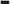 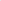 готового к созданию крепкой семьи и рождению детей.Программа служит основой для разработки рабочей программы воспитания в организациях, осуществляющих образовательную деятельность по образовательным программам среднего профессионального образования.Рабочая программа воспитания образовательной организации, реализующей программы СПО, (далее рабочая программа) является обязательной частью образовательной программы образовательной организации, реализующей программы СПО, и предназначена для планирования и организации системной воспитательной деятельности. Рабочая программа разрабатывается и утверждается с участием коллегиальных органов управления организацией (в том числе педагогического совета, совета обучающихся, совета родителей); реализуется в единстве аудиторной, внеаудиторной и практической (учебные и производственные практики) деятельности, осуществляемой совместно с другими участниками образовательных отношений, социальными партнёрами. Рабочая программа сохраняет преемственность по отношению к достижению воспитательных целей общего (среднего) образования.Программа разработана с учётом Конституции Российской Федерации (принята всенародным голосованием 12.12.1993 с изменениями, одобренными в ходе общероссийского образования 01.07.2020); Федерального закона от 29.12.2012 № 273-ФЗ «Об образовании в Российской Федерации», Стратегии развития воспитания в Российской Федерации на период до 2025 года (утверждена распоряжением Правительства Российской Федерации от 29.05.2015 № 996-р) и Плана мероприятий по её реализации в 2021 — 2025 годах (утвержден распоряжением Правительства Российской Федерации от 12.11.2020 № 2945-р), Стратегии национальной безопасности Российской Федерации (утверждена Указом Президента Российской Федерации от 02.07.2021 № 400), Основ государственной политики по сохранению и укреплению традиционных российских духовно-нравственных ценностей (утверждены Указом Президента Российской Федерации от 09.11.2022 № 809), Порядка организации и осуществления образовательной деятельности по образовательным программам СПО, утвержденного приказом Минпросвещения России от 24.08.2022 № 762, федеральных государственных образовательных стандартов среднего профессионального образования.Программа включает три раздела: целевой, содержательный и организационный. Структурным элементом программы является примерный календарный план воспитательной работы.Структура Программы является инвариантной, т. е. при разработке рабочей программы она сохраняется в неизменном виде.Содержание рабочей программы включает инвариантный компонент, представленный в Программе, и вариативный компонент, определяемый разработчиками самостоятельно.Содержание Программы представляет собой основу для разработки соответствующих разделов рабочей программы. При этом содержание подразделов 1.1. «Цель и задачи воспитания обучающихся», 1.2. «Направления воспитания» и пункта 1.3.1 подраздела 1.3 «Инвариантные целевые ориентиры» является инвариантным, т. е. сохраняется в неизменном виде, т. к. данное содержание определяется ключевыми нормативными документами и едино для всех образовательных организаций.Содержание остальных подразделов рабочей программы является вариативным и формируется исходя из условий функционирования конкретной образовательной организации с опорой на содержание соответствующих подразделов Программы.Содержание Программы является основой разработки рабочей программы вне зависимости от реализуемых в ней образовательных программ по профессиям/специальностям. Специфика воспитательной деятельности по конкретной специальности 09.02.06 Сетевое и системное администрирование, определяемая ФГОС СПС), отражается в приложениях к рабочей программе и оформляется в соответствии с рекомендациями (Приложение 1). Количество приложений к рабочей программе определяется количеством реализуемых образовательных программ по профессиям/специальностям в конкретной образовательной организации.Пояснительная записка не является частью Программы.Курсивным шрифтом в тексте Программы выделены пояснения для разработчиков рабочей программы, в каждом подразделе представлены пустые поля для заполнения вариативным дополнительным содержанием.РАЗДЕЛ 1. ЦЕЛЕВОЙВоспитательная деятельность в образовательной организации, реализующей программы СПО, является неотъемлемой частью образовательного процесса, планируется и осуществляется в соответствии с приоритетами государственной политики в сфере воспитания.Участниками образовательных отношений в части воспитании являются педагогические работники профессиональной образовательной организации, обучающиеся, родители (законные представители) несовершеннолетних обучающихся (здесь и далее указывается наименование конкретной образовательной организации, реализующей программы СПО). Родители (законные представители) несовершеннолетних обучающихся имеют преимущественное право на воспитание своих детей.Содержание подразделов 1,1. «Цель и задачи воспитания обучающихся», 1.2, «Направления воспитания» и пункта 1.3.1 подраздела 1.3 «Инвариантные целевые ориентиры» являлся инвариантным. Содержание пункта 1.3.2. «Вариативные целевые ориентиры» является вариативным, его разработка осуществляется в образовательной организации, реализующей программы СПО, самостоятельно в соответствии с особенностями реализуемого учебно-воспитательного процесса.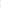 1.1 Цель и задачи воспитания обучающихсяСодержание подразделов 1,1. — инвариантное.Инвариантные компоненты Программы, примерного календарного плана воспитательной работы ориентированы на реализацию запросов общества и государства, определяются с учетом государственной политики в области воспитания; обеспечивают единство содержания воспитательной деятельности, отражают общие для любой образовательной организации, реализующей программы СПО, цель и задачи воспитательной деятельности, положения ФГОС СПО в контексте формирования общих компетенций у обучающихся.Вариативные компоненты обеспечивают реализацию и развитие внутреннего потенциала образовательной организации, реализующей программы СПО.В соответствии с нормативными правовыми актами Российской Федерации в сфере образования цель воспитания обучающихся — развитие личности, создание условий для самоопределения и социализации на основе социокультурных, духовно-нравственных ценностей и принятых в российском обществе правил и норм поведения в интересах человека, семьи, общества и государства, формирование у обучающихся чувства патриотизма, гражданственности, уважения к памяти защитников Отечества и подвигам Героев Отечества, закону и правопорядку, человеку труда и старшему поколению, взаимного уважения, бережного отношения к культурному наследию и традициям многонационального народа Российской Федерации, природе и окружающей среде.Задачи воспитания:усвоение обучающимися знаний о нормах, духовно-нравственных ценностях, которые выработало российское общество (социально значимых знаний);формирование и развитие осознанного позитивного отношения к ценностям, нормам и правилам поведения, принятым в российском обществе (их освоение, принятие), современного научного мировоззрения, мотивации к труду, непрерывному личностному и профессиональному росту;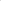 приобретение социокультурного опыта поведения, общения, межличностных и социальных отношений, в том числе в профессионально ориентированной деятельности;подготовка к самостоятельной профессиональной деятельности с учетом получаемой квалификации (социально-значимый опыт) во благо своей семьи, народа, Родины и государства;подготовка к созданию семьи и рождению детей.1.2. Направления воспитанияСодержание подраздела 1.2. — инвариантное.Рабочая программа воспитания реализуется в единстве учебной и воспитательной деятельности с учётом направлений воспитания:гражданское воспитание — формирование российской идентичности, чувства принадлежности к своей Родине, ее историческому и культурному наследию, многонациональному народу России, уважения к правам и свободам гражданина России; формирование активной гражданской позиции, правовых знаний и правовой культуры;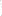 патриотическое воспитание — формирование чувства глубокой привязанности к своей малой родине, родному краю, России, своему народу и многонациональному народу России, его традициям; чувства гордости за достижения России и ее культуру, желания защищать интересы своей Родины и своего народа;духовно-нравственное воспитание — формирование устойчивых ценностно-смысловых установок обучающихся по отношению к духовно-нравственным ценностям российского общества, к культуре народов России, готовности к сохранению, преумножению и трансляции культурных традиций и ценностей многонационального российского государства;эстетическое воспитание — формирование эстетической культуры, эстетического отношения к миру, приобщение к лучшим образцам отечественного и мирового искусства;физическое воспитание, формирование культуры здорового образа жизни и эмоционального благополучия — формирование осознанного отношения к здоровому и безопасному образу жизни, потребности физического самосовершенствования, неприятия вредных привычек;профессионально-трудовое воспитание — формирование позитивного и добросовестного отношения к труду, культуры труда и трудовых отношений, трудолюбия, профессионально значимых качеств личности, умений и навыков; мотивации к творчеству и инновационной деятельности; осознанного отношения к непрерывному образованию как условию успешной профессиональной деятельности, к профессиональной деятельности как средству реализации собственных жизненных планов;экологическое воспитание — формирование потребности экологически целесообразного поведения в природе, понимания влияния социально-экономических процессов на состояние окружающей среды, важности рационального природопользования; приобретение опыта эколого-направленной деятельности;ценности научного познания — воспитание стремления к познанию себя и других людей, природы и общества, к получению знаний, качественного образования с учётом личностных интересов и общественных потребностей.1.3. Целевые ориентиры воспитания1.3.1. Инвариантные целевые ориентирыСодержание пункта 1.3.1 — инвариантное.Согласно «Основам государственной политики по сохранению и укреплению духовно-нравственных ценностей» (утв. Указом Президента Российской Федерации от 09.11.2022 г. № 809) ключевым инструментом государственной политики в области образования, необходимым для формирования гармонично развитой личности, является воспитание в духе уважения к традиционным ценностям, таким как патриотизм, гражданственность, служение Отечеству и ответственность за его судьбу, высокие нравственные идеалы, крепкая семья, созидательный труд, приоритет духовного над материальным, гуманизм, милосердие, справедливость, коллективизм, взаимопомощь и взаимоуважение, историческая память и преемственность поколений, единство народов России.В соответствии с Федеральным законом от 29.12.2012 г. № 273-ФЗ «Об образовании в Российской Федерации» (в ред. Федерального закона от 31.07.2020 г. № 304-ФЗ) воспитательная деятельность должна быть направлена на «.. . формирование у обучающихся чувства патриотизма, гражданственности, уважения к памяти защитников Отечества и подвигам Героев Отечества, закону и правопорядку, человеку труда и старшему поколению, взаимного уважения, бережного отношения к культурному наследию и традициям многонационального народа Российской Федерации, природе и окружающей среде».Эти законодательно закрепленные требования в части формирования у обучающихся системы нравственных ценностей отражены в инвариантных планируемых результатах воспитательной деятельности (инвариантные целевые ориентиры воспитания).Инвариантные целевые ориентиры воспитания соотносятся с общими компетенциями (далее —- ОК), формирование которых является результатом освоения программ подготовки специалистов среднего звена в соответствии с требованиями ФГОС СПО):выбирать способы решения задач профессиональной деятельности, применительно к различным контекстам (ОК 01);использовать современные средства поиска, анализа и интерпретации информации и информационные технологии для выполнения задач профессиональной деятельности (ОК 02);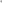 планировать и реализовывать собственное профессиональное и личностное развитие предпринимательскую деятельность в профессиональной сфере, использовать знания по правовой и финансовой грамотности в различных жизненных ситуациях (ОК 03);эффективно взаимодействовать и работать в коллективе и команде (ОК 04);осуществлять устную и письменную коммуникацию на государственном языке Российской Федерации с учетом особенностей социального и культурного контекста (ОК 05);проявлять гражданско-патриотическую позицию, демонстрировать осознанное поведение на основе традиционных общечеловеческих ценностей, в том числе с учетом гармонизации межнациональных и межрелигиозных отношений, применять стандарты антикоррупционного поведения (ОК 06);содействовать сохранению окружающей среды, ресурсосбережению, применять знания об изменении климата, принципы бережливого производства, эффективно действовать в чрезвычайных ситуациях (ОК 07);использовать средства физической культуры для сохранения и укрепления здоровья в процессе профессиональной деятельности и поддержания необходимого уровня физической подготовленности (ОК 08);пользоваться профессиональной документацией на государственном и иностранном языке (ОК 09).Инвариантные целевые ориентиры воспитания выпускников образовательной организации, реализующей программы СПО1.3.2. Вариативные целевые ориентирыСодержание пункта 1.3.2 — вариативное.Вариативные целевые ориентиры воспитания формулируются разработчиками рабочей программы самостоятельно с учётом этнокультурных и региональных особенностей, состава и направленности реализуемых образовательных программ СПС), особенностей конкретной образовательной организации, условий образовательной Деятельности с учётом организационно-правовой формы, учредителя, режима работы. Вариативные целевые ориентиры не должны противоречить инвариантным целевым ориентирам.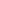 Вариативные целевые ориентиры воспитанияРАЗДЕЛ 2. СОДЕРЖАТЕЛЬНЫЙСтруктура раздела является инвариантной. Содержание раздела является вариативным, его разработка осуществляется в образовательной организации, реализующей программы СПО, самостоятельно в соответствии с особенностями реализуемого учебно-воспитательного процесса.2.1 Уклад образовательной организации, реализующей программы СПОСодержание подраздела 2.1. — вариативное.В данном разделе раскрываются основные особенности уклада образовательной организации, реализующей программы СПО).Уклад задаёт порядок жизни образовательной организации и аккумулирует ключевые характеристики, определяющие особенности воспитательного процесса. Уклад удерживает ценности, принципы, культуру взаимоотношений, традиции воспитания, в основе которых лежат российские базовые ценности, определяет условия и средства воспитания, отражающие самобытный облик образовательной организации и её репутацию в образовательном пространстве и социуме.Ниже приведён примерный перечень основных и дополнительных характеристик, значимых для описания уклада образовательной организации, реализующей программы СПО), которые целесообразно учитывать в описании (выбираются и конкретизируются позиции, имеющиеся или запланированные):Основные характеристики:«миссия» образовательной организации (стратегическая цель, перспективы развития); наиболее значимые традиционные мероприятия, события, составляющие основу воспитательной системы;традиции и ритуалы, символика, особые правила этикета, отражающие специфику образовательной организации;наличие социальных партнёров образовательной организации, их роль в воспитательной системе;значимые для воспитания проекты и программы, в которых образовательная организация участвует или планирует участвовать (международные, федеральные, региональные, муниципальные, сетевые и др.); наличие в учебных планах по профессиям/специальностям дисциплин, междисциплинарных курсов и профессиональных модулей вариативной части воспитательной направленности (гражданской, духовно-нравственной, социокультурной, профессионально-трудовой, экологической и т. д.), элективных курсов, самостоятельно разработанных и реализуемых педагогами образовательной организации. Дополнительные характеристики:особенности местоположения и социокультурного окружения образовательной организации, включённость в историко-культурный контекст территории;контингент обучающихся, социальный портрет семей (социально-культурные, этнокультурные и иные особенности), наличие и состав обучающихся с ОВЗ, находящихся в трудной жизненной ситуации, наличие особых образовательных потребностей у обучающихся, их семей;организационно-правовая форма образовательной организации, реализующей программы СПО, направленность реализуемых ФГОС СПО по профессиям/специальностям.Дополнительное содержание, определяемое профессиональной образовательной организацией самостоятельно: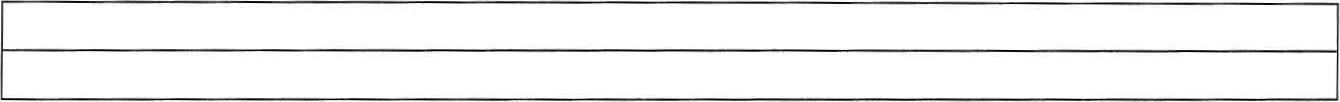 2.2. Воспитательные модули: виды, формы, содержание воспитательной деятельности.Содержание подраздела 2.2 — вариативное.Воспитательный модуль — это структурный элемент, включающий виды, формы и содержание воспитательной работы в рамках заданных направлений воспитания.Основными модулями являются «Образовательная Деятельность», «Кураторство», «Наставничество», «Основные воспитательные мероприятия», «Организация предметно-пространственной среды», «Взаимодействие с родителями (законными представителями)», «Самоуправление», «Профилактика и безопасность», «Социальное партнёрство и участие работодателей», «Профессиональное развитие, адаптация и трудоустройство».Дополнительные модули могут содержать описание форм воспитательной деятельности, реализация которых отражает своеобразие воспитательного процесса в конкретной образовательной организации, реализующей программы СПО), (студенческие общественные объединения, студенческие медиа, музей, добровольческая деятельность, студенческие спортивные клубы, студенческий театр и др.).Содержание основных и дополнительных модулей определяется образовательной организацией, реализующей программы СПО), самостоятельно с ориентацией на содержание Программы, представленное ниже.Последовательность модулей является примерной, в рабочей программе воспитания их можно расположить в последовательности, соответствующей значимости для воспитательной деятельности образовательной организации, реализующей программы СПО, по результатам самооценки.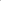 Основные модули.Модуль «Образовательная деятельность»Реализация воспитательного потенциала образовательной деятельности предусматривает (выбираются и конкретизируются позиции, имеющиеся или запланированные)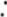 — использование воспитательных возможностей содержания учебных дисциплин и профессиональных модулей для формирования у обучающихся позитивного отношения к российским традиционным духовно-нравственным и социокультурным ценностям, подбор соответствующего тематического содержания, текстов для чтения, задач для решения, проблемных ситуаций для обсуждений и т. п., отвечающих содержанию и задачам воспитания;— привлечение внимания обучающихся к ценностному аспекту изучаемых на аудиторных занятиях объектов, явлений, событий и т. д., инициирование обсуждений, высказываний обучающимися своего мнения, выработки личностного отношения к изучаемым событиям, явлениям;— использование учебных материалов (образовательного контента, художественных фильмов, литературных произведений и проч.), способствующих повышению статуса и престижа рабочих профессий, прославляющих трудовые достижения, повествующих о семейных трудовых династиях;— инициирование и поддержка исследовательской деятельности при изучении учебных дисциплин и профессиональных модулей в форме индивидуальных и групповых проектов, исследовательских работ воспитательной направленности;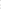 — реализация курсов, дополнительных факультативных занятий исторического просвещения, патриотической, гражданской, экологической, научно-познавательной, краеведческой, историко-культурной, туристско-краеведческой, спортивно-оздоровительной, художественно-эстетической, духовно-нравственной направленности, а также курсов, направленных на формирование готовности обучающихся к вступлению в брак и осознанному родительству;— организация и проведение экскурсий (в музеи, картинные галереи, технопарки, на предприятия и др.), экспедиций, походов.Дополнительное содержание, определяемое образовательной организацией, реализующей программы СПО, самостоятельно: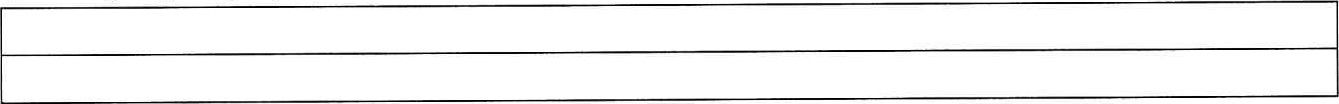 Модуль «Кураторство»Реализация воспитательного потенциала кураторства как особого вида педагогической деятельности, направленной в первую очередь на решение задач воспитания и социализации обучающихся, предусматривает (выбираются и конкретизируются позиции, имеющиеся или запланированные):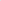 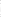 — организацию социально-значимых совместных проектов, отвечающих потребностям обучающихся, дающих возможности для их самореализации, установления и укрепления доверительных отношений внутри учебной группы и между группой и куратором;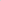 — сплочение коллектива группы через игры и тренинги на командообразование, походы, экскурсии, празднования дней рождения, тематические вечера и т. п.;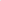 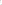 — организацию и проведение регулярных родительских собраний, информирование родителей об академических успехах и проблемах обучающихся, их положении в студенческой группе, о жизни группы в целом; помощь родителям и иным членам семьи во взаимодействии с педагогическим коллективом и администрацией;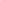 — работа со студентами, вступившими в ранние семейные отношения, проведение консультаций по вопросам этики и психологии семейной жизни, семейного права;— планирование, подготовку и проведение праздников, фестивалей, конкурсов, соревнований и т. д. с обучающимися.Дополнительное содержание, определяемое образовательной организацией, реализующей программы СПО, самостоятельно: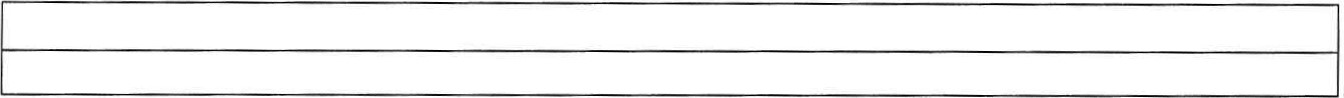 Модуль «Наставничество»Реализация воспитательного потенциала наставничества как универсальной технологии передачи опыта и знаний предусматривает (выбираются и конкретизируются позиции, имеющиеся или запланированные):разработку программы наставничества;содействие осознанному выбору оптимальной образовательной траектории, в том числе для обучающихся с особыми потребностями (детей с ОВЗ, одаренных, обучающихся, находящихся в трудной жизненной ситуации);оказание психологической и профессиональной поддержки наставляемому в реализации им индивидуального маршрута и в жизненном самоопределении;определение инструментов оценки эффективности мероприятий по адаптации и стажировке наставляемого;привлечение к наставнической деятельности признанных авторитетных специалистов, имеющих большой профессиональный и жизненный опыт (сотрудников предприятий и организаций-партнеров).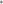 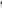 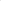 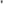 Дополнительное содержание, определяемое образовательной организацией, реализующей программы СПО, самостоятельно: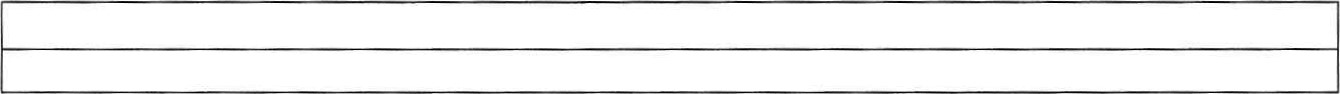 Модуль «Основные воспитательные мероприятия»Реализация воспитательного потенциала основных воспитательных мероприятий предусматривает (выбираются конкретные позиции, имеющиеся или запланированные):— проведение общих для всей образовательной организации праздников, ежегодных творческих (театрализованных, музыкальных, литературных и т. п.) мероприятий, связанных с общероссийскими, региональными, местными праздниками, памятными датами;— проведение торжественных мероприятий, связанных с завершением образования, переходом на следующий курс, а также совместных мероприятий с организациями партнерами, направленных на знакомство и приобщение к корпоративной культуре предприятия, организации;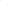 —  разработку и реализацию обучающимися социальных, социально-профессиональных проектов, в том числе с участием социальных партнёров образовательной организации;— организацию тематических мероприятий, нацеленных на формирование уважительного отношения к противоположному полу, понимания любви как основы таких отношений и готовности к вступлению в брак (День матери, День семьи, любви и верности и т. д.)Дополнительное содержание, определяемое образовательной организацией, реализующей программы СПО, самостоятельно: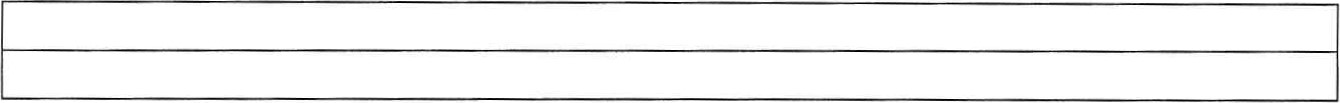 Модуль «Организация предметно-пространственной среды»Реализация воспитательного потенциала предметно-пространственной среды предусматривает совместную деятельность педагогов, обучающихся, других участников образовательных отношений по её созданию, поддержанию, использованию в воспитании (выбираются и конкретизируются позиции, имеющиеся или запланированные):— организация в доступных для обучающихся и посетителей местах музейно-выставочного пространства, содержащего экспозиции об истории и развитии образовательной организации с использованием исторических символов государства, региона, местности в разные периоды, о значимых исторических, культурных, природных, производственных объектах России, региона, местности;— размещение карт России, регионов, муниципальных образований (современных и исторических, точных и стилизованных, географических, природных, культурологических, художественно оформленных, в том числе материалами, подготовленными обучающимися) с изображениями значимых культурных объектов своей местности, региона, России; портретов выдающихся государственных деятелей России, деятелей культуры, науки, производства, искусства, военных деятелей, героев и защитников Отечества; — размещение, обновление художественных изображений (символических, живописных, фотографических, интерактивных) объектов природного и культурного наследия региона, местности, предметов традиционной культуры и быта;— организацию и поддержание в образовательной организации звукового пространства	позитивной духовно-нравственной, гражданско-патриотической воспитательной направленности (звонки-мелодии, музыка, информационные сообщения), исполнение гимна Российской Федерации (в начале учебной недели);— оформление и обновление «мест новостей», стендов в помещениях общего пользования (холл первого этажа, рекреации и др.), содержащих в доступной, привлекательной форме новостную информацию позитивного профессионального, гражданско-патриотического, духовно-нравственного содержания;— размещение материалов, отражающих ценность труда как важнейшей нравственной категории, представляющих трудовые достижения в профессиональной области, прославляющих героев и ветеранов труда, выдающихся деятелей производственной сферы, имеющей отношение к образовательной организации, предметов-символов профессиональной сферы;—  размещение информационных справочных материалов о предприятиях профессиональной сферы, имеющих отношение к профилю образовательной организации;— размещение, поддержание, обновление на территории образовательной организации выставочных объектов, ассоциирующихся с профессиональными направлениями обучения;— создание и обновление книжных выставок профессиональной литературы, пространства свободного книгообмена; — оборудование, оформление, поддержание и использование спортивных и игровых пространств, площадок, зон активного и спокойного отдыха;— совместная с обучающимися разработка, создание и популяризация символики образовательной организации (флаг, гимн, эмблема, логотип и т. п.), используемой как повседневно, так и в торжественных ситуациях;— разработка и обновление материалов (стендов, плакатов, инсталляций и др.), акцентирующих внимание обучающихся на важных для воспитания правилах, традициях, укладе образовательной организации, актуальных вопросах профилактики и безопасности.Предметно-пространственная среда строится как максимально доступная для обучающихся с особыми образовательными потребностями.Дополнительное содержание, определяемое образовательной организацией, реализующей программы СПО, самостоятельно: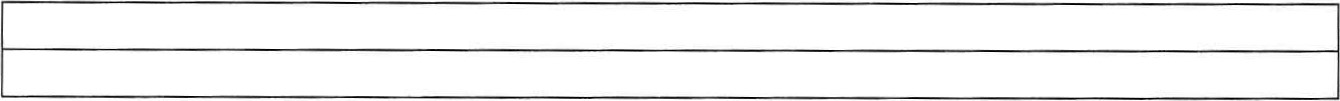 Модуль «Взаимодействие с родителями (законными представителями)»Реализация воспитательного потенциала взаимодействия с родителями (законными представителями) обучающихся предусматривает (выбираются и конкретизируются позиции, имеющиеся или запланированные):организацию взаимодействия между родителями обучающихся и преподавателями, администрацией в области воспитания и профессиональной реализации студентов;  проведение родительских собраний по вопросам воспитания, взаимоотношений обучающихся и педагогов, условий обучения и воспитания;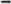 привлечение родителей к подготовке и проведению мероприятий воспитательной направленности.Дополнительное содержание, определяемое образовательной организацией, реализующей программы СПО), самостоятельно: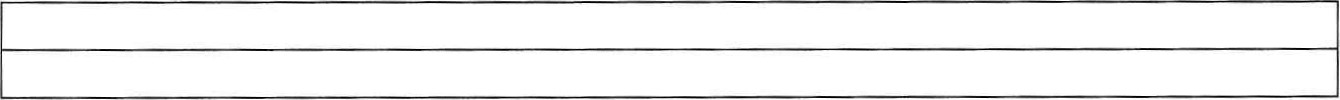 Модуль «Самоуправление»Реализация воспитательного потенциала самоуправления обучающихся в образовательной организации, реализующей программы СПО), предусматривает (выбираются и конкретизируются позиции, имеющиеся или запланированные):организацию и деятельность в образовательной организации органов самоуправления обучающихся (совет обучающихся или др.); 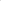 представление органами самоуправления интересов обучающихся в процессе управления образовательной организацией, защита законных интересов, прав обучающихся;участие представителей органов самоуправления обучающихся в разработке, обсуждении и реализации рабочей программы воспитания, в анализе воспитательной деятельности;привлечение к деятельности студенческого самоуправления выпускников, работающих по специальности 09.02.06 Сетевое и системное администрирование, добившихся успехов в профессиональной деятельности и личной жизни.Дополнительное содержание, определяемое образовательной организацией, реализующей программы СПО, самостоятельно: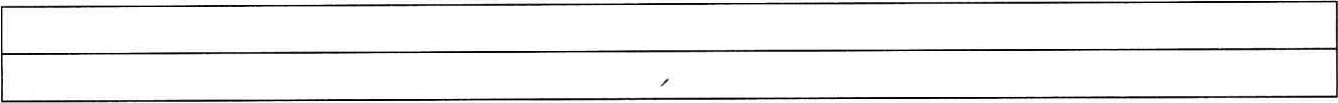 Модуль «Профилактика и безопасность»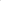 Реализация воспитательного потенциала профилактической деятельности в целях формирования и поддержки безопасной и комфортной среды предусматривает (выбираются конкретные позиции, имеющиеся или запланированные):— организацию деятельности педагогического коллектива по созданию в образовательной организации безопасной среды как условия успешной воспитательной деятельности;— вовлечение обучающихся в проекты, программы профилактической направленности, реализуемые в образовательной организации и в социокультурном окружении (антинаркотические, антиалкогольные, против курения, вовлечения в деструктивные детские и молодёжные объединения, культы, субкультуры, группы в социальных сетях; по безопасности в цифровой среде, на транспорте, на воде, безопасности дорожного движения, противопожарной безопасности, антитеррористической и антиэкстремистской безопасности, гражданской обороне и т. д.);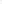 — сбор информации и регулярный мониторинг семей обучающихся, находящихся в сложной жизненной ситуации, профилактическая работа с неблагополучными семьями; организация психолого-педагогической поддержки обучающихся групп риска;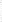 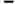 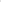 — организацию работы по развитию у обучающихся навыков саморефлексии, самоконтроля, устойчивости к негативному воздействию, групповому давлению;— поддержку инициатив обучающихся, педагогов в сфере укрепления безопасности жизнедеятельности.Дополнительное содержание, определяемое образовательной организацией, реализующей программы СПО, самостоятельно:Модуль «Социальное партнёрство и участие работодателей»Реализация воспитательного потенциала социального партнёрства образовательной организацией, реализующей программы СПО, в том числе во взаимодействии с предприятиями рынка труда, предусматривает (выбираются и конкретизируются позиции, имеющиеся или запланированные):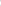 участие представителей организаций-партнёров, предприятий (организаций) и работодателей, в том числе в соответствии с договорами о сотрудничестве, в проведении отдельных производственных практик и мероприятий в рамках рабочей программы воспитания и календарного плана воспитательной работы (дни открытых дверей, ярмарки вакансий, государственные, региональные праздники, торжественные мероприятия и т. п.);участие представителей организаций-партнёров в проведении мастер-классов, аудиторных и внеаудиторных занятий, мероприятий профессиональной направленности;проведение на базе организаций-партнёров отдельных аудиторных и внеаудиторных занятий, презентаций, лекций, акций воспитательной направленности;проведение открытых дискуссионных площадок (студенческих, педагогических, родительских, совместных), куда приглашаются представители организаций-партнёров, на которых обсуждаются актуальные проблемы, касающиеся профессиональной сферы и рынка труда, жизни образовательной организации, реализующей программы СПО, муниципального образования, региона, страны;реализация социальных проектов, разрабатываемых и реализуемых обучающимися и педагогами совместно с организациями-партнёрами (профессионально-трудовой, благотворительной, экологической, патриотической, духовно-нравственной и т. д. направленности), ориентированных на воспитание обучающихся, преобразование окружающего социума, позитивное воздействие на социальное окружение.Дополнительное содержание, определяемое образовательной организацией, реализующей программы СПО, самостоятельно: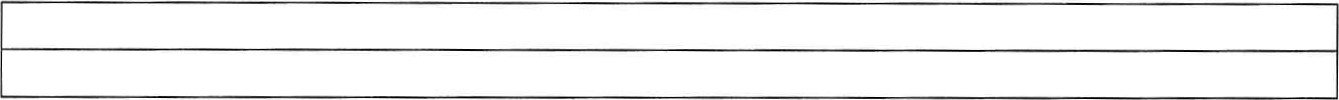 Модуль «Профессиональное развитие, адаптация и трудоустройство»Реализация воспитательного потенциала работы по профессиональному развитию, адаптации и трудоустройству в образовательной организации, реализующей программы СПС), предусматривает (выбираются конкретные позиции, имеющиеся или запланированные):участие в конкурсах, фестивалях, олимпиадах профессионального мастерства (в т. ч. международных), работе над профессиональными проектами различного уровня (регионального, всероссийского, международного) и др.;циклы мероприятий, направленных на подготовку обучающихся к осознанному планированию своей карьеры, профессионального будущего (посещения центра содействия профессиональному трудоустройству выпускников, профессиональных выставок, ярмарок вакансий, дней открытых дверей на предприятиях, в организациях высшего образования и др.);экскурсии (на предприятия, в организации), дающие углублённые представления о выбранной специальности и условиях работы;организацию мероприятий, посвященных истории организаций/предприятий партнёров; встреч с представителями коллективов, с сотрудниками-стажистами, представителями трудовых династий, авторитетными специалистами, героями и ветеранами труда, представителями профессиональных династий;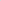 использование обучающимися интернет-ресурсов, способствующих более глубокому изучению отраслевых технологий, способов и приёмов профессиональной деятельности, профессионального инструментария, актуального состояния профессиональной области, онлайн курсов по интересующим темам и направлениям профессионального образования;консультирование обучающихся по вопросам построения ими профессиональной карьеры и планов на будущую жизнь с учётом индивидуальных особенностей, интересов, потребностей;  проведение тренингов, нацеленных на формирование рефлексивной культуры, совершенствование умений в области анализа и оценки результатов деятельности.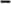 Дополнительное содержание, определяемое образовательной организацией, реализующей программы СПО, самостоятельно: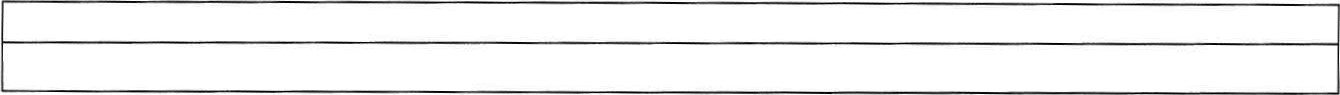 Дополнительные модули(определяемые образовательной организацией, реализующей программы СПО, самостоятельно)РАЗДЕЛ З. ОРГАНИЗАЦИОННЫЙСтруктура раздела является инвариантной. Содержание подразделов данного раздела является вариативным. Разработка подразделов осуществляется в образовательной организации, реализующей программы СПО), самостоятельно в соответствии с особенностями реализуемого учебно-воспитательного процесса.3.1 Кадровое обеспечениеСодержание подраздела З. — вариативное.В данном подразделе представляются решения на уровне образовательной организации, реализующей программы СПО, по разделению функционала, связанного с планированием, организацией, обеспечением, реализацией воспитательной Деятельности; по вопросам повышения квалификации педагогических работников в сфере воспитания, психолого-педагогического сопровождения обучающихся, в том числе с ОВЗ и других категорий; по привлечению специалистов других организаций, социальных партнёров (образовательных, социальных, правоохранительных и др. организаций).Кадровое обеспечение воспитательной деятельности осуществляется следующим образом:Содержание, определяемое образовательной организации, реализующей программы СПО, самостоятельно: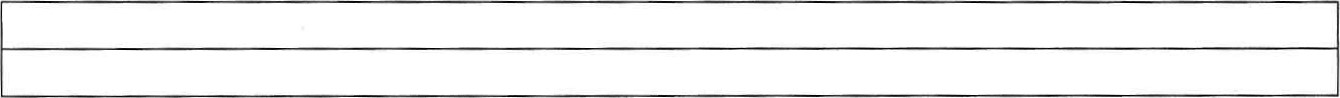 3.2 Нормативно-методическое обеспечениеСодержание подраздела 3.2 — вариативное.В данном подразделе представляются решения на уровне образовательной организации, реализующей программы СПО), по утверждению и внесению изменений в локальные нормативные акты, касающиеся рабочей программы воспитания организации; принятию, внесению изменений в методическое обеспечение воспитательной деятельности, должностные инструкции педагогических работников по вопросам воспитательной деятельности; ведению договорных отношений, сетевой форме организации образовательного процесса, сотрудничеству с социальными партнёрами.Нормативно-методическое обеспечение воспитательной деятельности осуществляется следующим образом:Содержание, определяемое образовательной организации, реализующей программы СПО, самостоятельно: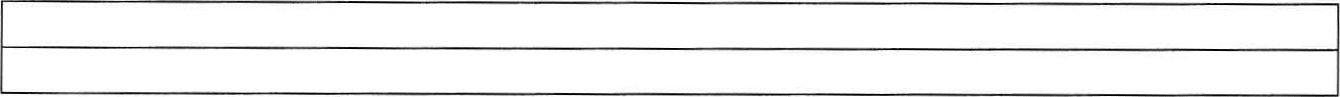 3.3 Требования к условиям работы с обучающимися с особыми образовательными потребностямиСодержание подраздела 3.3. - вариативное.Данный подраздел наполняется конкретным содержанием с учётом ситуации в образовательной организации, реализующей программы СПО, в отношении обучающихся с особыми образовательными потребностями. Требования к организации среды для обучающихся с ОВЗ отражаются в примерных адаптированных образовательных программах СПО для обучающихся каждой нозологической группы.В воспитательной работе с категориями обучающихся, имеющих особые образовательные потребности, обучающиеся с инвалидностью, с ОВЗ, из социально уязвимых групп (воспитанники детских домов, обучающиеся из семей мигрантов, билингвы и др.), одарённые, с отклоняющимся поведением — создаются особые условия:Содержание, определяемое образовательной организацией, реализующей программы СПО, самостоятельно: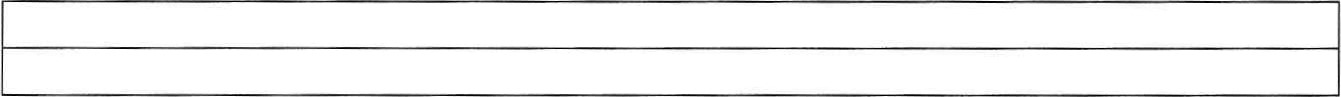 3.4 Система поощрения профессиональной успешности и проявлений активной жизненной позиции обучающихсяСодержание подраздела 3.4 — вариативное.В данном подразделе представляются решения на уровне образовательной организации, реализующей программы СПО, по механизмам поощрения профессиональной успешности и проявлений активной жизненной позиции обучающихся. Основанием для поощрения профессиональной успешности и проявлений активной жизненной позиции обучающихся могут быть рейтинги, портфолио и пр. Формы поощрения: объявление благодарности, награждение грамотой, памятным подарком, материальное стимулирование и пр.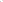 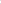 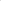 Образовательная организация, реализующая программы СПО, самостоятельно определяет основания и формы поощрения. Использование рейтингов, их форма, публичность и др., привлечение благотворителей (в том числе из родительского сообщества, социальных партнёров), их статус, акции, деятельность должны соответствовать укладу образовательной организации, реализующей программы СПО, цели, задачам, традициям воспитания, согласовываться с представителями педагогического и родительского сообщества, органом студенческого самоуправления.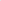 Поощрение профессиональной успешности и проявлений активной жизненной позиции обучающихся осуществляется следующим образом: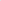 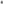 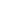 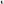 Содержание, определяемое образовательной организации, реализующей программы СПО, самостоятельно: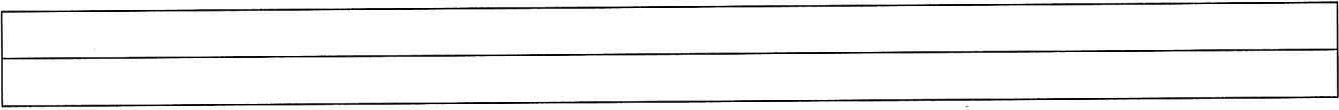 3.5 Анализ воспитательного процессаСодержание подраздела 3.5 — вариативное.Основные направления анализа воспитательного процесса (предложенные направления являются примерными, их можно уточнять, корректировать, исходя из особенностей уклада, воспитывающей среды, традиций воспитания, ресурсов образовательной организации, реализующей программы СПО, контингента обучающихся и др.):1. Анализ условий воспитательной деятельности проводится по следующим позициям:- описание кадрового обеспечения воспитательной деятельности (наличие специалистов, прохождение курсов повышения квалификации);- наличие студенческих объединений, кружков и секций, которые могут посещать обучающиеся;- взаимодействие с социальными партнёрами по организации воспитательной деятельности (базами практик, учреждениями культуры, образовательными организациями и др.);- оформление предметно-пространственной среды образовательной организации.2. Анализ состояния воспитательной деятельности проводится по следующим позициям:проводимые в образовательной организации мероприятия и реализованные проекты;  степень вовлечённости обучающихся в проекты и мероприятия на муниципальном, региональном и федеральном уровнях;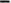 включённость обучающихся и преподавателей в деятельность различных объединений;участие обучающихся в конкурсах (в том числе в конкурсах профессионального мастерства);снижение негативных факторов в среде обучающихся (уменьшение числа обучающихся, состоящих на различных видах профилактического учета/контроля, снижение числа совершенных правонарушений; отсутствие суицидов среди обучающихся).Основными способами получения информации являются педагогическое наблюдение, анкетирование и беседы с обучающимися и их родителями (законными представителями), педагогическими работниками, представителями совета обучающихся по таким вопросам, как: какие проблемы, затруднения в профессиональном развитии обучающихся удалось решить за прошедший учебный год? какие проблемы, затруднения решить не удалось и почему? какие новые проблемы, трудности появились? над чем предстоит работать педагогическому коллективу? и пр..Анализ проводится заместителем директора по воспитательной работе, советником директора по воспитанию и другими специалистами в области воспитания.Итогом самоанализа является перечень выявленных проблем, над решением которых предстоит работать педагогическому коллективу.Итоги самоанализа оформляются в виде отчёта, составляемого заместителем директора по воспитательной работе (совместно с советником директора по воспитанию при его наличии) в конце учебного года, рассматриваются и утверждаются педагогическим советом или иным коллегиальным органом управления в образовательной организации, реализующей программы СПО.Содержание, определяемое образовательной организации, реализующей программы СПО самостоятельно: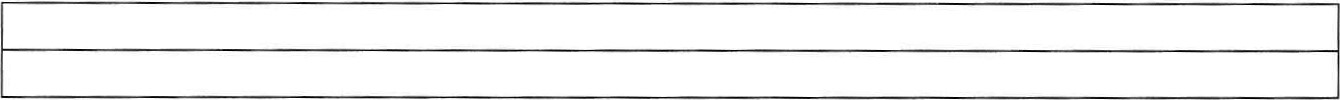 Приложение 1 Примерный календарный план воспитательной работыКалендарный план воспитательной работы (далее План) разрабатывается в свободной форме с указанием: содержания, форм и видов воспитательной деятельности (по модулям); участников; сроков (в том числе сроков подготовки); ответственных лиц. План обновляется ежегодно к началу очередного учебного года. При разработке Плана учитываются:Перечень рекомендуемых воспитательных событий Министерства просвещения Российской федерации (Примерный календарный план воспитательной работы на текущий учебный год), утвержденный Министерством просвещения Российской Федерации;Методические рекомендации исполнительных органов власти в сфере образования субъектов Российской Федерации, муниципальных образований;Индивидуальные планы преподавателей, кураторов (наставников), советника директора по воспитанию и взаимодействию с детскими общественными объединениями (при его наличии);Планы органов самоуправления, студенческого совета;Планы взаимодействия с социальными партнёрами согласно договорам, соглашениям с ними;Рабочие программы дисциплин, факультативов; Планы работы психологической службы или психолог“ социальных педагогов и другая документация, которая должна соответствовать содержанию плана.Планирование воспитательной деятельности в учебных группах может осуществляться по индивидуальным планам кураторов; по индивидуальным планам преподавателей с учётом рабочих программ по общеобразовательным и профессиональным дисциплинам, курсам, модулям.Приведена примерная структура плана. Возможно построение плана по календарным периодам — месяцам, семестрам, или в иной форме.Приложение 2ПРИМЕРНАЯ РАБОЧАЯ ПРОГРАММА ВОСПИТАНИЯ ПО СПЕЦИАЛЬНОСТИ 09.02.06 СЕТЕВОЕ И СИСТЕМНОЕ АДМИНИСТРИРОВАНИЕ УГПС 09.00.00 ИНФОРМАТИКА И ВЫЧИСЛИТЕЛЬНАЯ ТЕХНИКАПримерная рабочая программа воспитания по специальности 09.02.06 Сетевое и системное администрирование является приложением 2 к примерной рабочей программе воспитания образовательной организации, реализующей программы СПО. Примерная рабочая программа воспитания по специальности 09.02.06 Сетевое и системное администрирование содержит вариативные компоненты целевого, содержательного, организационного разделов и примерный календарный план воспитательной работы, отражающие специфику воспитательной деятельности по конкретной специальности 09.02.06 Сетевое и системное администрирование.РАЗДЕЛ 1. ЦЕЛЕВОЙ1.3. Целевые ориентиры воспитания Вариативные целевые ориентиры результатов воспитания формируются разработчиками самостоятельно с учетом ФГОС СПО по специальности 09.02.06 Сетевое и системное администрирование. 	Вариативные целевые ориентиры не должны противоречить инвариантным целевым ориентирам.РАЗДЕЛ 2. СОДЕРЖАТЕЛЬНЫЙ2.1 Воспитательные модули: виды, формы, содержание воспитательной деятельности по специальности 09.02.06 Сетевое и системное администрирование*Модуль «Образовательная деятельность»  Модуль «Кураторство»Модуль «Наставничество»Модуль «Основные воспитательные мероприятия по специальности 09.02.06 Сетевое и системное администрирование»Модуль «Организация предметно-пространственной среды» Модуль «Взаимодействие с родителями (законными представителями)» Модуль «Профилактика и безопасность»Модуль «Социальное партнёрство и участие работодателей»Модуль «Профессиональное развитие, адаптация и трудоустройство» РАЗДЕЛ 3. ОРГАНИЗАЦИОННЫЙ3.1 Кадровое обеспечение             Разделение функционала, связанного с планированием, организацией, обеспечением, реализацией воспитательной деятельности (привлечение профильных специалистов образовательной организации)	Привлечение специалистов других организаций, социальных партнеров (образовательных, социальных и др.) (при наличии) 3.2 Нормативно-методическое обеспечение	Утверждение и внесение изменений в должностные инструкции педагогических работников по вопросам воспитательной деятельности (при наличии)              Ведение договорных отношений, сетевая форма организации образовательного процесса, сотрудничество с социальными партнерами (при наличии)3.3 Система поощрения профессиональной успешности и проявлений активной жизненной позиции обучающихсяОснования для поощрения профессиональной успешности и проявлений активной жизненной позиции обучающихся по специальности 09.02.06 Сетевое и системное администрирование – рейтинги, портфолио и пр. (при наличии)Формы поощрения: объявления благодарности, помещение на доску почета, награждение грамотой, памятным подарком, материальное стимулирование (при наличии)3.4 Анализ воспитательного процессаАнализ воспитательного процесса по может осуществляться в рамках единого мониторинга в профессиональной образовательной организации. Примерный календарный план воспитательной работы поспециальности 09.02.06 Сетевое и системное администрированиеКалендарный план воспитательной работы по специальности 09.02.06 Сетевое и системное администрирование разрабатывается в свободной форме, с указанием содержания, форм и видов воспитательной деятельности (по модулям) с учетом особенностей конкретной специальности 09.02.06 Сетевое и системное администрирование.В ходе планирования воспитательной деятельности рекомендуется учитывать воспитательный потенциал участия обучающихся в мероприятиях, проектах, конкурсах, акциях, проводимых на уровне Российской Федерации, в том числе, с учетом специальности 09.02.06 Сетевое и системное администрирование:Россия – страна возможностей https://rsv.ru/; Российское общество «Знание» https://znanierussia.ru/;Российский Союз Молодежи https://www.ruy.ru/;Российское Содружество Колледжей https://rosdk.ru/;Ассоциация Волонтерских Центров https://авц.рф;Всероссийский студенческий союз https://rosstudent.ru/;Институт развития профессионального образования https://firpo.ru/«Большая перемена» https://bolshayaperemena.online/; «Лидеры России» https://лидерыроссии.рф/;«Мы Вместе» (волонтерство) https://onf.ru; Приложение 4 к ПОП по специальности 09.02.06 Сетевое и системное администрирование
ПРИМЕРНЫЕ ОЦЕНОЧНЫЕ МАТЕРИАЛЫ ДЛЯ ГИАПО СПЕЦИАЛЬНОСТИ09.02.06 СЕТЕВОЕ И СИСТЕМНОЕ АДМИНИСТРИРОВАНИЕ2023 г.СОДЕРЖАНИЕПАСПОРТ ОЦЕНОЧНЫХ МАТЕРИАЛОВ ДЛЯ ГИАСТРУКТУРА ПРОЦЕДУР ГИА И ПОРЯДОК ПРОВЕДЕНИЯТИПОВОЕ ЗАДАНИЕ ДЛЯ ДЕМОНСТРАЦИОННОГО ЭКЗАМЕНАПОРЯДОК ОРГАНИЗАЦИИ И ПРОВЕДЕНИЯ ЗАЩИТЫ ДИПЛОМНОГО ПРОЕКТА (РАБОТЫ)ПАСПОРТ ПРИМЕРНЫХ ОЦЕНОЧНЫХ МАТЕРИАЛОВ ДЛЯ ГИАОсобенности образовательной программыПримерные оценочные средства разработаны для специальности 09.02.06 Сетевое и системное администрирование.В рамках специальности СПО предусмотрено освоение квалификации: Системный администратор.Выпускник, освоивший образовательную программу, должен быть готов к выполнению видов деятельности, перечисленных в таблице №1Таблица № 1 Виды деятельности Требования к проверке результатов освоения образовательной программыРезультаты освоения основной профессиональной образовательной программы, демонстрируемые при проведении ГИА представлены в таблице №2.Для проведения демонстрационного экзамена (далее – ДЭ) применяется комплект оценочной документации (далее - КОД), разрабатываемый оператором согласно 
п. 21 Порядка проведения государственной итоговой аттестации по образовательным программам среднего профессионального образования (утв. Министерством просвещения Российской Федерации 8 ноября 2021 г. № 800) с указанием уровня проведения (базовый/профильный).Таблица № 2Перечень проверяемых требований к результатам освоения основной профессиональной образовательной программыДля выпускников из числа лиц с ограниченными возможностями здоровья и выпускников из числа детей-инвалидов и инвалидов проводится ГИА с учетом особенностей психофизического развития, индивидуальных возможностей и состояния здоровья таких выпускников (далее - индивидуальные особенности).Общие и дополнительные требования, обеспечиваемые при проведении ГИА для выпускников из числа лиц с ограниченными возможностями здоровья, детей-инвалидов и инвалидов приводятся в комплекте оценочных материалов с учетом особенностей разработанного задания и используемых ресурсов. Длительность проведения государственной итоговой аттестации по основной профессиональной образовательной программе по специальности 09.02.06 Сетевое и системное администрирование определяется ФГОС СПО. Часы учебного плана (календарного учебного графика), отводимые на ГИА, определяются применительно к нагрузке обучающегося. В структуре времени, отводимого ФГОС СПО по основной профессиональной образовательной программе по специальности 09.02.06 Сетевое и системное администрирование на государственную итоговую аттестацию, образовательная организация самостоятельно определяет график проведения демонстрационного экзамена.СТРУКТУРА ПРОЦЕДУР ГИА И ПОРЯДОК ПРОВЕДЕНИЯ2.1. Описание структуры задания для процедуры ГИА в форме ДЭДля выпускников, осваивающих ППКРС государственная итоговая аттестация в соответствии с ФГОС СПО проводится в форме демонстрационного экзамена, а осваивающих ППССЗ – в форме демонстрационного экзамена и защиты дипломного проекта (работы). Задания, выносимые на демонстрационный экзамен, разрабатываются на основе требований к результатам освоения образовательных программ среднего профессионального образования, установленных ФГОС СПО, с учетом положений стандартов, а также квалификационных требований, заявленных организациями, работодателями, заинтересованными в подготовке кадров соответствующей квалификации.Для выпускников, освоивших образовательные программы среднего профессионального образования проводится демонстрационный экзамен с использованием оценочных материалов, включающих в себя конкретные комплекты оценочной документации, варианты заданий и критерии оценивания, разрабатываемых оператором.Комплект оценочной документации включает комплекс требований для проведения демонстрационного экзамена, перечень оборудования и оснащения, расходных материалов, средств обучения и воспитания, план застройки площадки демонстрационного экзамена, требования к составу экспертных групп, инструкции по технике безопасности, а также образцы заданий.Задание демонстрационного экзамена включает комплексную практическую задачу, моделирующую профессиональную деятельность и выполняемую в режиме реального времени. Образцы заданий в составе комплекта оценочной документации размещаются на сайте оператора до 1 октября года, предшествующего проведению демонстрационного экзамена (далее – ДЭ). Конкретный вариант задания доступен главному эксперту за день до даты ДЭ.2.2. Порядок проведения процедуры ГИА в форме ДЭПорядок проведения процедуры государственной итоговой аттестации по образовательным программам среднего профессионального образования (далее соответственно - Порядок, ГИА) устанавливает правила организации и проведения организациями, осуществляющими образовательную деятельность по образовательным программам среднего профессионального образования (далее - образовательные организации),  завершающей освоение имеющих государственную аккредитацию основных профессиональных образовательных программ среднего профессионального образования (программ подготовки квалифицированных рабочих, служащих и программ подготовки специалистов среднего звена) (далее - образовательные программы среднего профессионального образования), включая формы ГИА, требования к использованию средств обучения и воспитания, средств связи при проведении ГИА, требования, предъявляемые к лицам, привлекаемым к проведению ГИА, порядок подачи и рассмотрения апелляций, изменения и (или) аннулирования результатов ГИА, а также особенности проведения ГИА для выпускников из числа лиц с ограниченными возможностями здоровья, детей-инвалидов и инвалидов. Образовательная организация обеспечивает необходимые технические условия для обеспечения заданиями во время демонстрационного экзамена выпускников, членов ГЭК, членов экспертной группы. Демонстрационный экзамен проводится в центре проведения демонстрационного экзамена (далее – ЦПДЭ), представляющем собой площадку, оборудованную и оснащенную в соответствии с КОД. Федеральный оператор имеет право обследовать ЦПДЭ на предмет соответствия условиям, установленным КОД, в том числе в части наличия расходных материалов.ЦПДЭ может располагаться на территории образовательной организации, а при сетевой форме реализации образовательных программ - также на территории иной организации, обладающей необходимыми ресурсами для организации ЦПДЭ.Выпускники проходят демонстрационный экзамен в ЦПДЭ в составе экзаменационных групп. Образовательная организация знакомит с планом проведения демонстрационного экзамена выпускников, сдающих демонстрационный экзамен, и лиц, обеспечивающих проведение демонстрационного экзамена, в срок не позднее чем за 5 рабочих дней до даты проведения экзамена. Количество, общая площадь и состояние помещений, предоставляемых для проведения демонстрационного экзамена, должны обеспечивать проведение демонстрационного экзамена в соответствии с КОД.Не позднее чем за один рабочий день до даты проведения демонстрационного экзамена главным экспертом проводится проверка готовности ЦПДЭ в присутствии членов экспертной группы, выпускников, а также технического эксперта, назначаемого организацией, на территории которой расположен ЦПДЭ, ответственного за соблюдение установленных норм и правил охраны труда и техники безопасности.Главным экспертом осуществляется осмотр ЦПДЭ, распределение обязанностей между членами экспертной группы по оценке выполнения заданий демонстрационного экзамена, а также распределение рабочих мест между выпускниками с использованием способа случайной выборки. Результаты распределения обязанностей между членами экспертной группы и распределения рабочих мест между выпускниками фиксируются главным экспертом в соответствующих протоколах.Допуск выпускников в ЦПДЭ осуществляется главным экспертом на основании документов, удостоверяющих личность.Образовательная организация обязана не позднее чем за один рабочий день до дня проведения демонстрационного экзамена уведомить главного эксперта об участии в проведении демонстрационного экзамена тьютора (ассистента).Требование к продолжительности демонстрационного экзамена:ПОРЯДОК ОРГАНИЗАЦИИ И ПРОВЕДЕНИЯ ЗАЩИТЫ ДИПЛОМНОГО ПРОЕКТА (РАБОТЫ)Программа организации проведения защиты дипломного проекта (работы) как часть программы ГИА должна включать:3.1 Общие положения (включают описание порядка подготовки и защиты дипломного проекта (работы), основные требования к организации процедур);Дипломный проект (работа) направлен на систематизацию и закрепление знаний выпускника по специальности, а также определение уровня готовности выпускника к самостоятельной профессиональной деятельности. Дипломный проект (работа) предполагает самостоятельную подготовку (написание) выпускником проекта (работы), демонстрирующего уровень знаний выпускника в рамках выбранной темы, а также сформированность его профессиональных умений и навыков.Тематика дипломных проектов (работ) определяется образовательной организацией. Выпускнику предоставляется право выбора темы дипломного проекта (работы), в том числе предложения своей темы с необходимым обоснованием целесообразности ее разработки для практического применения. Тема дипломного проекта (работы) должна соответствовать содержанию одного или нескольких профессиональных модулей, входящих в образовательную программу среднего профессионального образования.Для подготовки дипломного проекта (работы) выпускнику назначается руководитель и при необходимости консультанты, оказывающие выпускнику методическую поддержку.Закрепление за выпускниками тем дипломных проектов (работ), назначение руководителей и консультантов осуществляется распорядительным актом образовательной организации.После завершения подготовки обучающимся дипломного проекта (работы) руководитель дипломного проекта (работы) представляет в организацию письменный отзыв о работе обучающегося в период подготовки дипломного проекта (работы) (далее - отзыв). В случае выполнения дипломного проекта (работы) несколькими обучающимися руководитель дипломного проекта (работы) представляет в организацию отзыв об их совместной работе в период подготовки дипломного проекта (работы).Дипломные проекты (работы) подлежат рецензированию. Для проведения рецензирования указанная работа направляется организацией одному или нескольким рецензентам из числа лиц, не являющихся работниками организации, в которой выполнен дипломный проект (работа).Организация обеспечивает ознакомление обучающегося с отзывом и рецензией (рецензиями) не позднее чем за 5 календарных дней до дня защиты дипломного проекта (работы).Дипломный проект (работа), отзыв и рецензия (рецензии) передаются в государственную экзаменационную комиссию не позднее чем за 2 календарных дня до дня защиты дипломного проекта (работы).Тексты дипломных проектов (работ) размещаются организацией в электронно-библиотечной системе организации и проверяются на объём заимствования.3.2 Примерная тематика дипломных проектов (работы) по специальности:Заполняет образовательная организация3.3 Структура и содержание дипломного проекта (работы):Дипломный проект (работа) должен включать следующие разделы:Введение, отражающее цели, актуальность, теоретическое обоснование и ожидаемые результаты проекта.Основную часть, содержащую в общем случае анализ требований, постановку задач для реализации требований, технические решения и их обоснование, методы и процессы отладки и настройки устройств в составе систем или комплексов, оценку экономической эффективности/затрат на внедрение предлагаемого решения.Заключение с выводами об уровне реализации требований технического задания и информацией о внедрении или перспективах внедрения результатов проекта.Список источников информации, использованных при выполнении проекта.Приложение, содержащее схемы, листинг программного кода (при необходимости), инструкции по эксплуатации/монтажу/обслуживанию и др.3.4. Порядок оценки результатов и защиты дипломного проекта (работы).При определении окончательной оценки по защите дипломного проекта (работы) учитываются:доклад выпускника по каждому разделу выпускной работы;теоретический уровень и практическая значимость работы;уровень практических умений, продемонстрированных при выполнениидипломного проекта;ответы на вопросы членов ГЭК;оформление проекта;оценка рецензента;отзыв руководителя.На основе данных критериев дипломный проект оценивается оценками «Отлично», «Хорошо», «Удовлетворительно», «Неудовлетворительно».Оценка «отлично» выставляется за выпускную квалификационную работу, которая носит исследовательский характер, имеет грамотно изложенную теоретическую главу, в ней представлено глубокое освещение избранной темы в тесной взаимосвязи с практикой, а ее автор показал умение работать с литературой и нормативными документами, проводить исследования, делать теоретические и практические выводы. Работа имеет положительные отзывы руководителя и рецензента. При защите ВКР выпускник показывает глубокое знание вопросов темы, свободно оперирует данными исследования, вносит обоснованные предложения, а во время доклада использует наглядные пособия (таблицы, схемы, графики, раздаточный материал и т.п.) легко отвечает на поставленные вопросы. Оценка «хорошо» выставляется за выпускную квалификационную работу, которая носит исследовательский характер, имеет грамотно изложенную теоретическую главу, в ней представлены достаточно подробный анализ и критический разбор практической деятельности, последовательное изложение материала с соответствующими выводами, однако с не вполне обоснованными предложениями. Она имеет положительный отзыв руководителя и рецензента. При защите ВКР выпускник показывает хорошее знание вопросов темы, оперирует данными исследования, вносит предложения по теме исследования, во время доклада использует наглядные пособия (таблицы, схемы, графики и т.п.) или раздаточный материал, без особых затруднений отвечает на поставленные вопросы, но не на все из них дает исчерпывающие и аргументированные ответы.Оценка «удовлетворительно» выставляется за выпускную квалификационную работу, которая носит исследовательский характер, имеет теоретическую главу, базируется на практическом материале, но имеет поверхностный анализ и недостаточно критический разбор, в ней просматривается непоследовательность изложения материала, представлены необоснованные предложения. В отзывах рецензентов имеются замечания по содержанию работы и методике исследования. При защите ВКР выпускник проявляет неуверенность, показывает слабое знание вопросов темы, допускает существенные недочеты, не всегда дает исчерпывающие, аргументированные ответы на заданные вопросы.Оценка «неудовлетворительно» выставляется за выпускную квалификационную работу, которая не носит исследовательского характера, не имеет анализа, не отвечает требованиям, изложенным в методических указаниях. В работе нет выводов, либо они носят декларативный характер. В отзывах руководителя и рецензента имеются серьезные критические замечания. При защите работы выпускник затрудняется отвечать на поставленные вопросы по ее теме, не знает теории вопроса, при ответе допускает существенные ошибки. К защите не подготовлены наглядные пособия или раздаточный материал. При определении оценки принимается во внимание уровень теоретической и практической подготовки обучающегося, самостоятельность суждения о полученных результатах, качество оформления работы и ход ее защиты.Утверждено протоколом Федерального учебно-методического объединения в системе среднего профессионального образования 
по УГПС09.00.00:________________________________________(реквизиты утверждающего документа)Зарегистрировано 
в государственном реестре примерных образовательных программ:________________________________________(регистрационный номер)_Приказ ФГБОУ ДПО ИРПО № _____от ________(реквизиты утверждающего документа)Организация-разработчик: ГАПОУ «Международный центр компетенций – Казанский техникум информационных технологий и связи» (ГАПОУ «МЦК – КТИТС»); Федеральное учебно-методическое объединение среднего профессионального образования по укрупненной группе профессий и специальностей 09.00.00 Информатика и вычислительная техникаЭкспертные организации:Наименование направленностиВид деятельности (по выбору) в соответствии с направленностью Эксплуатация объектов сетевой инфраструктуры Эксплуатация объектов сетевой инфраструктуры Эксплуатация операционных системЭксплуатация операционных систем Эксплуатация облачных сервисовЭксплуатация облачных сервисовНаименование видов деятельностиНаименование профессиональных модулей12Виды деятельности:Настройка сетевой инфраструктурыПМ 01	Настройка сетевой инфраструктурыОрганизация сетевого администрирования операционных системПМ 02 Организация сетевого администрирования операционных системОсвоение видов работ по одной или нескольким профессиям рабочих, должностям служащих-Виды деятельности по выбору: Эксплуатация объектов сетевой инфраструктуры ПМн. 03 Эксплуатация объектов сетевой инфраструктуры Эксплуатация операционных систем ПМн. 03 Эксплуатация операционных систем Эксплуатация облачных сервисов ПМн. 03 Эксплуатация облачных сервисов КодкомпетенцииФормулировка компетенцииЗнания, умения ОК 01Выбирать способы решения задач профессиональной деятельности применительно к различным контекстамУмения: распознавать задачу и/или проблему в профессиональном и/или социальном контексте; анализировать задачу и/или проблему и выделять её составные части; определять этапы решения задачи; выявлять и эффективно искать информацию, необходимую для решения задачи и/или проблемы; составлять план действия; определять необходимые ресурсы;владеть актуальными методами работы в профессиональной и смежных сферах; реализовывать составленный план; оценивать результат и последствия своих действий (самостоятельно или с помощью наставника)ОК 01Выбирать способы решения задач профессиональной деятельности применительно к различным контекстамЗнания: актуальный профессиональный и социальный контекст, в котором приходится работать и жить; основные источники информации и ресурсы для решения задач и проблем в профессиональном и/или социальном контексте;алгоритмы выполнения работ в профессиональной и смежных областях; методы работы в профессиональной и смежных сферах; структуру плана для решения задач; порядок оценки результатов решения задач профессиональной деятельностиОК 02Использовать современные средства поиска, анализа и интерпретации информации, и информационные технологии для выполнения задач профессиональной деятельностиУмения: определять задачи для поиска информации; определять необходимые источники информации; планировать процесс поиска; структурировать получаемую информацию; выделять наиболее значимое в перечне информации; оценивать практическую значимость результатов поиска; оформлять результаты поиска, применять средства информационных технологий для решения профессиональных задач; использовать современное программное обеспечение; использовать различные цифровые средства для решения профессиональных задач. ОК 02Использовать современные средства поиска, анализа и интерпретации информации, и информационные технологии для выполнения задач профессиональной деятельностиЗнания: номенклатура информационных источников, применяемых в профессиональной деятельности; приемы структурирования информации; формат оформления результатов поиска информации, современные средства и устройства информатизации; порядок их применения и программное обеспечение в профессиональной деятельности в том числе с использованием цифровых средств.ОК 03Планировать и реализовывать собственное профессиональное и личностное развитие, предпринимательскую деятельность в профессиональной сфере, использовать знания по правовой и финансовой грамотности в различных жизненных ситуацияхУмения: определять актуальность нормативно-правовой документации в профессиональной деятельности; применять современную научную профессиональную терминологию; определять и выстраивать траектории профессионального развития и самообразования; выявлять достоинства и недостатки коммерческой идеи; презентовать идеи открытия собственного дела в профессиональной деятельности; оформлять бизнес-план; рассчитывать размеры выплат по процентным ставкам кредитования; определять инвестиционную привлекательность коммерческих идей в рамках профессиональной деятельности; презентовать бизнес-идею; определять источники финансированияОК 03Планировать и реализовывать собственное профессиональное и личностное развитие, предпринимательскую деятельность в профессиональной сфере, использовать знания по правовой и финансовой грамотности в различных жизненных ситуацияхЗнания: содержание актуальной нормативно-правовой документации; современная научная и профессиональная терминология; возможные траектории профессионального развития и самообразования; основы предпринимательской деятельности; основы финансовой грамотности; правила разработки бизнес-планов; порядок выстраивания презентации; кредитные банковские продуктыОК 04Эффективно взаимодействовать и работать в коллективе и командеУмения: организовывать работу коллектива и команды; взаимодействовать с коллегами, руководством, клиентами в ходе профессиональной деятельностиОК 04Эффективно взаимодействовать и работать в коллективе и командеЗнания: психологические основы деятельности коллектива, психологические особенности личности; основы проектной деятельностиОК 05Осуществлять устную и письменную коммуникацию на государственном языке Российской Федерации с учетом особенностей социального и культурного контекстаУмения: грамотно излагать свои мысли и оформлять документы по профессиональной тематике на государственном языке, проявлять толерантность в рабочем коллективеОК 05Осуществлять устную и письменную коммуникацию на государственном языке Российской Федерации с учетом особенностей социального и культурного контекстаЗнания: особенности социального и культурного контекста; правила оформления документов и построения устных сообщенийОК 06Проявлять гражданско-патриотическую позицию, демонстрировать осознанное поведение на основе традиционных российских духовно-нравственных ценностей, в том числе с учетом гармонизации межнациональных и межрелигиозных отношений, применять стандарты антикоррупционного поведенияУмения: описывать значимость своей специальности 09.02.06 Системное и сетевое администрирование; применять стандарты антикоррупционного поведенияОК 06Проявлять гражданско-патриотическую позицию, демонстрировать осознанное поведение на основе традиционных российских духовно-нравственных ценностей, в том числе с учетом гармонизации межнациональных и межрелигиозных отношений, применять стандарты антикоррупционного поведенияЗнания: сущность гражданско-патриотической позиции, общечеловеческих ценностей; значимость профессиональной деятельности по специальности 09.02.06 Системное и сетевое администрирование; стандарты антикоррупционного поведения и последствия его нарушенияОК 07Содействовать сохранению окружающей среды, ресурсосбережению, применять знания об изменении климата, принципы бережливого производства, эффективно действовать в чрезвычайных ситуацияхУмения: соблюдать нормы экологической безопасности; определять направления ресурсосбережения в рамках профессиональной деятельности по специальности 09.02.06 Системное и сетевое администрирование осуществлять работу с соблюдением принципов бережливого производства; организовывать профессиональную деятельность с учетом знаний об изменении климатических условий региона.ОК 07Содействовать сохранению окружающей среды, ресурсосбережению, применять знания об изменении климата, принципы бережливого производства, эффективно действовать в чрезвычайных ситуацияхЗнания: правила экологической безопасности при ведении профессиональной деятельности; основные ресурсы, задействованные в профессиональной деятельности; пути обеспечения ресурсосбережения; принципы бережливого производства; основные направления изменения климатических условий региона.ОК 08Использовать средства физической культуры для сохранения и укрепления здоровья в процессе профессиональной деятельности и поддержания необходимого уровня физической подготовленностиУмения: использовать физкультурно-оздоровительную деятельность для укрепления здоровья, достижения жизненных и профессиональных целей; применять рациональные приемы двигательных функций в профессиональной деятельности; пользоваться средствами профилактики перенапряжения, характерными для данной специальности 09.02.06 Системное и сетевое администрированиеОК 08Использовать средства физической культуры для сохранения и укрепления здоровья в процессе профессиональной деятельности и поддержания необходимого уровня физической подготовленностиЗнания: роль физической культуры в общекультурном, профессиональном и социальном развитии человека; основы здорового образа жизни; условия профессиональной деятельности и зоны риска физического здоровья для специальности 09.02.06 Системное и сетевое администрирование; средства профилактики перенапряженияОК 09Пользоваться профессиональной документацией на государственном и иностранном языкахУмения: понимать общий смысл четко произнесенных высказываний на известные темы (профессиональные и бытовые), понимать тексты на базовые профессиональные темы; участвовать в диалогах на знакомые общие и профессиональные темы; строить простые высказывания о себе и о своей профессиональной деятельности; кратко обосновывать и объяснять свои действия (текущие и планируемые); писать простые связные сообщения на знакомые или интересующие профессиональные темыОК 09Пользоваться профессиональной документацией на государственном и иностранном языкахЗнания: правила построения простых и сложных предложений на профессиональные темы; основные общеупотребительные глаголы (бытовая и профессиональная лексика); лексический минимум, относящийся к описанию предметов, средств и процессов профессиональной деятельности; особенности произношения; правила чтения текстов профессиональной направленностиВиды деятельностиКод и наименование компетенцииПоказатели освоения компетенцииНастройка сетевой инфраструктурыПК 1.1. Документировать состояния инфокоммуникационных систем и их составляющих в процессе наладки и эксплуатацииНавыки:составления регламентных отчетов о замеченных отклонениях от штатного режима функционирования инфокоммуникационных систем; документирования базовой конфигурации и программного обеспечения устройств инфокоммуникационных системНастройка сетевой инфраструктурыПК 1.1. Документировать состояния инфокоммуникационных систем и их составляющих в процессе наладки и эксплуатацииУмения:пользоваться нормативно-технической документацией в области инфокоммуникационных технологий; сопровождать техническую документацию по объектам инфокоммуникационных систем; контролировать наличие и движение аппаратных, программно-аппаратных и программных средств; работать с информационной системой по управлению запасами и ремонтом; оформлять заявки на материалы и комплектующие инфокоммуникационных системНастройка сетевой инфраструктурыПК 1.1. Документировать состояния инфокоммуникационных систем и их составляющих в процессе наладки и эксплуатацииЗнания:правил и процедуры проведения инвентаризации; правил маркировки устройств и элементов инфокоммуникационной системы; основ делопроизводства; процедуры списания технических средств; программных средств инвентаризации; принципов классификации и кодирования информации; типовых вариантов взаимозаменяемости; принципов организации инфокоммуникационных систем по управлению ремонтом и обслуживанием; типовых сроков проведения профилактических ремонтов; терминологии и правил чтения технической документации; правил оформления технической документации по результатам проверки работоспособности устройств инфокоммуникационных системНастройка сетевой инфраструктурыПК 1.2. Поддерживать работоспособность аппаратно-программных средств устройств инфокоммуникационных системНавыки:установки инфокоммуникационных систем на рабочих местах согласно трудовому заданию; выполнения диагностики аппаратных ошибок устройств инфокоммуникационных систем; демонтажа и замены узлов и элементов отдельных устройств инфокоммуникационных систем, в том числе периферийного оборудованияНастройка сетевой инфраструктурыПК 1.2. Поддерживать работоспособность аппаратно-программных средств устройств инфокоммуникационных системУмения:применять инструкции по установке и эксплуатации периферийного оборудования; выполнять замену расходных материалов и комплектующих периферийного оборудования; использовать контрольно-измерительное оборудование для проверки электрических соединений устройств инфокоммуникационных систем; выявлять и устранять механические повреждения и дефекты устройств инфокоммуникационных системНастройка сетевой инфраструктурыПК 1.2. Поддерживать работоспособность аппаратно-программных средств устройств инфокоммуникационных системЗнания:основ архитектуры аппаратных средств; принципов функционирования аппаратных средств вычислительной техники; типовых регламентов обслуживания аппаратных средств;способов обнаружения механических неполадок в работе устройств инфокоммуникационных систем, причин их возникновения и приемов устранения;требований охраны труда при работе с программно-аппаратными средствами инфокоммуникационных системНастройка сетевой инфраструктурыПК 1.3. Устранять неисправности в работе инфокоммуникационных системНавыки:выявление сбоев и отказов сетевых устройств и операционных систем;определение сбоев и отказов сетевых устройств и операционных систем;устранение последствий сбоев и отказов сетевых устройств и операционных систем;определение причин возникновения критических инцидентов при работе прикладного программного обеспеченияНастройка сетевой инфраструктурыПК 1.3. Устранять неисправности в работе инфокоммуникационных системУмения:идентифицировать инциденты, возникающие при установке программного обеспечения, и принимать решение об изменении процедуры установки; оценивать степень критичности инцидентов при работе прикладного программного обеспечения;устранять возникающие инциденты; производить мониторинг администрируемой информационно-коммуникационной системы;документировать учетную информацию об использовании сетевых ресурсов согласно утвержденному графикуНастройка сетевой инфраструктурыПК 1.3. Устранять неисправности в работе инфокоммуникационных системЗнания: лицензионные требования по настройке и эксплуатации устанавливаемого программного обеспечения;Основы архитектуры, устройства и функционирования вычислительных систем;Требования охраны труда при работе с аппаратными, программно-аппаратными и программными средствами администрируемой информационно-коммуникационной системыНастройка сетевой инфраструктурыПК 1.4. Проводить приемо-сдаточные испытания компьютерных сетей и сетевого оборудования различного уровня и оценку качества сетевой топологии в рамках своей ответственностиНавыки:подготовка к проведению предварительных испытаний;составление графика предварительных испытаний;оповещение пользователей о возможных перерывах в предоставлении сервисов;выполнение предварительных испытанийНастройка сетевой инфраструктурыПК 1.4. Проводить приемо-сдаточные испытания компьютерных сетей и сетевого оборудования различного уровня и оценку качества сетевой топологии в рамках своей ответственностиУмения:идентифицировать инциденты, возникающие при проведении предварительных испытаний;использовать процедуры восстановления данныхопределять точки восстановления данных;оценивать риски перерывов в предоставлении сервисов при проведении испытаний;пользоваться нормативно-технической документацией в области инфокоммуникационных технологийНастройка сетевой инфраструктурыПК 1.4. Проводить приемо-сдаточные испытания компьютерных сетей и сетевого оборудования различного уровня и оценку качества сетевой топологии в рамках своей ответственностиЗнания:общие принципы функционирования аппаратных, программных и программно-аппаратных средств администрируемой сети;архитектура аппаратных, программных и программно-аппаратных средств администрируемой информационно-коммуникационной системы;требования к компьютерным сетям; архитектуру протоколов; стандартизацию сетей; этапы проектирования сетевой инфраструктуры; организацию работ по вводу в эксплуатацию объектов и сегментов компьютерных сетей; стандарты кабелей, основные виды коммуникационных устройств, термины, понятия, стандарты и типовые элементы структурированной кабельной системы: монтаж, тестирование; средства тестирования и анализа; программно-аппаратные средства технического контроляНастройка сетевой инфраструктурыПК 1.5. Осуществлять резервное копирование и восстановление конфигурации сетевого оборудования информационно-коммуникационныхНавыки:восстановление параметров по умолчанию согласно документации операционных систем;восстановление параметров при помощи серверов архивирования;восстановление параметров при помощи средств управления специализированных операционных систем сетевого оборудования;планирование расписания архивирования и архивирование параметров пользовательских устройств;сопровождение серверов архивирования программного обеспечения информационно-коммуникационной системы;мониторинг проведенного планового архивирования пользовательских устройствНастройка сетевой инфраструктурыПК 1.5. Осуществлять резервное копирование и восстановление конфигурации сетевого оборудования информационно-коммуникационныхУмения:использовать процедуры восстановления данных;определять точки восстановления данных;работать с серверами архивирования и средствами управления операционных систем;пользоваться нормативно-технической документацией в области инфокоммуникационных технологий;выполнять плановое архивирование программного обеспечения пользовательских устройств согласно графикуНастройка сетевой инфраструктурыПК 1.5. Осуществлять резервное копирование и восстановление конфигурации сетевого оборудования информационно-коммуникационныхЗнания:общие принципы функционирования аппаратных, программных и программно-аппаратных средств администрируемой информационно-коммуникационной системы;архитектура аппаратных, программных и программно-аппаратных средств администрируемой информационно-коммуникационной системы;инструкции по установке администрируемых сетевых устройств информационно-коммуникационной системы;требования охраны труда при работе с сетевой аппаратурой администрируемой информационно-коммуникационной системыНастройка сетевой инфраструктурыПК 1.6. Осуществлять инвентаризацию технических средств сетевой инфраструктуры, контроль оборудования после проведенного ремонтаНавыки:проведение инвентаризации;проверка отчетов по результатам инвентаризации и списанию аппаратных, программно-аппаратных и программных средств;фиксирование в журнале инвентарных номеров технических средств администрируемой сети;фиксирование в журнале месторасположения технических средств администрируемой сети;маркировка технических средств администрируемой сетиНастройка сетевой инфраструктурыПК 1.6. Осуществлять инвентаризацию технических средств сетевой инфраструктуры, контроль оборудования после проведенного ремонтаУмения:вести техническую документацию по объектам информационно-коммуникационной системы;контролировать наличие и движение аппаратных, программно-аппаратных и программных средств;пользоваться нормативно-технической документацией в области инфокоммуникационных технологийНастройка сетевой инфраструктурыПК 1.6. Осуществлять инвентаризацию технических средств сетевой инфраструктуры, контроль оборудования после проведенного ремонтаЗнания:правила и процедуры проведения инвентаризации;правила маркировки устройств и элементов информационно-коммуникационной системы;основы делопроизводства;процедура списания технических средств;отраслевые нормативные правовые акты;требования охраны труда при работе с аппаратными, программно-аппаратными и программными средствами администрируемой информационно-коммуникационной системы;программные средства инвентаризацииНастройка сетевой инфраструктурыПК 1.7. Осуществлять регламентное обслуживание и замену расходных материалов периферийного, сетевого и серверного оборудования инфокоммуникационных системНавыки:контроль остатков запасных частей и оборудования под замену;контроль соблюдения графика профилактического обслуживания оборудования;внесение данных о проведенных работах в информационную систему управления запасами и ремонтом;внесение данных об использованных запасных частях в информационную систему управления запасами и ремонтомНастройка сетевой инфраструктурыПК 1.7. Осуществлять регламентное обслуживание и замену расходных материалов периферийного, сетевого и серверного оборудования инфокоммуникационных системУмения:работать с договорной и отчетной документацией на обслуживаемую информационно-коммуникационную систему;пользоваться нормативно-технической документацией в области инфокоммуникационных технологий;работать с информационной системой управления запасами и ремонтом;оформлять заявки на материалы и комплектующие информационно-коммуникационной системыНастройка сетевой инфраструктурыПК 1.7. Осуществлять регламентное обслуживание и замену расходных материалов периферийного, сетевого и серверного оборудования инфокоммуникационных системЗнания:типовые сроки заключения и действия договоров на обслуживание информационно-коммуникационной системы;действующие в организации локальные акты на оформление заявок на материалы и комплектующие;принципы организации информационных систем управления ремонтом и обслуживанием;типовые сроки проведения профилактического ремонта;правила и процедуры проведения инвентаризации;правила маркировки устройств и элементов информационно-коммуникационной системы;основы делопроизводства;процедура списания технических средств;отраслевые нормативные правовые актыОрганизация сетевого администрирования операционных системПК.2.1. Принимать меры по устранению сбоев в операционных системахНавыки:выявления и определения сбоев и отказов сетевых устройств, и операционных систем;устранения последствий сбоев и отказов сетевых устройств и операционных систем;регистрации сообщений об ошибках в сетевых устройствах и операционных системах;обнаружения критических инцидентов и причин возникновения критических инцидентов при работе прикладного программного обеспечения;выполнения действий по устранению критических инцидентов при работе прикладного программного обеспечения в рамках должностных обязанностей;идентификации инцидентов при работе прикладного программного обеспечения.Организация сетевого администрирования операционных системПК.2.1. Принимать меры по устранению сбоев в операционных системахУмения:идентифицировать	и оценивать степень критичности инцидентов, возникающих при установке и работе программного обеспечения, и принимать решение по изменению процедуры установки;устранять возникающие инциденты; локализовать отказ и инициировать корректирующие действия;пользоваться нормативно-технической документацией в области инфокоммуникационных технологий;выполнять мониторинг администрируемой информационно- коммуникационной системы;конфигурировать операционные системы сетевых устройств.Организация сетевого администрирования операционных системПК.2.1. Принимать меры по устранению сбоев в операционных системахЗнания:лицензионных требований по настройке и эксплуатацииустанавливаемого программного обеспечения;основ архитектуры, устройства и функционированиявычислительных систем;принципов организации, состава и схем работы операционных систем;требований охраны труда при работе с аппаратными, программно-аппаратными и программными средствами администрируемой информационно-коммуникационной системы.Организация сетевого администрирования операционных системПК 2.2. Администрировать сетевые ресурсы в операционных системахНавыки:сопоставление аварийной информации от различных устройств информационно-коммуникационной системы;локализация отказов в сетевых устройствах и операционных системах;контроля ежедневных отчетов от систем мониторинга и системы сбора и передачи учетной информации;исправления ошибок конфигурации сетевых устройств и операционных систем;составление отчетов об использовании сетевых ресурсов и операционных системахОрганизация сетевого администрирования операционных системПК 2.2. Администрировать сетевые ресурсы в операционных системахУмения:использовать современные методы контроля производительности информационно-коммуникационной систем;локализовать отказ и инициировать корректирующие действия;применять программно-аппаратные средства для диагностики отказов и ошибок сетевых устройств;применять внешние и штатные программно-аппаратные средства для контроля производительности сетевой инфраструктуры информационно-коммуникационной системыОрганизация сетевого администрирования операционных системПК 2.2. Администрировать сетевые ресурсы в операционных системахЗнания:принципов функционирования аппаратных, программных ипрограммно-аппаратных средств администрируемой сети;регламентов проведения профилактических работ наадминистрируемой информационно-коммуникационной системе;устройства и принципов работы кабельных и сетевых анализаторов;средств глубокого анализа информационно-коммуникационной системы;метрики производительности администрируемой информационно- коммуникационной системы;регламентов проведения профилактических работ наадминистрируемой информационно-коммуникационной системе;требований охраны труда при работе с сетевой аппаратурой администрируемой информационно-коммуникационной системеОрганизация сетевого администрирования операционных системПК 2.3. Осуществлять сбор данных для анализа использования и функционирования программно-технических средств компьютерных сетейНавыки:восстановления параметров по умолчанию согласно документации операционных систем;восстановления параметров при помощи серверов архивирования и средств управления специализированных операционных систем сетевого оборудования;мониторинга проведенного планового архивированияпользовательских устройствОрганизация сетевого администрирования операционных системПК 2.3. Осуществлять сбор данных для анализа использования и функционирования программно-технических средств компьютерных сетейУмения:использовать процедуры восстановления данных;определять точки восстановления данных;работать с серверами архивирования и средствами управления операционных систем;пользоваться нормативно-технической документацией в области инфокоммуникационных технологий;выполнять плановое архивирование программного обеспечения пользовательских устройств согласно графикуОрганизация сетевого администрирования операционных системПК 2.3. Осуществлять сбор данных для анализа использования и функционирования программно-технических средств компьютерных сетейЗнания:общих принципов функционирования аппаратных, программных и программно-аппаратных средств администрируемой информационно-коммуникационной системы;международных стандартов локальных вычислительных сетей;регламентов проведения профилактических работ наадминистрируемой информационно-коммуникационной системе;требований охраны труда при работе с сетевой аппаратурой администрируемой информационно-коммуникационной системеОрганизация сетевого администрирования операционных системПК 2.4. Осуществлять проведение обновления программного обеспечения операционных систем и прикладного программного обеспеченияНавыки:запуска, мониторинга и контроля процедуры установки прикладного программного обеспечения на конечных устройствах пользователей и/или серверном оборудовании;резервного копирования программного обеспечения технических средств;работы с системой по контролю за профилактическимобслуживанием;выполнения обновления программного обеспечения технических средств согласно инструкцииОрганизация сетевого администрирования операционных системПК 2.4. Осуществлять проведение обновления программного обеспечения операционных систем и прикладного программного обеспеченияУмения:соблюдать процедуру установки прикладного программного обеспечения в соответствии с требованиями организации- производителя;идентифицировать инциденты, возникающие при установке программного обеспечения, и принимать решение по изменению процедуры установки;пользоваться нормативно-технической документацией в области инфокоммуникационных технологий;использовать различные средства и режимы установки и обновления программного обеспечения информационно-коммуникационной системы, в том числе автоматическиеОрганизация сетевого администрирования операционных системПК 2.4. Осуществлять проведение обновления программного обеспечения операционных систем и прикладного программного обеспеченияЗнания:лицензионных требования по настройке устанавливаемогопрограммного обеспечения;типовых причин инцидентов, возникающих при установке программного обеспечения;требований охраны труда при работе с аппаратными, программно-аппаратными и программными средствами администрируемой инфокоммуникационной системы;типовых процедур и стандартов обновления программного обеспечения технических средств;лицензионных требований по настройке обновляемого программного обеспеченияОрганизация сетевого администрирования операционных системПК 2.5. Осуществлять выявление и устранение инцидентов в процессе функционирования операционных системНавыки:подготовки к проведению предварительных испытаний;выполнения резервного копирования программного обеспечения технических средств, попадающих в область потенциального домена возникновения сбоя;возврата информационно-коммуникационной системы к первоначальному состоянию после окончания предварительных испытанийОрганизация сетевого администрирования операционных системПК 2.5. Осуществлять выявление и устранение инцидентов в процессе функционирования операционных системУмения:идентифицировать инциденты, возникающие при проведении предварительных испытаний;использовать процедуры восстановления данных;определять точки восстановления данных;оценивать риски перерывов в предоставлении сервисов при проведении испытаний;применять нормативно-техническую документацию в области инфокоммуникационных технологийОрганизация сетевого администрирования операционных системПК 2.5. Осуществлять выявление и устранение инцидентов в процессе функционирования операционных системЗнания:принципов функционирования аппаратных, программных и программно-аппаратных средств администрируемой сети;архитектуры аппаратных, программных и программно-аппаратных средств администрируемой информационно-коммуникационной системы;регламентов проведения профилактических работ наадминистрируемой информационно-коммуникационной системы;требований охраны труда при работе с сетевой аппаратурой администрируемой информационно-коммуникационной системыЭксплуатация объектов сетевой инфраструктуры (по выбору)ПК 3.1. Осуществлять проектирование сетевой инфраструктурыНавыки: проектировать архитектуру локальной сети в соответствии с поставленной задачей;использовать специальное программное обеспечение для моделирования, проектирования и тестирования компьютерных сетей;настраивать протоколы динамической маршрутизации;определять влияния приложений на проект сети;анализировать, проектировать и настраивать схемы потоков трафика в компьютерной сетиЭксплуатация объектов сетевой инфраструктуры (по выбору)ПК 3.1. Осуществлять проектирование сетевой инфраструктурыУмения: проектировать локальную сеть;выбирать сетевые топологии;рассчитывать основные параметры локальной сети;применять алгоритмы поиска кратчайшего пути;планировать структуру сети с помощью графа с оптимальным расположением узлов;использовать математический аппарат теории графов;настраивать стек протоколов TCP/IP и использовать встроенные утилиты операционной системы для диагностики работоспособности сетиЭксплуатация объектов сетевой инфраструктуры (по выбору)ПК 3.1. Осуществлять проектирование сетевой инфраструктурыЗнания: общие принципы построения сетей;сетевые топологии;многослойную модель OSI;требования к компьютерным сетям;архитектуру протоколов;стандартизацию сетей;этапы проектирования сетевой инфраструктуры;элементы теории массового обслуживания;основные понятия теории графов;алгоритмы поиска кратчайшего пути;основные проблемы синтеза графов атак;системы топологического анализа защищенности компьютерной сети;основы проектирования локальных сетей, беспроводные локальные сети;стандарты кабелей, основные виды коммуникационных устройств, термины, понятия, стандарты и типовые элементы структурированной кабельной системы: монтаж, тестирование;средства тестирования и анализа;базовые протоколы и технологии локальных сетейЭксплуатация объектов сетевой инфраструктуры (по выбору)ПК 3.2. Обслуживать сетевые конфигурации программно-аппаратных средств Навыки:устанавливать и настраивать сетевые протоколы и сетевое оборудование в соответствии с конкретной задачей;выбирать технологии, инструментальные средства при организации процесса исследования объектов сетевой инфраструктуры;создавать и настраивать одноранговую сеть, компьютерную сеть с помощью маршрутизатора, беспроводную сеть;выполнять поиск и устранение проблем в компьютерных сетях;отслеживать пакеты в сети и настраивать программно-аппаратные межсетевые экраны;настраивать коммутацию в корпоративной сетиЭксплуатация объектов сетевой инфраструктуры (по выбору)ПК 3.2. Обслуживать сетевые конфигурации программно-аппаратных средств Умения:выбирать сетевые топологии;рассчитывать основные параметры локальной сети;применять алгоритмы поиска кратчайшего пути;планировать структуру сети с помощью графа с оптимальным расположением узлов;использовать математический аппарат теории графов;использовать многофункциональные приборы и программные средства мониторинга;использовать программно-аппаратные средства технического контроляЭксплуатация объектов сетевой инфраструктуры (по выбору)ПК 3.2. Обслуживать сетевые конфигурации программно-аппаратных средств Знания:общие принципы построения сетей;сетевые топологии;стандартизацию сетей;этапы проектирования сетевой инфраструктуры;элементы теории массового обслуживания;основные понятия теории графов;основные проблемы синтеза графов атак;системы топологического анализа защищенности компьютерной сети;архитектуру сканера безопасности;принципы построения высокоскоростных локальных сетейЭксплуатация объектов сетевой инфраструктуры (по выбору)ПК 3.3. Осуществлять защиту информации в сети с использованием программно-аппаратных средствНавыки: обеспечивать целостность резервирования информации;обеспечивать безопасное хранение и передачу информации в глобальных и локальных сетях;создавать и настраивать одноранговую сеть, компьютерную сеть с помощью маршрутизатора, беспроводную сеть;выполнять поиск и устранение проблем в компьютерных сетях;отслеживать пакеты в сети и настраивать программно-аппаратные межсетевые экраны;фильтровать, контролировать и обеспечивать безопасность сетевого трафика;определять влияние приложений на проект сетиЭксплуатация объектов сетевой инфраструктуры (по выбору)ПК 3.3. Осуществлять защиту информации в сети с использованием программно-аппаратных средствУмения:использовать программно-аппаратные средства технического контроляЭксплуатация объектов сетевой инфраструктуры (по выбору)ПК 3.3. Осуществлять защиту информации в сети с использованием программно-аппаратных средствЗнания:требования к компьютерным сетям;требования к сетевой безопасности;элементы теории массового обслуживания;основные понятия теории графов;основные проблемы синтеза графов атак;системы топологического анализа защищенности компьютерной сети;архитектуру сканера безопасностиЭксплуатация объектов сетевой инфраструктуры (по выбору)ПК 3.4. Осуществлять устранение нетипичных неисправностей в работе сетевой инфраструктурыНавыки: мониторинг производительности сервера и протоколирования системных и сетевых событий;использовать специальное программное обеспечение для моделирования, проектирования и тестирования компьютерных сетей;создавать и настраивать одноранговую сеть, компьютерную сеть с помощью маршрутизатора, беспроводную сеть;создавать подсети и настраивать обмен данными;выполнять поиск и устранение проблем в компьютерных сетях;анализировать схемы потоков трафика в компьютерной сети;оценивать качество и соответствие требованиям проекта сетиЭксплуатация объектов сетевой инфраструктуры (по выбору)ПК 3.4. Осуществлять устранение нетипичных неисправностей в работе сетевой инфраструктурыУмения:читать техническую и проектную документацию по организации сегментов сети;контролировать соответствие разрабатываемого проекта нормативно-технической документации;использовать программно-аппаратные средства технического контроля;использовать техническую литературу и информационно-справочные системы для замены (поиска аналогов) устаревшего оборудованияЭксплуатация объектов сетевой инфраструктуры (по выбору)ПК 3.4. Осуществлять устранение нетипичных неисправностей в работе сетевой инфраструктурыЗнания:требования к компьютерным сетям;архитектуру протоколов;стандартизацию сетей;этапы проектирования сетевой инфраструктуры;организацию работ по вводу в эксплуатацию объектов и сегментов компьютерных сетей;стандарты кабелей, основные виды коммуникационных устройств, термины, понятия, стандарты и типовые элементы структурированной кабельной системы (монтаж, тестирование);средства тестирования и анализа;программно-аппаратные средства технического контроляЭксплуатация объектов сетевой инфраструктуры (по выбору)ПК 3.5. Модернизировать сетевые устройства информационно-коммуникационных системНавыки:оформлять техническую документацию;определять влияние приложений на проект сети;анализировать схемы потоков трафика в компьютерной сети;оценивать качество и соответствие требованиям проекта сетиЭксплуатация объектов сетевой инфраструктуры (по выбору)ПК 3.5. Модернизировать сетевые устройства информационно-коммуникационных системУмения:читать техническую и проектную документацию по организации сегментов сети;контролировать соответствие разрабатываемого проекта нормативно-технической документации;использовать техническую литературу и информационно-справочные системы для замены (поиска аналогов) устаревшего оборудованияЭксплуатация объектов сетевой инфраструктуры (по выбору)ПК 3.5. Модернизировать сетевые устройства информационно-коммуникационных системЗнания:принципы и стандарты оформления технической документациипринципы создания и оформления топологии сети;информационно-справочные системы для замены (поиска) технического оборудованияЭксплуатация операционных систем (по выбору)ПК 3.1. Осуществлять поиск и устранение нетипичных неисправностей, возникающих в серверных операционных системахНавыки: настраивать сервер и рабочие станции для безопасной передачи информации;устанавливать и настраивать операционную систему сервера и рабочих станций;управлять хранилищем данных;настраивать сетевые службы;настраивать удаленный доступ;настраивать отказоустойчивый кластер;организовывать доступ к локальным и глобальным сетям;проектировать стратегии виртуализации;планировать и развертывать виртуальные машины;управлять развёртыванием виртуальных машин;реализовывать и планировать решения высокой доступности для файловых службЭксплуатация операционных систем (по выбору)ПК 3.1. Осуществлять поиск и устранение нетипичных неисправностей, возникающих в серверных операционных системахУмения:администрировать локальные вычислительные сети;принимать меры по устранению возможных сбоев;создавать и конфигурировать учетные записи отдельных пользователей и пользовательских групп;обеспечивать защиту при подключении к информационно-телекоммуникационной сети «Интернет» средствами операционной системыЭксплуатация операционных систем (по выбору)ПК 3.1. Осуществлять поиск и устранение нетипичных неисправностей, возникающих в серверных операционных системахЗнания:основные направления администрирования компьютерных сетей;типы серверов, технологию «клиент-сервер»;классификацию программного обеспечения сетевых технологий, и область его применения;порядок и основы лицензирования программного обеспечения;оценку стоимости программного обеспечения в зависимости от способа и места его использованияЭксплуатация операционных систем (по выбору)ПК 3.2. Обновлять программное обеспечение серверных операционных систем и серверного программного обеспеченияНавыки:настраивать службы каталогов;организовывать и проводить мониторинг и поддержку серверов;планировать и внедрять файловые хранилища и системы хранения данных;разрабатывать стратегии размещения контроллеров домена;внедрять инфраструктуру открытых ключей;планировать и реализовывать инфраструктуру служб управления правамиЭксплуатация операционных систем (по выбору)ПК 3.2. Обновлять программное обеспечение серверных операционных систем и серверного программного обеспеченияУмения:устанавливать информационную систему;создавать и конфигурировать учетные записи отдельных пользователей и пользовательских групп;регистрировать подключение к домену, вести отчетную документацию;устанавливать и конфигурировать антивирусное программное обеспечение, программное обеспечение баз данных, программное обеспечение мониторинга;обеспечивать защиту при подключении к информационно-телекоммуникационной сети «Интернет» средствами операционной системыЭксплуатация операционных систем (по выбору)ПК 3.2. Обновлять программное обеспечение серверных операционных систем и серверного программного обеспеченияЗнания:основные направления администрирования компьютерных сетей;типы серверов, технологию «клиент-сервер»;утилиты, функции, удаленное управление сервером;порядок взаимодействия различных операционных систем;классификацию программного обеспечения сетевых технологий, и область его применения;порядок и основы лицензирования программного обеспечения;оценку стоимости программного обеспечения в зависимости от способа и места его использованияЭксплуатация операционных систем (по выбору)ПК 3.3. Выполнять послеаварийное восстановление серверных операционных системНавыки: организовать и проводить мониторинг и поддержку серверов;рассчитывать стоимость лицензионного программного обеспечения сетевой инфраструктуры;осуществлять сбор данных для анализа использования и функционирования программно-технических средств компьютерных сетейЭксплуатация операционных систем (по выбору)ПК 3.3. Выполнять послеаварийное восстановление серверных операционных системУмения:регистрировать подключение к домену, вести отчетную документацию;рассчитывать стоимость лицензионного программного обеспечения сетевой инфраструктуры;устанавливать и конфигурировать антивирусное программное обеспечение, программное обеспечение баз данных, программное обеспечение мониторингаЭксплуатация операционных систем (по выбору)ПК 3.3. Выполнять послеаварийное восстановление серверных операционных системЗнания:порядок использования кластеров;порядок взаимодействия различных операционных систем;классификацию программного обеспечения сетевых технологий, и область его применения;порядок и основы лицензирования программного обеспечения;оценку стоимости программного обеспечения в зависимости от способа и места его использованияЭксплуатация операционных систем (по выбору)ПК 3.4. Администрировать серверные операционные системыНавыки: организовывать доступ к локальным и глобальным сетям;рассчитывать стоимость лицензионного программного обеспечения сетевой инфраструктуры;осуществлять сбор данных для анализа использования и функционирования программно-технических средств компьютерных сетей;планировать и реализовывать инфраструктуру служб управления правамиЭксплуатация операционных систем (по выбору)ПК 3.4. Администрировать серверные операционные системыУмения:рассчитывать стоимость лицензионного программного обеспечения сетевой инфраструктуры;обеспечивать защиту при подключении к информационно-телекоммуникационной сети «Интернет» средствами операционной системыЭксплуатация операционных систем (по выбору)ПК 3.4. Администрировать серверные операционные системыЗнания:способы установки и управления сервером;порядок использования кластеров;порядок взаимодействия различных операционных систем;алгоритм автоматизации задач обслуживания;технологию ведения отчетной документации;классификацию программного обеспечения сетевых технологий, и область его применения;порядок и основы лицензирования программного обеспечения;оценку стоимости программного обеспечения в зависимости от способа и места его использованияЭксплуатация облачных сервисов(по выбору)ПК 3.1. Осуществлять развертывание облачной инфраструктурыНавыки:в развертывании облачной инфраструктуры;настройке балансировщиков нагрузки и проведения тестирования жизнеспособности облачных сервисовЭксплуатация облачных сервисов(по выбору)ПК 3.1. Осуществлять развертывание облачной инфраструктурыУмения:определять общие модели развертывания облачной инфраструктуры;поддерживать облачные конфигурации в актуальном состоянии и вести учет контроля версий;определять насколько данные модели соответствуют требованиям, специфичным для организации;пользоваться преимуществами облачной инфраструктуры для снижения операционных нагрузок при развертывании службЭксплуатация облачных сервисов(по выбору)ПК 3.1. Осуществлять развертывание облачной инфраструктурыЗнания:различные сетевые архитектуры для оптимального взаимодействия с существующими/доступными приложениями и средами;разграничение ответственности за безопасность между поставщиком облачных услуг и клиентом публичного облака;показатели системы, сети и приложений, а также их влияние на надежность, доступность и производительность инфраструктуры;требования к совместимости компонентов внутри облачной инфраструктуры;сетевой поток данных и соответствующая зависимость доступности системЭксплуатация облачных сервисов(по выбору)ПК 3.2. Проводить документирование требований и технических возможностей облачных инфраструктурНавыки:реализации концепции декларативного управления инфраструктурой;организации документирования технических требований к облачным инфраструктурамЭксплуатация облачных сервисов(по выбору)ПК 3.2. Проводить документирование требований и технических возможностей облачных инфраструктурУмения:документировать ключевые требования бизнес-приложений и то, как они соотносятся миграцией в облачную инфраструктуру;переводить бизнес-цели и задачи в спецификации, а также презентовать их заинтересованным сторонам;проводить оценку, выбор и внедрение передовых облачных сервисов, таких как сервисы управления данными, сервисы кэширования и сервисы автоматического масштабирования и обеспечения доступности;создавать внутренние руководящие документы и требования к процедурам, необходимым для создания, обновления, удаления и получения доступа к инфраструктуре и ресурсам общедоступного облакаЭксплуатация облачных сервисов(по выбору)ПК 3.2. Проводить документирование требований и технических возможностей облачных инфраструктурЗнания:методы работы с заинтересованными сторонами бизнеса для решения задач, связанных с соответствием регламентирующим документам;разграничение ответственности за безопасность между поставщиком облачных услуг и клиентом публичного облака;различные варианты производительности инфраструктуры, доступные благодаря таким решениям, как кэширование, правильный размер ресурсов и сервисы, предоставляемые поставщиками;как взаимодействовать с бизнес-единицами для определения лучших практик развертывания и создания плана по миграции в облачную инфраструктуруЭксплуатация облачных сервисов(по выбору)ПК 3.3. Проводить настройку виртуальных машин с использованием механизмов автоматического масштабирования и распределения нагрузкиНавыки:создания и поддержки планов автоматического масштабирования;создания образов виртуальных машин;управления образами виртуальных машин;организации распределения нагрузки внутри облачно инфраструктурыЭксплуатация облачных сервисов(по выбору)ПК 3.3. Проводить настройку виртуальных машин с использованием механизмов автоматического масштабирования и распределения нагрузкиУмения:проводить оценку, выбирать и внедрять базовые облачные сервисы, таких как вычислительная среда, сеть и хранилище;разрабатывать и внедрять процессы проверки подлинности на уровне подразделения и компании в целом, контролировать доступ к системе управления общедоступным облакомЭксплуатация облачных сервисов(по выбору)ПК 3.3. Проводить настройку виртуальных машин с использованием механизмов автоматического масштабирования и распределения нагрузкиЗнания:важность каждого уровня инфраструктуры, включая вычисление, хранение, сетевое взаимодействие, базы данных, использование кэша и приложений;различные сетевые архитектуры для оптимального взаимодействия с существующими/доступными приложениями и средами;основные потребности инфраструктурного дизайна для отдельных групп инженеров;различные технологические решения для достижения бизнес-целей;сетевой поток данных и соответствующая зависимость доступности систем;требования к производительности и возможные узкие места при проектировании инфраструктурыЭксплуатация облачных сервисов(по выбору)ПК 3.4. Производить хранение и анализ данныхНавыки:организации хранения данных в облачной инфраструктуре;проведения анализа данныхЭксплуатация облачных сервисов(по выбору)ПК 3.4. Производить хранение и анализ данныхУмения:анализировать и интерпретировать показатели производительности вычислений, хранения данных, уровня сети и приложений для использования в дизайне общедоступной облачной инфраструктуре;использовать методы и пакеты настройки производительности для обеспечения оптимального использования ресурсов;реализовать стратегию микроcервисов для получения выгоды от технологических достижений в таких областях, как технологии контейнеров;внедрять базы данных и решения для хранения данных, которые наилучшим образом соответствуют потребностям конкретного приложенияЭксплуатация облачных сервисов(по выбору)ПК 3.4. Производить хранение и анализ данныхЗнания:важность каждого уровня инфраструктуры, включая вычисление, хранение, сетевое взаимодействие, базы данных, использование кэша и приложений;различные сетевые архитектуры для оптимального взаимодействия с существующими/доступными приложениями и средами;показатели системы, сети и приложений, а также их влияние на надежность, доступность и производительность инфраструктуры;методики и возможности автоматизации, широко используемые в техническом сообществеЭксплуатация облачных сервисов(по выбору)ПК 3.5. Обеспечивать информационную безопасность в облачной инфраструктуре с помощью различных инструментовНавыки:обеспечения безопасности в облачной инфраструктуре;организации функции управления учетными записями и доступом к облачной инфраструктуре;настройки службы защиты сетей от внешних атакЭксплуатация облачных сервисов(по выбору)ПК 3.5. Обеспечивать информационную безопасность в облачной инфраструктуре с помощью различных инструментовУмения:разрабатывать и внедрять процессы проверки подлинности на уровне подразделения и компании в целом, контролировать доступ к системе управления общедоступным облаком;использовать общедоступные облачные службы и функции для поддержки разработки и внедрения решений в соответствии с требованиями доступности, надежности и масштабируемости;проводить постоянные проверки отказоустойчивости и восстановления системыЭксплуатация облачных сервисов(по выбору)ПК 3.5. Обеспечивать информационную безопасность в облачной инфраструктуре с помощью различных инструментовЗнания:методы работы с заинтересованными сторонами бизнеса для решения задач, связанных с соответствием регламентирующим документам;важность каждого уровня инфраструктуры, включая вычисление, хранение, сетевое взаимодействие, базы данных, использование кэша и приложений;требования к совместимости компонентов внутри облачной инфраструктуры;методики и возможности автоматизации, широко используемые в техническом сообществе;сетевой поток данных и соответствующая зависимость доступности систем;требования к производительности и возможные узкие места при проектировании инфраструктурыЭксплуатация облачных сервисов(по выбору)ПК 3.6. Проводить мониторинг системы в облачных сервисахНавыки:маркировки ресурсов для последующего мониторинга и оценки стоимости;сбора метрик и формирования журнала мониторинга;внедрения и осуществления мониторинга облачных сервисовЭксплуатация облачных сервисов(по выбору)ПК 3.6. Проводить мониторинг системы в облачных сервисахУмения:внедрение решений для мониторинга с целью формирования предупреждений и автоматизации реагирования на различные инциденты;поддерживать облачные конфигурации в актуальном состоянии и вести учет контроля версий;внедрять централизованный сбор и анализ метрик для системной, сетевой и прикладной информации;проводить постоянные проверки отказоустойчивости и восстановления системыЭксплуатация облачных сервисов(по выбору)ПК 3.6. Проводить мониторинг системы в облачных сервисахЗнания:различные сетевые архитектуры для оптимального взаимодействия с существующими/доступными приложениями и средами;важность и назначение сетевого траффика, а также изоляцию ресурсов;различные варианты производительности инфраструктуры, доступные благодаря таким решениям, как кэширование, правильный размер ресурсов и сервисы, предоставляемые поставщиками;сетевой поток данных и соответствующая зависимость доступности систем;как метрики приложения, системы и сети могут быть использованы для определения реализации доступных, масштабируемых и гибких архитектур;требования к производительности и возможные узкие места при проектировании инфраструктурыИндексНаименованиеВсегоВ т.ч. в форме практ. подготовкиОбъем образовательной программы в академических часах, по видам учебных занятийОбъем образовательной программы в академических часах, по видам учебных занятийОбъем образовательной программы в академических часах, по видам учебных занятийОбъем образовательной программы в академических часах, по видам учебных занятийОбъем образовательной программы в академических часах, по видам учебных занятийОбъем образовательной программы в академических часах, по видам учебных занятийРекомендуемый курс изученияИндексНаименованиеВсегоВ т.ч. в форме практ. подготовкиТеоретические занятияЛабораторные и практические занятияКурсовая работа / проектПрактикиСам. РаботаПромежуточная аттестацияРекомендуемый курс изученияИндексНаименованиеВсегоВ т.ч. в форме практ. подготовкиТеоретические занятияЛабораторные и практические занятияКурсовая работа / проектПрактикиСам. РаботаПромежуточная аттестацияРекомендуемый курс изученияИндексНаименованиеВсегоВ т.ч. в форме практ. подготовкиТеоретические занятияЛабораторные и практические занятияКурсовая работа / проектПрактикиСам. РаботаПромежуточная аттестацияРекомендуемый курс изучения1234567 891011Обязательная часть образовательной программыОбязательная часть образовательной программы2952187069411101009000144СГ.00Социально-гуманитарный цикл 4843581263580000СГ.01История России3610261000001СГ.02Иностранный язык в профессиональной деятельности154154015400001-3СГ.03Безопасность жизнедеятельности682048200000СГ.04Физическая культура154154015400001-3СГ.05Основы бережливого производства3610261000001СГ.06Основы финансовой грамотности3610261000001ОП.00Общепрофессиональный цикл77244029643600036ОП.01Элементы высшей математики8040404000001ОП.02Дискретная математика с элементами математической логики3616201600001ОП.03Теория вероятностей и математическая статистика3616201600001ОП.04Основы алгоритмизации и программирования7256165600001ОП.05Основы проектирования баз данных6440244000001ОП.06Архитектура аппаратных средств6440244000001ОП.07Операционные системы и среды6440244000001ОП.08Информационные технологии7256165600001ОП.09Правовое обеспечение профессиональной деятельности361422100000 3ОП.10Стандартизация, сертификация и техническое документоведение3610261000002 ОП.11Основы электротехники483216320000 1ОП.12Инженерная компьютерная графика644024400000 1ОП.13Технологии физического уровня передачи данных644024400000 1П. 00Профессиональный цикл155210722723161007560108ПМ 01Настройка сетевой инфраструктуры48836010810820252001-2МДК 01.01Компьютерные сети7236363600001МДК 01.02Организация, принципы построения и функционирования компьютерных сетей92363636200002МДК 01.03Безопасность компьютерных сетей7236363600002УП. 01Учебная практика14414400014400ПП. 01Производственная практика10810800010800ПМ 02Организация сетевого администрирования операционных систем4363546210220252002-3МДК 02.01Администрирование сетевых операционных систем4832163200002МДК 02.02Программное обеспечение компьютерных сетей4836123600002МДК 02.03Организация администрирования компьютерных систем88343434200002-3УП. 02Учебная практика14414400014400ПП. 02Производственная практика10810800010800ПМн 03[1]Эксплуатация объектов сетевой инфраструктуры5203581021066025200МДКн 03.01Эксплуатация сетевой инфраструктуры6434303400002-3МДКн 03.02Технологии автоматизации технологических процессов 102363636300002-3МДКн 03.03Безопасность сетевой инфраструктуры10236363630000 2-3УПн. 03Учебная практика14414400014400ППн. 03Производственная практика10810800010800ПМн 03[2]Эксплуатация операционных систем5203581021066025200МДКн 03.01Эксплуатация серверных операционных систем6434303400002-3МДКн 03.02Взаимодействие сетевых операционных систем102363636300002-3МДКн 03.03Системы виртуализации102363636300002-3УПн. 03Учебная практика14414400014400ППн. 03Производственная практика10810800010800ПМн 03[3]Эксплуатация облачных сервисов5203581021066025200МДКн 03.01Технологии виртуализации и автоматизации 6434303400002-3МДКн 03.02Безопасность облачных сервисов102363636300002-3МДКн 03.03Технологии хранения и анализа данных102363636300002-3УПн. 03Учебная практика14414400014400ППн. 03Производственная практика10810800010800Вариативная часть ОПВариативная часть ОП129600000001-3ПДППРОИЗВОДСТВЕННАЯ ПРАКТИКА (ПРЕДДИПЛОМНАЯ)1443ГИА.00Государственная итоговая аттестация21600000003Итого:Итого:4464187069411101009000144ИндексКомпоненты ПНсентябрьсентябрьсентябрьПНоктябрьоктябрьоктябрьПНноябрьноябрьноябрьноябрьПНПНдекабрьдекабрьдекабрьПНянварьянварьянварьПНПНфевральфевральфевральфевральПНПНмартмартмартмартПНапрельапрельапрельПНмаймаймаймайПНиюньиюньиюньПНиюльиюльиюльПНПНавгуставгуставгуставгустИндекспрограммы1 курс1 курс1 курс1 курс1 курс1 курс1 курс1 курс1 курс1 курс1 курс1 курс1 курс1 курс1 курс1 курс1 курс1 курс1 курс1 курс1 курс1 курс1 курс1 курс1 курс1 курс1 курс1 курс1 курс1 курс1 курс1 курс1 курс1 курс1 курс1 курс1 курс1 курс1 курс1 курс1 курс1 курс1 курс1 курс1 курс1 курс1 курс1 курсИндексИндексИндекс123456789101112131314151617181920212122222324252526272829303132333435363738394041424344454647484949505152СГ.00Социально-гуманитарный циклСГ.01История России32323232222222222СГ.02Иностранный язык в профессиональной деятельности2222222222222222222222222222222222222222222СГ.03Безопасность жизнедеятельностиСГ.04Физическая культура2222222222222222222222222222222222222222222СГ.05Основы бережливого производства22211212212121212121212122СГ.06Основы финансовой грамотности23232323222222222ОП.00Общепрофессиональный цикл ОП. 01Элементы высшей математики2222222222222223322222222222222222222222222ОП. 02Дискретная математика с элементами математической логики22211212212121212121212122ОП. 03Теория вероятностей и математическая статистика22211212212121212121212122ОП. 04Основы алгоритмизации и программированияОП. 05Основы проектирования баз данных33333333333333332323232323ОП. 06Архитектура аппаратных средств2222222222212212121122121121212121212121212ОП. 07Операционные системы и среды1111111111112212122222222222222222222222222ОП. 08Информационные технологии45454545454544545ОП. 09Правовое обеспечение профессиональной деятельностиОП. 10Стандартизация, сертификация и техническое документоведениеОП. 11Основы электротехники33333333333333333ОП. 12Инженерная компьютерная графика23322323323233333333333333ОП. 13Технологии физического уровня передачи данных32233232232323333333333333П.00Профессиональный цикл ПМ.01Настройка сетевой инфраструктурыМДК.01.01Компьютерные сети2121212212121122222222222222222222222222222МДК.01.02Организация, принципы построения и функционирования компьютерных сетейМДК.01.03Безопасность компьютерных сетейУП. 01Учебная практикаПП.01Производственная практикаПМ.02Организация сетевого администрирования операционных системМДК.02.01Администрирование сетевых операционных системМДК.02.02Программное обеспечение компьютерных сетейМДК.02.03Организация администрирования компьютерных системУП. 02Учебная практикаПП.02Производственная практикаПМн.03Эксплуатация объектов сетевой инфраструктурыМДК.03.01Эксплуатация сетевой инфраструктурыМДК.03.02Технологии автоматизации технологических процессов МДК.03.03Безопасность сетевой инфраструктурыУП. 03Учебная практикаПП. 03Производственная практикаПМн.03Эксплуатация операционных системМДК.03.01Эксплуатация серверных операционных системМДК.03.02Взаимодействие сетевых операционных системМДК.03.03Системы виртуализацииУП. 03Учебная практикаПП. 03Производственная практикаПМн.03Эксплуатация облачных сервисовМДК.03.01Технологии виртуализации и автоматизации МДК.03.02Безопасность облачных сервисовМДК.03.03Технологии хранения и анализа данныхУП. 03Учебная практикаПП. 03Производственная практикаПромежуточная аттестацию3636Вариативная часть образовательной программыВариативная часть образовательной программы1313131313131312151315141414141213101111131311131111131113111210121112111211121112119ПДППРОИЗВОДСТВЕННАЯ ПРАКТИКА (ПРЕДДИПЛОМНАЯ)Государственная итоговая аттестацияВсего час. в неделю учебных занятий363636363636363636363636363636363636003636363636363636363636363636363636363636363636363636360000000000ИндексКомпоненты ПНсентябрьсентябрьсентябрьПНоктябрьоктябрьоктябрьПНноябрьноябрьноябрьноябрьПНПНдекабрьдекабрьдекабрьПНянварьянварьянварьПНПНфевральфевральфевральфевральПНПНмартмартмартмартПНапрельапрельапрельПНмаймаймаймайПНиюньиюньиюньПНиюльиюльиюльПНПНавгуставгуставгуставгустИндекспрограммы2 курс2 курс2 курс2 курс2 курс2 курс2 курс2 курс2 курс2 курс2 курс2 курс2 курс2 курс2 курс2 курс2 курс2 курс2 курс2 курс2 курс2 курс2 курс2 курс2 курс2 курс2 курс2 курс2 курс2 курс2 курс2 курс2 курс2 курс2 курс2 курс2 курс2 курс2 курс2 курс2 курс2 курс2 курс2 курс2 курс2 курс2 курс2 курсИндексИндексИндекс123456789101112131314151617181920212122222324252526272829303132333435363738394041424344454647484949505152СГ.00Социально-гуманитарный циклСГ.01История РоссииСГ.02Иностранный язык в профессиональной деятельности2121212121212212121122121121212121212СГ.03Безопасность жизнедеятельности2222222222222222222222222222222222224СГ.04Физическая культура1212121212121121212211212212121212122СГ.05Основы бережливого производстваСГ.06Основы финансовой грамотностиОП.00Общепрофессиональный цикл ОП. 01Элементы высшей математикиОП. 02Дискретная математика с элементами математической логикиОП. 03Теория вероятностей и математическая статистикаОП. 04Основы алгоритмизации и программирования45454545454544545ОП. 05Основы проектирования баз данныхОП. 06Архитектура аппаратных средствОП. 07Операционные системы и средыОП. 08Информационные технологииОП. 09Правовое обеспечение профессиональной деятельностиОП. 10Стандартизация, сертификация и техническое документоведение42222222222222222222ОП. 11Основы электротехникиОП. 12Инженерная компьютерная графикаОП. 13Технологии физического уровня передачи данныхП.00Профессиональный цикл ПМ.01Настройка сетевой инфраструктурыМДК.01.01Компьютерные сетиМДК.01.02Организация, принципы построения и функционирования компьютерных сетей2222222222222222224422424424444444444МДК.01.03Безопасность компьютерных сетей2222222222222222232233232232323222222УП. 01Учебная практика36363636ПП.01Производственная практика363636ПМ.02Организация сетевого администрирования операционных системМДК.02.01Администрирование сетевых операционных систем33333333333333333МДК.02.02Программное обеспечение компьютерных сетей33333333333333232323МДК.02.03Организация администрирования компьютерных систем22222222222222222222УП. 02Учебная практикаПП.02Производственная практикаПМн.03Эксплуатация объектов сетевой инфраструктурыМДК.03.01Эксплуатация сетевой инфраструктуры2121212122222222222222222222222222224МДК.03.02Технологии автоматизации технологических процессов 2222222222222222222222222222222222222МДК.03.03Безопасность сетевой инфраструктурыУП. 03Учебная практикаПП. 03Производственная практикаПМн.03Эксплуатация операционных системМДК.03.01Эксплуатация серверных операционных системМДК.03.02Взаимодействие сетевых операционных системМДК.03.03Системы виртуализацииУП. 03Учебная практикаПП. 03Производственная практикаПМн.03Эксплуатация облачных сервисовМДК.03.01Технологии виртуализации и автоматизации МДК.03.02Безопасность облачных сервисовМДК.03.03Технологии хранения и анализа данныхУП. 03Учебная практикаПП. 03Производственная практикаПромежуточная аттестацию36Вариативная часть образовательной программыВариативная часть образовательной программы1616161616161616161516151616151615361314141515141514141514131413151415141590000000ПДППРОИЗВОДСТВЕННАЯ ПРАКТИКА (ПРЕДДИПЛОМНАЯ)Государственная итоговая аттестацияВсего час. в неделю учебных занятий3636363636363636363636363636363636360036363636363636363636363636363636363636363636363636363636000000000ИндексКомпоненты программыПНсентябрьсентябрьсентябрьПНоктябрьоктябрьоктябрьПНПНноябрьноябрьноябрьноябрьноябрьПНПНдекабрьдекабрьдекабрьдекабрьПНПНянварьянварьянварьянварьПНПНфевральфевральфевральфевральПНПНмартмартмартмартПНПНапрельапрельапрельПНмаймаймаймайПНПНиюньиюньиюньПНПНиюльиюльиюльиюльИндексКомпоненты программы3 курс3 курс3 курс3 курс3 курс3 курс3 курс3 курс3 курс3 курс3 курс3 курс3 курс3 курс3 курс3 курс3 курс3 курс3 курс3 курс3 курс3 курс3 курс3 курс3 курс3 курс3 курс3 курс3 курс3 курс3 курс3 курс3 курс3 курс3 курс3 курс3 курс3 курс3 курс3 курс3 курс3 курс3 курс3 курс3 курс3 курс3 курс3 курс3 курс3 курс3 курс3 курс3 курс3 курс3 курс3 курс3 курс3 курс3 курс3 курсвсего1234567889910111213131414151617171818192021212222232425252626272829293031323334353637383839394041424343444546СГ.00Социально-гуманитарный цикл484СГ.01История России36СГ.02Иностранный язык в профессиональной деятельности21212121122222222222154СГ.03Безопасность жизнедеятельности68СГ.04Физическая культура22121212211222222222154СГ.05Основы бережливого производства36СГ.06Основы финансовой грамотности36ОП.00Общепрофессиональный цикл 736ОП. 01Элементы высшей математики80ОП. 02Дискретная математика с элементами математической логики36ОП. 03Теория вероятностей и математическая статистика36ОП. 04Основы алгоритмизации и программирования72ОП. 05Основы проектирования баз данных64ОП. 06Архитектура аппаратных средств64ОП. 07Операционные системы и среды64ОП. 08Информационные технологии72ОП. 09Правовое обеспечение профессиональной деятельности2222222222224422424436ОП. 10Стандартизация, сертификация и техническое документоведение36ОП. 11Основы электротехники48ОП. 12Инженерная компьютерная графика64ОП. 13Технологии физического уровня передачи данных64П.00Профессиональный цикл 1444ПМ.01Настройка сетевой инфраструктуры488МДК.01.01Компьютерные сети72МДК.01.02Организация, принципы построения и функционирования компьютерных сетей92МДК.01.03Безопасность компьютерных сетей72УП. 01Учебная практика144ПП.01Производственная практика108ПМ.02Организация сетевого администрирования операционных систем436МДК.02.01Администрирование сетевых операционных систем48МДК.02.02Программное обеспечение компьютерных сетей48МДК.02.03Организация администрирования компьютерных систем6666666666688УП. 02Учебная практика3636363636144ПП.02Производственная практика36363636108ПМн.03Эксплуатация объектов сетевой инфраструктуры520МДК.03.01Эксплуатация сетевой инфраструктуры64МДК.03.02Технологии автоматизации технологических процессов 22222222222244224244102МДК.03.03Безопасность сетевой инфраструктуры88888888888466446466102УП. 03Учебная практика363636363636144ПП. 03Производственная практика363636108ПМн.03Эксплуатация операционных системМДК.03.01Эксплуатация серверных операционных системМДК.03.02Взаимодействие сетевых операционных системМДК.03.03Системы виртуализацииУП. 03Учебная практикаПП. 03Производственная практикаПМн.03Эксплуатация облачных сервисовМДК.03.01Технологии виртуализации и автоматизации МДК.03.02Безопасность облачных сервисовМДК.03.03Технологии хранения и анализа данныхУП. 03Учебная практикаПП. 03Производственная практикаПромежуточная аттестацию3636144Вариативная часть образовательной программыВариативная часть образовательной программы1415151515151515151515000000000241818242418241818000000000361296ПДППРОИЗВОДСТВЕННАЯ ПРАКТИКА (ПРЕДДИПЛОМНАЯ)36363636144Государственная итоговая аттестация363636363636363636216Всего час. в неделю учебных занятий3636363636363636363636363636363636363636363600036363636363636363636363636363636363636363636363636363636363636360004464№Наименование оборудованияТехническое описаниеI Специализированная мебель и системы храненияI Специализированная мебель и системы храненияI Специализированная мебель и системы храненияОсновное оборудованиеОсновное оборудованиеОсновное оборудование1.рабочие места обучающихсяОфисный стол ((ШхГхВ) 1200х700х780 столешница не тоньше 25 мм) Стул (4 ножки, без подлокотников)2.Рабочее место преподавателяОфисный стол ((ШхГхВ) 1200х700х780 столешница не тоньше 25 мм)Стул (4 ножки, без подлокотников)3. Шкаф или полки для хранения учебной и методической литературы4. ДоскаМеловая или маркернаяДополнительное оборудованиеДополнительное оборудованиеДополнительное оборудованиеДополнительно в форму записываются имеющееся в наличии оборудование с другими техническими характеристиками, другое оборудование, использующееся в данном кабинетеТехнические характеристики заполняются самостоятельно образовательной организациейII Технические средстваII Технические средстваII Технические средстваОсновное оборудованиеОсновное оборудованиеОсновное оборудованиеКомпьютерCPU i5 / RAM 8 GB / SSD 256 / Win10Монитор 24"	22" LCD3.Компьютерная мышьUSB4. КлавиатураUSB5. Мультимедийный проекторхарактеристики на усмотрение образовательной организации6. Экран для проекторахарактеристики на усмотрение образовательной организации7.аудио- и видеооборудованиедля прослушивания и просмотра аутентичных аудиоматериалов, видеороликов, фильмовДополнительное оборудованиеДополнительное оборудованиеДополнительное оборудованиеДополнительно в форму записываются имеющиеся в наличии компьютеры, МФУ и др. с другими техническими характеристиками, другое оборудование, использующиеся в данном кабинетеТехнические характеристики заполняются самостоятельно образовательной организациейIII Демонстрационные учебно-наглядные пособияIII Демонстрационные учебно-наглядные пособияIII Демонстрационные учебно-наглядные пособияОсновное оборудованиеОсновное оборудованиеОсновное оборудование1.Демонстрационные учебно-наглядные пособиямодели экономических процессов, графики, диаграммы, таблицы и другие наглядные материалы, которые используются для визуализации иллюстрации учебного материала.Дополнительное оборудованиеДополнительное оборудованиеДополнительное оборудованиеДополнительно в форму записываются имеющиеся в наличии компьютеры, МФУ и др. с другими техническими характеристиками, другое оборудование, использующиеся в данном кабинетеТехнические характеристики заполняются самостоятельно образовательной организацией№Наименование оборудованияТехническое описаниеI Специализированная мебель и системы храненияI Специализированная мебель и системы храненияI Специализированная мебель и системы храненияОсновное оборудованиеОсновное оборудованиеОсновное оборудование1.рабочие места обучающихсяОфисный стол ((ШхГхВ) 1200х700х780 столешница не тоньше 25 мм)Стул (4 ножки, без подлокотников)2.Рабочее место преподавателяОфисный стол ((ШхГхВ) 1200х700х780 столешница не тоньше 25 мм)Стул (4 ножки, без подлокотников)3. Шкаф или полки для хранения учебной и методической литературы4.ДоскаМеловая или маркернаяДополнительное оборудованиеДополнительное оборудованиеДополнительное оборудованиеДополнительно в форму записываются имеющееся в наличии оборудование с другими техническими характеристиками, другое оборудование, использующееся в данном кабинетеТехнические характеристики заполняются самостоятельно образовательной организациейII Технические средстваII Технические средстваII Технические средстваОсновное оборудованиеОсновное оборудованиеОсновное оборудование1.КомпьютерCPU i5 / RAM 8 GB / SSD 256 / Win102.Монитор 24"	22" LCD3.Компьютерная мышьUSB4. КлавиатураUSB5. Мультимедийный проекторхарактеристики на усмотрение образовательной организации6. Экран для проекторахарактеристики на усмотрение образовательной организации7.аудио- и видеооборудованиедля прослушивания и просмотра аутентичных аудиоматериалов, видеороликов, фильмовДополнительное оборудованиеДополнительное оборудованиеДополнительное оборудованиеДополнительно в форму записываются имеющиеся в наличии компьютеры, МФУ и др. с другими техническими характеристиками, другое оборудование, использующиеся в данном кабинетеТехнические характеристики заполняются самостоятельно образовательной организациейIII Демонстрационные учебно-наглядные пособияIII Демонстрационные учебно-наглядные пособияIII Демонстрационные учебно-наглядные пособияОсновное оборудованиеОсновное оборудованиеОсновное оборудование1. Демонстрационные учебно-наглядные пособияязыковые модели, фонетические таблицы, карты стран и городов, иллюстрации, магнитные доски и карточки с языковыми заданиямиДополнительное оборудованиеДополнительное оборудованиеДополнительное оборудованиеДополнительно в форму записываются имеющиеся в наличии компьютеры, МФУ и др. с другими техническими характеристиками, другое оборудование, использующиеся в данном кабинетеТехнические характеристики заполняются самостоятельно образовательной организацией№Наименование оборудованияТехническое описаниеI Специализированная мебель и системы храненияI Специализированная мебель и системы храненияI Специализированная мебель и системы храненияОсновное оборудованиеОсновное оборудованиеОсновное оборудование1.рабочие места обучающихсяОфисный стол ((ШхГхВ) 1200х700х780 столешница не тоньше 25 мм)Стул (4 ножки, без подлокотников)2.Рабочее место преподавателяОфисный стол ((ШхГхВ) 1200х700х780 столешница не тоньше 25 мм)Стул (4 ножки, без подлокотников)3. Шкаф или полки для хранения учебной и методической литературы4.ДоскаМеловая или маркернаяДополнительное оборудованиеДополнительное оборудованиеДополнительное оборудованиеДополнительно в форму записываются имеющееся в наличии оборудование с другими техническими характеристиками, другое оборудование, использующееся в данном кабинетеТехнические характеристики заполняются самостоятельно образовательной организациейII Технические средстваII Технические средстваII Технические средстваОсновное оборудованиеОсновное оборудованиеОсновное оборудование1.КомпьютерCPU i5 / RAM 8 GB / SSD 256 / Win102.Монитор 24"	22" LCD3.Компьютерная мышьUSB4. КлавиатураUSB5. Мультимедийный проекторхарактеристики на усмотрение образовательной организации6. Экран для проекторахарактеристики на усмотрение образовательной организацииДополнительное оборудованиеДополнительное оборудованиеДополнительное оборудованиеДополнительно в форму записываются имеющиеся в наличии компьютеры, МФУ и др. с другими техническими характеристиками, другое оборудование, использующиеся в данном кабинетеТехнические характеристики заполняются самостоятельно образовательной организациейIII Демонстрационные учебно-наглядные пособияIII Демонстрационные учебно-наглядные пособияIII Демонстрационные учебно-наглядные пособияОсновное оборудованиеОсновное оборудованиеОсновное оборудование1.Демонстрационные учебно-наглядные пособиягеометрические модели, деревянные головоломки, рулетки, циркули, графические и алгебраические доски, геометрические фигуры и другие математические материалыДополнительное оборудованиеДополнительное оборудованиеДополнительное оборудованиеДополнительно в форму записываются имеющиеся в наличии компьютеры, МФУ и др. с другими техническими характеристиками, другое оборудование, использующиеся в данном кабинетеТехнические характеристики заполняются самостоятельно образовательной организацией№Наименование оборудованияТехническое описаниеI Специализированная мебель и системы храненияI Специализированная мебель и системы храненияI Специализированная мебель и системы храненияОсновное оборудованиеОсновное оборудованиеОсновное оборудование1.рабочие места обучающихсяОфисный стол ((ШхГхВ) 1200х700х780 столешница не тоньше 25 мм)Стул (4 ножки, без подлокотников)2.Рабочее место преподавателяОфисный стол ((ШхГхВ) 1200х700х780 столешница не тоньше 25 мм)Стул (4 ножки, без подлокотников)3. Шкаф или полки для хранения учебной и методической литературы4.ДоскаМеловая или маркернаяДополнительное оборудованиеДополнительное оборудованиеДополнительное оборудованиеДополнительно в форму записываются имеющееся в наличии оборудование с другими техническими характеристиками, другое оборудование, использующееся в данном кабинетеТехнические характеристики заполняются самостоятельно образовательной организациейII Технические средстваII Технические средстваII Технические средстваОсновное оборудованиеОсновное оборудованиеОсновное оборудование1.КомпьютерCPU i5 / RAM 8 GB / SSD 256 / Win102.Монитор 24"	22" LCD3.Компьютерная мышьUSB4. КлавиатураUSB5. Мультимедийный проекторхарактеристики на усмотрение образовательной организации6. Экран для проекторахарактеристики на усмотрение образовательной организации7.аудио- и видеооборудованиедля прослушивания и просмотра аутентичных аудиоматериалов, видеороликов, фильмовДополнительное оборудованиеДополнительное оборудованиеДополнительное оборудованиеДополнительно в форму записываются имеющиеся в наличии компьютеры, МФУ и др. с другими техническими характеристиками, другое оборудование, использующиеся в данном кабинетеТехнические характеристики заполняются самостоятельно образовательной организациейIII Демонстрационные учебно-наглядные пособияIII Демонстрационные учебно-наглядные пособияIII Демонстрационные учебно-наглядные пособияОсновное оборудованиеОсновное оборудованиеОсновное оборудование1.Демонстрационные учебно-наглядные пособияплакаты, модели, видеоматериалы, симуляторы, примеры пожаротушения и эвакуации, а также другие учебные материалы, предназначенные для наглядного представления принципов и правил безопасностиДополнительное оборудованиеДополнительное оборудованиеДополнительное оборудованиеДополнительно в форму записываются имеющиеся в наличии компьютеры, МФУ и др. с другими техническими характеристиками, другое оборудование, использующиеся в данном кабинетеТехнические характеристики заполняются самостоятельно образовательной организацией№Наименование оборудованияТехническое описаниеI Специализированная мебель и системы храненияI Специализированная мебель и системы храненияI Специализированная мебель и системы храненияОсновное оборудованиеОсновное оборудованиеОсновное оборудование1.рабочие места обучающихсяОфисный стол ((ШхГхВ) 1200х700х780 столешница не тоньше 25 мм)Стул (4 ножки, без подлокотников)2.Рабочее место преподавателяОфисный стол ((ШхГхВ) 1200х700х780 столешница не тоньше 25 мм)Стул (4 ножки, без подлокотников)3. Шкаф или полки для хранения учебной и методической литературы4.ДоскаМеловая или маркернаяДополнительное оборудованиеДополнительное оборудованиеДополнительное оборудованиеДополнительно в форму записываются имеющееся в наличии оборудование с другими техническими характеристиками, другое оборудование, использующееся в данном кабинетеТехнические характеристики заполняются самостоятельно образовательной организациейII Технические средстваII Технические средстваII Технические средстваОсновное оборудованиеОсновное оборудованиеОсновное оборудование1.КомпьютерCPU i5 / RAM 8 GB / SSD 256 / Win102.Монитор 24"	22" LCD3.Компьютерная мышьUSB4. КлавиатураUSB5. Мультимедийный проекторхарактеристики на усмотрение образовательной организации6. Экран для проекторахарактеристики на усмотрение образовательной организации7.аудио- и видеооборудованиедля прослушивания и просмотра аутентичных аудиоматериалов, видеороликов, фильмовДополнительное оборудованиеДополнительное оборудованиеДополнительное оборудованиеДополнительно в форму записываются имеющиеся в наличии компьютеры, МФУ и др. с другими техническими характеристиками, другое оборудование, использующиеся в данном кабинетеТехнические характеристики заполняются самостоятельно образовательной организациейIII Демонстрационные учебно-наглядные пособияIII Демонстрационные учебно-наглядные пособияIII Демонстрационные учебно-наглядные пособияОсновное оборудованиеОсновное оборудованиеОсновное оборудование1.Демонстрационные учебно-наглядные пособияплакаты, модели, видеоматериалы, симуляторы, примеры пожаротушения и эвакуации, а также другие учебные материалы, предназначенные для наглядного представления принципов и правил безопасностиДополнительное оборудованиеДополнительное оборудованиеДополнительное оборудованиеДополнительно в форму записываются имеющиеся в наличии компьютеры, МФУ и др. с другими техническими характеристиками, другое оборудование, использующиеся в данном кабинетеТехнические характеристики заполняются самостоятельно образовательной организацией№Наименование оборудованияТехническое описаниеI Основное оборудованиеI Основное оборудованиеI Основное оборудование1.рабочие места обучающихсяОфисный стол ((ШхГхВ) 1200х700х780 столешница не тоньше 25 мм)Стул (4 ножки, без подлокотников)2.Рабочее место сотрудникаОфисный стол ((ШхГхВ) 1200х700х780 столешница не тоньше 25 мм)Стул (4 ножки, без подлокотников)3. Шкаф или полки для хранения учебной и методической литературы4.ДоскаМеловая или маркерная5.Стеллаж для архивного храненияII Технические средства (при необходимости)II Технические средства (при необходимости)II Технические средства (при необходимости)Основное оборудованиеОсновное оборудованиеОсновное оборудование1.КомпьютерCPU i5 / RAM 8 GB / SSD 256 / Win102.Монитор 24"	22" LCD3.Компьютерная мышьUSB4. КлавиатураUSB5. Мультимедийный проекторхарактеристики на усмотрение образовательной организации6. Экран для проекторахарактеристики на усмотрение образовательной организации7.аудио- и видеооборудованиедля прослушивания и просмотра аутентичных аудиоматериалов, видеороликов, фильмовДополнительное оборудованиеДополнительное оборудованиеДополнительное оборудованиеДополнительно в форму записываются имеющиеся в наличии компьютеры, МФУ и др. с другими техническими характеристиками, другое оборудование, использующиеся в данном кабинетеТехнические характеристики заполняются самостоятельно образовательной организациейIII Дополнительное оборудованиеIII Дополнительное оборудованиеIII Дополнительное оборудованиеОсновное оборудованиеОсновное оборудованиеОсновное оборудование1.МФУCanon2.Наушникихарактеристики на усмотрение образовательной организацииДополнительное оборудованиеДополнительное оборудованиеДополнительное оборудованиеДополнительно в форму записываются имеющиеся в наличии компьютеры, МФУ и др. с другими техническими характеристиками, другое оборудование, использующиеся в данном кабинетеТехнические характеристики заполняются самостоятельно образовательной организацией№Наименование оборудованияТехническое описаниеI Основное оборудованиеI Основное оборудованиеI Основное оборудование1Кресло для конференц-зала2Трибуна для выступлений и докладов3.Шкафы для хранения аппаратурыII Технические средства (при необходимости)II Технические средства (при необходимости)II Технические средства (при необходимости)Основное оборудованиеОсновное оборудованиеОсновное оборудование1. Звуковое оборудованиеСистема звука, включающая микрофоны, динамики и микшерный пульт для качественного воспроизведения звука и передачи речи.2.Осветительное оборудованиеСветовые приборы, световые пульты и диммеры для создания различных эффектов освещения и подсветки сцены.3. Проекторы и экраныПроекторы и экраны для показа видеоматериалов, презентаций и изображений на большой площади4.КомпьютерCPU i5 / RAM 8 GB / SSD 256 / Win105.Монитор 24"	22" LCD6.Компьютерная мышьUSB7. КлавиатураUSBДополнительное оборудованиеДополнительное оборудованиеДополнительное оборудованиеДополнительно в форму записываются имеющиеся в наличии компьютеры, МФУ и др. с другими техническими характеристиками, другое оборудование, использующиеся в данном кабинетеТехнические характеристики заполняются самостоятельно образовательной организациейIII Дополнительное оборудованиеIII Дополнительное оборудованиеIII Дополнительное оборудованиеОсновное оборудованиеОсновное оборудованиеОсновное оборудование1.Подиумы и стойкиПодиумы и стойки для размещения дополнительного оборудования, такого как ноутбуки, пульты управления и презентационные материалы.Дополнительное оборудованиеДополнительное оборудованиеДополнительное оборудованиеДополнительно в форму записываются имеющиеся в наличии компьютеры, МФУ и др. с другими техническими характеристиками, другое оборудование, использующиеся в данном кабинетеТехнические характеристики заполняются самостоятельно образовательной организацией№Наименование оборудованияТехническое описаниеI Основное оборудованиеI Основное оборудованиеI Основное оборудование1.места обучающихсяКресло/диван2.Рабочее место сотрудникаОфисный стол ((ШхГхВ) 1200х700х780 столешница не тоньше 25 мм)Кресло (На колесиках, с подлокотниками)3. Шкаф или полки для хранения учебной и методической литературы4.ДоскаМеловая или маркерная5.Стеллаж для архивного храненияII Технические средства (при необходимости)II Технические средства (при необходимости)II Технические средства (при необходимости)Основное оборудованиеОсновное оборудованиеОсновное оборудование1.КомпьютерCPU i5 / RAM 8 GB / SSD 256 / Win102.Монитор 24"	22" LCD3.Компьютерная мышьUSB4. КлавиатураUSB5. Мультимедийный проекторхарактеристики на усмотрение образовательной организации6. Экран для проекторахарактеристики на усмотрение образовательной организации7.аудио- и видеооборудованиедля прослушивания и просмотра аутентичных аудиоматериалов, видеороликов, фильмовДополнительное оборудованиеДополнительное оборудованиеДополнительное оборудованиеДополнительно в форму записываются имеющиеся в наличии компьютеры, МФУ и др. с другими техническими характеристиками, другое оборудование, использующиеся в данном кабинетеТехнические характеристики заполняются самостоятельно образовательной организациейIII Дополнительное оборудованиеIII Дополнительное оборудованиеIII Дополнительное оборудованиеОсновное оборудованиеОсновное оборудованиеОсновное оборудованиеДополнительное оборудованиеДополнительное оборудованиеДополнительное оборудованиеДополнительно в форму записываются имеющиеся в наличии компьютеры, МФУ и др. с другими техническими характеристиками, другое оборудование, использующиеся в данном кабинетеТехнические характеристики заполняются самостоятельно образовательной организацией№Наименование оборудованияТехническое описаниеI Специализированная мебель и системы хранения (при необходимости)I Специализированная мебель и системы хранения (при необходимости)I Специализированная мебель и системы хранения (при необходимости)Основное оборудованиеОсновное оборудованиеОсновное оборудование1.посадочные места по количеству обучающихсяОфисный стол ((ШхГхВ) 1200х700х780 столешница не тоньше 25 мм)Стул (4 ножки, без подлокотников)2.рабочее место преподавателяОфисный стол ((ШхГхВ) 1200х700х780 столешница не тоньше 25 мм)Стул (4 ножки, без подлокотников)3.Шкаф или полки для хранения учебной и методической литературы4.Доскамаркерная5.Стеллаж для архивного храненияДополнительное оборудованиеДополнительное оборудованиеДополнительное оборудованиеДополнительно в форму записываются имеющееся в наличии оборудование с другими техническими характеристиками, другое оборудование, использующееся в данном кабинетеТехнические характеристики заполняются самостоятельно образовательной организациейII Технические средства (при необходимости)II Технические средства (при необходимости)II Технические средства (при необходимости)Основное оборудованиеОсновное оборудованиеОсновное оборудование1.мультимедийный компьютерс лицензионным программным обеспечением2.видеопроекторхарактеристики на усмотрение образовательной организации3.стенд ПК4.рабочие места с контрольно-измерительной аппаратурой общего назначенияАмперметры, вольтметры; ваттметр; мультиметры; осциллограф; источники питания, регулирующая аппаратура; стабилизатор напряжения; регулятор напряжения ЛАТР; выпрямитель; генератор учебный; реостаты;5.образцы блоков питанияПрецизионные источники постоянного и переменного тока для обеспечения точного питания электронных устройств и компонентов.6.автоматизированные рабочие места обучающихся(процессор: не менее 4 ядер с частотой не ниже 3,0 ГГц , оперативная память объемом не менее 8 Гб или аналоги7.автоматизированное рабочее место преподавателя(процессор: не менее 4 ядер с частотой не ниже 3,0 ГГц , оперативная память объемом не менее 8 Гб или аналоги8.специализированная мебель9.принтерхарактеристики на усмотрение образовательной организации10.программное обеспечение общего и профессионального назначенияДополнительное оборудованиеДополнительное оборудованиеДополнительное оборудованиеДополнительно в форму записываются имеющиеся в наличии компьютеры, МФУ и др. с другими техническими характеристиками, другое оборудование, использующиеся в данном кабинетеТехнические характеристики заполняются самостоятельно образовательной организациейIII Специализированное оборудование, мебель и системы храненияIII Специализированное оборудование, мебель и системы храненияIII Специализированное оборудование, мебель и системы храненияОсновное оборудованиеОсновное оборудованиеОсновное оборудованиеДополнительное оборудованиеДополнительное оборудованиеДополнительное оборудованиеДополнительно в форму записываются имеющиеся в наличии компьютеры, МФУ и др. с другими техническими характеристиками, другое оборудование, использующиеся в данном кабинетеТехнические характеристики заполняются самостоятельно образовательной организациейIV Демонстрационные учебно-наглядные пособияIV Демонстрационные учебно-наглядные пособияIV Демонстрационные учебно-наглядные пособияОсновное оборудованиеОсновное оборудованиеОсновное оборудование1.Демонстрационные учебно-наглядные пособияМакеты электрических схем;Разнообразные электронные компоненты: Резисторы, конденсаторы, диоды, транзисторы и другие компоненты, которые используются для практических занятий по сборке и тестированию электронных схем;Электронные платы: Печатные платы, предназначенные для монтажа и тестирования различных электронных схем и прототипов.Дополнительное оборудованиеДополнительное оборудованиеДополнительное оборудованиеДополнительно в форму записываются имеющиеся в наличии компьютеры, МФУ и др. с другими техническими характеристиками, другое оборудование, использующиеся в данном кабинетеТехнические характеристики заполняются самостоятельно образовательной организацией№Наименование оборудованияТехническое описаниеI Специализированная мебель и системы хранения (при необходимости)I Специализированная мебель и системы хранения (при необходимости)I Специализированная мебель и системы хранения (при необходимости)Основное оборудованиеОсновное оборудованиеОсновное оборудование1.посадочные места по количеству обучающихсяОфисный стол ((ШхГхВ) 1200х700х780 столешница не тоньше 25 мм)Стул (4 ножки, без подлокотников)2.рабочее место преподавателяОфисный стол ((ШхГхВ) 1200х700х780 столешница не тоньше 25 мм)Стул (4 ножки, без подлокотников)3.Шкаф или полки для хранения учебной и методической литературы4.Доскамаркерная5.Стеллаж для архивного хранения6.Стойки для серверовДополнительное оборудованиеДополнительное оборудованиеДополнительное оборудованиеДополнительно в форму записываются имеющееся в наличии оборудование с другими техническими характеристиками, другое оборудование, использующееся в данном кабинетеТехнические характеристики заполняются самостоятельно образовательной организациейII Технические средства (при необходимости)II Технические средства (при необходимости)II Технические средства (при необходимости)Основное оборудованиеОсновное оборудованиеОсновное оборудование1.автоматизированные рабочие места обучающихсяпроцессор: не менее 4 ядер с частотой не ниже 3,0 ГГц , оперативная память объемом не менее 8 Гб или аналоги2.автоматизированное рабочее место преподавателя(процессор: не менее 4 ядер с частотой не ниже 3,0 ГГц , оперативная память объемом не менее 8 Гб или аналоги)3.интерактивная доскахарактеристики на усмотрение образовательной организации4.аудиосистемахарактеристики на усмотрение образовательной организации5.проектор и экранхарактеристики на усмотрение образовательной организации6.серверПроцессор – не менее 4 ядер, частота не менее 3 ГГц, ОЗУ не менее 32GB, 1TB SSDДополнительное оборудованиеДополнительное оборудованиеДополнительное оборудованиеДополнительно в форму записываются имеющиеся в наличии компьютеры, МФУ и др. с другими техническими характеристиками, другое оборудование, использующиеся в данном кабинетеТехнические характеристики заполняются самостоятельно образовательной организациейIII Специализированное оборудование, мебель и системы храненияIII Специализированное оборудование, мебель и системы храненияIII Специализированное оборудование, мебель и системы храненияОсновное оборудованиеОсновное оборудованиеОсновное оборудованиеДополнительное оборудованиеДополнительное оборудованиеДополнительное оборудованиеДополнительно в форму записываются имеющиеся в наличии компьютеры, МФУ и др. с другими техническими характеристиками, другое оборудование, использующиеся в данном кабинетеТехнические характеристики заполняются самостоятельно образовательной организациейIV Демонстрационные учебно-наглядные пособияIV Демонстрационные учебно-наглядные пособияIV Демонстрационные учебно-наглядные пособияОсновное оборудованиеОсновное оборудованиеОсновное оборудование1.Демонстрационные учебно-наглядные пособияРазличное программное обеспечение: Операционные системы, интегрированные среды разработки, текстовые редакторы, графические редакторы, средства моделирования и другие приложения, необходимые для обучения студентов;Учебные материалы: Книги, учебники, учебные пособия и другие материалы, предоставляющие теоретическую базу и практические примеры для изучения информационных технологий.Дополнительное оборудованиеДополнительное оборудованиеДополнительное оборудованиеДополнительно в форму записываются имеющиеся в наличии компьютеры, МФУ и др. с другими техническими характеристиками, другое оборудование, использующиеся в данном кабинетеТехнические характеристики заполняются самостоятельно образовательной организацией№Наименование оборудованияТехническое описаниеI Специализированная мебель и системы хранения (при необходимости)I Специализированная мебель и системы хранения (при необходимости)I Специализированная мебель и системы хранения (при необходимости)Основное оборудованиеОсновное оборудованиеОсновное оборудование1.посадочные места по количеству обучающихсяОфисный стол ((ШхГхВ) 1200х700х780 столешница не тоньше 25 мм)Стул (4 ножки, без подлокотников)2.рабочее место преподавателяОфисный стол ((ШхГхВ) 1200х700х780 столешница не тоньше 25 мм)Стул (4 ножки, без подлокотников)3.Шкаф или полки для хранения учебной и методической литературы4.Доскамаркерная5.Стеллаж для архивного храненияхарактеристики на усмотрение образовательной организации6.Стойки для серверовхарактеристики на усмотрение образовательной организацииДополнительное оборудованиеДополнительное оборудованиеДополнительное оборудованиеДополнительно в форму записываются имеющееся в наличии оборудование с другими техническими характеристиками, другое оборудование, использующееся в данном кабинетеТехнические характеристики заполняются самостоятельно образовательной организациейII Технические средства (при необходимости)II Технические средства (при необходимости)II Технические средства (при необходимости)Основное оборудованиеОсновное оборудованиеОсновное оборудование1.автоматизированные рабочие места обучающихсяпроцессор: не менее 4 ядер с частотой не ниже 3,0 ГГц , оперативная память объемом не менее 16 Гб или аналоги2.автоматизированное рабочее место преподавателя(процессор: не менее 4 ядер с частотой не ниже 3,0 ГГц , оперативная память объемом не менее 16 Гб или аналоги)3.интерактивная доскахарактеристики на усмотрение образовательной организации4.аудиосистемахарактеристики на усмотрение образовательной организации5.проектор и экранхарактеристики на усмотрение образовательной организации6.серверПроцессор – не менее 4 ядер, частота не менее 3 ГГц, ОЗУ не менее 32GB, 1TB SSDДополнительное оборудованиеДополнительное оборудованиеДополнительное оборудованиеДополнительно в форму записываются имеющиеся в наличии компьютеры, МФУ и др. с другими техническими характеристиками, другое оборудование, использующиеся в данном кабинетеТехнические характеристики заполняются самостоятельно образовательной организациейIII Специализированное оборудование, мебель и системы храненияIII Специализированное оборудование, мебель и системы храненияIII Специализированное оборудование, мебель и системы храненияОсновное оборудованиеОсновное оборудованиеОсновное оборудованиеДополнительное оборудованиеДополнительное оборудованиеДополнительное оборудованиеДополнительно в форму записываются имеющиеся в наличии компьютеры, МФУ и др. с другими техническими характеристиками, другое оборудование, использующиеся в данном кабинетеТехнические характеристики заполняются самостоятельно образовательной организациейIV Демонстрационные учебно-наглядные пособияIV Демонстрационные учебно-наглядные пособияIV Демонстрационные учебно-наглядные пособияОсновное оборудованиеОсновное оборудованиеОсновное оборудование1.Демонстрационные учебно-наглядные пособияРазличное программное обеспечение: Операционные системы, интегрированные среды разработки баз данных, текстовые редакторы, графические редакторы, средства проектирования и другие приложения, необходимые для обучения студентов;Учебные материалы: Книги, учебники, учебные пособия и другие материалы, предоставляющие теоретическую базу и практические примеры для изучения баз данных.Дополнительное оборудованиеДополнительное оборудованиеДополнительное оборудованиеДополнительно в форму записываются имеющиеся в наличии компьютеры, МФУ и др. с другими техническими характеристиками, другое оборудование, использующиеся в данном кабинетеТехнические характеристики заполняются самостоятельно образовательной организацией№Наименование оборудованияТехническое описаниеI Специализированная мебель и системы хранения (при необходимости)I Специализированная мебель и системы хранения (при необходимости)I Специализированная мебель и системы хранения (при необходимости)Основное оборудованиеОсновное оборудованиеОсновное оборудование1.посадочные места по количеству обучающихсяОфисный стол ((ШхГхВ) 1200х700х780 столешница не тоньше 25 мм)Стул (4 ножки, без подлокотников)2.рабочее место преподавателяОфисный стол ((ШхГхВ) 1200х700х780 столешница не тоньше 25 мм)Стул (4 ножки, без подлокотников)3.Шкаф или полки для хранения учебной и методической литературы4.Доскамаркерная5.Стеллаж для архивного храненияДополнительное оборудованиеДополнительное оборудованиеДополнительное оборудованиеДополнительно в форму записываются имеющееся в наличии оборудование с другими техническими характеристиками, другое оборудование, использующееся в данном кабинетеТехнические характеристики заполняются самостоятельно образовательной организациейII Технические средства (при необходимости)II Технические средства (при необходимости)II Технические средства (при необходимости)Основное оборудованиеОсновное оборудованиеОсновное оборудование1.автоматизированные рабочие места обучающихсяпроцессор: не менее 4 ядер с частотой не ниже 3,0 ГГц , оперативная память объемом не менее 16 Гб или аналоги2.автоматизированное рабочее место преподавателя(процессор: не менее 4 ядер с частотой не ниже 3,0 ГГц , оперативная память объемом не менее 16 Гб или аналоги)3.интерактивная доскахарактеристики на усмотрение образовательной организации4.аудиосистемахарактеристики на усмотрение образовательной организации5.проектор и экранхарактеристики на усмотрение образовательной организацииДополнительное оборудованиеДополнительное оборудованиеДополнительное оборудованиеДополнительно в форму записываются имеющиеся в наличии компьютеры, МФУ и др. с другими техническими характеристиками, другое оборудование, использующиеся в данном кабинетеТехнические характеристики заполняются самостоятельно образовательной организациейIII Специализированное оборудование, мебель и системы храненияIII Специализированное оборудование, мебель и системы храненияIII Специализированное оборудование, мебель и системы храненияОсновное оборудованиеОсновное оборудованиеОсновное оборудованиеДополнительное оборудованиеДополнительное оборудованиеДополнительное оборудованиеДополнительно в форму записываются имеющиеся в наличии компьютеры, МФУ и др. с другими техническими характеристиками, другое оборудование, использующиеся в данном кабинетеТехнические характеристики заполняются самостоятельно образовательной организациейIV Демонстрационные учебно-наглядные пособияIV Демонстрационные учебно-наглядные пособияIV Демонстрационные учебно-наглядные пособияОсновное оборудованиеОсновное оборудованиеОсновное оборудование1.Демонстрационные учебно-наглядные пособияРазличное программное обеспечение: пример проектной документации, необходимое лицензионное программное обеспечение: пакет офисных программ, пакет САПР, пакет 2D/3D графических программ, программы по виртуализации;Учебные материалы: Книги, учебники, учебные пособия и другие материалы, предоставляющие теоретическую базу и практические примеры для изучения инженерной и компьютерной графики.Дополнительное оборудованиеДополнительное оборудованиеДополнительное оборудованиеДополнительно в форму записываются имеющиеся в наличии компьютеры, МФУ и др. с другими техническими характеристиками, другое оборудование, использующиеся в данном кабинетеТехнические характеристики заполняются самостоятельно образовательной организацией№Наименование оборудованияТехническое описаниеI Специализированная мебель и системы хранения (при необходимости)I Специализированная мебель и системы хранения (при необходимости)I Специализированная мебель и системы хранения (при необходимости)Основное оборудованиеОсновное оборудованиеОсновное оборудование1.посадочные места по количеству обучающихсяОфисный стол ((ШхГхВ) 1200х700х780 столешница не тоньше 25 мм)Стул (4 ножки, без подлокотников)2.рабочее место преподавателяОфисный стол ((ШхГхВ) 1200х700х780 столешница не тоньше 25 мм)Стул (4 ножки, без подлокотников)3.Шкаф или полки для хранения учебной и методической литературы4.Доскамаркерная5.Стеллаж для архивного хранения6.Стойки для серверовхарактеристики на усмотрение образовательной организацииДополнительное оборудованиеДополнительное оборудованиеДополнительное оборудованиеДополнительно в форму записываются имеющееся в наличии оборудование с другими техническими характеристиками, другое оборудование, использующееся в данном кабинетеТехнические характеристики заполняются самостоятельно образовательной организациейII Технические средства (при необходимости)II Технические средства (при необходимости)II Технические средства (при необходимости)Основное оборудованиеОсновное оборудованиеОсновное оборудование1.автоматизированные рабочие места обучающихсяпроцессор: не менее 4 ядер с частотой не ниже 3,0 ГГц , оперативная память объемом не менее 16 Гб или аналоги2.автоматизированное рабочее место преподавателя(процессор: не менее 4 ядер с частотой не ниже 3,0 ГГц , оперативная память объемом не менее 16 Гб или аналоги)3.интерактивная доскахарактеристики на усмотрение образовательной организации4.аудиосистемахарактеристики на усмотрение образовательной организации5.проектор и экранхарактеристики на усмотрение образовательной организации6.серверПроцессор – не менее 6 ядер, частота не менее 3 ГГц, ОЗУ не менее 32GB, 1TB SSDДополнительное оборудованиеДополнительное оборудованиеДополнительное оборудованиеДополнительно в форму записываются имеющиеся в наличии компьютеры, МФУ и др. с другими техническими характеристиками, другое оборудование, использующиеся в данном кабинетеТехнические характеристики заполняются самостоятельно образовательной организациейIII Специализированное оборудование, мебель и системы храненияIII Специализированное оборудование, мебель и системы храненияIII Специализированное оборудование, мебель и системы храненияОсновное оборудованиеОсновное оборудованиеОсновное оборудованиеДополнительное оборудованиеДополнительное оборудованиеДополнительное оборудованиеДополнительно в форму записываются имеющиеся в наличии компьютеры, МФУ и др. с другими техническими характеристиками, другое оборудование, использующиеся в данном кабинетеТехнические характеристики заполняются самостоятельно образовательной организациейIV Демонстрационные учебно-наглядные пособияIV Демонстрационные учебно-наглядные пособияIV Демонстрационные учебно-наглядные пособияОсновное оборудованиеОсновное оборудованиеОсновное оборудование1.Демонстрационные учебно-наглядные пособияРазличное программное обеспечение: Учебные материалы: Книги, учебники, учебные пособия и другие материалы, предоставляющие теоретическую базу и практические примеры для изучения архитектуры аппаратных средств.Дополнительное оборудованиеДополнительное оборудованиеДополнительное оборудованиеДополнительно в форму записываются имеющиеся в наличии компьютеры, МФУ и др. с другими техническими характеристиками, другое оборудование, использующиеся в данном кабинетеТехнические характеристики заполняются самостоятельно образовательной организацией№Наименование оборудованияТехническое описаниеI Специализированная мебель и системы хранения (при необходимости)I Специализированная мебель и системы хранения (при необходимости)I Специализированная мебель и системы хранения (при необходимости)Основное оборудованиеОсновное оборудованиеОсновное оборудование1.посадочные места по количеству обучающихсяОфисный стол ((ШхГхВ) 1200х700х780 столешница не тоньше 25 мм)Стул (4 ножки, без подлокотников)2.рабочее место преподавателяОфисный стол ((ШхГхВ) 1200х700х780 столешница не тоньше 25 мм)Стул (4 ножки, без подлокотников)3.Шкаф или полки для хранения учебной и методической литературы4.Доскамаркерная5.Стеллаж для архивного хранения6.Стойки для серверовхарактеристики на усмотрение образовательной организацииДополнительное оборудованиеДополнительное оборудованиеДополнительное оборудованиеДополнительно в форму записываются имеющееся в наличии оборудование с другими техническими характеристиками, другое оборудование, использующееся в данном кабинетеТехнические характеристики заполняются самостоятельно образовательной организациейII Технические средства (при необходимости)II Технические средства (при необходимости)II Технические средства (при необходимости)Основное оборудованиеОсновное оборудованиеОсновное оборудование1.автоматизированные рабочие места обучающихсяпроцессор: не менее 4 ядер с частотой не ниже 3,0 ГГц , оперативная память объемом не менее 16 Гб или аналоги2.автоматизированное рабочее место преподавателя(процессор: не менее 4 ядер с частотой не ниже 3,0 ГГц , оперативная память объемом не менее 16 Гб или аналоги)3.интерактивная доскахарактеристики на усмотрение образовательной организации4.аудиосистемахарактеристики на усмотрение образовательной организации5.проектор и экранхарактеристики на усмотрение образовательной организации6.серверПроцессор – не менее 6 ядер, частота не менее 3 ГГц, ОЗУ не менее 32GB, 1TB SSD7.коммутаторыхарактеристики на усмотрение образовательной организации8.межсетевой экран характеристики на усмотрение образовательной организации9.точка доступахарактеристики на усмотрение образовательной организации10.беспроводные адаптеры характеристики на усмотрение образовательной организации11.стойка открытая телекоммуникационная характеристики на усмотрение образовательной организации12.патч панели характеристики на усмотрение образовательной организацииДополнительное оборудованиеДополнительное оборудованиеДополнительное оборудованиеДополнительно в форму записываются имеющиеся в наличии компьютеры, МФУ и др. с другими техническими характеристиками, другое оборудование, использующиеся в данном кабинетеТехнические характеристики заполняются самостоятельно образовательной организациейIII Специализированное оборудование, мебель и системы храненияIII Специализированное оборудование, мебель и системы храненияIII Специализированное оборудование, мебель и системы храненияОсновное оборудованиеОсновное оборудованиеОсновное оборудованиеДополнительное оборудованиеДополнительное оборудованиеДополнительное оборудованиеДополнительно в форму записываются имеющиеся в наличии компьютеры, МФУ и др. с другими техническими характеристиками, другое оборудование, использующиеся в данном кабинетеТехнические характеристики заполняются самостоятельно образовательной организациейIV Демонстрационные учебно-наглядные пособияIV Демонстрационные учебно-наглядные пособияIV Демонстрационные учебно-наглядные пособияОсновное оборудованиеОсновное оборудованиеОсновное оборудование1.Демонстрационные учебно-наглядные пособияРазличное программное обеспечение: Учебные материалы: Книги, учебники, учебные пособия и другие материалы, предоставляющие теоретическую базу и практические примеры для изучения основ телекоммуникаций.Дополнительное оборудованиеДополнительное оборудованиеДополнительное оборудованиеДополнительно в форму записываются имеющиеся в наличии компьютеры, МФУ и др. с другими техническими характеристиками, другое оборудование, использующиеся в данном кабинетеТехнические характеристики заполняются самостоятельно образовательной организацией№Наименование оборудованияТехническое описаниеI Специализированная мебель и системы хранения (при необходимости)I Специализированная мебель и системы хранения (при необходимости)I Специализированная мебель и системы хранения (при необходимости)Основное оборудованиеОсновное оборудованиеОсновное оборудование1.посадочные места по количеству обучающихсяОфисный стол ((ШхГхВ) 1200х700х780 столешница не тоньше 25 мм)Стул (4 ножки, без подлокотников)2.рабочее место преподавателяОфисный стол ((ШхГхВ) 1200х700х780 столешница не тоньше 25 мм)Стул (4 ножки, без подлокотников)3.Шкаф или полки для хранения учебной и методической литературы4.Доскамаркерная5.Стеллаж для архивного хранения6.Стойки для серверовхарактеристики на усмотрение образовательной организацииДополнительное оборудованиеДополнительное оборудованиеДополнительное оборудованиеДополнительно в форму записываются имеющееся в наличии оборудование с другими техническими характеристиками, другое оборудование, использующееся в данном кабинетеТехнические характеристики заполняются самостоятельно образовательной организациейII Технические средства (при необходимости)II Технические средства (при необходимости)II Технические средства (при необходимости)Основное оборудованиеОсновное оборудованиеОсновное оборудование1.автоматизированные рабочие места обучающихсяпроцессор: не менее 4 ядер с частотой не ниже 3,0 ГГц , оперативная память объемом не менее 16 Гб или аналоги2.автоматизированное рабочее место преподавателя(процессор: не менее 4 ядер с частотой не ниже 3,0 ГГц , оперативная память объемом не менее 32 Гб или аналоги)3.интерактивная доскахарактеристики на усмотрение образовательной организации4.аудиосистемахарактеристики на усмотрение образовательной организации5.проектор и экранхарактеристики на усмотрение образовательной организации6.серверПроцессор – не менее 6 ядер, частота не менее 3 ГГц, ОЗУ не менее 32GB, 1TB SSD7.локальная сеть с выходом в Интернет8.Генераторыхарактеристики на усмотрение образовательной организации9.Частотомеры характеристики на усмотрение образовательной организации10.Осциллографы характеристики на усмотрение образовательной организации11.Вольтметры характеристики на усмотрение образовательной организации12.магазин затуханийхарактеристики на усмотрение образовательной организации13.магазин сопротивленийхарактеристики на усмотрение образовательной организации14.мультиметрхарактеристики на усмотрение образовательной организацииДополнительное оборудованиеДополнительное оборудованиеДополнительное оборудованиеДополнительно в форму записываются имеющиеся в наличии компьютеры, МФУ и др. с другими техническими характеристиками, другое оборудование, использующиеся в данном кабинетеТехнические характеристики заполняются самостоятельно образовательной организациейIII Специализированное оборудование, мебель и системы храненияIII Специализированное оборудование, мебель и системы храненияIII Специализированное оборудование, мебель и системы храненияОсновное оборудованиеОсновное оборудованиеОсновное оборудованиеДополнительное оборудованиеДополнительное оборудованиеДополнительное оборудованиеДополнительно в форму записываются имеющиеся в наличии компьютеры, МФУ и др. с другими техническими характеристиками, другое оборудование, использующиеся в данном кабинетеТехнические характеристики заполняются самостоятельно образовательной организациейIV Демонстрационные учебно-наглядные пособияIV Демонстрационные учебно-наглядные пособияIV Демонстрационные учебно-наглядные пособияОсновное оборудованиеОсновное оборудованиеОсновное оборудование1.Демонстрационные учебно-наглядные пособияРазличное программное обеспечение: Учебные материалы: Книги, учебники, учебные пособия и другие материалы, предоставляющие теоретическую базу и практические примеры для изучения дисциплины.2.лабораторный комплекс "Теоретические основы специальных электронных систем" со сменными модулями (Электронная техника, Основы цифровой техники, Усилители на транзисторах, Формирователь напряжения заданной формы, Исследование мультивибратора, Двухкаскадный усилитель с обратной связью, Исследование операционного усилителя, Исследование АЦП и ЦАП)Дополнительное оборудованиеДополнительное оборудованиеДополнительное оборудованиеДополнительно в форму записываются имеющиеся в наличии компьютеры, МФУ и др. с другими техническими характеристиками, другое оборудование, использующиеся в данном кабинетеТехнические характеристики заполняются самостоятельно образовательной организацией№Наименование оборудованияТехническое описаниеI Специализированная мебель и системы хранения (при необходимости)I Специализированная мебель и системы хранения (при необходимости)I Специализированная мебель и системы хранения (при необходимости)Основное оборудованиеОсновное оборудованиеОсновное оборудование1.посадочные места по количеству обучающихсяОфисный стол ((ШхГхВ) 1200х700х780 столешница не тоньше 25 мм)Стул (4 ножки, без подлокотников)2.рабочее место преподавателяОфисный стол ((ШхГхВ) 1200х700х780 столешница не тоньше 25 мм)Стул (4 ножки, без подлокотников)3.Шкаф или полки для хранения учебной и методической литературы4.Доскамаркерная5.Стеллаж для архивного храненияДополнительное оборудованиеДополнительное оборудованиеДополнительное оборудованиеДополнительно в форму записываются имеющееся в наличии оборудование с другими техническими характеристиками, другое оборудование, использующееся в данном кабинетеТехнические характеристики заполняются самостоятельно образовательной организациейII Технические средства (при необходимости)II Технические средства (при необходимости)II Технические средства (при необходимости)Основное оборудованиеОсновное оборудованиеОсновное оборудование1.автоматизированные рабочие места обучающихся(Системный блок для 25 рабочих мест)процессор: не менее 4 ядер с частотой не ниже 3,0 ГГц , оперативная память объемом не менее 16 Гб или аналоги2.автоматизированное рабочее место преподавателя(процессор: не менее 4 ядер с частотой не ниже 3,0 ГГц , оперативная память объемом не менее 16  Гб или аналоги)3.интерактивная доскахарактеристики на усмотрение образовательной организации4.аудиосистемахарактеристики на усмотрение образовательной организации5.проектор и экранхарактеристики на усмотрение образовательной организации6.электрические кабели связи разных марок7.волоконно-оптические кабели связи разных марок8.комплекты инструментовДополнительное оборудованиеДополнительное оборудованиеДополнительное оборудованиеДополнительно в форму записываются имеющиеся в наличии компьютеры, МФУ и др. с другими техническими характеристиками, другое оборудование, использующиеся в данном кабинетеТехнические характеристики заполняются самостоятельно образовательной организациейIII Специализированное оборудование, мебель и системы храненияIII Специализированное оборудование, мебель и системы храненияIII Специализированное оборудование, мебель и системы храненияОсновное оборудованиеОсновное оборудованиеОсновное оборудованиеДополнительное оборудованиеДополнительное оборудованиеДополнительное оборудованиеДополнительно в форму записываются имеющиеся в наличии компьютеры, МФУ и др. с другими техническими характеристиками, другое оборудование, использующиеся в данном кабинетеТехнические характеристики заполняются самостоятельно образовательной организациейIV Демонстрационные учебно-наглядные пособияIV Демонстрационные учебно-наглядные пособияIV Демонстрационные учебно-наглядные пособияОсновное оборудованиеОсновное оборудованиеОсновное оборудование1.Демонстрационные учебно-наглядные пособияРазличное программное обеспечение: Учебные материалы: Книги, учебники, учебные пособия и другие материалы, предоставляющие теоретическую базу и практические примеры для изучения дисциплины.2.лабораторный комплекс «Теоретические основы специальных электронных систем» со сменными модулями (Электронная техника, Основы цифровой техники, Усилители на транзисторах, Формирователь напряжения заданной формы, Исследование мультивибратора, Двухкаскадный усилитель с обратной связью, Исследование операционного усилителя, Исследование АЦП и ЦАП)Дополнительное оборудованиеДополнительное оборудованиеДополнительное оборудованиеДополнительно в форму записываются имеющиеся в наличии компьютеры, МФУ и др. с другими техническими характеристиками, другое оборудование, использующиеся в данном кабинетеТехнические характеристики заполняются самостоятельно образовательной организацией№Наименование оборудованияТехническое описаниеI Специализированная мебель и системы хранения (при необходимости)I Специализированная мебель и системы хранения (при необходимости)I Специализированная мебель и системы хранения (при необходимости)Основное оборудованиеОсновное оборудованиеОсновное оборудование1.посадочные места по количеству обучающихсяОфисный стол ((ШхГхВ) 1200х700х780 столешница не тоньше 25 мм)Стул (4 ножки, без подлокотников)2.рабочее место преподавателяОфисный стол ((ШхГхВ) 1200х700х780 столешница не тоньше 25 мм)Стул (4 ножки, без подлокотников)3.Шкаф или полки для хранения учебной и методической литературы4.Доскамаркерная5.Стеллаж для архивного храненияДополнительное оборудованиеДополнительное оборудованиеДополнительное оборудованиеДополнительно в форму записываются имеющееся в наличии оборудование с другими техническими характеристиками, другое оборудование, использующееся в данном кабинетеТехнические характеристики заполняются самостоятельно образовательной организациейII Технические средства (при необходимости)II Технические средства (при необходимости)II Технические средства (при необходимости)Основное оборудованиеОсновное оборудованиеОсновное оборудование1.автоматизированные рабочие места обучающихсяНе менее: 6 ядер, 3.6/4.1 ГГц, L3 32 МБ, 7 нм, 65 ВтМакс. TDP 125 Вт, Диаметр 120 мм, Скорость вращения 900 - 2000 об/мин, Высота 70 мм, SocketAM4, AMD A520, mATX, DDR4-3200, Разъем M.2, VGA, DVI, HDMICRUCIAL Ballistix BL2K8G32C16U4B DDR4 – 2x 8ГБ 3200SSD не менее 250 ГБ1ТБ HDD, SATA III, 3.5"USB 3.0 – 2 шт.Монитор на одно рабочее место – 2 шт диагональ 24 и выше2.автоматизированное рабочее место преподавателя(процессор: не менее 4 ядер с частотой не ниже 3,0 ГГц , оперативная память объемом не менее 16 Гб или аналоги)3.интерактивная доскахарактеристики на усмотрение образовательной организации4.аудиосистемахарактеристики на усмотрение образовательной организации5.проектор и экранхарактеристики на усмотрение образовательной организации6.Лазерный проекторхарактеристики на усмотрение образовательной организации7.МФУ характеристики на усмотрение образовательной организацииДополнительное оборудованиеДополнительное оборудованиеДополнительное оборудованиеДополнительно в форму записываются имеющиеся в наличии компьютеры, МФУ и др. с другими техническими характеристиками, другое оборудование, использующиеся в данном кабинетеТехнические характеристики заполняются самостоятельно образовательной организациейIII Специализированное оборудование, мебель и системы храненияIII Специализированное оборудование, мебель и системы храненияIII Специализированное оборудование, мебель и системы храненияОсновное оборудованиеОсновное оборудованиеОсновное оборудование1.Сервер Не менее:   24 Ядер, не менее 2,2ГГц, L3 = 35,75 МБ, 150 Вт, RAM =2667 МГц/DDR4 64 ГБ 3200 МГц ECC RDIMM х8/SSD 2,5" 7 мм SATA 960 ГБх2/HDD 3,5" SAS 7200 об/мин 4 ТБх8/Ethernet 4 порта 1 Гбит/с RJ45, Оптический SFP+ 10GBase-SR LCх2/AC-DC 73,5x185x40 мм 12 В 1200 Втх22.Шкаф телекоммуникационныйнастенный не менее 19" 9U3.poe switch8 port4.Коммутатор Уровень L3 Дополнительное оборудованиеДополнительное оборудованиеДополнительное оборудованиеДополнительно в форму записываются имеющиеся в наличии компьютеры, МФУ и др. с другими техническими характеристиками, другое оборудование, использующиеся в данном кабинетеТехнические характеристики заполняются самостоятельно образовательной организациейIV Демонстрационные учебно-наглядные пособияIV Демонстрационные учебно-наглядные пособияIV Демонстрационные учебно-наглядные пособияОсновное оборудованиеОсновное оборудованиеОсновное оборудование1.Демонстрационные учебно-наглядные пособияРазличное программное обеспечение: Учебные материалы: Книги, учебники, учебные пособия и другие материалы, предоставляющие теоретическую базу и практические примеры для изучения дисциплины.2.1920 ГБ Серверный SSD накопитель Samsung PM9A38 штук3.KVM-переключатель ATEN сЖК-дисплей 17", 16-портовыйДополнительное оборудованиеДополнительное оборудованиеДополнительное оборудованиеДополнительно в форму записываются имеющиеся в наличии компьютеры, МФУ и др. с другими техническими характеристиками, другое оборудование, использующиеся в данном кабинетеТехнические характеристики заполняются самостоятельно образовательной организацией№Наименование оборудованияТехническое описаниеI Специализированная мебель и системы хранения (при необходимости)I Специализированная мебель и системы хранения (при необходимости)I Специализированная мебель и системы хранения (при необходимости)Основное оборудованиеОсновное оборудованиеОсновное оборудование1.посадочные места по количеству обучающихсяОфисный стол ((ШхГхВ) 1200х700х780 столешница не тоньше 25 мм)Стул (4 ножки, без подлокотников)2.рабочее место преподавателяОфисный стол ((ШхГхВ) 1200х700х780 столешница не тоньше 25 мм)Стул (4 ножки, без подлокотников)3.Шкаф или полки для хранения учебной и методической литературы4.Доскамаркерная5.Стеллаж для архивного храненияДополнительное оборудованиеДополнительное оборудованиеДополнительное оборудованиеДополнительно в форму записываются имеющееся в наличии оборудование с другими техническими характеристиками, другое оборудование, использующееся в данном кабинетеТехнические характеристики заполняются самостоятельно образовательной организациейII Технические средства (при необходимости)II Технические средства (при необходимости)II Технические средства (при необходимости)Основное оборудованиеОсновное оборудованиеОсновное оборудование1.автоматизированные рабочие места обучающихсяпроцессор: не менее 4 ядер с частотой не ниже 3,0 ГГц , оперативная память объемом не менее 16 Гб или аналоги2.автоматизированное рабочее место преподавателя(процессор: не менее 4 ядер с частотой не ниже 3,0 ГГц , оперативная память объемом не менее 32 Гб или аналоги)3.интерактивная доскахарактеристики на усмотрение образовательной организации4.аудиосистемахарактеристики на усмотрение образовательной организации5.проектор и экранхарактеристики на усмотрение образовательной организацииДополнительное оборудованиеДополнительное оборудованиеДополнительное оборудованиеДополнительно в форму записываются имеющиеся в наличии компьютеры, МФУ и др. с другими техническими характеристиками, другое оборудование, использующиеся в данном кабинетеТехнические характеристики заполняются самостоятельно образовательной организациейIII Специализированное оборудование, мебель и системы храненияIII Специализированное оборудование, мебель и системы храненияIII Специализированное оборудование, мебель и системы храненияОсновное оборудованиеОсновное оборудованиеОсновное оборудование1.демонстрационные стендыхарактеристики на усмотрение образовательной организации2.комбинированные электроизмерительные приборыхарактеристики на усмотрение образовательной организации3.ноутбукхарактеристики на усмотрение образовательной организации4.коммутаторхарактеристики на усмотрение образовательной организации5.нетбукхарактеристики на усмотрение образовательной организации6.маршрутизаторхарактеристики на усмотрение образовательной организации7.источник бесперебойного питанияхарактеристики на усмотрение образовательной организации8.веб-камерахарактеристики на усмотрение образовательной организации9.комплекты инструментов для выполнения электромонтажных и сборочных работхарактеристики на усмотрение образовательной организации10.локальная вычислительная сеть с возможность подключения к информационно-телекоммуникационной сети Интернет через систему фильтрации контентаДополнительное оборудованиеДополнительное оборудованиеДополнительное оборудованиеДополнительно в форму записываются имеющиеся в наличии компьютеры, МФУ и др. с другими техническими характеристиками, другое оборудование, использующиеся в данном кабинетеТехнические характеристики заполняются самостоятельно образовательной организациейIV Демонстрационные учебно-наглядные пособияIV Демонстрационные учебно-наглядные пособияIV Демонстрационные учебно-наглядные пособияОсновное оборудованиеОсновное оборудованиеОсновное оборудование1Демонстрационное учебно-наглядное пособиеПример проектной документации;Книги, учебники, учебные пособия и другие материалы, предоставляющие теоретическую базу и практические примерыДополнительное оборудованиеДополнительное оборудованиеДополнительное оборудованиеДополнительно в форму записываются имеющиеся в наличии компьютеры, МФУ и др. с другими техническими характеристиками, другое оборудование, использующиеся в данном кабинетеТехнические характеристики заполняются самостоятельно образовательной организацией№Наименование оборудованияТехническое описаниеI Специализированная мебель и системы хранения (при необходимости)I Специализированная мебель и системы хранения (при необходимости)I Специализированная мебель и системы хранения (при необходимости)Основное оборудованиеОсновное оборудованиеОсновное оборудование1.посадочные места по количеству обучающихсяОфисный стол ((ШхГхВ) 1200х700х780 столешница не тоньше 25 мм)
Стул (4 ножки, без подлокотников)2.рабочее место преподавателяОфисный стол ((ШхГхВ) 1200х700х780 столешница не тоньше 25 мм)Стул (4 ножки, без подлокотников)3.Шкаф или полки для хранения учебной и методической литературы4.Доскамаркерная5.Стеллаж для архивного храненияДополнительное оборудованиеДополнительное оборудованиеДополнительное оборудованиеДополнительно в форму записываются имеющееся в наличии оборудование с другими техническими характеристиками, другое оборудование, использующееся в данном кабинетеТехнические характеристики заполняются самостоятельно образовательной организациейII Технические средства (при необходимости)II Технические средства (при необходимости)II Технические средства (при необходимости)Основное оборудованиеОсновное оборудованиеОсновное оборудование1.автоматизированные рабочие места обучающихсяпроцессор: не менее 4 ядер с частотой не ниже 3,0 ГГц , оперативная память объемом не менее 16 Гб или аналоги2.автоматизированное рабочее место преподавателя(процессор: не менее 4 ядер с частотой не ниже 3,0 ГГц , оперативная память объемом не менее 32 Гб или аналоги)3.интерактивная доска4.аудиосистема5.проектор и экранДополнительное оборудованиеДополнительное оборудованиеДополнительное оборудованиеДополнительно в форму записываются имеющиеся в наличии компьютеры, МФУ и др. с другими техническими характеристиками, другое оборудование, использующиеся в данном кабинетеТехнические характеристики заполняются самостоятельно образовательной организациейIII Специализированное оборудование, мебель и системы храненияIII Специализированное оборудование, мебель и системы храненияIII Специализированное оборудование, мебель и системы храненияОсновное оборудованиеОсновное оборудованиеОсновное оборудование1.Маршрутизаторхарактеристики на усмотрение образовательной организации2.Сетевой коммутаторхарактеристики на усмотрение образовательной организации3.Точка доступа Wi-Fi4.Межсетевой экранхарактеристики на усмотрение образовательной организации5.Телефонхарактеристики на усмотрение образовательной организации6.Типовой состав для монтажа и наладки компьютерной сетикабели различного типа, обжимной инструмент, коннекторы RJ-45, тестеры для кабеля, кросс-ножи, кросс-панелиДополнительное оборудованиеДополнительное оборудованиеДополнительное оборудованиеДополнительно в форму записываются имеющиеся в наличии компьютеры, МФУ и др. с другими техническими характеристиками, другое оборудование, использующиеся в данном кабинетеТехнические характеристики заполняются самостоятельно образовательной организациейIV Демонстрационные учебно-наглядные пособияIV Демонстрационные учебно-наглядные пособияIV Демонстрационные учебно-наглядные пособияОсновное оборудованиеОсновное оборудованиеОсновное оборудование1Демонстрационное учебно-наглядное пособиеПример проектной документации;Книги, учебники, учебные пособия и другие материалы, предоставляющие теоретическую базу и практические примерыДополнительное оборудованиеДополнительное оборудованиеДополнительное оборудованиеДополнительно в форму записываются имеющиеся в наличии компьютеры, МФУ и др. с другими техническими характеристиками, другое оборудование, использующиеся в данном кабинетеТехнические характеристики заполняются самостоятельно образовательной организацией№Наименование оборудованияТехническое описаниеI Специализированная мебель и системы хранения (при необходимости)I Специализированная мебель и системы хранения (при необходимости)I Специализированная мебель и системы хранения (при необходимости)Основное оборудованиеОсновное оборудованиеОсновное оборудование1.посадочные места по количеству обучающихсяОфисный стол ((ШхГхВ) 1200х700х780 столешница не тоньше 25 мм)Стул (4 ножки, без подлокотников)2.рабочее место преподавателяОфисный стол ((ШхГхВ) 1200х700х780 столешница не тоньше 25 мм)Стул (4 ножки, без подлокотников)3.Шкаф или полки для хранения учебной и методической литературы4.Доскамаркерная5.Стеллаж для архивного храненияДополнительное оборудованиеДополнительное оборудованиеДополнительное оборудованиеДополнительно в форму записываются имеющееся в наличии оборудование с другими техническими характеристиками, другое оборудование, использующееся в данном кабинетеТехнические характеристики заполняются самостоятельно образовательной организациейII Технические средства (при необходимости)II Технические средства (при необходимости)II Технические средства (при необходимости)Основное оборудованиеОсновное оборудованиеОсновное оборудование1.автоматизированные рабочие места обучающихсяпроцессор: не менее 4 ядер с частотой не ниже 3,0 ГГц , оперативная память объемом не менее 16 Гб или аналоги2.автоматизированное рабочее место преподавателя(процессор: не менее 4 ядер с частотой не ниже 3,0 ГГц , оперативная память объемом не менее 32 Гб или аналоги)3.интерактивная доскахарактеристики на усмотрение образовательной организации4.аудиосистемахарактеристики на усмотрение образовательной организации5.проектор и экранхарактеристики на усмотрение образовательной организацииДополнительное оборудованиеДополнительное оборудованиеДополнительное оборудованиеДополнительно в форму записываются имеющиеся в наличии компьютеры, МФУ и др. с другими техническими характеристиками, другое оборудование, использующиеся в данном кабинетеТехнические характеристики заполняются самостоятельно образовательной организациейIII Специализированное оборудование, мебель и системы храненияIII Специализированное оборудование, мебель и системы храненияIII Специализированное оборудование, мебель и системы храненияОсновное оборудованиеОсновное оборудованиеОсновное оборудование1.монтажный столстол, полки, стул, тумба, освещений2.паяльная станцияпаяльник, фен, оловоотсос, термопинцет3.осциллограф4-х канальный полоса не менее 100 МГц4.функциональный генераторхарактеристики на усмотрение образовательной организации5.мультиметрхарактеристики на усмотрение образовательной организации6.блок питания3-х канальный: 0,30 Вольт 3А, 0,30 Вольт 3А, 5В 4А7.набор ручного инструментапинцеты, скальпель, бокорезы8.центральная вытяжка или автономный фильтр на каждое рабочее местоДополнительное оборудованиеДополнительное оборудованиеДополнительное оборудованиеДополнительно в форму записываются имеющиеся в наличии компьютеры, МФУ и др. с другими техническими характеристиками, другое оборудование, использующиеся в данном кабинетеТехнические характеристики заполняются самостоятельно образовательной организациейIV Демонстрационные учебно-наглядные пособияIV Демонстрационные учебно-наглядные пособияIV Демонстрационные учебно-наглядные пособияОсновное оборудованиеОсновное оборудованиеОсновное оборудование1Демонстрационное учебно-наглядное пособиеПример проектной документации;Книги, учебники, учебные пособия и другие материалы, предоставляющие теоретическую базу и практические примерыДополнительное оборудованиеДополнительное оборудованиеДополнительное оборудованиеДополнительно в форму записываются имеющиеся в наличии компьютеры, МФУ и др. с другими техническими характеристиками, другое оборудование, использующиеся в данном кабинетеТехнические характеристики заполняются самостоятельно образовательной организацией№ п/пНаименование лицензионного и свободно распространяемого программного обеспечения, в том числе отечественного производстваКод и наименование учебной дисциплины (модуля)КоличествоПрограммное обеспечение общего назначенияПрограммное обеспечение общего назначенияВ соответствии с количеством автоматизированных рабочих мест в кабинете или лабораторииОперационные системы для обеспечения функционирования программных средств общего и профессионального обозначения на рабочих местах преподавателей и обучающихсяПМ.01, ПМ.02, ПМ.03, ОП.01, ОП.02, ОП.03, ОП.04, ОП.05, ОП.06, ОП.07, ОП.08, ОП.09, ОП.10, ОП.11, ОП.12, СГ.01, СГ.02, СГ.05В соответствии с количеством автоматизированных рабочих мест в кабинете или лабораторииПакет стандартных офисных приложений для работы с документами, таблицами, базами данных и т.п.ПМ.01, ПМ.02, ПМ.03, ОП.01, ОП.02, ОП.03, ОП.04, ОП.05, ОП.06, ОП.07, ОП.08, ОП.09, ОП.10, ОП.11, ОП.12, СГ.01 – СГ.05В соответствии с количеством автоматизированных рабочих мест в кабинете или лабораторииПрограммы просмотра текстовых и графических документовПМ.01, ПМ.02, ПМ.03, ОП.11, ОП.12, ОП.10, ОП.08, ОП.13, СГ.01 – СГ.05В соответствии с количеством автоматизированных рабочих мест в кабинете или лабораторииПрограммы-архиваторыПМ.01, ПМ.02, ПМ.03, ОП.01, ОП.02, ОП.03, ОП.04, ОП.05, ОП.06, ОП.07, ОП.08, ОП.09, ОП.10, ОП.11, ОП.12В соответствии с количеством автоматизированных рабочих мест в кабинете или лабораторииИнтернет-браузеры (не менее двух)ПМ.01, ПМ.02, ПМ.03, ОП.01, ОП.02, ОП.03, ОП.04, ОП.05, ОП.06, ОП.07, ОП.08, ОП.09, ОП.10, ОП.11, ОП.12, СГ.01 – СГ.05В соответствии с количеством автоматизированных рабочих мест в кабинете или лабораторииАнтивирусные программы (не менее двух)ПМ.01, ПМ.02, ПМ.03, ОП.01, ОП.02, ОП.03, ОП.04, ОП.05, ОП.06, ОП.07, ОП.08, ОП.09, ОП.10, ОП.11, ОП.12, СГ.01, СГ.02, СГ.05В соответствии с количеством автоматизированных рабочих мест в кабинете или лабораторииПрограммное обеспечение профессионального назначенияВ соответствии с количеством автоматизированных рабочих мест в кабинете или лабораторииПрограммы для восстановления данных и файловПМ.02, ОП.07В соответствии с количеством автоматизированных рабочих мест в кабинете или лабораторииПакет программных продуктов для виртуализацииОП.07, ПМ.02, ПМ.03, ОП.07В соответствии с количеством автоматизированных рабочих мест в кабинете или лабораторииСредства автоматизированного проектирования Компас, Autocad (Fusion360), NI Multisim, или аналогичныеОП.12, ОП.11, ПМ.01, ПМ.02, ПМ.03В соответствии с количеством автоматизированных рабочих мест в кабинете или лабораторииПрограммное обеспечение реализации облачных сервисовПМ.03, ОП.07В соответствии с количеством автоматизированных рабочих мест в кабинете или лабораторииПрограмма моделирования сетевой инфраструктуры ПМ.01, ПМ.02, ПМ.03, ОП.07В соответствии с количеством автоматизированных рабочих мест в кабинете или лабораторииФИООрганизация, должностьСиднев Константин Сергеевичзаведующий отделением информатизации ОГБПОУ «Томский техникум информационных технологий»Рамазанова Дамира Акмаловназаместитель директора по научно-производственной и инновационной работе ГАПОУ «Международный центр компетенций - Казанский техникум информационных технологий и связи»Антипов Дмитрий Александровичпреподаватель ОГБПОУ «Томский техникум информационных технологий»Дорожкина Людмила Васильевнаметодист ГАПОУ «Международный центр компетенций - Казанский техникум информационных технологий и связи»Романович Ирина Васильевнаметодист ГАПОУ «Международный центр компетенций - Казанский техникум информационных технологий и связи»Суева Наталия Борисовнапреподаватель Колледжа телекоммуникаций ордена Трудового Красного Знамени федерального государственного бюджетного образовательного учреждения высшего образования «Московский технический университет связи и информатики» (КТ МТУСИ)ФИООрганизация, должностьКривоносова Наталья Викторовнапреподаватель, заведующий лабораторией сетей связи и систем коммутации ФГБОУ ВО «Санкт-Петербургский государственный университет телекоммуникаций им. проф. М.А. Бонч-Бруевича»ОБЩАЯ ХАРАКТЕРИСТИКА ПРИМЕРНОЙ РАБОЧЕЙ ПРОГРАММЫ ПРОФЕССИОНАЛЬНОГО МОДУЛЯСТРУКТУРА И СОДЕРЖАНИЕ ПРОФЕССИОНАЛЬНОГО МОДУЛЯУСЛОВИЯ РЕАЛИЗАЦИИ ПРОФЕССИОНАЛЬНОГО МОДУЛЯКОНТРОЛЬ И ОЦЕНКА РЕЗУЛЬТАТОВ ОСВОЕНИЯ ПРОФЕССИОНАЛЬНОГО МОДУЛЯКодНаименование общих компетенцийОК 01Выбирать способы решения задач профессиональной деятельности применительно к различным контекстамОК 01Выбирать способы решения задач профессиональной деятельности применительно к различным контекстамОК 02Использовать современные средства поиска, анализа и интерпретации информации, и информационные технологии для выполнения задач профессиональной деятельностиОК 02Использовать современные средства поиска, анализа и интерпретации информации, и информационные технологии для выполнения задач профессиональной деятельностиОК 03Планировать и реализовывать собственное профессиональное и личностное развитие, предпринимательскую деятельность в профессиональной сфере, использовать знания по правовой и финансовой грамотности в различных жизненных ситуациях.ОК 03Планировать и реализовывать собственное профессиональное и личностное развитие, предпринимательскую деятельность в профессиональной сфере, использовать знания по правовой и финансовой грамотности в различных жизненных ситуациях.ОК 04Эффективно взаимодействовать и работать в коллективе и командеОК 04Эффективно взаимодействовать и работать в коллективе и командеОК 05Осуществлять устную и письменную коммуникацию на государственном языке Российской Федерации с учетом особенностей социального и культурного контекстаОК 05Осуществлять устную и письменную коммуникацию на государственном языке Российской Федерации с учетом особенностей социального и культурного контекстаОК 06Проявлять гражданско-патриотическую позицию, демонстрировать осознанное поведение на основе традиционных российских духовно-нравственных ценностей, в том числе с учетом гармонизации межнациональных и межрелигиозных отношений, применять стандарты антикоррупционного поведенияОК 06Проявлять гражданско-патриотическую позицию, демонстрировать осознанное поведение на основе традиционных российских духовно-нравственных ценностей, в том числе с учетом гармонизации межнациональных и межрелигиозных отношений, применять стандарты антикоррупционного поведенияОК 07Содействовать сохранению окружающей среды, ресурсосбережению, применять знания об изменении климата, принципы бережливого производства, эффективно действовать в чрезвычайных ситуацияхОК 07Содействовать сохранению окружающей среды, ресурсосбережению, применять знания об изменении климата, принципы бережливого производства, эффективно действовать в чрезвычайных ситуацияхОК 08Использовать средства физической культуры для сохранения и укрепления здоровья в процессе профессиональной деятельности и поддержания необходимого уровня физической подготовленностиОК 08Использовать средства физической культуры для сохранения и укрепления здоровья в процессе профессиональной деятельности и поддержания необходимого уровня физической подготовленностиОК 09Пользоваться профессиональной документацией на государственном и иностранном языкахОК 09Пользоваться профессиональной документацией на государственном и иностранном языкахКодНаименование видов деятельности и профессиональных компетенцийВД 1Настройка сетевой инфраструктурыПК 1.1.Документировать состояния инфокоммуникационных систем и их составляющих в процессе наладки и эксплуатации.ПК 1.2Поддерживать работоспособность аппаратно-программных средств устройств инфокоммуникационных систем.ПК 1.3.Устранять неисправности в работе инфокоммуникационных систем.ПК 1.4.Проводить приемо-сдаточные испытания компьютерных сетей и сетевого оборудования различного уровня и оценку качества сетевой топологии в рамках своей ответственности.ПК 1.5.Осуществлять резервное копирование и восстановление конфигурации сетевого оборудования информационно-коммуникационных систем.ПК 1.6.Осуществлять инвентаризацию технических средств сетевой инфраструктуры, контроль оборудования после проведенного ремонта.ПК 1.7.Осуществлять регламентное обслуживание и замену расходных материалов периферийного, сетевого и серверного оборудования инфокоммуникационных систем.Владеть навыками- проектирования архитектуры локальной сети в соответствии споставленной задачей;- установки и настройки сетевых протоколов и сетевого оборудования в соответствии с конкретной задачей;- выбора технологии, инструментальных средств при организациипроцесса исследования объектов сетевой инфраструктуры;- обеспечения безопасного хранения и передачи информации влокальной сети;- использования специального программного обеспечения длямоделирования, проектирования и тестирования компьютерных сетей.Уметь- проектировать локальную сеть, выбирать сетевые топологии;- использовать многофункциональные приборы мониторинга,программно-аппаратные средства технического контроля локальной сети.Знать- общие принципы построения сетей, сетевых топологий, многослойной модели OSI, требований к компьютерным сетям;- архитектуру протоколов, стандартизации сетей, этапов проектирования сетевой инфраструктуры;- базовые протоколы и технологии локальных сетей;- принципы построения высокоскоростных локальных сетей;- стандарты кабелей, основные виды коммуникационных устройств, терминов, понятий, стандартов и типовых элементовструктурированной кабельной системы.Коды профессиональных общих компетенцийНаименования разделов профессионального модуляВсего, час.В т.ч. в форме практической. подготовкиОбъем профессионального модуля, ак. час.Объем профессионального модуля, ак. час.Объем профессионального модуля, ак. час.Объем профессионального модуля, ак. час.Объем профессионального модуля, ак. час.Объем профессионального модуля, ак. час.Объем профессионального модуля, ак. час.Объем профессионального модуля, ак. час.Объем профессионального модуля, ак. час.Коды профессиональных общих компетенцийНаименования разделов профессионального модуляВсего, час.В т.ч. в форме практической. подготовкиОбучение по МДКОбучение по МДКОбучение по МДКОбучение по МДКОбучение по МДКОбучение по МДКПрактикиПрактикиПрактикиКоды профессиональных общих компетенцийНаименования разделов профессионального модуляВсего, час.В т.ч. в форме практической. подготовкиВсегоВ том числеВ том числеВ том числеВ том числеВ том числеПрактикиПрактикиПрактикиКоды профессиональных общих компетенцийНаименования разделов профессионального модуляВсего, час.В т.ч. в форме практической. подготовкиВсегоЛабораторных и практических занятийКурсовых работ (проектов)Самостоятельная работаПромежуточная аттестацияУчебнаяУчебнаяУчебнаяПроизводственная12345678910101011ПК 1.1-1.7ОК 01-09Раздел 1. Компьютерные сети723672360000000ПК 1.1-1.7ОК 01-09Раздел 2. Организация, принципы построения и функционирования компьютерных сетей923692362000144144144108ПК 1.1-1.7ОК 01-09Раздел 3. Безопасность компьютерных сетей723672360000000ПК 1.1-1.7ОК 01-09Учебная практика (по профилю специальности)144144144ПК 1.1-1.7ОК 01-02, ОК 05-07, ОК 09Производственная практика (по профилю специальности), часов 108108108Промежуточная аттестация00Всего:488360236108200000144108Наименование разделов и тем профессионального модуля (ПМ), междисциплинарных курсов (МДК)Содержание учебного материала,лабораторные работы и практические занятия, самостоятельная учебная работа обучающихся, курсовая работа (проект) (если предусмотрены)Объем, акад. ч / в том числе в форме практической подготовки, акад ч123Раздел 1. Компьютерные сетиРаздел 1. Компьютерные сети72/36МДК.01.01. Компьютерные сети МДК.01.01. Компьютерные сети 72/36Тема 1.1 Введение в сетевые технологииСодержание 72/36Тема 1.1 Введение в сетевые технологии1. Компьютерные сетиВиды компьютерных сетей. Глобальные и локальные сети. Виды сетевых архитектур. Основные компоненты сетей, сетевая среда и сетевые устройства. Технологии подключения к Интернет. Качество и надежность сетей. Основные понятия сетевой безопасности. Тенденции развития сетей.36Тема 1.1 Введение в сетевые технологии2. Сетевые протоколы и коммуникацииКодирование и параметры сообщения. Сетевые протоколы. Взаимодействие протоколов. Набор протоколов TCP/IP и процесс обмена данными. Организации по стандартизации: ISOC, IAB, IETF, IEEE, ISO. Многоуровневые модели OSI и TCP/IP. Инкапсуляция данных. Протокольные блоки данных (PDU). Доступ к локальным ресурсам. Сетевая адресация. MAC- и IP- адреса. Доступ к удалённым ресурсам. Шлюз по умолчанию.36Тема 1.1 Введение в сетевые технологии3. Сетевые технологии EthernetСемейство сетевых технологий Ethernet. Принцип работы Ethernet. Взаимодействие на подуровнях LLC и MAC. Управление доступом к среде передачи данных (CSMA). MAC-адрес: идентификация Ethernet. Атрибуты кадра Ethernet. Представления MAC-адресов. Одно- и многоадресной, широковещательной рассылок. Сквозное подключение, MAC- и IP-адреса. Протокол разрешения адресов (ARP): принципы работы, роль в процессе удаленного обмена данными. Таблицы ARP на сетевых устройствах. Основные недостатки протокола ARP - Нагрузка на среду передачи данных и безопасность. Основная информация о портах коммутатора. Таблица MAC-адресов коммутатора. Функция Auto-MDIX. Фиксированная и модульная конфигурации коммутаторов. Сравнение коммутации уровня 2 и уровня. Виртуальный интерфейс коммутатора (SVI), Маршрутизируемый порт, EtherChannel уровня 3. Конфигурация маршрутизируемого порта.36Тема 1.1 Введение в сетевые технологии4. Сетевой уровеньСетевой уровень в процессе передачи данных. Протоколы сетевого уровня. Основные характеристики IP-протокола. Структура пакетов IPv4 и IPv6. Особенности и преимущества протокола Pv6. Методы маршрутизации узлов. Таблица маршрутизации узлов и маршрутизатора для протоколов IPv4 и IPv6. Устройство маршрутизатора – Процессор, память, операционная система. Подключение к маршрутизатору через различные порты. Настройка исходных параметров, интерфейсов, шлюза по умолчанию и других характеристик маршрутизатора.36Тема 1.1 Введение в сетевые технологии5. Транспортный уровеньНазначение и 	задачи транспортного уровня. Мультиплексирование сеансов связи. Описание и сравнение протоколов TCP и UDP – надежность и производительность, область применения. Адресация портов и сегментация TCP и UDP. Обмен данными по TCP. Процессы TCP сервера. Установление TCP-соединения и его завершение. Принципы «трёхстороннего рукопожатия» TCP. Надёжность и управление потоком TCP - Подтверждение получения сегментов, потеря данных и повторная передача, управление потоком. Обмен данными с использованием UDP. Процессы и запросы UDP-сервера, UDP-датаграммы, процессы UDP-клиента. Приложения, использующие UDP и TCP.36Тема 1.1 Введение в сетевые технологии6. Уровень приложенийУровень приложений, уровень представления и сеансовый уровень. Примеры распространенных приложений. Протоколы уровня приложений. Одноранговые сети (P2P). Модель типа «клиент-сервер». Обзор протоколов HTTP, HTTPS, SMTP, POP и IMAP. Служба доменных имён (DNS). Формат сообщений и иерархия DNS. Утилита «nslookup». Служба DHCP. Протокол передачи файлов (FTP). Протокол обмена блоками серверных сообщений (SMB). Концепции «Всеобъемлющий Интернет» BYOD. Доставка данных по конвергентным сетям.36Тема 1.1 Введение в сетевые технологии7. IP-адресацияСтруктура IPv4-адресов. Сетевая и узловая часть IP-адреса. Преобразование адресов между двоичным и десятеричным представлением. Маска подсети IPv4. Сетевой адрес, адрес узла и широковещательный адрес сети IPv4. Присвоение узлу статического и динамического IPv4-адреса. Многоадресная передача. Публичные и частные IPv4-адреса. IPv4-адреса специального назначения. Присвоение IP-адресов.ICMP-сервисы. Отличия для протоколов IPv4. Сообщения ICMPv4 «Запрос к маршрутизатору», «Объявление от маршрутизатора», «Запрос соседнего узла» и «Объявление соседнего узла». Тестирование сети с помощью эхо-запросов. Tрассировка маршрута. Время прохождения сигнала в прямом и обратном направлениях (RTT). Время жизни (TTL) IPv4 и предел переходов IPv4.36Тема 1.1 Введение в сетевые технологии8. Разделение IP-сетей на подсетиСегментация IP-сетей. Обмен данными между подсетями. Планирование адресации в подсетях. Расчетные формулы для сегментации сети. Разбиение на подсети на основе требований узлов и сетей, в соответствии с требованиями сетей. Определение маски подсети. Разбиение на подсети с использованием маски переменной длины (VLSM). Базовая модель и назначение блоков адресов VLSM. Планирование адресации сети. Особенности проектирования IPv6-сети. Разбиение на подсети с использованием идентификатора интерфейса.36Тема 1.1 Введение в сетевые технологии9. Создание и настройка небольшой компьютерной сетиПланирование и создание небольшой компьютерной сети: определение ключевых факторов, выбор топологии и сетевых устройств, выбор и настройка протоколов, системы адресации. Меры по обеспечению безопасности сети. Уязвимости и сетевые атаки. Разведывательные атаки, Атаки доступа, Отказ в обслуживании (DoS-атаки). Резервное копирование, обновление и установка исправлений. Межсетевые экраны. Аутентификация, авторизация и учёт. Включение протокола SSH. Файловые системы маршрутизаторов и коммутаторов. Резервное копирование и восстановление с помощью текстовых файлов, протокола TFTP, USB-накопителя. Встроенные службы маршрутизации. Поддержка беспроводных подключений. Настройка встроенного маршрутизатора.36Тема 1.1 Введение в сетевые технологииВ том числе практических занятий и лабораторных работ36Тема 1.1 Введение в сетевые технологииПрактическое занятие 1. Просмотр сетевого трафика с помощью программы Wireshark.36Тема 1.1 Введение в сетевые технологииПрактическое занятие 2. Изучение Ethernet-технологий: Просмотр МАС-адресов сетевых устройств; Изучение кадров Ethernet с помощью программы Wireshark; Просмотр ARP с помощью программы Wireshark, интерфейсов командной строки Windows; Использование интерфейса командной строки с таблицами МАС-адресов коммутатора.36Тема 1.1 Введение в сетевые технологииПрактическое занятие 3. Подключение компьютеров к сети с помощью кабелей и беспроводных адаптеров: Определение сетевых устройств и каналов связи; Обжим сетевого кабеля;	Просмотр данных о беспроводных и проводных сетевых адаптерах.36Тема 1.1 Введение в сетевые технологииПрактическое занятие 4. Изучение транспортного уровня: Наблюдение за процессом трёхстороннего «рукопожатия» TCP с помощью программы Wireshark; Изучение захваченных данных DNS UDP с помощью программы Wireshark; Изучение захваченных пакетов FTP и TFTP с помощью программы Wireshark. 36Тема 1.1 Введение в сетевые технологииПрактическое занятие 5. Сегментация IP-сетей: Изучение калькуляторов подсетей; Расчёт подсетей IPv4; Разделение сетей с различными топологиями на подсети; Разработка и внедрение схемы адресации, разделённой на подсети IPv4-сети; Разработка и внедрение схемы адресации VLSM.36Тема 1.1 Введение в сетевые технологииПрактическое занятие 6. Построение сети: Просмотр таблиц маршрутизации узлов; Изучение физических характеристик маршрутизатора; Создание сети, состоящей из коммутатора и маршрутизатора;Настройка основных параметров коммутатора;Настройка основных параметров маршрутизатора.36Примерная тематика самостоятельной учебной работы при изучении раздела 1 Компьютерные сети1. Систематическая проработка конспектов занятий, учебной и специальной технической литературы.2. Конспектирование текста, работа со словарями и справочниками, ознакомление с нормативными документами, учебно-исследовательская работа при самом широком использовании Интернета и других IT-технологий.3. Проектные формы работы, подготовка сообщений к выступлению на семинарах и конференциях; подготовка рефератов, докладов.4. Подготовка к лабораторным и практическим работам с использованием методических рекомендаций преподавателя,оформление лабораторно-практических работ, отчётов и подготовка к их защите.Примерная тематика самостоятельной учебной работы при изучении раздела 1 Компьютерные сети1. Систематическая проработка конспектов занятий, учебной и специальной технической литературы.2. Конспектирование текста, работа со словарями и справочниками, ознакомление с нормативными документами, учебно-исследовательская работа при самом широком использовании Интернета и других IT-технологий.3. Проектные формы работы, подготовка сообщений к выступлению на семинарах и конференциях; подготовка рефератов, докладов.4. Подготовка к лабораторным и практическим работам с использованием методических рекомендаций преподавателя,оформление лабораторно-практических работ, отчётов и подготовка к их защите.Раздел 2. Организация, принципы построения и функционирования компьютерных сетейРаздел 2. Организация, принципы построения и функционирования компьютерных сетей92/36/20МДК.01.02. Организация, принципы построения и функционирования компьютерных сетейМДК.01.02. Организация, принципы построения и функционирования компьютерных сетей92/36/20Тема 2.1. Маршрутизация и коммутация. Масштабирование сетейСодержание 46/26Тема 2.1. Маршрутизация и коммутация. Масштабирование сетейВведение в масштабирование сетейРеализация проекта сети. Проект иерархической сети. Расширение сети. Выбор сетевых устройств. Коммутационное оборудование. Маршрутизаторы. Управляющие устройства.20Тема 2.1. Маршрутизация и коммутация. Масштабирование сетейИзбыточность LANПонятия протокола spanning-tree. Предназначение протокола spanning-tree. Принцип работы STP. Типы протоколов STP. Настройка протокола STP. Настройка PVST+. Настройка Rapid PVST+. Проблемы настройки STP. 20Тема 2.1. Маршрутизация и коммутация. Масштабирование сетейАгрегирование каналовОсновные понятия агрегирования каналов. Агрегирование каналов. Принцип работы EtherChannel. Настройка агрегирования каналов. Настройка EtherChannel. Проверка, поиск и устранение неполадок в работе EtherChannel20Тема 2.1. Маршрутизация и коммутация. Масштабирование сетейБеспроводные локальные сетиКонцепции беспроводной связи. Введение в беспроводную связь. Компоненты сетей WLAN. Топологии сетей WLAN 802.11. Принципы работы беспроводной локальной сети. Структура кадра 802.11. Функционирование беспроводной связи. Управление каналами. Безопасность беспроводных локальных сетей. Угрозы для сетей WLAN. Обеспечение безопасности WLAN. Настройка беспроводных локальных сетей. Настройка беспроводного маршрутизатора. Настройка беспроводных клиентов. Поиск и устранение неполадок в работе сетей WLAN. 20Тема 2.1. Маршрутизация и коммутация. Масштабирование сетейНастройка и устранение неполадок в работе OSPF для одной областиРасширенные параметры протокола OSPF для одной области. Маршрутизация на уровнях распределения и ядра. OSPF в сетях с множественным доступом. Распространение маршрута по умолчанию. Точная настройка интерфейсов OSPF. Защита OSPF. Устранение неполадок реализации протокола OSPF для одной области. Составляющие процедуры поиска и устранения неполадок в работе OSPF для одной области. Поиск и устранение неполадок в маршрутизации OSPFv2 для одной области. Поиск и устранение неполадок в OSPFv3 для одной области20Тема 2.1. Маршрутизация и коммутация. Масштабирование сетейOSPF для нескольких областейПринцип работы OSPF для нескольких областей. Назначение OSPF для нескольких областей. Принцип работы пакетов LSA в OSPF для нескольких областей. Таблица маршрутизации и типы маршрутов OSPF. Настройка OSPF для нескольких областей. Настройка OSPF для нескольких областей. Объединение маршрутов OSPF. Проверка OSPF для нескольких областей.20Тема 2.1. Маршрутизация и коммутация. Масштабирование сетейВ том числе практических занятий и лабораторных работ26Тема 2.1. Маршрутизация и коммутация. Масштабирование сетейПрактическое занятие 1. Развертывание коммутируемой сети с резервными каналами.26Тема 2.1. Маршрутизация и коммутация. Масштабирование сетейПрактическое занятие 2. Настройка PVST, PortFast и BPDU Guard26Тема 2.1. Маршрутизация и коммутация. Масштабирование сетейПрактическое занятие 3. Определение типовых ошибок конфигурации STP26Тема 2.1. Маршрутизация и коммутация. Масштабирование сетейПрактическое занятие 4. Настройка EtherChannel26Тема 2.1. Маршрутизация и коммутация. Масштабирование сетейПрактическое занятие 5. Агрегирование каналов26Тема 2.1. Маршрутизация и коммутация. Масштабирование сетейПрактическое занятие 6. Настройка беспроводного маршрутизатора и клиента26Тема 2.1. Маршрутизация и коммутация. Масштабирование сетейПрактическое занятие 7. Настройка OSPFv2 для одной области26Тема 2.1. Маршрутизация и коммутация. Масштабирование сетейПрактическое занятие 8. Настройка OSPFv2 в сети множественного доступа26Тема 2.1. Маршрутизация и коммутация. Масштабирование сетейПрактическое занятие 9. Настройка OSPFv2 для нескольких областей26Тема 2.1. Маршрутизация и коммутация. Масштабирование сетейПрактическое занятие 10. Настройка OSPFv3 для нескольких областей26Тема 2.2. Соединение сетейСодержание26/10Тема 2.2. Соединение сетейПодключение к глобальной сетиОбзор технологий глобальной сети. Цель создания глобальных сетей. Принцип работы глобальной сети. Выбор технологии глобальной сети. Сервисы глобальной сети. Инфраструктуры частных глобальных сетей. Инфраструктура общедоступной глобальной сети. Выбор сервисов глобальной сети. 16Тема 2.2. Соединение сетейСоединение «точка-точка»Обзор последовательного соединения «точка-точка». Связь по последовательному каналу. Инкапсуляция HDLC. Принцип работы протокола PPP. Преимущества протокола PPP. LCP и NCP. Сеансы PPP. Настройка протокола PPP. Настройка протокола PPP. Аутентификация PPP. Отладка соединений WAN. Отладка PPP.16Тема 2.2. Соединение сетейРешения широкополосного доступаУдалённая работа. Преимущества удалённой работы. Бизнес-требования для удалённых работников. Сравнение решений широкополосного доступа. Кабель. DSL. Беспроводные широкополосные сети. Выбор решений широкополосного доступа. Настройка подключений xDSL. Обзор PPPoE. Настройка PPPoE.16Тема 2.2. Соединение сетейЗащита межфилиальной связиСети VPN. Основы сетей VPN. Типы сетей VPN. Туннели GRE между объектами. Основы GRE. Настройка туннелей GRE. Общие сведения об IPsec. Защита протокола IP. Структура протокола IPsec. Удалённый доступ. Решения VPN для удалённого доступа. Сети VPN удалённого доступа с использованием IPsec.16Тема 2.2. Соединение сетейВ том числе практических занятий и лабораторных работ10Тема 2.2. Соединение сетейПрактическое занятие 1. Настройка базового PPP с аутентификацией10Тема 2.2. Соединение сетейПрактическое занятие 2. Настройка маршрутизатора в качестве клиента PPPoE для подключения DSL10Тема 2.2. Соединение сетейПрактическое занятие 3. Настройка туннеля VPN GRE по схеме «точка-точка»10Тема 2.2. Соединение сетейПрактическое занятие 4. Настройка Syslog и NTP10Тема 2.2. Соединение сетейПрактическое занятие 5. Разработка документации10Курсовой проект (работа) Тематика курсовых проектов (работ)Маршрутизация и коммутация в корпоративных сетях. Настройка и устранение неполадок в работе OSPF для одной области.Исследование и анализ беспроводных локальных сетей.Настройка агрегирования каналов. Настройка, проверка, поиск и устранение неполадок в работе EtherChannel. Защита межфилиальной связи.Курсовой проект (работа) Тематика курсовых проектов (работ)Маршрутизация и коммутация в корпоративных сетях. Настройка и устранение неполадок в работе OSPF для одной области.Исследование и анализ беспроводных локальных сетей.Настройка агрегирования каналов. Настройка, проверка, поиск и устранение неполадок в работе EtherChannel. Защита межфилиальной связи.20Примерная тематика самостоятельной учебной работы при изучении раздела 2 Организация, принципы построения и функционирования компьютерных сетей1. Систематическая проработка конспектов занятий, учебной и специальной технической литературы.2. Конспектирование текста, работа со словарями и справочниками, ознакомление с нормативными документами, учебно-исследовательская работа при самом широком использовании Интернета и других IT-технологий.3. Проектные формы работы, подготовка сообщений к выступлению на семинарах и конференциях; подготовка рефератов, докладов.4. Подготовка к лабораторным и практическим работам с использованием методических рекомендаций преподавателя,оформление лабораторно-практических работ, отчётов и подготовка к их защите.Примерная тематика самостоятельной учебной работы при изучении раздела 2 Организация, принципы построения и функционирования компьютерных сетей1. Систематическая проработка конспектов занятий, учебной и специальной технической литературы.2. Конспектирование текста, работа со словарями и справочниками, ознакомление с нормативными документами, учебно-исследовательская работа при самом широком использовании Интернета и других IT-технологий.3. Проектные формы работы, подготовка сообщений к выступлению на семинарах и конференциях; подготовка рефератов, докладов.4. Подготовка к лабораторным и практическим работам с использованием методических рекомендаций преподавателя,оформление лабораторно-практических работ, отчётов и подготовка к их защите.Раздел 3. Безопасность компьютерных сетейРаздел 3. Безопасность компьютерных сетей72/36МДК.01.03. Безопасность компьютерных сетейМДК.01.03. Безопасность компьютерных сетей72/36Тема 3.2. Безопасность компьютерных сетейСодержание72/36Тема 3.2. Безопасность компьютерных сетейФундаментальные принципы безопасной сети Современные угрозы сетевой безопасности. Вирусы, черви и троянские кони. Методы атак.36Тема 3.2. Безопасность компьютерных сетейБезопасность Сетевых устройствБезопасный доступ к устройствам. Назначение административных ролей. Мониторинг и управление устройствами. Использование функция автоматизированной настройки безопасности.36Тема 3.2. Безопасность компьютерных сетейАвторизация, аутентификация и учет доступа (ААА) Свойства ААА. Локальная ААА аутентификация. Server-based ААА36Тема 3.2. Безопасность компьютерных сетейРеализация технологий брандмауэра ACL. Технология брандмауэра. Контекстный контроль доступа (CBAC). Политики брандмауэра основанные на зонах.36Тема 3.2. Безопасность компьютерных сетейРеализация технологий предотвращения вторжения IPS технологии. IPS сигнатуры. Реализация IPS. Проверка и мониторинг IPS36Тема 3.2. Безопасность компьютерных сетейБезопасность локальной сети
Обеспечение безопасности пользовательских компьютеров. Соображения по безопасности второго уровня (Layer-2). Конфигурация безопасности второго уровня. Безопасность беспроводных сетей, VoIP.36Тема 3.2. Безопасность компьютерных сетейКриптографические системы Криптографические сервисы. Базовая целостность и аутентичность. Конфиденциальность. Криптография открытых ключей.36Тема 3.2. Безопасность компьютерных сетейУправление безопасной сетью Принципы безопасности сетевого дизайна. Безопасная архитектура. Управление процессами и безопасность. Тестирование сети на уязвимости. Непрерывность бизнеса, планирование восстановления аварийных ситуаций. Жизненный цикл сети и планирование. Разработка регламентов компании и политик безопасности.36Тема 3.2. Безопасность компьютерных сетейВ том числе практических занятий и лабораторных работ36Тема 3.2. Безопасность компьютерных сетейПрактическое занятие 1. Исследование сетевых атак и инструментов проверки защиты сети36Тема 3.2. Безопасность компьютерных сетейПрактическое занятие 2. Настройка безопасного доступа к маршрутизатору36Тема 3.2. Безопасность компьютерных сетейПрактическое занятие 3. Обеспечение административного доступа AAA и сервера Radius36Тема 3.2. Безопасность компьютерных сетейПрактическое занятие 4. Настройка политики безопасности брандмауэров36Тема 3.2. Безопасность компьютерных сетейПрактическое занятие 5. Настройка безопасности на втором уровне на коммутаторах36Тема 3.2. Безопасность компьютерных сетейПрактическое занятие 6. Исследование методов шифрования36Тема 3.2. Безопасность компьютерных сетейПрактическое занятие 7. Настройка Site-to-SiteVPN36Тема 3.2. Безопасность компьютерных сетейПрактическое занятие 8. Финальная комплексная лабораторная работа по безопасности36Примерная тематика самостоятельной учебной работы при изучении раздела 3 Безопасность компьютерных сетей1. Систематическая проработка конспектов занятий, учебной и специальной технической литературы.2. Конспектирование текста, работа со словарями и справочниками, ознакомление с нормативными документами, учебно-исследовательская работа при самом широком использовании Интернета и других IT-технологий.3. Проектные формы работы, подготовка сообщений к выступлению на семинарах и конференциях; подготовка рефератов, докладов.4. Подготовка к лабораторным и практическим работам с использованием методических рекомендаций преподавателя,оформление лабораторно-практических работ, отчётов и подготовка к их защите.Примерная тематика самостоятельной учебной работы при изучении раздела 3 Безопасность компьютерных сетей1. Систематическая проработка конспектов занятий, учебной и специальной технической литературы.2. Конспектирование текста, работа со словарями и справочниками, ознакомление с нормативными документами, учебно-исследовательская работа при самом широком использовании Интернета и других IT-технологий.3. Проектные формы работы, подготовка сообщений к выступлению на семинарах и конференциях; подготовка рефератов, докладов.4. Подготовка к лабораторным и практическим работам с использованием методических рекомендаций преподавателя,оформление лабораторно-практических работ, отчётов и подготовка к их защите.Учебная практика Виды работ 1. участие в проектировании сетевой инфраструктуры;2. участие в организации сетевого администрирования;3. эксплуатация объектов сетевой инфраструктуры;4. участие в управлении сетевыми сервисами;5. участие в модернизации сетевой инфраструктуры;6. выбор данных для анализа использования и функционирования программно-технических средств компьютерных сетей;7. обеспечение сетевой безопасности.Учебная практика Виды работ 1. участие в проектировании сетевой инфраструктуры;2. участие в организации сетевого администрирования;3. эксплуатация объектов сетевой инфраструктуры;4. участие в управлении сетевыми сервисами;5. участие в модернизации сетевой инфраструктуры;6. выбор данных для анализа использования и функционирования программно-технических средств компьютерных сетей;7. обеспечение сетевой безопасности.144*Производственная практика Виды работ 1. участие в разработке методов, средств и технологий применения объектов профессиональной деятельности;2. проведение профилактических работ на объектах сетевой инфраструктуры и рабочих станциях;3. участие в инвентаризации технических средств сетевой инфраструктуры, осуществление контроля, поступившего изремонта оборудования; 4. обеспечение сетевой безопасности (защиту от несанкционированного доступа к информации, просмотра или изменения системных файлов и данных), безопасность межсетевого взаимодействия;5. осуществление антивирусной защиты локальной сети, серверов и рабочих станций;6. документирование всех произведенных действий.Производственная практика Виды работ 1. участие в разработке методов, средств и технологий применения объектов профессиональной деятельности;2. проведение профилактических работ на объектах сетевой инфраструктуры и рабочих станциях;3. участие в инвентаризации технических средств сетевой инфраструктуры, осуществление контроля, поступившего изремонта оборудования; 4. обеспечение сетевой безопасности (защиту от несанкционированного доступа к информации, просмотра или изменения системных файлов и данных), безопасность межсетевого взаимодействия;5. осуществление антивирусной защиты локальной сети, серверов и рабочих станций;6. документирование всех произведенных действий.108*Код и наименование ПК и ОК, формируемых в рамках модуляКритерии оценкиМетоды оценкиПК 1.1. Документировать состояния инфокоммуникационных систем и их составляющих в процессе наладки и эксплуатацииОпределение профессиональной задачи и этапов ее выполненияЭффективный поиск информации для решения профессиональной задачиОпределение ресурсов для решения профессиональной задачиОценка «отлично» - техническое задание проанализировано, алгоритм разработан, соответствует техническому заданию и оформлен в соответствии со стандартами, пояснены его основные структуры. Оценка «хорошо» -алгоритм разработан, оформлен в соответствии со стандартами и соответствует заданию, пояснены его основные структуры. Оценка «удовлетворительно» - алгоритм разработан и соответствует заданию. Экзамен/зачет в форме собеседования: практическое задание по построению алгоритма в соответствии с техническим заданием Экспертное наблюдение и оценка на лабораторно - практических занятиях, при выполнении работ по учебной и производственной практикамЗащита отчетов по практическим и лабораторным работамИнтерпретация результатов наблюдений за деятельностью обучающегося в процессе освоения образовательной программыПК 1.2. Поддерживать работоспособность аппаратно-программных средств устройств инфокоммуникационных системОпределение профессиональной задачи и этапов ее выполненияЭффективный поиск информации для решения профессиональной задачиОпределение ресурсов для решения профессиональной задачиОценка «отлично» - техническое задание проанализировано, алгоритм разработан, соответствует техническому заданию и оформлен в соответствии со стандартами, пояснены его основные структуры. Оценка «хорошо» -алгоритм разработан, оформлен в соответствии со стандартами и соответствует заданию, пояснены его основные структуры. Оценка «удовлетворительно» - алгоритм разработан и соответствует заданию. Экзамен/зачет в форме собеседования: практическое задание по построению алгоритма в соответствии с техническим заданием Экспертное наблюдение и оценка на лабораторно - практических занятиях, при выполнении работ по учебной и производственной практикамЗащита отчетов по практическим и лабораторным работамИнтерпретация результатов наблюдений за деятельностью обучающегося в процессе освоения образовательной программыПК 1.3. Устранять неисправности в работе инфокоммуникационных системОпределение профессиональной задачи и этапов ее выполненияЭффективный поиск информации для решения профессиональной задачиОпределение ресурсов для решения профессиональной задачиОценка «отлично» - техническое задание проанализировано, алгоритм разработан, соответствует техническому заданию и оформлен в соответствии со стандартами, пояснены его основные структуры. Оценка «хорошо» -алгоритм разработан, оформлен в соответствии со стандартами и соответствует заданию, пояснены его основные структуры. Оценка «удовлетворительно» - алгоритм разработан и соответствует заданию. Экзамен/зачет в форме собеседования: практическое задание по построению алгоритма в соответствии с техническим заданием Экспертное наблюдение и оценка на лабораторно - практических занятиях, при выполнении работ по учебной и производственной практикамЗащита отчетов по практическим и лабораторным работамИнтерпретация результатов наблюдений за деятельностью обучающегося в процессе освоения образовательной программыПК 1.4. Проводить приемо-сдаточные испытания компьютерных сетей и сетевого оборудования различного уровня и оценку качества сетевой топологии в рамках своей ответственностиОпределение профессиональной задачи и этапов ее выполненияЭффективный поиск информации для решения профессиональной задачиОпределение ресурсов для решения профессиональной задачиОценка «отлично» - техническое задание проанализировано, алгоритм разработан, соответствует техническому заданию и оформлен в соответствии со стандартами, пояснены его основные структуры. Оценка «хорошо» -алгоритм разработан, оформлен в соответствии со стандартами и соответствует заданию, пояснены его основные структуры. Оценка «удовлетворительно» - алгоритм разработан и соответствует заданию. Экзамен/зачет в форме собеседования: практическое задание по построению алгоритма в соответствии с техническим заданием Экспертное наблюдение и оценка на лабораторно - практических занятиях, при выполнении работ по учебной и производственной практикамЗащита отчетов по практическим и лабораторным работамИнтерпретация результатов наблюдений за деятельностью обучающегося в процессе освоения образовательной программыПК 1.5. Осуществлять резервное копирование и восстановление конфигурации сетевого оборудования информационно-коммуникационных систем.Определение профессиональной задачи и этапов ее выполненияЭффективный поиск информации для решения профессиональной задачиОпределение ресурсов для решения профессиональной задачиОценка «отлично» - техническое задание проанализировано, алгоритм разработан, соответствует техническому заданию и оформлен в соответствии со стандартами, пояснены его основные структуры. Оценка «хорошо» -алгоритм разработан, оформлен в соответствии со стандартами и соответствует заданию, пояснены его основные структуры. Оценка «удовлетворительно» - алгоритм разработан и соответствует заданию. Экзамен/зачет в форме собеседования: практическое задание по построению алгоритма в соответствии с техническим заданием Экспертное наблюдение и оценка на лабораторно - практических занятиях, при выполнении работ по учебной и производственной практикамЗащита отчетов по практическим и лабораторным работамИнтерпретация результатов наблюдений за деятельностью обучающегося в процессе освоения образовательной программыПК 1.6. Осуществлять инвентаризацию технических средств сетевой инфраструктуры, контроль оборудования после проведенного ремонтаОпределение профессиональной задачи и этапов ее выполненияЭффективный поиск информации для решения профессиональной задачиОпределение ресурсов для решения профессиональной задачиОценка «отлично» - техническое задание проанализировано, алгоритм разработан, соответствует техническому заданию и оформлен в соответствии со стандартами, пояснены его основные структуры. Оценка «хорошо» -алгоритм разработан, оформлен в соответствии со стандартами и соответствует заданию, пояснены его основные структуры. Оценка «удовлетворительно» - алгоритм разработан и соответствует заданию. Экзамен/зачет в форме собеседования: практическое задание по построению алгоритма в соответствии с техническим заданием Экспертное наблюдение и оценка на лабораторно - практических занятиях, при выполнении работ по учебной и производственной практикамЗащита отчетов по практическим и лабораторным работамИнтерпретация результатов наблюдений за деятельностью обучающегося в процессе освоения образовательной программыПК 1.7. Осуществлять регламентное обслуживание и замену расходных материалов периферийного, сетевого и серверного оборудования инфокоммуникационных системОпределение профессиональной задачи и этапов ее выполненияЭффективный поиск информации для решения профессиональной задачиОпределение ресурсов для решения профессиональной задачиОценка «отлично» - техническое задание проанализировано, алгоритм разработан, соответствует техническому заданию и оформлен в соответствии со стандартами, пояснены его основные структуры. Оценка «хорошо» -алгоритм разработан, оформлен в соответствии со стандартами и соответствует заданию, пояснены его основные структуры. Оценка «удовлетворительно» - алгоритм разработан и соответствует заданию. Экзамен/зачет в форме собеседования: практическое задание по построению алгоритма в соответствии с техническим заданием Экспертное наблюдение и оценка на лабораторно - практических занятиях, при выполнении работ по учебной и производственной практикамЗащита отчетов по практическим и лабораторным работамИнтерпретация результатов наблюдений за деятельностью обучающегося в процессе освоения образовательной программыОК 01. Выбирать способы решения задач профессиональной деятельности применительно к различными контекстамПодбор вариантов решения конкретной профессиональной задачи или проблемыОценка полноты перечня подобранных вариантовОК 02. Использовать современные средства поиска, анализа и интерпретации информации, и информационные технологии для выполнения задач профессиональной деятельностиДемонстрация навыков использования информационных порталов в сети Интернет, включая официальные информационно-правовые порталыОценка полноты перечня подобранных вариантовОК 03. Планировать и реализовывать собственное профессиональное и личностное развитие, предпринимательскую деятельность в профессиональной сфере, использовать знания по правовой и финансовой грамотности в различных жизненных ситуацияхДемонстрация интереса к выбранной специальности, к инновационным технологиям в области профессиональной деятельностиУчастие в мероприятиях (олимпиады, конкурсы профессионального мастерства, стажировки и др.), проводимых как образовательным заведением, так и ведущими предприятиями отраслиОК 04. Эффективно взаимодействовать и работать в коллективе и командеДемонстрировать навыки межличностного общения с соблюдением общепринятых правил со сверстниками в образовательной группе, с преподавателями во время обучения, с руководителями производственной практикиЭкспертное наблюдение поведенческих навыков в ходе обученияОК 05. Осуществлять устную и письменную коммуникацию на государственном языке Российской Федерации с учетом особенностей социального и культурного контекстаДемонстрация навыков грамотной устной и письменной речиЭкспертное наблюдение навыков устного и письменного общения в ходе обученияОК 06. Проявлять гражданско-патриотическую позицию, демонстрировать осознанное поведение на основе традиционных российских духовно-нравственных ценностей, в том числе с учетом гармонизации межнациональных и межрелигиозных отношений, применять стандарты антикоррупционного поведенияФормирование чувства патриотизма, гражданственности, уважения к памяти защитников Отечества и подвигам Героев Отечества, закону и правопорядку, человеку труда и старшему поколению;взаимного уважения, бережного отношения к культурному наследию и традициям многонационального народа Российской Федерации;нетерпимости к коррупционным проявлениямУчастие в мероприятиях патриотической направленности, в проведении военно-спортивных игр; участие в программах антикоррупционной направленностиОК 07. Содействовать сохранению окружающей среды, ресурсосбережению, применять знания об изменении климата, принципы бережливого производства, эффективно действовать в чрезвычайных ситуацияхФормирование бережного отношения к природе и окружающей средеЭкспертное наблюдение демонстрации навыков соблюдения правил экологической безопасности в ведении профессиональной деятельности; формирование навыков эффективных действий в чрезвычайных ситуацияхОК 08. Использовать средства физической культуры для сохранения и укрепления здоровья в процессе профессиональной деятельности и поддержания необходимого уровня физической подготовленностиФормирование бережного отношения к здоровьюУчастие в спортивных мероприятиях, проводимых образовательным учреждением; ведение здорового образа жизниОК 09. Пользоваться профессиональной документацией на государственном и иностранном языкахДемонстрация умения составлять тексты документов, относящихся к профессиональной деятельности, на государственном и иностранном языкахЭкспертная оценка соблюдения правил составления документовОБЩАЯ ХАРАКТЕРИСТИКА ПРИМЕРНОЙ РАБОЧЕЙ ПРОГРАММЫ ПРОФЕССИОНАЛЬНОГО МОДУЛЯСТРУКТУРА И СОДЕРЖАНИЕ ПРОФЕССИОНАЛЬНОГО МОДУЛЯУСЛОВИЯ РЕАЛИЗАЦИИ ПРОФЕССИОНАЛЬНОГО МОДУЛЯКОНТРОЛЬ И ОЦЕНКА РЕЗУЛЬТАТОВ ОСВОЕНИЯ ПРОФЕССИОНАЛЬНОГО МОДУЛЯКодНаименование общих компетенцийОК 01Выбирать способы решения задач профессиональной деятельности применительно к различным контекстам ОК 01Выбирать способы решения задач профессиональной деятельности применительно к различным контекстам ОК 02Использовать современные средства поиска, анализа и интерпретации информации, и информационные технологии для выполнения задач профессиональной деятельностиОК 02Использовать современные средства поиска, анализа и интерпретации информации, и информационные технологии для выполнения задач профессиональной деятельностиОК 03Планировать и реализовывать собственное профессиональное и личностное развитие, предпринимательскую деятельность в профессиональной сфере, использовать знания по правовой и финансовой грамотности в различных жизненных ситуациях.ОК 03Планировать и реализовывать собственное профессиональное и личностное развитие, предпринимательскую деятельность в профессиональной сфере, использовать знания по правовой и финансовой грамотности в различных жизненных ситуациях.ОК 04Эффективно взаимодействовать и работать в коллективе и командеОК 04Эффективно взаимодействовать и работать в коллективе и командеОК 05Осуществлять устную и письменную коммуникацию на государственном языке Российской Федерации с учетом особенностей социального и культурного контекстаОК 05Осуществлять устную и письменную коммуникацию на государственном языке Российской Федерации с учетом особенностей социального и культурного контекстаОК 06Проявлять гражданско-патриотическую позицию, демонстрировать осознанное поведение на основе традиционных российских духовно-нравственных ценностей, в том числе с учетом гармонизации межнациональных и межрелигиозных отношений, применять стандарты антикоррупционного поведенияОК 06Проявлять гражданско-патриотическую позицию, демонстрировать осознанное поведение на основе традиционных российских духовно-нравственных ценностей, в том числе с учетом гармонизации межнациональных и межрелигиозных отношений, применять стандарты антикоррупционного поведенияОК 07Содействовать сохранению окружающей среды, ресурсосбережению, применять знания об изменении климата, принципы бережливого производства, эффективно действовать в чрезвычайных ситуацияхОК 07Содействовать сохранению окружающей среды, ресурсосбережению, применять знания об изменении климата, принципы бережливого производства, эффективно действовать в чрезвычайных ситуацияхОК 08Использовать средства физической культуры для сохранения и укрепления здоровья в процессе профессиональной деятельности и поддержания необходимого уровня физической подготовленностиОК 08Использовать средства физической культуры для сохранения и укрепления здоровья в процессе профессиональной деятельности и поддержания необходимого уровня физической подготовленностиОК 09Пользоваться профессиональной документацией на государственном и иностранном языкахОК 09Пользоваться профессиональной документацией на государственном и иностранном языкахКодНаименование видов деятельности и профессиональных компетенцийВД 1Организация сетевого администрирования операционных системПК 2.1Принимать меры по устранению сбоев в операционных системахПК 2.2Администрировать сетевые ресурсы в операционных системахПК 2.3Осуществлять сбор данных для анализа использования и функционирования программно-технических средств компьютерных сетейПК 2.4Осуществлять проведение обновления программного обеспечения операционных систем и прикладного программного обеспеченияПК 2.5Осуществлять выявление и устранение инцидентов в процессе функционирования операционных системВладеть навыками- восстановления параметров при помощи серверов архивирования и средств управления специализированных операционных систем сетевого оборудования;- запуска, мониторинга и контроля процедуры установки прикладного программного обеспечения на конечных устройствах пользователей и/или серверном оборудовании;- выполнения резервного копирования программного обеспечения технических средств, попадающих в область потенциального домена возникновения сбоя;- выполнения обновления программного обеспечения технических средств согласно инструкции;- сопоставление аварийной информации от различных устройств информационно-коммуникационной системы;локализация отказов в сетевых устройствах и операционных системах; - выявления и определения сбоев и отказов сетевых устройств, и операционных систем;- устранения последствий сбоев и отказов сетевых устройств и операционных системУметь- идентифицировать	и оценивать степень критичности инцидентов, возникающих при установке и работе программного обеспечения, и принимать решение по изменению процедуры установки;- использовать современные методы контроля производительности информационно-коммуникационной систем;- локализовать отказ и инициировать корректирующие действия;- работать с серверами архивирования и средствами управления операционных систем;- пользоваться нормативно-технической документацией в области инфокоммуникационных технологий;- использовать различные средства и режимы установки и обновления программного обеспечения информационно-коммуникационной системы, в том числе автоматические;- выполнять плановое архивирование программного обеспечения пользовательских устройств согласно графикуЗнать- принципы функционирования аппаратных, программных и программно-аппаратных средств администрируемой сети;- архитектуры аппаратных, программных и программно-аппаратных средств администрируемой информационно-коммуникационной системы;- лицензионные требования по настройке устанавливаемогопрограммного обеспечения;- типовые причины инцидентов, возникающих при установке программного обеспечения;- типовые процедуры и стандарты обновления программного обеспечения технических средств;- лицензионные требования по настройке обновляемого программного обеспечения;- регламенты проведения профилактических работ наадминистрируемой информационно-коммуникационной системе;- требования охраны труда при работе с сетевой аппаратурой администрируемой информационно-коммуникационной системыКоды профессиональных общих компетенцийНаименования разделов профессионального модуляВсего, час.В т.ч. в форме практической подготовкиОбъем профессионального модуля, ак. час.Объем профессионального модуля, ак. час.Объем профессионального модуля, ак. час.Объем профессионального модуля, ак. час.Объем профессионального модуля, ак. час.Объем профессионального модуля, ак. час.Объем профессионального модуля, ак. час.Объем профессионального модуля, ак. час.Объем профессионального модуля, ак. час.Коды профессиональных общих компетенцийНаименования разделов профессионального модуляВсего, час.В т.ч. в форме практической подготовкиОбучение по МДКОбучение по МДКОбучение по МДКОбучение по МДКОбучение по МДКОбучение по МДКОбучение по МДКПрактикиПрактикиКоды профессиональных общих компетенцийНаименования разделов профессионального модуляВсего, час.В т.ч. в форме практической подготовкиВсегоВ том числеВ том числеВ том числеВ том числеВ том числеВ том числеПрактикиПрактикиКоды профессиональных общих компетенцийНаименования разделов профессионального модуляВсего, час.В т.ч. в форме практической подготовкиВсегоЛабораторных. и практических. занятийКурсовых работ (проектов)Самостоятельная работаПромежуточная аттестацияУчебнаяУчебнаяУчебнаяПроизводственная12345678910101011ПК 2.1-2.5ОК 01-09Раздел 1. Администрирование сетевых операционных систем48324832000000ПК 2.1-2.5ОК 01-09Раздел 2. Программное обеспечение компьютерных сетей48364836000000ПК 2.1-2.5ОК 01-09Раздел 3. Организация администрирования компьютерных систем88348834200144144144108ПК 2.1-2.5ОК 01-09Учебная (по профилю специальности)144144144ПК 2.1-2.5ОК 01-02, ОК 05-07, ОК 09Производственная практика (по профилю специальности)108108108Промежуточная аттестация00Всего:43635418410220000144144108Наименование разделов и тем профессионального модуля (ПМ), междисциплинарных курсов (МДК)Содержание учебного материала,лабораторные работы и практические занятия, самостоятельная учебная работа обучающихся, курсовая работа (проект) (если предусмотрены)Объем, акад. ч / в том числе в форме практической подготовки, акад ч123Раздел 1. Администрирование сетевых операционных системРаздел 1. Администрирование сетевых операционных систем48/32МДК.02.01. Администрирование сетевых операционных системМДК.02.01. Администрирование сетевых операционных систем48/32Тема 1.1. Администрирование LinuxСодержание 48/32Тема 1.1. Администрирование Linux1. ВведениеВведение в дисциплину. Знакомство с системой виртуализации.16Тема 1.1. Администрирование Linux2. Файловые системы ОС Linux Файловые системы ОС Linux. Создание и разметка жесткого диска16Тема 1.1. Администрирование Linux3. Подготовка сервера ОС LinuxВарианты установки. Резервное копирование. Создание снимков. Разметка жесткого диска.16Тема 1.1. Администрирование Linux4. Настройка сервера DHCP в ОС LinuxПротокол DHCP16Тема 1.1. Администрирование Linux5. Настройка сервера DNS в ОС LinuxПротокол DNS16Тема 1.1. Администрирование Linux6. Настройка web-серверов в ОС LinuxПротокол HTTP. Веб-сервер Nginx. Обратное проксирование в Nginx.16Тема 1.1. Администрирование Linux7. Настройка файловых серверов в ОС LinuxПротокол FTP. Файловая система NFS. Файловый сервер Samba. 16Тема 1.1. Администрирование Linux8. Настройка серверов БД в ОС LinuxСУБД MariaDB. СУБД Postgres16Тема 1.1. Администрирование Linux9. Контейнеры DockerКонтейнеры Docker. Способы связи контейнеров Docker. 16Тема 1.1. Администрирование LinuxВ том числе практических занятий и лабораторных работ32Тема 1.1. Администрирование LinuxПрактическое занятие 1. Установка и базовая настройка ОС Linux.32Тема 1.1. Администрирование LinuxПрактическое занятие 2. Знакомство с основными командами, правами доступа и файловой системой32Тема 1.1. Администрирование LinuxПрактическое занятие 3. Установка DHCP сервера. Настройка DHCP сервера. Поиск и устранение неисправностей конфигурации.32Тема 1.1. Администрирование LinuxПрактическое занятие 4. Установка DNS сервера. Настройка DHCP сервера. Поиск и устранение неисправностей конфигурации.32Тема 1.1. Администрирование LinuxПрактическое занятие 5. Создание Docker контейнеров с различными сервисами. Отладка сервисов. Обеспечение сетевой связности группы контейнеров.32Примерная тематика самостоятельной учебной работы при изучении раздела 1Систематическая проработка конспектов занятий, учебной и специальной литературы (по вопросам к параграфам, главам учебных пособий, составленным преподавателем). Подготовка к лабораторным и практическим работам с использованием методических рекомендаций преподавателя, оформление лабораторно-практических работ, отчетов и подготовка к их защите.Примерная тематика самостоятельной учебной работы при изучении раздела 1Систематическая проработка конспектов занятий, учебной и специальной литературы (по вопросам к параграфам, главам учебных пособий, составленным преподавателем). Подготовка к лабораторным и практическим работам с использованием методических рекомендаций преподавателя, оформление лабораторно-практических работ, отчетов и подготовка к их защите.Раздел 2. Программное обеспечение компьютерных сетейРаздел 2. Программное обеспечение компьютерных сетей4836МДК.02.02. Программное обеспечение компьютерных сетейМДК.02.02. Программное обеспечение компьютерных сетей48/36Тема 2.1. Программные средства мониторинга компьютерных сетейСодержание48/36Тема 2.1. Программные средства мониторинга компьютерных сетейВведение в системы мониторингаВиды мониторинга (агентный, безангентный, аналитический). Программные средства для сбора анализа и обработки данных12Тема 2.1. Программные средства мониторинга компьютерных сетейWireshark как система мониторингаОсобенности, установка, настройка. Захват, анализ и интерпретация сетевого трафика.12Тема 2.1. Программные средства мониторинга компьютерных сетейСистема мониторинга ZabbixОсобенности, установка, настройка. Понятие агентов. Понятие шаблонов. Понятие триггеров. Интеграция с внешними приложениями. Анализ и отчеты12Тема 2.1. Программные средства мониторинга компьютерных сетейВведение в систему мониторинга Nagios, обзор основных функций и особенностейУстановка и базовая настройка сервера. Создание и настройка уведомлений. Использование плагинов и их настройка. Интеграция Nagios с другими системами мониторинга12Тема 2.1. Программные средства мониторинга компьютерных сетейВ том числе практических занятий и лабораторных работ36Тема 2.1. Программные средства мониторинга компьютерных сетейПрактическое занятие 1. Настройка Wireshark. Захват и анализ сетевого трафика с помощью Wireshark. Интерпретация полученных результатов мониторинга.36Тема 2.1. Программные средства мониторинга компьютерных сетейПрактическое занятие 2. Установка и настройка Zabbix. Работа с агентами и шаблонами. Настройка триггеров для мониторинга производительности и доступности приложений и сервисов. Интеграция Zabbix с внешними приложениями. Создание отчетов и анализ результатов мониторинга36Тема 2.1. Программные средства мониторинга компьютерных сетейПрактическое занятие 3. Установка и базовая настройка сервера Nagios. Создание и настройка уведомлений при возникновении проблем. Использование плагинов и настройка их работы. Интеграция Nagios с другими системами мониторинга для расширения функциональности36Примерная тематика самостоятельной учебной работы при изучении раздела 2Систематическая проработка конспектов занятий, учебной и специальной литературы (по вопросам к параграфам, главам учебных пособий, составленным преподавателем). Подготовка к лабораторным и практическим работам с использованием методических рекомендаций преподавателя, оформление лабораторно-практических работ, отчетов и подготовка к их защите.Примерная тематика самостоятельной учебной работы при изучении раздела 2Систематическая проработка конспектов занятий, учебной и специальной литературы (по вопросам к параграфам, главам учебных пособий, составленным преподавателем). Подготовка к лабораторным и практическим работам с использованием методических рекомендаций преподавателя, оформление лабораторно-практических работ, отчетов и подготовка к их защите.Раздел 3. Организация администрирования компьютерных системРаздел 3. Организация администрирования компьютерных систем88/34/20МДК.02.03. Организация администрирования компьютерных системМДК.02.03. Организация администрирования компьютерных систем88/34/20Тема 3.1. Технологии контейнеризацииСодержание88/34/20Тема 3.1. Технологии контейнеризацииВедение в контейнеризациюОсновные понятия и принципы работы. Тенденции развития технологий контейнеризации34Тема 3.1. Технологии контейнеризацииСравнение Doсker с другими технологиями контейнеризацииrunc, Podman, Scopeo34Тема 3.1. Технологии контейнеризацииАрхитектура DockerОбразы. Контейнеры. Docker-registry. Docker Desktop34Тема 3.1. Технологии контейнеризацииСоздания образов Docker с использованием DockerfileСинтаксис. Основные команды34Тема 3.1. Технологии контейнеризацииDocker-composeЯзык разметки YAML. Развертывание окружения из нескольких контейнеров34Тема 3.1. Технологии контейнеризацииРасширенная настройка docker-composeВзаимодействие с файловой системой. Docker-network. Управление портами контейнеров. Переменные окружения34Тема 3.1. Технологии контейнеризацииВведение в KubernetesОсновные понятия и принципы работы. Тенденции развития Kubernetes34Тема 3.1. Технологии контейнеризацииАрхитектура KubernetesКомпоненты и их взаимодействие. Мастер-ноды. API-сервер Kubernetes. Репликация компонентов34Тема 3.1. Технологии контейнеризацииКластеры KubernetesУстановка, настройка и масштабирование кластера. Управление ресурсами в Kubernetes кластере. Использование Service и Ingress34Тема 3.1. Технологии контейнеризацииХранилища данных KubernetesОписание и основные концепции. Persistent Volumes и Persistent Volume Claims. Резервное копирование и восстановление данных34Тема 3.1. Технологии контейнеризацииУправление сетями кластера KubernetesКонфигурация сетевых политик в Kubernetes. Управление DNS в Kubernetes. Контроль доступа в сетях Kubernetes. Маршрутизация трафика в Kubernetes34Тема 3.1. Технологии контейнеризацииВ том числе практических занятий и лабораторных работ34Тема 3.1. Технологии контейнеризацииПрактическое занятие 1. Создание и запуск образа Docker34Тема 3.1. Технологии контейнеризацииПрактическое занятие 2. Работа с Docker Hub и локальным реестром34Тема 3.1. Технологии контейнеризацииПрактическое занятие 3. Использование Docker-compose для развёртывания многоконтейнерного окружения34Тема 3.1. Технологии контейнеризацииПрактическое занятие 4. Создание собственных сетей в Docker и настройка взаимодействия между контейнерами34Тема 3.1. Технологии контейнеризацииПрактическое занятие 5. Работа с файловой системой контейнера и управление внешними файлами и директориями. Использование переменных окружения в контейнерах Docker34Тема 3.1. Технологии контейнеризацииПрактическое занятие 6. Установка и настройка локального Kubernetes кластера с помощью Minikube34Тема 3.1. Технологии контейнеризацииПрактическое занятие 7. Создание и масштабирование подов в Kubernetes кластере34Тема 3.1. Технологии контейнеризацииПрактическое занятие 8. Работа с Kubernetes Service для обеспечения доступа к приложению извне34Примерная тематика самостоятельной учебной работы при изучении раздела 3 Технологии контейнеризации.Проработка конспектов занятий, учебной и специальной технической литературы (по вопросам к параграфам, главам учебных пособий, составленным преподавателем).Подготовка к лабораторным и практическим работам с использованием методических рекомендаций преподавателя, оформление лабораторно-практических работ, отчетов и подготовка к их защите.Примерная тематика самостоятельной учебной работы при изучении раздела 3 Технологии контейнеризации.Проработка конспектов занятий, учебной и специальной технической литературы (по вопросам к параграфам, главам учебных пособий, составленным преподавателем).Подготовка к лабораторным и практическим работам с использованием методических рекомендаций преподавателя, оформление лабораторно-практических работ, отчетов и подготовка к их защите.Курсовой проект (работа) Тематика курсовых проектов (работ)1 Тенденции развития технологий контейнеризации.1. Архитектура Docker. Сравнение Doсker с другими технологиями контейнеризации runc, Podman, Scopeo.2. Образы. Контейнеры. Docker-registry. Docker Desktop.3. Тенденции развития Kubernetes.4. Исследование и анализ существующих технологий кластера Kubernetes.5. Принципы и архитектура Kubernetes Курсовой проект (работа) Тематика курсовых проектов (работ)1 Тенденции развития технологий контейнеризации.1. Архитектура Docker. Сравнение Doсker с другими технологиями контейнеризации runc, Podman, Scopeo.2. Образы. Контейнеры. Docker-registry. Docker Desktop.3. Тенденции развития Kubernetes.4. Исследование и анализ существующих технологий кластера Kubernetes.5. Принципы и архитектура Kubernetes 20Учебная практика Виды работ 1. Администрирование серверов и рабочих станций.2. Организация доступа к локальным сетям и Интернету.3. Установка и сопровождение сетевых сервисов.4. Расчёт стоимости сетевого оборудования и программного обеспечения.5. Сбор данных для анализа использования программно-технических средств компьютерных сетей.6. Обеспечение сетевой безопасности.Учебная практика Виды работ 1. Администрирование серверов и рабочих станций.2. Организация доступа к локальным сетям и Интернету.3. Установка и сопровождение сетевых сервисов.4. Расчёт стоимости сетевого оборудования и программного обеспечения.5. Сбор данных для анализа использования программно-технических средств компьютерных сетей.6. Обеспечение сетевой безопасности.144Производственная практика 1. Установка на серверы и рабочие станции: операционные системы и необходимое для работы программное обеспечение.2. Поддержка в работоспособном состоянии программное обеспечение серверов и рабочих станций.3. Регистрация пользователей локальной сети и почтового сервера, назначает идентификаторы и пароли.4. Обеспечение своевременного копирования, архивирования и резервирования данных.5. Принятие мер по восстановлению работоспособности локальной сети при сбоях или выходе из строя сетевого оборудования. Выявление ошибок пользователей и программного обеспечения и принятие мер по их исправлению.6. Проведение мониторинга сети, разрабатывать предложения по развитию инфраструктуры сети.7. Обеспечение сетевой безопасности (защиту от несанкционированного доступа к информации, просмотра или изменения системных файлов и данных), безопасность межсетевого взаимодействия.8. Осуществление антивирусной защиты локальной вычислительной сети, серверов и рабочих станций.9. Документирование всех произведенных действий. Производственная практика 1. Установка на серверы и рабочие станции: операционные системы и необходимое для работы программное обеспечение.2. Поддержка в работоспособном состоянии программное обеспечение серверов и рабочих станций.3. Регистрация пользователей локальной сети и почтового сервера, назначает идентификаторы и пароли.4. Обеспечение своевременного копирования, архивирования и резервирования данных.5. Принятие мер по восстановлению работоспособности локальной сети при сбоях или выходе из строя сетевого оборудования. Выявление ошибок пользователей и программного обеспечения и принятие мер по их исправлению.6. Проведение мониторинга сети, разрабатывать предложения по развитию инфраструктуры сети.7. Обеспечение сетевой безопасности (защиту от несанкционированного доступа к информации, просмотра или изменения системных файлов и данных), безопасность межсетевого взаимодействия.8. Осуществление антивирусной защиты локальной вычислительной сети, серверов и рабочих станций.9. Документирование всех произведенных действий. 108ВсегоВсего436Код и наименование ПК и ОК, формируемых в рамках модуляКритерии оценкиМетоды оценкиПК 2.1. Принимать меры по устранению сбоев в операционных системахОпределение профессиональной задачи и этапов ее выполненияЭффективный поиск информации для решения профессиональной задачиОпределение ресурсов для решения профессиональной задачиОценка «отлично» - техническое задание проанализировано, алгоритм разработан, соответствует техническому заданию и оформлен в соответствии со стандартами, пояснены его основные структуры. Оценка «хорошо» -алгоритм разработан, оформлен в соответствии со стандартами и соответствует заданию, пояснены его основные структуры. Оценка «удовлетворительно» - алгоритм разработан и соответствует заданию. Экзамен/зачет в форме собеседования: практическое задание по построению алгоритма в соответствии с техническим заданием Экспертное наблюдение и оценка на лабораторно - практических занятиях, при выполнении работ по учебной и производственной практикамЗащита отчетов по практическим и лабораторным работамИнтерпретация результатов наблюдений за деятельностью обучающегося в процессе освоения образовательной программыПК 2.2. Администрировать сетевые ресурсы в операционных системахОпределение профессиональной задачи и этапов ее выполненияЭффективный поиск информации для решения профессиональной задачиОпределение ресурсов для решения профессиональной задачиОценка «отлично» - техническое задание проанализировано, алгоритм разработан, соответствует техническому заданию и оформлен в соответствии со стандартами, пояснены его основные структуры. Оценка «хорошо» -алгоритм разработан, оформлен в соответствии со стандартами и соответствует заданию, пояснены его основные структуры. Оценка «удовлетворительно» - алгоритм разработан и соответствует заданию. Экзамен/зачет в форме собеседования: практическое задание по построению алгоритма в соответствии с техническим заданием Экспертное наблюдение и оценка на лабораторно - практических занятиях, при выполнении работ по учебной и производственной практикамЗащита отчетов по практическим и лабораторным работамИнтерпретация результатов наблюдений за деятельностью обучающегося в процессе освоения образовательной программыПК 2.3. Осуществлять сбор данных для анализа использования и функционирования программно-технических средств компьютерных сетейОпределение профессиональной задачи и этапов ее выполненияЭффективный поиск информации для решения профессиональной задачиОпределение ресурсов для решения профессиональной задачиОценка «отлично» - техническое задание проанализировано, алгоритм разработан, соответствует техническому заданию и оформлен в соответствии со стандартами, пояснены его основные структуры. Оценка «хорошо» -алгоритм разработан, оформлен в соответствии со стандартами и соответствует заданию, пояснены его основные структуры. Оценка «удовлетворительно» - алгоритм разработан и соответствует заданию. Экзамен/зачет в форме собеседования: практическое задание по построению алгоритма в соответствии с техническим заданием Экспертное наблюдение и оценка на лабораторно - практических занятиях, при выполнении работ по учебной и производственной практикамЗащита отчетов по практическим и лабораторным работамИнтерпретация результатов наблюдений за деятельностью обучающегося в процессе освоения образовательной программыПК 2.4. Осуществлять проведение обновления программного обеспечения операционных систем и прикладного программного обеспеченияОпределение профессиональной задачи и этапов ее выполненияЭффективный поиск информации для решения профессиональной задачиОпределение ресурсов для решения профессиональной задачиОценка «отлично» - техническое задание проанализировано, алгоритм разработан, соответствует техническому заданию и оформлен в соответствии со стандартами, пояснены его основные структуры. Оценка «хорошо» -алгоритм разработан, оформлен в соответствии со стандартами и соответствует заданию, пояснены его основные структуры. Оценка «удовлетворительно» - алгоритм разработан и соответствует заданию. Экзамен/зачет в форме собеседования: практическое задание по построению алгоритма в соответствии с техническим заданием Экспертное наблюдение и оценка на лабораторно - практических занятиях, при выполнении работ по учебной и производственной практикамЗащита отчетов по практическим и лабораторным работамИнтерпретация результатов наблюдений за деятельностью обучающегося в процессе освоения образовательной программыПК 2.5. Осуществлять выявление и устранение инцидентов в процессе функционирования операционных системОпределение профессиональной задачи и этапов ее выполненияЭффективный поиск информации для решения профессиональной задачиОпределение ресурсов для решения профессиональной задачиОценка «отлично» - техническое задание проанализировано, алгоритм разработан, соответствует техническому заданию и оформлен в соответствии со стандартами, пояснены его основные структуры. Оценка «хорошо» -алгоритм разработан, оформлен в соответствии со стандартами и соответствует заданию, пояснены его основные структуры. Оценка «удовлетворительно» - алгоритм разработан и соответствует заданию. Экзамен/зачет в форме собеседования: практическое задание по построению алгоритма в соответствии с техническим заданием Экспертное наблюдение и оценка на лабораторно - практических занятиях, при выполнении работ по учебной и производственной практикамЗащита отчетов по практическим и лабораторным работамИнтерпретация результатов наблюдений за деятельностью обучающегося в процессе освоения образовательной программыОК 01. Выбирать способы решения задач профессиональной деятельности применительно к различными контекстамПодбор вариантов решения конкретной профессиональной задачи или проблемыОценка полноты перечня подобранных вариантовОК 02. Использовать современные средства поиска, анализа и интерпретации информации, и информационные технологии для выполнения задач профессиональной деятельностиДемонстрация навыков использования информационных порталов в сети Интернет, включая официальные информационно-правовые порталыОценка полноты перечня подобранных вариантовОК 03. Планировать и реализовывать собственное профессиональное и личностное развитие, предпринимательскую деятельность в профессиональной сфере, использовать знания по правовой и финансовой грамотности в различных жизненных ситуацияхДемонстрация интереса к выбранной специальности, к инновационным технологиям в области профессиональной деятельностиУчастие в мероприятиях (олимпиады, конкурсы профессионального мастерства, стажировки и др.), проводимых как образовательным заведением, так и ведущими предприятиями отраслиОК 04. Эффективно взаимодействовать и работать в коллективе и командеДемонстрировать навыки межличностного общения с соблюдением общепринятых правил со сверстниками в образовательной группе, с преподавателями во время обучения, с руководителями производственной практикиЭкспертное наблюдение поведенческих навыков в ходе обученияОК 05. Осуществлять устную и письменную коммуникацию на государственном языке Российской Федерации с учетом особенностей социального и культурного контекстаДемонстрация навыков грамотной устной и письменной речиЭкспертное наблюдение навыков устного и письменного общения в ходе обученияОК 06. Проявлять гражданско-патриотическую позицию, демонстрировать осознанное поведение на основе традиционных российских духовно-нравственных ценностей, в том числе с учетом гармонизации межнациональных и межрелигиозных отношений, применять стандарты антикоррупционного поведенияФормирование чувства патриотизма, гражданственности, уважения к памяти защитников Отечества и подвигам Героев Отечества, закону и правопорядку, человеку труда и старшему поколению;взаимного уважения, бережного отношения к культурному наследию и традициям многонационального народа Российской Федерации;нетерпимости к коррупционным проявлениямУчастие в мероприятиях патриотической направленности, в проведении военно-спортивных игр; участие в программах антикоррупционной направленностиОК 07. Содействовать сохранению окружающей среды, ресурсосбережению, применять знания об изменении климата, принципы бережливого производства, эффективно действовать в чрезвычайных ситуацияхФормирование бережного отношения к природе и окружающей средеЭкспертное наблюдение демонстрации навыков соблюдения правил экологической безопасности в ведении профессиональной деятельности; формирование навыков эффективных действий в чрезвычайных ситуацияхОК 08. Использовать средства физической культуры для сохранения и укрепления здоровья в процессе профессиональной деятельности и поддержания необходимого уровня физической подготовленностиФормирование бережного отношения к здоровьюУчастие в спортивных мероприятиях, проводимых образовательным учреждением; ведение здорового образа жизниОК 09. Пользоваться профессиональной документацией на государственном и иностранном языкахДемонстрация умения составлять тексты документов, относящихся к профессиональной деятельности, на государственном и иностранном языкахЭкспертная оценка соблюдения правил составления документовОБЩАЯ ХАРАКТЕРИСТИКА ПРИМЕРНОЙ РАБОЧЕЙ ПРОГРАММЫ ПРОФЕССИОНАЛЬНОГО МОДУЛЯСТРУКТУРА И СОДЕРЖАНИЕ ПРОФЕССИОНАЛЬНОГО МОДУЛЯУСЛОВИЯ РЕАЛИЗАЦИИ ПРОФЕССИОНАЛЬНОГО МОДУЛЯКОНТРОЛЬ И ОЦЕНКА РЕЗУЛЬТАТОВ ОСВОЕНИЯ ПРОФЕССИОНАЛЬНОГО МОДУЛЯКодНаименование общих компетенцийОК 01Выбирать способы решения задач профессиональной деятельности применительно к различным контекстамОК 01Выбирать способы решения задач профессиональной деятельности применительно к различным контекстамОК 02Использовать современные средства поиска, анализа и интерпретации информации, и информационные технологии для выполнения задач профессиональной деятельностиОК 02Использовать современные средства поиска, анализа и интерпретации информации, и информационные технологии для выполнения задач профессиональной деятельностиОК 03Планировать и реализовывать собственное профессиональное и личностное развитие, предпринимательскую деятельность в профессиональной сфере, использовать знания по правовой и финансовой грамотности в различных жизненных ситуациях.ОК 03Планировать и реализовывать собственное профессиональное и личностное развитие, предпринимательскую деятельность в профессиональной сфере, использовать знания по правовой и финансовой грамотности в различных жизненных ситуациях.ОК 04Эффективно взаимодействовать и работать в коллективе и командеОК 04Эффективно взаимодействовать и работать в коллективе и командеОК 05Осуществлять устную и письменную коммуникацию на государственном языке Российской Федерации с учетом особенностей социального и культурного контекстаОК 05Осуществлять устную и письменную коммуникацию на государственном языке Российской Федерации с учетом особенностей социального и культурного контекстаОК 06Проявлять гражданско-патриотическую позицию, демонстрировать осознанное поведение на основе традиционных российских духовно-нравственных ценностей, в том числе с учетом гармонизации межнациональных и межрелигиозных отношений, применять стандарты антикоррупционного поведенияОК 06Проявлять гражданско-патриотическую позицию, демонстрировать осознанное поведение на основе традиционных российских духовно-нравственных ценностей, в том числе с учетом гармонизации межнациональных и межрелигиозных отношений, применять стандарты антикоррупционного поведенияОК 07Содействовать сохранению окружающей среды, ресурсосбережению, применять знания об изменении климата, принципы бережливого производства, эффективно действовать в чрезвычайных ситуацияхОК 07Содействовать сохранению окружающей среды, ресурсосбережению, применять знания об изменении климата, принципы бережливого производства, эффективно действовать в чрезвычайных ситуацияхОК 08Использовать средства физической культуры для сохранения и укрепления здоровья в процессе профессиональной деятельности и поддержания необходимого уровня физической подготовленностиОК 08Использовать средства физической культуры для сохранения и укрепления здоровья в процессе профессиональной деятельности и поддержания необходимого уровня физической подготовленностиОК 09Пользоваться профессиональной документацией на государственном и иностранном языкахОК 09Пользоваться профессиональной документацией на государственном и иностранном языкахКодНаименование видов деятельности и профессиональных компетенцийВД 3[1]Эксплуатация объектов сетевой инфраструктурыПК 3.1.Осуществлять проектирование сетевой инфраструктурыПК 3.2.Обслуживать сетевые конфигурации программно-аппаратных средствПК 3.3.Осуществлять защиту информации в сети с использованием программно-аппаратных средствПК 3.4.Осуществлять устранение нетипичных неисправностей в работе сетевой инфраструктурыПК 3.5.Модернизировать сетевые устройства информационно-коммуникационных системВладеть навыкамиПроектировать архитектуру локальной сети в соответствии с поставленной задачей.Использовать специальное программное обеспечение для моделирования, проектирования и тестирования компьютерных сетей.Настраивать протоколы динамической маршрутизации.Определять влияния приложений на проект сети.Анализировать, проектировать и настраивать схемы потоков трафика в компьютерной сети.Устанавливать и настраивать сетевые протоколы и сетевое оборудование в соответствии с конкретной задачей.Выбирать технологии, инструментальные средства при организации процесса исследования объектов сетевой инфраструктуры.Создавать и настраивать одноранговую сеть, компьютерную сеть с помощью маршрутизатора, беспроводную сеть.Выполнять поиск и устранение проблем в компьютерных сетях.Отслеживать пакеты в сети и настраивать программно-аппаратные межсетевые экраны.Настраивать коммутацию в корпоративной сети.Обеспечивать целостность резервирования информации.Обеспечивать безопасное хранение и передачу информации в глобальных и локальных сетях.Создавать и настраивать одноранговую сеть, компьютерную сеть с помощью маршрутизатора, беспроводную сеть.Выполнять поиск и устранение проблем в компьютерных сетях.Отслеживать пакеты в сети и настраивать программно-аппаратные межсетевые экраны.Фильтровать, контролировать и обеспечивать безопасность сетевого трафика.Определять влияние приложений на проект сети.Мониторинг производительности сервера и протоколирования системных и сетевых событий.Использовать специальное программное обеспечение для моделирования, проектирования и тестирования компьютерных сетей.Создавать и настраивать одноранговую сеть, компьютерную сеть с помощью маршрутизатора, беспроводную сеть.Создавать подсети и настраивать обмен данными;Выполнять поиск и устранение проблем в компьютерных сетях.Анализировать схемы потоков трафика в компьютерной сети.Оценивать качество и соответствие требованиям проекта сети.Оформлять техническую документацию.Определять влияние приложений на проект сети.Анализировать схемы потоков трафика в компьютерной сети.Оценивать качество и соответствие требованиям проекта сетиУметьПроектировать локальную сеть.Выбирать сетевые топологии.Рассчитывать основные параметры локальной сети.Применять алгоритмы поиска кратчайшего пути.Планировать структуру сети с помощью графа с оптимальным расположением узлов.Использовать математический аппарат теории графов.Настраивать стек протоколов TCP/IP и использовать встроенные утилиты операционной системы для диагностики работоспособности сети.Выбирать сетевые топологии.Рассчитывать основные параметры локальной сети.Применять алгоритмы поиска кратчайшего пути.Планировать структуру сети с помощью графа с оптимальным расположением узлов.Использовать математический аппарат теории графов.Использовать многофункциональные приборы и программные средства мониторинга.Использовать программно-аппаратные средства технического контроляИспользовать программно-аппаратные средства технического контроля.Читать техническую и проектную документацию по организации сегментов сети.Контролировать соответствие разрабатываемого проекта нормативно-технической документации.Использовать программно-аппаратные средства технического контроля.Использовать техническую литературу и информационно-справочные системы для замены (поиска аналогов) устаревшего оборудования.Читать техническую и проектную документацию по организации сегментов сети.Контролировать соответствие разрабатываемого проекта нормативно-технической документации.Использовать техническую литературу и информационно-справочные системы для замены (поиска аналогов) устаревшего оборудования.ЗнатьОбщие принципы построения сетей.Сетевые топологии.Многослойную модель OSI.Требования к компьютерным сетям.Архитектуру протоколов.Стандартизацию сетей.Этапы проектирования сетевой инфраструктуры.Элементы теории массового обслуживания.Основные понятия теории графов.Алгоритмы поиска кратчайшего пути.Основные проблемы синтеза графов атак.Системы топологического анализа защищенности компьютерной сети.Основы проектирования локальных сетей, беспроводные локальные сети.Стандарты кабелей, основные виды коммуникационных устройств, термины, понятия, стандарты и типовые элементы структурированной кабельной системы: монтаж, тестирование.Средства тестирования и анализа.Базовые протоколы и технологии локальных сетей.Общие принципы построения сетей.Сетевые топологии.Стандартизацию сетей.Этапы проектирования сетевой инфраструктуры.Элементы теории массового обслуживания.Основные понятия теории графов.Основные проблемы синтеза графов атак.Системы топологического анализа защищенности компьютерной сети.Архитектуру сканера безопасности.Принципы построения высокоскоростных локальных сетей.Требования к компьютерным сетям.Требования к сетевой безопасности.Элементы теории массового обслуживания.Основные понятия теории графов.Основные проблемы синтеза графов атак.Системы топологического анализа защищенности компьютерной сети.Архитектуру сканера безопасности.Требования к компьютерным сетям.Архитектуру протоколов.Стандартизацию сетей.Этапы проектирования сетевой инфраструктуры.Организацию работ по вводу в эксплуатацию объектов и сегментов компьютерных сетей.Стандарты кабелей, основные виды коммуникационных устройств, термины, понятия, стандарты и типовые элементы структурированной кабельной системы: монтаж, тестирование.Средства тестирования и анализа.Программно-аппаратные средства технического контроля.Принципы и стандарты оформления технической документацииПринципы создания и оформления топологии сети.Информационно-справочные системы для замены (поиска) технического оборудованияКоды профессиональных общих компетенцийНаименования разделов профессионального модуляВсего, час.В т.ч. в форме практической. подготовкиОбъем профессионального модуля, ак. час.Объем профессионального модуля, ак. час.Объем профессионального модуля, ак. час.Объем профессионального модуля, ак. час.Объем профессионального модуля, ак. час.Объем профессионального модуля, ак. час.Объем профессионального модуля, ак. час.Объем профессионального модуля, ак. час.Объем профессионального модуля, ак. час.Коды профессиональных общих компетенцийНаименования разделов профессионального модуляВсего, час.В т.ч. в форме практической. подготовкиОбучение по МДКОбучение по МДКОбучение по МДКОбучение по МДКОбучение по МДКОбучение по МДКПрактикиПрактикиПрактикиКоды профессиональных общих компетенцийНаименования разделов профессионального модуляВсего, час.В т.ч. в форме практической. подготовкиВсегоВ том числеВ том числеВ том числеВ том числеВ том числеПрактикиПрактикиПрактикиКоды профессиональных общих компетенцийНаименования разделов профессионального модуляВсего, час.В т.ч. в форме практической. подготовкиВсегоЛабораторных. и практических. занятийКурсовых работ (проектов)Самостоятельная работаПромежуточная аттестацияУчебнаяУчебнаяУчебнаяПроизводственная12345678910101011ПК 3.1-3.5ОК 01-09Раздел 1. Эксплуатация сетевой инфраструктуры643464340000000ПК 3.1-3.5ОК 01-09Раздел 2. Технологии автоматизации технологических процессов1023610236300072727236ПК 3.1-3.5ОК 01-09Раздел 3. Безопасность сетевой инфраструктуры1023610236300072727272ПК 3.1-3.5ОК 01-09Учебная практика (по профилю специальности)1441440ПК 3.1-3.5ОК 01-02, ОК 05-07, ОК 09Производственная практика (по профилю специальности), часов 1081080Промежуточная аттестация00Всего:520358268106600000144108Наименование разделов и тем профессионального модуля (ПМ), междисциплинарных курсов (МДК)Содержание учебного материала,лабораторные работы и практические занятия, самостоятельная учебная работа обучающихся, курсовая работа (проект) (если предусмотрены)Объем, акад. ч / в том числе в форме практической подготовки, акад ч123Раздел 1. Эксплуатация сетевой инфраструктуры Раздел 1. Эксплуатация сетевой инфраструктуры 64/34МДКн.03.01. Эксплуатация сетевой инфраструктуры МДКн.03.01. Эксплуатация сетевой инфраструктуры 64/34Тема 1.1 Эксплуатация объектов сетевой инфраструктурыСодержание 38/20Тема 1.1 Эксплуатация объектов сетевой инфраструктуры1. Физические аспекты эксплуатации. Физическое вмешательство в инфраструктуру сети. Активное и пассивное сетевое оборудование: кабельные каналы, кабель, патч-панели, розетки. 18Тема 1.1 Эксплуатация объектов сетевой инфраструктуры2. Расширяемость сети. Масштабируемость сети. Добавление отдельных элементов сети (пользователей, компьютеров, приложений, служб).18Тема 1.1 Эксплуатация объектов сетевой инфраструктуры3. Наращивание длины сегментов сети Замена существующей аппаратуры. Увеличение количества узлов сети; увеличение протяженности связей между объектами сети18Тема 1.1 Эксплуатация объектов сетевой инфраструктуры4. Физическая карта всей сети Логическая топология компьютерной сети. Техническая и проектная документация. Паспорт технических устройств. 18Тема 1.1 Эксплуатация объектов сетевой инфраструктуры5. Классификация регламентов технических осмотров, технические осмотры объектов сетевой инфраструктуры.  Проверка объектов сетевой инфраструктуры и профилактические работы.18Тема 1.1 Эксплуатация объектов сетевой инфраструктуры6. Проведение регулярного резервирования. Обслуживание физических компонентов; контроль состояния аппаратного обеспечения; организация удаленного оповещения о неполадках.18Тема 1.1 Эксплуатация объектов сетевой инфраструктуры7. Программное обеспечение мониторинга компьютерных сетей и сетевых устройств.Анализ функциональных особенностей программного обеспечения мониторинга, определение методов и алгоритмов, используемых в процессе мониторинга, изучение основных принципов выбора программного обеспечения мониторинга для конкретной сети или устройства на основе учета их параметров и особенностей работы, анализ возможностей современного программного обеспечения мониторинга и определение эффективных подходов к использованию этих возможностей в практических задачах мониторинга компьютерных сетей и сетевых устройств.18Тема 1.1 Эксплуатация объектов сетевой инфраструктуры8. Протокол SNMP, его характеристики, формат сообщений, набор услуг. Анализ основных характеристик протокола SNMP, его структуры и архитектуры, формата сообщений и спецификации синтаксиса18Тема 1.1 Эксплуатация объектов сетевой инфраструктуры9. Оборудование для диагностики и сертификации кабельных систем. Сетевые мониторы, приборы для сертификации кабельных систем, кабельные сканеры и тестеры.18Тема 1.1 Эксплуатация объектов сетевой инфраструктурыВ том числе практических занятий и лабораторных работ20Тема 1.1 Эксплуатация объектов сетевой инфраструктурыПрактическое занятие 1. Оконцовка кабеля витая пара20Тема 1.1 Эксплуатация объектов сетевой инфраструктурыПрактическое занятие 2. Заделка кабеля витая пара в розетку20Тема 1.1 Эксплуатация объектов сетевой инфраструктурыПрактическое занятие 3. Кроссирование и монтаж патч-панели в коммутационный шкаф, на стену20Тема 1.1 Эксплуатация объектов сетевой инфраструктурыПрактическое занятие 4. Эксплуатация технических средств сетевой инфраструктуры (принтеры, компьютеры, серверы)20Тема 1.1 Эксплуатация объектов сетевой инфраструктурыПрактическое занятие 5. Выполнение действий по устранению неисправностей. Выполнение мониторинга и анализа работы локальной сети с помощью программных средств.20Тема 1.1 Эксплуатация объектов сетевой инфраструктурыПрактическое занятие 6. Оформление технической документации, правила оформления документов20Тема 1.1 Эксплуатация объектов сетевой инфраструктурыПрактическое занятие 7. Протокол управления SNMP.  Основные характеристики протокола SNMP. Набор услуг (PDU) протокола SNMP. Формат сообщений SNMP. 20Тема 1.1 Эксплуатация объектов сетевой инфраструктурыПрактическое занятие 8.Задачи управления: анализ производительности сети,  анализ надежности сети20Тема 1.1 Эксплуатация объектов сетевой инфраструктурыПрактическое занятие 9. Управление безопасностью в сети. Учет трафика в сети 20Тема 1.1 Эксплуатация объектов сетевой инфраструктурыПрактическое занятие 10. Средства мониторинга компьютерных сетей. Средства анализа сети с помощью команд сетевой операционной системы 20Тема 1.2 Эксплуатация систем IP-телефонииСодержание26/14Тема 1.2 Эксплуатация систем IP-телефонии1. Настройка H.323. Описание H.323 и общие рекомендации. Функциональные компоненты H.323.Установка и поддержка соединения H.323. Соединения без и с использованием GateKeeper. Соединения с использованием нескольких GateKeeper. Многопользовательские конференции. Обеспечение отказоустойчивости.12Тема 1.2 Эксплуатация систем IP-телефонии2. Настройка SIP.Описание и общие рекомендации. Технология SIP и связанные с ней стандарты. Функциональные компоненты SIP. Сообщения SIP. Адресация SIP. Модель установления соединения. Планирование отказоустойчивости.12Тема 1.2 Эксплуатация систем IP-телефонии3. Установка и инсталляция программного коммутатора. Монтажные процедуры. Процедуры инсталляции. Управление аппаратными средствами и портами. Протоколы управления MGCP, H.248. Создание аналоговых абонентов. Внутристанционная маршрутизация.12Тема 1.2 Эксплуатация систем IP-телефонии4. Управление программным коммутатором. Маршрутизация. Группы соединительных линий. Подключение станций с TDM (абонентский доступ TDM). Сигнализация SIP, SIP-T, H.323 и SIGTRAN. IP -абоненты. Группы абонентов. Дополнительные абонентские услуги.12Тема 1.2 Эксплуатация систем IP-телефонии5. Организация эксплуатации систем IP-телефонии. Техническое обслуживание, плановый текущий ремонт, плановый капитальный ремонт, внеплановый ремонт12Тема 1.2 Эксплуатация систем IP-телефонии6. Восстановление работы сети после аварии. Схемы послеаварийного восстановления работоспособности сети, техническая и проектная документация, способы резервного копирования данных, принципы работы хранилищ данных;12Тема 1.2 Эксплуатация систем IP-телефонииВ том числе практических занятий и лабораторных работ14Тема 1.2 Эксплуатация систем IP-телефонииПрактическое занятие 1. Настройка аппаратных и программных IP-телефонов, факсов14Тема 1.2 Эксплуатация систем IP-телефонииПрактическое занятие 2. Развертывание сети с использованием VLAN для IP-телефонии. Настройка шлюза 14Тема 1.2 Эксплуатация систем IP-телефонииПрактическое занятие 3. Установка, подключение и первоначальные настройки голосового маршрутизатора.  Настройка таблицы пользователей, настройка групп, настройка голосовых сообщений в голосовом маршрутизаторе. 14Тема 1.2 Эксплуатация систем IP-телефонииПрактическое занятие 4. Настройка программно-аппаратной IP-АТС.  Установка и настройка программной IP-АТС (например, Asterisk). 14Тема 1.2 Эксплуатация систем IP-телефонииПрактическое занятие 5. Мониторинг и анализ соединений по различным протоколам. Мониторинг вызовов в программном коммутаторе14Тема 1.2 Эксплуатация систем IP-телефонииПрактическое занятие 6.  Создание резервных копий баз данных14Тема 1.2 Эксплуатация систем IP-телефонииПрактическое занятие 7. Диагностика и устранение неисправностей в системах IP-телефонии14Примерная тематика самостоятельной учебной работы при изучении раздела 1. Эксплуатация сетевой инфраструктурыСистематическая проработка конспектов занятий, учебной и специальной технической литературы (по вопросам к параграфам, главам учебных пособий, составленным преподавателем). Подготовка к лабораторным работам с использованием методических рекомендаций преподавателя, оформление лабораторных работ, отчетов и подготовка к их защите.
Тематика домашних заданий, сообщений, рефератов: Основные этапы эксплуатации сетевой инфраструктуры.Технологии мониторинга и управления сетевыми ресурсами.Анализ безопасности сетевой инфраструктуры и методы защиты от угроз.Разработка стратегии резервного копирования данных сетевой инфраструктуры.Оценка производительности и оптимизация работы сетевых устройств.Разработка плана восстановления после катастрофы для сетевой инфраструктуры.Исследование взаимодействия сетевой инфраструктуры с системами управления и хранения данных.Использование технологий виртуализации для оптимизации сетевой инфраструктуры.Оценка возможностей и проблем облачных технологий в сетевой инфраструктуре.Исследование применения SDN (Software-Defined Networking) в сетевой инфраструктуре.Интеграция и управление сетевыми устройствами различных производителей.Развитие сетевой инфраструктуры в контексте IoT (Internet of Things).Оценка и управление рисками, связанными с эксплуатацией сетевой инфраструктуры.Анализ влияния обновлений и изменений на работу сетевой инфраструктуры.Исследование проблем масштабирования и расширения сетевой инфраструктуры.Примерная тематика самостоятельной учебной работы при изучении раздела 1. Эксплуатация сетевой инфраструктурыСистематическая проработка конспектов занятий, учебной и специальной технической литературы (по вопросам к параграфам, главам учебных пособий, составленным преподавателем). Подготовка к лабораторным работам с использованием методических рекомендаций преподавателя, оформление лабораторных работ, отчетов и подготовка к их защите.
Тематика домашних заданий, сообщений, рефератов: Основные этапы эксплуатации сетевой инфраструктуры.Технологии мониторинга и управления сетевыми ресурсами.Анализ безопасности сетевой инфраструктуры и методы защиты от угроз.Разработка стратегии резервного копирования данных сетевой инфраструктуры.Оценка производительности и оптимизация работы сетевых устройств.Разработка плана восстановления после катастрофы для сетевой инфраструктуры.Исследование взаимодействия сетевой инфраструктуры с системами управления и хранения данных.Использование технологий виртуализации для оптимизации сетевой инфраструктуры.Оценка возможностей и проблем облачных технологий в сетевой инфраструктуре.Исследование применения SDN (Software-Defined Networking) в сетевой инфраструктуре.Интеграция и управление сетевыми устройствами различных производителей.Развитие сетевой инфраструктуры в контексте IoT (Internet of Things).Оценка и управление рисками, связанными с эксплуатацией сетевой инфраструктуры.Анализ влияния обновлений и изменений на работу сетевой инфраструктуры.Исследование проблем масштабирования и расширения сетевой инфраструктуры.Раздел 2. Технологии автоматизации технологических процессовРаздел 2. Технологии автоматизации технологических процессов102/36/30МДКн.03.02. Технологии автоматизации технологических процессовМДКн.03.02. Технологии автоматизации технологических процессов102/36/30Тема 2.1. Автоматизированные системы управления технологическими процессами (АСУ ТП) Содержание 36/18Тема 2.1. Автоматизированные системы управления технологическими процессами (АСУ ТП) Понятие об объекте управления. Свойства объекта управления.18Тема 2.1. Автоматизированные системы управления технологическими процессами (АСУ ТП) Классификация технологических объектов управления по типу, характеру технологического процесса, по характеристике параметров управления 18Тема 2.1. Автоматизированные системы управления технологическими процессами (АСУ ТП) Классификация систем управления технологическими объектами по способу, цели и степени централизации управления.18Тема 2.1. Автоматизированные системы управления технологическими процессами (АСУ ТП)  Общие сведения об автоматизированных системах управления технологическими процессами (АСУТП) и системах автоматического управления (САУ)18Тема 2.1. Автоматизированные системы управления технологическими процессами (АСУ ТП) Основные функции АСУТП и САУ. Техническое, программное и информационное обеспечение АСУТП18Тема 2.1. Автоматизированные системы управления технологическими процессами (АСУ ТП) Структура АСУТП на базе микропроцессорной техники. 18Тема 2.1. Автоматизированные системы управления технологическими процессами (АСУ ТП) Средства измерения преобразования и регулирования в АСУТП18Тема 2.1. Автоматизированные системы управления технологическими процессами (АСУ ТП) Основные понятия автоматизированной обработки информации18Тема 2.1. Автоматизированные системы управления технологическими процессами (АСУ ТП) Методы и средства моделирования технологических процессов в АСУТП18Тема 2.1. Автоматизированные системы управления технологическими процессами (АСУ ТП) Обзор современных технологий и тенденций развития АСУТП18Тема 2.1. Автоматизированные системы управления технологическими процессами (АСУ ТП) Программирование и настройка АСУТП: языки программирования, методы и инструменты18Тема 2.1. Автоматизированные системы управления технологическими процессами (АСУ ТП) Интеграция АСУТП с другими системами и оборудованием в производственном процессе18Тема 2.1. Автоматизированные системы управления технологическими процессами (АСУ ТП) Оценка эффективности и экономическая оценка внедрения АСУТП18Тема 2.1. Автоматизированные системы управления технологическими процессами (АСУ ТП) Особенности управления производственными системами в условиях неопределенности и переменных условий работы18Тема 2.1. Автоматизированные системы управления технологическими процессами (АСУ ТП) Применение систем искусственного интеллекта в АСУТП: нейронные сети, генетические алгоритмы, экспертные системы18Тема 2.1. Автоматизированные системы управления технологическими процессами (АСУ ТП) В том числе практических занятий и лабораторных работ18Тема 2.1. Автоматизированные системы управления технологическими процессами (АСУ ТП) Практическое занятие 1. Определение свойств объектов управления на практике18Тема 2.1. Автоматизированные системы управления технологическими процессами (АСУ ТП) Практическое занятие 2. Классификация технологических объектов управления на примере производственного предприятия18Тема 2.1. Автоматизированные системы управления технологическими процессами (АСУ ТП) Практическое занятие 3. Анализ и сравнение систем управления технологическими объектами на примере различных отраслей промышленности18Тема 2.1. Автоматизированные системы управления технологическими процессами (АСУ ТП) Практическое занятие 4. Изучение принципов работы АСУТП и САУ на примере реальных систем управления18Тема 2.1. Автоматизированные системы управления технологическими процессами (АСУ ТП) Практическое занятие 5. Создание простой модели технологического процесса18Тема 2.1. Автоматизированные системы управления технологическими процессами (АСУ ТП) Практическое занятие 6. Ознакомление с современными технологиями АСУТП на примере существующих проектов и исследований18Тема 2.1. Автоматизированные системы управления технологическими процессами (АСУ ТП) Практическое занятие 7. Программирование элементов АСУТП на языках программирования на практике18Тема 2.1. Автоматизированные системы управления технологическими процессами (АСУ ТП) Практическое занятие 8. Настройка и проверка работоспособности элементов АСУТП на примере конкретной системы управления18Тема 2.1. Автоматизированные системы управления технологическими процессами (АСУ ТП) Практическое занятие 9. Интеграция АСУТП с другими системами и оборудованием в производственном процессе18Тема 2.1. Автоматизированные системы управления технологическими процессами (АСУ ТП) Практическое занятие 10. Оценка эффективности и экономическая оценка внедрения АСУТП18Тема 2.1. Автоматизированные системы управления технологическими процессами (АСУ ТП) Практическое занятие 11. Разработка системы управления производственными процессами в условиях неопределенности и переменных условий работы18Тема 2.1. Автоматизированные системы управления технологическими процессами (АСУ ТП) Практическое занятие 12. Применение нейронных сетей в системах управления технологическими процессами 18Тема 2.1. Автоматизированные системы управления технологическими процессами (АСУ ТП) Практическое занятие 13. Применение экспертных систем в системах управления технологическими процессами18Тема 2.1. Автоматизированные системы управления технологическими процессами (АСУ ТП) Практическое занятие 14. Создание проекта автоматизации управления технологическим процессом на основе АСУТП18Тема 2.2. Промышленные сетевые технологии и протоколы в АСУ ТП Содержание36/20Тема 2.2. Промышленные сетевые технологии и протоколы в АСУ ТП Роль и место сетевых технологий в промышленной автоматизацииОбзор сетевых технологий, их роль в промышленной автоматизации, а также их преимущества и недостатки. Основные типы промышленных сетей, их характеристики и особенности, а также методы их реализации. Протоколы связи, используемые в промышленной автоматизации, их особенности и применение.16Тема 2.2. Промышленные сетевые технологии и протоколы в АСУ ТП Требования к промышленным сетям. Базовые подходы к их реализацииОписание основных требований к сетям промышленной автоматизации, в том числе по надежности, пропускной способности и управляемости, а также базовых подходов к проектированию и реализации промышленных сетей, включая выбор типа сети, топологию, средства передачи данных, сетевые протоколы и системы безопасности.16Тема 2.2. Промышленные сетевые технологии и протоколы в АСУ ТП Протокол MODBUSОписание основных характеристик и принципов работы промышленного протокола связи MODBUS, включая формат кадра, адресацию, коды функций, методы передачи данных и возможности расширения. Также рассматриваются типовые применения и устройства, работающие по протоколу MODBUS.16Тема 2.2. Промышленные сетевые технологии и протоколы в АСУ ТП Общие принципы организации работы различных устройств при использовании протокола MODBUSПринципы взаимодействия устройств, работающих на протоколе MODBUS, включая правила обмена данными, формат адресации, типы запросов и ответов, а также типы данных, поддерживаемые протоколом.16Тема 2.2. Промышленные сетевые технологии и протоколы в АСУ ТП Организация работы в протоколе MODBUS контроллера (slave) и операторной панели (master)Основные принципы работы в режимах slave и master, а также процедуры обмена данными между ними с использованием протокола MODBUS.16Тема 2.2. Промышленные сетевые технологии и протоколы в АСУ ТП Выравнивание адресов переменных в поле памяти протоколаПринципы работы с адресацией переменных в протоколе MODBUS. Основные требования к адресации и выравниванию данных в поле памяти протокола, а также способы решения возникающих проблем. Типовые ошибки при работе с адресацией и их предотвращение. 16Тема 2.2. Промышленные сетевые технологии и протоколы в АСУ ТП Работа контроллера (master) в сети с модулями ввода/вывода (slave)Основные принципы взаимодействия контроллера и устройств ввода-вывода посредством сетевых протоколов. Протоколы MODBUS RTU и MODBUS TCP, их особенности и правила использования при работе контроллера как в режиме master, так и в режиме slave. Порядок настройки параметров соединения и обмена данными между контроллером и устройствами ввода-вывода, анализируются возможные проблемы при работе в сети и способы их устранения.16Тема 2.2. Промышленные сетевые технологии и протоколы в АСУ ТП Работа в сети по протоколу MODBUS RTU с различными устройствамиОсновные аспекты протокола MODBUS RTU, включая формат кадра, адресацию, функции, а также изучение работы различных устройств (контроллеров и модулей ввода-вывода) в сети, используя этот протокол. Настройка и конфигурация устройств, анализ протокола обмена и методы диагностики проблем, возникающих в работе сети MODBUS RTU.16Тема 2.2. Промышленные сетевые технологии и протоколы в АСУ ТП Работа в сети по протоколу MODBUS TCPОсновы протокола MODBUS TCP, включая форматы сообщений, структуру транзакций, способы обмена данными между устройствами, а также настройку и конфигурацию сети MODBUS TCP и ее устройств. Современные технологии и инструменты для мониторинга и управления сетью MODBUS TCP, такие как SCADA-системы и ПО для сетевого анализа.16Тема 2.2. Промышленные сетевые технологии и протоколы в АСУ ТП Типовые промышленные проводные и кабельные сетевые протоколыРазличные сетевые протоколы, используемые в промышленных сетях для обмена данными между устройствами автоматизации и управления технологическими процессами (протоколы, PROFIBUS, CAN, Ethernet/IP, DeviceNet, Modbus, Foundation Fieldbus, AS-i и другие). Особенности и принципы работы каждого протокола, его преимущества и недостатки, а также способы настройки и конфигурирования сетей с использованием этих протоколов.16Тема 2.2. Промышленные сетевые технологии и протоколы в АСУ ТП Беспроводные локальные сети для промышленного примененияТехнологии беспроводной связи, используемых в промышленности, таких как Wi-Fi, Bluetooth, Zigbee, LoRa, NB-IoT и др. Особенности использования беспроводных сетей в промышленном окружении, такие как требования к надежности и безопасности, особенности развертывания и конфигурирования, а также методы мониторинга и управления беспроводными сетями.16Тема 2.2. Промышленные сетевые технологии и протоколы в АСУ ТП Специализированные сетевые интерфейсы для умного домаРазличные протоколы и технологии, используемые в системах умного дома (ZigBee, Z-Wave, Thread, Bluetooth, Wi-Fi и другие). Особенности их применения в системах автоматизации умного дома. Аспекты безопасности и защиты данных в системах умного дома, возможности интеграции различных устройств и систем в одну сеть.16Тема 2.2. Промышленные сетевые технологии и протоколы в АСУ ТП Преобразователи интерфейсовПреобразователи интерфейсов для различных стандартов связи (RS-232, RS-485, Ethernet, USB). Выбор и настройка преобразователей интерфейсов в соответствии с требованиями конкретной задачи.16Тема 2.2. Промышленные сетевые технологии и протоколы в АСУ ТП Современные тенденции развития сетевых технологий в АСУ ТП – web-серверы и облачные решенияПодходы к организации сетевых технологий в автоматизированных системах управления технологическими процессами, основанных на использовании web-серверов и облачных решений. Основные принципы построения web-серверов и их взаимодействия с устройствами АСУ ТП, возможности использования облачных решений для удаленного мониторинга и управления технологическими процессами.16Тема 2.2. Промышленные сетевые технологии и протоколы в АСУ ТП Конфигурирование и настройка сетевых устройств для автоматизации технологических процессовПроцесс настройки и конфигурирования сетевых устройств для автоматизации технологических процессов в промышленности: изучение различных протоколов связи, настройка устройств на работу в сети, а также определение настроек безопасности и мониторинга сетевой активности.16Тема 2.2. Промышленные сетевые технологии и протоколы в АСУ ТП Особенности применения промышленных сетевых протоколов в условиях высоких нагрузок и плохой связиПроблемы, возникающие при передаче данных в промышленных сетях в условиях высоких нагрузок и плохой связи. Изучение методов решения этих проблем с использованием специализированных промышленных сетевых протоколов. Методы оптимизации пропускной способности сетей и уменьшения задержек передачи данных.16Тема 2.2. Промышленные сетевые технологии и протоколы в АСУ ТП Сравнительный анализ промышленных Ethernet-технологий: EtherNet/IP, PROFINET, Modbus TCPОбзор и анализ особенностей трех промышленных Ethernet-протоколов: EtherNet/IP, PROFINET и Modbus TCP. Различия между этими протоколами, их преимущества и недостатки, области применения в промышленных сетях и АСУ ТП.16Тема 2.2. Промышленные сетевые технологии и протоколы в АСУ ТП Применение промышленных маршрутизаторов для обеспечения безопасности и надежности работы сетевой инфраструктуры.Роль промышленных маршрутизаторов в обеспечении безопасности и надежности работы сетевой инфраструктуры в промышленной среде. Основные функции промышленных маршрутизаторов (виртуальная частная сеть (VPN), брандмауэр, NAT-трансляция), их конфигурация и настройка. Методы защиты от внешних атак и обеспечения надежности работы сетевой инфраструктуры.16Тема 2.2. Промышленные сетевые технологии и протоколы в АСУ ТП В том числе практических занятий и лабораторных работ20Тема 2.2. Промышленные сетевые технологии и протоколы в АСУ ТП Практическое занятие 1. Работа с основными сетевыми технологиями в промышленной автоматизации20Тема 2.2. Промышленные сетевые технологии и протоколы в АСУ ТП Практическое занятие 2. Разработка схемы промышленной сети и выбор средств ее реализации20Тема 2.2. Промышленные сетевые технологии и протоколы в АСУ ТП Практическое занятие 3. Практическое применение протокола MODBUS для обмена данными между устройствами20Тема 2.2. Промышленные сетевые технологии и протоколы в АСУ ТП Практическое занятие 4. Создание конфигурации сети с использованием протокола MODBUS20Тема 2.2. Промышленные сетевые технологии и протоколы в АСУ ТП Практическое занятие 5. Организация работы контроллера (slave) и операторной панели (master) по протоколу MODBUS20Тема 2.2. Промышленные сетевые технологии и протоколы в АСУ ТП Практическое занятие 6. Выравнивание адресов переменных в поле памяти протокола MODBUS20Тема 2.2. Промышленные сетевые технологии и протоколы в АСУ ТП Практическое занятие 7. Настройка работы контроллера (master) с модулями ввода/вывода (slave) по протоколу MODBUS RTU20Тема 2.2. Промышленные сетевые технологии и протоколы в АСУ ТП Практическое занятие 8. Практическая работа с различными устройствами по протоколу MODBUS RTU20Тема 2.2. Промышленные сетевые технологии и протоколы в АСУ ТП Практическое занятие 9. Работа с протоколом MODBUS TCP20Тема 2.2. Промышленные сетевые технологии и протоколы в АСУ ТП Практическое занятие 10. Работа с типовыми проводными и кабельными протоколами в промышленности20Тема 2.2. Промышленные сетевые технологии и протоколы в АСУ ТП Практическое занятие 11. Изучение беспроводных локальных сетей для промышленного применения20Тема 2.2. Промышленные сетевые технологии и протоколы в АСУ ТП Практическое занятие 12. Практическое применение специализированных сетевых интерфейсов для умного дома20Тема 2.2. Промышленные сетевые технологии и протоколы в АСУ ТП Практическое занятие 13. Работа с преобразователями интерфейсов в промышленной сети20Тема 2.2. Промышленные сетевые технологии и протоколы в АСУ ТП Практическое занятие 14. Ознакомление с современными тенденциями в развитии сетевых технологий в АСУ ТП, включая web-серверы и облачные решения20Тема 2.2. Промышленные сетевые технологии и протоколы в АСУ ТП Практическое занятие 15. Особенности применения промышленных сетевых протоколов в условиях высоких нагрузок и плохой связи20Тема 2.2. Промышленные сетевые технологии и протоколы в АСУ ТП Практическое занятие 16. Сравнительный анализ промышленных Ethernet-технологий: EtherNet/IP, PROFINET, Modbus TCP20Тема 2.2. Промышленные сетевые технологии и протоколы в АСУ ТП Практическое занятие 17. Применение промышленных маршрутизаторов для обеспечения безопасности и надежности работы сетевой инфраструктуры20Тема 2.2. Промышленные сетевые технологии и протоколы в АСУ ТП Практическое занятие 18. Практическое использование промышленных маршрутизаторов20Тема 2.2. Промышленные сетевые технологии и протоколы в АСУ ТП Практическое занятие 19. Организация удаленного доступа к сетевым устройствам в промышленной сети20Тема 2.2. Промышленные сетевые технологии и протоколы в АСУ ТП Практическое занятие 20. Разработка и тестирование собственного промышленного протокола для обмена данными между устройствами в сети20Тема 2.2. Промышленные сетевые технологии и протоколы в АСУ ТП Практическое занятие 21. Организация кластера промышленных компьютеров для выполнения высокопроизводительных вычислений в АСУ ТП20Примерная тематика самостоятельной учебной работы при изучении раздела 2. Технологии автоматизации технологических процессовСистематическая проработка конспектов занятий, учебной и специальной технической литературы (по вопросам к параграфам, главам учебных пособий, составленным преподавателем). Подготовка к лабораторным работам с использованием методических рекомендаций преподавателя, оформление лабораторных работ, отчетов и подготовка к их защите.Тематика домашних заданий, сообщений, рефератов: Анализ промышленного объекта и выявление потребностей в автоматизации технологических процессов.Разработка структурной схемы автоматизации технологического процесса на основе выбранных промышленных контроллеров и устройств.Выбор и настройка датчиков и измерительных приборов для мониторинга технологических параметров.Разработка программного обеспечения для автоматизации технологического процесса с использованием языков программирования, таких как Ladder, Function Block Diagram (FBD), Structured Text (ST) и т.д.Разработка алгоритмов управления технологическим процессом с использованием логических операций и математических выражений.Настройка промышленных сетевых устройств для обмена данными между промышленным контроллером и устройствами на производстве.Оценка эффективности автоматизации технологического процесса на основе анализа полученных данных.Разработка технического задания на автоматизацию технологических процессов для конкретного производственного объекта.Определение требований к оборудованию и инструментарию для автоматизации технологического процесса.Проведение инженерных изысканий и разработка технического проекта на автоматизацию технологических процессов.Оценка стоимости оборудования и программного обеспечения для автоматизации технологического процесса.Анализ рисков и принятие мер по обеспечению безопасности процесса автоматизации технологических процессов.Изучение промышленных стандартов и нормативных документов, регулирующих автоматизацию технологических процессов.Разработка методики технического обслуживания и ремонта оборудования, используемого при автоматизации технологического процесса.Изучение примеров успешной реализации проектов по автоматизации технологических процессов в различных отраслях промышленности.Примерная тематика самостоятельной учебной работы при изучении раздела 2. Технологии автоматизации технологических процессовСистематическая проработка конспектов занятий, учебной и специальной технической литературы (по вопросам к параграфам, главам учебных пособий, составленным преподавателем). Подготовка к лабораторным работам с использованием методических рекомендаций преподавателя, оформление лабораторных работ, отчетов и подготовка к их защите.Тематика домашних заданий, сообщений, рефератов: Анализ промышленного объекта и выявление потребностей в автоматизации технологических процессов.Разработка структурной схемы автоматизации технологического процесса на основе выбранных промышленных контроллеров и устройств.Выбор и настройка датчиков и измерительных приборов для мониторинга технологических параметров.Разработка программного обеспечения для автоматизации технологического процесса с использованием языков программирования, таких как Ladder, Function Block Diagram (FBD), Structured Text (ST) и т.д.Разработка алгоритмов управления технологическим процессом с использованием логических операций и математических выражений.Настройка промышленных сетевых устройств для обмена данными между промышленным контроллером и устройствами на производстве.Оценка эффективности автоматизации технологического процесса на основе анализа полученных данных.Разработка технического задания на автоматизацию технологических процессов для конкретного производственного объекта.Определение требований к оборудованию и инструментарию для автоматизации технологического процесса.Проведение инженерных изысканий и разработка технического проекта на автоматизацию технологических процессов.Оценка стоимости оборудования и программного обеспечения для автоматизации технологического процесса.Анализ рисков и принятие мер по обеспечению безопасности процесса автоматизации технологических процессов.Изучение промышленных стандартов и нормативных документов, регулирующих автоматизацию технологических процессов.Разработка методики технического обслуживания и ремонта оборудования, используемого при автоматизации технологического процесса.Изучение примеров успешной реализации проектов по автоматизации технологических процессов в различных отраслях промышленности.Учебная практика раздела 2. Технологии автоматизации технологических процессовВиды работ 1. Настройка прав доступа.2. Оформление технической документации, правила оформления документов.3. Настройка аппаратного и программного обеспечения сети.4. Настройка сетевой карты, имя компьютера, рабочая группа, введение компьютера в domain.5. Программная диагностика неисправностей.6. Аппаратная диагностика неисправностей.7. Поиск неисправностей технических средств.8. Выполнение действий по устранению неисправностей.9. Использование активного, пассивного оборудования сети.10. Устранение паразитирующей нагрузки в сети.11. Построение физической карты локальной сети.Учебная практика раздела 2. Технологии автоматизации технологических процессовВиды работ 1. Настройка прав доступа.2. Оформление технической документации, правила оформления документов.3. Настройка аппаратного и программного обеспечения сети.4. Настройка сетевой карты, имя компьютера, рабочая группа, введение компьютера в domain.5. Программная диагностика неисправностей.6. Аппаратная диагностика неисправностей.7. Поиск неисправностей технических средств.8. Выполнение действий по устранению неисправностей.9. Использование активного, пассивного оборудования сети.10. Устранение паразитирующей нагрузки в сети.11. Построение физической карты локальной сети.72Производственная практика раздела 2. Технологии автоматизации технологических процессовВиды работ Установка на серверы и рабочие станции: операционные системы и необходимое для работы программное обеспечение.Осуществление конфигурирования программного обеспечения на серверах и рабочих станциях.Поддержка в работоспособном состоянии программное обеспечение серверов и рабочих станций.Регистрация пользователей локальной сети и почтового сервера, назначает идентификаторы и пароли.Установка прав доступа и контроль использования сетевых ресурсов.Обеспечение своевременного копирования, архивирования и резервирования данных.Принятие мер по восстановлению работоспособности локальной сети при сбоях или выходе из строя сетевого оборудования.Выявление ошибок пользователей и программного обеспечения и принятие мер по их исправлению.Проведение мониторинга сети, разрабатывать предложения по развитию инфраструктуры сети. Производственная практика раздела 2. Технологии автоматизации технологических процессовВиды работ Установка на серверы и рабочие станции: операционные системы и необходимое для работы программное обеспечение.Осуществление конфигурирования программного обеспечения на серверах и рабочих станциях.Поддержка в работоспособном состоянии программное обеспечение серверов и рабочих станций.Регистрация пользователей локальной сети и почтового сервера, назначает идентификаторы и пароли.Установка прав доступа и контроль использования сетевых ресурсов.Обеспечение своевременного копирования, архивирования и резервирования данных.Принятие мер по восстановлению работоспособности локальной сети при сбоях или выходе из строя сетевого оборудования.Выявление ошибок пользователей и программного обеспечения и принятие мер по их исправлению.Проведение мониторинга сети, разрабатывать предложения по развитию инфраструктуры сети. 36Курсовой проект (работа) Тематика курсовых проектов (работ)Разработка системы автоматизации процесса производства на базе промышленного контроллера.Создание системы автоматического управления технологическими процессами на основе методов искусственного интеллекта.Разработка программного обеспечения для автоматизации процесса сборки изделий на промышленном производстве.Исследование и внедрение технологии RFID (Radio Frequency Identification) для автоматизации учета и контроля процессов на производстве.Создание системы мониторинга технологических процессов с использованием датчиков и IoT-технологий.Разработка системы автоматического управления энергопотреблением на производстве для повышения эффективности и экономии затрат.Исследование и внедрение технологии 3D-печати в производственный процесс с целью автоматизации и оптимизации процессов.Разработка системы автоматического контроля и управления качеством продукции на производстве.Исследование и анализ существующих технологий автоматизации технологических процессов с целью выбора наиболее эффективной и оптимальной.Создание системы автоматизации управления складскими процессами с использованием технологий IoT и искусственного интеллекта.Разработка программного обеспечения для автоматизации технологических процессов на малых предприятиях.Исследование и внедрение системы автоматизации управления производственным циклом на основе принципов LEAN-производства.Создание системы автоматизированного управления и контроля технологических процессов в сельском хозяйстве.Разработка системы автоматизации процесса транспортировки грузов на складах и производстве с использованием робототехники.Исследование и анализ существующих технологий автоматизации процессов в машиностроительной отрасли с целью выбора оптимальной для конкретного производства.Курсовой проект (работа) Тематика курсовых проектов (работ)Разработка системы автоматизации процесса производства на базе промышленного контроллера.Создание системы автоматического управления технологическими процессами на основе методов искусственного интеллекта.Разработка программного обеспечения для автоматизации процесса сборки изделий на промышленном производстве.Исследование и внедрение технологии RFID (Radio Frequency Identification) для автоматизации учета и контроля процессов на производстве.Создание системы мониторинга технологических процессов с использованием датчиков и IoT-технологий.Разработка системы автоматического управления энергопотреблением на производстве для повышения эффективности и экономии затрат.Исследование и внедрение технологии 3D-печати в производственный процесс с целью автоматизации и оптимизации процессов.Разработка системы автоматического контроля и управления качеством продукции на производстве.Исследование и анализ существующих технологий автоматизации технологических процессов с целью выбора наиболее эффективной и оптимальной.Создание системы автоматизации управления складскими процессами с использованием технологий IoT и искусственного интеллекта.Разработка программного обеспечения для автоматизации технологических процессов на малых предприятиях.Исследование и внедрение системы автоматизации управления производственным циклом на основе принципов LEAN-производства.Создание системы автоматизированного управления и контроля технологических процессов в сельском хозяйстве.Разработка системы автоматизации процесса транспортировки грузов на складах и производстве с использованием робототехники.Исследование и анализ существующих технологий автоматизации процессов в машиностроительной отрасли с целью выбора оптимальной для конкретного производства.30Раздел 3. Безопасность сетевой инфраструктурыРаздел 3. Безопасность сетевой инфраструктуры102/36/30МДКн.03.03. Безопасность сетевой инфраструктуры МДКн.03.03. Безопасность сетевой инфраструктуры 102/36/30Тема 3.1. Безопасность компьютерных сетей Содержание28/14Тема 3.1. Безопасность компьютерных сетей  Фундаментальные принципы безопасной сети Современные угрозы сетевой безопасности. Вирусы, черви и троянские кони. Методы атак.14Тема 3.1. Безопасность компьютерных сетей Безопасность сетевых устройств OSI Безопасный доступ к устройствам. Назначение административных ролей. Мониторинг и управление устройствами. Использование функция автоматизированной настройки безопасности. 14Тема 3.1. Безопасность компьютерных сетей  Авторизация, аутентификация и учет доступа (ААА) Свойства ААА. Локальная ААА аутентификация. Server-based ААА14Тема 3.1. Безопасность компьютерных сетей  Реализация технологий брандмауэра ACL. Технология брандмауэра. Контекстный контроль доступа (CBAC). Политики брандмауэра, основанные на зонах.14Тема 3.1. Безопасность компьютерных сетей Реализация технологий предотвращения вторжения IPS технологии. IPS сигнатуры. Реализация IPS. Проверка и мониторинг IPS14Тема 3.1. Безопасность компьютерных сетей Безопасность локальной сети Обеспечение безопасности пользовательских компьютеров. Соображения по безопасности второго уровня (Layer-2). Конфигурация безопасности второго уровня. Безопасность беспроводных сетей, VoIP и SAN14Тема 3.1. Безопасность компьютерных сетей  Криптографические системы Криптографические сервисы. Базовая целостность и аутентичность. Конфиденциальность. Криптография открытых ключей14Тема 3.1. Безопасность компьютерных сетей  Реализация технологий VPN VPN. GRE VPN. Компоненты и функционирование IPSec VPN. Реализация Site-to-site IPSec VPN с использованием CLI. Реализация Site-to-site IPSec VPN с использованием CCP. Реализация Remote-access VPN 14Тема 3.1. Безопасность компьютерных сетей Управление безопасной сетью Принципы безопасности сетевого дизайна. Безопасная архитектура. Управление процессами и безопасность. Тестирование сети на уязвимости. Непрерывность бизнеса, планирование восстановления аварийных ситуаций. Жизненный цикл сети и планирование. Разработка регламентов компании и политик безопасности.14Тема 3.1. Безопасность компьютерных сетей Безопасность облачных вычисленийОсобенности безопасности облачных вычислений, риски и угрозы. Защита от атак в облачной среде, использование механизмов контроля доступа, мониторинга и аудита, а также методов криптографической защиты данных.14Тема 3.1. Безопасность компьютерных сетей 11. Межсетевая безопасностьМетоды обеспечения безопасности взаимодействия между различными сетями. Реализация технологий маршрутизации и шлюзов, использование межсетевых экранов, технологии виртуальных локальных сетей.14Тема 3.1. Безопасность компьютерных сетей 12. Безопасность веб-приложений и мобильных устройствОсобенности уязвимостей веб-приложений, методы их эксплуатации, а также средства защиты. Разработка безопасных веб-приложений, использование методов автоматического тестирования и уязвимости. Угрозы безопасности мобильных устройств, методы защиты от вредоносных программ, защита данных и коммуникаций, а также безопасное использование мобильных устройств.14Тема 3.1. Безопасность компьютерных сетей 13. Защита от социальной инженерииМетоды социальной инженерии, опасности, связанные с подделкой и манипулированием данными, а также методы защиты и обучения персонала.14Тема 3.1. Безопасность компьютерных сетей В том числе практических занятий и лабораторных работ14Тема 3.1. Безопасность компьютерных сетей Практическое занятие 1. Социальная инженерия14Тема 3.1. Безопасность компьютерных сетей Практическое занятие 2. Исследование сетевых атак и инструментов проверки защиты сети14Тема 3.1. Безопасность компьютерных сетей Практическое занятие 3. Настройка безопасного доступа к маршрутизатору 14Тема 3.1. Безопасность компьютерных сетей Практическое занятие 4. Обеспечение административного доступа AAA и сервера Radius14Тема 3.1. Безопасность компьютерных сетей Практическое занятие 5. Настройка политики безопасности брандмауэров 14Тема 3.1. Безопасность компьютерных сетей Практическое занятие 6. Настройка системы предотвращения вторжений (IPS)14Тема 3.1. Безопасность компьютерных сетей Практическое занятие 7. Настройка безопасности на втором уровне на коммутаторах14Тема 3.1. Безопасность компьютерных сетей Практическое занятие 8. Исследование методов шифрования14Тема 3.1. Безопасность компьютерных сетей Практическое занятие 9. Настройка Site-to-SiteVPN используя интерфейс командной строки14Тема 3.1. Безопасность компьютерных сетей Практическое занятие 10. Базовая настройка шлюза безопасности ASA и настройка брандмауэров используя интерфейс командной строки14Тема 3.1. Безопасность компьютерных сетей Практическое занятие 11. Базовая настройка шлюза безопасности ASA и настройка брандмауэров используя ASDM14Тема 3.1. Безопасность компьютерных сетей Практическое занятие 12. Настройка Site-to-SiteVPN с одной стороны на маршрутизаторе используя интерфейс командной строки и с другой стороны используя шлюз безопасности ASA посредством ASDM14Тема 3.1. Безопасность компьютерных сетей Практическое занятие 13. НастройкаClientless Remote Access SSL VPNs используя ASDM14Тема 3.1. Безопасность компьютерных сетей Практическое занятие 14. Настройка AnyConnect Remote Access SSL VPN используя ASDM 14Тема 3.1. Безопасность компьютерных сетей Практическое занятие 15. Комплексная лабораторная работа по безопасности14Тема 3.2. Обеспечение сетевой безопасностиСодержание44/22Тема 3.2. Обеспечение сетевой безопасностиОрганизация защищенных каналов передачи данных для объединения территориально распределенных офисов в одну сеть.22Тема 3.2. Обеспечение сетевой безопасностиМеханизмы шифрования и аутентификации для обеспечения защищенного удаленного доступа к корпоративным информационным ресурсам и сервисам.22Тема 3.2. Обеспечение сетевой безопасностиИспользование фаерволов и межсетевых экранов для комплексной защиты корпоративной сети от несанкционированного доступа через Интернет.22Тема 3.2. Обеспечение сетевой безопасностиАнализ содержимого трафика и контроль приложений и пользователей в системах безопасности сети.22Тема 3.2. Обеспечение сетевой безопасностиМетоды минимизации рисков внедрения вредоносного ПО через ограничение опасных коммуникаций в публичных сетях.22Тема 3.2. Обеспечение сетевой безопасностиВведение системы обнаружения и предотвращения сетевых вторжений.22Тема 3.2. Обеспечение сетевой безопасностиТехнологии использования виртуальных частных сетей (VPN) для обеспечения безопасного удаленного доступа.22Тема 3.2. Обеспечение сетевой безопасностиИспользование системы управления доступом для контроля доступа к корпоративной сети.22Тема 3.2. Обеспечение сетевой безопасностиОбеспечение безопасности Wi-Fi-сетей.22Тема 3.2. Обеспечение сетевой безопасностиРеализация мер по обеспечению безопасности электронной почты в корпоративной сети.22Тема 3.2. Обеспечение сетевой безопасностиЗащита от атак типа "фишинг".22Тема 3.2. Обеспечение сетевой безопасностиПрименение антивирусного программного обеспечения для защиты от вирусов и других вредоносных программ.22Тема 3.2. Обеспечение сетевой безопасностиИспользование систем обнаружения вторжений для раннего обнаружения и предотвращения угроз безопасности.22Тема 3.2. Обеспечение сетевой безопасностиЗащита от DDoS-атак.22Тема 3.2. Обеспечение сетевой безопасностиРеализация мер по обеспечению безопасности мобильных устройств, используемых в корпоративной сети.22Тема 3.2. Обеспечение сетевой безопасностиЗащита от внутренних угроз безопасности.22Тема 3.2. Обеспечение сетевой безопасностиОбеспечение безопасности облачных сервисов.22Тема 3.2. Обеспечение сетевой безопасностиОрганизация мониторинга сетевой безопасности и аудита.22Тема 3.2. Обеспечение сетевой безопасностиВведение системы контроля целостности файлов для защиты от изменения или внедрения вредоносных программ в файловые системы.22Тема 3.2. Обеспечение сетевой безопасностиПрименение методов шифрования данных для защиты от несанкционированного доступа к конфиденциальной информации.22Тема 3.2. Обеспечение сетевой безопасностиВ том числе практических занятий и лабораторных работ22Тема 3.2. Обеспечение сетевой безопасностиПрактическое занятие 1. Настройка VPN-туннелей для организации защищенных каналов передачи данных между территориально распределенными офисами.22Тема 3.2. Обеспечение сетевой безопасностиПрактическое занятие 2. Работа с механизмами шифрования и аутентификации для обеспечения безопасного удаленного доступа к корпоративным информационным ресурсам и сервисам.22Тема 3.2. Обеспечение сетевой безопасностиПрактическое занятие 3. Настройка и использование фаерволов и межсетевых экранов для комплексной защиты корпоративной сети от несанкционированного доступа через Интернет.22Тема 3.2. Обеспечение сетевой безопасностиПрактическое занятие 4. Анализ содержимого трафика и контроль приложений и пользователей в системах безопасности сети с использованием программного обеспечения для мониторинга и обнаружения угроз.22Тема 3.2. Обеспечение сетевой безопасностиПрактическое занятие 5. Разработка и внедрение мер по минимизации рисков внедрения вредоносного ПО через ограничение опасных коммуникаций в публичных сетях.22Тема 3.2. Обеспечение сетевой безопасностиПрактическое занятие 6. Настройка и работа с системами обнаружения и предотвращения сетевых вторжений для раннего обнаружения и предотвращения угроз безопасности.22Тема 3.2. Обеспечение сетевой безопасностиПрактическое занятие 7. Настройка и использование виртуальных частных сетей (VPN) для обеспечения безопасного удаленного доступа к корпоративным информационным ресурсам и сервисам.22Тема 3.2. Обеспечение сетевой безопасностиПрактическое занятие 8. Настройка и работа с системами управления доступом для контроля доступа к корпоративной сети.22Тема 3.2. Обеспечение сетевой безопасностиПрактическое занятие 9. Обеспечение безопасности Wi-Fi-сетей: настройка безопасных точек доступа, использование сетевой аутентификации, шифрования трафика и других методов.22Тема 3.2. Обеспечение сетевой безопасностиПрактическое занятие 10. Разработка и внедрение мер по обеспечению безопасности электронной почты в корпоративной сети: настройка антивирусного программного обеспечения, проверка на наличие вредоносных вложений, обучение пользователей основам безопасности электронной почты.22Тема 3.2. Обеспечение сетевой безопасностиПрактическое занятие 11. Обучение пользователям основам защиты от атак типа "фишинг".22Тема 3.2. Обеспечение сетевой безопасностиПрактическое занятие 12. Работа с антивирусным программным обеспечением для защиты от вирусов и других вредоносных программ: установка, настройка, обновление базы данных, сканирование и удаление вредоносных программ.22Тема 3.2. Обеспечение сетевой безопасностиПрактическое занятие 13. Настройка и использование систем обнаружения вторжений для раннего обнаружения и предотвращения угроз безопасности.22Тема 3.2. Обеспечение сетевой безопасностиПрактическое занятие 14. Настройка и использование межсетевых экранов и фаерволов для обеспечения комплексной защиты корпоративной сети от несанкционированного доступа через Интернет.22Тема 3.2. Обеспечение сетевой безопасностиПрактическое занятие 15. Внедрение системы управления доступом для контроля доступа к корпоративной сети: настройка правил доступа, аутентификация пользователей, управление привилегиями.22Тема 3.2. Обеспечение сетевой безопасностиПрактическое занятие 16. Использование технологий виртуальных частных сетей (VPN) для обеспечения безопасного удаленного доступа: настройка и управление VPN-туннелями, защита данных, маршрутизация трафика.22Тема 3.2. Обеспечение сетевой безопасностиПрактическое занятие 17.Обеспечение безопасности Wi-Fi-сетей: настройка и управление беспроводными точками доступа, защита сетевого трафика, аутентификация пользователей.22Тема 3.2. Обеспечение сетевой безопасностиПрактическое занятие 18. Защита от DDoS-атак: использование специализированных средств защиты от DDoS-атак, настройка маршрутизации трафика, мониторинг сетевой активности.22Тема 3.2. Обеспечение сетевой безопасностиПрактическое занятие 19. Реализация мер по обеспечению безопасности мобильных устройств, используемых в корпоративной сети: настройка политик безопасности для мобильных устройств, управление устройствами и приложениями, защита данных на устройствах.22Тема 3.2. Обеспечение сетевой безопасностиПрактическое занятие 20. Обеспечение безопасности облачных сервисов: выбор надежных провайдеров облачных сервисов, настройка правил доступа и аутентификации, шифрование данных, мониторинг активности в облачных сервисах.22Примерная тематика самостоятельной учебной работы при изучении раздела 3. Безопасность сетевой инфраструктурыСистематическая проработка конспектов занятий, учебной и специальной технической литературы (по вопросам к параграфам, главам учебных пособий, составленным преподавателем). Подготовка к лабораторным работам с использованием методических рекомендаций преподавателя, оформление лабораторных работ, отчетов и подготовка к их защите.
Тематика домашних заданий, сообщений, рефератов: Сравнение и анализ различных типов защитных механизмов для сетевой инфраструктуры.Разработка плана мер по минимизации рисков внедрения вредоносного ПО в корпоративную сеть через ограничение опасных коммуникаций в публичных сетях.Исследование принципов работы и настройка системы управления доступом для контроля доступа к корпоративной сети.Анализ принципов работы и настройка системы обнаружения и предотвращения сетевых вторжений.Исследование принципов работы и настройка системы контроля целостности файлов для защиты от изменения или внедрения вредоносных программ в файловые системы.Исследование принципов работы и настройка системы мониторинга сетевой безопасности и аудита.Анализ основных типов DDoS-атак и разработка мер по защите от них.Исследование принципов работы и настройка защиты от внутренних угроз безопасности.Исследование принципов работы и настройка обеспечения безопасности Wi-Fi-сетей.Исследование принципов работы и настройка системы обнаружения и предотвращения атак типа "фишинг".Исследование принципов работы и настройка защиты от вредоносных программ на мобильных устройствах, используемых в корпоративной сети.Анализ принципов работы и настройка системы обеспечения безопасности облачных сервисов.Исследование принципов работы и настройка систем шифрования данных для защиты от несанкционированного доступа к конфиденциальной информации.Разработка и проведение сценариев тестирования безопасности сетевой инфраструктуры.Анализ случаев нарушения безопасности сетевой инфраструктуры и разработка мер по их предотвращению.Составление отчета о мерах по обеспечению безопасности сетевой инфраструктуры и рекомендации по улучшению.Сравнение и анализ преимуществ и недостатков различных методов защиты от внешних угроз безопасности.Примерная тематика самостоятельной учебной работы при изучении раздела 3. Безопасность сетевой инфраструктурыСистематическая проработка конспектов занятий, учебной и специальной технической литературы (по вопросам к параграфам, главам учебных пособий, составленным преподавателем). Подготовка к лабораторным работам с использованием методических рекомендаций преподавателя, оформление лабораторных работ, отчетов и подготовка к их защите.
Тематика домашних заданий, сообщений, рефератов: Сравнение и анализ различных типов защитных механизмов для сетевой инфраструктуры.Разработка плана мер по минимизации рисков внедрения вредоносного ПО в корпоративную сеть через ограничение опасных коммуникаций в публичных сетях.Исследование принципов работы и настройка системы управления доступом для контроля доступа к корпоративной сети.Анализ принципов работы и настройка системы обнаружения и предотвращения сетевых вторжений.Исследование принципов работы и настройка системы контроля целостности файлов для защиты от изменения или внедрения вредоносных программ в файловые системы.Исследование принципов работы и настройка системы мониторинга сетевой безопасности и аудита.Анализ основных типов DDoS-атак и разработка мер по защите от них.Исследование принципов работы и настройка защиты от внутренних угроз безопасности.Исследование принципов работы и настройка обеспечения безопасности Wi-Fi-сетей.Исследование принципов работы и настройка системы обнаружения и предотвращения атак типа "фишинг".Исследование принципов работы и настройка защиты от вредоносных программ на мобильных устройствах, используемых в корпоративной сети.Анализ принципов работы и настройка системы обеспечения безопасности облачных сервисов.Исследование принципов работы и настройка систем шифрования данных для защиты от несанкционированного доступа к конфиденциальной информации.Разработка и проведение сценариев тестирования безопасности сетевой инфраструктуры.Анализ случаев нарушения безопасности сетевой инфраструктуры и разработка мер по их предотвращению.Составление отчета о мерах по обеспечению безопасности сетевой инфраструктуры и рекомендации по улучшению.Сравнение и анализ преимуществ и недостатков различных методов защиты от внешних угроз безопасности.Учебная практика раздела 2 Безопасность сетевой инфраструктурыВиды работ Анализ содержимого трафика и контроль приложений и пользователей в системах безопасности сети.Организация защищенных каналов передачи данных для объединения территориально распределенных офисов в одну сетьОбеспечение безопасности Wi-Fi-сетей.Реализация мер по обеспечению безопасности электронной почты в корпоративной сети.Защита от атак типа "фишинг".Обеспечение сетевой безопасностиУчебная практика раздела 2 Безопасность сетевой инфраструктурыВиды работ Анализ содержимого трафика и контроль приложений и пользователей в системах безопасности сети.Организация защищенных каналов передачи данных для объединения территориально распределенных офисов в одну сетьОбеспечение безопасности Wi-Fi-сетей.Реализация мер по обеспечению безопасности электронной почты в корпоративной сети.Защита от атак типа "фишинг".Обеспечение сетевой безопасности72Производственная практика раздела № 3 Безопасность сетевой инфраструктурыВиды работ 1. Обеспечение сетевой безопасности (защиту от несанкционированного доступа к информации, просмотра или изменения системных файлов и данных), безопасность межсетевого взаимодействия.2. Осуществление антивирусной защиты локальной вычислительной сети, серверов и рабочих станций.3. Документирование всех произведенных действий.Производственная практика раздела № 3 Безопасность сетевой инфраструктурыВиды работ 1. Обеспечение сетевой безопасности (защиту от несанкционированного доступа к информации, просмотра или изменения системных файлов и данных), безопасность межсетевого взаимодействия.2. Осуществление антивирусной защиты локальной вычислительной сети, серверов и рабочих станций.3. Документирование всех произведенных действий.72Курсовой проект (работа) Тематика курсовых проектов (работ)Анализ уязвимостей сетевой инфраструктуры предприятия и разработка плана обеспечения безопасности.Разработка и внедрение системы обнаружения и предотвращения сетевых вторжений.Исследование и анализ методов минимизации рисков внедрения вредоносного ПО через ограничение опасных коммуникаций в публичных сетях.Проектирование и реализация защиты от DDoS-атак в корпоративной сети.Анализ эффективности использования межсетевых экранов для комплексной защиты корпоративной сети от несанкционированного доступа через Интернет.Разработка системы управления доступом для контроля доступа к корпоративной сети.Исследование и разработка мер по обеспечению безопасности мобильных устройств, используемых в корпоративной сети.Проектирование и внедрение системы мониторинга сетевой безопасности и аудита.Анализ и разработка методов использования виртуальных частных сетей (VPN) для обеспечения безопасного удаленного доступа.Разработка и внедрение мер по обеспечению безопасности облачных сервисов.Исследование и анализ методов защиты от внутренних угроз безопасности.Разработка и внедрение системы контроля целостности файлов для защиты от изменения или внедрения вредоносных программ в файловые системы.Проектирование и реализация системы защиты Wi-Fi-сетей.Анализ содержимого трафика и контроль приложений и пользователей в системах безопасности сети.Разработка и внедрение механизмов шифрования и аутентификации для обеспечения защищенного удаленного доступа к корпоративным информационным ресурсам и сервисам.Исследование и разработка мер по защите от атак типа "фишинг".Разработка и внедрение механизмов защиты от вирусов и других вредоносных программ.Анализ эффективности использования системы обнаружения вторжений для раннего обнаружения и предотвращения угроз безопасности.Курсовой проект (работа) Тематика курсовых проектов (работ)Анализ уязвимостей сетевой инфраструктуры предприятия и разработка плана обеспечения безопасности.Разработка и внедрение системы обнаружения и предотвращения сетевых вторжений.Исследование и анализ методов минимизации рисков внедрения вредоносного ПО через ограничение опасных коммуникаций в публичных сетях.Проектирование и реализация защиты от DDoS-атак в корпоративной сети.Анализ эффективности использования межсетевых экранов для комплексной защиты корпоративной сети от несанкционированного доступа через Интернет.Разработка системы управления доступом для контроля доступа к корпоративной сети.Исследование и разработка мер по обеспечению безопасности мобильных устройств, используемых в корпоративной сети.Проектирование и внедрение системы мониторинга сетевой безопасности и аудита.Анализ и разработка методов использования виртуальных частных сетей (VPN) для обеспечения безопасного удаленного доступа.Разработка и внедрение мер по обеспечению безопасности облачных сервисов.Исследование и анализ методов защиты от внутренних угроз безопасности.Разработка и внедрение системы контроля целостности файлов для защиты от изменения или внедрения вредоносных программ в файловые системы.Проектирование и реализация системы защиты Wi-Fi-сетей.Анализ содержимого трафика и контроль приложений и пользователей в системах безопасности сети.Разработка и внедрение механизмов шифрования и аутентификации для обеспечения защищенного удаленного доступа к корпоративным информационным ресурсам и сервисам.Исследование и разработка мер по защите от атак типа "фишинг".Разработка и внедрение механизмов защиты от вирусов и других вредоносных программ.Анализ эффективности использования системы обнаружения вторжений для раннего обнаружения и предотвращения угроз безопасности.30Всего:Всего:520Код и наименование ПК и ОК, формируемых в рамках модуляКритерии оценкиМетоды оценкиПК 3.1 Осуществлять проектирование сетевой инфраструктурыОпределение профессиональной задачи и этапов ее выполненияЭффективный поиск информации для решения профессиональной задачиОпределение ресурсов для решения профессиональной задачиОценка «отлично» - техническое задание проанализировано, алгоритм разработан, соответствует техническому заданию и оформлен в соответствии со стандартами, пояснены его основные структуры. Оценка «хорошо» -алгоритм разработан, оформлен в соответствии со стандартами и соответствует заданию, пояснены его основные структуры. Оценка «удовлетворительно» - алгоритм разработан и соответствует заданию. Экзамен/зачет в форме собеседования: практическое задание по построению алгоритма в соответствии с техническим заданием Экспертное наблюдение и оценка на лабораторно - практических занятиях, при выполнении работ по учебной и производственной практикамЗащита отчетов по практическим и лабораторным работамИнтерпретация результатов наблюдений за деятельностью обучающегося в процессе освоения образовательной программыПК 3.2. Обслуживать сетевые конфигурации программно-аппаратных средствОпределение профессиональной задачи и этапов ее выполненияЭффективный поиск информации для решения профессиональной задачиОпределение ресурсов для решения профессиональной задачиОценка «отлично» - техническое задание проанализировано, алгоритм разработан, соответствует техническому заданию и оформлен в соответствии со стандартами, пояснены его основные структуры. Оценка «хорошо» -алгоритм разработан, оформлен в соответствии со стандартами и соответствует заданию, пояснены его основные структуры. Оценка «удовлетворительно» - алгоритм разработан и соответствует заданию. Экзамен/зачет в форме собеседования: практическое задание по построению алгоритма в соответствии с техническим заданием Экспертное наблюдение и оценка на лабораторно - практических занятиях, при выполнении работ по учебной и производственной практикамЗащита отчетов по практическим и лабораторным работамИнтерпретация результатов наблюдений за деятельностью обучающегося в процессе освоения образовательной программыПК 3.3. Осуществлять защиту информации в сети с использованием программно-аппаратных средствОпределение профессиональной задачи и этапов ее выполненияЭффективный поиск информации для решения профессиональной задачиОпределение ресурсов для решения профессиональной задачиОценка «отлично» - техническое задание проанализировано, алгоритм разработан, соответствует техническому заданию и оформлен в соответствии со стандартами, пояснены его основные структуры. Оценка «хорошо» -алгоритм разработан, оформлен в соответствии со стандартами и соответствует заданию, пояснены его основные структуры. Оценка «удовлетворительно» - алгоритм разработан и соответствует заданию. Экзамен/зачет в форме собеседования: практическое задание по построению алгоритма в соответствии с техническим заданием Экспертное наблюдение и оценка на лабораторно - практических занятиях, при выполнении работ по учебной и производственной практикамЗащита отчетов по практическим и лабораторным работамИнтерпретация результатов наблюдений за деятельностью обучающегося в процессе освоения образовательной программыПК 3.4. Осуществлять устранение нетипичных неисправностей в работе сетевой инфраструктурыОпределение профессиональной задачи и этапов ее выполненияЭффективный поиск информации для решения профессиональной задачиОпределение ресурсов для решения профессиональной задачиОценка «отлично» - техническое задание проанализировано, алгоритм разработан, соответствует техническому заданию и оформлен в соответствии со стандартами, пояснены его основные структуры. Оценка «хорошо» -алгоритм разработан, оформлен в соответствии со стандартами и соответствует заданию, пояснены его основные структуры. Оценка «удовлетворительно» - алгоритм разработан и соответствует заданию. Экзамен/зачет в форме собеседования: практическое задание по построению алгоритма в соответствии с техническим заданием Экспертное наблюдение и оценка на лабораторно - практических занятиях, при выполнении работ по учебной и производственной практикамЗащита отчетов по практическим и лабораторным работамИнтерпретация результатов наблюдений за деятельностью обучающегося в процессе освоения образовательной программыПК 3.5. Модернизировать сетевые устройства информационно-коммуникационных системОпределение профессиональной задачи и этапов ее выполненияЭффективный поиск информации для решения профессиональной задачиОпределение ресурсов для решения профессиональной задачиОценка «отлично» - техническое задание проанализировано, алгоритм разработан, соответствует техническому заданию и оформлен в соответствии со стандартами, пояснены его основные структуры. Оценка «хорошо» -алгоритм разработан, оформлен в соответствии со стандартами и соответствует заданию, пояснены его основные структуры. Оценка «удовлетворительно» - алгоритм разработан и соответствует заданию. Экзамен/зачет в форме собеседования: практическое задание по построению алгоритма в соответствии с техническим заданием Экспертное наблюдение и оценка на лабораторно - практических занятиях, при выполнении работ по учебной и производственной практикамЗащита отчетов по практическим и лабораторным работамИнтерпретация результатов наблюдений за деятельностью обучающегося в процессе освоения образовательной программыОК 01. Выбирать способы решения задач профессиональной деятельности применительно к различными контекстамПодбор вариантов решения конкретной профессиональной задачи или проблемыОценка полноты перечня подобранных вариантовОК 02. Использовать современные средства поиска, анализа и интерпретации информации, и информационные технологии для выполнения задач профессиональной деятельностиДемонстрация навыков использования информационных порталов в сети Интернет, включая официальные информационно-правовые порталыОценка полноты перечня подобранных вариантовОК 03. Планировать и реализовывать собственное профессиональное и личностное развитие, предпринимательскую деятельность в профессиональной сфере, использовать знания по правовой и финансовой грамотности в различных жизненных ситуацияхДемонстрация интереса к выбранной специальности, к инновационным технологиям в области профессиональной деятельностиУчастие в мероприятиях (олимпиады, конкурсы профессионального мастерства, стажировки и др.), проводимых как образовательным заведением, так и ведущими предприятиями отраслиОК 04. Эффективно взаимодействовать и работать в коллективе и командеДемонстрировать навыки межличностного общения с соблюдением общепринятых правил со сверстниками в образовательной группе, с преподавателями во время обучения, с руководителями производственной практикиЭкспертное наблюдение поведенческих навыков в ходе обученияОК 05. Осуществлять устную и письменную коммуникацию на государственном языке Российской Федерации с учетом особенностей социального и культурного контекстаДемонстрация навыков грамотной устной и письменной речиЭкспертное наблюдение навыков устного и письменного общения в ходе обученияОК 06. Проявлять гражданско-патриотическую позицию, демонстрировать осознанное поведение на основе традиционных российских духовно-нравственных ценностей, в том числе с учетом гармонизации межнациональных и межрелигиозных отношений, применять стандарты антикоррупционного поведенияФормирование чувства патриотизма, гражданственности, уважения к памяти защитников Отечества и подвигам Героев Отечества, закону и правопорядку, человеку труда и старшему поколению;взаимного уважения, бережного отношения к культурному наследию и традициям многонационального народа Российской Федерации;нетерпимости к коррупционным проявлениямУчастие в мероприятиях патриотической направленности, в проведении военно-спортивных игр; участие в программах антикоррупционной направленностиОК 07. Содействовать сохранению окружающей среды, ресурсосбережению, применять знания об изменении климата, принципы бережливого производства, эффективно действовать в чрезвычайных ситуацияхФормирование бережного отношения к природе и окружающей средеЭкспертное наблюдение демонстрации навыков соблюдения правил экологической безопасности в ведении профессиональной деятельности; формирование навыков эффективных действий в чрезвычайных ситуацияхОК 08. Использовать средства физической культуры для сохранения и укрепления здоровья в процессе профессиональной деятельности и поддержания необходимого уровня физической подготовленностиФормирование бережного отношения к здоровьюУчастие в спортивных мероприятиях, проводимых образовательным учреждением; ведение здорового образа жизниОК 09. Пользоваться профессиональной документацией на государственном и иностранном языкахДемонстрация умения составлять тексты документов, относящихся к профессиональной деятельности, на государственном и иностранном языкахЭкспертная оценка соблюдения правил составления документовОБЩАЯ ХАРАКТЕРИСТИКА ПРИМЕРНОЙ РАБОЧЕЙ ПРОГРАММЫ ПРОФЕССИОНАЛЬНОГО МОДУЛЯСТРУКТУРА И СОДЕРЖАНИЕ ПРОФЕССИОНАЛЬНОГО МОДУЛЯУСЛОВИЯ РЕАЛИЗАЦИИ ПРОФЕССИОНАЛЬНОГО МОДУЛЯКОНТРОЛЬ И ОЦЕНКА РЕЗУЛЬТАТОВ ОСВОЕНИЯ ПРОФЕССИОНАЛЬНОГО МОДУЛЯКодНаименование общих компетенцийОК 01Выбирать способы решения задач профессиональной деятельности применительно к различным контекстамОК 01Выбирать способы решения задач профессиональной деятельности применительно к различным контекстамОК 02Использовать современные средства поиска, анализа и интерпретации информации, и информационные технологии для выполнения задач профессиональной деятельностиОК 02Использовать современные средства поиска, анализа и интерпретации информации, и информационные технологии для выполнения задач профессиональной деятельностиОК 03Планировать и реализовывать собственное профессиональное и личностное развитие, предпринимательскую деятельность в профессиональной сфере, использовать знания по правовой и финансовой грамотности в различных жизненных ситуациях.ОК 03Планировать и реализовывать собственное профессиональное и личностное развитие, предпринимательскую деятельность в профессиональной сфере, использовать знания по правовой и финансовой грамотности в различных жизненных ситуациях.ОК 04Эффективно взаимодействовать и работать в коллективе и командеОК 04Эффективно взаимодействовать и работать в коллективе и командеОК 05Осуществлять устную и письменную коммуникацию на государственном языке Российской Федерации с учетом особенностей социального и культурного контекстаОК 05Осуществлять устную и письменную коммуникацию на государственном языке Российской Федерации с учетом особенностей социального и культурного контекстаОК 06Проявлять гражданско-патриотическую позицию, демонстрировать осознанное поведение на основе традиционных российских духовно-нравственных ценностей, в том числе с учетом гармонизации межнациональных и межрелигиозных отношений, применять стандарты антикоррупционного поведенияОК 06Проявлять гражданско-патриотическую позицию, демонстрировать осознанное поведение на основе традиционных российских духовно-нравственных ценностей, в том числе с учетом гармонизации межнациональных и межрелигиозных отношений, применять стандарты антикоррупционного поведенияОК 07Содействовать сохранению окружающей среды, ресурсосбережению, применять знания об изменении климата, принципы бережливого производства, эффективно действовать в чрезвычайных ситуацияхОК 07Содействовать сохранению окружающей среды, ресурсосбережению, применять знания об изменении климата, принципы бережливого производства, эффективно действовать в чрезвычайных ситуацияхОК 08Использовать средства физической культуры для сохранения и укрепления здоровья в процессе профессиональной деятельности и поддержания необходимого уровня физической подготовленностиОК 08Использовать средства физической культуры для сохранения и укрепления здоровья в процессе профессиональной деятельности и поддержания необходимого уровня физической подготовленностиОК 09Пользоваться профессиональной документацией на государственном и иностранном языкахОК 09Пользоваться профессиональной документацией на государственном и иностранном языкахКодНаименование видов деятельности и профессиональных компетенцийВД 3[2]Эксплуатация операционных системПК 3.1.Осуществлять поиск и устранение нетипичных неисправностей, возникающих в серверных операционных системахПК 3.2.Обновлять программное обеспечение серверных операционных систем и серверного программного обеспеченияПК 3.3.Выполнять послеаварийное восстановление серверных операционных системПК 3.4.Администрировать серверные операционные системыВладеть навыкамиНастраивать сервер и рабочие станции для безопасной передачи информации.Устанавливать и настраивать операционную систему сервера и рабочих станций.Управлять хранилищем данных.Настраивать сетевые службы.Настраивать удаленный доступ.Настраивать отказоустойчивый кластер.Организовывать доступ к локальным и глобальным сетям.Проектировать стратегии виртуализации.Планировать и развертывать виртуальные машины.Управлять развёртыванием виртуальных машин.Реализовывать и планировать решения высокой доступности для файловых служб.Настраивать службы каталогов.Организовывать и проводить мониторинг и поддержку серверов.Планировать и внедрять файловые хранилища и системы хранения данных.Разрабатывать стратегии размещения контроллеров домена.Внедрять инфраструктуру открытых ключей.Планировать и реализовывать инфраструктуру служб управления правами.Организовать и проводить мониторинг и поддержку серверов.Рассчитывать стоимость лицензионного программного обеспечения сетевой инфраструктуры.Осуществлять сбор данных для анализа использования и функционирования программно-технических средств компьютерных сетей.Организовывать доступ к локальным и глобальным сетям.Рассчитывать стоимость лицензионного программного обеспечения сетевой инфраструктуры.Осуществлять сбор данных для анализа использования и функционирования программно-технических средств компьютерных сетей.Планировать и реализовывать инфраструктуру служб управления правамиУметьАдминистрировать локальные вычислительные сети.Принимать меры по устранению возможных сбоев.Создавать и конфигурировать учетные записи отдельных пользователей и пользовательских групп.Обеспечивать защиту при подключении к информационно-телекоммуникационной сети "Интернет" средствами операционной системы.Устанавливать информационную систему.Создавать и конфигурировать учетные записи отдельных пользователей и пользовательских групп.Регистрировать подключение к домену, вести отчетную документацию.Устанавливать и конфигурировать антивирусное программное обеспечение, программное обеспечение баз данных, программное обеспечение мониторинга.Обеспечивать защиту при подключении к информационно-телекоммуникационной сети "Интернет" средствами операционной системы.Регистрировать подключение к домену, вести отчетную документацию.Рассчитывать стоимость лицензионного программного обеспечения сетевой инфраструктуры.Устанавливать и конфигурировать антивирусное программное обеспечение, программное обеспечение баз данных, программное обеспечение мониторинга.Рассчитывать стоимость лицензионного программного обеспечения сетевой инфраструктуры.Обеспечивать защиту при подключении к информационно-телекоммуникационной сети "Интернет" средствами операционной системыЗнатьОсновные направления администрирования компьютерных сетей.Типы серверов, технологию "клиент-сервер".Классификацию программного обеспечения сетевых технологий, и область его применения.Порядок и основы лицензирования программного обеспечения.Оценку стоимости программного обеспечения в зависимости от способа и места его использования.Основные направления администрирования компьютерных сетей.Типы серверов, технологию "клиент-сервер".Утилиты, функции, удаленное управление сервером.Порядок взаимодействия различных операционных систем.Классификацию программного обеспечения сетевых технологий, и область его применения.Порядок и основы лицензирования программного обеспечения.Оценку стоимости программного обеспечения в зависимости от способа и места его использования.Порядок использования кластеров.Порядок взаимодействия различных операционных систем.Классификацию программного обеспечения сетевых технологий, и область его применения.Порядок и основы лицензирования программного обеспечения.Оценку стоимости программного обеспечения в зависимости от способа и места его использования.Способы установки и управления сервером.Порядок использования кластеров.Порядок взаимодействия различных операционных систем.Алгоритм автоматизации задач обслуживания.Технологию ведения отчетной документации.Классификацию программного обеспечения сетевых технологий, и область его применения.Порядок и основы лицензирования программного обеспечения.Оценку стоимости программного обеспечения в зависимости от способа и места его использованияКоды профессиональных общих компетенцийНаименования разделов профессионального модуляВсего, час.В т.ч. в форме практической. подготовкиОбъем профессионального модуля, ак. час.Объем профессионального модуля, ак. час.Объем профессионального модуля, ак. час.Объем профессионального модуля, ак. час.Объем профессионального модуля, ак. час.Объем профессионального модуля, ак. час.Объем профессионального модуля, ак. час.Коды профессиональных общих компетенцийНаименования разделов профессионального модуляВсего, час.В т.ч. в форме практической. подготовкиОбучение по МДКОбучение по МДКОбучение по МДКОбучение по МДКОбучение по МДКПрактикиПрактикиКоды профессиональных общих компетенцийНаименования разделов профессионального модуляВсего, час.В т.ч. в форме практической. подготовкиВсегоВ том числеВ том числеВ том числеВ том числеПрактикиПрактикиКоды профессиональных общих компетенцийНаименования разделов профессионального модуляВсего, час.В т.ч. в форме практической. подготовкиВсегоЛабораторных. и практических. занятийКурсовых работ (проектов)Самостоятельная работаПромежуточная аттестацияУчебнаяПроизводственная1234567891011ПК 3.1-3.4ОК 01-09Раздел 1. Эксплуатация серверных операционных систем6434643400000ПК 3.1-3.4Раздел 2. Взаимодействие сетевых операционных систем102361023630007236ОК 01-09Раздел 3. Системы виртуализации102361023630007272ПК 3.1-3.4Учебная практика (по профилю специальности)1441440ПК 3.1-3.4ОК 01-02, ОК 05-07, ОК 09Производственная практика (по профилю специальности), часов 1081080Промежуточная аттестация00Всего:5203582681066000144108Наименование разделов и тем профессионального модуля (ПМ), междисциплинарных курсов (МДК)Содержание учебного материала,лабораторные работы и практические занятия, самостоятельная учебная работа обучающихся, курсовая работа (проект) (если предусмотрены)Объем, акад. ч / в том числе в форме практической подготовки, акад ч123Раздел 1. Эксплуатация серверных операционных системРаздел 1. Эксплуатация серверных операционных систем64/34МДКн.03.01. Эксплуатация серверных операционных системМДКн.03.01. Эксплуатация серверных операционных систем64/34Тема 1.1 Инструменты Bash для эксплуатации серверных операционных систем1. ВведениеВызовы ядра и обзор популярных командных оболочек30Тема 1.1 Инструменты Bash для эксплуатации серверных операционных систем2. Конфигурация командной оболочкиИнициализация bash - bashrc & bash_profile. Переменные окружения в bash30Тема 1.1 Инструменты Bash для эксплуатации серверных операционных систем3.Команды в BashБазовые команды bash для работы с файловой системой. Команды в bash для работы с файлами30Тема 1.1 Инструменты Bash для эксплуатации серверных операционных систем4. Управление потоком выполненияПотоки ввода выводы - stdin, stdout, stderr и перенаправления. Код выхода (exit codes) и логические условия IF. Циклы for / while и bash скрипты. Использование функций в bash скриптах.30Тема 1.1 Инструменты Bash для эксплуатации серверных операционных систем5. Работа с файлами в BashПарсинг файлов с использование AWK. Использование SED для интерактивного изменения файлов30Тема 1.1 Инструменты Bash для эксплуатации серверных операционных системВ том числе практических занятий и лабораторных работ34Тема 1.1 Инструменты Bash для эксплуатации серверных операционных системПрактическое занятие 1. Создание первого сценария командной оболочки.34Тема 1.1 Инструменты Bash для эксплуатации серверных операционных системПрактическое занятие 2. Управление потоком выполнения: ветвление при помощи ifТема 1.1 Инструменты Bash для эксплуатации серверных операционных системПрактическое занятие 3. Чтение ввода с клавиатурыТема 1.1 Инструменты Bash для эксплуатации серверных операционных системПрактическое занятие 4. Управление потоком выполнения: циклы while и untilТема 1.1 Инструменты Bash для эксплуатации серверных операционных системПрактическое занятие 5. Позиционные параметрыТема 1.1 Инструменты Bash для эксплуатации серверных операционных системПрактическое занятие 6. Управление потоком выполнения: цикл forТема 1.1 Инструменты Bash для эксплуатации серверных операционных системПрактическое занятие 7. Работа с массивамиТема 1.1 Инструменты Bash для эксплуатации серверных операционных системПрактическое занятие 8. Работа с функциямиПримерная тематика самостоятельной учебной работы при изучении раздела 1. Эксплуатация серверных операционных системСистематическая проработка конспектов занятий, учебной и специальной технической литературы (по вопросам к параграфам, главам учебных пособий, составленным преподавателем). Подготовка к лабораторным работам с использованием методических рекомендаций преподавателя, оформление лабораторных работ, отчетов и подготовка к их защите.Примерная тематика самостоятельной учебной работы при изучении раздела 1. Эксплуатация серверных операционных системСистематическая проработка конспектов занятий, учебной и специальной технической литературы (по вопросам к параграфам, главам учебных пособий, составленным преподавателем). Подготовка к лабораторным работам с использованием методических рекомендаций преподавателя, оформление лабораторных работ, отчетов и подготовка к их защите.Раздел 2. Взаимодействие сетевых операционных системРаздел 2. Взаимодействие сетевых операционных систем102/36/30МДКн.03.02. Взаимодействие сетевых операционных системМДКн.03.02. Взаимодействие сетевых операционных систем102/36/30Тема 2.1. Взаимодействие сетевых операционных систем на основе системы управления конфигурациямиСодержание 72/36Тема 2.1. Взаимодействие сетевых операционных систем на основе системы управления конфигурациямиВведениеСистемы управления конфигурацией: основные понятия36Тема 2.1. Взаимодействие сетевых операционных систем на основе системы управления конфигурациямиAd-HocКонсольная утилита Ansible, Файл инвентаризации. Правила формата YAML.36Тема 2.1. Взаимодействие сетевых операционных систем на основе системы управления конфигурациямиСценарий развертывания playbookЗадачи, модули, параметры, теги.36Тема 2.1. Взаимодействие сетевых операционных систем на основе системы управления конфигурациями Обработчики (handlers)Выполнение задач в сценарии. Режимы запуска обработчиков.36Тема 2.1. Взаимодействие сетевых операционных систем на основе системы управления конфигурациямиПеременные в AnsibleПеременные в файле инвентаризации. Факты (facts).36Тема 2.1. Взаимодействие сетевых операционных систем на основе системы управления конфигурациямиУправляющие конструкции в AnsibleУсловия. Циклы. Фильтры.36Тема 2.1. Взаимодействие сетевых операционных систем на основе системы управления конфигурациями7. Взаимодействие задач в AnsibleРегистрация результата. Включения (include_tasks, import_playbook, import_tasks). Роли. Коллекции.36Тема 2.1. Взаимодействие сетевых операционных систем на основе системы управления конфигурациями8. Механизм шифрованияAnsible Vault. Шифрование переменных. Шифрование файлов.36Тема 2.1. Взаимодействие сетевых операционных систем на основе системы управления конфигурациямиВ том числе практических занятий и лабораторных работ36Тема 2.1. Взаимодействие сетевых операционных систем на основе системы управления конфигурациямиПрактическое занятие 1. Запуск и управление серверами через Ad-Hoc команды.36Тема 2.1. Взаимодействие сетевых операционных систем на основе системы управления конфигурациямиПрактическое занятие 2. Переменные в group_vars.36Тема 2.1. Взаимодействие сетевых операционных систем на основе системы управления конфигурациямиПрактическое занятие 3. Написание простых и профессиональных Ansible Playbook36Тема 2.1. Взаимодействие сетевых операционных систем на основе системы управления конфигурациямиПрактическое занятие 4. Работа с переменными: debug, set_fact, register36Тема 2.1. Взаимодействие сетевых операционных систем на основе системы управления конфигурациямиПрактическое занятие 5. Использование Блоков и Условий: block, when.36Тема 2.1. Взаимодействие сетевых операционных систем на основе системы управления конфигурациямиПрактическое занятие 6. Использование Циклов: loop, with_items, until, with_fileglob.36Тема 2.1. Взаимодействие сетевых операционных систем на основе системы управления конфигурациямиПрактическое занятие 7. Создание и использование шаблонов - Jinja Templates36Тема 2.1. Взаимодействие сетевых операционных систем на основе системы управления конфигурациямиПрактическое занятие 8. Создание Roles36Тема 2.1. Взаимодействие сетевых операционных систем на основе системы управления конфигурациямиПрактическое занятие 9. Внешние переменные - extra-vars36Тема 2.1. Взаимодействие сетевых операционных систем на основе системы управления конфигурациямиПрактическое занятие 10. Использование Import, Include36Тема 2.1. Взаимодействие сетевых операционных систем на основе системы управления конфигурациямиПрактическое занятие 11. Запуск Task на определённом одном сервере - delegate_to36Тема 2.1. Взаимодействие сетевых операционных систем на основе системы управления конфигурациямиПрактическое занятие 12. Перехват и контролирование ошибок36Тема 2.1. Взаимодействие сетевых операционных систем на основе системы управления конфигурациямиПрактическое занятие 14. Хранение секретов - Ansible Vault36Примерная тематика самостоятельной учебной работы при изучении раздела 2. Взаимодействие сетевых операционных системСистематическая проработка конспектов занятий, учебной и специальной технической литературы (по вопросам к параграфам, главам учебных пособий, составленным преподавателем). Подготовка к лабораторным работам с использованием методических рекомендаций преподавателя, оформление лабораторных работ, отчетов и подготовка к их защите.Примерная тематика самостоятельной учебной работы при изучении раздела 2. Взаимодействие сетевых операционных системСистематическая проработка конспектов занятий, учебной и специальной технической литературы (по вопросам к параграфам, главам учебных пособий, составленным преподавателем). Подготовка к лабораторным работам с использованием методических рекомендаций преподавателя, оформление лабораторных работ, отчетов и подготовка к их защите.Учебная практика раздела № 2 Взаимодействие сетевых операционных систем Виды работ 1. Выполнение работ по проектированию сетевой инфраструктуры.2. Организация сетевого администрирования.3. Эксплуатация объектов сетевой инфраструктуры.4. Управление сетевыми сервисами.5. Сопровождение модернизации сетевой инфраструктуры.6. Определение требований к системному программному обеспечению и инструментальным средствам, с помощью которых будет осуществляться прикладное программирование.7. Определение требований к техническим средствам, средствам связи, обеспечивающим надежную и эффективную эксплуатацию системы.8. Определение конфигурации и состава разрабатываемых систем.Учебная практика раздела № 2 Взаимодействие сетевых операционных систем Виды работ 1. Выполнение работ по проектированию сетевой инфраструктуры.2. Организация сетевого администрирования.3. Эксплуатация объектов сетевой инфраструктуры.4. Управление сетевыми сервисами.5. Сопровождение модернизации сетевой инфраструктуры.6. Определение требований к системному программному обеспечению и инструментальным средствам, с помощью которых будет осуществляться прикладное программирование.7. Определение требований к техническим средствам, средствам связи, обеспечивающим надежную и эффективную эксплуатацию системы.8. Определение конфигурации и состава разрабатываемых систем.72Производственная практика раздела № 2 Взаимодействие сетевых операционных системВиды работ Настройка и запуск серверов.Сервисное обслуживание ПК и сети.Устранение неисправностей ПО и оборудования.Обеспечение сетевой безопасности.Делопроизводство. Определение требований к системному программному обеспечению и инструментальным средствам, с помощью которых будет осуществляться прикладное программирование.Определение требований к техническим средствам, средствам связи, обеспечивающим надежную и эффективную эксплуатацию системы.Определение конфигурации и состава разрабатываемых систем.Производственная практика раздела № 2 Взаимодействие сетевых операционных системВиды работ Настройка и запуск серверов.Сервисное обслуживание ПК и сети.Устранение неисправностей ПО и оборудования.Обеспечение сетевой безопасности.Делопроизводство. Определение требований к системному программному обеспечению и инструментальным средствам, с помощью которых будет осуществляться прикладное программирование.Определение требований к техническим средствам, средствам связи, обеспечивающим надежную и эффективную эксплуатацию системы.Определение конфигурации и состава разрабатываемых систем.36Курсовой проект (работа) (для специальностей СПО, если предусмотрено)Указывается, является ли выполнение курсового проекта (работы) по модулю обязательным или обучающийся имеет право выбора: выполнять курсовой проект по тематике данного или иного профессионального модуля(ей) или общепрофессиональной дисциплине(-ам).Тематика курсовых проектов (работ)Особенности построения и функционирования операционных систем. Особенности построения серверных операционных систем. Сетевые операционые системы.Направления развития операционных системБезопасность компьютерных сетейКурсовой проект (работа) (для специальностей СПО, если предусмотрено)Указывается, является ли выполнение курсового проекта (работы) по модулю обязательным или обучающийся имеет право выбора: выполнять курсовой проект по тематике данного или иного профессионального модуля(ей) или общепрофессиональной дисциплине(-ам).Тематика курсовых проектов (работ)Особенности построения и функционирования операционных систем. Особенности построения серверных операционных систем. Сетевые операционые системы.Направления развития операционных системБезопасность компьютерных сетей30Обязательные аудиторные учебные занятия по курсовому проекту (работе) (если предусмотрено, указать тематику и(или) назначение, вид (форму) организации учебной деятельности)1.  .………………………………………Обязательные аудиторные учебные занятия по курсовому проекту (работе) (если предусмотрено, указать тематику и(или) назначение, вид (форму) организации учебной деятельности)1.  .………………………………………*Самостоятельная учебная работа обучающегося над курсовым проектом (работой) (указать виды работ обучающегося, например: планирование выполнения курсового проекта (работы), определение задач работы, изучение литературных источников, проведение предпроектного исследования …)1.  .………………………………………Самостоятельная учебная работа обучающегося над курсовым проектом (работой) (указать виды работ обучающегося, например: планирование выполнения курсового проекта (работы), определение задач работы, изучение литературных источников, проведение предпроектного исследования …)1.  .………………………………………*Раздел 3. Системы виртуализацииРаздел 3. Системы виртуализации102/36/30МДКн.03.03. Системы виртуализацииМДКн.03.03. Системы виртуализации102/36/30Тема 3.1. Технологии виртуализацииСодержание72/36Тема 3.1. Технологии виртуализации Введение в виртуализациюОсновные понятия и принципы работы. Тенденции развития технологий виртуализации36Тема 3.1. Технологии виртуализацииКонтейнеры QEMU / KVM и LXC в Proxmox VEВиртуальные машины и контейнеры. ОЗУ и дисковые расширенные конфигурации. Расширенные конфигурации ОЗУ. Дополнительные параметры диска и типы кэширования. Эмулированные и паравиртуализированные устройства.36Тема 3.1. Технологии виртуализации Сетевые концепции и управлениеКонфигурации сети. Сетевое соединение. Управление местом. Редактирование содержимого хранилища и загрузка ISO. Добавление новых Storgaes.36Тема 3.1. Технологии виртуализации Proxmox VE FirewallВключение брандмауэра и создание правил. Группы безопасности. Псевдонимы IP. Наборы IP. Ведение журнала брандмауэра. Службы и команды брандмауэра. Правила FTP. Интеграция с Suricata IPS. Общие порты36Тема 3.1. Технологии виртуализацииРезервное копирование и восстановлениеРасписание резервного копирования и режимы. Снимки, клонирование и шаблоны.36Тема 3.1. Технологии виртуализацииАдминистрирование пользователейПользователи и области аутентификации. Управление разрешениями привилегии. Объекты и Пути. Пулы, разрешения VM и группы36Тема 3.1. Технологии виртуализации Интерфейс командной строкиОбщие команды. Настройка PVE из файлов36Тема 3.1. Технологии виртуализацииВ том числе практических занятий и лабораторных работ36Тема 3.1. Технологии виртуализацииПрактическое занятие 1. Установка и настройка Proxmox VE36Тема 3.1. Технологии виртуализацииПрактическое занятие 2. Настройка виртуальных машин и конфигурация сети Proxmox VE36Тема 3.1. Технологии виртуализацииПрактическое занятие 3. Резервное копирование и восстановление Proxmox VE36Тема 3.1. Технологии виртуализацииПрактическое занятие 4. Администрирование пользователей Proxmox VE36Тема 3.1. Технологии виртуализацииПрактическое занятие 5. Создание кластера Proxmox Cluster36Примерная тематика самостоятельной учебной работы при изучении раздела 3. Системы виртуализацииСистематическая проработка конспектов занятий, учебной и специальной технической литературы (по вопросам к параграфам, главам учебных пособий, составленным преподавателем). Подготовка к лабораторным работам с использованием методических рекомендаций преподавателя, оформление лабораторных работ, отчетов и подготовка к их защите.Примерная тематика самостоятельной учебной работы при изучении раздела 3. Системы виртуализацииСистематическая проработка конспектов занятий, учебной и специальной технической литературы (по вопросам к параграфам, главам учебных пособий, составленным преподавателем). Подготовка к лабораторным работам с использованием методических рекомендаций преподавателя, оформление лабораторных работ, отчетов и подготовка к их защите.Учебная практика раздела 3 Системы виртуализации Виды работ Построение модели информационной системы и описание её структуры.Тестирование модели Системы виртуализации.Изучение функционала-матрицы возможностей.Изучение и сравнение систем виртуализации.Сравнение возможностей систем виртуализации и их уникальность.Составление аналитических отчет технологий виртуализации.Учебная практика раздела 3 Системы виртуализации Виды работ Построение модели информационной системы и описание её структуры.Тестирование модели Системы виртуализации.Изучение функционала-матрицы возможностей.Изучение и сравнение систем виртуализации.Сравнение возможностей систем виртуализации и их уникальность.Составление аналитических отчет технологий виртуализации.72Производственная практика раздела 3 Системы виртуализацииВиды работ Изучение предметной области, требований системы виртуализации.Изучение установки и настройки Proxmox VE.Изучение ннастройки виртуальных машин и конфигурация сети Proxmox VE.Ознакомление с опциями ррезервного копирования и восстановления Proxmox VE.Изучение инструкций по Администрирование пользователей Proxmox VE.Производственная практика раздела 3 Системы виртуализацииВиды работ Изучение предметной области, требований системы виртуализации.Изучение установки и настройки Proxmox VE.Изучение ннастройки виртуальных машин и конфигурация сети Proxmox VE.Ознакомление с опциями ррезервного копирования и восстановления Proxmox VE.Изучение инструкций по Администрирование пользователей Proxmox VE.72Курсовой проект (работа) (для специальностей СПО, если предусмотрено)Указывается, является ли выполнение курсового проекта (работы) по модулю обязательным или обучающийся имеет право выбора: выполнять курсовой проект по тематике данного или иного профессионального модуля(ей) или общепрофессиональной дисциплине(-ам).Тематика курсовых проектов (работ)Применение виртуализации в задачах ИБ.Виртуализацией в ИТ.Технологии виртуализации и современные сетевые инфраструктурыВиртуализация. Классификация и области применения.Использование виртуализации в учебном процессе для повышения качества обучения.Курсовой проект (работа) (для специальностей СПО, если предусмотрено)Указывается, является ли выполнение курсового проекта (работы) по модулю обязательным или обучающийся имеет право выбора: выполнять курсовой проект по тематике данного или иного профессионального модуля(ей) или общепрофессиональной дисциплине(-ам).Тематика курсовых проектов (работ)Применение виртуализации в задачах ИБ.Виртуализацией в ИТ.Технологии виртуализации и современные сетевые инфраструктурыВиртуализация. Классификация и области применения.Использование виртуализации в учебном процессе для повышения качества обучения.30Обязательные аудиторные учебные занятия по курсовому проекту (работе) (если предусмотрено, указать тематику и(или) назначение, вид (форму) организации учебной деятельности)1. .………………………………………Обязательные аудиторные учебные занятия по курсовому проекту (работе) (если предусмотрено, указать тематику и(или) назначение, вид (форму) организации учебной деятельности)1. .………………………………………*Самостоятельная учебная работа обучающегося над курсовым проектом (работой) (указать виды работ обучающегося, например: планирование выполнения курсового проекта (работы), определение задач работы, изучение литературных источников, проведение предпроектного исследования …)1. .………………………………………Самостоятельная учебная работа обучающегося над курсовым проектом (работой) (указать виды работ обучающегося, например: планирование выполнения курсового проекта (работы), определение задач работы, изучение литературных источников, проведение предпроектного исследования …)1. .………………………………………*Производственная практика (если предусмотрена итоговая (концентрированная) практика)Виды работ 1. .………………………………………Производственная практика (если предусмотрена итоговая (концентрированная) практика)Виды работ 1. .………………………………………*ВсегоВсего520Код и наименование ПК и ОК, формируемых в рамках модуляКритерии оценкиМетоды оценкиПК 3.1 Осуществлять поиск и устранение нетипичных неисправностей, возникающих в серверных операционных системахОпределение профессиональной задачи и этапов ее выполненияЭффективный поиск информации для решения профессиональной задачиОпределение ресурсов для решения профессиональной задачиОценка «отлично» - техническое задание проанализировано, алгоритм разработан, соответствует техническому заданию и оформлен в соответствии со стандартами, пояснены его основные структуры. Оценка «хорошо» -алгоритм разработан, оформлен в соответствии со стандартами и соответствует заданию, пояснены его основные структуры. Оценка «удовлетворительно» - алгоритм разработан и соответствует заданию. Экзамен/зачет в форме собеседования: практическое задание по построению алгоритма в соответствии с техническим заданием Экспертное наблюдение и оценка на лабораторно - практических занятиях, при выполнении работ по учебной и производственной практикамЗащита отчетов по практическим и лабораторным работамИнтерпретация результатов наблюдений за деятельностью обучающегося в процессе освоения образовательной программыПК 3.2. Обновлять программное обеспечение серверных операционных систем и серверного программного обеспеченияОпределение профессиональной задачи и этапов ее выполненияЭффективный поиск информации для решения профессиональной задачиОпределение ресурсов для решения профессиональной задачиОценка «отлично» - техническое задание проанализировано, алгоритм разработан, соответствует техническому заданию и оформлен в соответствии со стандартами, пояснены его основные структуры. Оценка «хорошо» -алгоритм разработан, оформлен в соответствии со стандартами и соответствует заданию, пояснены его основные структуры. Оценка «удовлетворительно» - алгоритм разработан и соответствует заданию. Экзамен/зачет в форме собеседования: практическое задание по построению алгоритма в соответствии с техническим заданием Экспертное наблюдение и оценка на лабораторно - практических занятиях, при выполнении работ по учебной и производственной практикамЗащита отчетов по практическим и лабораторным работамИнтерпретация результатов наблюдений за деятельностью обучающегося в процессе освоения образовательной программыПК 3.3. Выполнять послеаварийное восстановление серверных операционных системОпределение профессиональной задачи и этапов ее выполненияЭффективный поиск информации для решения профессиональной задачиОпределение ресурсов для решения профессиональной задачиОценка «отлично» - техническое задание проанализировано, алгоритм разработан, соответствует техническому заданию и оформлен в соответствии со стандартами, пояснены его основные структуры. Оценка «хорошо» -алгоритм разработан, оформлен в соответствии со стандартами и соответствует заданию, пояснены его основные структуры. Оценка «удовлетворительно» - алгоритм разработан и соответствует заданию. Экзамен/зачет в форме собеседования: практическое задание по построению алгоритма в соответствии с техническим заданием Экспертное наблюдение и оценка на лабораторно - практических занятиях, при выполнении работ по учебной и производственной практикамЗащита отчетов по практическим и лабораторным работамИнтерпретация результатов наблюдений за деятельностью обучающегося в процессе освоения образовательной программыПК 3.4. Администрировать серверные операционные системыОпределение профессиональной задачи и этапов ее выполненияЭффективный поиск информации для решения профессиональной задачиОпределение ресурсов для решения профессиональной задачиОценка «отлично» - техническое задание проанализировано, алгоритм разработан, соответствует техническому заданию и оформлен в соответствии со стандартами, пояснены его основные структуры. Оценка «хорошо» -алгоритм разработан, оформлен в соответствии со стандартами и соответствует заданию, пояснены его основные структуры. Оценка «удовлетворительно» - алгоритм разработан и соответствует заданию. Экзамен/зачет в форме собеседования: практическое задание по построению алгоритма в соответствии с техническим заданием Экспертное наблюдение и оценка на лабораторно - практических занятиях, при выполнении работ по учебной и производственной практикамЗащита отчетов по практическим и лабораторным работамИнтерпретация результатов наблюдений за деятельностью обучающегося в процессе освоения образовательной программыОК 01. Выбирать способы решения задач профессиональной деятельности применительно к различными контекстамПодбор вариантов решения конкретной профессиональной задачи или проблемыОценка полноты перечня подобранных вариантовОК 02. Использовать современные средства поиска, анализа и интерпретации информации, и информационные технологии для выполнения задач профессиональной деятельностиДемонстрация навыков использования информационных порталов в сети Интернет, включая официальные информационно-правовые порталыОценка полноты перечня подобранных вариантовОК 03. Планировать и реализовывать собственное профессиональное и личностное развитие, предпринимательскую деятельность в профессиональной сфере, использовать знания по правовой и финансовой грамотности в различных жизненных ситуацияхДемонстрация интереса к выбранной специальности, к инновационным технологиям в области профессиональной деятельностиУчастие в мероприятиях (олимпиады, конкурсы профессионального мастерства, стажировки и др.), проводимых как образовательным заведением, так и ведущими предприятиями отраслиОК 04. Эффективно взаимодействовать и работать в коллективе и командеДемонстрировать навыки межличностного общения с соблюдением общепринятых правил со сверстниками в образовательной группе, с преподавателями во время обучения, с руководителями производственной практикиЭкспертное наблюдение поведенческих навыков в ходе обученияОК 05. Осуществлять устную и письменную коммуникацию на государственном языке Российской Федерации с учетом особенностей социального и культурного контекстаДемонстрация навыков грамотной устной и письменной речиЭкспертное наблюдение навыков устного и письменного общения в ходе обученияОК 06. Проявлять гражданско-патриотическую позицию, демонстрировать осознанное поведение на основе традиционных российских духовно-нравственных ценностей, в том числе с учетом гармонизации межнациональных и межрелигиозных отношений, применять стандарты антикоррупционного поведенияФормирование чувства патриотизма, гражданственности, уважения к памяти защитников Отечества и подвигам Героев Отечества, закону и правопорядку, человеку труда и старшему поколению;взаимного уважения, бережного отношения к культурному наследию и традициям многонационального народа Российской Федерации;нетерпимости к коррупционным проявлениямУчастие в мероприятиях патриотической направленности, в проведении военно-спортивных игр; участие в программах антикоррупционной направленностиОК 07. Содействовать сохранению окружающей среды, ресурсосбережению, применять знания об изменении климата, принципы бережливого производства, эффективно действовать в чрезвычайных ситуацияхФормирование бережного отношения к природе и окружающей средеЭкспертное наблюдение демонстрации навыков соблюдения правил экологической безопасности в ведении профессиональной деятельности; формирование навыков эффективных действий в чрезвычайных ситуацияхОК 08. Использовать средства физической культуры для сохранения и укрепления здоровья в процессе профессиональной деятельности и поддержания необходимого уровня физической подготовленностиФормирование бережного отношения к здоровьюУчастие в спортивных мероприятиях, проводимых образовательным учреждением; ведение здорового образа жизниОБЩАЯ ХАРАКТЕРИСТИКА ПРИМЕРНОЙ РАБОЧЕЙ ПРОГРАММЫ ПРОФЕССИОНАЛЬНОГО МОДУЛЯСТРУКТУРА И СОДЕРЖАНИЕ ПРОФЕССИОНАЛЬНОГО МОДУЛЯУСЛОВИЯ РЕАЛИЗАЦИИ ПРОФЕССИОНАЛЬНОГО МОДУЛЯКОНТРОЛЬ И ОЦЕНКА РЕЗУЛЬТАТОВ ОСВОЕНИЯ ПРОФЕССИОНАЛЬНОГО МОДУЛЯКодНаименование общих компетенцийОК 01Выбирать способы решения задач профессиональной деятельности применительно к различным контекстам ОК 01Выбирать способы решения задач профессиональной деятельности применительно к различным контекстам ОК 02Использовать современные средства поиска, анализа и интерпретации информации, и информационные технологии для выполнения задач профессиональной деятельностиОК 02Использовать современные средства поиска, анализа и интерпретации информации, и информационные технологии для выполнения задач профессиональной деятельностиОК 03Планировать и реализовывать собственное профессиональное и личностное развитие, предпринимательскую деятельность в профессиональной сфере, использовать знания по правовой и финансовой грамотности в различных жизненных ситуациях.ОК 03Планировать и реализовывать собственное профессиональное и личностное развитие, предпринимательскую деятельность в профессиональной сфере, использовать знания по правовой и финансовой грамотности в различных жизненных ситуациях.ОК 04Эффективно взаимодействовать и работать в коллективе и командеОК 04Эффективно взаимодействовать и работать в коллективе и командеОК 05Осуществлять устную и письменную коммуникацию на государственном языке Российской Федерации с учетом особенностей социального и культурного контекстаОК 05Осуществлять устную и письменную коммуникацию на государственном языке Российской Федерации с учетом особенностей социального и культурного контекстаОК 06Проявлять гражданско-патриотическую позицию, демонстрировать осознанное поведение на основе традиционных российских духовно-нравственных ценностей, в том числе с учетом гармонизации межнациональных и межрелигиозных отношений, применять стандарты антикоррупционного поведенияОК 06Проявлять гражданско-патриотическую позицию, демонстрировать осознанное поведение на основе традиционных российских духовно-нравственных ценностей, в том числе с учетом гармонизации межнациональных и межрелигиозных отношений, применять стандарты антикоррупционного поведенияОК 07Содействовать сохранению окружающей среды, ресурсосбережению, применять знания об изменении климата, принципы бережливого производства, эффективно действовать в чрезвычайных ситуацияхОК 07Содействовать сохранению окружающей среды, ресурсосбережению, применять знания об изменении климата, принципы бережливого производства, эффективно действовать в чрезвычайных ситуацияхОК 08Использовать средства физической культуры для сохранения и укрепления здоровья в процессе профессиональной деятельности и поддержания необходимого уровня физической подготовленностиОК 08Использовать средства физической культуры для сохранения и укрепления здоровья в процессе профессиональной деятельности и поддержания необходимого уровня физической подготовленностиОК 09Пользоваться профессиональной документацией на государственном и иностранном языкахОК 09Пользоваться профессиональной документацией на государственном и иностранном языкахКодНаименование видов деятельности и профессиональных компетенцийВД 3[3]Эксплуатация облачных сервисов(по выбору)ПК 3.1.Осуществлять развертывание облачной инфраструктурыПК 3.2.Проводить документирование требований и технических возможностей облачных инфраструктурПК 3.3.Проводить настройку виртуальных машин с использованием механизмов автоматического масштабирования и распределения нагрузкиПК 3.4.Производить хранение и анализ данныхПК 3.5.Обеспечивать информационную безопасность в облачной инфраструктуре с помощью различных инструментовПК 3.6.Проводить мониторинг системы в облачных сервисахВладеть навыкамиВ развертывании облачной инфраструктуры;Настройке балансировщиков нагрузки и проведения тестирования жизнеспособности облачных сервисов;Реализации концепции декларативного управления инфраструктурой;Организации документирования технических требований к облачным инфраструктурам;Создания и поддержки планов автоматического масштабирования;Создания образов виртуальных машин;Управления образами виртуальных машин;Организации распределения нагрузки внутри облачно инфраструктуры;Организации хранения данных в облачной инфраструктуре;проведения анализа данных;Обеспечения безопасности в облачной инфраструктуре;Организации функции управления учетными записями и доступом к облачной инфраструктуре;Настройки службы защиты сетей от внешних атак;Маркировки ресурсов для последующего мониторинга и оценки стоимости;Сбора метрик и формирования журнала мониторинга;Внедрения и осуществления мониторинга облачных сервисов;УметьОпределять общие модели развертывания облачной инфраструктуры;Поддерживать облачные конфигурации в актуальном состоянии и вести учет контроля версий;Определять, насколько данные модели соответствуют требованиям, специфичным для организации;Пользоваться преимуществами облачной инфраструктуры для снижения операционных нагрузок при развертывании служб;Документировать ключевые требования бизнес-приложений и то, как они соотносятся миграцией в облачную инфраструктуру;Переводить бизнес-цели и задачи в спецификации, а также презентовать их заинтересованным сторонам;Проводить оценку, выбор и внедрение передовых облачных сервисов, таких как сервисы управления данными, сервисы кэширования и сервисы автоматического масштабирования и обеспечения доступности;Создавать внутренние руководящие документы и требования к процедурам, необходимым для создания, обновления, удаления и получения доступа к инфраструктуре и ресурсам общедоступного облака;Проводить оценку, выбирать и внедрять базовые облачные сервисы, таких как вычислительная среда, сеть и хранилище;Разрабатывать и внедрять процессы проверки подлинности на уровне подразделения и компании в целом, контролировать доступ к системе управления общедоступным облаком;Анализировать и интерпретировать показатели производительности вычислений, хранения данных, уровня сети и приложений для использования в дизайне общедоступной облачной инфраструктуре;Использовать методы и пакеты настройки производительности для обеспечения оптимального использования ресурсов;Реализовать стратегию микроcервисов для получения выгоды от технологических достижений в таких областях, как технологии контейнеров;Внедрять базы данных и решения для хранения данных, которые наилучшим образом соответствуют потребностям конкретного приложения;Разрабатывать и внедрять процессы проверки подлинности на уровне подразделения и компании в целом, контролировать доступ к системе управления общедоступным облаком;Использовать общедоступные облачные службы и функции для поддержки разработки и внедрения решений в соответствии с требованиями доступности, надежности и масштабируемости;Проводить постоянные проверки отказоустойчивости и восстановления системы;Внедрение решений для мониторинга с целью формирования предупреждений и автоматизации реагирования на различные инциденты;Поддерживать облачные конфигурации в актуальном состоянии и вести учет контроля версий;Внедрять централизованный сбор и анализ метрик для системной, сетевой и прикладной информацииПроводить постоянные проверки отказоустойчивости и восстановления системы;ЗнатьРазличные сетевые архитектуры для оптимального взаимодействия с существующими/доступными приложениями и средами;Разграничение ответственности за безопасность между поставщиком облачных услуг и клиентом публичного облака;Показатели системы, сети и приложений, а также их влияние на надежность, доступность и производительность инфраструктуры;Требования к совместимости компонентов внутри облачной инфраструктуры;Сетевой поток данных и соответствующая зависимость доступности систем;Методы работы с заинтересованными сторонами бизнеса для решения задач, связанных с соответствием регламентирующим документам;Разграничение ответственности за безопасность между поставщиком облачных услуг и клиентом публичного облака;Различные варианты производительности инфраструктуры, доступные благодаря таким решениям, как кэширование, правильный размер ресурсов и сервисы, предоставляемые поставщиками;Как взаимодействовать с бизнес-единицами для определения лучших практик развертывания и создания плана по миграции в облачную инфраструктуру;Важность каждого уровня инфраструктуры, включая вычисление, хранение, сетевое взаимодействие, базы данных, использование кэша и приложений;Различные сетевые архитектуры для оптимального взаимодействия с существующими/доступными приложениями и средами;Основные потребности инфраструктурного дизайна для отдельных групп инженеров;Различные технологические решения для достижения бизнес-целей;Сетевой поток данных и соответствующая зависимость доступности систем;Требования к производительности и возможные узкие места при проектировании инфраструктуры;Важность каждого уровня инфраструктуры, включая вычисление, хранение, сетевое взаимодействие, базы данных, использование кэша и приложений;Различные сетевые архитектуры для оптимального взаимодействия с существующими/доступными приложениями и средами;Показатели системы, сети и приложений, а также их влияние на надежность, доступность и производительность инфраструктуры;Методики и возможности автоматизации, широко используемые в техническом сообществе;Методы работы с заинтересованными сторонами бизнеса для решения задач, связанных с соответствием регламентирующим документам;Важность каждого уровня инфраструктуры, включая вычисление, хранение, сетевое взаимодействие, базы данных, использование кэша и приложений;Требования к совместимости компонентов внутри облачной инфраструктуры;Методики и возможности автоматизации, широко используемые в техническом сообществе;Сетевой поток данных и соответствующая зависимость доступности систем;Требования к производительности и возможные узкие места при проектировании инфраструктуры;Различные сетевые архитектуры для оптимального взаимодействия с существующими/доступными приложениями и средами;Важность и назначение сетевого траффика, а также изоляцию ресурсов;Различные варианты производительности инфраструктуры, доступные благодаря таким решениям, как кэширование, правильный размер ресурсов и сервисы, предоставляемые поставщиками;Сетевой поток данных и соответствующая зависимость доступности систем;Как метрики приложения, системы и сети могут быть использованы для определения реализации доступных, масштабируемых и гибких архитектур;Требования к производительности и возможные узкие места при проектировании инфраструктурыКоды профессиональных общих компетенцийНаименования разделов профессионального модуляВсего, час.В т.ч. в форме практической. подготовкиОбъем профессионального модуля, ак. час.Объем профессионального модуля, ак. час.Объем профессионального модуля, ак. час.Объем профессионального модуля, ак. час.Объем профессионального модуля, ак. час.Объем профессионального модуля, ак. час.Объем профессионального модуля, ак. час.Коды профессиональных общих компетенцийНаименования разделов профессионального модуляВсего, час.В т.ч. в форме практической. подготовкиОбучение по МДКОбучение по МДКОбучение по МДКОбучение по МДКОбучение по МДКПрактикиПрактикиКоды профессиональных общих компетенцийНаименования разделов профессионального модуляВсего, час.В т.ч. в форме практической. подготовкиВсегоВ том числеВ том числеВ том числеВ том числеПрактикиПрактикиКоды профессиональных общих компетенцийНаименования разделов профессионального модуляВсего, час.В т.ч. в форме практической. подготовкиВсегоЛабораторных. и практических. занятийКурсовых работ (проектов)Самостоятельная работаПромежуточная аттестацияУчебнаяПроизводственная1234567891011ПК 3.1-3.6ОК 01-09Раздел 1. Технологии виртуализации и автоматизации6434643400000ПК 3.1-3.6ОК 01-09Раздел 2. Безопасность облачных сервисов102361023630007236ПК 3.1-3.6ОК 01-09Раздел 3. Технологии хранения и анализа данных102361023630007272ПК 3.1-3.6ОК 01-09Учебная практика (по профилю специальности)1441440ПК 3.1-3.6ОК 01-02, ОК 05-07, ОК 09Производственная практика (по профилю специальности), часов 1081080Промежуточная аттестация00Всего:5203582681066000144108Наименование разделов и тем профессионального модуля (ПМ), междисциплинарных курсов (МДК)Содержание учебного материала,лабораторные работы и практические занятия, самостоятельная учебная работа обучающихся, курсовая работа (проект) (если предусмотрены)Объем, акад. ч / в том числе в форме практической подготовки, акад ч123Раздел 1. Технологии виртуализации и автоматизацииРаздел 1. Технологии виртуализации и автоматизации64/34МДК.03.01. Технологии виртуализации и автоматизацииМДК.03.01. Технологии виртуализации и автоматизации64/34Тема 1.1 Платформы виртуализации на основе кластерного подходаСодержание 64/34Тема 1.1 Платформы виртуализации на основе кластерного подхода1.ВведениеHypervisor (гипервизор), 30Тема 1.1 Платформы виртуализации на основе кластерного подхода2. Виртуализация ресурсовcompute, storage, network30Тема 1.1 Платформы виртуализации на основе кластерного подхода3. Виртуальная коммутацияПередача сетевого состояния, datapath, удаленного управления трафиком, виртуальный NAT30Тема 1.1 Платформы виртуализации на основе кластерного подхода4. Сетевой мост 30Тема 1.1 Платформы виртуализации на основе кластерного подхода5. Инструменты виртуализацииQemu, KVM, Virt-manager30Тема 1.1 Платформы виртуализации на основе кластерного подхода6. Снимок машины30Тема 1.1 Платформы виртуализации на основе кластерного подхода7. Востановление машины 30Тема 1.1 Платформы виртуализации на основе кластерного подхода8. Состояние виртуальной машины30Тема 1.1 Платформы виртуализации на основе кластерного подхода9. Процедура миграции, резервного копирования и восстановления виртуальной машины.30Тема 1.1 Платформы виртуализации на основе кластерного подхода10. Состояние дисков виртуальной машины30Тема 1.1 Платформы виртуализации на основе кластерного подхода11.Организация облачных сервисов на основе кластерного подхода. Обзор технологий кластеризации30Тема 1.1 Платформы виртуализации на основе кластерного подхода12.Кластер Proxmox VEУзлы кластера. Отказоустойчивость. Репликация.30Тема 1.1 Платформы виртуализации на основе кластерного подхода13.Кластера Kubernetes в среде Proxmox VEМастер-ноды Kubernetes.30Тема 1.1 Платформы виртуализации на основе кластерного подхода14.Оркестрация контейнеров, Kube-Proxy, Компоненты управления Kubernetes30Тема 1.1 Платформы виртуализации на основе кластерного подхода15.Диспетчер облачных контроллеров30Тема 1.1 Платформы виртуализации на основе кластерного подхода16.Исполняемые среды контейнеровDocker, containerd, CRI-O и Kubernetes CRI30Тема 1.1 Платформы виртуализации на основе кластерного подхода17.Планирование, приоритизация и вытеснение30Тема 1.1 Платформы виртуализации на основе кластерного подхода18.Администрирование кластераПланирование кластера, ведение журнала в Kubernetes30Тема 1.1 Платформы виртуализации на основе кластерного подхода19.Управление ресурсами кластера Организация конфигураций ресурсов 30Тема 1.1 Платформы виртуализации на основе кластерного подхода20.Пакетные операции в kubectl 30Тема 1.1 Платформы виртуализации на основе кластерного подхода21.Архитектура для сбора логовОсновы сбора логов в Kubernetes, Сбор логов на уровне узла 30Тема 1.1 Платформы виртуализации на основе кластерного подхода22.Архитектуры для сбора логов на уровне кластераИспользование агента на уровне узлов, Прямой доступ к логам из приложения 30Тема 1.1 Платформы виртуализации на основе кластерного подхода23.Использование kubectl для развёртывания приложения30Тема 1.1 Платформы виртуализации на основе кластерного подхода24. Настройка пользовательских сервисов. 30Тема 1.1 Платформы виртуализации на основе кластерного подхода25.Облачные бизнес-моделиIaaS, PaaS и SaaS30Тема 1.1 Платформы виртуализации на основе кластерного подхода26.IaaSРесурсы как услуга, Гибкие модели оплаты30Тема 1.1 Платформы виртуализации на основе кластерного подхода27. PaaSБалансировщик нагрузки и управление интернет-трафиком, Работа DNS;30Тема 1.1 Платформы виртуализации на основе кластерного подхода28.SaaS Настройки приложений, мониторинга и резервного копирования.30Тема 1.1 Платформы виртуализации на основе кластерного подхода29.Миграции виртуальных серверов.30Тема 1.1 Платформы виртуализации на основе кластерного подхода30.Настройка динасической и статической маршрутизации в рамках виртуальных сервисах30Тема 1.1 Платформы виртуализации на основе кластерного подходаВ том числе практических занятий и лабораторных работ34Тема 1.1 Платформы виртуализации на основе кластерного подходаПрактическое занятие 1. Работа с Hypervisor: Установка и настройка hosted34Тема 1.1 Платформы виртуализации на основе кластерного подходаПрактическое занятие 2. Работа с Hypervisor: Установка и настройка нативного Hypervisor.34Тема 1.1 Платформы виртуализации на основе кластерного подходаПрактическое занятие 3. Работа с Hypervisor: Установка и настройка виртуальных машин.34Тема 1.1 Платформы виртуализации на основе кластерного подходаПрактическое занятие 4. Работа с Hypervisor: Настройка виртуальной маршрутизации 34Тема 1.1 Платформы виртуализации на основе кластерного подходаПрактическое занятие 5. Работа с Hypervisor: Автоматизциия развёртывания виртуальных машин34Тема 1.1 Платформы виртуализации на основе кластерного подходаПрактическое занятие 6. Работа с Hypervisor: Конфигураця ресурсов виртуальных машин34Тема 1.1 Платформы виртуализации на основе кластерного подходаПрактическое занятие 7. Работа с Hypervisor: Развёртывание сервисов для конечного пользователя (Базы данных, HostePanel, Серверов сертификации и аутентификации)34Тема 1.1 Платформы виртуализации на основе кластерного подходаПрактическое занятие 8. Установка Kubernetes в среде Proxmox VE34Тема 1.1 Платформы виртуализации на основе кластерного подходаПрактическое занятие 9. Настройка Kubernetes в среде Proxmox VE34Тема 1.1 Платформы виртуализации на основе кластерного подходаПрактическое занятие 10. Работа с контейнерами Kubernetes в среде Proxmox VE34Тема 1.1 Платформы виртуализации на основе кластерного подходаПрактическое занятие 11. Оркестрациия Kubernetes в среде Proxmox VE34Тема 1.1 Платформы виртуализации на основе кластерного подходаПрактическое занятие 12. Настройка логирования контейнеров. 34Тема 1.1 Платформы виртуализации на основе кластерного подходаПрактическое занятие 13. Настройка виртуальных машин для шлюза удалённого рабочего стола 34Тема 1.1 Платформы виртуализации на основе кластерного подходаПрактическое занятие 14. Настройка межплатформенный бесклиентский шлюз удаленного рабочего стола34Тема 1.1 Платформы виртуализации на основе кластерного подходаПрактическое занятие 15. Работа с Облачными бизнес-моделями IaaS: Установка.34Тема 1.1 Платформы виртуализации на основе кластерного подходаПрактическое занятие 16. Работа с Облачными бизнес-моделями IaaS: Автоматизация. развёртывание виртуальной машины.34Тема 1.1 Платформы виртуализации на основе кластерного подходаПрактическое занятие 17. Работа с Облачными бизнес-моделями IaaS: Балансировщик нагрузки виртуальных машин. 34Примерная тематика самостоятельной учебной работы при изучении раздела 1. Технологии виртуализации и автоматизацииФайловые системы ОС Linux. Создание и разметка жесткого диска.Подготовка сервера ОС Linux. Варианты установки. Резервное копирование. Создание снимков. Разметка жесткого диска.Настройка сервера DNS в ОС Linux. Протокол DNSНастройка сервера DHCP в ОС Linux. Протокол DHCPНастройка файловых серверов в ОС LinuxФайловая система NFS. Файловый сервер Samba.Контейнеры Docker. Контейнеры Docker. Способы связи контейнеров Docker.Настройка web-серверов в ОС Linux. Протокол HTTP. Веб-сервер Nginx.Настройка web-серверов в ОС Linux. Обратное проксирование в Nginx.Настройка прав доступа.Оформление технической документации, правила оформления документов.Основы протокола HTTP;Установка веб-сервера и утилиты управления сервером Apache;Конфигурационные файлы Apache;Базовая настройка веб-сервера (ServerNаme, ServerAlias, ServerAdmin, Listen, DocumentRoot);Настройка виртуального хостинга;Управление модулями Apache;Интеграция Apache2 и FreeIPA;Примерная тематика самостоятельной учебной работы при изучении раздела 1. Технологии виртуализации и автоматизацииФайловые системы ОС Linux. Создание и разметка жесткого диска.Подготовка сервера ОС Linux. Варианты установки. Резервное копирование. Создание снимков. Разметка жесткого диска.Настройка сервера DNS в ОС Linux. Протокол DNSНастройка сервера DHCP в ОС Linux. Протокол DHCPНастройка файловых серверов в ОС LinuxФайловая система NFS. Файловый сервер Samba.Контейнеры Docker. Контейнеры Docker. Способы связи контейнеров Docker.Настройка web-серверов в ОС Linux. Протокол HTTP. Веб-сервер Nginx.Настройка web-серверов в ОС Linux. Обратное проксирование в Nginx.Настройка прав доступа.Оформление технической документации, правила оформления документов.Основы протокола HTTP;Установка веб-сервера и утилиты управления сервером Apache;Конфигурационные файлы Apache;Базовая настройка веб-сервера (ServerNаme, ServerAlias, ServerAdmin, Listen, DocumentRoot);Настройка виртуального хостинга;Управление модулями Apache;Интеграция Apache2 и FreeIPA;Раздел 2. Безопасность облачных сервисовРаздел 2. Безопасность облачных сервисов102/36/30МДК.03.02. Безопасность облачных сервисовМДК.03.02. Безопасность облачных сервисов102/36/30Тема 2.1. Безопасность облачных сервисовСодержание 72/36Тема 2.1. Безопасность облачных сервисовВведение. Что представляет собой облачная безопасность данных.36Тема 2.1. Безопасность облачных сервисовВиды угроз безопасности для облачных сервисов.36Тема 2.1. Безопасность облачных сервисовСовременные методики и технологии защиты облачных данных.36Тема 2.1. Безопасность облачных сервисов Шифрование данных в облаке36Тема 2.1. Безопасность облачных сервисовИспользование сложных паролей и многофакторной аутентификации36Тема 2.1. Безопасность облачных сервисовТехнология защиты: SSL36Тема 2.1. Безопасность облачных сервисовМетодики мониторинга состояния сети36Тема 2.1. Безопасность облачных сервисовСтратегия защиты от DoS и DDoS атак36Тема 2.1. Безопасность облачных сервисовТехнологии резервного копирования облака, общие правила хранения данных36Тема 2.1. Безопасность облачных сервисовСтратегии аварийного восстановления данных36Тема 2.1. Безопасность облачных сервисовОсновные типы облачных хранилищ36Тема 2.1. Безопасность облачных сервисовОбщие характеристики современных предоставляемых услуг хранения данных в сети Интернет36Тема 2.1. Безопасность облачных сервисовРазвёртывание IT-инфраструктуры на базе IaaS36Тема 2.1. Безопасность облачных сервисовРазвёртывание IT-инфраструктуры на базе PaaS36Тема 2.1. Безопасность облачных сервисовРазвёртывание IT-инфраструктуры на базе SaaS36Тема 2.1. Безопасность облачных сервисовПолитики доступа пользователей к инфраструктуре36Тема 2.1. Безопасность облачных сервисовТехнология VPN36Тема 2.1. Безопасность облачных сервисов Использование изолированной части инфраструктуры для тестирования новых версий программного обеспечения36Тема 2.1. Безопасность облачных сервисовВ том числе практических занятий и лабораторных работ36Тема 2.1. Безопасность облачных сервисовПрактическое занятие 1. Развёртывание WAF (Web Application Firewall)36Тема 2.1. Безопасность облачных сервисовПрактическое занятие 2. Настройка WAF (Web Application Firewall)36Тема 2.1. Безопасность облачных сервисовПрактическое занятие 3. Настройка сервисов сертификации на сервисах36Тема 2.1. Безопасность облачных сервисовПрактическое занятие 4. Настройка сервисов аутентификации на сервисах36Тема 2.1. Безопасность облачных сервисовПрактическое занятие 5. Настройка системы мониторинга состояния сети и сервисов36Тема 2.1. Безопасность облачных сервисовПрактическое занятие 6. Настройка механизмов управления правами доступа пользователей36Тема 2.1. Безопасность облачных сервисовПрактическое занятие 7. Настройка отказоустойчивости36Тема 2.1. Безопасность облачных сервисовПрактическое занятие 8. Настройка валидации сервисов36Тема 2.1. Безопасность облачных сервисовПрактическое занятие 9. Настройка контроля целостности виртуальных машин гипервизоров36Тема 2.1. Безопасность облачных сервисовПрактическое занятие 10. Развёртывание защиты от DoS атак36Тема 2.1. Безопасность облачных сервисовПрактическое занятие 11. Развёртывание защиты от DDoS атак36Тема 2.1. Безопасность облачных сервисовПрактическое занятие 12. Моделирование угроз инфраструктуры по списку OWASP TOP 1036Тема 2.1. Безопасность облачных сервисовПрактическое занятие 13. Настройка микросегментации сети виртуального дата-центра36Тема 2.1. Безопасность облачных сервисовПрактическое занятие 14. Настройка макросегментации сети виртуального дата-центра36Тема 2.1. Безопасность облачных сервисовПрактическое занятие 15. Установка системы резервного копирования данных36Тема 2.1. Безопасность облачных сервисовПрактическое занятие 16. Установка NextGen Firewall36Тема 2.1. Безопасность облачных сервисовПрактическое занятие 17. Настройка системы фильтрации трафика в NextGen Firewall36Тема 2.1. Безопасность облачных сервисовПрактическое занятие 18. Установка облачного хранилища типа: объектное36Тема 2.1. Безопасность облачных сервисовПрактическое занятие 19. Установка облачного хранилища типа: файловое36Тема 2.1. Безопасность облачных сервисовПрактическое занятие 20. Установка облачного хранилища типа: блочное36Тема 2.1. Безопасность облачных сервисовПрактическое занятие 21. Установка криптографической системы безопасности на сервисы36Тема 2.1. Безопасность облачных сервисовПрактическое занятие 22. Установка резервного восстановления доступа на сервисы36Тема 2.1. Безопасность облачных сервисовПрактическое занятие 24. Настройка системы идентификации (IAM)36Тема 2.1. Безопасность облачных сервисовПрактическое занятие 25. Установка системы контейнеризации виртуальных машин36Тема 2.1. Безопасность облачных сервисовПрактическое занятие 26. Установка системы масштабирования дата-центра36Примерная тематика самостоятельной учебной работы при изучении раздела 2. Безопасность облачных сервисовПланирование и реализация серверной виртуализации.Планирование и реализация сетевой инфраструктуры для виртуализации.Планирование подключения к рабочему местуПланирование и реализация виртуализации сети.Настройка взаимодействия с VMM.Планирование и реализация NLB.Планирование и реализация Microsoft System Center Administration.Планирование и реализация Self-Service с использованием System Center 2012 R2.Примерная тематика самостоятельной учебной работы при изучении раздела 2. Безопасность облачных сервисовПланирование и реализация серверной виртуализации.Планирование и реализация сетевой инфраструктуры для виртуализации.Планирование подключения к рабочему местуПланирование и реализация виртуализации сети.Настройка взаимодействия с VMM.Планирование и реализация NLB.Планирование и реализация Microsoft System Center Administration.Планирование и реализация Self-Service с использованием System Center 2012 R2.Учебная практика раздела 2. Виды работ Участие в разработке методов, средств и технологий применения объектов профессиональной деятельности.Реализация клиентской инфраструктуры.Проведение профилактических работ на объектах сетевой инфраструктуры и облачных серисах.Учебная практика раздела 2. Виды работ Участие в разработке методов, средств и технологий применения объектов профессиональной деятельности.Реализация клиентской инфраструктуры.Проведение профилактических работ на объектах сетевой инфраструктуры и облачных серисах.72Производственная практика раздела №2 Безопасность облачных сервисовВиды работ Настройка сетевых узлов Настройка служб и сервисовНастройка сетевого оборудования Настройка Windows Server Настройка Unix-подобных сетевых операционных систем Принятие мер по восстановлению работоспособности локальной сети при сбоях или выходе из строя сетевого оборудования. Производственная практика раздела №2 Безопасность облачных сервисовВиды работ Настройка сетевых узлов Настройка служб и сервисовНастройка сетевого оборудования Настройка Windows Server Настройка Unix-подобных сетевых операционных систем Принятие мер по восстановлению работоспособности локальной сети при сбоях или выходе из строя сетевого оборудования. 36Курсовой проект (работа) (для специальностей СПО, если предусмотрено)Указывается, является ли выполнение курсового проекта (работы) по модулю обязательным или обучающийся имеет право выбора: выполнять курсовой проект по тематике данного или иного профессионального модуля(ей) или общепрофессиональной дисциплине(-ам).Тематика курсовых проектов (работ)Проектирование и настройка сетевых каналов на облачном сервисе Проектирование и настройка надёжных виртуальных сетейПроектирование и настройка маршрутизации OSPF в локальных сетях Применение статической маршрутизации в локальных сетяхПротокол STP. Методы сетевых атак и защиты от них.Проектирование беспроводной локальной сети на большие расстоянияОбеспечение безопасности виртуальных сетей локальных сетейАудит и практические рекомендации по обеспечению безопасности Защита корпоративной сети на основе списков контроля доступа (ACL)Подключение предприятия к глобальной сетиПодключение удалённых сотрудников к локальной сетиПостроение локально вычислительной сети на основе VPN Мониторинг локально-вычислительной сетиСпособы мониторинга с прогнозированием состояния виртуальной сетиСети VPN удалённого доступа с использованием IPsecРешения VPN для удалённого доступаПроектирование и настройка виртуальных туннелейАдминистрирование сетей предприятия с обеспечением удалённого доступаЗащита от вторжений в облачные сервисы Проектирование переноса IT – системы в облакоКурсовой проект (работа) (для специальностей СПО, если предусмотрено)Указывается, является ли выполнение курсового проекта (работы) по модулю обязательным или обучающийся имеет право выбора: выполнять курсовой проект по тематике данного или иного профессионального модуля(ей) или общепрофессиональной дисциплине(-ам).Тематика курсовых проектов (работ)Проектирование и настройка сетевых каналов на облачном сервисе Проектирование и настройка надёжных виртуальных сетейПроектирование и настройка маршрутизации OSPF в локальных сетях Применение статической маршрутизации в локальных сетяхПротокол STP. Методы сетевых атак и защиты от них.Проектирование беспроводной локальной сети на большие расстоянияОбеспечение безопасности виртуальных сетей локальных сетейАудит и практические рекомендации по обеспечению безопасности Защита корпоративной сети на основе списков контроля доступа (ACL)Подключение предприятия к глобальной сетиПодключение удалённых сотрудников к локальной сетиПостроение локально вычислительной сети на основе VPN Мониторинг локально-вычислительной сетиСпособы мониторинга с прогнозированием состояния виртуальной сетиСети VPN удалённого доступа с использованием IPsecРешения VPN для удалённого доступаПроектирование и настройка виртуальных туннелейАдминистрирование сетей предприятия с обеспечением удалённого доступаЗащита от вторжений в облачные сервисы Проектирование переноса IT – системы в облако30Обязательные аудиторные учебные занятия по курсовому проекту (работе) (если предусмотрено, указать тематику и(или) назначение, вид (форму) организации учебной деятельности)Организация и конфигурирование локальных сетей предприятия с помощью технологии VPN Администрирование сетей предприятия с обеспечением удалённого доступаОрганизация и администрирование сервера предприятия на базе ОС LinuxВнедрение методов централизованной системы управления Поддержка в работоспособном состоянии программное обеспечение серверов и рабочих станций. Установка прав доступа и контроль использования сетевых ресурсов. Обязательные аудиторные учебные занятия по курсовому проекту (работе) (если предусмотрено, указать тематику и(или) назначение, вид (форму) организации учебной деятельности)Организация и конфигурирование локальных сетей предприятия с помощью технологии VPN Администрирование сетей предприятия с обеспечением удалённого доступаОрганизация и администрирование сервера предприятия на базе ОС LinuxВнедрение методов централизованной системы управления Поддержка в работоспособном состоянии программное обеспечение серверов и рабочих станций. Установка прав доступа и контроль использования сетевых ресурсов. Самостоятельная учебная работа обучающегося над курсовым проектом (работой) (указать виды работ обучающегося, например: планирование выполнения курсового проекта (работы), определение задач работы, изучение литературных источников, проведение предпроектного исследования …)1.  .………………………………………Самостоятельная учебная работа обучающегося над курсовым проектом (работой) (указать виды работ обучающегося, например: планирование выполнения курсового проекта (работы), определение задач работы, изучение литературных источников, проведение предпроектного исследования …)1.  .………………………………………Раздел 3. Технологии хранения и анализа данныхРаздел 3. Технологии хранения и анализа данных102/36/30МДК.03.03. Технологии хранения и анализа данныхМДК.03.03. Технологии хранения и анализа данных102/36/30Тема 3.1. Технологии хранения и анализа данныхСодержание106/70Тема 3.1. Технологии хранения и анализа данныхЧто такое NFS?36Тема 3.1. Технологии хранения и анализа данныхЧто такое SMB?36Тема 3.1. Технологии хранения и анализа данныхЧто такое InfiniBand (IB)36Тема 3.1. Технологии хранения и анализа данныхЧто такое Unified storage?36Тема 3.1. Технологии хранения и анализа данныхЧто такое SDS? 36Тема 3.1. Технологии хранения и анализа данныхЧто такое Гиперконвергентные системы?36Тема 3.1. Технологии хранения и анализа данныхЧто такое Облака и эфемерные хранилища?36Тема 3.1. Технологии хранения и анализа данныхТехнология Raid36Тема 3.1. Технологии хранения и анализа данныхВалидация облачных данных36Тема 3.1. Технологии хранения и анализа данныхКонтроль целостности облачных данных36Тема 3.1. Технологии хранения и анализа данныхХеширование облачных данных 36Тема 3.1. Технологии хранения и анализа данныхРезервация облачных данных36Тема 3.1. Технологии хранения и анализа данныхМиграция облачных данных36Тема 3.1. Технологии хранения и анализа данныхОперативная аналитическая обработка данных36Тема 3.1. Технологии хранения и анализа данныхИнтеллектуальный анализ данных36Тема 3.1. Технологии хранения и анализа данныхИнструментальные средства хранения и анализа данных36Тема 3.1. Технологии хранения и анализа данныхВиды open source облачных хранилищ 36Тема 3.1. Технологии хранения и анализа данныхИспользования сторонних проприетарных решений для интеграции в облако36Тема 3.1. Технологии хранения и анализа данныхВ том числе практических занятий и лабораторных работ36Тема 3.1. Технологии хранения и анализа данныхПрактическое занятие 1.  Установка Raid на linux36Тема 3.1. Технологии хранения и анализа данныхПрактическое занятие 2.  Установка Raid на windows server36Тема 3.1. Технологии хранения и анализа данныхПрактическое занятие 3. Установка NextCloud на Linux36Тема 3.1. Технологии хранения и анализа данныхПрактическое занятие 4.Установка облачного хранилища в Microsoft Azure 36Тема 3.1. Технологии хранения и анализа данныхПрактическое занятие 5.Установка Zabbix-server на Linux36Тема 3.1. Технологии хранения и анализа данныхПрактическое занятие 6.Установка OpenNAS36Примерная тематика самостоятельной учебной работы при изучении раздела 3 Технологии хранения и анализа данныхФайловые системы ОС Linux. Создание и разметка жесткого диска.Подготовка сервера ОС Linux. Варианты установки. Резервное копирование. Создание снимков. Разметка жесткого диска.Настройка сервера DNS в ОС Linux. Протокол DNSНастройка сервера DHCP в ОС Linux. Протокол DHCPНастройка файловых серверов в ОС LinuxФайловая система NFS. Файловый сервер Samba.Контейнеры Docker. Контейнеры Docker.Способы связи контейнеров Docker.Настройка web-серверов в ОС Linux. Протокол HTTP. Веб-сервер Nginx.Настройка web-серверов в ОС Linux. Обратное проксирование в Nginx.Примерная тематика самостоятельной учебной работы при изучении раздела 3 Технологии хранения и анализа данныхФайловые системы ОС Linux. Создание и разметка жесткого диска.Подготовка сервера ОС Linux. Варианты установки. Резервное копирование. Создание снимков. Разметка жесткого диска.Настройка сервера DNS в ОС Linux. Протокол DNSНастройка сервера DHCP в ОС Linux. Протокол DHCPНастройка файловых серверов в ОС LinuxФайловая система NFS. Файловый сервер Samba.Контейнеры Docker. Контейнеры Docker.Способы связи контейнеров Docker.Настройка web-серверов в ОС Linux. Протокол HTTP. Веб-сервер Nginx.Настройка web-серверов в ОС Linux. Обратное проксирование в Nginx.Учебная практика раздела 3 Технологии хранения и анализа данныхВиды работ Внедрение планов резервного копирования Настройка расписания резервного копирования Создание резервных копий и восстановление из резервных копий Обеспечение безотказной работы источников бесперебойного питанияУчебная практика раздела 3 Технологии хранения и анализа данныхВиды работ Внедрение планов резервного копирования Настройка расписания резервного копирования Создание резервных копий и восстановление из резервных копий Обеспечение безотказной работы источников бесперебойного питания72Производственная практика раздела №3 Технологии хранения и анализа данныхВиды работ Сбор данных об инфраструктуреОценка бизнес-требований для поддержки стратегии управления образами.Планирование и реализация шифрования с помощью EFS. Сбор данных и восстановления профиля пользователя с помощью USMT. Настройка Data Protection для данных клиентского компьютера.Планирование и реализация хранилищ данныхПланирование и внедрение iSCSI SAN. Планирование и внедрение Storage Spaces.Обзор управления Центром Обработки Данных предприятияОптимизация файловых служб для филиалов.Планирование и реализация сетевой инфраструктуры и систем хранения данных для виртуализации.Обеспечение своевременного копирования, архивирования и резервирования данных. Управлять хранилищем данных.Планировать и внедрять файловые хранилища и системы хранения данных.Обзор методов хранения данных. Управление дисками и томами. Настройка сетевой печатиПланирование и реализация хранилищ данныхРазработка проектной документации, способы резервного копирования данныхТехническая и проектная документация резервного копирования данныхПроверка объектов сетевой инфраструктуры и профилактические работыАнализировать состояние дисков и томовПроизводственная практика раздела №3 Технологии хранения и анализа данныхВиды работ Сбор данных об инфраструктуреОценка бизнес-требований для поддержки стратегии управления образами.Планирование и реализация шифрования с помощью EFS. Сбор данных и восстановления профиля пользователя с помощью USMT. Настройка Data Protection для данных клиентского компьютера.Планирование и реализация хранилищ данныхПланирование и внедрение iSCSI SAN. Планирование и внедрение Storage Spaces.Обзор управления Центром Обработки Данных предприятияОптимизация файловых служб для филиалов.Планирование и реализация сетевой инфраструктуры и систем хранения данных для виртуализации.Обеспечение своевременного копирования, архивирования и резервирования данных. Управлять хранилищем данных.Планировать и внедрять файловые хранилища и системы хранения данных.Обзор методов хранения данных. Управление дисками и томами. Настройка сетевой печатиПланирование и реализация хранилищ данныхРазработка проектной документации, способы резервного копирования данныхТехническая и проектная документация резервного копирования данныхПроверка объектов сетевой инфраструктуры и профилактические работыАнализировать состояние дисков и томов72Курсовой проект (работа) (для специальностей СПО, если предусмотрено)Указывается, является ли выполнение курсового проекта (работы) по модулю обязательным или обучающийся имеет право выбора: выполнять курсовой проект по тематике данного или иного профессионального модуля(ей) или общепрофессиональной дисциплине(-ам).Тематика курсовых проектов (работ)Обеспечение своевременного копирования, архивирования и резервирования данных. Установка на серверы и рабочие станции: операционные системы и необходимое для работы программное обеспечение.Осуществление конфигурирования программного обеспечения на серверах.Установка прав доступа и контроль использования сетевых ресурсов. Принятие мер по восстановлению работоспособности локальной сети при сбоях или выходе из строя сетевого оборудования. Обеспечение сетевой безопасности (защиту от несанкционированного доступа к информации, просмотра или изменения системных файловПовышения безопасности функционирования программных средств и баз данныхУправляющая база данных MIBСоздание резервных копий баз данныхОрганизация VPN и обеспечение защиты данных на сетевом уровнеНастройка средств антивирусной защиты для корректной работы программного обеспечения по заданным шаблонамКурсовой проект (работа) (для специальностей СПО, если предусмотрено)Указывается, является ли выполнение курсового проекта (работы) по модулю обязательным или обучающийся имеет право выбора: выполнять курсовой проект по тематике данного или иного профессионального модуля(ей) или общепрофессиональной дисциплине(-ам).Тематика курсовых проектов (работ)Обеспечение своевременного копирования, архивирования и резервирования данных. Установка на серверы и рабочие станции: операционные системы и необходимое для работы программное обеспечение.Осуществление конфигурирования программного обеспечения на серверах.Установка прав доступа и контроль использования сетевых ресурсов. Принятие мер по восстановлению работоспособности локальной сети при сбоях или выходе из строя сетевого оборудования. Обеспечение сетевой безопасности (защиту от несанкционированного доступа к информации, просмотра или изменения системных файловПовышения безопасности функционирования программных средств и баз данныхУправляющая база данных MIBСоздание резервных копий баз данныхОрганизация VPN и обеспечение защиты данных на сетевом уровнеНастройка средств антивирусной защиты для корректной работы программного обеспечения по заданным шаблонам30Обязательные аудиторные учебные занятия по курсовому проекту (работе) (если предусмотрено, указать тематику и(или) назначение, вид (форму) организации учебной деятельности)Планирование и реализация DFS.Понятия протокола spanning-tree.Предназначение протокола spanning-tree. Принцип работы STP. Типы протоколов STP. Обязательные аудиторные учебные занятия по курсовому проекту (работе) (если предусмотрено, указать тематику и(или) назначение, вид (форму) организации учебной деятельности)Планирование и реализация DFS.Понятия протокола spanning-tree.Предназначение протокола spanning-tree. Принцип работы STP. Типы протоколов STP. *Самостоятельная учебная работа обучающегося над курсовым проектом (работой) (указать виды работ обучающегося, например: планирование выполнения курсового проекта (работы), определение задач работы, изучение литературных источников, проведение предпроектного исследования …)Планирование выполнение КПЦель работы над проектомАнализ проблематики темы КП Обоснование актуальности темы и ее новизны,Постановка цели КПОпределение задач работысведения о планируемом техническом уровне разработкиПодготовка промежуточных математических доказательствПодготовка заключенияПодготовка презентационных материалов Самостоятельная учебная работа обучающегося над курсовым проектом (работой) (указать виды работ обучающегося, например: планирование выполнения курсового проекта (работы), определение задач работы, изучение литературных источников, проведение предпроектного исследования …)Планирование выполнение КПЦель работы над проектомАнализ проблематики темы КП Обоснование актуальности темы и ее новизны,Постановка цели КПОпределение задач работысведения о планируемом техническом уровне разработкиПодготовка промежуточных математических доказательствПодготовка заключенияПодготовка презентационных материалов Производственная практика (если предусмотрена итоговая (концентрированная) практика)Виды работ Производственная практика (если предусмотрена итоговая (концентрированная) практика)Виды работ *ВсегоВсего588Код и наименование ПК и ОК, формируемых в рамках модуляКритерии оценкиМетоды оценкиПК 3.1 Осуществлять развертывание облачной инфраструктурыОпределение профессиональной задачи и этапов ее выполненияЭффективный поиск информации для решения профессиональной задачиОпределение ресурсов для решения профессиональной задачиОценка «отлично» - техническое задание проанализировано, алгоритм разработан, соответствует техническому заданию и оформлен в соответствии со стандартами, пояснены его основные структуры. Оценка «хорошо» -алгоритм разработан, оформлен в соответствии со стандартами и соответствует заданию, пояснены его основные структуры. Оценка «удовлетворительно» - алгоритм разработан и соответствует заданию. Экзамен/зачет в форме собеседования: практическое задание по построению алгоритма в соответствии с техническим заданием Экспертное наблюдение и оценка на лабораторно - практических занятиях, при выполнении работ по учебной и производственной практикамЗащита отчетов по практическим и лабораторным работамИнтерпретация результатов наблюдений за деятельностью обучающегося в процессе освоения образовательной программыПК 3.2. Проводить документирование требований и технических возможностей облачных инфраструктурОпределение профессиональной задачи и этапов ее выполненияЭффективный поиск информации для решения профессиональной задачиОпределение ресурсов для решения профессиональной задачиОценка «отлично» - техническое задание проанализировано, алгоритм разработан, соответствует техническому заданию и оформлен в соответствии со стандартами, пояснены его основные структуры. Оценка «хорошо» -алгоритм разработан, оформлен в соответствии со стандартами и соответствует заданию, пояснены его основные структуры. Оценка «удовлетворительно» - алгоритм разработан и соответствует заданию. Экзамен/зачет в форме собеседования: практическое задание по построению алгоритма в соответствии с техническим заданием Экспертное наблюдение и оценка на лабораторно - практических занятиях, при выполнении работ по учебной и производственной практикамЗащита отчетов по практическим и лабораторным работамИнтерпретация результатов наблюдений за деятельностью обучающегося в процессе освоения образовательной программыПК 3.3. Проводить настройку виртуальных машин с использованием механизмов автоматического масштабирования и распределения нагрузкиОпределение профессиональной задачи и этапов ее выполненияЭффективный поиск информации для решения профессиональной задачиОпределение ресурсов для решения профессиональной задачиОценка «отлично» - техническое задание проанализировано, алгоритм разработан, соответствует техническому заданию и оформлен в соответствии со стандартами, пояснены его основные структуры. Оценка «хорошо» -алгоритм разработан, оформлен в соответствии со стандартами и соответствует заданию, пояснены его основные структуры. Оценка «удовлетворительно» - алгоритм разработан и соответствует заданию. Экзамен/зачет в форме собеседования: практическое задание по построению алгоритма в соответствии с техническим заданием Экспертное наблюдение и оценка на лабораторно - практических занятиях, при выполнении работ по учебной и производственной практикамЗащита отчетов по практическим и лабораторным работамИнтерпретация результатов наблюдений за деятельностью обучающегося в процессе освоения образовательной программыПК 3.4. Производить хранение и анализ данныхОпределение профессиональной задачи и этапов ее выполненияЭффективный поиск информации для решения профессиональной задачиОпределение ресурсов для решения профессиональной задачиОценка «отлично» - техническое задание проанализировано, алгоритм разработан, соответствует техническому заданию и оформлен в соответствии со стандартами, пояснены его основные структуры. Оценка «хорошо» -алгоритм разработан, оформлен в соответствии со стандартами и соответствует заданию, пояснены его основные структуры. Оценка «удовлетворительно» - алгоритм разработан и соответствует заданию. Экзамен/зачет в форме собеседования: практическое задание по построению алгоритма в соответствии с техническим заданием Экспертное наблюдение и оценка на лабораторно - практических занятиях, при выполнении работ по учебной и производственной практикамЗащита отчетов по практическим и лабораторным работамИнтерпретация результатов наблюдений за деятельностью обучающегося в процессе освоения образовательной программыПК 3.5. Обеспечивать информационную безопасность в облачной инфраструктуре с помощью различных инструментовОпределение профессиональной задачи и этапов ее выполненияЭффективный поиск информации для решения профессиональной задачиОпределение ресурсов для решения профессиональной задачиОценка «отлично» - техническое задание проанализировано, алгоритм разработан, соответствует техническому заданию и оформлен в соответствии со стандартами, пояснены его основные структуры. Оценка «хорошо» -алгоритм разработан, оформлен в соответствии со стандартами и соответствует заданию, пояснены его основные структуры. Оценка «удовлетворительно» - алгоритм разработан и соответствует заданию. Экзамен/зачет в форме собеседования: практическое задание по построению алгоритма в соответствии с техническим заданием Экспертное наблюдение и оценка на лабораторно - практических занятиях, при выполнении работ по учебной и производственной практикамЗащита отчетов по практическим и лабораторным работамИнтерпретация результатов наблюдений за деятельностью обучающегося в процессе освоения образовательной программыПК 3.6. Проводить мониторинг системы в облачных сервисахОпределение профессиональной задачи и этапов ее выполненияЭффективный поиск информации для решения профессиональной задачиОпределение ресурсов для решения профессиональной задачиОценка «отлично» - техническое задание проанализировано, алгоритм разработан, соответствует техническому заданию и оформлен в соответствии со стандартами, пояснены его основные структуры. Оценка «хорошо» -алгоритм разработан, оформлен в соответствии со стандартами и соответствует заданию, пояснены его основные структуры. Оценка «удовлетворительно» - алгоритм разработан и соответствует заданию. Экзамен/зачет в форме собеседования: практическое задание по построению алгоритма в соответствии с техническим заданием Экспертное наблюдение и оценка на лабораторно - практических занятиях, при выполнении работ по учебной и производственной практикамЗащита отчетов по практическим и лабораторным работамИнтерпретация результатов наблюдений за деятельностью обучающегося в процессе освоения образовательной программыОК 01. Выбирать способы решения задач профессиональной деятельности применительно к различными контекстамПодбор вариантов решения конкретной профессиональной задачи или проблемыОценка полноты перечня подобранных вариантовОК 02. Использовать современные средства поиска, анализа и интерпретации информации, и информационные технологии для выполнения задач профессиональной деятельностиДемонстрация навыков использования информационных порталов в сети Интернет, включая официальные информационно-правовые порталыОценка полноты перечня подобранных вариантовОК 03. Планировать и реализовывать собственное профессиональное и личностное развитие, предпринимательскую деятельность в профессиональной сфере, использовать знания по правовой и финансовой грамотности в различных жизненных ситуацияхДемонстрация интереса к выбранной специальности, к инновационным технологиям в области профессиональной деятельностиУчастие в мероприятиях (олимпиады, конкурсы профессионального мастерства, стажировки и др.), проводимых как образовательным заведением, так и ведущими предприятиями отраслиОК 04. Эффективно взаимодействовать и работать в коллективе и командеДемонстрировать навыки межличностного общения с соблюдением общепринятых правил со сверстниками в образовательной группе, с преподавателями во время обучения, с руководителями производственной практикиЭкспертное наблюдение поведенческих навыков в ходе обученияОК 05. Осуществлять устную и письменную коммуникацию на государственном языке Российской Федерации с учетом особенностей социального и культурного контекстаДемонстрация навыков грамотной устной и письменной речиЭкспертное наблюдение навыков устного и письменного общения в ходе обученияОК 06. Проявлять гражданско-патриотическую позицию, демонстрировать осознанное поведение на основе традиционных российских духовно-нравственных ценностей, в том числе с учетом гармонизации межнациональных и межрелигиозных отношений, применять стандарты антикоррупционного поведенияФормирование чувства патриотизма, гражданственности, уважения к памяти защитников Отечества и подвигам Героев Отечества, закону и правопорядку, человеку труда и старшему поколению;взаимного уважения, бережного отношения к культурному наследию и традициям многонационального народа Российской Федерации;нетерпимости к коррупционным проявлениямУчастие в мероприятиях патриотической направленности, в проведении военно-спортивных игр; участие в программах антикоррупционной направленностиОК 07. Содействовать сохранению окружающей среды, ресурсосбережению, применять знания об изменении климата, принципы бережливого производства, эффективно действовать в чрезвычайных ситуацияхФормирование бережного отношения к природе и окружающей средеЭкспертное наблюдение демонстрации навыков соблюдения правил экологической безопасности в ведении профессиональной деятельности; формирование навыков эффективных действий в чрезвычайных ситуацияхОК 08. Использовать средства физической культуры для сохранения и укрепления здоровья в процессе профессиональной деятельности и поддержания необходимого уровня физической подготовленностиФормирование бережного отношения к здоровьюУчастие в спортивных мероприятиях, проводимых образовательным учреждением; ведение здорового образа жизниОБЩАЯ ХАРАКТЕРИСТИКА ПРИМЕРНОЙ РАБОЧЕЙ ПРОГРАММЫ УЧЕБНОЙ ДИСЦИПЛИНЫСТРУКТУРА И СОДЕРЖАНИЕ УЧЕБНОЙ ДИСЦИПЛИНЫУСЛОВИЯ РЕАЛИЗАЦИИ УЧЕБНОЙ ДИСЦИПЛИНЫКОНТРОЛЬ И ОЦЕНКА РЕЗУЛЬТАТОВ ОСВОЕНИЯ УЧЕБНОЙ ДИСЦИПЛИНЫКод ПК, ОКУменияЗнанияОК 02ОК 04ОК 05ОК 06- ориентироваться в современной экономической, политической и культурной ситуации в России и мире - выявлять взаимосвязь отечественных, региональных, мировых социально-экономических, политических и культурных проблем.- осознавать российскую гражданскую идентичность в поликультурном социуме в соответствии с традиционными общечеловеческими ценностями- демонстрировать уважительное отношение к историческому наследию и социокультурным традициям российского государства.- основных этапов исторического развития России как основания формирования российской гражданской идентичности, социальных ценностей и социокультурных ориентаций личности;- духовных и культурных традиций многонационального народа Российской Федерации; - роль науки, культуры и религии в сохранении и укреплений национальных и государственных традиций;- основных направлений развития ключевых регионов мира на рубеже XX – XXI веков;- сущности и причин локальных, региональных, межгосударственных конфликтов в конце XX – начале XXI вв.;-- назначения ООН, НАТО, ЕС и других организаций, и основных направлений их деятельности;- основных процессов (интеграционных, поликультурных, миграционных и иных) политического и экономического развития ведущих государств и регионов мира;Вид учебной работыОбъем в часахОбъем образовательной программы учебной дисциплины36в т.ч. в форме практической подготовки10в т. ч.:в т. ч.:теоретическое обучение26практические занятия10Самостоятельная работа-Промежуточная аттестация-Наименование разделов и темСодержание учебного материала и формы организации деятельности обучающихсяСодержание учебного материала и формы организации деятельности обучающихсяОбъем часовКоды компетенций, формированию которых способствует элемент программы12234Раздел I. Русь КняжескаяРаздел I. Русь КняжескаяРаздел I. Русь Княжеская3/4Тема 1.1.Образование Древнерусского государстваФеодальная раздробленность на РусиБорьба русского народа против иноземных завоевателейТема 1.1.Образование Древнерусского государстваФеодальная раздробленность на РусиБорьба русского народа против иноземных завоевателейСодержание учебного материала:3ОК 02, ОК 04, ОК 05, ОК 06Тема 1.1.Образование Древнерусского государстваФеодальная раздробленность на РусиБорьба русского народа против иноземных завоевателейТема 1.1.Образование Древнерусского государстваФеодальная раздробленность на РусиБорьба русского народа против иноземных завоевателейПредпосылки и основные этапы формирование Древнерусского государства. Социально-экономический строй Киевской Руси. Правление князя Владимира и крещение Руси. Расцвет Древнерусского государства при Ярославле Мудром. Культура Руси до монгольского нашествия.Причины феодальной раздробленности. Владимиро-Суздальское княжество. Галицко-Волынское княжество. Новгородская боярская республика.Предпосылки завоеваний монголов. Монгольские завоевания в Азии. Поход Батыя на Русь. Социально-экономический строй и система государственного управления Золотой Орды. Последствие завоевания монгольского и золотоордынского ига на Руси. Борьба с агрессией крестоносцев на Северо-западе Руси. Невская битва. Ледовое побоище. Александр Невский.1ОК 02, ОК 04, ОК 05, ОК 06Тема 1.1.Образование Древнерусского государстваФеодальная раздробленность на РусиБорьба русского народа против иноземных завоевателейТема 1.1.Образование Древнерусского государстваФеодальная раздробленность на РусиБорьба русского народа против иноземных завоевателейВ том числе практических и лабораторных занятий2ОК 02, ОК 04, ОК 05, ОК 06Тема 1.1.Образование Древнерусского государстваФеодальная раздробленность на РусиБорьба русского народа против иноземных завоевателейТема 1.1.Образование Древнерусского государстваФеодальная раздробленность на РусиБорьба русского народа против иноземных завоевателейПрактическое занятие № 1. Сравнение развития Руси и Западной Европы в ХI –ХIII в.2ОК 02, ОК 04, ОК 05, ОК 06Тема 1.1.Образование Древнерусского государстваФеодальная раздробленность на РусиБорьба русского народа против иноземных завоевателейТема 1.1.Образование Древнерусского государстваФеодальная раздробленность на РусиБорьба русского народа против иноземных завоевателейСамостоятельная работа обучающихся:ОК 02, ОК 04, ОК 05, ОК 06Тема 1.2.Формирование и укреплениецентрализованного Российского государстваТема 1.2.Формирование и укреплениецентрализованного Российского государстваСодержание учебного материала:1ОК 02, ОК 04, ОК 05, ОК 06Тема 1.2.Формирование и укреплениецентрализованного Российского государстваТема 1.2.Формирование и укреплениецентрализованного Российского государстваУсиление Московского княжества в Северо-Восточной Руси в первой половине XIVв. Первые московские князья. Иван Калита. Московские князья и церковь. Москва-центр объединения Северо-Восточных земель. Рост территории Московского княжества. Борьба с Золотой Ордой. Куликовская битва. Дмитрий Донской. Распад Золотой Орды. Российское государство во второй половине XV-начале XVI вв. (политический строй и его централизация, Судебник 1497г., система органов государственной власти).1ОК 02, ОК 04, ОК 05, ОК 06Тема 1.2.Формирование и укреплениецентрализованного Российского государстваТема 1.2.Формирование и укреплениецентрализованного Российского государстваСамостоятельная работа обучающихся:ОК 02, ОК 04, ОК 05, ОК 06Тема 1.3.Российское государство в правление Ивана ГрозногоСмута в Российском государствеТема 1.3.Российское государство в правление Ивана ГрозногоСмута в Российском государствеСодержание учебного материала:3ОК 02, ОК 04, ОК 05, ОК 06Тема 1.3.Российское государство в правление Ивана ГрозногоСмута в Российском государствеТема 1.3.Российское государство в правление Ивана ГрозногоСмута в Российском государствеПреобразования в Российском государстве в начале правления Ивана IV. Боярское правление. Личность Ивана Грозного. Венчание на царство Ивана IV. Московское восстание 1547 г. Реформы Избранной рады. Судебник 1550 г. Начало созыва Земских соборов, их состав и полномочия. Стоглавый собор. Опричнина. Цели опричной политики, методы ее проведения и результаты. Присоединение Казанского и Астраханского ханств. Присоединение Сибири. Походы Ермака. Культура XVI в.Правление Федора Иоанновича. Пресечение династии Рюриковичей. Избрание на царство Бориса Годунова, его внутренняя и внешняя политика. Учреждение патриаршества. Лжедмитрий I, политика нового правителя. Заговор против самозванца. Приход Василия Шуйского к власти. Восстания И.И. Болотникова. Лжедмитрий II. Тушинское правительство. Свержение Василия Шуйского. Семибоярщина. Первое и Второе ополчения. Земский собор 1613г. Воцарение династии Романовых.1ОК 02, ОК 04, ОК 05, ОК 06Тема 1.3.Российское государство в правление Ивана ГрозногоСмута в Российском государствеТема 1.3.Российское государство в правление Ивана ГрозногоСмута в Российском государствеВ том числе практических и лабораторных занятий2ОК 02, ОК 04, ОК 05, ОК 06Тема 1.3.Российское государство в правление Ивана ГрозногоСмута в Российском государствеТема 1.3.Российское государство в правление Ивана ГрозногоСмута в Российском государствеПрактическое занятие № 2. Заполнение таблицы «Реформы в эпоху Ивана Грозного» (название реформы, время проведения, основные мероприятия, цель реформы, итоги).Составление таблицы о внешней политики России при Иване Грозном (даты, главные внешнеполитические события).2ОК 02, ОК 04, ОК 05, ОК 06Тема 1.3.Российское государство в правление Ивана ГрозногоСмута в Российском государствеТема 1.3.Российское государство в правление Ивана ГрозногоСмута в Российском государствеСамостоятельная работа обучающихся:ОК 02, ОК 04, ОК 05, ОК 06Раздел II. Россия ИмператорскаяРаздел II. Россия ИмператорскаяРаздел II. Россия Императорская7/2Тема 2.1.Эпоха Петра IТема 2.1.Эпоха Петра IСодержание учебного материала:3ОК 02, ОК 04, ОК 05, ОК 06Тема 2.1.Эпоха Петра IТема 2.1.Эпоха Петра IПредпосылки петровский преобразований. Цари Петр и Иван. Правление Софьи. Начало царствования Петра. Азовские походы. Северная война. Создание регулярной армии и флота. Новая система налогов и рост государственных повинностей. Развитие внешней торговли. Реформы Петра I. Становление отечественной науки и развитие системы образования. Учреждения Академии наук. Первый музей – Кунсткамера. Развитие художественной культуры.1ОК 02, ОК 04, ОК 05, ОК 06Тема 2.1.Эпоха Петра IТема 2.1.Эпоха Петра IВ том числе практических и лабораторных занятий2ОК 02, ОК 04, ОК 05, ОК 06Тема 2.1.Эпоха Петра IТема 2.1.Эпоха Петра IПрактическое занятие № 3. Заполнение таблицы «Реформы эпохи Петра I» (название реформы, время проведения, основные мероприятия, цель реформы, итоги).2ОК 02, ОК 04, ОК 05, ОК 06Тема 2.1.Эпоха Петра IТема 2.1.Эпоха Петра IСамостоятельная работа обучающихся:ОК 02, ОК 04, ОК 05, ОК 06Тема 2.2.Дворцовые перевороты в России.Россия в эпоху Екатерины II. Просвещенный абсолютизм.Тема 2.2.Дворцовые перевороты в России.Россия в эпоху Екатерины II. Просвещенный абсолютизм.Содержание учебного материала:1ОК 02, ОК 04, ОК 05, ОК 06Тема 2.2.Дворцовые перевороты в России.Россия в эпоху Екатерины II. Просвещенный абсолютизм.Тема 2.2.Дворцовые перевороты в России.Россия в эпоху Екатерины II. Просвещенный абсолютизм.Причины дворцовых переворотов. Екатерина I. Елизавета Петровна. Петр III. Социально-экономическое развитие России в середине XVIII в. Русско-турецкая война 1735-1739 гг. Участие России в Семилетней войне. Переворот 1762г. Уложенная комиссия. Меры в отношении крестьян. Церковная политика Екатерины. Губернская реформа. Крестьянское восстание под предводительством Е. Пугачева. Внешняя политика Екатерины II. “Век просвещения” в российской культуре. Развитие художественной культуры в XVIIIв.1ОК 02, ОК 04, ОК 05, ОК 06Тема 2.2.Дворцовые перевороты в России.Россия в эпоху Екатерины II. Просвещенный абсолютизм.Тема 2.2.Дворцовые перевороты в России.Россия в эпоху Екатерины II. Просвещенный абсолютизм.Самостоятельная работа обучающихся:ОК 02, ОК 04, ОК 05, ОК 06Тема 2.3.Россия в первой половине XIX в.Тема 2.3.Россия в первой половине XIX в.Содержание учебного материала:1ОК 01 - 06, ОК-09 Тема 2.3.Россия в первой половине XIX в.Тема 2.3.Россия в первой половине XIX в.Внутренняя и внешняя политика Павла I. Внутренняя политика Александра I. Законодательные проекты М. Сперанского. Движение декабристов. Участие России в антинаполеоновских коалициях и войнах с Францией. Русско-Шведская война. Война с Ираном и Турцией. Отечественная война 1812г. М. Кутузов. Бородинская битва. Внешняя политика России в 1813-1825 гг. Причины возникновения тайных дворянских организаций. Общественные движения 30-50-х гг.Внутренняя и внешняя политика Николая I и их основные направления. Культура первой половины XIX в. 1ОК 01 - 06, ОК-09 Тема 2.3.Россия в первой половине XIX в.Тема 2.3.Россия в первой половине XIX в.Самостоятельная работа обучающихся:ОК 01 - 06, ОК-09 Тема 2.4.Внутренняя и внешняя политика Александра II.Тема 2.4.Внутренняя и внешняя политика Александра II.Содержание учебного материала:2ОК 02, ОК 04, ОК 05, ОК 06Тема 2.4.Внутренняя и внешняя политика Александра II.Тема 2.4.Внутренняя и внешняя политика Александра II.Россия накануне преобразований. Манифест 19 февраля 1861 г. Историки о значении реформы 1861г. Реформы 60-70-х гг. Изменение в системе образования. Новый университетский устав. Развитие промышленности и транспорта. Расслоение крестьянства. Либеральное движение в 60-70-х гг. Консервативное общественное движение в 60-70-х гг. Радикальное общественное движение в 60-70-х гг. Русско-Турецкая война 1877-1878 гг. Кризис внутренней политики Александра II на рубеже 70-80-х гг. Цареубийство 1марта 1881 г. и его последствие.2ОК 02, ОК 04, ОК 05, ОК 06Тема 2.4.Внутренняя и внешняя политика Александра II.Тема 2.4.Внутренняя и внешняя политика Александра II.Самостоятельная работа обучающихся:ОК 02, ОК 04, ОК 05, ОК 06Тема 2.5.Александр III. Период контрреформ.Россия в начале XXв.Тема 2.5.Александр III. Период контрреформ.Россия в начале XXв.Содержание учебного материала:2ОК 02, ОК 04, ОК 05, ОК 06Тема 2.5.Александр III. Период контрреформ.Россия в начале XXв.Тема 2.5.Александр III. Период контрреформ.Россия в начале XXв.Личность Александра III. Усиление правительственного надзора за деятельностью земского и городского самоуправления. Внешняя и внутренняя политика Александра. Приоритеты и основные направления российской дипломатии. Личность Николая II. Экономический кризис 1900-1903 гг. Внешняя политика России в началеXX в. Русско-Японская война 1904-1905 гг. Революция 1905-1907 гг. Реформы Столыпина. Культура России в началеXX в.2ОК 02, ОК 04, ОК 05, ОК 06Тема 2.5.Александр III. Период контрреформ.Россия в начале XXв.Тема 2.5.Александр III. Период контрреформ.Россия в начале XXв.Самостоятельная работа обучающихся:ОК 02, ОК 04, ОК 05, ОК 06Раздел III. Россия в XX в.Раздел III. Россия в XX в.Раздел III. Россия в XX в.12/2Тема 3.1.Россия в 1907-1917 гг.Тема 3.1.Россия в 1907-1917 гг.Содержание учебного материала:2ОК 02, ОК 04, ОК 05, ОК 06Тема 3.1.Россия в 1907-1917 гг.Тема 3.1.Россия в 1907-1917 гг.Внутренняя политика России в 1907-1914 гг. Россия в Первой Мировой войне. Причины и повод войны. Противоборствующие коалиции в первой мировой войне.Складывание революционной ситуации. Февральская революция 1917 г. Двоевластие. Создание Временного правительства. От февраля к октябрю. Октябрьские события 1917 г. Установление советской власти.2ОК 02, ОК 04, ОК 05, ОК 06Тема 3.1.Россия в 1907-1917 гг.Тема 3.1.Россия в 1907-1917 гг.Самостоятельная работа обучающихся:ОК 02, ОК 04, ОК 05, ОК 06Тема 3.2.Советская Россия в 20-х-первой половине 30-х годов.Тема 3.2.Советская Россия в 20-х-первой половине 30-х годов.Содержание учебного материала:2ОК 02, ОК 04, ОК 05, ОК 06Тема 3.2.Советская Россия в 20-х-первой половине 30-х годов.Тема 3.2.Советская Россия в 20-х-первой половине 30-х годов.Новые органы власти и управления. Первая советская Конституция. Советская Россия в годы гражданской войны и интервенции. Новая экономическая политика.Образование СССР. Курс на индустриализацию и коллективизацию. “Культ личности” Сталина. Международное положение СССР. Борьба за коллективную безопасность. Советская культура в 1920-1930 гг.2ОК 02, ОК 04, ОК 05, ОК 06Тема 3.2.Советская Россия в 20-х-первой половине 30-х годов.Тема 3.2.Советская Россия в 20-х-первой половине 30-х годов.Самостоятельная работа обучающихся:ОК 02, ОК 04, ОК 05, ОК 06Тема 3.3.СССР во второй половине 30-40-х годовТема 3.3.СССР во второй половине 30-40-х годовСодержание учебного материала:2ОК 02, ОК 04, ОК 05, ОК 06Тема 3.3.СССР во второй половине 30-40-х годовТема 3.3.СССР во второй половине 30-40-х годовСССР накануне Великой Отечественной Войны. План “Барбаросса”.22 июня 1941 г. Основные события начального периода войны. Битва за Москву. Прорыв к Кавказу и Волге летом 1942г. Итоги коренного перелома. Военные операции Вооруженных сил СССР в Восточной и Центральной Европе. Итоги и уроки Второй Мировой и Великой Отечественной Войны.2ОК 02, ОК 04, ОК 05, ОК 06Тема 3.3.СССР во второй половине 30-40-х годовТема 3.3.СССР во второй половине 30-40-х годовСамостоятельная работа обучающихся:ОК 02, ОК 04, ОК 05, ОК 06Тема 3.4.СССР в первые послевоенные годы (1945-1953 гг.)CCCР в 1953-1964 гг.Тема 3.4.СССР в первые послевоенные годы (1945-1953 гг.)CCCР в 1953-1964 гг.Содержание учебного материала:2ОК 02, ОК 04, ОК 05, ОК 06Тема 3.4.СССР в первые послевоенные годы (1945-1953 гг.)CCCР в 1953-1964 гг.Тема 3.4.СССР в первые послевоенные годы (1945-1953 гг.)CCCР в 1953-1964 гг.Новая расстановка сил на международной арене. Начало “Холодной войны”. Создание социалистического лагеря. Создание НАТО. Образование СЭВ. Создание атомного оружия в СССР, начало гонки вооружений. Советская помощь Северной Корее. Экономические последствия войны и задачи восстановления народного хозяйства. Политическое развитие СССР в 1945-1953 гг. Смерть Сталина и борьба за власть. Экономическая политика СССР в середине 1950-первой половине 1960 гг. Научно-техническая революция и развитие наукоемких отраслей. Научные и технические успехи СССР в 50-60-е гг. “Оттепель” в культуре. Внешняя политика СССР в 1953-1964гг. Создание Организации Варшавского Договора. Итоги внешней политики.2ОК 02, ОК 04, ОК 05, ОК 06Тема 3.4.СССР в первые послевоенные годы (1945-1953 гг.)CCCР в 1953-1964 гг.Тема 3.4.СССР в первые послевоенные годы (1945-1953 гг.)CCCР в 1953-1964 гг.Самостоятельная работа обучающихся:ОК 02, ОК 04, ОК 05, ОК 06Тема 3.5.СССР в середине 60-80гг.Тема 3.5.СССР в середине 60-80гг.Содержание учебного материала:2ОК 02, ОК 04, ОК 05, ОК 06Тема 3.5.СССР в середине 60-80гг.Тема 3.5.СССР в середине 60-80гг.Приход к власти Л.И. Брежнего. Экономика СССР в 70-е начале 80-ых гг. Кризисные явления в экономике. Международная обстановка. Отношение СССР со странами Восточной Европы. Ввод советских войск в Афганистан. Эмиграция оппозиционных деятелей литературы и искусства.  Путь к перестройке. Экономические реформы. Политическая реформа 1988г. Изменение в советской Конституции. Распад СССР. Развитие гуманитарного и экономического сотрудничества со странами Запада. Ослабление внешнеполитических позиций СССР.Референдум о сохранении СССР. Выборы первого Президента РСФСР.2ОК 02, ОК 04, ОК 05, ОК 06Тема 3.5.СССР в середине 60-80гг.Тема 3.5.СССР в середине 60-80гг.Самостоятельная работа обучающихся:ОК 02, ОК 04, ОК 05, ОК 06Тема 3.6.Новая Россия 1991-1999гг.Новое политическое мышление.Тема 3.6.Новая Россия 1991-1999гг.Новое политическое мышление.Содержание учебного материала:2ОК 02, ОК 04, ОК 05, ОК 06Тема 3.6.Новая Россия 1991-1999гг.Новое политическое мышление.Тема 3.6.Новая Россия 1991-1999гг.Новое политическое мышление.Экономические реформы в России. Развитие частного предпринимательства. Появления новых социальных групп. Место России в мировой экономике.Конституция РФ 1993года. Подписание Федерального договора. Силовое решение в Чечне. Принятие России в Совет Европы. Отношение с блоком НАТО. Отношения со странами Ближнего Востока. Россия и страны СНГ. Духовная жизнь Российского общества. Формирование территории РФ. Радикальные реформы в России. Изменения в геополитической системе. Место России в Современном мире.“Новое политическое мышление”. Биполярная система международных отношений.Радикальные геополитические изменения в мире для всемирной истории. “Горячие” точки планеты в современном обществе. Расширение НАТО. Договор СНВ-2. Балканский кризис. Ухудшение отношений России с Западом. Поправка Джексона-Вэника.2ОК 02, ОК 04, ОК 05, ОК 06Тема 3.6.Новая Россия 1991-1999гг.Новое политическое мышление.Тема 3.6.Новая Россия 1991-1999гг.Новое политическое мышление.В том числе практических и лабораторных занятий2ОК 02, ОК 04, ОК 05, ОК 06Тема 3.6.Новая Россия 1991-1999гг.Новое политическое мышление.Тема 3.6.Новая Россия 1991-1999гг.Новое политическое мышление.Практическое занятие № 4. Написание эссе по тематике: уроки октября 1993 года; политическая культура взаимодействия власти и оппозиции.2ОК 02, ОК 04, ОК 05, ОК 06Тема 3.6.Новая Россия 1991-1999гг.Новое политическое мышление.Тема 3.6.Новая Россия 1991-1999гг.Новое политическое мышление.Самостоятельная работа обучающихся:ОК 02, ОК 04, ОК 05, ОК 06Раздел 4. Россия в начале 21 века  Раздел 4. Россия в начале 21 века  Раздел 4. Россия в начале 21 века  4/2Тема 4.1 Курс Президента В.В. Путина на консолидацию обществаТема 4.1 Курс Президента В.В. Путина на консолидацию обществаСодержание учебного материала:2ОК 02, ОК 04, ОК 05, ОК 06Тема 4.1 Курс Президента В.В. Путина на консолидацию обществаТема 4.1 Курс Президента В.В. Путина на консолидацию обществаСтатья В.В. Путина «Россия на рубеже веков».  Четыре приоритетные задачи      развития России. Досрочные выборы Президента России. Первые указы и      законопроекты В.В. Путина.  Федеративная реформа.Внутренняя политика России в начале 21 века. Курс на восстановление государства. Налоговая реформа. Судебная реформа. Столкновения с олигархами. Чечня, борьба с терроризмом.  Съезд партии «Единая Россия». Выборы Президента РФ 14 марта 2006г. Избрание В.В. Путина Президентом на второй срок2ОК 02, ОК 04, ОК 05, ОК 06Тема 4.1 Курс Президента В.В. Путина на консолидацию обществаТема 4.1 Курс Президента В.В. Путина на консолидацию обществаВ том числе практических и лабораторных занятий2ОК 02, ОК 04, ОК 05, ОК 06Тема 4.1 Курс Президента В.В. Путина на консолидацию обществаТема 4.1 Курс Президента В.В. Путина на консолидацию обществаПрактическое занятие № 5. Подготовка аналитического отчета по теме: Проблемы восстановления Чечни; Борьба с террором: кто побеждает?2ОК 02, ОК 04, ОК 05, ОК 06Тема 4.1 Курс Президента В.В. Путина на консолидацию обществаТема 4.1 Курс Президента В.В. Путина на консолидацию обществаСамостоятельная работа обучающихся:ОК 02, ОК 04, ОК 05, ОК 06Тема 4.2 Восстановление позиций России во внешней политикеТема 4.2 Восстановление позиций России во внешней политикеСодержание учебного материала:2ОК 02, ОК 04, ОК 05, ОК 06Тема 4.2 Восстановление позиций России во внешней политикеТема 4.2 Восстановление позиций России во внешней политикеРешение проблемы внешнего долга. Российско-американские отношения. Глобальное видение мира: разногласия России и США. Отношения России со странами ближнего зарубежья. Россия и российская диаспора за рубежом. Российско-китайские отношения.   Место России на международной арене. Основные проблемы России на современном этапе. Угрозы и вызовы для России в XXI в. Факторы, влияющие на будущее России. Демографический вызов.  Экологический вызов.  Экономические, социальные, военные риски для России. Сохранение суверенитета и национальной независимости.2ОК 02, ОК 04, ОК 05, ОК 06Тема 4.2 Восстановление позиций России во внешней политикеТема 4.2 Восстановление позиций России во внешней политикеСамостоятельная работа обучающихся:ОК 02, ОК 04, ОК 05, ОК 06Промежуточная аттестацияПромежуточная аттестацияПромежуточная аттестацияВсего:Всего:Всего:36Результаты обученияКритерии оценкиМетоды оценкиЗнать:- основных направлений развития ключевых регионов мира на рубеже XX – XXI веков;- сущности и причин локальных, региональных, межгосударственных конфликтов в конце XX – начале XXI вв;- основных процессов (интеграционных, поликультурных, миграционных и иных) политического и экономического развития ведущих государств и регионов мира;- назначения ООН, НАТО, ЕС и других организаций основные направления их деятельности;- сведений о роли науки, культуры и религии в сохранении и укреплений национальных и государственных традиций;- содержания и назначения важнейших правовых и законодательных актов мирового и регионального значения.Характеристики демонстрируемых знаний, которые могут быть проверены:- демонстрируется понимание сущности рассматриваемых явлений и процессов;- демонстрируется умение аргументированно анализировать изучаемый материал;- ответы на тестовые задания содержат не менее 90% правильных ответов – оценка «отлично», не менее 75% правильных ответов – оценка «хорошо», не менее 60% правильных ответов – оценка «удовлетворительно»Устные ответы на контрольные вопросыТестированиеДифференцированный зачётУметь:- ориентироваться в современной экономической, политической и культурной ситуации в России и мире;- выявлять взаимосвязь отечественных, региональных, мировых социально-экономических, политических и культурных проблемХарактеристики демонстрируемых умений:- демонстрируется умение самостоятельно получать результаты выполнения заданий;- демонстрируется умение устанавливать связи между изучаемыми понятиямиОценка результатов выполнения практических работЭкспертное наблюдение за ходом выполнения практической работыОБЩАЯ ХАРАКТЕРИСТИКА ПРИМЕРНОЙ РАБОЧЕЙ ПРОГРАММЫ УЧЕБНОЙ ДИСЦИПЛИНЫСТРУКТУРА И СОДЕРЖАНИЕ УЧЕБНОЙ ДИСЦИПЛИНЫУСЛОВИЯ РЕАЛИЗАЦИИ УЧЕБНОЙ ДИСЦИПЛИНЫКОНТРОЛЬ И ОЦЕНКА РЕЗУЛЬТАТОВ ОСВОЕНИЯ УЧЕБНОЙ ДИСЦИПЛИНЫКод ПК, ОКУменияЗнанияОК 02ОК 04ОК 06ОК 09- понимать общий смысл четко произнесенных высказываний на известные темы (профессиональные и бытовые);- понимать тексты на базовые профессиональные темы;- участвовать в диалогах на знакомые общие и профессиональные темы; - строить простые высказывания о себе и о своей профессиональной деятельности; - кратко обосновывать и объяснять свои действия (текущие и планируемые); - писать простые связные сообщения на знакомые или интересующие профессиональные темы- правила построения простых и сложных предложений на профессиональные темы;- основные общеупотребительные глаголы (бытовая и профессиональная лексика);- лексический минимум, относящийся к описанию предметов, средств и процессов профессиональной деятельности; - особенности произношения; правила чтения текстов профессиональной направленностиВид учебной работыОбъем в часахОбъем образовательной программы учебной дисциплины154в т.ч. в форме практической подготовки154в т. ч.:в т. ч.:теоретическое обучение-Практические работы154Самостоятельная работа Промежуточная аттестацияНаименование разделов и темСодержание учебного материала и формы организации деятельности обучающихсяОбъем, ак. ч / 
в том числе 
в форме практической подготовки, ак. чКоды компетенций 
и личностных результатов, формированию которых способствует элемент программы1234Раздел 1. Повседневное общениеРаздел 1. Повседневное общениеТема 1.1. Прошлое и настоящее страны изучаемого языкаСодержание учебного материала1/1ОК 02ОК 04ОК 06ОК 09Тема 1.1. Прошлое и настоящее страны изучаемого языкаВ том числе практических и лабораторных занятийОК 02ОК 04ОК 06ОК 09Тема 1.1. Прошлое и настоящее страны изучаемого языкаПрактическое занятие № 1. Синтаксические конструкции изучаемого языка: повторение основных сведений.2ОК 02ОК 04ОК 06ОК 09Тема 1.1. Прошлое и настоящее страны изучаемого языкаПрактическое занятие № 2. Разряды существительных2ОК 02ОК 04ОК 06ОК 09Тема 1.1. Прошлое и настоящее страны изучаемого языкаПрактическое занятие № 3. Число существительных2ОК 02ОК 04ОК 06ОК 09Тема 1.1. Прошлое и настоящее страны изучаемого языкаПрактическое занятие № 4. Притяжательный падеж существительных2ОК 02ОК 04ОК 06ОК 09Тема 1.1. Прошлое и настоящее страны изучаемого языкаПрактическое занятие № 5. Чтение текста с полным пониманием содержания по теме «Погода и климат»ОК 02ОК 04ОК 06ОК 09Тема 1.1. Прошлое и настоящее страны изучаемого языкаПрактическое занятие № 6. Монологическая и диалогическая речь по теме «Достопримечательности и места отдыха».ОК 02ОК 04ОК 06ОК 09Тема 1.1. Прошлое и настоящее страны изучаемого языкаСамостоятельная работа обучающихсяОК 02ОК 04ОК 06ОК 09Тема 1.2. Система образования в России и за рубежомСодержание учебного материала ОК 02ОК 04ОК 06ОК 09Тема 1.2. Система образования в России и за рубежомВ том числе практических и лабораторных занятийОК 02ОК 04ОК 06ОК 09Тема 1.2. Система образования в России и за рубежомПрактическое занятие № 7. Разряды прилагательных, степени сравнения прилагательных.2ОК 02ОК 04ОК 06ОК 09Тема 1.2. Система образования в России и за рубежомПрактическое занятие № 8. Сравнительные конструкции с союзами2ОК 02ОК 04ОК 06ОК 09Тема 1.2. Система образования в России и за рубежомПрактическое занятие № 9. Высказывание на основе прочитанных информационных текстов по теме «Жизнь и работа студентов в России».ОК 02ОК 04ОК 06ОК 09Тема 1.2. Система образования в России и за рубежомПрактическое занятие № 10. Высказывания на основе прослушанных интервью по теме «Жизнь и работа студентов Великобритании».ОК 02ОК 04ОК 06ОК 09Тема 1.2. Система образования в России и за рубежомПрактическое занятие № 11. Запись рассказа с опорой на ключевые предложения по теме «Мой техникум».ОК 02ОК 04ОК 06ОК 09Тема 1.2. Система образования в России и за рубежомСамостоятельная работа обучающихся *ОК 02ОК 04ОК 06ОК 09Тема 1.3. Здоровый образ жизниСодержание учебного материала 0/10ОК 02ОК 04ОК 06ОК 09Тема 1.3. Здоровый образ жизниВ том числе практических и лабораторных занятий10ОК 02ОК 04ОК 06ОК 09Тема 1.3. Здоровый образ жизниПрактическое занятие № 12. Разряды числительных, употребление числительных.2ОК 02ОК 04ОК 06ОК 09Тема 1.3. Здоровый образ жизниПрактическое занятие № 13. Конструкции речи с датами и временем суток.2ОК 02ОК 04ОК 06ОК 09Тема 1.3. Здоровый образ жизниПрактическое занятие № 14. Настоящее совершенное время на примере темы «День здоровья»2ОК 02ОК 04ОК 06ОК 09Тема 1.3. Здоровый образ жизниПрактическое занятие № 15. Высказывание на основе прочитанных информационных текстов, сложносочиненные предложения на примере темы «Проблемы экологии».ОК 02ОК 04ОК 06ОК 09Тема 1.3. Здоровый образ жизниСамостоятельная работа обучающихся ОК 02ОК 04ОК 06ОК 09Тема 1.4. Мое хоббиСодержание учебного материала 12/12ОК 02ОК 04ОК 06ОК 09Тема 1.4. Мое хоббиВ том числе практических и лабораторных занятий12ОК 02ОК 04ОК 06ОК 09Тема 1.4. Мое хоббиПрактическое занятие № 16. Использование личных, притяжательных, указательных, вопросительных, возвратных и неопределенных местоимений.2ОК 02ОК 04ОК 06ОК 09Тема 1.4. Мое хоббиПрактическое занятие № 17. Диалоги на основе прочитанных информационных текстов по теме «Музыкальное наследие».2ОК 02ОК 04ОК 06ОК 09Тема 1.4. Мое хоббиПрактическое занятие № 18. Чтение и пересказ текста по теме «Шедевры мирового кинематографа».ОК 02ОК 04ОК 06ОК 09Тема 1.4. Мое хоббиПрактическое занятие № 19. Сложноподчиненные предложения с союзами If, when и др. на примере темы «Мои лучшие каникулы».ОК 02ОК 04ОК 06ОК 09Тема 1.4. Мое хоббиСамостоятельная работа обучающихся *ОК 02ОК 04ОК 06ОК 09Тема  Моя будущая профессия, карьераСодержание учебного материала ОК 02ОК 04ОК 06ОК 09Тема  Моя будущая профессия, карьераВ том числе практических и лабораторных занятийОК 02ОК 04ОК 06ОК 09Тема  Моя будущая профессия, карьераПрактическое занятие № 20. Применение видовременных форм глаголов, оборотов thereis/ thereare на примере темы «Хочу быть профессионалом»ОК 02ОК 04ОК 06ОК 09Тема  Моя будущая профессия, карьераПрактическое занятие № 21. Применение времен группы Continuous в чтении и переводе по теме «».ОК 02ОК 04ОК 06ОК 09Тема  Моя будущая профессия, карьераПрактическое занятие № 22. Наречия some, any, no, everyи их производные: чтение с общим охватом содержания и кратким пересказом по теме «Подготовка к трудоустройству, поиск вакансий» Тема  Моя будущая профессия, карьераСамостоятельная работа обучающихся Раздел 2 Профессиональное общениеРаздел 2 Профессиональное общение50/50Тема 2.2. Компьютеры и их функцииСодержание учебного материала 24/24Тема 2.2. Компьютеры и их функцииВ том числе практических и лабораторных занятийОК 02ОК 04ОК 06ОК 09Тема 2.2. Компьютеры и их функцииПрактическое занятие № 23. Чтение текстов профессиональной тематики и кратким пересказом по теме «Основные неисправности персональных компьютеров».ОК 02ОК 04ОК 06ОК 09Тема 2.2. Компьютеры и их функцииПрактическое занятие № 24. Перевод текста профессиональной тематики со словарем.ОК 02ОК 04ОК 06ОК 09Тема 2.2. Компьютеры и их функцииПрактическое занятие № 25. Построение ответов на вопросы по неисправностям устройств информационных систем.ОК 02ОК 04ОК 06ОК 09Тема 2.2. Компьютеры и их функцииПрактическое занятие № 26. Диалог-игра профессиональной направленности «Помогите решить проблему».ОК 02ОК 04ОК 06ОК 09Тема 2.2. Компьютеры и их функцииСамостоятельная работа обучающихся ОК 02ОК 04ОК 06ОК 09Тема 2.3.Служебные телефонные переговоры и перепискаСодержание учебного материала ОК 02ОК 04ОК 06ОК 09Тема 2.3.Служебные телефонные переговоры и перепискаВ том числе практических и лабораторных занятий26ОК 02ОК 04ОК 06ОК 09Тема 2.3.Служебные телефонные переговоры и перепискаПрактическое занятие № 27. Употребление модальных глаголов сап, must, may и их эквивалентов в речи в процессе телефонных переговоров профессиональной направленности.ОК 02ОК 04ОК 06ОК 09Тема 2.3.Служебные телефонные переговоры и перепискаПрактическое занятие № 28. Употребление модальных глаголов to be to, should, ought, need в устной и письменной речи при ответах на запросы пользователей информационных систем.8ОК 02ОК 04ОК 06ОК 09Тема 2.3.Служебные телефонные переговоры и перепискаПрактическое занятие № 29. Систематизация словаря профессиональных терминов. Диалог профессиональной тематикиОК 02ОК 04ОК 06ОК 09Тема 2.3.Служебные телефонные переговоры и перепискаСамостоятельная работа обучающихся ОК 02ОК 04ОК 06ОК 09Раздел 3 Перевод профессиональной литературыРаздел 3 Перевод профессиональной литературыТема 3.1 Инструкции по эксплуатации и обслуживаниюПрактическое занятие № 30. Перевод инструкций по эксплуатации на устройства информационно-коммуникационных систем.12ОК 02ОК 04ОК 06ОК 09Тема 3.2. Работа с материалами производителей устройствПрактическое занятие № 31. Перевод новых публикаций по профессиональной тематике, в том числе материалов с сайтов производителей устройств информационно-коммуникационных систем.14ОК 02ОК 04ОК 06ОК 09Промежуточная аттестацияПромежуточная аттестацияВсего:Всего:154Результаты обученияКритерии оценкиМетоды оценкиЗнать:правила построения простых и сложных предложений на профессиональные темы;• основные общеупотребительные глаголы (бытовая и профессиональная лексика);• лексический минимум, относящийся к описанию предметов, средств и процессов профессиональной деятельности;• особенности произношения;• правила чтения текстов профессиональной направленности	Характеристики демонстрируемых знаний, которые могут быть проверены;- демонстрируется понимание сущности рассматриваемых явлений и процессов;- демонстрируется умение аргументированно анализировать изучаемый материал;- ответы на тестовые задания содержат не менее 90% правильных ответов – оценка «отлично», не менее 75% правильных ответов – оценка «хорошо», не менее 60% правильных ответов – оценка «удовлетворительно»Устные ответы на контрольные вопросыТестированиеДифференцированный зачётУметь:• понимать общий смысл четко произнесенных высказываний на известные темы (профессиональные и бытовые); • понимать тексты на базовые профессиональные темы• участвовать в диалогах на знакомые общие и профессиональные темы• строить простые высказывания о себе и о своей профессиональной деятельности• кратко обосновывать и объяснить свои действия (текущие и планируемые)• писать простые связные сообщения на знакомые или интересующие профессиональные темы и правила построения простых исложных предложений на профессиональные темыХарактеристики демонстрируемых умений:- демонстрируется умение самостоятельно получать результаты выполнения заданий;- демонстрируется умение устанавливать связи между изучаемыми понятиямиОценка результатов выполнения практических работЭкспертное наблюдение за ходом выполнения практической работыОБЩАЯ ХАРАКТЕРИСТИКА ПРИМЕРНОЙ РАБОЧЕЙ ПРОГРАММЫ УЧЕБНОЙ ДИСЦИПЛИНЫСТРУКТУРА И СОДЕРЖАНИЕ УЧЕБНОЙ ДИСЦИПЛИНЫУСЛОВИЯ РЕАЛИЗАЦИИ УЧЕБНОЙ ДИСЦИПЛИНЫКОНТРОЛЬ И ОЦЕНКА РЕЗУЛЬТАТОВ ОСВОЕНИЯ УЧЕБНОЙ ДИСЦИПЛИНЫКодПК, ОКУменияЗнанияОК 01, ОК 04, ОК 06,ОК 07, ОК 09организовывать и проводить мероприятия по защите работающих и населения от негативных воздействий чрезвычайных ситуаций;предпринимать профилактические меры для снижения уровня опасностей различного вида и их последствий в профессиональной деятельности и в быту;использовать средства индивидуальной и коллективной защиты от оружия массового поражения;применять первичные средства пожаротушения;ориентироваться в перечне военно-учетных специальностей и самостоятельно определять среди них родственные полученной специальности;применять профессиональные знания в ходе исполнения обязанностей военной службы на воинских должностях в соответствии с полученной специальностью;владеть способами бесконфликтного общения и саморегуляции в повседневной деятельности и экстремальных условиях военной службы;оказывать первую помощь пострадавшим.принципы обеспечения устойчивости объектов экономики, прогнозирования развития событий и оценки последствий при техногенных чрезвычайных ситуациях и стихийных явлениях, в том числе, в условиях противодействия терроризму как серьезной угрозе национальной безопасности России;основные виды потенциальных опасностей и их последствия в профессиональной деятельности и в быту, принципы снижения вероятности их реализации;основы военной службы и обороны государства;задачи и основные мероприятия гражданской обороны;способы защиты населения от оружия массового поражения;меры пожарной безопасности и правила поведения при пожарах;организацию и порядок призыва граждан на военную службу и поступление на неё в добровольном порядке;основные виды вооружения, военной техники и специального снаряжения, состоящих на вооружении (оснащении) воинских подразделений, в которых имеются военно-учетные специальности, родственные специальностям СПО;область применения полученных профессиональных знаний при исполнении обязанностей военной службы;порядок и правила оказания первой помощи пострадавшим.Вид учебной работыОбъем в часахОбъем образовательной программы учебной дисциплины68в т.ч. в форме практической подготовки20в т. ч.:в т. ч.:теоретическое обучение48практические занятия20Самостоятельная работа-Промежуточная аттестация-Наименование разделов и темСодержание учебного материала и формы организации деятельности обучающихсяОбъем, акад. ч / в том числе в форме практической подготовки, акад чКоды компетенций, формированию которых способствует элемент программы1234Раздел 1. Безопасность в опасных и чрезвычайных ситуацияхРаздел 1. Безопасность в опасных и чрезвычайных ситуациях20/6Тема 1.1 Потенциальные опасности в быту и профессиональной деятельностиСодержание учебного материала4/0ОК 01ОК 02ОК 03ОК 04ОК 05ОК 06ОК 07ОК 08ОК 09Тема 1.1 Потенциальные опасности в быту и профессиональной деятельностиПонятие об опасности. Потенциальные опасности в быту и профессиональной деятельности. Виды опасностей. Возможные последствия опасностей2ОК 01ОК 02ОК 03ОК 04ОК 05ОК 06ОК 07ОК 08ОК 09Тема 1.1 Потенциальные опасности в быту и профессиональной деятельностиПрофилактические меры для снижения уровня возможных опасностей. Предупреждение и снижение последствий опасностей в профессиональной деятельности и в быту2ОК 01ОК 02ОК 03ОК 04ОК 05ОК 06ОК 07ОК 08ОК 09Тема 1.1 Потенциальные опасности в быту и профессиональной деятельностиВ том числе практических и лабораторных занятий-ОК 01ОК 02ОК 03ОК 04ОК 05ОК 06ОК 07ОК 08ОК 09Тема 1.1 Потенциальные опасности в быту и профессиональной деятельностиСамостоятельная работа обучающихся*ОК 01ОК 02ОК 03ОК 04ОК 05ОК 06ОК 07ОК 08ОК 09Тема 1.2. Пожарная безопасностьСодержание учебного материала 4/2ОК 01ОК 02ОК 03ОК 04ОК 05ОК 06ОК 07ОК 08ОК 09Тема 1.2. Пожарная безопасностьПонятие о пожарной безопасности. Пожарная безопасность в быту и профессиональной деятельности. Предупреждение возникновения пожаров. Понятие планов эвакуации, запасных выходов. Ответственность за пожарную безопасность. Меры пожарной безопасности, правила безопасного поведения при пожарах. Правила эвакуации при получении сигнала о возникновении пожара2ОК 01ОК 02ОК 03ОК 04ОК 05ОК 06ОК 07ОК 08ОК 09Тема 1.2. Пожарная безопасностьПонятие о пожарной безопасности. Пожарная безопасность в быту и профессиональной деятельности. Предупреждение возникновения пожаров. Понятие планов эвакуации, запасных выходов. Ответственность за пожарную безопасность. Меры пожарной безопасности, правила безопасного поведения при пожарах. Правила эвакуации при получении сигнала о возникновении пожараОК 01ОК 02ОК 03ОК 04ОК 05ОК 06ОК 07ОК 08ОК 09Тема 1.2. Пожарная безопасностьВ том числе практических и лабораторных занятийПрактическое занятие № 1. «Первичные средства пожаротушения. Правила эвакуации при возникновении пожара»2ОК 01ОК 02ОК 03ОК 04ОК 05ОК 06ОК 07ОК 08ОК 09Тема 1.2. Пожарная безопасностьСамостоятельная работа обучающихся*ОК 01ОК 02ОК 03ОК 04ОК 05ОК 06ОК 07ОК 08ОК 09Тема 1.3. Чрезвычайные ситуации (ЧС)Содержание учебного материала 2/0ОК 01ОК 02ОК 03ОК 04ОК 05ОК 06ОК 07ОК 08ОК 09Тема 1.3. Чрезвычайные ситуации (ЧС)Понятие и общая характеристика чрезвычайных ситуаций (ЧС). Классификация ЧС. Источники ЧС. Прогнозирование ЧС. Предупреждение последствий ЧС. Прогнозирование развития событий при техногенных ЧС и стихийных явлениях. Оценка последствий ЧС. Терроризм как угроза национальной безопасности России. Прогнозирование развития событий и оценки последствий пи ЧС в условиях противодействия терроризму. Алгоритм поведения при возникновении ЧС2ОК 01ОК 02ОК 03ОК 04ОК 05ОК 06ОК 07ОК 08ОК 09Тема 1.3. Чрезвычайные ситуации (ЧС)В том числе практических и лабораторных занятий-ОК 01ОК 02ОК 03ОК 04ОК 05ОК 06ОК 07ОК 08ОК 09Тема 1.3. Чрезвычайные ситуации (ЧС)Самостоятельная работа обучающихся *ОК 01ОК 02ОК 03ОК 04ОК 05ОК 06ОК 07ОК 08ОК 09Тема 1.4 Организация защиты населения от ЧССодержание учебного материала 6/2ОК 01ОК 02ОК 03ОК 04ОК 05ОК 06ОК 07ОК 08ОК 09Тема 1.4 Организация защиты населения от ЧСОрганизационные основы по защите населения от ЧС. МЧС России – федеральный орган в области защиты населения и территорий от ЧС, структура, задачи. Единая государственная система предупреждения и ликвидации чрезвычайных ситуаций (РСЧС), цель создания, задачи, средства. Гражданская оборона, задачи и основные мероприятия. Основные принципы и нормативно-правовая база защиты населения от ЧС. Инженерная защита населения от ЧС. Порядок использования инженерных сооружений для защиты населения от ЧС. Основные положения по эвакуации населения. Применение средств индивидуальной защиты в ЧС. Способы защиты населения от оружия массового поражения. Организация аварийно-спасательных и других неотложных работ в зонах ЧС2ОК 01ОК 02ОК 03ОК 04ОК 05ОК 06ОК 07ОК 08ОК 09Тема 1.4 Организация защиты населения от ЧСОрганизационные основы по защите населения от ЧС. МЧС России – федеральный орган в области защиты населения и территорий от ЧС, структура, задачи. Единая государственная система предупреждения и ликвидации чрезвычайных ситуаций (РСЧС), цель создания, задачи, средства. Гражданская оборона, задачи и основные мероприятия. Основные принципы и нормативно-правовая база защиты населения от ЧС. Инженерная защита населения от ЧС. Порядок использования инженерных сооружений для защиты населения от ЧС. Основные положения по эвакуации населения. Применение средств индивидуальной защиты в ЧС. Способы защиты населения от оружия массового поражения. Организация аварийно-спасательных и других неотложных работ в зонах ЧСОК 01ОК 02ОК 03ОК 04ОК 05ОК 06ОК 07ОК 08ОК 09Тема 1.4 Организация защиты населения от ЧСОрганизация и проведение мероприятий по защите работающих и населения от негативных воздействий ЧС. Организация и выполнение эвакуационных мероприятий. Средства индивидуальной и коллективной защиты от оружия массового поражения2ОК 01ОК 02ОК 03ОК 04ОК 05ОК 06ОК 07ОК 08ОК 09Тема 1.4 Организация защиты населения от ЧСВ том числе практических и лабораторных занятийПрактическое занятие № 2. «Средства индивидуальной и коллективной защиты от оружия массового поражения»2ОК 01ОК 02ОК 03ОК 04ОК 05ОК 06ОК 07ОК 08ОК 09Тема 1.4 Организация защиты населения от ЧССамостоятельная работа обучающихся *ОК 01ОК 02ОК 03ОК 04ОК 05ОК 06ОК 07ОК 08ОК 09Тема 1.5 Устойчивость объектов экономики при возникновении ЧССодержание учебного материала 4/2ОК 01ОК 02ОК 03ОК 04ОК 05ОК 06ОК 07ОК 08ОК 09Тема 1.5 Устойчивость объектов экономики при возникновении ЧСОбщее понятие об устойчивости объектов экономики при возникновении чрезвычайных ситуаций. Принципы обеспечения устойчивости объектов экономики. Основные мероприятия повышения устойчивости объектов экономики. Обеспечение защиты работающих и служащих, повышение надежности инженерно-технического комплекса. Обеспечение надежности и оперативности управления производством. Подготовка объектов к переводу на аварийный режим работы. Подготовка к восстановлению нарушенного производства2ОК 01ОК 02ОК 03ОК 04ОК 05ОК 06ОК 07ОК 08ОК 09Тема 1.5 Устойчивость объектов экономики при возникновении ЧСПрактическое занятие № 3 Отработка навыков в планировании и организации аварийно-спасательных работ при ликвидации ЧС2ОК 01ОК 02ОК 03ОК 04ОК 05ОК 06ОК 07ОК 08ОК 09Тема 1.5 Устойчивость объектов экономики при возникновении ЧСВ том числе практических и лабораторных занятий-ОК 01ОК 02ОК 03ОК 04ОК 05ОК 06ОК 07ОК 08ОК 09Тема 1.5 Устойчивость объектов экономики при возникновении ЧССамостоятельная работа обучающихся *ОК 01ОК 02ОК 03ОК 04ОК 05ОК 06ОК 07ОК 08ОК 09Раздел 2. Основы военной службы и обороны государства (для юношей).Раздел 2. Основы военной службы и обороны государства (для юношей).48/14ОК 01ОК 02ОК 03ОК 04ОК 05ОК 06ОК 07ОК 08ОК 09Тема 2.1. Основы обороны государстваСодержание учебного материала 10/4ОК 01ОК 02ОК 03ОК 04ОК 05ОК 06ОК 07ОК 08ОК 09Тема 2.1. Основы обороны государстваОбеспечение национальной безопасности Российской Федерации. Национальные интересы России. Основные угрозы национальной безопасности Российской Федерации. Военная доктрина Российской Федерации. Обеспечение военной безопасности Российской Федерации, военная организация государства. Руководство военной организацией государства. Вооруженные Силы Российской Федерации – основа обороны страны. Виды Вооруженных сил, рода войск и их предназначение. Функции и основные задачи современных Вооруженных Сил России, их роль в системе обеспечения национальной безопасности страны. Другие войска, их состав и предназначение. Современные виды вооружения, военной техники и специального снаряжения (оснащения) воинских подразделений, в которых имеются военно-учетные специальности, родственные специальностям СПО6ОК 01ОК 02ОК 03ОК 04ОК 05ОК 06ОК 07ОК 08ОК 09Тема 2.1. Основы обороны государстваВ том числе практических и лабораторных занятий Практическое занятие № 4. «Обеспечение военной безопасности Российской Федерации, военная организация государства. Виды Вооруженных сил, рода войск и их предназначение. Функции и основные задачи современных Вооруженных Сил России, их роль в системе обеспечения национальной безопасности страны. Современные виды вооружения, военной техники и специального снаряжения (оснащения) воинских подразделений, в которых имеются военно-учетные специальности Родственные специальностям СПО»4ОК 01ОК 02ОК 03ОК 04ОК 05ОК 06ОК 07ОК 08ОК 09Тема 2.1. Основы обороны государстваСамостоятельная работа обучающихся *ОК 01ОК 02ОК 03ОК 04ОК 05ОК 06ОК 07ОК 08ОК 09Тема 2.2.  Основы военной службыСодержание учебного материала 18/4ОК 01ОК 02ОК 03ОК 04ОК 05ОК 06ОК 07ОК 08ОК 09Тема 2.2.  Основы военной службыПравовые основы военной службы. Воинская обязанность и ее основные составляющие. Воинский учет. Организация воинского учета и его предназначение. Первоначальная постановка граждан на воинский учет. Обязанности граждан по воинскому учету. Организация медицинского освидетельствования граждан при первоначальной постановке на воинский учет. Обязательная подготовка граждан к военной службе, основные направления. Добровольная подготовка граждан к военной службе, основные направления. Организация и порядок призыва на военную службу. Поступление на военную службу в добровольном порядке. Права и обязанности военнослужащих. Размещение военнослужащих, распределение времени и повседневный порядок жизни воинской части. Прохождение военной службы по контракту. Альтернативная гражданская служба. Виды ответственности, установленной для военнослужащих. Увольнение с военной службы и пребывание в запасе. Соблюдение норм международного гуманитарного права10ОК 01ОК 02ОК 03ОК 04ОК 05ОК 06ОК 07ОК 08ОК 09Тема 2.2.  Основы военной службыПодготовка граждан по военно-учетным специальностям. Перечень военно-учетных специальностей - самостоятельное ориентирование в нем, определение родственных получаемой специальности4ОК 01ОК 02ОК 03ОК 04ОК 05ОК 06ОК 07ОК 08ОК 09Тема 2.2.  Основы военной службыВ том числе практических и лабораторных занятийПрактическое занятие № 5. «Обязательная подготовка граждан к военной службе, основные направления. Добровольная подготовка граждан к военной службе, основные направления. Размещение военнослужащих, распределение времени и повседневный порядок жизни воинской части. Виды ответственности, установленной для военнослужащих. Перечень военно-учетных специальностей - самостоятельное ориентирование в нем, определение родственных получаемой специальности»4ОК 01ОК 02ОК 03ОК 04ОК 05ОК 06ОК 07ОК 08ОК 09Тема 2.2.  Основы военной службыСамостоятельная работа обучающихся *ОК 01ОК 02ОК 03ОК 04ОК 05ОК 06ОК 07ОК 08ОК 09Тема 2.3. Военнослужащий – защитник своего отечестваСодержание учебного материала16/4ОК 01ОК 02ОК 03ОК 04ОК 05ОК 06ОК 07ОК 08ОК 09Тема 2.3. Военнослужащий – защитник своего отечестваОсновные качества личности военнослужащего. Воинские должности2ОК 01ОК 02ОК 03ОК 04ОК 05ОК 06ОК 07ОК 08ОК 09Тема 2.3. Военнослужащий – защитник своего отечестваВоеннослужащий - специалист, в совершенстве владеющий оружием и военной техникой. Требования воинской деятельности, предъявляемые к моральным, индивидуально-психологическим и профессиональным качествам гражданина. Основные виды воинской деятельности и их особенности. Область применения получаемых профессиональных знаний при исполнении обязанностей военной службы.4ОК 01ОК 02ОК 03ОК 04ОК 05ОК 06ОК 07ОК 08ОК 09Тема 2.3. Военнослужащий – защитник своего отечестваСпособы бесконфликтного общения и саморегуляции в повседневной деятельности и экстремальных условиях военной службы. Применение получаемых профессиональных знаний в ходе исполнения обязанностей военной службы на воинских должностях в соответствии с полученной специальностью6ОК 01ОК 02ОК 03ОК 04ОК 05ОК 06ОК 07ОК 08ОК 09Тема 2.3. Военнослужащий – защитник своего отечестваВ том числе практических и лабораторных занятийПрактическое занятие № 6. «Требования воинской деятельности, предъявляемые к моральным, индивидуально-психологическим и профессиональным качествам гражданина. Основные виды воинской деятельности и их особенности. Применение получаемых профессиональных знаний в ходе исполнения обязанностей военной службы на воинских должностях в соответствии с полученной специальностью. Способы бесконфликтного общения и саморегуляции в повседневной деятельности и экстремальных условиях военной службы»4ОК 01ОК 02ОК 03ОК 04ОК 05ОК 06ОК 07ОК 08ОК 09Тема 2.3. Военнослужащий – защитник своего отечестваСамостоятельная работа обучающихся*ОК 01ОК 02ОК 03ОК 04ОК 05ОК 06ОК 07ОК 08ОК 09Тема 2.4 Алгоритм и навыки оказания первой помощи пострадавшим.Содержание учебного материала4/2ОК 01ОК 02ОК 03ОК 04ОК 05ОК 06ОК 07ОК 08ОК 09Тема 2.4 Алгоритм и навыки оказания первой помощи пострадавшим.Правовые основы оказания первой помощи. Порядок оказания первой помощи. Правила оказания первой помощи пострадавшему. Экстренная эвакуация. Состояния, угрожающие жизни. Правила вызова экстренных служб2ОК 01ОК 02ОК 03ОК 04ОК 05ОК 06ОК 07ОК 08ОК 09Тема 2.4 Алгоритм и навыки оказания первой помощи пострадавшим.В том числе практических и лабораторных занятийПрактическое занятие № 7. «Первая помощь при угрожающих жизни состояниях. Правила вызова экстренных служб. Правила экстренной эвакуации. Первая помощь при ранениях и травмах»2ОК 01ОК 02ОК 03ОК 04ОК 05ОК 06ОК 07ОК 08ОК 09Тема 2.4 Алгоритм и навыки оказания первой помощи пострадавшим.Самостоятельная работа обучающихся*ОК 01ОК 02ОК 03ОК 04ОК 05ОК 06ОК 07ОК 08ОК 09Раздел 2. Основы медицинских знаний (для девушек)Раздел 2. Основы медицинских знаний (для девушек)48/14ОК 01ОК 02ОК 03ОК 04ОК 05ОК 06ОК 07ОК 08ОК 09Тема 2.1. Основы обороны государстваСодержание учебного материала12/4ОК 01ОК 02ОК 03ОК 04ОК 05ОК 06ОК 07ОК 08ОК 09Тема 2.1. Основы обороны государстваНациональные интересы России. Основные угрозы национальной безопасности Российской Федерации. Военная доктрина Российской Федерации. Обеспечение военной безопасности Российской Федерации. Руководство военной организацией государства. Вооруженные Силы Российской Федерации – основа обороны страны. Виды Вооруженных сил, рода войск и их предназначение. Функции и основные задачи современных Вооруженных Сил России, их роль в системе обеспечения национальной безопасности страны. Уголовная ответственность военнослужащих за преступления против военной службы.8ОК 01ОК 02ОК 03ОК 04ОК 05ОК 06ОК 07ОК 08ОК 09Тема 2.1. Основы обороны государстваВ том числе практических и лабораторных занятий Практическое занятие № 3. Обеспечение национальной безопасности Российской Федерации.4ОК 01ОК 02ОК 03ОК 04ОК 05ОК 06ОК 07ОК 08ОК 09Тема 2.1. Основы обороны государстваСамостоятельная работа обучающихся*ОК 01ОК 02ОК 03ОК 04ОК 05ОК 06ОК 07ОК 08ОК 09Тема 2.2 Алгоритм и навыки оказания первой помощи пострадавшим.Содержание учебного материала4/0ОК 01, ОК 02ОК 03, ОК 04ОК 05, ОК 06ОК 07, ОК 08ОК 09Тема 2.2 Алгоритм и навыки оказания первой помощи пострадавшим.Правовые основы оказания первой помощи. Порядок оказания первой помощи. Экстренная эвакуация. Состояния, угрожающие жизни. Правила вызова экстренных служб. Правила экстренной эвакуации.4ОК 01, ОК 02ОК 03, ОК 04ОК 05, ОК 06ОК 07, ОК 08ОК 09Тема 2.2 Алгоритм и навыки оказания первой помощи пострадавшим.Самостоятельная работа обучающихся*ОК 01, ОК 02ОК 03, ОК 04ОК 05, ОК 06ОК 07, ОК 08ОК 09Тема 2.3. Первая медицинская помощь при травмах и несчастных случаях.Содержание учебного материала18/8ОК 01ОК 02ОК 03ОК 04ОК 05ОК 06ОК 07ОК 08ОК 09Тема 2.3. Первая медицинская помощь при травмах и несчастных случаях.Основы оказания первой медицинской помощи. Классификация травм. Автодорожные происшествия. Травматический шок.Поражение электрическим током. Попадание инородных тел в дыхательные пути, глаза, уши.Ожоги. Обморожения. Кровотечение. Утопление. Синдром длительного сдавливания10ОК 01ОК 02ОК 03ОК 04ОК 05ОК 06ОК 07ОК 08ОК 09Тема 2.3. Первая медицинская помощь при травмах и несчастных случаях.В том числе практических и лабораторных занятий8ОК 01ОК 02ОК 03ОК 04ОК 05ОК 06ОК 07ОК 08ОК 09Тема 2.3. Первая медицинская помощь при травмах и несчастных случаях.Практическое занятие № 4. Отработка навыков оказания первой медицинской помощи при отравлении АХОВ.2ОК 01ОК 02ОК 03ОК 04ОК 05ОК 06ОК 07ОК 08ОК 09Тема 2.3. Первая медицинская помощь при травмах и несчастных случаях.Практическое занятие № 5. Отработка навыков оказания первой медицинской помощи при ожогах и кровотечениях.2ОК 01ОК 02ОК 03ОК 04ОК 05ОК 06ОК 07ОК 08ОК 09Тема 2.3. Первая медицинская помощь при травмах и несчастных случаях.Практическое занятие № 6. Отработка навыков оказания первой медицинской помощи при остановке сердечной деятельности и синдроме длительного сдавливания.2ОК 01ОК 02ОК 03ОК 04ОК 05ОК 06ОК 07ОК 08ОК 09Тема 2.3. Первая медицинская помощь при травмах и несчастных случаях.Практическое занятие № 6. Отработка навыков оказания первой медицинской помощи при переломах 2ОК 01ОК 02ОК 03ОК 04ОК 05ОК 06ОК 07ОК 08ОК 09Тема 2.3. Первая медицинская помощь при травмах и несчастных случаях.Самостоятельная работа обучающихся*ОК 01ОК 02ОК 03ОК 04ОК 05ОК 06ОК 07ОК 08ОК 09Тема 2.4. Первая помощь при заболеваниях.Содержание учебного материала14/2ОК 01ОК 02ОК 03ОК 04ОК 05ОК 06ОК 07ОК 08ОК 09Тема 2.4. Первая помощь при заболеваниях.Основы лекарственной помощи. Профилактика факторов риска основных     не инфекционных заболеваний. Уход за больными.Обморок. Аллергический шок. Повышенное и пониженное давление.Эпилепсия. Снохождение. Неврозы. Инфекционные заболевания.          12ОК 01ОК 02ОК 03ОК 04ОК 05ОК 06ОК 07ОК 08ОК 09Тема 2.4. Первая помощь при заболеваниях.В том числе практических и лабораторных занятий2ОК 01ОК 02ОК 03ОК 04ОК 05ОК 06ОК 07ОК 08ОК 09Тема 2.4. Первая помощь при заболеваниях.Практическое занятие № 6.Оказание ПМП при пищевом отравлении, при различных заболеваниях.                     2ОК 01ОК 02ОК 03ОК 04ОК 05ОК 06ОК 07ОК 08ОК 09Тема 2.4. Первая помощь при заболеваниях.Самостоятельная работа обучающихся*ОК 01ОК 02ОК 03ОК 04ОК 05ОК 06ОК 07ОК 08ОК 09Промежуточная аттестацияПромежуточная аттестацияВсего:Всего:68/20Результаты обученияКритерии оценкиМетоды оценкиЗнания:принципы обеспечения устойчивости объектов экономики, прогнозирования развития событий и оценки последствий при техногенных чрезвычайных ситуациях и стихийных явлениях, в том числе, в условиях противодействия терроризму как серьезной угрозе национальной безопасности России;основные виды потенциальных опасностей и их последствия в профессиональной деятельности и в быту, принципы снижения вероятности их реализации;основы военной службы и обороны государства;задачи и основные мероприятия гражданской обороны;способы защиты населения от оружия массового поражения;меры пожарной безопасности и правила поведения при пожарах;организацию и порядок призыва граждан на военную службу и поступление на неё в добровольном порядке;основные виды вооружения, военной техники и специального снаряжения, состоящих на вооружении (оснащении) воинских подразделений, в которых имеются военно-учетные специальности, родственные специальностям СПО;область применения полученных профессиональных знаний при исполнении обязанностей военной службы;порядок и правила оказания первой помощи пострадавшим.«Отлично» - теоретическое содержание курса освоено полностью, без пробелов, умения сформированы, все предусмотренные программой учебные задания выполнены, качество их выполнения оценено высоко.«Хорошо» - теоретическое содержание курса освоено полностью, без пробелов, некоторые умения сформированы недостаточно, все предусмотренные программой учебные задания выполнены, некоторые виды заданий выполнены с ошибками.«Удовлетворительно» - теоретическое содержание курса освоено частично, но пробелы не носят существенного характера, необходимые умения работы с освоенным материалом в основном сформированы, большинство предусмотренных программой обучения учебных заданий выполнено, некоторые из выполненных заданий содержат ошибки.«Неудовлетворительно» - теоретическое содержание курса не освоено, необходимые умения не сформированы, выполненные учебные задания содержат грубые ошибки.Текущий контрольРешение и оценка ситуационных задач; оценка обучающего при проведении устного опроса, тестирования.Умения:организовывать и проводить мероприятия по защите работающих и населения от негативных воздействий чрезвычайных ситуаций;предпринимать профилактические меры для снижения уровня опасностей различного вида и их последствий в профессиональной деятельности и в быту;использовать средства индивидуальной и коллективной защиты от оружия массового поражения;применять первичные средства пожаротушения;ориентироваться в перечне военно-учетных специальностей и самостоятельно определять среди них родственные полученной специальности;применять профессиональные знания в ходе исполнения обязанностей военной службы на воинских должностях в соответствии с полученной специальностью;владеть способами бесконфликтного общения и саморегуляции в повседневной деятельности и экстремальных условиях военной службы;оказывать первую помощь пострадавшим.Демонстрация умения грамотно выбирать средства индивидуальной и коллективной защиты в ЧС разного характера.Демонстрация умения точно и грамотно применять средства защиты в различных ситуациях.Демонстрация умения применять первичные средства пожаротушения; Демонстрация умения быстро и качественно оказывать первую помощь пострадавшим.Демонстрация умения применять способы саморегуляции.Наблюдение в ходе выполнение практических работ.Оценка результатов деятельности обучающегося при выполнении практических занятий.Промежуточная аттестацияОБЩАЯ ХАРАКТЕРИСТИКА ПРИМЕРНОЙ РАБОЧЕЙ ПРОГРАММЫ УЧЕБНОЙ ДИСЦИПЛИНЫСТРУКТУРА И СОДЕРЖАНИЕ УЧЕБНОЙ ДИСЦИПЛИНЫУСЛОВИЯ РЕАЛИЗАЦИИ УЧЕБНОЙ ДИСЦИПЛИНЫКОНТРОЛЬ И ОЦЕНКА РЕЗУЛЬТАТОВ ОСВОЕНИЯ УЧЕБНОЙ ДИСЦИПЛИНЫКод ПК, ОКУменияЗнанияОК 04ОК 06ОК 07ОК 08использовать физкультурно-оздоровительную деятельность для укрепления здоровья, достижения жизненных и профессиональных целей; применять рациональные приемы двигательных функций в профессиональной деятельности; пользоваться средствами профилактики перенапряжения, характерными для данной профессии;роль физической культуры в общекультурном, профессиональном и социальном развитии человека; основы здорового образа жизни; условия профессиональной деятельности и зоны риска физического здоровья для профессии; средства профилактики перенапряженияВид учебной работыОбъем в часахОбъем образовательной программы учебной дисциплины154в т.ч. в форме практической подготовки154в т. ч.:в т. ч.:теоретическое обучение-Практические работы154Самостоятельная работа Промежуточная аттестацияНаименование разделов и темСодержание учебного материала и формы организации деятельности обучающихсяОбъем, ак. ч / 
в том числе 
в форме практической подготовки, ак. чКоды компетенций 
и личностных результатов, формированию которых способствует элемент программы1234Раздел 1. Основы физической культуры. Легкая атлетикаРаздел 1. Основы физической культуры. Легкая атлетика78/78Тема 1.1. Физическая культура в профессиональной подготовке исоциокультурноеразвитие личностиСодержание учебного материала2/2ОК 04ОК 06ОК 07ОК 08Тема 1.1. Физическая культура в профессиональной подготовке исоциокультурноеразвитие личностиВ том числе практических и лабораторных занятий2ОК 04ОК 06ОК 07ОК 08Тема 1.1. Физическая культура в профессиональной подготовке исоциокультурноеразвитие личностиОсновы здорового образа жизни. Физическая культура в обеспеченииЗдоровья. Самоконтроль студентов физическими упражнениями и спортом. Контроль уровня совершенствования профессионально важных психофизиологических качеств2ОК 04ОК 06ОК 07ОК 08Тема 1.1. Физическая культура в профессиональной подготовке исоциокультурноеразвитие личностиСамостоятельная работа обучающихся-ОК 04ОК 06ОК 07ОК 08Тема 1.2. Бег на короткие дистанции.Прыжок в длину с места Содержание учебного материала 32/32ОК 04ОК 06ОК 07ОК 08Тема 1.2. Бег на короткие дистанции.Прыжок в длину с места В том числе практических и лабораторных занятий32ОК 04ОК 06ОК 07ОК 08Тема 1.2. Бег на короткие дистанции.Прыжок в длину с места Практическое занятие № 1. Техника безопасности на занятия Л/а. Техника беговых упражнений. Совершенствование техники высокого и низкого старта, стартового разгона, финиширования.12ОК 04ОК 06ОК 07ОК 08Тема 1.2. Бег на короткие дистанции.Прыжок в длину с места Практическое занятие № 2. Совершенствование техники бега на дистанции 100 м., контрольный норматив. Совершенствование техники бега на дистанции 300 м., контрольный норматив. Совершенствование техники бега на дистанции 500 м., контрольный норматив.10ОК 04ОК 06ОК 07ОК 08Тема 1.2. Бег на короткие дистанции.Прыжок в длину с места Практическое занятие № 3. Совершенствование техники прыжка в длину с места, контрольный норматив10ОК 04ОК 06ОК 07ОК 08Тема 1.2. Бег на короткие дистанции.Прыжок в длину с места Самостоятельная работа обучающихсяОК 04ОК 06ОК 07ОК 08Тема 1.3. Бег на длинные дистанции Содержание учебного материала 20/20ОК 04ОК 06ОК 07ОК 08Тема 1.3. Бег на длинные дистанции В том числе практических и лабораторных занятий20ОК 04ОК 06ОК 07ОК 08Тема 1.3. Бег на длинные дистанции Практическое занятие № 4. Овладение техникой старта, стартового разбега, финиширования. Разучивание комплексов специальных упражнений. Техника бега по дистанции (беговой цикл). Техника бега по пересеченной местности (равномерный, переменный, повторный шаг)10ОК 04ОК 06ОК 07ОК 08Тема 1.3. Бег на длинные дистанции Практическое занятие № 5. Техника бега на дистанции 2000 м, контрольный норматив. Техника бега на дистанции 3000 м, без учета времени. Техника бега на дистанции 5000 м, без учета времени10ОК 04ОК 06ОК 07ОК 08Тема 1.3. Бег на длинные дистанции Самостоятельная работа обучающихсяОК 04ОК 06ОК 07ОК 08Тема 1.4. Бег на средние дистанцииПрыжок в длину с разбега.Метание снарядов.Содержание учебного материала 24/24ОК 04ОК 06ОК 07ОК 08Тема 1.4. Бег на средние дистанцииПрыжок в длину с разбега.Метание снарядов.В том числе практических и лабораторных занятий24ОК 04ОК 06ОК 07ОК 08Тема 1.4. Бег на средние дистанцииПрыжок в длину с разбега.Метание снарядов.Практическое занятие № 6. Выполнение контрольного норматива: бег 100метров на время. Выполнение К.Н.: 500 метров – девушки, 1000 метров – юноши.8ОК 04ОК 06ОК 07ОК 08Тема 1.4. Бег на средние дистанцииПрыжок в длину с разбега.Метание снарядов.Практическое занятие № 7. Выполнение контрольного норматива: прыжка в длину с разбега способом «согнув ноги». Техника прыжка способом «Согнув ноги» с 3-х, 5-ти, 7-ми шагов.8ОК 04ОК 06ОК 07ОК 08Тема 1.4. Бег на средние дистанцииПрыжок в длину с разбега.Метание снарядов.Практическое занятие № 8. Техника прыжка «в шаге» с укороченного разбега. Целостное выполнение техники прыжка в длину с разбега, контрольный норматив.8ОК 04ОК 06ОК 07ОК 08Тема 1.4. Бег на средние дистанцииПрыжок в длину с разбега.Метание снарядов.Практическое занятие № 9. Техника метания гранаты. Техника метания гранаты, контрольный норматив.8ОК 04ОК 06ОК 07ОК 08Тема 1.4. Бег на средние дистанцииПрыжок в длину с разбега.Метание снарядов.Самостоятельная работа обучающихсяОК 04ОК 06ОК 07ОК 08Раздел 2. БаскетболРаздел 2. Баскетбол24/24ОК 04ОК 06ОК 07ОК 08Тема 2.1. Техникавыполнения ведениямяча, передачи иброска мяча вкольцо с местаСодержание учебного материала 10/10ОК 04ОК 06ОК 07ОК 08Тема 2.1. Техникавыполнения ведениямяча, передачи иброска мяча вкольцо с местаВ том числе практических и лабораторных занятий10ОК 04ОК 06ОК 07ОК 08Тема 2.1. Техникавыполнения ведениямяча, передачи иброска мяча вкольцо с местаПрактическое занятие № 10. Овладение техникой выполнения ведения мяча, передачи и броска мяча с места. Овладение и закрепление техникой ведения и передачи мяча в баскетболе10ОК 04ОК 06ОК 07ОК 08Тема 2.1. Техникавыполнения ведениямяча, передачи иброска мяча вкольцо с местаСамостоятельная работа обучающихсяОК 04ОК 06ОК 07ОК 08Тема 2.2. Техникавыполнения веденияи передачи мяча вдвижении, ведение – 2 шага – бросок Содержание учебного материала 4/4ОК 04ОК 06ОК 07ОК 08Тема 2.2. Техникавыполнения веденияи передачи мяча вдвижении, ведение – 2 шага – бросок В том числе практических и лабораторных занятий4ОК 04ОК 06ОК 07ОК 08Тема 2.2. Техникавыполнения веденияи передачи мяча вдвижении, ведение – 2 шага – бросок Практическое занятие № 11. Техника ведения и передачи мяча в движении и броска мяча в кольцо - «ведение – 2 шага – бросок».4ОК 04ОК 06ОК 07ОК 08Тема 2.2. Техникавыполнения веденияи передачи мяча вдвижении, ведение – 2 шага – бросок Самостоятельная работа обучающихсяОК 04ОК 06ОК 07ОК 08Тема 2.3. Техника выполненияштрафного броска,ведение, ловля ипередача мяча вколоне и кругу,правила баскетболаСодержание учебного материала 6/6ОК 04ОК 06ОК 07ОК 08Тема 2.3. Техника выполненияштрафного броска,ведение, ловля ипередача мяча вколоне и кругу,правила баскетболаВ том числе практических и лабораторных занятий6ОК 04ОК 06ОК 07ОК 08Тема 2.3. Техника выполненияштрафного броска,ведение, ловля ипередача мяча вколоне и кругу,правила баскетболаПрактическое занятие № 12. Совершенствование техники выполнения штрафного броска, ведение, ловля и передача мяча в колоне и кругу. Совершенствование техники выполнения перемещения в защитной стойке баскетболиста.6ОК 04ОК 06ОК 07ОК 08Тема 2.3. Техника выполненияштрафного броска,ведение, ловля ипередача мяча вколоне и кругу,правила баскетболаСамостоятельная работа обучающихсяОК 04ОК 06ОК 07ОК 08Тема 2.4. Совершенствованиетехники владениябаскетбольныммячомСодержание учебного материала4/4ОК 04ОК 06ОК 07ОК 08Тема 2.4. Совершенствованиетехники владениябаскетбольныммячомВ том числе практических и лабораторных занятий4ОК 04ОК 06ОК 07ОК 08Тема 2.4. Совершенствованиетехники владениябаскетбольныммячомПрактическое занятие № 13. Выполнение контрольных нормативов: «ведение – 2 шага – бросок», бросок мяча с места под кольцо. Совершенствовать технические элементы баскетбола в учебной игре.4ОК 04ОК 06ОК 07ОК 08Тема 2.4. Совершенствованиетехники владениябаскетбольныммячомСамостоятельная работа обучающихсяОК 04ОК 06ОК 07ОК 08Раздел 3. ВолейболРаздел 3. Волейбол26/26Тема 3.1. Техникаперемещений, стоек, технике верхней инижней передачдвумя рукамиСодержание учебного материала 8/8ОК 04ОК 06ОК 07ОК 08Тема 3.1. Техникаперемещений, стоек, технике верхней инижней передачдвумя рукамиВ том числе практических и лабораторных занятий8ОК 04ОК 06ОК 07ОК 08Тема 3.1. Техникаперемещений, стоек, технике верхней инижней передачдвумя рукамиПрактическое занятие № 14. Отработка действий: стойки в волейболе, перемещения по площадке. Подача мяча: нижняя прямая, нижняя боковая, верхняя прямая, верхняя боковая. Прием мяча. Передача мяча. Нападающие удары. Блокирование нападающего удара. Страховка у сетки. Обучение технике передачи мяча двумя руками сверху и снизу на месте и после перемещения. Отработка тактики игры: расстановка игроков, тактика игры в защите, в нападении, индивидуальные действия игроков с мячом, без мяча, групповые и командные действияигроков, взаимодействие игроков.8ОК 04ОК 06ОК 07ОК 08Тема 3.1. Техникаперемещений, стоек, технике верхней инижней передачдвумя рукамиСамостоятельная работа обучающихсяОК 04ОК 06ОК 07ОК 08Тема 3.2. Техниканижней подачи иприёма после неёСодержание учебного материала 6/6ОК 04ОК 06ОК 07ОК 08Тема 3.2. Техниканижней подачи иприёма после неёВ том числе практических и лабораторных занятий6ОК 04ОК 06ОК 07ОК 08Тема 3.2. Техниканижней подачи иприёма после неёПрактическое занятие № 15. Отработка техники нижней подачи и приёма после неё6ОК 04ОК 06ОК 07ОК 08Тема 3.2. Техниканижней подачи иприёма после неёСамостоятельная работа обучающихсяОК 04ОК 06ОК 07ОК 08Тема 3.3. Техникапрямогонападающего удара Содержание учебного материала 4/4ОК 04ОК 06ОК 07ОК 08Тема 3.3. Техникапрямогонападающего удара В том числе практических и лабораторных занятий4ОК 04ОК 06ОК 07ОК 08Тема 3.3. Техникапрямогонападающего удара Практическое занятие № 16. Отработка техники прямого нападающего удара4ОК 04ОК 06ОК 07ОК 08Тема 3.3. Техникапрямогонападающего удара Самостоятельная работа обучающихсяОК 04ОК 06ОК 07ОК 08Тема 3.4 Совершенствованиетехники владенияволейбольныммячомСодержание учебного материала 8/8ОК 04ОК 06ОК 07ОК 08Тема 3.4 Совершенствованиетехники владенияволейбольныммячомВ том числе практических и лабораторных занятий8ОК 04ОК 06ОК 07ОК 08Тема 3.4 Совершенствованиетехники владенияволейбольныммячомПрактическое занятие № 17. Приём контрольных нормативов: передача мяча над собой снизу, сверху. Приём контрольных нормативов: подача мяча на точность по ориентирам на площадкеУчебная игра с применением изученных положений. Отработка техники владения техническими элементами в волейболе.8ОК 04ОК 06ОК 07ОК 08Тема 3.4 Совершенствованиетехники владенияволейбольныммячомСамостоятельная работа обучающихсяОК 04ОК 06ОК 07ОК 08Раздел 4. Легкоатлетическая гимнастикаРаздел 4. Легкоатлетическая гимнастика14/14Тема 5.1. Легкоатлетическаягимнастика, работана тренажерахСодержание учебного материала 14/14ОК 04ОК 06ОК 07ОК 08Тема 5.1. Легкоатлетическаягимнастика, работана тренажерахВ том числе практических и лабораторных занятий14ОК 04ОК 06ОК 07ОК 08Тема 5.1. Легкоатлетическаягимнастика, работана тренажерахПрактическое занятие № 17. Выполнение упражнений для развития различных групп мышц. Круговая тренировка на 5 - 6 станций.14ОК 04ОК 06ОК 07ОК 08Тема 5.1. Легкоатлетическаягимнастика, работана тренажерахСамостоятельная работа обучающихсяОК 04ОК 06ОК 07ОК 08Раздел 5. Лыжная подготовкаРаздел 5. Лыжная подготовка12/12Тема 5.1. Лыжная подготовкаСодержание учебного материала 12/12ОК 04ОК 06ОК 07ОК 08Тема 5.1. Лыжная подготовкаВ том числе практических и лабораторных занятий12ОК 04ОК 06ОК 07ОК 08Тема 5.1. Лыжная подготовкаПрактическое занятие № 18. Одновременные бесшажный, одношажный, двухшажный классический ход и попеременные лыжные ходы. Полуконьковый и коньковый ход. Передвижение по пересечённой местности. Повороты, торможения, прохождение спусков, подъемов и неровностей в лыжном спорте. Прыжки на лыжах с малого трамплина. Прохождение дистанций до 5 км (девушки), до 10 км (юноши). В случае отсутствия снега лыжная подготовка может быть заменена кроссовой подготовкой. В случае отсутствия условий может быть заменена конькобежной подготовкой (обучением катанию на коньках). Катание на коньках. Посадка. Техника падений. Техника передвижения по прямой, техника передвижения по повороту. Разгон, торможение. Техника и тактика бега по дистанции. Пробегание дистанции до 500 метров.  Подвижные игры на коньках. Кроссовая подготовка. Бег по стадиону. Бег по пересечённой местности до 5 км.12ОК 04ОК 06ОК 07ОК 08Тема 5.1. Лыжная подготовкаСамостоятельная работа обучающихсяПромежуточная аттестацияПромежуточная аттестацияВсего:Всего:154Результаты обученияКритерии оценкиМетоды оценкиЗнать:роль физической культуры в общекультурном, профессиональном и социальном развитии человека; основы здорового образа жизни; условия профессиональной деятельности и зоны риска физического здоровья для профессии; средства профилактики перенапряженияОтражение в портфолио роли физической культуры, принципов здорового образа жизни, организации здоровье-сберегающего режима работы и рабочего места, Не менее 60% правильных ответов теста. Портфолио и/или тестирование.Уметь:использовать физкультурно-оздоровительную деятельность для укрепления здоровья, достижения жизненных и профессиональных целей; применять рациональные приемы двигательных функций в профессиональной деятельности; пользоваться средствами профилактики перенапряжения, характерными для данной профессииСоответствие нормативамНаблюдения в ходе выполнения практических работ;Сдача нормативов.ОБЩАЯ ХАРАКТЕРИСТИКА ПРИМЕРНОЙ РАБОЧЕЙ ПРОГРАММЫ УЧЕБНОЙ ДИСЦИПЛИНЫСТРУКТУРА И СОДЕРЖАНИЕ УЧЕБНОЙ ДИСЦИПЛИНЫУСЛОВИЯ РЕАЛИЗАЦИИ УЧЕБНОЙ ДИСЦИПЛИНЫКОНТРОЛЬ И ОЦЕНКА РЕЗУЛЬТАТОВ ОСВОЕНИЯ УЧЕБНОЙ ДИСЦИПЛИНЫКодПК, ОКУменияЗнанияОК 02, ОК 04, ОК 07, ОК 09составлять карты текущего, идеального и целевого состояния производственных процессов; выявлять и анализировать потери в бережливом производстве применять способы сокращения потерь;  применять инструменты бережливого производства в соответствии со спецификой бизнес-процессов организации/предприятия.  историю становления и развития бережливого производства в России и за рубежом; философию бережливого производства; ценности бережливого производства; принципы бережливого производства; способы сокращение потерь; технологии анализа процессов создания ценности; технологии улучшений; стандартизацию в бережливом производстве; ключевые показатели эффективности бережливого производства; технологии вовлечения персонала; систему подачи предложений; проблемы внедрения бережливого производства в России.Вид учебной работыОбъем в часахОбъем образовательной программы учебной дисциплины36в т.ч. в форме практической подготовкив т. ч.:в т. ч.:теоретическое обучение26практические занятия10Самостоятельная работа-Промежуточная аттестацияНаименование разделов и темСодержание учебного материала и формы организации деятельности обучающихсяОбъем в часахКоды компетенций, формированию которых способствует элемент программы1 2 3 4Раздел 1. Бережливое производство (БП). Философия БП. История возникновения производственной системы Toyota.Раздел 1. Бережливое производство (БП). Философия БП. История возникновения производственной системы Toyota.6/0Тема 1.1. История становления и развития бережливого производства в России и за рубежом Содержание учебного материала 2/0Тема 1.1. История становления и развития бережливого производства в России и за рубежом Основатель концепции бережливого производства Тайити Оно. Производственная система Toyota. Особенности производственной системы Г. Форда. Подходы к управлению производством в СССР. НОТ на современном этапе развития производства. Предприятия, первыми начавшие внедрять бережливое производство. 2ОК 02, ОК 04, ОК 07, ОК 09Тема 1.2. Понятие бережливого производства Содержание учебного материала 2/0ОК 02, ОК 04, ОК 07, ОК 09Тема 1.2. Понятие бережливого производства Концепция БП. Комплексный подход в бережливом производстве. Цели бережливого производства на предприятии. Сравнение традиционного подхода и бережливого производства. Ключевые понятия бережливого производства 2ОК 02, ОК 04, ОК 07, ОК 09Тема 1.3. Философия бережливого производстваСодержание учебного материала 2/0ОК 02, ОК 04, ОК 07, ОК 09Тема 1.3. Философия бережливого производстваХрам бережливого производства. Структура подхода бережливого производства. Основные руководящие идеи бережливого производства. Концепция создания, сильной организационной структуры. 4ОК 02, ОК 04, ОК 07, ОК 09Раздел 2. Принципы бережливого производства.Раздел 2. Принципы бережливого производства.4/0Тема 2.1. Принципы бережливого производства Содержание учебного материала 2/0ОК 02, ОК 04, ОК 07, ОК 09Тема 2.1. Принципы бережливого производства Стратегическая направленность. Ориентация на создание ценности для потребителя. Организация потока создания ценности для потребителя. Постоянное улучшение. Вытягивание. Сокращение потерь. Визуализация и прозрачность. Приоритетное обеспечение безопасности. Построение корпоративной культуры на основе уважения к человеку. Встроенное качество. Принятие решений, основанных на фактах. Установление долговременных отношений с поставщиками. Соблюдение стандартов. 2ОК 02, ОК 04, ОК 07, ОК 09Тема 2.2.Обучение сотрудников Содержание учебного материала 2/0ОК 02, ОК 04, ОК 07, ОК 09Тема 2.2.Обучение сотрудников Системное пролонгированное обучение персонала как способ изменения корпоративной культуры. Примерное содержание программы обучения по смене культуры компании. Каскадное обучение в организации. Фабрика процессов как инструмент обучения персонала.2ОК 02, ОК 04, ОК 07, ОК 09Раздел 3. Муда (потери) и причины образования потерь.Раздел 3. Муда (потери) и причины образования потерь.12/6Тема 3.1.Сокращение потерь Содержание учебного материала 2/0ОК 02, ОК 04, ОК 07, ОК 09Тема 3.1.Сокращение потерь Потери первого и второго рода. Восемь основных видов потерь. Потери перепроизводства. Потери из-за дефектов. Транспортные потери. Излишние запасы. Потери от излишней обработки. Потери времени на ожидание. Нереализованный творческий потенциал работников.  2ОК 02, ОК 04, ОК 07, ОК 09Тема 3.2. Технологии анализа процессов создания ценности Содержание учебного материала 6/4ОК 02, ОК 04, ОК 07, ОК 09Тема 3.2. Технологии анализа процессов создания ценности Карта потока создания ценности. Правила построения карты потока создания ценности. Карта «Дорожки бассейна» Метод пять «почему?». Технология анализа 4М. Диаграммы «Спагетти», Исикавы, Парето.2ОК 02, ОК 04, ОК 07, ОК 09Тема 3.2. Технологии анализа процессов создания ценности В том числе практических и лабораторных занятий4ОК 02, ОК 04, ОК 07, ОК 09Тема 3.2. Технологии анализа процессов создания ценности Практическое занятие № 1. Карта текущего состояния потока создания ценности.2ОК 02, ОК 04, ОК 07, ОК 09Тема 3.2. Технологии анализа процессов создания ценности Практическое занятие № 2. Карты идеального и целевого состояния потока создания ценности 2ОК 02, ОК 04, ОК 07, ОК 09Тема 3.3. Технологии улучшений Содержание учебного материала 4/2ОК 02, ОК 04, ОК 07, ОК 09Тема 3.3. Технологии улучшений Визуализация и навигация. Система 5S. Цели системы 5S. ТРМ. Устранение причин отказа оборудования. Этапы в процессе наладки. Предотвращение ошибок (пока-ёкэ). Канбан как метод визуального управления. Этапы внедрения системы «Канбан». 2ОК 02, ОК 04, ОК 07, ОК 09Тема 3.3. Технологии улучшений В том числе практических и лабораторных занятий2ОК 02, ОК 04, ОК 07, ОК 09Тема 3.3. Технологии улучшений Практическое занятие № 3. Составление поэтапного плана реализации системы 5S. 2ОК 02, ОК 04, ОК 07, ОК 09Раздел 4. Инструментарий Бережливого производстваРаздел 4. Инструментарий Бережливого производства14/4Тема 4.1. Стандартизация в бережливом производстве Содержание учебного материала 4/2ОК 02, ОК 04, ОК 07, ОК 09Тема 4.1. Стандартизация в бережливом производстве Понятие стандартизации. Значение стандартизации. Стандартная операционная процедура. Стандартная операционная карта – СОК. Правила составления СОК. Преимущества СОК. 2ОК 02, ОК 04, ОК 07, ОК 09Тема 4.1. Стандартизация в бережливом производстве В том числе практических и лабораторных занятий2ОК 02, ОК 04, ОК 07, ОК 09Тема 4.1. Стандартизация в бережливом производстве Практическое занятие № 4. Составление стандартной операционной карты – СОК. «Наведение порядка в учебном кабинете» 2ОК 02, ОК 04, ОК 07, ОК 09Тема 4.2. Ключевые показатели эффективности бережливого производства Содержание учебного материала 2/0ОК 02, ОК 04, ОК 07, ОК 09Тема 4.2. Ключевые показатели эффективности бережливого производства Понятие «Ключевые показатели эффективности». Ключевые показатели эффективности: этапы работ и их содержание. Этапы внедрения системы KPI. Перечень основных требований, предъявляемых к ключевым показателям эффективности бизнеса. Подходы к разработке ключевых показателей эффективности. Наиболее распространенные KPI и система их измерения/расчета. 2ОК 02, ОК 04, ОК 07, ОК 09Тема 4.3. Технологии вовлечения персонала Содержание учебного материала 2/0ОК 02, ОК 04, ОК 07, ОК 09Тема 4.3. Технологии вовлечения персонала Система управления по целям SQDCM  Максимальное использование собственных внутрикорпоративных человеческих ресурсов. Метод Хосин Канри (Hoshin Kanri) как технология вовлечения персонала. Стадии в Hoshin Kanri. Шаги построения Х-матрицы Хосин Канри. 2ОК 02, ОК 04, ОК 07, ОК 09Тема 4.4. Система подачи предложений Содержание учебного материала 2/0ОК 02, ОК 04, ОК 07, ОК 09Тема 4.4. Система подачи предложений Стимулирование подачи предложений. Экспертиза предложений. Процесс сбора идей. Отличие Кайдзен-предложения от рацпредложений. 2ОК 02, ОК 04, ОК 07, ОК 09Тема 4.5. Проблемы внедрения бережливого производства в России Содержание учебного материала 4/2ОК 02, ОК 04, ОК 07, ОК 09Тема 4.5. Проблемы внедрения бережливого производства в России Мифы, связанные с бережливым производством: это универсальное средство, которое решит все проблемы; не требует затрат; это легко и просто; это просто снижение запасов; подразумевает обязательное сокращение рабочих. Причины медленного внедрения бережливого производства на предприятиях Российской Федерации. Проблемы, препятствующие внедрению передовых методик управления. 2ОК 02, ОК 04, ОК 07, ОК 09Тема 4.5. Проблемы внедрения бережливого производства в России В том числе практических и лабораторных занятий2ОК 02, ОК 04, ОК 07, ОК 09Тема 4.5. Проблемы внедрения бережливого производства в России Практическое занятие № 5. Составление таблицы «Проблемы внедрения бережливого производства» 2ОК 02, ОК 04, ОК 07, ОК 09Промежуточная аттестацияПромежуточная аттестацияВсего Всего 36Результаты обученияКритерии оценкиМетоды оценкиЗнать:историю становления и развития бережливого производства в России и за рубежом; философию бережливого производства; ценности бережливого производства; принципы бережливого производства; способы сокращение потерь; технологии анализа процессов создания ценности; технологии улучшений; стандартизацию в бережливом производстве; ключевые показатели эффективности бережливого производства; технологии вовлечения персонала; систему подачи предложений; проблемы внедрения бережливого производства в России.Характеристики демонстрируемых знаний, которые могут быть проверены:- демонстрируется понимание сущности рассматриваемых процессов;- демонстрируется умение аргументированно анализировать изучаемый материал;- ответы на тестовые задания содержат не менее 90% правильных ответов – оценка «отлично», не менее 75% правильных ответов – оценка «хорошо», не менее 60% правильных ответов – оценка «удовлетворительно.Устные ответы на контрольные вопросы;Тестирование.Умения:составлять карты текущего, идеального и целевого состояния производственных процессов; выявлять и анализировать потери в бережливом производстве применять способы сокращения потерь;  применять инструменты бережливого производства в соответствии со спецификой бизнес-процессов организации/предприятия.- демонстрируется умение самостоятельно получать результаты выполнения заданий;- демонстрируется умение устанавливать связи между изучаемыми понятиями.Оценка результатов выполнения практической работыЭкспертное наблюдение за ходом выполнения практической работыОБЩАЯ ХАРАКТЕРИСТИКА ПРИМЕРНОЙ РАБОЧЕЙ ПРОГРАММЫ УЧЕБНОЙ ДИСЦИПЛИНЫСТРУКТУРА И СОДЕРЖАНИЕ УЧЕБНОЙ ДИСЦИПЛИНЫУСЛОВИЯ РЕАЛИЗАЦИИ УЧЕБНОЙ ДИСЦИПЛИНЫКОНТРОЛЬ И ОЦЕНКА РЕЗУЛЬТАТОВ ОСВОЕНИЯ УЧЕБНОЙ ДИСЦИПЛИНЫКод ПК, ОКУменияЗнанияОК 01, ОК 02, ОК 03, ОК 06, ОК 09- рассчитывать доходы своей семьи, полученные из разных источников и остающиеся в распоряжении после уплаты налогов;- рационально использовать полученные доходы на разных этапах жизни семьи;- контролировать свои расходы и использовать разные способы экономии денег;- составлять бюджет семьи, оценивать его дефицит (профицит), выявлять причины возникновения дефицита бюджета и пути его ликвидации; - выбрать из банковских сберегательных вкладов тот, который в наибольшей степени отвечает поставленной цели; рассчитать процентный доход по вкладу;- различать обязательное пенсионное страхование и добровольные пенсионные накопления, альтернативные способы накопления на пенсию;- получать необходимую информацию на официальных сайтах ЦБ и Агентства по страхованию вкладов и выбрать банк для размещения своих сбережений; - различать организационно-правовые формы организаций; - защитить себя от рисков утраты здоровья, трудоспособности и имущества при помощи страхования; различать обязательное и добровольное страхование.- сущность банковской системы в России, критерии определения надежности банков; - сущность кредитования, виды кредитов и условия их оформления; - принципы работы фондовой биржи, ее участники; виды доходов, налогооблагаемые доходы; - сущность пенсионного обеспечения, виды пенсий; - сущность предпринимательской деятельности, ее виды, преимущества и недостатки; основные этапы создания собственного бизнеса; - преимущества и недостатки различных организационно-правовых форм предприятия.Вид учебной работыОбъем в часахОбъем образовательной программы учебной дисциплины36в т.ч. в форме практической подготовки10в т. ч.:в т. ч.:теоретическое обучение26Практические работы10Самостоятельная работа Промежуточная аттестацияНаименование разделов и темСодержание учебного материала и формы организации деятельности обучающихсяОбъем в часахКоды компетенций, формированию которых способствует элемент программы1 2 3 4 Раздел 1. Экономика семьиРаздел 1. Экономика семьи2/0Тема 1.1. Сущность финансовой грамотности населения, ее цели и задачиСодержание учебного материала  2ОК 01, ОК 02, ОК 03, ОК 06, ОК 09Тема 1.1. Сущность финансовой грамотности населения, ее цели и задачиСущность финансовой грамотности населения. Цели и задачи финансовой грамотности. Мировой опыт стран в решении проблем по повышению уровня финансовой грамотности населения 2ОК 01, ОК 02, ОК 03, ОК 06, ОК 09Раздел 2. Накопления и средства платежа.Раздел 2. Накопления и средства платежа.24/10Тема 2.1. Банки: чем они могут быть вам полезны в жизниСодержание учебного материала  2ОК 01, ОК 02, ОК 03, ОК 06, ОК 09Тема 2.1. Банки: чем они могут быть вам полезны в жизниБанковская система России, коммерческие банки, Центральный банк, Система страхования вкладов (ССВ), дебетовая карта, пин-код, овердрафт, текущий счёт, сберегательный вклад, ставка процента, капитализация процентов, валюта, банковский кредит, эффективная ставка процента по кредиту, микрокредит, виды кредитов для физических лиц, ипотека, рефинансирование кредита, сберегательные сертификаты, паевые инвестиционные фонды (ПИФы), кредитная карта. 2ОК 01, ОК 02, ОК 03, ОК 06, ОК 09Тема 2.2. Фондовый рынок: как его использовать для роста доходовСодержание учебного материала 2ОК 01, ОК 02, ОК 03, ОК 06, ОК 09Тема 2.2. Фондовый рынок: как его использовать для роста доходовЧто такое ценные бумаги и какие они бывают. Профессиональные участники рынка ценных бумаг. Граждане на рынке ценных бумаг. Зачем нужны паевые инвестиционные фонды и общие фонды банковского управления. Операции на валютном рынке: риски и возможности. 2ОК 01, ОК 02, ОК 03, ОК 06, ОК 09Тема 2.3. Страхование: что и как нужно страховать, чтобы не попасть в бедуСодержание учебного материала 4ОК 01, ОК 02, ОК 03, ОК 06, ОК 09Тема 2.3. Страхование: что и как нужно страховать, чтобы не попасть в бедуСтраховой случай, страховая премия, страховая выплата, страхование имущества, договор страхования, страхование гражданской ответственности, обязательное страхование, добровольное страхование, ОСАГО, КАСКО, франшиза, личное страхование, обязательное медицинское страхование (ОМС), полис ОМС, добровольное медицинское страхование, страхование жизни, страховая компания. 4ОК 01, ОК 02, ОК 03, ОК 06, ОК 09Тема 2.4. Налоги: почему их надо платить и чем грозит неуплата.Содержание учебного материала 2ОК 01, ОК 02, ОК 03, ОК 06, ОК 09Тема 2.4. Налоги: почему их надо платить и чем грозит неуплата.Налоги, налог на доходы физических лиц (НДФЛ), объект налогообложения, налоговая база, налоговый период, налоговый резидент, налоговая ставка, налог на имущество, земельный налог, транспортный налог, налоговый агент, идентификационный номер налогоплательщика (ИНН), налоговая декларация, налоговые вычеты, пеня. 2ОК 01, ОК 02, ОК 03, ОК 06, ОК 09Тема 2.5. Обеспеченная старость:возможности пенсионного накопления.Содержание учебного материала 2ОК 01, ОК 02, ОК 03, ОК 06, ОК 09Тема 2.5. Обеспеченная старость:возможности пенсионного накопления.Пенсия, страховой стаж, обязательное пенсионное страхование, Пенсионный фонд РФ (ПФР), добровольные (дополнительные) пенсионные накопления, негосударственные пенсионные фонды (НПФ), корпоративные пенсионные планы, альтернативные способы накопления на пенсию. 2ОК 01, ОК 02, ОК 03, ОК 06, ОК 09Тема 2.6.Финансовые механизмы работы фирмыСодержание учебного материала 2ОК 01, ОК 02, ОК 03, ОК 06, ОК 09Тема 2.6.Финансовые механизмы работы фирмыРезюме, испытательный срок, заработная плата, премии и бонусы, неденежные бонусы, лист нетрудоспособности, отпуск по беременности и родам, отпуск по уходу за ребёнком, выходное пособие, выручка, издержки и прибыль фирмы, инвестиции в развитие бизнеса, финансовый менеджмент, банкротство фирмы, спрос на труд, профсоюз, безработица, пособие по безработице. 2ОК 01, ОК 02, ОК 03, ОК 06, ОК 09Тема 2.7. Риски в мире денег: как защититься от разоренияСодержание учебного материала 4ОК 01, ОК 02, ОК 03, ОК 06, ОК 09Тема 2.7. Риски в мире денег: как защититься от разоренияФинансовые риски и стратегии инвестирования. Финансовая пирамида, или Как не попасть в сети мошенников. Виды финансовых пирамид. Виртуальные ловушки, или Как не потерять деньги при работе в сети Интернет. 4ОК 01, ОК 02, ОК 03, ОК 06, ОК 09Тема 2.8. Личный финансовый планСодержание учебного материала 2ОК 01, ОК 02, ОК 03, ОК 06, ОК 09Тема 2.8. Личный финансовый планИсточники денежных средств семьи, Контроль семейных расходов. Построение семейного бюджета. Финансовое планирование как способ повышения благосостояния семьи 2ОК 01, ОК 02, ОК 03, ОК 06, ОК 09Тема 2.9.Самозанятость и собственный бизнес: как создать и не потерятьСодержание учебного материала 4ОК 01, ОК 02, ОК 03, ОК 06, ОК 09Тема 2.9.Самозанятость и собственный бизнес: как создать и не потерятьСамозанятость. Особенности регистрации индивидуального предпринимательства. Юридические лица. Стадии становления малого предприятия. Этапы развития бизнеса. Характеристика предпринимателя. Факторы, влияющие на становление предпринимателя 4ОК 01, ОК 02, ОК 03, ОК 06, ОК 09Тема 2.9.Самозанятость и собственный бизнес: как создать и не потерятьВ том числе практических и лабораторных занятийОК 01, ОК 02, ОК 03, ОК 06, ОК 09Тема 2.9.Самозанятость и собственный бизнес: как создать и не потерятьПрактическое занятие № 1. Оценка предпринимательских способностей. Разработка бизнес-идеи открытия собственного бизнеса10ОК 01, ОК 02, ОК 03, ОК 06, ОК 09Промежуточная аттестацияПромежуточная аттестацияВсегоВсего36Результаты обученияКритерии оценкиМетоды оценкиЗнать:сущность банковской системы в России, критерии определения надежности банков; сущность кредитования, виды кредитов и условия их оформления; принципы работы фондовой биржи, ее участники; виды доходов, налогооблагаемые доходы; сущность пенсионного обеспечения, виды пенсий; сущность предпринимательской деятельности, ее виды, преимущества и недостатки; основные этапы создания собственного бизнеса; преимущества и недостатки различных организационно-правовых форм предприятия.Характеристики демонстрируемых знаний, которые могут быть проверены:- демонстрируется понимание сущности рассматриваемых экономических явлений и процессов общественной жизни;- демонстрируется умение аргументированно анализировать изучаемый материал;- ответы на тестовые задания содержат не менее 90% правильных ответов – оценка «отлично», не менее 75% правильных ответов – оценка «хорошо», не менее 60% правильных ответов – оценка «удовлетворительно».Устные ответы на контрольные вопросы;Тестирование;Дифференцированный зачёт.Уметь:рассчитывать доходы своей семьи, полученные из разных источников и остающиеся в распоряжении после уплаты налогов;  рационально использовать полученные доходы на разных этапах жизни семьи;  контролировать свои расходы и использовать разные способы экономии денег;  составлять бюджет семьи, оценивать его дефицит (профицит), выявлять причины возникновения дефицита бюджета и пути его ликвидации; выбрать из банковских сберегательных вкладов тот, который в наибольшей степени отвечает поставленной цели; рассчитать процентный доход по вкладу; различать обязательное пенсионное страхование и добровольные пенсионные накопления, альтернативные способы накопления на пенсию;  получать необходимую информацию на официальных сайтах ЦБ и Агентства по страхованию вкладов и выбрать банк для размещения своих сбережений; различать организационно-правовые формы организаций; защитить себя от рисков утраты здоровья, трудоспособности и имущества при помощи страхования; различать обязательное и добровольное страхование.Характеристики демонстрируемых умений:- демонстрируется умение самостоятельно получать результаты выполнения заданий;- демонстрируется умение устанавливать связи между изучаемыми понятиямиОценка результатов выполнения практической работыЭкспертное наблюдение за ходом выполнения практической работыОБЩАЯ ХАРАКТЕРИСТИКА ПРИМЕРНОЙ РАБОЧЕЙ ПРОГРАММЫ УЧЕБНОЙ ДИСЦИПЛИНЫСТРУКТУРА И СОДЕРЖАНИЕ УЧЕБНОЙ ДИСЦИПЛИНЫУСЛОВИЯ РЕАЛИЗАЦИИ УЧЕБНОЙ ДИСЦИПЛИНЫКОНТРОЛЬ И ОЦЕНКА РЕЗУЛЬТАТОВ ОСВОЕНИЯ УЧЕБНОЙ ДИСЦИПЛИНЫКод ПК, ОКУменияЗнанияОК 01ОК 02ОК 05ПК 2.3ПК 2.4ПК 3.1(1)ПК 3.2(2)выполнять операции над матрицами и решать системы линейных уравнений;применять методы дифференциального и интегрального исчисления;решать дифференциальные уравнения.основ математического анализа;основ линейной алгебры и аналитической геометрии;основных понятий и методов дифференциального и интегрального исчисления.Вид учебной работыОбъем в часахОбъем образовательной программы учебной дисциплины80в т.ч. в форме практической подготовки40в т. ч.:в т. ч.:теоретическое обучение40практические занятия40Самостоятельная работа Промежуточная аттестацияНаименование разделов и темСодержание учебного материала и формы организации деятельности обучающихсяОбъем, акад. ч / в том числе в форме практической подготовки, акад. чКоды компетенций и личностных результатов, формированию которых способствует элемент программы1234Раздел 1 Элементы линейной алгебрыРаздел 1 Элементы линейной алгебры16/ 8Тема 1.1 Матрицы и определители Содержание учебного материала10ОК 01ОК 02ОК 05ПК 2.3ПК 2.4ПК 3.1(1)ПК 3.2(2)Тема 1.1 Матрицы и определители 1. Определение матрицы. Действия над матрицами, их свойства. 4ОК 01ОК 02ОК 05ПК 2.3ПК 2.4ПК 3.1(1)ПК 3.2(2)Тема 1.1 Матрицы и определители 2. Свойства определителей. Определители 2-го порядка и 3-го порядка, n-го порядка, вычисление определителей. 4ОК 01ОК 02ОК 05ПК 2.3ПК 2.4ПК 3.1(1)ПК 3.2(2)Тема 1.1 Матрицы и определители 3. Миноры и алгебраические дополнения. Разложение определителей по элементам строки или столбца.4ОК 01ОК 02ОК 05ПК 2.3ПК 2.4ПК 3.1(1)ПК 3.2(2)Тема 1.1 Матрицы и определители 4. Определение матрицы. Действия над матрицами, их свойства. 4ОК 01ОК 02ОК 05ПК 2.3ПК 2.4ПК 3.1(1)ПК 3.2(2)Тема 1.1 Матрицы и определители В том числе практических занятий6ОК 01ОК 02ОК 05ПК 2.3ПК 2.4ПК 3.1(1)ПК 3.2(2)Тема 1.1 Матрицы и определители Практическое занятие № 1. Обратная матрица. Нахождение обратной матрицы через алгебраические дополнения.2ОК 01ОК 02ОК 05ПК 2.3ПК 2.4ПК 3.1(1)ПК 3.2(2)Тема 1.1 Матрицы и определители Практическое занятие № 2. Элементарные преобразования матрицы. Нахождение обратной матрицы.2ОК 01ОК 02ОК 05ПК 2.3ПК 2.4ПК 3.1(1)ПК 3.2(2)Тема 1.1 Матрицы и определители Практическое занятие № 3. Вычисление определителей треугольной и диагональной матриц.2ОК 01ОК 02ОК 05ПК 2.3ПК 2.4ПК 3.1(1)ПК 3.2(2)Тема 1.1 Матрицы и определители Самостоятельная работа обучающихсяОК 01ОК 02ОК 05ПК 2.3ПК 2.4ПК 3.1(1)ПК 3.2(2)Тема 1.2. Системы линейныхуравненийСодержание учебного материала 6ОК 01ОК 02ОК 05ПК 2.3ПК 2.4ПК 3.1(1)ПК 3.2(2)Тема 1.2. Системы линейныхуравнений1. Основные понятия системы линейных уравнений4ОК 01ОК 02ОК 05ПК 2.3ПК 2.4ПК 3.1(1)ПК 3.2(2)Тема 1.2. Системы линейныхуравнений2. Правило решения произвольной системы линейных уравнений4ОК 01ОК 02ОК 05ПК 2.3ПК 2.4ПК 3.1(1)ПК 3.2(2)Тема 1.2. Системы линейныхуравнений3. Решение системы линейных уравнений методом Гаусса.4ОК 01ОК 02ОК 05ПК 2.3ПК 2.4ПК 3.1(1)ПК 3.2(2)Тема 1.2. Системы линейныхуравнений4. Метод Крамера.4ОК 01ОК 02ОК 05ПК 2.3ПК 2.4ПК 3.1(1)ПК 3.2(2)Тема 1.2. Системы линейныхуравненийВ том числе практических занятий2ОК 01ОК 02ОК 05ПК 2.3ПК 2.4ПК 3.1(1)ПК 3.2(2)Тема 1.2. Системы линейныхуравненийПрактическое занятие № 4. Решение системы линейных уравнений по правилу Крамера 1ОК 01ОК 02ОК 05ПК 2.3ПК 2.4ПК 3.1(1)ПК 3.2(2)Тема 1.2. Системы линейныхуравненийПрактическое занятие № 5. Решение системы линейных уравнений методом Гаусса1ОК 01ОК 02ОК 05ПК 2.3ПК 2.4ПК 3.1(1)ПК 3.2(2)Тема 1.2. Системы линейныхуравненийСамостоятельная работа обучающихся *ОК 01ОК 02ОК 05ПК 2.3ПК 2.4ПК 3.1(1)ПК 3.2(2)Раздел 2. Элементы аналитической геометрииРаздел 2. Элементы аналитической геометрии12/4Тема 2.1. Векторы и действия с нимиСодержание учебного материала4ОК 01ОК 01ОК 02ОК 05ПК 2.3ПК 2.4ПК 3.1(1)ПК 3.2(2)Тема 2.1. Векторы и действия с ними1. Определение вектора. Операции над векторами, их свойства4ОК 01ОК 01ОК 02ОК 05ПК 2.3ПК 2.4ПК 3.1(1)ПК 3.2(2)Тема 2.1. Векторы и действия с ними2. Вычисление скалярного, смешанного, векторного произведения векторов4ОК 01ОК 01ОК 02ОК 05ПК 2.3ПК 2.4ПК 3.1(1)ПК 3.2(2)Тема 2.1. Векторы и действия с ними3. Приложения скалярного, смешанного, векторного произведения векторов4ОК 01ОК 01ОК 02ОК 05ПК 2.3ПК 2.4ПК 3.1(1)ПК 3.2(2)Тема 2.1. Векторы и действия с нимиСамостоятельная работа обучающихся *ОК 01ОК 01ОК 02ОК 05ПК 2.3ПК 2.4ПК 3.1(1)ПК 3.2(2)Тема 2.2. Аналитическая геометрия на плоскостиСодержание учебного материала8ОК 01ОК 02ОК 05ПК 2.3ПК 2.4ПК 3.1(1)ПК 3.2(2)Тема 2.2. Аналитическая геометрия на плоскости1. Уравнение прямой на плоскости4ОК 01ОК 02ОК 05ПК 2.3ПК 2.4ПК 3.1(1)ПК 3.2(2)Тема 2.2. Аналитическая геометрия на плоскости2. Угол между прямыми. Расстояние от точки до прямой4ОК 01ОК 02ОК 05ПК 2.3ПК 2.4ПК 3.1(1)ПК 3.2(2)Тема 2.2. Аналитическая геометрия на плоскости3. Линии второго порядка на плоскости4ОК 01ОК 02ОК 05ПК 2.3ПК 2.4ПК 3.1(1)ПК 3.2(2)Тема 2.2. Аналитическая геометрия на плоскости4. Кривые второго порядка: канонические уравнения окружности, эллипса, гиперболы и параболы.4ОК 01ОК 02ОК 05ПК 2.3ПК 2.4ПК 3.1(1)ПК 3.2(2)Тема 2.2. Аналитическая геометрия на плоскостиВ том числе практических занятий4ОК 01ОК 02ОК 05ПК 2.3ПК 2.4ПК 3.1(1)ПК 3.2(2)Тема 2.2. Аналитическая геометрия на плоскостиПрактическое занятие № 6. Решение задач по аналитической геометрии.4ОК 01ОК 02ОК 05ПК 2.3ПК 2.4ПК 3.1(1)ПК 3.2(2)Тема 2.2. Аналитическая геометрия на плоскостиСамостоятельная работа обучающихся *ОК 01ОК 02ОК 05ПК 2.3ПК 2.4ПК 3.1(1)ПК 3.2(2)Раздел 3. Основы математического анализаРаздел 3. Основы математического анализа52/28Тема 3.1. Теория пределов. Содержание учебного материала6ОК 01ОК 02ОК 05ПК 2.3ПК 2.4ПК 3.1(1)ПК 3.2(2)Тема 3.1. Теория пределов. 1.Числовые последовательности. Предел функции. Свойства пределов2ОК 01ОК 02ОК 05ПК 2.3ПК 2.4ПК 3.1(1)ПК 3.2(2)Тема 3.1. Теория пределов. 2. Замечательные пределы, раскрытие неопределенностей2ОК 01ОК 02ОК 05ПК 2.3ПК 2.4ПК 3.1(1)ПК 3.2(2)Тема 3.1. Теория пределов. 3. Односторонние пределы, классификация точек разрыва2ОК 01ОК 02ОК 05ПК 2.3ПК 2.4ПК 3.1(1)ПК 3.2(2)Тема 3.1. Теория пределов. В том числе практических занятий4ОК 01ОК 02ОК 05ПК 2.3ПК 2.4ПК 3.1(1)ПК 3.2(2)Тема 3.1. Теория пределов. Практическое занятие № 7. Раскрытие неопределенностей. Правило Лопиталя. 2ОК 01ОК 02ОК 05ПК 2.3ПК 2.4ПК 3.1(1)ПК 3.2(2)Тема 3.1. Теория пределов. Практическое занятие № 8. Вычисление пределов с помощью замечательных2ОК 01ОК 02ОК 05ПК 2.3ПК 2.4ПК 3.1(1)ПК 3.2(2)Тема 3.1. Теория пределов. Самостоятельная работа обучающихся *ОК 01ОК 02ОК 05ПК 2.3ПК 2.4ПК 3.1(1)ПК 3.2(2)Тема 3.2.Дифференциальное исчисление функций одной действительной переменнойСодержание учебного материала8ОК 01ОК 02ОК 05ПК 2.3ПК 2.4ПК 3.1(1)ПК 3.2(2)Тема 3.2.Дифференциальное исчисление функций одной действительной переменной1. Определение производной функции. Производные основных элементарных функций. 4ОК 01ОК 02ОК 05ПК 2.3ПК 2.4ПК 3.1(1)ПК 3.2(2)Тема 3.2.Дифференциальное исчисление функций одной действительной переменной2. Дифференцируемость функции. Дифференциал функции.4ОК 01ОК 02ОК 05ПК 2.3ПК 2.4ПК 3.1(1)ПК 3.2(2)Тема 3.2.Дифференциальное исчисление функций одной действительной переменной3. Правила дифференцирования: производная суммы, произведения и частного функций.4ОК 01ОК 02ОК 05ПК 2.3ПК 2.4ПК 3.1(1)ПК 3.2(2)Тема 3.2.Дифференциальное исчисление функций одной действительной переменной4. Производная сложной функции.4ОК 01ОК 02ОК 05ПК 2.3ПК 2.4ПК 3.1(1)ПК 3.2(2)Тема 3.2.Дифференциальное исчисление функций одной действительной переменной5. Производные и дифференциалы высших порядков.4ОК 01ОК 02ОК 05ПК 2.3ПК 2.4ПК 3.1(1)ПК 3.2(2)Тема 3.2.Дифференциальное исчисление функций одной действительной переменнойВ том числе практических занятий4ОК 01ОК 02ОК 05ПК 2.3ПК 2.4ПК 3.1(1)ПК 3.2(2)Тема 3.2.Дифференциальное исчисление функций одной действительной переменнойПрактическое занятие № 9. Вычисление производных с помощью таблицы. Вычисление производных сложных функций.1ОК 01ОК 02ОК 05ПК 2.3ПК 2.4ПК 3.1(1)ПК 3.2(2)Тема 3.2.Дифференциальное исчисление функций одной действительной переменнойПрактическое занятие № 10. Вычисление производных высших порядков.1ОК 01ОК 02ОК 05ПК 2.3ПК 2.4ПК 3.1(1)ПК 3.2(2)Тема 3.2.Дифференциальное исчисление функций одной действительной переменнойПрактическое занятие № 11. Возрастание и убывание функций. Экстремумы. Выпуклость функций. Точки перегиба.1ОК 01ОК 02ОК 05ПК 2.3ПК 2.4ПК 3.1(1)ПК 3.2(2)Тема 3.2.Дифференциальное исчисление функций одной действительной переменнойПрактическое занятие № 12. Асимптоты.1ОК 01ОК 02ОК 05ПК 2.3ПК 2.4ПК 3.1(1)ПК 3.2(2)Тема 3.2.Дифференциальное исчисление функций одной действительной переменнойСамостоятельная работа обучающихся *ОК 01ОК 02ОК 05ПК 2.3ПК 2.4ПК 3.1(1)ПК 3.2(2)Тема 3.3.Интегральное исчисление функций одной действительной переменнойСодержание учебного материала12ОК 01ОК 02ОК 05ПК 2.3ПК 2.4ПК 3.1(1)ПК 3.2(2)Тема 3.3.Интегральное исчисление функций одной действительной переменной1. Неопределенный и определенный интеграл и его свойства4ОК 01ОК 02ОК 05ПК 2.3ПК 2.4ПК 3.1(1)ПК 3.2(2)Тема 3.3.Интегральное исчисление функций одной действительной переменной2. Несобственные интегралы с бесконечными пределами интегрирования4ОК 01ОК 02ОК 05ПК 2.3ПК 2.4ПК 3.1(1)ПК 3.2(2)Тема 3.3.Интегральное исчисление функций одной действительной переменной3. Вычисление определенных интегралов. Применение определенных интегралов4ОК 01ОК 02ОК 05ПК 2.3ПК 2.4ПК 3.1(1)ПК 3.2(2)Тема 3.3.Интегральное исчисление функций одной действительной переменнойВ том числе практических занятий8ОК 01ОК 02ОК 05ПК 2.3ПК 2.4ПК 3.1(1)ПК 3.2(2)Тема 3.3.Интегральное исчисление функций одной действительной переменнойПрактическое занятие № 13. Приведение интегралов к табличным. Интегрирование по частям. Метод подстановки2ОК 01ОК 02ОК 05ПК 2.3ПК 2.4ПК 3.1(1)ПК 3.2(2)Тема 3.3.Интегральное исчисление функций одной действительной переменнойПрактическое занятие № 14. Вычисление определенных интегралов заменой переменной и по частям.2ОК 01ОК 02ОК 05ПК 2.3ПК 2.4ПК 3.1(1)ПК 3.2(2)Тема 3.3.Интегральное исчисление функций одной действительной переменнойПрактическое занятие № 15. Приложение определенного интеграла в геометрии. 2ОК 01ОК 02ОК 05ПК 2.3ПК 2.4ПК 3.1(1)ПК 3.2(2)Тема 3.3.Интегральное исчисление функций одной действительной переменнойПрактическое занятие № 16. Вычисление площадей фигур с помощью определенных интегралов.2ОК 01ОК 02ОК 05ПК 2.3ПК 2.4ПК 3.1(1)ПК 3.2(2)Тема 3.3.Интегральное исчисление функций одной действительной переменнойСамостоятельная работа обучающихся *ОК 01ОК 02ОК 05ПК 2.3ПК 2.4ПК 3.1(1)ПК 3.2(2)Тема 3.4.Дифференциальное исчисление функций нескольких переменныхСодержание учебного материала8ОК 01ОК 02ОК 05ПК 2.3ПК 2.4ПК 3.1(1)ПК 3.2(2)Тема 3.4.Дифференциальное исчисление функций нескольких переменных1. Предел и непрерывность функции нескольких переменных4ОК 01ОК 02ОК 05ПК 2.3ПК 2.4ПК 3.1(1)ПК 3.2(2)Тема 3.4.Дифференциальное исчисление функций нескольких переменных2. Частные производные. Дифференцируемость функции нескольких переменных4ОК 01ОК 02ОК 05ПК 2.3ПК 2.4ПК 3.1(1)ПК 3.2(2)Тема 3.4.Дифференциальное исчисление функций нескольких переменных3. Производные высших порядков и дифференциалы высших порядков4ОК 01ОК 02ОК 05ПК 2.3ПК 2.4ПК 3.1(1)ПК 3.2(2)Тема 3.4.Дифференциальное исчисление функций нескольких переменныхВ том числе практических занятий4ОК 01ОК 02ОК 05ПК 2.3ПК 2.4ПК 3.1(1)ПК 3.2(2)Тема 3.4.Дифференциальное исчисление функций нескольких переменныхПрактическое занятие № 17. Нахождение области определения и вычисление пределов для функции нескольких переменных2ОК 01ОК 02ОК 05ПК 2.3ПК 2.4ПК 3.1(1)ПК 3.2(2)Тема 3.4.Дифференциальное исчисление функций нескольких переменныхПрактическое занятие № 18. Вычисление частных производных и дифференциалов функций нескольких переменных2ОК 01ОК 02ОК 05ПК 2.3ПК 2.4ПК 3.1(1)ПК 3.2(2)Тема 3.4.Дифференциальное исчисление функций нескольких переменныхСамостоятельная работа обучающихся *ОК 01ОК 02ОК 05ПК 2.3ПК 2.4ПК 3.1(1)ПК 3.2(2)Тема 3.5.Интегральное исчисление функций нескольких переменныхСодержание учебного материала6ОК 01ОК 02ОК 05ПК 2.3ПК 2.4ПК 3.1(1)ПК 3.2(2)Тема 3.5.Интегральное исчисление функций нескольких переменных1. Двойные интегралы и их свойства2ОК 01ОК 02ОК 05ПК 2.3ПК 2.4ПК 3.1(1)ПК 3.2(2)Тема 3.5.Интегральное исчисление функций нескольких переменных2. Повторные интегралы2ОК 01ОК 02ОК 05ПК 2.3ПК 2.4ПК 3.1(1)ПК 3.2(2)Тема 3.5.Интегральное исчисление функций нескольких переменных3. Приложение двойных интегралов2ОК 01ОК 02ОК 05ПК 2.3ПК 2.4ПК 3.1(1)ПК 3.2(2)Тема 3.5.Интегральное исчисление функций нескольких переменныхВ том числе практических занятий4ОК 01ОК 02ОК 05ПК 2.3ПК 2.4ПК 3.1(1)ПК 3.2(2)Тема 3.5.Интегральное исчисление функций нескольких переменныхПрактическое занятие № 19. Приложение двойных интегралов в геометрии.2ОК 01ОК 02ОК 05ПК 2.3ПК 2.4ПК 3.1(1)ПК 3.2(2)Тема 3.5.Интегральное исчисление функций нескольких переменныхПрактическое занятие № 20. Решение задач на приложение двойных интегралов.2ОК 01ОК 02ОК 05ПК 2.3ПК 2.4ПК 3.1(1)ПК 3.2(2)Тема 3.5.Интегральное исчисление функций нескольких переменныхСамостоятельная работа обучающихся *ОК 01ОК 02ОК 05ПК 2.3ПК 2.4ПК 3.1(1)ПК 3.2(2)Тема 3.6.Теория рядовСодержание учебного материала4ОК 01ОК 02ОК 05ПК 2.3ПК 2.4ПК 3.1(1)ПК 3.2(2)Тема 3.6.Теория рядов1. Определение числового ряда. Свойства рядов4ОК 01ОК 02ОК 05ПК 2.3ПК 2.4ПК 3.1(1)ПК 3.2(2)Тема 3.6.Теория рядов2. Функциональные последовательности и ряды4ОК 01ОК 02ОК 05ПК 2.3ПК 2.4ПК 3.1(1)ПК 3.2(2)Тема 3.6.Теория рядов3. Исследование сходимости рядов4ОК 01ОК 02ОК 05ПК 2.3ПК 2.4ПК 3.1(1)ПК 3.2(2)Тема 3.6.Теория рядовСамостоятельная работа обучающихся *ОК 01ОК 02ОК 05ПК 2.3ПК 2.4ПК 3.1(1)ПК 3.2(2)Тема 3.7. Обыкновенные дифференциальные уравненияСодержание учебного материала8ОК 01ОК 02ОК 05ПК 2.3ПК 2.4ПК 3.1(1)ПК 3.2(2)Тема 3.7. Обыкновенные дифференциальные уравнения1. Общее и частное решение дифференциальных уравнений4ОК 01ОК 02ОК 05ПК 2.3ПК 2.4ПК 3.1(1)ПК 3.2(2)Тема 3.7. Обыкновенные дифференциальные уравнения2. Дифференциальные уравнения 1-го и 2-го порядка4ОК 01ОК 02ОК 05ПК 2.3ПК 2.4ПК 3.1(1)ПК 3.2(2)Тема 3.7. Обыкновенные дифференциальные уравненияВ том числе практических занятий4ОК 01ОК 02ОК 05ПК 2.3ПК 2.4ПК 3.1(1)ПК 3.2(2)Тема 3.7. Обыкновенные дифференциальные уравненияПрактическое занятие № 21. Решение дифференциальных уравнений 1-го порядка с разделяющимися переменными. 1ОК 01ОК 02ОК 05ПК 2.3ПК 2.4ПК 3.1(1)ПК 3.2(2)Тема 3.7. Обыкновенные дифференциальные уравненияПрактическое занятие № 22. Решение ОДУ 1-го порядка.1ОК 01ОК 02ОК 05ПК 2.3ПК 2.4ПК 3.1(1)ПК 3.2(2)Тема 3.7. Обыкновенные дифференциальные уравненияПрактическое занятие № 23. Решение линейных дифференциальных уравнений 1-го порядка.2ОК 01ОК 02ОК 05ПК 2.3ПК 2.4ПК 3.1(1)ПК 3.2(2)Тема 3.7. Обыкновенные дифференциальные уравненияСамостоятельная работа обучающихся *ОК 01ОК 02ОК 05ПК 2.3ПК 2.4ПК 3.1(1)ПК 3.2(2)Промежуточная аттестацияПромежуточная аттестация*Всего:Всего:80Результаты обученияКритерии оценкиМетоды оценкиПеречень знаний, осваиваемых в рамках дисциплиныосновы математического анализа;основы линейной алгебры и аналитической геометрии;основные понятия и методы дифференциального и интегрального исчисленияХарактеристики демонстрируемых знаний, которые могут быть проверены:- демонстрируется понимание сущности рассматриваемых явлений и процессов;- демонстрируется умение аргументированно анализировать изучаемый материал;- ответы на тестовые задания содержат не менее 90% правильных ответов – оценка «отлично», - не менее 75% правильных ответов – оценка «хорошо», - не менее 60% правильных ответов – оценка «удовлетворительно»Компьютерное тестирование на знание терминологии по теме;ТестированиеКонтрольная работа Самостоятельная работа.Перечень умений, осваиваемых в рамках дисциплинывыполнять операции над матрицами и решать системы линейных уравнений;применять методы дифференциального и интегрального исчисления;решать дифференциальные уравнения.Характеристики демонстрируемых умений:- демонстрируется умение самостоятельно получать результаты выполнения заданий;- демонстрируется умение устанавливать связи между изучаемыми понятиямиНаблюдение за выполнением практического задания. (деятельностью студента)Оценка выполнения практического задания(работы)ОБЩАЯ ХАРАКТЕРИСТИКА ПРИМЕРНОЙ РАБОЧЕЙ ПРОГРАММЫ УЧЕБНОЙ ДИСЦИПЛИНЫСТРУКТУРА И СОДЕРЖАНИЕ УЧЕБНОЙ ДИСЦИПЛИНЫУСЛОВИЯ РЕАЛИЗАЦИИ УЧЕБНОЙ ДИСЦИПЛИНЫКОНТРОЛЬ И ОЦЕНКА РЕЗУЛЬТАТОВ ОСВОЕНИЯ УЧЕБНОЙ ДИСЦИПЛИНЫКод ПК, ОКУменияЗнанияОК 01ОК 02ОК 05ОК 07ПК 2.3ПК 2.4ПК 3.1(1)ПК 3.2(2)Применять логические операции, формулы логики, законы алгебры логики.Формулировать задачи логического характера и применять средства математической логики для их решения.Основных принципов математической логики, теории множеств и теории алгоритмов.Формул алгебры высказываний.Методов минимизации алгебраических преобразований.Основ языка и алгебры предикатов. Основных принципов теории множеств.Вид учебной работыОбъем в часахОбъем образовательной программы учебной дисциплины36в т.ч. в форме практической подготовки16в т. ч.в т. ч.теоретическое обучение20практические занятия 16Самостоятельная работа Промежуточная аттестацияНаименование разделов и темСодержание учебного материала и формы организации деятельности обучающихсяОбъем, акад. ч / в том числе в форме практической подготовки, акад. чКоды компетенций и личностных результатов, формированию которых способствует элемент программы1234Раздел 1. Основы математической логикиРаздел 1. Основы математической логики13/ 5Тема 1.1. Алгебра высказыванийСодержание учебного материала6ОК 01ОК 02ОК 05ОК 07ПК 2.3ПК 2.4ПК 3.1(1)ПК 3.2(2)Тема 1.1. Алгебра высказываний1. Понятие высказывания. Основные логические операции4ОК 01ОК 02ОК 05ОК 07ПК 2.3ПК 2.4ПК 3.1(1)ПК 3.2(2)Тема 1.1. Алгебра высказываний2. Формулы логики. Таблица истинности и методика её построения4ОК 01ОК 02ОК 05ОК 07ПК 2.3ПК 2.4ПК 3.1(1)ПК 3.2(2)Тема 1.1. Алгебра высказываний3. Законы логики. Равносильные преобразования4ОК 01ОК 02ОК 05ОК 07ПК 2.3ПК 2.4ПК 3.1(1)ПК 3.2(2)Тема 1.1. Алгебра высказыванийВ том числе практических занятий2ОК 01ОК 02ОК 05ОК 07ПК 2.3ПК 2.4ПК 3.1(1)ПК 3.2(2)Тема 1.1. Алгебра высказыванийПрактическое занятие № 1.  Построение таблиц истинности, преобразование логических функций1ОК 01ОК 02ОК 05ОК 07ПК 2.3ПК 2.4ПК 3.1(1)ПК 3.2(2)Тема 1.1. Алгебра высказыванийПрактическое занятие № 2. Доказательство теорем алгебры логики1ОК 01ОК 02ОК 05ОК 07ПК 2.3ПК 2.4ПК 3.1(1)ПК 3.2(2)Тема 1.1. Алгебра высказыванийСамостоятельная работа обучающихсяОК 01ОК 02ОК 05ОК 07ПК 2.3ПК 2.4ПК 3.1(1)ПК 3.2(2)Тема 1.2. Булевы функцииСодержание учебного материала 7ОК 01ОК 02ОК 05ОК 07ПК 2.3ПК 2.4ПК 3.1(1)ПК 3.2(2)Тема 1.2. Булевы функции1. Понятие булевой функции. Способы задания ДНФ, КНФ4ОК 01ОК 02ОК 05ОК 07ПК 2.3ПК 2.4ПК 3.1(1)ПК 3.2(2)Тема 1.2. Булевы функции2. Операция двоичного сложения и её свойства. Полином Жегалкина4ОК 01ОК 02ОК 05ОК 07ПК 2.3ПК 2.4ПК 3.1(1)ПК 3.2(2)Тема 1.2. Булевы функции3. Основные классы функций. Полнота множества. Теорема Поста4ОК 01ОК 02ОК 05ОК 07ПК 2.3ПК 2.4ПК 3.1(1)ПК 3.2(2)Тема 1.2. Булевы функцииВ том числе практических занятий3ОК 01ОК 02ОК 05ОК 07ПК 2.3ПК 2.4ПК 3.1(1)ПК 3.2(2)Тема 1.2. Булевы функцииПрактическое занятие № 3. Построение совершенных и нормальных форм функций по таблицам истинности1ОК 01ОК 02ОК 05ОК 07ПК 2.3ПК 2.4ПК 3.1(1)ПК 3.2(2)Тема 1.2. Булевы функцииПрактическое занятие № 3. Построение совершенных и нормальных форм функций по таблицам истинностиОК 01ОК 02ОК 05ОК 07ПК 2.3ПК 2.4ПК 3.1(1)ПК 3.2(2)Тема 1.2. Булевы функцииПрактическое занятие № 4.  Составление МКНФ и МДНФ функций1ОК 01ОК 02ОК 05ОК 07ПК 2.3ПК 2.4ПК 3.1(1)ПК 3.2(2)Тема 1.2. Булевы функцииПрактическое занятие № 5. Минимизация сложных логических функций по картам Карно1ОК 01ОК 02ОК 05ОК 07ПК 2.3ПК 2.4ПК 3.1(1)ПК 3.2(2)Тема 1.2. Булевы функцииСамостоятельная работа обучающихся *ОК 01ОК 02ОК 05ОК 07ПК 2.3ПК 2.4ПК 3.1(1)ПК 3.2(2)Раздел 2. Элементы теории множествРаздел 2. Элементы теории множеств10/4ОК 01ОК 02ОК 05ОК 07ПК 2.3ПК 2.4ПК 3.1ПК 3.2Тема 2.1. Основы теории множествСодержание учебного материала10ОК 01ОК 02ОК 05ОК 07ПК 2.3ПК 2.4ПК 3.1ПК 3.2Тема 2.1. Основы теории множеств1. Общие понятия теории множеств. Способы задания. Основные операции над множествами и их свойства6ОК 01ОК 02ОК 05ОК 07ПК 2.3ПК 2.4ПК 3.1ПК 3.2Тема 2.1. Основы теории множеств2. Мощность множеств. Графическое изображение множеств на диаграммах Эйлера-Венна. Декартово произведение множеств6ОК 01ОК 02ОК 05ОК 07ПК 2.3ПК 2.4ПК 3.1ПК 3.2Тема 2.1. Основы теории множеств3. Отношения. Бинарные отношения и их свойства6ОК 01ОК 02ОК 05ОК 07ПК 2.3ПК 2.4ПК 3.1ПК 3.2Тема 2.1. Основы теории множеств4. Теория отображений6ОК 01ОК 02ОК 05ОК 07ПК 2.3ПК 2.4ПК 3.1ПК 3.2Тема 2.1. Основы теории множеств5. Алгебра подстановок6ОК 01ОК 02ОК 05ОК 07ПК 2.3ПК 2.4ПК 3.1ПК 3.2Тема 2.1. Основы теории множествВ том числе практических занятий4ОК 01ОК 02ОК 05ОК 07ПК 2.3ПК 2.4ПК 3.1ПК 3.2Тема 2.1. Основы теории множествПрактическое занятие № 6. Решение задач и уравнений с множествами.2ОК 01ОК 02ОК 05ОК 07ПК 2.3ПК 2.4ПК 3.1ПК 3.2Тема 2.1. Основы теории множествПрактическое занятие № 7. Сравнение множеств2ОК 01ОК 02ОК 05ОК 07ПК 2.3ПК 2.4ПК 3.1ПК 3.2Тема 2.1. Основы теории множествСамостоятельная работа обучающихся *ОК 01ОК 02ОК 05ОК 07ПК 2.3ПК 2.4ПК 3.1ПК 3.2Раздел 3. Логика предикатовРаздел 3. Логика предикатов7/3Тема 3.1.  Теория пределов. Содержание учебного материала7ОК 01ОК 02ОК 05ОК 07ПК 2.3ПК 2.4ПК 3.1ПК 3.2Тема 3.1.  Теория пределов. 1. Понятие предиката. Логические операции над предикатами4ОК 01ОК 02ОК 05ОК 07ПК 2.3ПК 2.4ПК 3.1ПК 3.2Тема 3.1.  Теория пределов. 2. Кванторы существования и общности. Построение отрицаний к предикатам, содержащим кванторные операции4ОК 01ОК 02ОК 05ОК 07ПК 2.3ПК 2.4ПК 3.1ПК 3.2Тема 3.1.  Теория пределов. В том числе практических занятий3ОК 01ОК 02ОК 05ОК 07ПК 2.3ПК 2.4ПК 3.1ПК 3.2Тема 3.1.  Теория пределов. Практическое занятие № 8.  Логика предикатов. Исчисления предикатов1ОК 01ОК 02ОК 05ОК 07ПК 2.3ПК 2.4ПК 3.1ПК 3.2Тема 3.1.  Теория пределов. Практическое занятие № 9.  Нахождение области определения и истинности предиката1ОК 01ОК 02ОК 05ОК 07ПК 2.3ПК 2.4ПК 3.1ПК 3.2Тема 3.1.  Теория пределов. Практическое занятие № 10. Построение отрицаний к предикатам, содержащим кванторные операции1ОК 01ОК 02ОК 05ОК 07ПК 2.3ПК 2.4ПК 3.1ПК 3.2Тема 3.1.  Теория пределов. Самостоятельная работа обучающихся *ОК 01ОК 02ОК 05ОК 07ПК 2.3ПК 2.4ПК 3.1ПК 3.2Раздел 4. Элементы теории графовРаздел 4. Элементы теории графов6/4Тема 4.1.Основы теории графовСодержание учебного материала6ОК 01ОК 02ОК 05ОК 07ПК 2.3ПК 2.4ПК 3.1ПК 3.2Тема 4.1.Основы теории графов1. Основные понятия теории графов. Виды графов: ориентированные и неориентированные графы2ОК 01ОК 02ОК 05ОК 07ПК 2.3ПК 2.4ПК 3.1ПК 3.2Тема 4.1.Основы теории графов2. Способы задания графов. Матрицы смежности и инциденций для графа2ОК 01ОК 02ОК 05ОК 07ПК 2.3ПК 2.4ПК 3.1ПК 3.2Тема 4.1.Основы теории графов3. Эйлеровы и гамильтоновы графы. Деревья2ОК 01ОК 02ОК 05ОК 07ПК 2.3ПК 2.4ПК 3.1ПК 3.2Тема 4.1.Основы теории графовВ том числе практических занятий4ОК 01ОК 02ОК 05ОК 07ПК 2.3ПК 2.4ПК 3.1ПК 3.2Тема 4.1.Основы теории графовПрактическое занятие № 11. Исследование отображений и свойств бинарных отношений с помощью графов2ОК 01ОК 02ОК 05ОК 07ПК 2.3ПК 2.4ПК 3.1ПК 3.2Тема 4.1.Основы теории графовПрактическое занятие № 12. Построение графов. Исследование отображений и свойств бинарных отношений с помощью графов2ОК 01ОК 02ОК 05ОК 07ПК 2.3ПК 2.4ПК 3.1ПК 3.2Тема 4.1.Основы теории графовСамостоятельная работа обучающихся *ОК 01ОК 02ОК 05ОК 07ПК 2.3ПК 2.4ПК 3.1ПК 3.2Промежуточная аттестацияПромежуточная аттестация*Всего:Всего:36Результаты обученияКритерии оценкиМетоды оценкиПеречень знаний, осваиваемых в рамках дисциплиныОсновные принципы математической логики, теории множеств и теории алгоритмов.Формулы алгебры высказываний.Методы минимизации алгебраических преобразований.Основы языка и алгебры предикатов. Основные принципы теории множеств.Характеристики демонстрируемых знаний, которые могут быть проверены:- демонстрируется понимание сущности рассматриваемых явлений и процессов;- демонстрируется умение аргументированно анализировать изучаемый материал;- ответы на тестовые задания содержат не менее 90% правильных ответов – оценка «отлично», не менее 75% правильных ответов – оценка «хорошо», не менее 60% правильных ответов – оценка «удовлетворительно»Компьютерное тестирование на знание терминологии по темеТестированиеКонтрольная работа Самостоятельная работаПеречень умений, осваиваемых в рамках дисциплиныПрименять логические операции, формулы логики, законы алгебры логики.Формулировать задачи логического характера и применять средства математической логики для их решения.Характеристики демонстрируемых умений:- демонстрируется умение самостоятельно получать результаты выполнения заданий;- демонстрируется умение устанавливать связи между изучаемыми понятиямиНаблюдение за выполнением практического задания (деятельностью студента)Оценка выполнения практического задания(работы)ОБЩАЯ ХАРАКТЕРИСТИКА ПРИМЕРНОЙ РАБОЧЕЙ ПРОГРАММЫ УЧЕБНОЙ ДИСЦИПЛИНЫСТРУКТУРА И СОДЕРЖАНИЕ УЧЕБНОЙ ДИСЦИПЛИНЫУСЛОВИЯ РЕАЛИЗАЦИИ УЧЕБНОЙ ДИСЦИПЛИНЫКОНТРОЛЬ И ОЦЕНКА РЕЗУЛЬТАТОВ ОСВОЕНИЯ УЧЕБНОЙ ДИСЦИПЛИНЫКод ПК, ОКУменияЗнанияОК 01ОК 02ОК 03ОК 04ОК 09ПК 2.2ПК 2.3ПК 3.1(2)ПК 3.6(3)- применять стандартные методы и модели к решению вероятностных и статистических задач; - использовать расчетные формулы, таблицы, графики при решении статистических задач;- применять современные пакеты прикладных программ многомерного статистического анализа.- элементы комбинаторики;- понятие случайного события, классическое определение вероятности, вычисление вероятностей событий с использованием элементов комбинаторики, геометрическую вероятность;- алгебру событий, теоремы умножения и сложения вероятностей, формулу полной вероятности;- схему и формулу Бернулли, приближенные формулы в схеме Бернулли. Формулу(теорему) Байеса;- понятия случайной величины, дискретной случайной величины, ее распределение и характеристики, непрерывной случайной величины, ее распределение и характеристики;- законы распределения непрерывных случайных величин;- центральную предельную теорему, выборочный метод математической статистики, характеристики выборки;- понятие вероятности и частоты.Вид учебной работыОбъем в часахОбъем образовательной программы учебной дисциплины36в т.ч. в форме практической подготовки16в т. ч.в т. ч.теоретическое обучение20практические занятия 16Самостоятельная работа Промежуточная аттестацияНаименование разделов и темСодержание учебного материала и формы организации деятельности обучающихсяОбъем, акад. ч / в том числе в форме практической подготовки, акад чКоды компетенций и личностных результатов, формированию которых способствует элемент программы1234Раздел 1. 	Основные понятия и теоремы теории вероятностейРаздел 1. 	Основные понятия и теоремы теории вероятностей16/8Тема 1.1 Элементы комбинаторикиСодержание учебного материала6/2ОК 01ОК 02ОК 03ОК 04ОК 09ПК 2.2ПК 2.3ПК 3.1(2)ПК 3.6(3)Тема 1.1 Элементы комбинаторикиВведение в теорию вероятностей. 4ОК 01ОК 02ОК 03ОК 04ОК 09ПК 2.2ПК 2.3ПК 3.1(2)ПК 3.6(3)Тема 1.1 Элементы комбинаторикиУпорядоченные выборки (размещения). Перестановки. 4ОК 01ОК 02ОК 03ОК 04ОК 09ПК 2.2ПК 2.3ПК 3.1(2)ПК 3.6(3)Тема 1.1 Элементы комбинаторикиНеупорядоченные выборки (сочетания). Бином Ньютона.4ОК 01ОК 02ОК 03ОК 04ОК 09ПК 2.2ПК 2.3ПК 3.1(2)ПК 3.6(3)Тема 1.1 Элементы комбинаторикиВ том числе практических и лабораторных занятий2ОК 01ОК 02ОК 03ОК 04ОК 09ПК 2.2ПК 2.3ПК 3.1(2)ПК 3.6(3)Тема 1.1 Элементы комбинаторикиПрактическое занятие № 1. Подсчет числа комбинаций2ОК 01ОК 02ОК 03ОК 04ОК 09ПК 2.2ПК 2.3ПК 3.1(2)ПК 3.6(3)Тема 1.1 Элементы комбинаторикиПрактическое занятие № 2. Вычисление вероятностей с использованием формул комбинаторики2ОК 01ОК 02ОК 03ОК 04ОК 09ПК 2.2ПК 2.3ПК 3.1(2)ПК 3.6(3)Тема 1.1 Элементы комбинаторикиСамостоятельная работа обучающихся*ОК 01ОК 02ОК 03ОК 04ОК 09ПК 2.2ПК 2.3ПК 3.1(2)ПК 3.6(3)Тема 1.2 Основы теории вероятностейСодержание учебного материала 10*/6ОК 01ОК 02ОК 03ОК 04ОК 09 ПК 2.2ПК 2.3ПК 3.1(2)ПК 3.6(3)Тема 1.2 Основы теории вероятностей1. Случайные события. Классическое определение вероятностей4ОК 01ОК 02ОК 03ОК 04ОК 09 ПК 2.2ПК 2.3ПК 3.1(2)ПК 3.6(3)Тема 1.2 Основы теории вероятностей2. Формула полной вероятности. Формула Байеса4ОК 01ОК 02ОК 03ОК 04ОК 09 ПК 2.2ПК 2.3ПК 3.1(2)ПК 3.6(3)Тема 1.2 Основы теории вероятностей3. Вычисление вероятностей сложных событий4ОК 01ОК 02ОК 03ОК 04ОК 09 ПК 2.2ПК 2.3ПК 3.1(2)ПК 3.6(3)Тема 1.2 Основы теории вероятностей4. Схемы Бернулли. Формула Бернулли4ОК 01ОК 02ОК 03ОК 04ОК 09 ПК 2.2ПК 2.3ПК 3.1(2)ПК 3.6(3)Тема 1.2 Основы теории вероятностей5. Вычисление вероятностей событий в схеме Бернулли4ОК 01ОК 02ОК 03ОК 04ОК 09 ПК 2.2ПК 2.3ПК 3.1(2)ПК 3.6(3)Тема 1.2 Основы теории вероятностейВ том числе практических и лабораторных занятий*6ОК 01ОК 02ОК 03ОК 04ОК 09 ПК 2.2ПК 2.3ПК 3.1(2)ПК 3.6(3)Тема 1.2 Основы теории вероятностейПрактическое занятие № 3 Алгебра событий6*ОК 01ОК 02ОК 03ОК 04ОК 09 ПК 2.2ПК 2.3ПК 3.1(2)ПК 3.6(3)Тема 1.2 Основы теории вероятностейПрактическое занятие № 4 Вычисление вероятностей случайного события6*ОК 01ОК 02ОК 03ОК 04ОК 09 ПК 2.2ПК 2.3ПК 3.1(2)ПК 3.6(3)Тема 1.2 Основы теории вероятностейПрактическое занятие № 5 Сложение совместных событий6*ОК 01ОК 02ОК 03ОК 04ОК 09 ПК 2.2ПК 2.3ПК 3.1(2)ПК 3.6(3)Тема 1.2 Основы теории вероятностейПрактическое занятие № 6 Вычисление вероятностей сложного события.6*ОК 01ОК 02ОК 03ОК 04ОК 09 ПК 2.2ПК 2.3ПК 3.1(2)ПК 3.6(3)Тема 1.2 Основы теории вероятностейПрактическое занятие № 7 Схема Бернулли6*ОК 01ОК 02ОК 03ОК 04ОК 09 ПК 2.2ПК 2.3ПК 3.1(2)ПК 3.6(3)Тема 1.2 Основы теории вероятностейСамостоятельная работа обучающихся *ОК 01ОК 02ОК 03ОК 04ОК 09 ПК 2.2ПК 2.3ПК 3.1(2)ПК 3.6(3)Раздел 2.	Случайные величины.Раздел 2.	Случайные величины.14/6Тема 2.1 Дискретные случайные величины (ДСВ)Содержание учебного материала8/4ОК 01ОК 02ОК 03ОК 04ОК 09ПК 2.2ПК 2.3ПК 3.1(2)ПК 3.6(3)Тема 2.1 Дискретные случайные величины (ДСВ)1. Дискретная случайная величина (далее - ДСВ)4ОК 01ОК 02ОК 03ОК 04ОК 09ПК 2.2ПК 2.3ПК 3.1(2)ПК 3.6(3)Тема 2.1 Дискретные случайные величины (ДСВ)2. Графическое изображение распределения ДСВ. Функции от ДСВ4ОК 01ОК 02ОК 03ОК 04ОК 09ПК 2.2ПК 2.3ПК 3.1(2)ПК 3.6(3)Тема 2.1 Дискретные случайные величины (ДСВ)3. Математическое ожидание, дисперсия и среднеквадратическое отклонение ДСВ4ОК 01ОК 02ОК 03ОК 04ОК 09ПК 2.2ПК 2.3ПК 3.1(2)ПК 3.6(3)Тема 2.1 Дискретные случайные величины (ДСВ)4. Понятие биномиального распределения, характеристики4ОК 01ОК 02ОК 03ОК 04ОК 09ПК 2.2ПК 2.3ПК 3.1(2)ПК 3.6(3)Тема 2.1 Дискретные случайные величины (ДСВ)5. Понятие геометрического распределения, характеристики4ОК 01ОК 02ОК 03ОК 04ОК 09ПК 2.2ПК 2.3ПК 3.1(2)ПК 3.6(3)Тема 2.1 Дискретные случайные величины (ДСВ)В том числе практических и лабораторных занятий4ОК 01ОК 02ОК 03ОК 04ОК 09ПК 2.2ПК 2.3ПК 3.1(2)ПК 3.6(3)Тема 2.1 Дискретные случайные величины (ДСВ)Практическое занятие № 8 Дискретные случайные величины4ОК 01ОК 02ОК 03ОК 04ОК 09ПК 2.2ПК 2.3ПК 3.1(2)ПК 3.6(3)Тема 2.1 Дискретные случайные величины (ДСВ)Практическое занятие № 9 Вычисление основных числовых характеристик ДСВ.4ОК 01ОК 02ОК 03ОК 04ОК 09ПК 2.2ПК 2.3ПК 3.1(2)ПК 3.6(3)Тема 2.1 Дискретные случайные величины (ДСВ)Практическое занятие № 10 Биномиальное распределение4ОК 01ОК 02ОК 03ОК 04ОК 09ПК 2.2ПК 2.3ПК 3.1(2)ПК 3.6(3)Тема 2.1 Дискретные случайные величины (ДСВ)Практическое занятие № 11 Геометрическое распределение4ОК 01ОК 02ОК 03ОК 04ОК 09ПК 2.2ПК 2.3ПК 3.1(2)ПК 3.6(3)Тема 2.2 Непрерывные случайные величины (НСВ)Содержание учебного материала6/2ОК 01ОК 02ОК 03ОК 04ОК 09 ПК 2.2ПК 2.3ПК 3.1(2)ПК 3.6(3)Тема 2.2 Непрерывные случайные величины (НСВ)1. Понятие НСВ. Равномерно распределенная НСВ. Геометрическое определение вероятности4ОК 01ОК 02ОК 03ОК 04ОК 09 ПК 2.2ПК 2.3ПК 3.1(2)ПК 3.6(3)Тема 2.2 Непрерывные случайные величины (НСВ)2. Центральная предельная теорема4ОК 01ОК 02ОК 03ОК 04ОК 09 ПК 2.2ПК 2.3ПК 3.1(2)ПК 3.6(3)Тема 2.2 Непрерывные случайные величины (НСВ)В том числе практических и лабораторных занятий2ОК 01ОК 02ОК 03ОК 04ОК 09 ПК 2.2ПК 2.3ПК 3.1(2)ПК 3.6(3)Тема 2.2 Непрерывные случайные величины (НСВ)Практическое занятие № 12 Вычисление числовых характеристик НСВ. 2ОК 01ОК 02ОК 03ОК 04ОК 09 ПК 2.2ПК 2.3ПК 3.1(2)ПК 3.6(3)Тема 2.2 Непрерывные случайные величины (НСВ)Практическое занятие №13 Построение функции плотности и интегральной функции распределения.2ОК 01ОК 02ОК 03ОК 04ОК 09 ПК 2.2ПК 2.3ПК 3.1(2)ПК 3.6(3)Раздел 3.	Элементы математической статистикиРаздел 3.	Элементы математической статистики6/2Тема 3.1 Элементы математической статистикиСодержание учебного материала6/2ОК 01ОК 02ОК 03ОК 04ОК 09 ПК 2.2ПК 2.3ПК 3.1(2)ПК 3.6(3)Тема 3.1 Элементы математической статистикиЗадачи и методы математической статистики. Виды выборки.4ОК 01ОК 02ОК 03ОК 04ОК 09 ПК 2.2ПК 2.3ПК 3.1(2)ПК 3.6(3)Тема 3.1 Элементы математической статистики2. Графическое представление эмпирических данных. Числовые характеристики вариационного ряда.4ОК 01ОК 02ОК 03ОК 04ОК 09 ПК 2.2ПК 2.3ПК 3.1(2)ПК 3.6(3)Тема 3.1 Элементы математической статистики3. Применение современных пакетов прикладных программ многомерного статистического анализа.4ОК 01ОК 02ОК 03ОК 04ОК 09 ПК 2.2ПК 2.3ПК 3.1(2)ПК 3.6(3)Тема 3.1 Элементы математической статистикиВ том числе практических и лабораторных занятий2ОК 01ОК 02ОК 03ОК 04ОК 09 ПК 2.2ПК 2.3ПК 3.1(2)ПК 3.6(3)Тема 3.1 Элементы математической статистикиПрактическое занятие № 14 Построение эмпирической функции распределения. 2ОК 01ОК 02ОК 03ОК 04ОК 09 ПК 2.2ПК 2.3ПК 3.1(2)ПК 3.6(3)Тема 3.1 Элементы математической статистикиПрактическое занятие № 15 Вычисление числовых характеристик выборки. Точечные и интервальные оценки.2ОК 01ОК 02ОК 03ОК 04ОК 09 ПК 2.2ПК 2.3ПК 3.1(2)ПК 3.6(3)Промежуточная аттестацияПромежуточная аттестация*Всего:Всего:36Результаты обученияКритерии оценкиМетоды оценкиПеречень знаний, осваиваемых в рамках дисциплины- элементы комбинаторики;- понятие случайного события, классическое определение вероятности, вычисление вероятностей событий с использованием элементов комбинаторики, геометрическую вероятность;- алгебру событий, теоремы умножения и сложения вероятностей, формулу полной вероятности;- схему и формулу Бернулли, приближенные формулы в схеме Бернулли. Формулу(теорему) Байеса;- понятия случайной величины, дискретной случайной величины, ее распределение и характеристики, непрерывной случайной величины, ее распределение и характеристики;- законы распределения непрерывных случайных величин;- центральную предельную теорему, выборочный метод математической статистики, характеристики выборки;- понятие вероятности и частоты.Дается описание характеристики демонстрируемых знаний, которые могут быть проверены.Не менее 60% верных ответов по результатам тестированияСрез знаний, дифференцированный зачёт; фронтальный, индивидуальный опрос; проверочная работа, тестирование.Перечень умений, осваиваемых в рамках дисциплины-применять стандартные методы и модели к решению вероятностных и статистических задач; - использовать расчетные формулы, таблицы, графики при решении статистических задач;- применять современные пакеты прикладных программ многомерного статистического анализа.Дается описание характеристики демонстрируемых уменийДемонстрация умений решать вероятностные и статистические задачи с применением стандартных методов и моделей;Демонстрация умения пользоваться расчетными формулами, таблицами и графикамиДемонстрация умения применять прикладные программы статистического анализа Дифференцированный зачёт; Оценка результатов выполнения практической работыЭкспертное наблюдение за ходом выполнения практической работыОБЩАЯ ХАРАКТЕРИСТИКА ПРИМЕРНОЙ РАБОЧЕЙ ПРОГРАММЫ УЧЕБНОЙ ДИСЦИПЛИНЫСТРУКТУРА И СОДЕРЖАНИЕ УЧЕБНОЙ ДИСЦИПЛИНЫУСЛОВИЯ РЕАЛИЗАЦИИ УЧЕБНОЙ ДИСЦИПЛИНЫКОНТРОЛЬ И ОЦЕНКА РЕЗУЛЬТАТОВ ОСВОЕНИЯ УЧЕБНОЙ ДИСЦИПЛИНЫКод ПК, ОКУменияЗнанияОК 01ОК 02ОК 03ОК 04ОК 09ПК 2.3ПК 2.4ПК 3.2(1)ПК 3.2(2)разрабатывать алгоритмы для конкретных задач;использовать программы для графического отображения алгоритмов;определять сложность работы алгоритмов;работать в среде программирования;реализовывать построенные алгоритмы в виде программ на конкретном языке программирования;оформлять код программы в соответствии со стандартом кодирования;- выполнять проверку, отладку кода программы.понятия алгоритмизации, свойства алгоритмов, общих принципов построения алгоритмов, основных алгоритмических конструкции;эволюции языков программирования, их классификации, понятие системы программирования;основных элементов языка, структуры программы, операторов и операций, управляющих структур, структур данных, файлов, классов памяти;понятие подпрограммы, составление библиотек подпрограмм;- объектно-ориентированной модели программирования, основных принципов объектно-ориентированного программирования: понятие классов и объектов, их свойств и методов, инкапсуляция и полиморфизма, наследования и переопределения.Вид учебной работыОбъем в часахОбъем образовательной программы учебной дисциплины72в т.ч. в форме практической подготовки56в т. ч.:в т. ч.:теоретическое обучение16лабораторные работы 56Самостоятельная работа Промежуточная аттестацияНаименование разделов и темСодержание учебного материала и формы организации деятельности обучающихсяОбъем, акад. ч / в том числе в форме практической подготовки, акад. чКоды компетенций и личностных результатов, формированию которых способствует элемент программы1234Раздел 1. Основы алгоритмизации и технологии программированияРаздел 1. Основы алгоритмизации и технологии программирования6/4Тема 1.1. АлгоритмизацияСодержание учебного материала5ОК 01ОК 02ОК 05ОК 07ПК 2.3ПК 2.4ПК 3.2(1)ПК 3.2(2)Тема 1.1. Алгоритмизация1 Введение. Понятие алгоритма и его свойства. Типы алгоритмов. Способы описания алгоритмов1ОК 01ОК 02ОК 05ОК 07ПК 2.3ПК 2.4ПК 3.2(1)ПК 3.2(2)Тема 1.1. Алгоритмизация2. Схемы алгоритмов. Основные алгоритмические конструкции.1ОК 01ОК 02ОК 05ОК 07ПК 2.3ПК 2.4ПК 3.2(1)ПК 3.2(2)Тема 1.1. АлгоритмизацияВ том числе практических занятий4ОК 01ОК 02ОК 05ОК 07ПК 2.3ПК 2.4ПК 3.2(1)ПК 3.2(2)Тема 1.1. АлгоритмизацияПрактическое занятие №1. Разработка алгоритмов линейной, разветвляющейся и циклической структуры4ОК 01ОК 02ОК 05ОК 07ПК 2.3ПК 2.4ПК 3.2(1)ПК 3.2(2)Тема 1.1. АлгоритмизацияСамостоятельная работа обучающихсяОК 01ОК 02ОК 05ОК 07ПК 2.3ПК 2.4ПК 3.2(1)ПК 3.2(2)Тема 1.2. Основы технологии программированияСодержание учебного материала 1ОК 01ОК 02ОК 05ОК 07ПК 2.3ПК 2.4ПК 3.2(1)ПК 3.2(2)Тема 1.2. Основы технологии программирования1. Введение. Элементы технологии программирования.1ОК 01ОК 02ОК 05ОК 07ПК 2.3ПК 2.4ПК 3.2(1)ПК 3.2(2)Тема 1.2. Основы технологии программирования2. Понятие структурного, модульного, объектно-ориентированного программирования1ОК 01ОК 02ОК 05ОК 07ПК 2.3ПК 2.4ПК 3.2(1)ПК 3.2(2)Тема 1.2. Основы технологии программированияСамостоятельная работа обучающихся *ОК 01ОК 02ОК 05ОК 07ПК 2.3ПК 2.4ПК 3.2(1)ПК 3.2(2)Раздел 2. Основы программированияРаздел 2. Основы программирования66/52Тема 2.1. Алфавит языка программирования. Типы данныхСодержание учебного материала2ОК 01ОК 02ОК 05ОК 07ПК 2.3ПК 2.4ПК 3.2(1)ПК 3.2(2)Тема 2.1. Алфавит языка программирования. Типы данных1. Идентификаторы. Ключевые слова и имена. Символы операций и разделители. Литералы2ОК 01ОК 02ОК 05ОК 07ПК 2.3ПК 2.4ПК 3.2(1)ПК 3.2(2)Тема 2.1. Алфавит языка программирования. Типы данных2. Типы данных и объявления переменных.2ОК 01ОК 02ОК 05ОК 07ПК 2.3ПК 2.4ПК 3.2(1)ПК 3.2(2)Тема 2.1. Алфавит языка программирования. Типы данных3. Операции и выражения. Операторы присваивания. Операторы ввода-вывода.2ОК 01ОК 02ОК 05ОК 07ПК 2.3ПК 2.4ПК 3.2(1)ПК 3.2(2)Тема 2.1. Алфавит языка программирования. Типы данныхСамостоятельная работа обучающихся *ОК 01ОК 02ОК 05ОК 07ПК 2.3ПК 2.4ПК 3.2(1)ПК 3.2(2)Тема 2.2. Операторы языкаСодержание учебного материала8ОК 01ОК 02ОК 05ОК 07ПК 2.3ПК 2.4ПК 3.2(1)ПК 3.2(2)Тема 2.2. Операторы языка1. Организация ветвлений и циклов. Составные и пустые операторы. 2ОК 01ОК 02ОК 05ОК 07ПК 2.3ПК 2.4ПК 3.2(1)ПК 3.2(2)Тема 2.2. Операторы языка2. Условные операторы. Оператор-переключатель.2ОК 01ОК 02ОК 05ОК 07ПК 2.3ПК 2.4ПК 3.2(1)ПК 3.2(2)Тема 2.2. Операторы языка3. Организация циклических вычислений. Операторы цикла. Вложенные циклы. Операторы перехода и возврата.2ОК 01ОК 02ОК 05ОК 07ПК 2.3ПК 2.4ПК 3.2(1)ПК 3.2(2)Тема 2.2. Операторы языкаВ том числе практических занятий6ОК 01ОК 02ОК 05ОК 07ПК 2.3ПК 2.4ПК 3.2(1)ПК 3.2(2)Тема 2.2. Операторы языкаПрактическое занятие № 2. Разработка программ линейной структуры6ОК 01ОК 02ОК 05ОК 07ПК 2.3ПК 2.4ПК 3.2(1)ПК 3.2(2)Тема 2.2. Операторы языкаПрактическое занятие № 3. Разработка программ разветвляющей структуры6ОК 01ОК 02ОК 05ОК 07ПК 2.3ПК 2.4ПК 3.2(1)ПК 3.2(2)Тема 2.2. Операторы языкаПрактическое занятие № 4. Разработка программ циклической структуры6ОК 01ОК 02ОК 05ОК 07ПК 2.3ПК 2.4ПК 3.2(1)ПК 3.2(2)Тема 2.2. Операторы языкаСамостоятельная работа обучающихся *ОК 01ОК 02ОК 05ОК 07ПК 2.3ПК 2.4ПК 3.2(1)ПК 3.2(2)Тема 2.3. МассивыСодержание учебного материала9ОК 01ОК 02ОК 05ОК 07ПК 2.3ПК 2.4ПК 3.2(1)ПК 3.2(2)Тема 2.3. Массивы1. Массивы как структурированный тип данных. Объявление массивов. Ввод-вывод одномерных массивов. Обработка одномерных массивов.1ОК 01ОК 02ОК 05ОК 07ПК 2.3ПК 2.4ПК 3.2(1)ПК 3.2(2)Тема 2.3. Массивы2. Двумерные массивы. Ввод-вывод двумерных массивов. Обработка двумерных массивов1ОК 01ОК 02ОК 05ОК 07ПК 2.3ПК 2.4ПК 3.2(1)ПК 3.2(2)Тема 2.3. МассивыВ том числе практических занятий8ОК 01ОК 02ОК 05ОК 07ПК 2.3ПК 2.4ПК 3.2(1)ПК 3.2(2)Тема 2.3. МассивыПрактическое занятие № 5. Разработка программ с использованием одномерных массивов8ОК 01ОК 02ОК 05ОК 07ПК 2.3ПК 2.4ПК 3.2(1)ПК 3.2(2)Тема 2.3. МассивыПрактическое занятие № 6. Разработка программ с использованием двумерных массивов8ОК 01ОК 02ОК 05ОК 07ПК 2.3ПК 2.4ПК 3.2(1)ПК 3.2(2)Тема 2.3. МассивыСамостоятельная работа обучающихся *ОК 01ОК 02ОК 05ОК 07ПК 2.3ПК 2.4ПК 3.2(1)ПК 3.2(2)Тема 2.4. СтрокиСодержание учебного материала5ОК 01ОК 02ОК 05ОК 07ПК 2.3ПК 2.4ПК 3.2(1)ПК 3.2(2)Тема 2.4. Строки1. Строки. Объявление строковых типов данных. Стандартные функции для работы со строками.1ОК 01ОК 02ОК 05ОК 07ПК 2.3ПК 2.4ПК 3.2(1)ПК 3.2(2)Тема 2.4. Строки2. Поиск, удаление, замена символа в строке1ОК 01ОК 02ОК 05ОК 07ПК 2.3ПК 2.4ПК 3.2(1)ПК 3.2(2)Тема 2.4. СтрокиВ том числе практических занятий4ОК 01ОК 02ОК 05ОК 07ПК 2.3ПК 2.4ПК 3.2(1)ПК 3.2(2)Тема 2.4. СтрокиПрактическое занятие № 7. Разработка программ с использованием стандартных функций для работы со строками и массивами4ОК 01ОК 02ОК 05ОК 07ПК 2.3ПК 2.4ПК 3.2(1)ПК 3.2(2)Тема 2.4. СтрокиСамостоятельная работа обучающихся *ОК 01ОК 02ОК 05ОК 07ПК 2.3ПК 2.4ПК 3.2(1)ПК 3.2(2)Тема 2.5. Пользовательские типы данныхСодержание учебного материала6ОК 01ОК 02ОК 05ОК 07ПК 2.3ПК 2.4ПК 3.2(1)ПК 3.2(2)Тема 2.5. Пользовательские типы данных1. Пользовательские типы данных. 2ОК 01ОК 02ОК 05ОК 07ПК 2.3ПК 2.4ПК 3.2(1)ПК 3.2(2)Тема 2.5. Пользовательские типы данных2. Действия над пользовательскими типами данных.2ОК 01ОК 02ОК 05ОК 07ПК 2.3ПК 2.4ПК 3.2(1)ПК 3.2(2)Тема 2.5. Пользовательские типы данныхВ том числе практических занятий4ОК 01ОК 02ОК 05ОК 07ПК 2.3ПК 2.4ПК 3.2(1)ПК 3.2(2)Тема 2.5. Пользовательские типы данныхПрактическое занятие № 8. Разработка программ с использованием пользовательских типов данных4ОК 01ОК 02ОК 05ОК 07ПК 2.3ПК 2.4ПК 3.2(1)ПК 3.2(2)Тема 2.5. Пользовательские типы данныхСамостоятельная работа обучающихся *ОК 01ОК 02ОК 05ОК 07ПК 2.3ПК 2.4ПК 3.2(1)ПК 3.2(2)Тема 2.6. ФункцииСодержание учебного материала18ОК 01ОК 02ОК 05ОК 07ПК 2.3ПК 2.4ПК 3.2(1)ПК 3.2(2)Тема 2.6. Функции1 Понятие функции, их сущность и назначение. Организация функций.2ОК 01ОК 02ОК 05ОК 07ПК 2.3ПК 2.4ПК 3.2(1)ПК 3.2(2)Тема 2.6. Функции2. Функции, определенные пользователем, передача аргументов2ОК 01ОК 02ОК 05ОК 07ПК 2.3ПК 2.4ПК 3.2(1)ПК 3.2(2)Тема 2.6. Функции3. Рекурсия. 2ОК 01ОК 02ОК 05ОК 07ПК 2.3ПК 2.4ПК 3.2(1)ПК 3.2(2)Тема 2.6. ФункцииВ том числе практических занятий16ОК 01ОК 02ОК 05ОК 07ПК 2.3ПК 2.4ПК 3.2(1)ПК 3.2(2)Тема 2.6. ФункцииПрактическое занятие № 9. Разработка функций с использованием одномерных массивов16ОК 01ОК 02ОК 05ОК 07ПК 2.3ПК 2.4ПК 3.2(1)ПК 3.2(2)Тема 2.6. ФункцииПрактическое занятие № 10. Разработка функций с использованием двумерных массивов16ОК 01ОК 02ОК 05ОК 07ПК 2.3ПК 2.4ПК 3.2(1)ПК 3.2(2)Тема 2.6. ФункцииПрактическое занятие № 11. Разработка программ с использованием рекурсии16ОК 01ОК 02ОК 05ОК 07ПК 2.3ПК 2.4ПК 3.2(1)ПК 3.2(2)Тема 2.6. ФункцииПрактическое занятие № 12. Разработка функций с использованием данных строкового типа16ОК 01ОК 02ОК 05ОК 07ПК 2.3ПК 2.4ПК 3.2(1)ПК 3.2(2)Тема 2.6. ФункцииСамостоятельная работа обучающихся *ОК 01ОК 02ОК 05ОК 07ПК 2.3ПК 2.4ПК 3.2(1)ПК 3.2(2)Тема 2.7. Работа с файламиСодержание учебного материала6ОК 01ОК 02ОК 05ОК 07ПК 2.3ПК 2.4ПК 3.2(1)ПК 3.2(2)Тема 2.7. Работа с файлами1. Типы файлов. Открытие и закрытие файла. Запись в файл, чтение данных из файла. Функции работы с файлами.2ОК 01ОК 02ОК 05ОК 07ПК 2.3ПК 2.4ПК 3.2(1)ПК 3.2(2)Тема 2.7. Работа с файламиВ том числе практических занятий4ОК 01ОК 02ОК 05ОК 07ПК 2.3ПК 2.4ПК 3.2(1)ПК 3.2(2)Тема 2.7. Работа с файламиПрактическое занятие № 13. Создание файла. Чтение из файла. Изменение данных в файле  4ОК 01ОК 02ОК 05ОК 07ПК 2.3ПК 2.4ПК 3.2(1)ПК 3.2(2)Тема 2.7. Работа с файламиСамостоятельная работа обучающихся *ОК 01ОК 02ОК 05ОК 07ПК 2.3ПК 2.4ПК 3.2(1)ПК 3.2(2)Тема 2.8. Динамические структуры данныхСодержание учебного материала12ОК 01ОК 02ОК 05ОК 07ПК 2.3ПК 2.4ПК 3.2(1)ПК 3.2(2)Тема 2.8. Динамические структуры данных1. Стеки. Программирование алгоритмов с использованием стеков. Очереди. Программирование алгоритмов с использованием очередей.2ОК 01ОК 02ОК 05ОК 07ПК 2.3ПК 2.4ПК 3.2(1)ПК 3.2(2)Тема 2.8. Динамические структуры данных2. Списки. Программирование алгоритмов с использованием списков2ОК 01ОК 02ОК 05ОК 07ПК 2.3ПК 2.4ПК 3.2(1)ПК 3.2(2)Тема 2.8. Динамические структуры данныхВ том числе практических занятий10ОК 01ОК 02ОК 05ОК 07ПК 2.3ПК 2.4ПК 3.2(1)ПК 3.2(2)Тема 2.8. Динамические структуры данныхПрактическое занятие № 14. Разработка программ с использованием однонаправленных списков типа «стек»10ОК 01ОК 02ОК 05ОК 07ПК 2.3ПК 2.4ПК 3.2(1)ПК 3.2(2)Тема 2.8. Динамические структуры данныхПрактическое занятие № 15. Разработка программ с использованием однонаправленных списков типа «очередь».10ОК 01ОК 02ОК 05ОК 07ПК 2.3ПК 2.4ПК 3.2(1)ПК 3.2(2)Тема 2.8. Динамические структуры данныхПрактическое занятие № 16. Разработка программ с использованием двусвязных списков10ОК 01ОК 02ОК 05ОК 07ПК 2.3ПК 2.4ПК 3.2(1)ПК 3.2(2)Тема 2.8. Динамические структуры данныхПрактическое занятие № 17. Разработка алгоритмов с использованием динамических структур данных: очередей и стеков.10ОК 01ОК 02ОК 05ОК 07ПК 2.3ПК 2.4ПК 3.2(1)ПК 3.2(2)Тема 2.8. Динамические структуры данныхСамостоятельная работа обучающихся *ОК 01ОК 02ОК 05ОК 07ПК 2.3ПК 2.4ПК 3.2(1)ПК 3.2(2)Промежуточная аттестацияПромежуточная аттестация*Всего:Всего:72Результаты обученияКритерии оценкиМетоды оценкиПеречень знаний, осваиваемых в рамках дисциплиныПонятие алгоритмизации, свойства алгоритмов, общих принципов построения алгоритмов, основных алгоритмических конструкции.Эволюция языков программирования, их классификация, понятие системы программирования.Основные элементы языка, структура программы, операторы и операции, управляющие структуры, структуры данных, файлы, классы памяти.Понятие подпрограммы, составление библиотек подпрограмм.Объектно-ориентированная модель программирования, основные принципы объектно-ориентированного программирования: понятие классов и объектов, их свойств и методов, инкапсуляция и полиморфизма, наследования и переопределения.«Отлично» - теоретическое содержание курса освоено полностью, без пробелов, умения сформированы, все предусмотренные программой учебные задания выполнены, качество их выполнения оценено высоко.«Хорошо» - теоретическое содержание курса освоено полностью, без пробелов, некоторые умения сформированы недостаточно, все предусмотренные программой учебные задания выполнены, некоторые виды заданий выполнены с ошибками.«Удовлетворительно» - теоретическое содержание курса освоено частично, но пробелы не носят существенного характера, необходимые умения работы с освоенным материалом в основном сформированы, большинство предусмотренных программой обучения учебных заданий выполнено, некоторые из выполненных заданий содержат ошибки.«Неудовлетворительно» - теоретическое содержание курса не освоено, необходимые умения не сформированы, выполненные учебные задания содержат грубые ошибки.Примеры форм и методов контроля и оценкиКомпьютерное тестирование на знание терминологии по теме.Контрольная работа.Выполнение проекта.Наблюдение за выполнением практического задания. (деятельностью студента)Оценка выполнения практического задания(работы)Решение ситуационной задачи.Перечень умений, осваиваемых в рамках дисциплиныРазрабатывать алгоритмы для конкретных задач.Использовать программы для графического отображения алгоритмов.Определять сложность работы алгоритмов.Работать в среде программирования.Реализовывать построенные алгоритмы в виде программ на конкретном языке программирования.Оформлять код программы в соответствии со стандартом кодирования.Выполнять проверку, отладку кода программы.«Отлично» - теоретическое содержание курса освоено полностью, без пробелов, умения сформированы, все предусмотренные программой учебные задания выполнены, качество их выполнения оценено высоко.«Хорошо» - теоретическое содержание курса освоено полностью, без пробелов, некоторые умения сформированы недостаточно, все предусмотренные программой учебные задания выполнены, некоторые виды заданий выполнены с ошибками.«Удовлетворительно» - теоретическое содержание курса освоено частично, но пробелы не носят существенного характера, необходимые умения работы с освоенным материалом в основном сформированы, большинство предусмотренных программой обучения учебных заданий выполнено, некоторые из выполненных заданий содержат ошибки.«Неудовлетворительно» - теоретическое содержание курса не освоено, необходимые умения не сформированы, выполненные учебные задания содержат грубые ошибки.Примеры форм и методов контроля и оценкиКомпьютерное тестирование на знание терминологии по теме.Контрольная работа.Выполнение проекта.Наблюдение за выполнением практического задания. (деятельностью студента)Оценка выполнения практического задания(работы)Решение ситуационной задачи.ОБЩАЯ ХАРАКТЕРИСТИКА ПРИМЕРНОЙ РАБОЧЕЙ ПРОГРАММЫ УЧЕБНОЙ ДИСЦИПЛИНЫСТРУКТУРА И СОДЕРЖАНИЕ УЧЕБНОЙ ДИСЦИПЛИНЫУСЛОВИЯ РЕАЛИЗАЦИИ УЧЕБНОЙ ДИСЦИПЛИНЫКОНТРОЛЬ И ОЦЕНКА РЕЗУЛЬТАТОВ ОСВОЕНИЯ УЧЕБНОЙ ДИСЦИПЛИНЫКод ПК, ОКУменияЗнанияОК 01 ОК 02 ОК 05 ОК 09ПК 3.1(1)ПК 3.2(1) ПК 3.3(1)ПК 3.4(1)  - интерпретировать бизнес-требования заказчика для разработки концептуальной модели информационного ресурса;- устанавливать систему управления базами данных (СУБД);использовать средства системы управления базамиданных;- выполнять регламентные процедуры по резервированию данных;- применять регламентные процедуры управления правами доступа пользователей информационных ресурсов.- основ построения концептуальных моделей информационных ресурсов средствами графических нотаций;- программных средств и платформ для разработки web-ресурсов;- особенностей систем управления базами данных;- общих основ решения практических задач по созданию резервных копий;- основ резервного развертывания и резервного копирования информационных ресурсов;Вид учебной работыОбъем в часахОбъем образовательной программы учебной дисциплины64в т.ч. в форме практической подготовки40в т. ч.:в т. ч.:теоретическое обучение24практические занятия 40Самостоятельная работа *Промежуточная аттестация*Наименование разделов и темСодержание учебного материала и формы организации деятельности обучающихсяОбъем, акад. ч / в том числе в форме практической подготовки, акад чКоды компетенций и личностных результатов, формированию которых способствует элемент программы1234Раздел 1. Основы проектирования баз данныхРаздел 1. Основы проектирования баз данных64/40Тема 1.1. Основные понятия теории проектирования баз данных Содержание учебного материала28ОК 01ОК 02ОК 05ОК 09ПК 3.1(1)ПК 3.2(1)ПК 3.3(1)ПК 3.4(1)Тема 1.1. Основные понятия теории проектирования баз данных Взаимосвязь понятий «данные», «информация», «база данных», «информационная система»12ОК 01ОК 02ОК 05ОК 09ПК 3.1(1)ПК 3.2(1)ПК 3.3(1)ПК 3.4(1)Тема 1.1. Основные понятия теории проектирования баз данных Типы моделей данных. Реляционная модель данных12ОК 01ОК 02ОК 05ОК 09ПК 3.1(1)ПК 3.2(1)ПК 3.3(1)ПК 3.4(1)Тема 1.1. Основные понятия теории проектирования баз данных Архитектура баз данных12ОК 01ОК 02ОК 05ОК 09ПК 3.1(1)ПК 3.2(1)ПК 3.3(1)ПК 3.4(1)Тема 1.1. Основные понятия теории проектирования баз данных Понятие СУБД, структура и виды СУБД. 12ОК 01ОК 02ОК 05ОК 09ПК 3.1(1)ПК 3.2(1)ПК 3.3(1)ПК 3.4(1)Тема 1.1. Основные понятия теории проектирования баз данных Основные этапы проектирования баз данных. Концептуальное, логическое, физическое моделирование. Обзор графических нотаций12ОК 01ОК 02ОК 05ОК 09ПК 3.1(1)ПК 3.2(1)ПК 3.3(1)ПК 3.4(1)Тема 1.1. Основные понятия теории проектирования баз данных Нормализация данных12ОК 01ОК 02ОК 05ОК 09ПК 3.1(1)ПК 3.2(1)ПК 3.3(1)ПК 3.4(1)Тема 1.1. Основные понятия теории проектирования баз данных В том числе практических и лабораторных занятий16ОК 01ОК 02ОК 05ОК 09ПК 3.1(1)ПК 3.2(1)ПК 3.3(1)ПК 3.4(1)Тема 1.1. Основные понятия теории проектирования баз данных Практическое занятие № 1. Основные этапы проектирования баз данных. Концептуальное, логическое, физическое моделирование4ОК 01ОК 02ОК 05ОК 09ПК 3.1(1)ПК 3.2(1)ПК 3.3(1)ПК 3.4(1)Тема 1.1. Основные понятия теории проектирования баз данных Практическое занятие № 2. Нормализация данных4ОК 01ОК 02ОК 05ОК 09ПК 3.1(1)ПК 3.2(1)ПК 3.3(1)ПК 3.4(1)Тема 1.1. Основные понятия теории проектирования баз данных Практическое занятие № 3. Разработка проекта базы данных (индивидуальная работа)8ОК 01ОК 02ОК 05ОК 09ПК 3.1(1)ПК 3.2(1)ПК 3.3(1)ПК 3.4(1)Тема 1.1. Основные понятия теории проектирования баз данных Самостоятельная работа обучающихсяОК 01ОК 02ОК 05ОК 09ПК 3.1(1)ПК 3.2(1)ПК 3.3(1)ПК 3.4(1)Тема 1.2. Подходы к реализации реляционных баз данных. Язык запросов SQLСодержание учебного материала 36ОК 01ОК 02ОК 05ОК 09ПК 3.1(1)ПК 3.2(1)ПК 3.3(1)ПК 3.4(1)Тема 1.2. Подходы к реализации реляционных баз данных. Язык запросов SQLСтруктура языка SQL. 12ОК 01ОК 02ОК 05ОК 09ПК 3.1(1)ПК 3.2(1)ПК 3.3(1)ПК 3.4(1)Тема 1.2. Подходы к реализации реляционных баз данных. Язык запросов SQLСинтаксис операторов определения данных. Создание, модификация и удаление объектов баз данных. 12ОК 01ОК 02ОК 05ОК 09ПК 3.1(1)ПК 3.2(1)ПК 3.3(1)ПК 3.4(1)Тема 1.2. Подходы к реализации реляционных баз данных. Язык запросов SQLСинтаксис операторов манипулирования данными. Вставка, удаление, модификация, выборка данных12ОК 01ОК 02ОК 05ОК 09ПК 3.1(1)ПК 3.2(1)ПК 3.3(1)ПК 3.4(1)Тема 1.2. Подходы к реализации реляционных баз данных. Язык запросов SQLОрганизация запросов на выборку данных в SQL. Условия, Сортировка данных. Функции для работы со строками, датой и временем. Агрегатные функции и группировка данных в SQL12ОК 01ОК 02ОК 05ОК 09ПК 3.1(1)ПК 3.2(1)ПК 3.3(1)ПК 3.4(1)Тема 1.2. Подходы к реализации реляционных баз данных. Язык запросов SQL Многотабличные и вложенные запросы. Представления. Триггеры и хранимые процедуры12ОК 01ОК 02ОК 05ОК 09ПК 3.1(1)ПК 3.2(1)ПК 3.3(1)ПК 3.4(1)Тема 1.2. Подходы к реализации реляционных баз данных. Язык запросов SQLСинтаксис операторов управления доступом. Управление транзакциями12ОК 01ОК 02ОК 05ОК 09ПК 3.1(1)ПК 3.2(1)ПК 3.3(1)ПК 3.4(1)Тема 1.2. Подходы к реализации реляционных баз данных. Язык запросов SQLРезервное копирование и восстановление данных12ОК 01ОК 02ОК 05ОК 09ПК 3.1(1)ПК 3.2(1)ПК 3.3(1)ПК 3.4(1)Тема 1.2. Подходы к реализации реляционных баз данных. Язык запросов SQLВ том числе практических и лабораторных занятий24ОК 01ОК 02ОК 05ОК 09ПК 3.1(1)ПК 3.2(1)ПК 3.3(1)ПК 3.4(1)Тема 1.2. Подходы к реализации реляционных баз данных. Язык запросов SQLПрактическое занятие № 4. Установка и настройка СУБД  2ОК 01ОК 02ОК 05ОК 09ПК 3.1(1)ПК 3.2(1)ПК 3.3(1)ПК 3.4(1)Тема 1.2. Подходы к реализации реляционных баз данных. Язык запросов SQLПрактическое занятие № 5. Создание, модификация и удаление объектов баз данных2ОК 01ОК 02ОК 05ОК 09ПК 3.1(1)ПК 3.2(1)ПК 3.3(1)ПК 3.4(1)Тема 1.2. Подходы к реализации реляционных баз данных. Язык запросов SQLПрактическое занятие № 6. Манипулирования данными. Вставка, удаление, модификация данных.2ОК 01ОК 02ОК 05ОК 09ПК 3.1(1)ПК 3.2(1)ПК 3.3(1)ПК 3.4(1)Тема 1.2. Подходы к реализации реляционных баз данных. Язык запросов SQLПрактическое занятие № 7. Манипулирования данными. Выборка данных из одной таблицы: условия, сортировка данных, функции работы со строками2ОК 01ОК 02ОК 05ОК 09ПК 3.1(1)ПК 3.2(1)ПК 3.3(1)ПК 3.4(1)Тема 1.2. Подходы к реализации реляционных баз данных. Язык запросов SQLПрактическое занятие № 8. Манипулирования данными. Выборка данных из одной таблицы: условия, функции работы с датой и временем2ОК 01ОК 02ОК 05ОК 09ПК 3.1(1)ПК 3.2(1)ПК 3.3(1)ПК 3.4(1)Тема 1.2. Подходы к реализации реляционных баз данных. Язык запросов SQLПрактическое занятие № 9. Манипулирования данными. Выборка данных из одной таблицы: агрегатные функции, группировка данных2ОК 01ОК 02ОК 05ОК 09ПК 3.1(1)ПК 3.2(1)ПК 3.3(1)ПК 3.4(1)Тема 1.2. Подходы к реализации реляционных баз данных. Язык запросов SQLПрактическое занятие № 10. Манипулирования данными. Многотабличные запросы.2ОК 01ОК 02ОК 05ОК 09ПК 3.1(1)ПК 3.2(1)ПК 3.3(1)ПК 3.4(1)Тема 1.2. Подходы к реализации реляционных баз данных. Язык запросов SQLПрактическое занятие № 11. Манипулирования данными. Вложенные запросы2ОК 01ОК 02ОК 05ОК 09ПК 3.1(1)ПК 3.2(1)ПК 3.3(1)ПК 3.4(1)Тема 1.2. Подходы к реализации реляционных баз данных. Язык запросов SQLПрактическое занятие № 12. Представления2ОК 01ОК 02ОК 05ОК 09ПК 3.1(1)ПК 3.2(1)ПК 3.3(1)ПК 3.4(1)Тема 1.2. Подходы к реализации реляционных баз данных. Язык запросов SQLПрактическое занятие 13. Хранимые процедуры и триггеры2ОК 01ОК 02ОК 05ОК 09ПК 3.1(1)ПК 3.2(1)ПК 3.3(1)ПК 3.4(1)Тема 1.2. Подходы к реализации реляционных баз данных. Язык запросов SQLПрактическое занятие 14. Управление доступом к данным2ОК 01ОК 02ОК 05ОК 09ПК 3.1(1)ПК 3.2(1)ПК 3.3(1)ПК 3.4(1)Тема 1.2. Подходы к реализации реляционных баз данных. Язык запросов SQLПрактическое занятие 15. Резервное копирование и восстановление данных2ОК 01ОК 02ОК 05ОК 09ПК 3.1(1)ПК 3.2(1)ПК 3.3(1)ПК 3.4(1)Тема 1.2. Подходы к реализации реляционных баз данных. Язык запросов SQLСамостоятельная работа обучающихся *Промежуточная аттестацияПромежуточная аттестация*Всего:Всего:*64Результаты обученияКритерии оценкиМетоды оценкиПеречень знаний, осваиваемых в рамках дисциплины:- основ построения концептуальных моделей информационных ресурсов средствами графических нотаций;- программных средств и платформ для разработки web-ресурсов;особенностей систем управления базами данных;- общих основ решения практических задач по созданию резервных копий;основ резервного развертывания и резервного копирования информационных ресурсов.- при проектировании базы данных отражает особенности выбранной модели данных,соблюдает все требования данной модели;- различает и использует различные графические нотации для построения моделей баз данных;- обосновывает выбор СУБД для реализации базы данных на основе ее ключевых особенностей;- знает особенности синтаксиса основных операторов (функций) языка запросов в выбранной СУБД- знает назначение процессов резервного копирования и восстановления данных.Тестирование на знание терминологии по теме;Тестирование на знание синтаксиса основных операторов языка SQL;Оценка выполнения практического заданияПодготовка и выступление с докладом, сообщением, презентациейРешение ситуационной задачиПеречень умений, осваиваемых в рамках дисциплины:- интерпретировать бизнес-требования заказчика для разработки концептуальной модели информационного ресурса;- устанавливать систему управления базами данных (СУБД);- использовать средства системы управления базамиданных;- выполнять регламентные процедуры по резервированию данных;- применять регламентные процедуры управления правами доступа пользователей информационных ресурсов.- на основе анализа предметной области строит концептуальную/логическую/физическую модели баз данных в выбранной нотации; - выполняет установку и настройку СУБД;- создает, модифицирует, удаляет объекты базы данных;- использует язык запросов SQL для обновления, удаления, а также извлечения сведений из баз данных;- создает резервную копию базы данных- выполняет восстановление данных из имеющейся резервной копии;- осуществляет управление правами доступа к различным объектам баз данных.Экспертное наблюдение за ходом выполнения практической работыОценка результатов выполнения практической работыКод ПК, ОКУменияЗнанияОК 01, ОК 02, ОК 03, ОК 04, ОК 09, ПК 3.1(1)ПК 3.2(1)ПК 3.3(1)ПК 3.4(1)ПК 3.5(1)- определять оптимальную конфигурацию оборудования и характеристики устройств для конкретных задач; - идентифицировать основные узлы персонального компьютера, разъемы для подключения внешних устройств; - выбирать рациональную конфигурацию оборудования в соответствии с решаемой задачей; определять совместимость аппаратного и программного обеспечения;- осуществлять модернизацию аппаратных средств; - пользоваться основными видами современной вычислительной техники, периферийных и мобильных устройств и других технических средств; - правильно эксплуатировать и устранять типичные выявленные дефекты технических средств. - построение цифровых вычислительных систем и их архитектурные особенности; принципы работы основных логических блоков системы; - параллелизм и конвейеризацию вычислений; классификацию вычислительных платформ; - принципы вычислений в многопроцессорных и многоядерных системах; - принципы работы кэш-памяти; повышение производительности многопроцессорных и многоядерных систем;- энергосберегающие технологии; основные конструктивные элементы средств вычислительной техники;- периферийные устройства вычислительной техники; нестандартные периферийные устройства; - назначение и принципы работы основных узлов современных технических средств; - структурные схемы и порядок взаимодействия компонентов современных технических средств.Вид учебной работыОбъем в часахОбъем образовательной программы учебной дисциплины64в т.ч. в форме практической подготовки40в т. ч.:в т. ч.:теоретическое обучение24практические занятия 40Самостоятельная работа *Промежуточная аттестация*Наименование разделов и темСодержание учебного материала и формы организации деятельности обучающихсяОбъем, акад. ч / в том числе в форме практической подготовки, акад чКоды компетенций и личностных результатов, формированию которых способствует элемент программы1234Раздел 1 Вычислительные приборы и устройстваРаздел 1 Вычислительные приборы и устройства6/2Тема 1.1 Классывычислительныхмашин.Содержание учебного материала6ОК 01,ОК 02,ОК 03,ОК 04,ОК 09,ПК 3.1(1)ПК 3.2(1)ПК 3.3(1)ПК 3.4(1)ПК 3.5(1)Тема 1.1 Классывычислительныхмашин.История развития вычислительных устройств и приборов. Классификация ЭВМ: по принципу действия, по поколения, назначению, по размерам и функциональным возможностям.4ОК 01,ОК 02,ОК 03,ОК 04,ОК 09,ПК 3.1(1)ПК 3.2(1)ПК 3.3(1)ПК 3.4(1)ПК 3.5(1)Тема 1.1 Классывычислительныхмашин.В том числе практических и лабораторных занятий2ОК 01,ОК 02,ОК 03,ОК 04,ОК 09,ПК 3.1(1)ПК 3.2(1)ПК 3.3(1)ПК 3.4(1)ПК 3.5(1)Тема 1.1 Классывычислительныхмашин.Практическое занятие № 1. Анализ конфигурации вычислительной машины.2ОК 01,ОК 02,ОК 03,ОК 04,ОК 09,ПК 3.1(1)ПК 3.2(1)ПК 3.3(1)ПК 3.4(1)ПК 3.5(1)Тема 1.1 Классывычислительныхмашин.Самостоятельная работа обучающихся *ОК 01,ОК 02,ОК 03,ОК 04,ОК 09,ПК 3.1(1)ПК 3.2(1)ПК 3.3(1)ПК 3.4(1)ПК 3.5(1)Раздел 2. Архитектура и принципы работы основных логических блоков системыРаздел 2. Архитектура и принципы работы основных логических блоков системыТема 2.1 Логические основыЭВМ, элементы иузлыСодержание учебного материала10/8Тема 2.1 Логические основыЭВМ, элементы иузлыБазовые логические операции и схемы: конъюнкция, дизъюнкция, отрицание. Таблицы истинности. Схемные логические элементы: регистры, триггеры, сумматоры, мультиплексор, демультиплексор, шифратор, дешифратор, компаратор. Принципы работы, таблица истинности, логические выражения, схема. 2ОК 01,ОК 02,ОК 03,ОК 04,ОК 09,ПК 3.1(1)ПК 3.2(1)ПК 3.3(1)ПК 3.4(1)ПК 3.5(1)Тема 2.1 Логические основыЭВМ, элементы иузлыВ том числе практических и лабораторных занятий8ОК 01,ОК 02,ОК 03,ОК 04,ОК 09,ПК 3.1(1)ПК 3.2(1)ПК 3.3(1)ПК 3.4(1)ПК 3.5(1)Тема 2.1 Логические основыЭВМ, элементы иузлыПрактическое занятие № 2. Логические основы ЭВМ. Анализ и синтез логических схем. Минимизация логических функций4ОК 01,ОК 02,ОК 03,ОК 04,ОК 09,ПК 3.1(1)ПК 3.2(1)ПК 3.3(1)ПК 3.4(1)ПК 3.5(1)Тема 2.1 Логические основыЭВМ, элементы иузлыПрактическое занятие № 3. Изучение принципа работы логических элементов4ОК 01,ОК 02,ОК 03,ОК 04,ОК 09,ПК 3.1(1)ПК 3.2(1)ПК 3.3(1)ПК 3.4(1)ПК 3.5(1)Тема 2.1 Логические основыЭВМ, элементы иузлыСамостоятельная работа обучающихсяОК 01,ОК 02,ОК 03,ОК 04,ОК 09,ПК 3.1(1)ПК 3.2(1)ПК 3.3(1)ПК 3.4(1)ПК 3.5(1)Тема 2.2 Принципыорганизации ЭВМСодержание учебного материала4/0Тема 2.2 Принципыорганизации ЭВМБазовые представления об архитектуре ЭВМ. Принципы (архитектура) фон Неймана. Простейшие типы архитектур. Принцип открытой архитектуры. Магистрально-модульный принцип организации ЭВМ. Классификация параллельных компьютеров. Классификация архитектур вычислительных систем: классическая архитектура, классификация Флинна.4ОК 01,ОК 02,ОК 03,ОК 04,ОК 09,ПК 3.1(1)ПК 3.2(1)ПК 3.3(1)ПК 3.4(1)ПК 3.5(1)Тема 2.2 Принципыорганизации ЭВМСамостоятельная работа обучающихсяОК 01,ОК 02,ОК 03,ОК 04,ОК 09,ПК 3.1(1)ПК 3.2(1)ПК 3.3(1)ПК 3.4(1)ПК 3.5(1)Тема 2.3 Классификация и типовая структурамикропроцессоровСодержание учебного материала10/8Тема 2.3 Классификация и типовая структурамикропроцессоровОрганизация работы и функционирование процессора. Микропроцессоры типа CISC, RISC, MISC. Характеристики и структура микропроцессора. Устройство управления, арифметико-логическое устройство, микропроцессорная память: назначение, упрощенныеФункциональные схемы.2ОК 01,ОК 02,ОК 03,ОК 04,ОК 09,ПК 3.1ПК 3.1(1)ПК 3.2(1)ПК 3.3(1)ПК 3.4(1)ПК 3.5(1)Тема 2.3 Классификация и типовая структурамикропроцессоровВ том числе практических и лабораторных занятий8ОК 01,ОК 02,ОК 03,ОК 04,ОК 09,ПК 3.1ПК 3.1(1)ПК 3.2(1)ПК 3.3(1)ПК 3.4(1)ПК 3.5(1)Тема 2.3 Классификация и типовая структурамикропроцессоровПрактическое занятие № 4. Выполнение арифметических операций с использованием умножения и деления.4ОК 01,ОК 02,ОК 03,ОК 04,ОК 09,ПК 3.1ПК 3.1(1)ПК 3.2(1)ПК 3.3(1)ПК 3.4(1)ПК 3.5(1)Тема 2.3 Классификация и типовая структурамикропроцессоровПрактическое занятие № 5. Микропрограммное устройство управления. Принцип работы.4ОК 01,ОК 02,ОК 03,ОК 04,ОК 09,ПК 3.1ПК 3.1(1)ПК 3.2(1)ПК 3.3(1)ПК 3.4(1)ПК 3.5(1)Тема 2.3 Классификация и типовая структурамикропроцессоровСамостоятельная работа обучающихсяТема 2.4 Технологииповышения производительностипроцессоровСодержание учебного материала4/0Тема 2.4 Технологииповышения производительностипроцессоровСистемы команд процессора. Регистры процессора: сущность, назначение, типы. Параллелизм вычислений. Конвейеризация вычислений. Суперскаляризация. Матричные и векторные процессоры. Динамическое исполнение. Технология Hyper-Threading. Режимы работы процессора: характеристики реального, защищенного и виртуального реального.4ОК 01,ОК 02,ОК 03,ОК 04,ОК 09,ПК 3.1(1)ПК 3.2(1)ПК 3.3(1)ПК 3.4(1)ПК 3.5(1)Тема 2.4 Технологииповышения производительностипроцессоровСамостоятельная работа обучающихсяОК 01,ОК 02,ОК 03,ОК 04,ОК 09,ПК 3.1(1)ПК 3.2(1)ПК 3.3(1)ПК 3.4(1)ПК 3.5(1)Тема 2.5 КомпонентысистемногоблокаСодержание учебного материала6/4Тема 2.5 КомпонентысистемногоблокаСистемные платы. Виды, характеристики, форм-факторы. Типы интерфейсов: последовательный, параллельный, радиальный. Принцип организации интерфейсовКорпуса ПК. Виды, характеристики, форм-факторы. Блоки питания. Виды, характеристики, форм-факторы. Основные шины расширения, принцип построения шин, характеристики, параметры. Прямой доступ к памяти. Прерывания. Драйверы. Спецификация P&P.2ОК 01,ОК 02,ОК 03,ОК 04,ОК 09,ПК 3.1(1)ПК 3.2(1)ПК 3.3(1)ПК 3.4(1)ПК 3.5(1)Тема 2.5 КомпонентысистемногоблокаВ том числе практических и лабораторных занятий4ОК 01,ОК 02,ОК 03,ОК 04,ОК 09,ПК 3.1(1)ПК 3.2(1)ПК 3.3(1)ПК 3.4(1)ПК 3.5(1)Тема 2.5 КомпонентысистемногоблокаПрактическое занятие № 6. Изучение материнской платы.4ОК 01,ОК 02,ОК 03,ОК 04,ОК 09,ПК 3.1(1)ПК 3.2(1)ПК 3.3(1)ПК 3.4(1)ПК 3.5(1)Тема 2.5 КомпонентысистемногоблокаСамостоятельная работа обучающихсяОК 01,ОК 02,ОК 03,ОК 04,ОК 09,ПК 3.1(1)ПК 3.2(1)ПК 3.3(1)ПК 3.4(1)ПК 3.5(1)Тема 2.6 Запоминающиеустройства ЭВМСодержание учебного материала4/2Тема 2.6 Запоминающиеустройства ЭВМВиды памяти в технических средствах информатизации: постоянная, переменная, внутренняя, внешняя. Принципы хранения информации. Накопители на жестких магнитных дисках. Приводы CD (ROM, R, RW), DVD-R (ROM, R, RW), BD (ROM, R, RW).Разновидности Flash памяти и принцип хранения данных. Накопители Flash-память с USB интерфейсом.2ОК 01,ОК 02,ОК 03,ОК 04,ОК 09,ПК 3.1(1)ПК 3.2(1)ПК 3.3(1)ПК 3.4(1)ПК 3.5(1)Тема 2.6 Запоминающиеустройства ЭВМВ том числе практических и лабораторных занятий2ОК 01,ОК 02,ОК 03,ОК 04,ОК 09,ПК 3.1(1)ПК 3.2(1)ПК 3.3(1)ПК 3.4(1)ПК 3.5(1)Тема 2.6 Запоминающиеустройства ЭВМПрактическое занятие № 7. Утилиты обслуживания жестких магнитных дисков и оптических дисков2ОК 01,ОК 02,ОК 03,ОК 04,ОК 09,ПК 3.1(1)ПК 3.2(1)ПК 3.3(1)ПК 3.4(1)ПК 3.5(1)Раздел 3.Периферийные устройстваРаздел 3.Периферийные устройстваТема 3.1Периферийныеустройства вычислительной техникиСодержание учебного материала14/12Тема 3.1Периферийныеустройства вычислительной техникиМониторы и видеоадаптеры. Устройство, принцип действия, подключение. Проекционные аппараты. Системы обработки и воспроизведения аудиоинформации. Принтеры. Устройство, принцип действия, подключение. Сканеры. Устройство, принцип действия, подключение. Клавиатура. Мышь. Устройство, принцип действия, подключение.2ОК 01,ОК 02,ОК 03,ОК 04,ОК 09,ПК 3.1(1)ПК 3.2(1)ПК 3.3(1)ПК 3.4(1)ПК 3.5(1)Тема 3.1Периферийныеустройства вычислительной техникиВ том числе практических и лабораторных занятий14ОК 01,ОК 02,ОК 03,ОК 04,ОК 09,ПК 3.1(1)ПК 3.2(1)ПК 3.3(1)ПК 3.4(1)ПК 3.5(1)Тема 3.1Периферийныеустройства вычислительной техникиПрактическое занятие № 8. Периферийные устройства компьютера и интерфейсы их подключения.2ОК 01,ОК 02,ОК 03,ОК 04,ОК 09,ПК 3.1(1)ПК 3.2(1)ПК 3.3(1)ПК 3.4(1)ПК 3.5(1)Тема 3.1Периферийныеустройства вычислительной техникиПрактическое занятие № 9. Устройство клавиатуры и мыши, настройка параметров работы клавиатуры и мыши.2ОК 01,ОК 02,ОК 03,ОК 04,ОК 09,ПК 3.1(1)ПК 3.2(1)ПК 3.3(1)ПК 3.4(1)ПК 3.5(1)Тема 3.1Периферийныеустройства вычислительной техникиПрактическое занятие № 10. Подключение и настройка параметров работы модема.2ОК 01,ОК 02,ОК 03,ОК 04,ОК 09,ПК 3.1(1)ПК 3.2(1)ПК 3.3(1)ПК 3.4(1)ПК 3.5(1)Тема 3.1Периферийныеустройства вычислительной техникиПрактическое занятие № 11. Подключение и работа с нестандартными периферийными устройствами ПК2ОК 01,ОК 02,ОК 03,ОК 04,ОК 09,ПК 3.1(1)ПК 3.2(1)ПК 3.3(1)ПК 3.4(1)ПК 3.5(1)Тема 3.1Периферийныеустройства вычислительной техникиПрактическое занятие № 12. Подключение и инсталляция сканеров. Настройка параметров работы сканера.2ОК 01,ОК 02,ОК 03,ОК 04,ОК 09,ПК 3.1(1)ПК 3.2(1)ПК 3.3(1)ПК 3.4(1)ПК 3.5(1)Тема 3.1Периферийныеустройства вычислительной техникиПрактическое занятие № 13. Работа с программами сканирования и распознавания текстовых материалов2ОК 01,ОК 02,ОК 03,ОК 04,ОК 09,ПК 3.1(1)ПК 3.2(1)ПК 3.3(1)ПК 3.4(1)ПК 3.5(1)Тема 3.1Периферийныеустройства вычислительной техникиСамостоятельная работа обучающихсяОК 01,ОК 02,ОК 03,ОК 04,ОК 09,ПК 3.1(1)ПК 3.2(1)ПК 3.3(1)ПК 3.4(1)ПК 3.5(1)Тема 3.2Нестандартные периферийныеустройстваСодержание учебного материала6/4Тема 3.2Нестандартные периферийныеустройстваНестандартные периферийные устройства: манипуляторы (джойстик, трекбол), дигитайзер, мониторы.2ОК 01,ОК 02,ОК 03,ОК 04,ОК 09,ПК 3.1(1)ПК 3.2(1)ПК 3.3(1)ПК 3.4(1)ПК 3.5(1)Тема 3.2Нестандартные периферийныеустройстваВ том числе практических и лабораторных занятий4ОК 01,ОК 02,ОК 03,ОК 04,ОК 09,ПК 3.1(1)ПК 3.2(1)ПК 3.3(1)ПК 3.4(1)ПК 3.5(1)Тема 3.2Нестандартные периферийныеустройстваПрактическое занятие № 14. Конструкция, подключение и инсталляция нестандартных периферийных устройств.4ОК 01,ОК 02,ОК 03,ОК 04,ОК 09,ПК 3.1(1)ПК 3.2(1)ПК 3.3(1)ПК 3.4(1)ПК 3.5(1)Тема 3.2Нестандартные периферийныеустройстваСамостоятельная работа обучающихся *ОК 01,ОК 02,ОК 03,ОК 04,ОК 09,ПК 3.1(1)ПК 3.2(1)ПК 3.3(1)ПК 3.4(1)ПК 3.5(1)Промежуточная аттестацияПромежуточная аттестация*Всего:Всего:*64Результаты обученияКритерии оценкиМетоды оценкиПеречень знаний, осваиваемых в рамках дисциплины- построение цифровыхвычислительных систем и ихархитектурные особенности;- принципы работы основныхлогических блоков системы;- параллелизм и конвейеризацию вычислений;- классификацию вычислительных платформ;- принципы вычислений вмногопроцессорных имногоядерных системах;- принципы работы кэш-памяти;- повышение производительностимногопроцессорных имногоядерных систем;- энергосберегающие технологии;- основные конструктивныеэлементы средств вычислительной техники;- периферийные устройства вычислительной техники;- нестандартные периферийные устройства;- назначение и принципы работы основных узлов современных технических средств;- структурные схемы и порядок взаимодействия компонентов современных технических средств «Отлично» - теоретическоесодержание курса освоенополностью, без пробелов,умения сформированы, все предусмотренныепрограммой учебныезадания выполнены,качество их выполненияоценено высоко.«Хорошо» - теоретическоесодержание курса освоенополностью, без пробелов,некоторые умениясформированынедостаточно, всепредусмотренныепрограммой учебныезадания выполнены,некоторые виды заданийвыполнены с ошибками.«Удовлетворительно» -теоретическое содержаниекурса освоено частично, нопробелы не носятсущественного характера,необходимые умения работыс освоенным материалом восновном сформированы,большинствопредусмотренныхпрограммой обученияучебных заданий выполнено,некоторые из выполненныхзаданий содержат ошибки.«Неудовлетворительно» -теоретическое содержаниекурса не освоено,необходимые умения несформированы,выполненные учебныезадания содержат грубыеошибки.Тестовые заданияОценка в рамках текущего контроля результатов выполнения индивидуальных контрольных заданий, результатов выполнения практических работ, устный индивидуальный опрос. Письменный опрос в форме тестирования.Перечень умений, осваиваемых в рамках дисциплины- определять оптимальную конфигурацию оборудования и характеристики устройств для конкретных задач; - идентифицировать основные узлы персонального компьютера, разъемы для подключения внешних устройств; - выбирать рациональную конфигурацию оборудования в соответствии с решаемой задачей; - определять совместимость аппаратного и программного обеспечения;- осуществлять модернизацию аппаратных средств; - пользоваться основными видами современной вычислительной техники, периферийных и мобильных устройств и других технических средств; - правильно эксплуатировать и устранять типичные выявленные дефекты технических средств. Результаты выполнения практических заданий полностью соответствуют эталонным – оценка «отлично», результаты выполнения практических заданий соответствуют эталонным с незначительными отклонениями – оценка «хорошо»,результаты выполнения практических заданий частично соответствуют эталонным – оценка «удовлетворительно»,результаты выполнения практических заданий не соответствуют эталонным – оценка «неудовлетворительно».Наблюдения в процессе выполнения практических и оценивание выполнения практических работ. Текущий контроль в форме защиты практических работ ОБЩАЯ ХАРАКТЕРИСТИКА ПРИМЕРНОЙ РАБОЧЕЙ ПРОГРАММЫ УЧЕБНОЙ ДИСЦИПЛИНЫСТРУКТУРА И СОДЕРЖАНИЕ УЧЕБНОЙ ДИСЦИПЛИНЫУСЛОВИЯ РЕАЛИЗАЦИИ УЧЕБНОЙ ДИСЦИПЛИНЫКОНТРОЛЬ И ОЦЕНКА РЕЗУЛЬТАТОВ ОСВОЕНИЯ УЧЕБНОЙ ДИСЦИПЛИНЫКод ПК, ОКУменияЗнанияОК 01ОК 07ПК 2.1ПК 2.2ПК 2.3ПК 2.4ПК 2.5ПК 3.1(2)ПК 3.2(2)ПК 3.3(2)ПК 3.4(2)- использовать средства операционных систем и сред для обеспечения работоспособности вычислительной техники;- работать в конкретной операционной системе;- работать со стандартными программами операционной системы;- поддерживать приложения различных операционных систем.-состав и принципы работы операционных систем и сред;-понятие, основные функции, типы операционных систем;-машинно-зависимые свойства операционных систем: обработку прерываний,обслуживание ввода-вывода, управление виртуальной памятью;-принципы построения операционных систем;-способы организации поддержки устройств, драйверы оборудования;-понятие, функции и способы использования программного интерфейса операционнойсистемы, виды пользовательского интерфейса.Вид учебной работыОбъем в часахОбъем образовательной программы учебной дисциплины64в т.ч. в форме практической подготовки40в т. ч.:в т. ч.:теоретическое обучение24практические занятия 40Самостоятельная работа *Промежуточная аттестация*Наименование разделов и темСодержание учебного материала и формы организации деятельности обучающихсяОбъем, ак. ч / в том числе в форме практической подготовки, ак. чКоды компетенций и личностных результатов, формированию которых способствует элемент программы1234Раздел 1. Основы операционных системРаздел 1. Основы операционных систем22/14Тема 1.1. Основные понятия об операционных системах Содержание учебного материала6/2ОК 01ОК 07ПК 2.1ПК 2.2ПК 2.3ПК 2.4ПК 2.5ПК 3.1(2)ПК 3.2(2)ПК 3.3(2)ПК 3.4(2)Тема 1.1. Основные понятия об операционных системах Понятие операционной системы. Общие сведения об операционных системах. Цели и задачи операционной системы. Основная классификация операционных систем. 4ОК 01ОК 07ПК 2.1ПК 2.2ПК 2.3ПК 2.4ПК 2.5ПК 3.1(2)ПК 3.2(2)ПК 3.3(2)ПК 3.4(2)Тема 1.1. Основные понятия об операционных системах Задачи администрирования операционных систем.4ОК 01ОК 07ПК 2.1ПК 2.2ПК 2.3ПК 2.4ПК 2.5ПК 3.1(2)ПК 3.2(2)ПК 3.3(2)ПК 3.4(2)Тема 1.1. Основные понятия об операционных системах Отличительные особенности современных операционных систем: DOS, Windows, Mac OS, Linux, QNX OS/2.4ОК 01ОК 07ПК 2.1ПК 2.2ПК 2.3ПК 2.4ПК 2.5ПК 3.1(2)ПК 3.2(2)ПК 3.3(2)ПК 3.4(2)Тема 1.1. Основные понятия об операционных системах В том числе практических и лабораторных занятий2ОК 01ОК 07ПК 2.1ПК 2.2ПК 2.3ПК 2.4ПК 2.5ПК 3.1(2)ПК 3.2(2)ПК 3.3(2)ПК 3.4(2)Тема 1.1. Основные понятия об операционных системах Лабораторное занятие № 1. Работа в оболочке командной строки. PowerShell, CMD.2ОК 01ОК 07ПК 2.1ПК 2.2ПК 2.3ПК 2.4ПК 2.5ПК 3.1(2)ПК 3.2(2)ПК 3.3(2)ПК 3.4(2)Тема 1.1. Основные понятия об операционных системах Самостоятельная работа обучающихсяОК 01ОК 07ПК 2.1ПК 2.2ПК 2.3ПК 2.4ПК 2.5ПК 3.1(2)ПК 3.2(2)ПК 3.3(2)ПК 3.4(2)Тема 1.2. Работа с файламиСодержание учебного материала 16/12ОК 01ОК 07ПК 2.1ПК 2.2ПК 2.3ПК 2.4ПК 2.5ПК 3.1(2)ПК 3.2(2)ПК 3.3(2)ПК 3.4(2)Тема 1.2. Работа с файламиРабота с файлами. Файловая система. Виды файловых систем. Физическая организация файловой системы. Цели и задачи файловой системы. Структура файловой системы.4ОК 01ОК 07ПК 2.1ПК 2.2ПК 2.3ПК 2.4ПК 2.5ПК 3.1(2)ПК 3.2(2)ПК 3.3(2)ПК 3.4(2)Тема 1.2. Работа с файламиТипы файлов. Файловые операции, контроль доступа к файлам. Планирование задания. Переносимость ОС. Имена файлов. Атрибуты файлов. Работа с файлами и каталогами. 4ОК 01ОК 07ПК 2.1ПК 2.2ПК 2.3ПК 2.4ПК 2.5ПК 3.1(2)ПК 3.2(2)ПК 3.3(2)ПК 3.4(2)Тема 1.2. Работа с файламиОсновные операции при работе с каталогами (создание, удаление, рекурсивное удаление, переименование, копирование). Основные операции при работе с файлами: создание, удаление, переименование, копирование, создание жесткой ссылки, вывод содержимого файла, вывод содержимого файла в соответствии с заданными условиями.4ОК 01ОК 07ПК 2.1ПК 2.2ПК 2.3ПК 2.4ПК 2.5ПК 3.1(2)ПК 3.2(2)ПК 3.3(2)ПК 3.4(2)Тема 1.2. Работа с файламиВ том числе практических и лабораторных занятий12ОК 01ОК 07ПК 2.1ПК 2.2ПК 2.3ПК 2.4ПК 2.5ПК 3.1(2)ПК 3.2(2)ПК 3.3(2)ПК 3.4(2)Тема 1.2. Работа с файламиЛабораторное занятие № 2. Установка и предварительная настройка ОС.4ОК 01ОК 07ПК 2.1ПК 2.2ПК 2.3ПК 2.4ПК 2.5ПК 3.1(2)ПК 3.2(2)ПК 3.3(2)ПК 3.4(2)Тема 1.2. Работа с файламиЛабораторное занятие № 3. Работа с реестром ОС.4ОК 01ОК 07ПК 2.1ПК 2.2ПК 2.3ПК 2.4ПК 2.5ПК 3.1(2)ПК 3.2(2)ПК 3.3(2)ПК 3.4(2)Тема 1.2. Работа с файламиЛабораторное занятие № 4. Работа с конфигурационными файлами ОC Unix.4ОК 01ОК 07ПК 2.1ПК 2.2ПК 2.3ПК 2.4ПК 2.5ПК 3.1(2)ПК 3.2(2)ПК 3.3(2)ПК 3.4(2)Тема 1.2. Работа с файламиСамостоятельная работа обучающихся ОК 01ОК 07ПК 2.1ПК 2.2ПК 2.3ПК 2.4ПК 2.5ПК 3.1(2)ПК 3.2(2)ПК 3.3(2)ПК 3.4(2)Раздел 2. Структура, процессы и безопасность в операционных системахРаздел 2. Структура, процессы и безопасность в операционных системах32/20Тема 2.1. Модели операционных систем. Ядро операционной системыСодержание учебного материала 2/-ОК 01ОК 07ПК 2.1ПК 2.2ПК 2.3ПК 2.4ПК 2.5ПК 3.1(2)ПК 3.2(2)ПК 3.3(2)ПК 3.4(2)Тема 2.1. Модели операционных систем. Ядро операционной системыРазличные модели операционных систем. Структуры операционных систем. Устройство мобильных операционных систем. Виды ядер. Экзоядро. Модель клиент-сервер.2ОК 01ОК 07ПК 2.1ПК 2.2ПК 2.3ПК 2.4ПК 2.5ПК 3.1(2)ПК 3.2(2)ПК 3.3(2)ПК 3.4(2)Тема 2.1. Модели операционных систем. Ядро операционной системыВиды оболочек операционных систем, различия, характеристики.2ОК 01ОК 07ПК 2.1ПК 2.2ПК 2.3ПК 2.4ПК 2.5ПК 3.1(2)ПК 3.2(2)ПК 3.3(2)ПК 3.4(2)Тема 2.1. Модели операционных систем. Ядро операционной системыВ том числе практических и лабораторных занятийОК 01ОК 07ПК 2.1ПК 2.2ПК 2.3ПК 2.4ПК 2.5ПК 3.1(2)ПК 3.2(2)ПК 3.3(2)ПК 3.4(2)Тема 2.1. Модели операционных систем. Ядро операционной системыСамостоятельная работа обучающихся ОК 01ОК 07ПК 2.1ПК 2.2ПК 2.3ПК 2.4ПК 2.5ПК 3.1(2)ПК 3.2(2)ПК 3.3(2)ПК 3.4(2)Тема 2.2. Процессы и приоритеты.Содержание учебного материала 12/8ОК 01ОК 07ПК 2.1ПК 2.2ПК 2.3ПК 2.4ПК 2.5ПК 3.1(2)ПК 3.2(2)ПК 3.3(2)ПК 3.4(2)Тема 2.2. Процессы и приоритеты.Понятие процесса. Понятие потока. Межпроцессорное взаимодействие. Процессы. Создание процесса. Завершение процесса. Иерархии процессов. Состояния процессов. Контекст и дескриптор процесса.4ОК 01ОК 07ПК 2.1ПК 2.2ПК 2.3ПК 2.4ПК 2.5ПК 3.1(2)ПК 3.2(2)ПК 3.3(2)ПК 3.4(2)Тема 2.2. Процессы и приоритеты.Межпроцессорное взаимодействие. Понятие взаимоблокировки. Ресурсы, обнаружение взаимоблокировок. Избегание взаимоблокировок. Предотвращение взаимоблокировок.4ОК 01ОК 07ПК 2.1ПК 2.2ПК 2.3ПК 2.4ПК 2.5ПК 3.1(2)ПК 3.2(2)ПК 3.3(2)ПК 3.4(2)Тема 2.2. Процессы и приоритеты.Потоки. Определение. Классическая модель потоков. Реализация потоков в пользовательском пространстве. Реализация потоков в ядре. Гибридная реализация. Всплывающие потоки.4ОК 01ОК 07ПК 2.1ПК 2.2ПК 2.3ПК 2.4ПК 2.5ПК 3.1(2)ПК 3.2(2)ПК 3.3(2)ПК 3.4(2)Тема 2.2. Процессы и приоритеты.В том числе практических и лабораторных занятий8ОК 01ОК 07ПК 2.1ПК 2.2ПК 2.3ПК 2.4ПК 2.5ПК 3.1(2)ПК 3.2(2)ПК 3.3(2)ПК 3.4(2)Тема 2.2. Процессы и приоритеты.Лабораторное занятие № 5. Управление процессами ОС Linux4ОК 01ОК 07ПК 2.1ПК 2.2ПК 2.3ПК 2.4ПК 2.5ПК 3.1(2)ПК 3.2(2)ПК 3.3(2)ПК 3.4(2)Тема 2.2. Процессы и приоритеты.Лабораторное занятие № 6. Создание пользовательских скриптов ОС Unix.4ОК 01ОК 07ПК 2.1ПК 2.2ПК 2.3ПК 2.4ПК 2.5ПК 3.1(2)ПК 3.2(2)ПК 3.3(2)ПК 3.4(2)Тема 2.2. Процессы и приоритеты.Самостоятельная работа обучающихся ОК 01ОК 07ПК 2.1ПК 2.2ПК 2.3ПК 2.4ПК 2.5ПК 3.1(2)ПК 3.2(2)ПК 3.3(2)ПК 3.4(2)Тема 2.3. Основы управления памятью. Содержание учебного материала 8/4ОК 01ОК 07ПК 2.1ПК 2.2ПК 2.3ПК 2.4ПК 2.5ПК 3.1(2)ПК 3.2(2)ПК 3.3(2)ПК 3.4(2)Тема 2.3. Основы управления памятью. Основное управление памятью. Подкачка. Виртуальная память. Системные вызовы управления памятью. Реализация управления памятью. Ввод – вывод информации в операционных системах.4ОК 01ОК 07ПК 2.1ПК 2.2ПК 2.3ПК 2.4ПК 2.5ПК 3.1(2)ПК 3.2(2)ПК 3.3(2)ПК 3.4(2)Тема 2.3. Основы управления памятью. Конвейеры и фильтры. Работа с сетью. Системные вызовы ввода-вывода в операционных системах. Реализация ввода-вывода в операционных системах. 4ОК 01ОК 07ПК 2.1ПК 2.2ПК 2.3ПК 2.4ПК 2.5ПК 3.1(2)ПК 3.2(2)ПК 3.3(2)ПК 3.4(2)Тема 2.3. Основы управления памятью. Алгоритмы замещения страниц. Взаимоблокировка (deadlock). Ресурсы. Выгружаемы и невыгружаемые ресурсы. Условия возникновения ресурсных взаимоблокировок. Вопросы реализации: участие ОС в процессе подкачки, обработка страничного прерывания, разделение политики и механизмы. Сегментация памяти.4ОК 01ОК 07ПК 2.1ПК 2.2ПК 2.3ПК 2.4ПК 2.5ПК 3.1(2)ПК 3.2(2)ПК 3.3(2)ПК 3.4(2)Тема 2.3. Основы управления памятью. В том числе практических и лабораторных занятий4ОК 01ОК 07ПК 2.1ПК 2.2ПК 2.3ПК 2.4ПК 2.5ПК 3.1(2)ПК 3.2(2)ПК 3.3(2)ПК 3.4(2)Тема 2.3. Основы управления памятью. Лабораторное занятие № 7. Настройка и работа с сетью. Конфигурирование сети ОС Unix.)4ОК 01ОК 07ПК 2.1ПК 2.2ПК 2.3ПК 2.4ПК 2.5ПК 3.1(2)ПК 3.2(2)ПК 3.3(2)ПК 3.4(2)Тема 2.3. Основы управления памятью. Самостоятельная работа обучающихся ОК 01ОК 07ПК 2.1ПК 2.2ПК 2.3ПК 2.4ПК 2.5ПК 3.1(2)ПК 3.2(2)ПК 3.3(2)ПК 3.4(2)Тема 2.4. Основные принципы безопасностиСодержание учебного материала10/8ОК 01ОК 07ПК 2.1ПК 2.2ПК 2.3ПК 2.4ПК 2.5ПК 3.1(2)ПК 3.2(2)ПК 3.3(2)ПК 3.4(2)Тема 2.4. Основные принципы безопасностиОсновные понятия безопасности. Классификация угроз. Базовые технологии безопасности2ОК 01ОК 07ПК 2.1ПК 2.2ПК 2.3ПК 2.4ПК 2.5ПК 3.1(2)ПК 3.2(2)ПК 3.3(2)ПК 3.4(2)Тема 2.4. Основные принципы безопасностиМеханизмы защиты. Надежные системы. Восстанавливаемость файловых систем.2ОК 01ОК 07ПК 2.1ПК 2.2ПК 2.3ПК 2.4ПК 2.5ПК 3.1(2)ПК 3.2(2)ПК 3.3(2)ПК 3.4(2)Тема 2.4. Основные принципы безопасностиВ том числе практических и лабораторных занятий8ОК 01ОК 07ПК 2.1ПК 2.2ПК 2.3ПК 2.4ПК 2.5ПК 3.1(2)ПК 3.2(2)ПК 3.3(2)ПК 3.4(2)Тема 2.4. Основные принципы безопасностиЛабораторное занятие № 8. Резервное копирование и восстановление данных в Windows, Unix4ОК 01ОК 07ПК 2.1ПК 2.2ПК 2.3ПК 2.4ПК 2.5ПК 3.1(2)ПК 3.2(2)ПК 3.3(2)ПК 3.4(2)Тема 2.4. Основные принципы безопасностиЛабораторное занятие № 9. Настройка брандмауэра и браузеров4ОК 01ОК 07ПК 2.1ПК 2.2ПК 2.3ПК 2.4ПК 2.5ПК 3.1(2)ПК 3.2(2)ПК 3.3(2)ПК 3.4(2)Тема 2.4. Основные принципы безопасностиСамостоятельная работа обучающихсяОК 01ОК 07ПК 2.1ПК 2.2ПК 2.3ПК 2.4ПК 2.5ПК 3.1(2)ПК 3.2(2)ПК 3.3(2)ПК 3.4(2)Раздел 3. Сетевые операционные системыРаздел 3. Сетевые операционные системы10/6Тема 3.1. Основы передачи данных в сетиСодержание учебного материала 6/4ОК 01ОК 07ПК 2.1ПК 2.2ПК 2.3ПК 2.4ПК 2.5ПК 3.1(2)ПК 3.2(2)ПК 3.3(2)ПК 3.4(2)Тема 3.1. Основы передачи данных в сетиСетевая модель OSI. Основные протоколы передачи данных. Стеки протоколов FTP SSH.2ОК 01ОК 07ПК 2.1ПК 2.2ПК 2.3ПК 2.4ПК 2.5ПК 3.1(2)ПК 3.2(2)ПК 3.3(2)ПК 3.4(2)Тема 3.1. Основы передачи данных в сетиОбзор серверных дистрибутивов операционных систем.2ОК 01ОК 07ПК 2.1ПК 2.2ПК 2.3ПК 2.4ПК 2.5ПК 3.1(2)ПК 3.2(2)ПК 3.3(2)ПК 3.4(2)Тема 3.1. Основы передачи данных в сетиВ том числе практических и лабораторных занятий4ОК 01ОК 07ПК 2.1ПК 2.2ПК 2.3ПК 2.4ПК 2.5ПК 3.1(2)ПК 3.2(2)ПК 3.3(2)ПК 3.4(2)Тема 3.1. Основы передачи данных в сетиЛабораторное занятие № 10. Настройка сетевого протокола4ОК 01ОК 07ПК 2.1ПК 2.2ПК 2.3ПК 2.4ПК 2.5ПК 3.1(2)ПК 3.2(2)ПК 3.3(2)ПК 3.4(2)Тема 3.1. Основы передачи данных в сетиСамостоятельная работа обучающихсяОК 01ОК 07ПК 2.1ПК 2.2ПК 2.3ПК 2.4ПК 2.5ПК 3.1(2)ПК 3.2(2)ПК 3.3(2)ПК 3.4(2)Тема 3.2. Среда передачи данныхСодержание учебного материала 4/2ОК 01ОК 07ПК 2.1ПК 2.2ПК 2.3ПК 2.4ПК 2.5ПК 3.1(2)ПК 3.2(2)ПК 3.3(2)ПК 3.4(2)Тема 3.2. Среда передачи данныхПроводной и беспроводной доступ к сети: устройства и кабели. 2ОК 01ОК 07ПК 2.1ПК 2.2ПК 2.3ПК 2.4ПК 2.5ПК 3.1(2)ПК 3.2(2)ПК 3.3(2)ПК 3.4(2)Тема 3.2. Среда передачи данныхАдресация в сети. Провайдеры. Понятие хостинга.2ОК 01ОК 07ПК 2.1ПК 2.2ПК 2.3ПК 2.4ПК 2.5ПК 3.1(2)ПК 3.2(2)ПК 3.3(2)ПК 3.4(2)Тема 3.2. Среда передачи данныхВ том числе практических и лабораторных занятий2ОК 01ОК 07ПК 2.1ПК 2.2ПК 2.3ПК 2.4ПК 2.5ПК 3.1(2)ПК 3.2(2)ПК 3.3(2)ПК 3.4(2)Тема 3.2. Среда передачи данныхЛабораторное занятие № 11. Обеспечение беспроводного подключения2ОК 01ОК 07ПК 2.1ПК 2.2ПК 2.3ПК 2.4ПК 2.5ПК 3.1(2)ПК 3.2(2)ПК 3.3(2)ПК 3.4(2)Тема 3.2. Среда передачи данныхСамостоятельная работа обучающихсяОК 01ОК 07ПК 2.1ПК 2.2ПК 2.3ПК 2.4ПК 2.5ПК 3.1(2)ПК 3.2(2)ПК 3.3(2)ПК 3.4(2)Промежуточная аттестацияПромежуточная аттестацияВсего:Всего:64Результаты обученияКритерии оценкиМетоды оценкиПеречень знаний, осваиваемых в рамках дисциплины:- состав и принципы работы операционных систем и сред;- понятие, основные функции, типы операционных систем;- машинно-зависимые свойства операционных систем: обработку прерываний, планирование процессов, обслуживание ввода-вывода, управление виртуальной памятью;- машинно-независимые свойства операционных систем: работу с файлами, планирование заданий, распределение ресурсов;- принципы построения операционных систем;- способы организации поддержки устройств, драйверы оборудования;- понятие, функции и способы использования программного интерфейса операционной системы, виды пользовательского интерфейса.«Отлично» - теоретическое содержание курса освоено полностью, без пробелов, умения сформированы, все предусмотренные программой учебные задания выполнены, качество их выполнения оценено высоко.«Хорошо» - теоретическое содержание курса освоено полностью, без пробелов, некоторые умения сформированы недостаточно, все предусмотренные программой учебные задания выполнены, некоторые виды заданий выполнены с ошибками.«Удовлетворительно» - теоретическое содержание курса освоено частично, но пробелы не носят существенного характера, необходимые умения работы с освоенным материалом в основном сформированы, большинство предусмотренных программой обучения учебных заданий выполнено, некоторые из выполненных заданий содержат ошибки.«Неудовлетворительно» - теоретическое содержание курса не освоено, необходимые умения не сформированы, выполненные учебные задания содержат грубые ошибкиОценка в рамках текущего контроля результатов выполнения индивидуальных контрольных заданий, результатов выполнения практических работ, устный индивидуальный опрос.Письменный опрос в форме тестированияПеречень умений, осваиваемых в рамках дисциплины:- использовать средства операционных систем и сред для обеспечения работы вычислительной техники;- работать в конкретной операционной системе;- работать со стандартными программами операционной системы;- устанавливать и сопровождать операционные системы;- поддерживать приложения различных операционных систем.Соответствие результатов выполнения и оформления практических заданий модельным результатам и/или примерам выполненияЭкспертное наблюдение и оценивание выполнения практических работ.Текущий контроль в форме защиты практических работОБЩАЯ ХАРАКТЕРИСТИКА ПРИМЕРНОЙ РАБОЧЕЙ ПРОГРАММЫ УЧЕБНОЙ ДИСЦИПЛИНЫСТРУКТУРА И СОДЕРЖАНИЕ УЧЕБНОЙ ДИСЦИПЛИНЫУСЛОВИЯ РЕАЛИЗАЦИИ УЧЕБНОЙ ДИСЦИПЛИНЫКОНТРОЛЬ И ОЦЕНКА РЕЗУЛЬТАТОВ ОСВОЕНИЯ УЧЕБНОЙ ДИСЦИПЛИНЫКод ПК, ОКУменияЗнанияОК 02ОК 05ОК 09ПК 2.1ПК 2.5ПК 3.1(1)использовать программное обеспечение в профессиональной деятельности;использовать информационные ресурсы для поиска и хранения информации;обрабатывать текстовую и табличную информацию; использовать деловую графику и мультимедиаинформацию; использовать технологии сбора, размещения, хранения, накопления, преобразования и передачи данных;обрабатывать текстовую и числовую информацию;применять мультимедийные технологии обработки и представления информации;обрабатывать информацию, используя средства пакетов прикладных программ.понятие информационных систем и информационных технологий, автоматизированной обработки информации;основные правила и методы работы с пакетами прикладных программ;возможности сетевых технологий работы с информацией;методы и средства сбора, обработки, хранения, передачи и накопления информации;принципы защиты информации от несанкционированного доступатеоретические основы, виды и структуру баз данных;принципы классификации и кодирования информации; номенклатура информационных источников, применяемых в профессиональной деятельности; приемы структурирования информации; формат оформления результатов поиска информации; основы современных систем управления базами данных.Вид учебной работыОбъем в часахОбъем образовательной программы учебной дисциплины72в т.ч. в форме практической подготовки56в т. ч.:в т. ч.:теоретическое обучение16лабораторные работы 56Самостоятельная работа Промежуточная аттестацияНаименование разделов и темНаименование разделов и темСодержание учебного материала и формы организации деятельности обучающихсяОбъем, ак. ч / 
в том числе 
в форме практической подготовки, ак. чКоды компетенций 
и личностных результатов, формированию которых способствует элемент программы11234Раздел 1. Информация и информационные технологии. Виды программного обеспечения. Технология работы с операционными системамиРаздел 1. Информация и информационные технологии. Виды программного обеспечения. Технология работы с операционными системамиРаздел 1. Информация и информационные технологии. Виды программного обеспечения. Технология работы с операционными системами22/16Тема 1.1. Информация и информационные технологииТема 1.1. Информация и информационные технологииСодержание учебного материала6/4ОК 02ОК 05ОК 09ПК 2.1ПК 2.5ПК 3.1(1)Тема 1.1. Информация и информационные технологииТема 1.1. Информация и информационные технологииПонятие об информационных системах и информационных технологиях, структура и практические примеры. Виды информационных систем на производстве, в науке, образовании. Информация, ее виды и свойства, методы кодирования. Способы обработки, передачи и хранения данных.2ОК 02ОК 05ОК 09ПК 2.1ПК 2.5ПК 3.1(1)Тема 1.1. Информация и информационные технологииТема 1.1. Информация и информационные технологииВ том числе практических и лабораторных занятий4ОК 02ОК 05ОК 09ПК 2.1ПК 2.5ПК 3.1(1)Тема 1.1. Информация и информационные технологииТема 1.1. Информация и информационные технологииЛабораторное занятие № 1. Определение количества информации в файлах.4ОК 02ОК 05ОК 09ПК 2.1ПК 2.5ПК 3.1(1)Тема 1.1. Информация и информационные технологииТема 1.1. Информация и информационные технологииСамостоятельная работа обучающихся-ОК 02ОК 05ОК 09ПК 2.1ПК 2.5ПК 3.1(1)Тема 1.2. Виды программного обеспечения. Операционные системы.Тема 1.2. Виды программного обеспечения. Операционные системы.Содержание учебного материала 16/12ОК 02ОК 05ОК 09ПК 2.1ПК 2.5ПК 3.1(1)Тема 1.2. Виды программного обеспечения. Операционные системы.Тема 1.2. Виды программного обеспечения. Операционные системы.1. Виды программного обеспечения. Системное ПО, функции операционных систем, сервисное ПО, вирусы и антивирусы. 4ОК 02ОК 05ОК 09ПК 2.1ПК 2.5ПК 3.1(1)Тема 1.2. Виды программного обеспечения. Операционные системы.Тема 1.2. Виды программного обеспечения. Операционные системы.Классификация прикладных программ. Понятие окна. Структура и назначение элементов окна. Рабочий стол. Системное меню. Запуск программ. Система помощи (справка). Диалоговые окна. Файловая система (файл, имя файла, каталога, папки, имена дисков, путь к файлу).4ОК 02ОК 05ОК 09ПК 2.1ПК 2.5ПК 3.1(1)Тема 1.2. Виды программного обеспечения. Операционные системы.Тема 1.2. Виды программного обеспечения. Операционные системы.Операционные системы семейства Windows, Linux. Назначение, состав и загрузка ОС.4ОК 02ОК 05ОК 09ПК 2.1ПК 2.5ПК 3.1(1)Тема 1.2. Виды программного обеспечения. Операционные системы.Тема 1.2. Виды программного обеспечения. Операционные системы.В том числе практических и лабораторных занятий12ОК 02ОК 05ОК 09ПК 2.1ПК 2.5ПК 3.1(1)Тема 1.2. Виды программного обеспечения. Операционные системы.Тема 1.2. Виды программного обеспечения. Операционные системы.Лабораторное занятие № 2. Формирование тематических директорий. Формирование и применение пути к файлам. 4ОК 02ОК 05ОК 09ПК 2.1ПК 2.5ПК 3.1(1)Тема 1.2. Виды программного обеспечения. Операционные системы.Тема 1.2. Виды программного обеспечения. Операционные системы.Лабораторное занятие № 3. Поиск заданных файлов.4ОК 02ОК 05ОК 09ПК 2.1ПК 2.5ПК 3.1(1)Тема 1.2. Виды программного обеспечения. Операционные системы.Тема 1.2. Виды программного обеспечения. Операционные системы.Лабораторное занятие № 4. Пользовательские настройки в операционной системе.4ОК 02ОК 05ОК 09ПК 2.1ПК 2.5ПК 3.1(1)Тема 1.2. Виды программного обеспечения. Операционные системы.Тема 1.2. Виды программного обеспечения. Операционные системы.Самостоятельная работа обучающихся -ОК 02ОК 05ОК 09ПК 2.1ПК 2.5ПК 3.1(1)Раздел 2. Обработка текстовой и числовой информации.Раздел 2. Обработка текстовой и числовой информации.Раздел 2. Обработка текстовой и числовой информации.22/16Тема 2.1. Обработка текстовой информацииТема 2.1. Обработка текстовой информацииСодержание учебного материала6/4ОК 02ОК 05ОК 09ПК 2.1ПК 2.5ПК 3.1(1)Тема 2.1. Обработка текстовой информацииТема 2.1. Обработка текстовой информацииВиды текстовых процессоров и их возможности. 2ОК 02ОК 05ОК 09ПК 2.1ПК 2.5ПК 3.1(1)Тема 2.1. Обработка текстовой информацииТема 2.1. Обработка текстовой информацииОсновные элементы главного меню. Создание и сохранение документов. Навигация. 2ОК 02ОК 05ОК 09ПК 2.1ПК 2.5ПК 3.1(1)Тема 2.1. Обработка текстовой информацииТема 2.1. Обработка текстовой информацииРедактирование документа: удаление, копирование и перемещение фрагментов в пределах одного документа. Вставка фрагментов в документ. 2ОК 02ОК 05ОК 09ПК 2.1ПК 2.5ПК 3.1(1)Тема 2.1. Обработка текстовой информацииТема 2.1. Обработка текстовой информацииФорматирование документа и отдельных фрагментов. Свойства документа.2ОК 02ОК 05ОК 09ПК 2.1ПК 2.5ПК 3.1(1)Тема 2.1. Обработка текстовой информацииТема 2.1. Обработка текстовой информацииПараметры страницы. Колонтитулы. Параметры печати.2ОК 02ОК 05ОК 09ПК 2.1ПК 2.5ПК 3.1(1)Тема 2.1. Обработка текстовой информацииТема 2.1. Обработка текстовой информацииВ том числе практических и лабораторных занятий4ОК 02ОК 05ОК 09ПК 2.1ПК 2.5ПК 3.1(1)Тема 2.1. Обработка текстовой информацииТема 2.1. Обработка текстовой информацииЛабораторное занятие № 5. Ввод и обработка простого текста.2ОК 02ОК 05ОК 09ПК 2.1ПК 2.5ПК 3.1(1)Тема 2.1. Обработка текстовой информацииТема 2.1. Обработка текстовой информацииЛабораторное занятие № 6. Форматирование текста. Вставка колонтитулов. Защита документа от изменения.2ОК 02ОК 05ОК 09ПК 2.1ПК 2.5ПК 3.1(1)Тема 2.1. Обработка текстовой информацииТема 2.1. Обработка текстовой информацииСамостоятельная работа обучающихсяОК 02ОК 05ОК 09ПК 2.1ПК 2.5ПК 3.1(1)Тема 2.2. Таблицы и графические изображения в текстовых документах.Тема 2.2. Таблицы и графические изображения в текстовых документах.Содержание учебного материала6/4ОК 02ОК 05ОК 09ПК 2.1ПК 2.5ПК 3.1(1)Тема 2.2. Таблицы и графические изображения в текстовых документах.Тема 2.2. Таблицы и графические изображения в текстовых документах.Вставка и форматирование таблиц2ОК 02ОК 05ОК 09ПК 2.1ПК 2.5ПК 3.1(1)Тема 2.2. Таблицы и графические изображения в текстовых документах.Тема 2.2. Таблицы и графические изображения в текстовых документах.Вставка, форматирование и обработка рисунков2ОК 02ОК 05ОК 09ПК 2.1ПК 2.5ПК 3.1(1)Тема 2.2. Таблицы и графические изображения в текстовых документах.Тема 2.2. Таблицы и графические изображения в текстовых документах.В том числе практических и лабораторных занятий4ОК 02ОК 05ОК 09ПК 2.1ПК 2.5ПК 3.1(1)Тема 2.2. Таблицы и графические изображения в текстовых документах.Тема 2.2. Таблицы и графические изображения в текстовых документах.Лабораторное занятие № 7. Вставка рисунков и таблиц в текстовый документ4ОК 02ОК 05ОК 09ПК 2.1ПК 2.5ПК 3.1(1)Тема 2.2. Таблицы и графические изображения в текстовых документах.Тема 2.2. Таблицы и графические изображения в текстовых документах.Самостоятельная работа обучающихсяОК 02ОК 05ОК 09ПК 2.1ПК 2.5ПК 3.1(1)Тема 2.3. Обработка числовой информации.Тема 2.3. Обработка числовой информации.Содержание учебного материала10/8ОК 02ОК 05ОК 09ПК 2.1ПК 2.5ПК 3.1(1)Тема 2.3. Обработка числовой информации.Тема 2.3. Обработка числовой информации.Табличные процессоры. Основные возможности. Главное меню2ОК 02ОК 05ОК 09ПК 2.1ПК 2.5ПК 3.1(1)Тема 2.3. Обработка числовой информации.Тема 2.3. Обработка числовой информации.Структура электронных таблиц: ячейка, строка, столбец. Адреса ячеек. Панели инструментов. 2ОК 02ОК 05ОК 09ПК 2.1ПК 2.5ПК 3.1(1)Тема 2.3. Обработка числовой информации.Тема 2.3. Обработка числовой информации.Ввод данных в таблицу. Типы и формат данных: числа, формулы, текст. Вычисления в электронных таблицах. Ссылки. Типичные ошибки.2ОК 02ОК 05ОК 09ПК 2.1ПК 2.5ПК 3.1(1)Тема 2.3. Обработка числовой информации.Тема 2.3. Обработка числовой информации.Построение диаграмм и графиков. Форматирование готовых диаграмм. 2ОК 02ОК 05ОК 09ПК 2.1ПК 2.5ПК 3.1(1)Тема 2.3. Обработка числовой информации.Тема 2.3. Обработка числовой информации.Поиск и фильтрация данных. Типы критериев.2ОК 02ОК 05ОК 09ПК 2.1ПК 2.5ПК 3.1(1)Тема 2.3. Обработка числовой информации.Тема 2.3. Обработка числовой информации.В том числе практических и лабораторных занятий8ОК 02ОК 05ОК 09ПК 2.1ПК 2.5ПК 3.1(1)Тема 2.3. Обработка числовой информации.Тема 2.3. Обработка числовой информации.Лабораторное занятие № 8. Выполнение ввода данных и вычислений.4ОК 02ОК 05ОК 09ПК 2.1ПК 2.5ПК 3.1(1)Тема 2.3. Обработка числовой информации.Тема 2.3. Обработка числовой информации.Лабораторное занятие № 9. Поиск данных в таблице по заданным критериям.4ОК 02ОК 05ОК 09ПК 2.1ПК 2.5ПК 3.1(1)Тема 2.3. Обработка числовой информации.Тема 2.3. Обработка числовой информации.Самостоятельная работа обучающихсяОК 02ОК 05ОК 09ПК 2.1ПК 2.5ПК 3.1(1)Раздел 3. Мультимедиа технологииРаздел 3. Мультимедиа технологииРаздел 3. Мультимедиа технологии14/12Тема 3.1. Мультимедиа технологииСодержание учебного материалаСодержание учебного материала14/12ОК 02ОК 05ОК 09ПК 2.1ПК 2.5ПК 3.1(1)Тема 3.1. Мультимедиа технологииСредства создания презентационных материалов: обзор, основные возможности. Основные инструменты главного меню сервисов для создания презентаций.Средства создания презентационных материалов: обзор, основные возможности. Основные инструменты главного меню сервисов для создания презентаций.2ОК 02ОК 05ОК 09ПК 2.1ПК 2.5ПК 3.1(1)Тема 3.1. Мультимедиа технологииВставка в презентацию звука и видео. Настройка анимации. Настройка демонстрации.Вставка в презентацию звука и видео. Настройка анимации. Настройка демонстрации.2ОК 02ОК 05ОК 09ПК 2.1ПК 2.5ПК 3.1(1)Тема 3.1. Мультимедиа технологииТехнические и программные средства ввода и обработки звука.Технические и программные средства ввода и обработки звука.2ОК 02ОК 05ОК 09ПК 2.1ПК 2.5ПК 3.1(1)Тема 3.1. Мультимедиа технологииТехнические и программные средства обработки видео.Технические и программные средства обработки видео.2ОК 02ОК 05ОК 09ПК 2.1ПК 2.5ПК 3.1(1)Тема 3.1. Мультимедиа технологииВ том числе практических и лабораторных занятийВ том числе практических и лабораторных занятий12ОК 02ОК 05ОК 09ПК 2.1ПК 2.5ПК 3.1(1)Тема 3.1. Мультимедиа технологииЛабораторное занятие № 10. Подготовка презентации на заданную тему.Лабораторное занятие № 10. Подготовка презентации на заданную тему.4ОК 02ОК 05ОК 09ПК 2.1ПК 2.5ПК 3.1(1)Тема 3.1. Мультимедиа технологииЛабораторное занятие № 11. Подготовка и обработка видеоролика.Лабораторное занятие № 11. Подготовка и обработка видеоролика.4ОК 02ОК 05ОК 09ПК 2.1ПК 2.5ПК 3.1(1)Тема 3.1. Мультимедиа технологииЛабораторное занятие № 12. Доработка презентации: вставка заданных объектов.Лабораторное занятие № 12. Доработка презентации: вставка заданных объектов.4ОК 02ОК 05ОК 09ПК 2.1ПК 2.5ПК 3.1(1)Тема 3.1. Мультимедиа технологииСамостоятельная работа обучающихсяСамостоятельная работа обучающихся-ОК 02ОК 05ОК 09ПК 2.1ПК 2.5ПК 3.1(1)Раздел 4. Работа с графическими редакторамиРаздел 4. Работа с графическими редакторамиРаздел 4. Работа с графическими редакторами14/12Тема 4.1. Растровая и векторная графикаСодержание учебного материалаСодержание учебного материала14/12ОК 02ОК 05ОК 09ПК 2.1ПК 2.5ПК 3.1(1)Тема 4.1. Растровая и векторная графикаСовременные графические редакторы: обзор, возможности, сравнительный анализ. 3D-редакторы.Современные графические редакторы: обзор, возможности, сравнительный анализ. 3D-редакторы.2ОК 02ОК 05ОК 09ПК 2.1ПК 2.5ПК 3.1(1)Тема 4.1. Растровая и векторная графикаПанель инструментов векторного редактора. Демонстрация возможностей.Панель инструментов векторного редактора. Демонстрация возможностей.2ОК 02ОК 05ОК 09ПК 2.1ПК 2.5ПК 3.1(1)Тема 4.1. Растровая и векторная графикаПанель инструментов растрового редактора. Демонстрация возможностей.Панель инструментов растрового редактора. Демонстрация возможностей.2ОК 02ОК 05ОК 09ПК 2.1ПК 2.5ПК 3.1(1)Тема 4.1. Растровая и векторная графикаВ том числе практических и лабораторных занятийВ том числе практических и лабораторных занятий12ОК 02ОК 05ОК 09ПК 2.1ПК 2.5ПК 3.1(1)Тема 4.1. Растровая и векторная графикаЛабораторное занятие № 13. Подготовка векторного изображения на заданную тему. КоллажЛабораторное занятие № 13. Подготовка векторного изображения на заданную тему. Коллаж4ОК 02ОК 05ОК 09ПК 2.1ПК 2.5ПК 3.1(1)Тема 4.1. Растровая и векторная графикаЛабораторное занятие № 14. Обработка векторного изображения. Работа со слоями.Лабораторное занятие № 14. Обработка векторного изображения. Работа со слоями.4ОК 02ОК 05ОК 09ПК 2.1ПК 2.5ПК 3.1(1)Тема 4.1. Растровая и векторная графикаЛабораторное занятие № 15. Обработка растрового изображения.Лабораторное занятие № 15. Обработка растрового изображения.4ОК 02ОК 05ОК 09ПК 2.1ПК 2.5ПК 3.1(1)Тема 4.1. Растровая и векторная графикаСамостоятельная работа обучающихсяСамостоятельная работа обучающихся-ОК 02ОК 05ОК 09ПК 2.1ПК 2.5ПК 3.1(1)Промежуточная аттестацияПромежуточная аттестацияПромежуточная аттестация-Всего:Всего:Всего:72Результаты обученияКритерии оценкиМетоды оценкиЗнать:понятие информационных систем и информационных технологий, автоматизированной обработки информации;основные правила и методы работы с пакетами прикладных программ;возможности сетевых технологий работы с информацией;методы и средства сбора, обработки, хранения, передачи и накопления информации;принципы защиты информации от несанкционированного доступатеоретические основы, виды и структуру баз данных;принципы классификации и кодирования информации; номенклатура информационных источников, применяемых в профессиональной деятельности; приемы структурирования информации; формат оформления результатов поиска информации; основы современных систем управления базами данных.Не менее 60 % правильных ответовСоответствие результатов выполнения практических работ примерам.Оценка «отлично» - техническое задание проанализировано, алгоритм разработан, соответствует техническому заданию и оформлен в соответствии со стандартами, пояснены его основные структуры. Оценка «хорошо» -алгоритм разработан, оформлен в соответствии со стандартами и соответствует заданию, пояснены его основные структуры. Оценка «удовлетворительно» - алгоритм разработан и соответствует заданиюЭкзамен/зачет в форме собеседования: практическое задание по построению алгоритма в соответствии с техническим заданием Оценка полноты перечня подобранных вариантов.Экспертное наблюдение навыков устного и письменного общения в ходе обучения.Уметь:использовать программное обеспечение в профессиональной деятельности;использовать информационные ресурсы для поиска и хранения информации;обрабатывать текстовую и табличную информацию; использовать деловую графику и мультимедиаинформацию; использовать технологии сбора, размещения, хранения, накопления, преобразования и передачи данных;обрабатывать текстовую и числовую информацию;применять мультимедийные технологии обработки и представления информации;обрабатывать информацию, используя средства пакетов прикладных программ.Подготовлены и сохранены в заданном формате текстовые, графические и презентационные материалы в соответствии с требованиями.Результаты выполнения заданий соответствуют заданным шаблонам и требованиям.При выполнении заданий использованы рациональные методы и средства обработки информации.Экзамен/зачет в форме собеседования: практическое задание по построению алгоритма в соответствии с техническим заданием Экспертное наблюдение за ходом выполнения практической работы.Защита отчетов по практическим и лабораторным работамОценка результатов выполнения практических работ.Интерпретация результатов наблюдений за деятельностью обучающегося в процессе освоения образовательной программыОБЩАЯ ХАРАКТЕРИСТИКА ПРИМЕРНОЙ РАБОЧЕЙ ПРОГРАММЫ УЧЕБНОЙ ДИСЦИПЛИНЫСТРУКТУРА И СОДЕРЖАНИЕ УЧЕБНОЙ ДИСЦИПЛИНЫУСЛОВИЯ РЕАЛИЗАЦИИ УЧЕБНОЙ ДИСЦИПЛИНЫКОНТРОЛЬ И ОЦЕНКА РЕЗУЛЬТАТОВ ОСВОЕНИЯ УЧЕБНОЙ ДИСЦИПЛИНЫКод ПК, ОКУменияЗнанияОК 01ОК 02ОК 03ОК 04ОК 05ОК 06ОК 09ПК 1.1Использовать нормативные правовые акты в профессиональной деятельности. Защищать свои права в соответствии с гражданским, гражданским процессуальным и трудовым законодательством. Анализировать и оценивать результаты и последствия деятельности (бездействия) с правовой точки зрения. Находить и использовать необходимую экономическую информациюОсновные положения Конституции Российской Федерации. Права и свободы человека и гражданина, механизмы их реализации. Понятие правового регулирования в сфере профессиональной деятельности. Законодательные, иные нормативные правовые акты, другие документы, регулирующие правоотношения в процессе профессиональной деятельности. Организационно-правовые формы юридических лиц. Правовое положение субъектов предпринимательской деятельности. Права и обязанности работников в сфере профессиональной деятельности. Порядок заключения трудового договора и основания для его прекращения. Правила оплаты труда. Роль государственного регулирования в обеспечении занятости населения. Право социальной защиты граждан. Понятие дисциплинарной и материальной ответственности работника. Виды административных правонарушений и административной ответственности. Нормы защиты нарушенных прав и судебный порядок разрешения споров.Вид учебной работыОбъем в часахОбъем образовательной программы учебной дисциплины36в т.ч. в форме практической подготовки14в т. ч.:в т. ч.:теоретическое обучение22Практические занятия 14Самостоятельная работа Промежуточная аттестацияНаименование разделов и темСодержание учебного материала и формы организации деятельности обучающихсяОбъем, акад. ч / в том числе в форме практической подготовки, акад чКоды компетенций и личностных результатов, формированию которых способствует элемент программы1234Раздел 1. Правовое регулирование экономических отношенийРаздел 1. Правовое регулирование экономических отношений8/4Тема 1.1Правовое регулирование экономических отношений на примере предпринимательской деятельности.Содержание учебного материала8/4ОК 01ОК 02ОК 03ОК 04ОК 05ОК 06ОК 09ПК 1.1Тема 1.1Правовое регулирование экономических отношений на примере предпринимательской деятельности.Введение. Предмет, содержание и задачи дисциплины «Правовое обеспечение профессиональной деятельности»4ОК 01ОК 02ОК 03ОК 04ОК 05ОК 06ОК 09ПК 1.1Тема 1.1Правовое регулирование экономических отношений на примере предпринимательской деятельности.Понятие и признаки субъектов предпринимательской деятельности. Виды субъектов предпринимательского права. Формы собственности в РФ.4ОК 01ОК 02ОК 03ОК 04ОК 05ОК 06ОК 09ПК 1.1Тема 1.1Правовое регулирование экономических отношений на примере предпринимательской деятельности.Правовой статус индивидуального предпринимателя. Государственная регистрация. Гражданская правоспособность и дееспособность.4ОК 01ОК 02ОК 03ОК 04ОК 05ОК 06ОК 09ПК 1.1Тема 1.1Правовое регулирование экономических отношений на примере предпринимательской деятельности.Понятие юридического лица, его признаки. Учредительные документы юридического лица. Организационно-правовые формы юридических лиц их классификация.4ОК 01ОК 02ОК 03ОК 04ОК 05ОК 06ОК 09ПК 1.1Тема 1.1Правовое регулирование экономических отношений на примере предпринимательской деятельности.Понятие и виды экономических споров. Иск.4ОК 01ОК 02ОК 03ОК 04ОК 05ОК 06ОК 09ПК 1.1Тема 1.1Правовое регулирование экономических отношений на примере предпринимательской деятельности.В том числе практических занятий4ОК 01ОК 02ОК 03ОК 04ОК 05ОК 06ОК 09ПК 1.1Тема 1.1Правовое регулирование экономических отношений на примере предпринимательской деятельности.Практическое занятие № 1. Изучение правовых основ государственной регистрации индивидуального предпринимателя2ОК 01ОК 02ОК 03ОК 04ОК 05ОК 06ОК 09ПК 1.1Тема 1.1Правовое регулирование экономических отношений на примере предпринимательской деятельности.Практическое занятие № 2. Применение норм законодательства при решении правовых ситуаций в сфере предпринимательских отношений.2ОК 01ОК 02ОК 03ОК 04ОК 05ОК 06ОК 09ПК 1.1Тема 1.1Правовое регулирование экономических отношений на примере предпринимательской деятельности.Самостоятельная работа обучающихсяОК 01ОК 02ОК 03ОК 04ОК 05ОК 06ОК 09ПК 1.1Раздел 2. Трудовое правоРаздел 2. Трудовое право10/4Тема 2.1Трудовые правоотношения. Трудовой договор.Содержание учебного материала 6/2ОК 01ОК 02ОК 03ОК 04ОК 05ОК 06ОК 09ПК 1.1Тема 2.1Трудовые правоотношения. Трудовой договор.Общая характеристика законодательства РФ о трудоустройстве и занятости населения. Государственные органы занятости населения, их права и обязанности.4ОК 01ОК 02ОК 03ОК 04ОК 05ОК 06ОК 09ПК 1.1Тема 2.1Трудовые правоотношения. Трудовой договор.Понятие трудового договора, его значение. Составление трудового договора.4ОК 01ОК 02ОК 03ОК 04ОК 05ОК 06ОК 09ПК 1.1Тема 2.1Трудовые правоотношения. Трудовой договор.В том числе практических занятий2ОК 01ОК 02ОК 03ОК 04ОК 05ОК 06ОК 09ПК 1.1Тема 2.1Трудовые правоотношения. Трудовой договор.Практическое занятие № 3. Применение норм трудового законодательства при решении правовых ситуаций в сфере трудовых отношений.2ОК 01ОК 02ОК 03ОК 04ОК 05ОК 06ОК 09ПК 1.1Тема 2.1Трудовые правоотношения. Трудовой договор.Самостоятельная работа обучающихся ОК 01ОК 02ОК 03ОК 04ОК 05ОК 06ОК 09ПК 1.1Тема 2.2Рабочее время. Заработная плата.Содержание учебного материала4/2ОК 01ОК 02ОК 03ОК 04ОК 05ОК 06ОК 09ПК 1.1Тема 2.2Рабочее время. Заработная плата.Понятие рабочего времени, его виды. Время отдыха. Виды отпусков и порядок их предоставления.2ОК 01ОК 02ОК 03ОК 04ОК 05ОК 06ОК 09ПК 1.1Тема 2.2Рабочее время. Заработная плата.Понятие и условия выплаты заработной платы.2ОК 01ОК 02ОК 03ОК 04ОК 05ОК 06ОК 09ПК 1.1Тема 2.2Рабочее время. Заработная плата.В том числе практических занятий2ОК 01ОК 02ОК 03ОК 04ОК 05ОК 06ОК 09ПК 1.1Тема 2.2Рабочее время. Заработная плата.Практическое занятие № 4. Применение норм трудового права для решения практических ситуаций, связанных с нарушением правил внутреннего трудового распорядка.2ОК 01ОК 02ОК 03ОК 04ОК 05ОК 06ОК 09ПК 1.1Тема 2.2Рабочее время. Заработная плата.Самостоятельная работа обучающихся ОК 01ОК 02ОК 03ОК 04ОК 05ОК 06ОК 09ПК 1.1Раздел 3. Информационное правоРаздел 3. Информационное право12/4Тема 3. 1Правовые режимы информацииСодержание учебного материала12/4ОК 01ОК 02ОК 03ОК 04ОК 05ОК 06ОК 09ПК 1.1Тема 3. 1Правовые режимы информацииИнформационное право, как отрасль права. Понятие правового режима информации и его разновидности.8ОК 01ОК 02ОК 03ОК 04ОК 05ОК 06ОК 09ПК 1.1Тема 3. 1Правовые режимы информацииРежим государственной и служебной тайны. Защита персональных данных. Понятие коммерческой тайны.8ОК 01ОК 02ОК 03ОК 04ОК 05ОК 06ОК 09ПК 1.1Тема 3. 1Правовые режимы информацииПонятие и система телекоммуникационного права. Субъекты телекоммуникационного права. Правовая характеристика информационно-телекоммуникационных сетей.8ОК 01ОК 02ОК 03ОК 04ОК 05ОК 06ОК 09ПК 1.1Тема 3. 1Правовые режимы информацииПонятие и виды информационных ресурсов. Правовой режим баз данных.8ОК 01ОК 02ОК 03ОК 04ОК 05ОК 06ОК 09ПК 1.1Тема 3. 1Правовые режимы информацииПравовое регулирование деятельности СМИ. Понятие информационной безопасности8ОК 01ОК 02ОК 03ОК 04ОК 05ОК 06ОК 09ПК 1.1Тема 3. 1Правовые режимы информацииВ том числе практических занятий4ОК 01ОК 02ОК 03ОК 04ОК 05ОК 06ОК 09ПК 1.1Тема 3. 1Правовые режимы информацииПрактическое занятие № 5. Применение норм информационного права для решения практических ситуаций.4ОК 01ОК 02ОК 03ОК 04ОК 05ОК 06ОК 09ПК 1.1Тема 3. 1Правовые режимы информацииПрактическое занятие № 6. Определение составов информационных правонарушений при решении ситуационных задач4ОК 01ОК 02ОК 03ОК 04ОК 05ОК 06ОК 09ПК 1.1Тема 3. 1Правовые режимы информацииСамостоятельная работа обучающихся *ОК 01ОК 02ОК 03ОК 04ОК 05ОК 06ОК 09ПК 1.1Раздел 4. Административное правоРаздел 4. Административное право6/2Тема 4.1Административные правонарушения и административная ответственность.Содержание учебного материала6/2ОК 01ОК 02ОК 03ОК 04ОК 05ОК 06ОК 09ПК 1.1Тема 4.1Административные правонарушения и административная ответственность.Понятие административной ответственности, ее цели, функции и признаки. Основания административной ответственности. 4ОК 01ОК 02ОК 03ОК 04ОК 05ОК 06ОК 09ПК 1.1Тема 4.1Административные правонарушения и административная ответственность.Понятие и виды административных правонарушений. Понятие и виды административных наказаний.4ОК 01ОК 02ОК 03ОК 04ОК 05ОК 06ОК 09ПК 1.1Тема 4.1Административные правонарушения и административная ответственность.В том числе практических занятий2ОК 01ОК 02ОК 03ОК 04ОК 05ОК 06ОК 09ПК 1.1Тема 4.1Административные правонарушения и административная ответственность.Практическое занятие № 7. Определение составов административных правонарушений при решении ситуационных задач.2ОК 01ОК 02ОК 03ОК 04ОК 05ОК 06ОК 09ПК 1.1Тема 4.1Административные правонарушения и административная ответственность.Самостоятельная работа обучающихся *ОК 01ОК 02ОК 03ОК 04ОК 05ОК 06ОК 09ПК 1.1Промежуточная аттестацияПромежуточная аттестацияВсего:Всего:36Результаты обученияКритерии оценкиМетоды оценкиПеречень знаний, осваиваемых в рамках дисциплиныОсновные положения Конституции Российской Федерации. Права и свободы человека и гражданина, механизмы их реализации. Понятие правового регулирования в сфере профессиональной деятельности. Законодательные, иные нормативные правовые акты, другие документы, регулирующие правоотношения в процессе профессиональной деятельности. Организационно-правовые формы юридических лиц. Правовое положение субъектов предпринимательской деятельности. Права и обязанности работников в сфере профессиональной деятельности. Порядок заключения трудового договора и основания для его прекращения. Правила оплаты труда. Роль государственного регулирования в обеспечении занятости населения. Право социальной защиты граждан. Понятие дисциплинарной и материальной ответственности работника. Виды административных правонарушений и административной ответственности. Нормы защиты нарушенных прав и судебный порядок разрешения споров.Не менее 60 % правильных ответов по результатам тестированияОценка в рамках текущего контроля знаний, результатов выполнения проверочных работ, устный индивидуальный опрос. Письменный опрос в форме тестирования.Перечень умений, осваиваемых в рамках дисциплиныИспользовать нормативные правовые акты в профессиональной деятельности. Защищать свои права в соответствии с гражданским, гражданским процессуальным и трудовым законодательством. Анализировать и оценивать результаты и последствия деятельности (бездействия) с правовой точки зрения. Находить и использовать необходимую экономическую информацию.Демонстрация умения пользоваться нормативной правовой документацией для решения профессиональных задач.Демонстрация умения применять законодательные акты при защите своих прав.Демонстрация умения оценивать результаты и последствия деятельности с правовой точки зрения.Экспертное наблюдение и оценивание выполнения практических работ. Текущий контроль в форме защиты практических работОБЩАЯ ХАРАКТЕРИСТИКА ПРИМЕРНОЙ РАБОЧЕЙ ПРОГРАММЫ УЧЕБНОЙ ДИСЦИПЛИНЫСТРУКТУРА И СОДЕРЖАНИЕ УЧЕБНОЙ ДИСЦИПЛИНЫУСЛОВИЯ РЕАЛИЗАЦИИ УЧЕБНОЙ ДИСЦИПЛИНЫКОНТРОЛЬ И ОЦЕНКА РЕЗУЛЬТАТОВ ОСВОЕНИЯ УЧЕБНОЙ ДИСЦИПЛИНЫКодПК, ОКУменияЗнанияОК 01ОК 02ОК 04ОК 05ОК 07 ОК 09ПК 1.1ПК 1.4ПК 1.6ПК 1.7Применять требования нормативных актов к основным видам продукции (услуг) и процессовПрименять документацию систем качестваПрименять основные правила и документы системы сертификации Российской ФедерацииПравовые основы метрологии, стандартизации и сертификацииОсновные понятия и определения метрологии, стандартизации и сертификацииОсновные положения систем (комплексов) общетехнических и организационно-методических стандартовПоказатели качества и методы их оценкиСистемы качестваОсновные термины и определения в области сертификацииОрганизационную структуру сертификацииСистемы и схемы сертификацииВид учебной работыОбъём в часахОбъем образовательной программы учебной дисциплины36В т.ч. в форме практической подготовки10в т. ч.:в т. ч.:теоретическое обучение26практические занятия 10Самостоятельная работа *Промежуточная аттестация ХНаименование разделов и темСодержание учебного материала и формы организации деятельности обучающихсяОбъём, акад. ч / в том числе в форме практической подготовки, акад. чКоды компе-тенций, фор-мированию которых способствует элемент программы1234Тема 1. Основы стандартизации.Содержание учебного материала14/0ОК 01ОК 02ОК 04ОК 05ОК 07 ОК 09ПК 1.1ПК 1.4ПК 1.6ПК 1.7Тема 1. Основы стандартизации.Государственная система стандартизации Российской Федерации. Обеспечение качества и безопасности процессов, продукции и услуг в сфере информационных технологий, требований международных стандартов серии ИСО 9000 в части создания систем менеджмента качества, структуры и основных требований национальных и международных стандартов в сфере средств информационных технологий14ОК 01ОК 02ОК 04ОК 05ОК 07 ОК 09ПК 1.1ПК 1.4ПК 1.6ПК 1.7Тема 1. Основы стандартизации.Стандартизация в различных сферах. Организационная структура технического комитета ИСО 176, модель описания системы качества в стандартах ИСО 9001 и 9004 и модель функционирования системы менеджмента качества (СМК), основанной на процессном подходе14ОК 01ОК 02ОК 04ОК 05ОК 07 ОК 09ПК 1.1ПК 1.4ПК 1.6ПК 1.7Тема 1. Основы стандартизации.Международная стандартизация. Федеральное агентство по техническому регулированию и метрологии РФ и его основные задачи, межгосударственный совет по стандартизации, метрологии и сертификации Содружества Независимых Государств и других национальных организациях14ОК 01ОК 02ОК 04ОК 05ОК 07 ОК 09ПК 1.1ПК 1.4ПК 1.6ПК 1.7Тема 1. Основы стандартизации.Организация работ по стандартизации в Российской Федерации. Правовые основы стандартизации и ее задачи. Органы и службы по стандартизации. Порядок разработки стандартов. Государственные контроль и надзор за соблюдением обязательных требований стандартов. Маркировка продукции знаком соответствия государственным стандартам. Нормоконтроль технической документации14ОК 01ОК 02ОК 04ОК 05ОК 07 ОК 09ПК 1.1ПК 1.4ПК 1.6ПК 1.7Тема 1. Основы стандартизации.Техническое регулирование и стандартизация в области ИКТ. Обеспечение качества и безопасности процессов, продукции и услуг в сфере информационных технологий, требований международных стандартов серии ИСО 9000 в части создания систем менеджмента качества, структуры и основных требований национальных и международных стандартов в сфере средств информационных технологий14ОК 01ОК 02ОК 04ОК 05ОК 07 ОК 09ПК 1.1ПК 1.4ПК 1.6ПК 1.7Тема 1. Основы стандартизации.Организация работ по стандартизации в области ИКТ и открытые системы. Федеральное агентство по техническому регулированию и метрологии РФ и его основные задачи, межгосударственный совет по стандартизации, метрологии и сертификации Содружества Независимых Государств и других национальных организациях14ОК 01ОК 02ОК 04ОК 05ОК 07 ОК 09ПК 1.1ПК 1.4ПК 1.6ПК 1.7Тема 1. Основы стандартизации.Стандарты и спецификации в области информационной безопасности Российское и зарубежное законодательство в области ИБ. Обзор международных и национальных стандартов и спецификаций в области ИБ: «Оранжевая книга», ИСО 15408 и др.14ОК 01ОК 02ОК 04ОК 05ОК 07 ОК 09ПК 1.1ПК 1.4ПК 1.6ПК 1.7Тема 1. Основы стандартизации.Системы менеджмента качества. Менеджмент качества. Предпосылки развития менеджмента качества. Принципы обеспечения качества программных средств. Основные международные стандарты в области ИТ: ISO/IEC 9126, ISO/IEC 14598 и ИСО/МЭК 9126-114ОК 01ОК 02ОК 04ОК 05ОК 07 ОК 09ПК 1.1ПК 1.4ПК 1.6ПК 1.7Тема 1. Основы стандартизации.В том числе практических и лабораторных занятий-ОК 01ОК 02ОК 04ОК 05ОК 07 ОК 09ПК 1.1ПК 1.4ПК 1.6ПК 1.7Тема 1. Основы стандартизации.Самостоятельная работа обучающихся*ОК 01ОК 02ОК 04ОК 05ОК 07 ОК 09ПК 1.1ПК 1.4ПК 1.6ПК 1.7Тема 2. Основы сертификацииСодержание учебного материала4/0ОК 01ОК 02ОК 04ОК 05ОК 07 ОК 09ПК 1.1ПК 1.4ПК 1.6ПК 1.7Тема 2. Основы сертификацииСущность и проведение сертификации. Сущность сертификации. Проведение сертификации. Правовые основы сертификации. Организационно-методические принципы сертификации. Деятельность ИСО в области сертификации. Деятельность МЭК в сертификации4ОК 01ОК 02ОК 04ОК 05ОК 07 ОК 09ПК 1.1ПК 1.4ПК 1.6ПК 1.7Тема 2. Основы сертификацииНормативно-правовые документы и стандарты в области защиты информации и информационной безопасности. Международные правовые и нормативные акты обеспечения информационной безопасности процессов переработки информации. Отечественное организационное, правовое и нормативное обеспечении и регулирование в сфере информационной безопасности. Система менеджмента информационной безопасности.Сертификация систем обеспечения качества. Экологическая сертификация. Сертификация информационно-коммуникационных технологий и система ИНКОМТЕХСЕРТ4ОК 01ОК 02ОК 04ОК 05ОК 07 ОК 09ПК 1.1ПК 1.4ПК 1.6ПК 1.7Тема 2. Основы сертификацииВ том числе практических и лабораторных занятий-ОК 01ОК 02ОК 04ОК 05ОК 07 ОК 09ПК 1.1ПК 1.4ПК 1.6ПК 1.7Тема 2. Основы сертификацииСамостоятельная работа обучающихся*ОК 01ОК 02ОК 04ОК 05ОК 07 ОК 09ПК 1.1ПК 1.4ПК 1.6ПК 1.7Тема 3. Техническое документоведениеСодержание учебного материала18/10ОК 01ОК 02ОК 04ОК 05ОК 07 ОК 09ПК 1.1ПК 1.4ПК 1.6ПК 1.7Тема 3. Техническое документоведениеОсновные виды технической и технологической документации. 4ОК 01ОК 02ОК 04ОК 05ОК 07 ОК 09ПК 1.1ПК 1.4ПК 1.6ПК 1.7Тема 3. Техническое документоведениеСтандарты оформления документов, регламентов, протоколов по информационным системам4ОК 01ОК 02ОК 04ОК 05ОК 07 ОК 09ПК 1.1ПК 1.4ПК 1.6ПК 1.7Тема 3. Техническое документоведениеВ том числе практических и лабораторных занятий10ОК 01ОК 02ОК 04ОК 05ОК 07 ОК 09ПК 1.1ПК 1.4ПК 1.6ПК 1.7Тема 3. Техническое документоведениеПрактическое занятие № 1. «Нормативно-правовые документы и стандарты в области защиты информации и информационной безопасности»Практическое занятие № 2. «Системы менеджмента качества»Практическое занятие № 3. «Стандарты и спецификации в области информационной безопасности»Практическое занятие № 4. «Основные виды технической и технологической документации»ОК 01ОК 02ОК 04ОК 05ОК 07 ОК 09ПК 1.1ПК 1.4ПК 1.6ПК 1.7Тема 3. Техническое документоведениеСамостоятельная работа обучающихсяОК 01ОК 02ОК 04ОК 05ОК 07 ОК 09ПК 1.1ПК 1.4ПК 1.6ПК 1.7Промежуточная аттестацияПромежуточная аттестацияХВсего:Всего:36Результаты обученияКритерии оценкиМетоды оценкиПеречень знаний, осваиваемых в рамках дисциплины:Правовые основы метрологии, стандартизации и сертификации.Основные понятия и определения метрологии, стандартизации и сертификации.Основные положения систем (комплексов) общетехнических и организационно-методических стандартов.Показатели качества и методы их оценки.Системы качества.Основные термины и определения в области сертификации.Организационную структуру сертификации.Системы и схемы сертификации.«Отлично» - теоретическое содержание курса освоено полностью, без пробелов, умения сформированы, все предусмотренные программой учебные задания выполнены, качество их выполнения оценено высоко.«Хорошо» - теоретическое содержание курса освоено полностью, без пробелов, некоторые умения сформированы недостаточно, все предусмотренные программой учебные задания выполнены, некоторые виды заданий выполнены с ошибками.«Удовлетворительно» - теоретическое содержание курса освоено частично, но пробелы не носят существенного характера, необходимые умения работы с освоенным материалом в основном сформированы, большинство предусмотренных программой обучения учебных заданий выполнено, некоторые из выполненных заданий содержат ошибки.«Неудовлетворительно» - теоретическое содержание курса не освоено, необходимые умения не сформированы, выполненные учебные задания содержат грубые ошибки.Оценка в рамках текущего контроля результатов выполнения индивидуальных контрольных заданий, результатов выполнения практических работ, устный индивидуальный опрос.Письменный опрос в форме тестированияПеречень умений, осваиваемых в рамках дисциплины:Применять требования нормативных актов к основным видам продукции (услуг) и процессов.Применять документацию систем качества.Применять основные правила и документы системы сертификации Российской Федерации.«Отлично» - теоретическое содержание курса освоено полностью, без пробелов, умения сформированы, все предусмотренные программой учебные задания выполнены, качество их выполнения оценено высоко.«Хорошо» - теоретическое содержание курса освоено полностью, без пробелов, некоторые умения сформированы недостаточно, все предусмотренные программой учебные задания выполнены, некоторые виды заданий выполнены с ошибками.«Удовлетворительно» - теоретическое содержание курса освоено частично, но пробелы не носят существенного характера, необходимые умения работы с освоенным материалом в основном сформированы, большинство предусмотренных программой обучения учебных заданий выполнено, некоторые из выполненных заданий содержат ошибки.«Неудовлетворительно» - теоретическое содержание курса не освоено, необходимые умения не сформированы, выполненные учебные задания содержат грубые ошибки.Экспертное наблюдение и оценивание выполнения практических работ.Текущий контроль в форме защиты практических работОБЩАЯ ХАРАКТЕРИСТИКА ПРИМЕРНОЙ РАБОЧЕЙ ПРОГРАММЫ УЧЕБНОЙ ДИСЦИПЛИНЫСТРУКТУРА И СОДЕРЖАНИЕ УЧЕБНОЙ ДИСЦИПЛИНЫУСЛОВИЯ РЕАЛИЗАЦИИ УЧЕБНОЙ ДИСЦИПЛИНЫКОНТРОЛЬ И ОЦЕНКА РЕЗУЛЬТАТОВ ОСВОЕНИЯ УЧЕБНОЙ ДИСЦИПЛИНЫКод ПК, ОКУменияЗнанияОК 01ОК 02ОК 03ОК 04ОК 05ОК 09ПК 1.2ПК 1.3ПК 1.4- применять основные определения и законы теории электрических цепей;- учитывать на практике свойства цепей с распределенными параметрами и нелинейных электрических цепей;- различать непрерывные и дискретные сигналы и их параметры;- различать полупроводниковые диоды, биполярные и полевые транзисторы, тиристоры на схемах и в изделиях;- определять назначение и свойства основных функциональных узлов аналоговой электроники: усилителей, генераторов в схемах;- использовать операционные усилители для построения различных схем;- применять логические элементы, для построения логических схем, грамотно выбирать их параметры и схемы включения- основные характеристики, параметры и элементы электрических цепей при гармоническом воздействии в установившемся режиме;- свойства основных электрических RC и RLC цепочек, цепей с взаимной индукцией;- трехфазные электрические цепи;- основные свойства фильтров;- непрерывные и дискретные сигналы;- методы расчета электрических цепей;- спектр дискретного сигнала и его анализ;- цифровые фильтры;- особенности построения диодно-резистивных, диодно-транзисторных и транзисторно-транзисторных схем реализации булевых функций;- цифровые интегральные схемы: режимы работы, параметры и характеристики, особенности применения при разработке цифровых устройствВид учебной работыОбъём в часахОбъем образовательной программы учебной дисциплины48В т.ч. в форме практической подготовки32в т. ч.:в т. ч.:теоретическое обучение16практические занятия 32Самостоятельная работа -Промежуточная аттестация Наименование разделов и темСодержание учебного материала и формы организации деятельности обучающихсяОбъем, ак. ч / в том числе в форме практической подготовки, ак. чКоды компетенций и личностных результатов, формированию которых способствует элемент программы1234Раздел 1. Основные электрические величины и их измерениеРаздел 1. Основные электрические величины и их измерение13/10Тема 1.1. Основы электробезопасностиСодержание учебного материала3/2ОК 01ОК 02ОК 03ОК 04ОК 05ОК 09ПК 1.2ПК 1.3ПК 1.4Тема 1.1. Основы электробезопасностиОпасные и вредные факторы электрического тока. Правила техники безопасности и электробезопасности при проведении работ. Безопасность при организации рабочего места. 1ОК 01ОК 02ОК 03ОК 04ОК 05ОК 09ПК 1.2ПК 1.3ПК 1.4Тема 1.1. Основы электробезопасностиВ том числе практических и лабораторных занятий2ОК 01ОК 02ОК 03ОК 04ОК 05ОК 09ПК 1.2ПК 1.3ПК 1.4Тема 1.1. Основы электробезопасностиПрактическая работа № 1. Организация рабочего места для выполнения заданного вида работ2ОК 01ОК 02ОК 03ОК 04ОК 05ОК 09ПК 1.2ПК 1.3ПК 1.4Тема 1.1. Основы электробезопасностиСамостоятельная работа обучающихсяОК 01ОК 02ОК 03ОК 04ОК 05ОК 09ПК 1.2ПК 1.3ПК 1.4Тема 1.2. Основные параметры электрических цепейСодержание учебного материала 10/8ОК 01ОК 02ОК 03ОК 04ОК 05ОК 09ПК 1.2ПК 1.3ПК 1.4Тема 1.2. Основные параметры электрических цепейЭлектрическая цепь и ее элементы. Основные графические обозначения2ОК 01ОК 02ОК 03ОК 04ОК 05ОК 09ПК 1.2ПК 1.3ПК 1.4Тема 1.2. Основные параметры электрических цепейЭлектрические сигналы, параметры электрических сигналов. Мгновенные и действующие значения токов и напряжений.2ОК 01ОК 02ОК 03ОК 04ОК 05ОК 09ПК 1.2ПК 1.3ПК 1.4Тема 1.2. Основные параметры электрических цепейПравила Кирхгофа. Основные уравнения электрической цепи.2ОК 01ОК 02ОК 03ОК 04ОК 05ОК 09ПК 1.2ПК 1.3ПК 1.4Тема 1.2. Основные параметры электрических цепейИзмерение постоянных токов и напряжений. Измерение активного и реактивного сопротивления.2ОК 01ОК 02ОК 03ОК 04ОК 05ОК 09ПК 1.2ПК 1.3ПК 1.4Тема 1.2. Основные параметры электрических цепейИзмерение переменных токов и напряжений.2ОК 01ОК 02ОК 03ОК 04ОК 05ОК 09ПК 1.2ПК 1.3ПК 1.4Тема 1.2. Основные параметры электрических цепейИзмерение и расчет мощности участка электрической цепи.2ОК 01ОК 02ОК 03ОК 04ОК 05ОК 09ПК 1.2ПК 1.3ПК 1.4Тема 1.2. Основные параметры электрических цепейВ том числе практических и лабораторных занятий8ОК 01ОК 02ОК 03ОК 04ОК 05ОК 09ПК 1.2ПК 1.3ПК 1.4Тема 1.2. Основные параметры электрических цепейПрактическая работа № 2. Решение задач на определение параметров электрических цепей.2ОК 01ОК 02ОК 03ОК 04ОК 05ОК 09ПК 1.2ПК 1.3ПК 1.4Тема 1.2. Основные параметры электрических цепейЛабораторная работа № 1. Измерение постоянных токов и напряжений. Измерение сопротивления участка цепи.2ОК 01ОК 02ОК 03ОК 04ОК 05ОК 09ПК 1.2ПК 1.3ПК 1.4Тема 1.2. Основные параметры электрических цепейЛабораторная работа № 2. Измерение переменных токов и напряжений. 2ОК 01ОК 02ОК 03ОК 04ОК 05ОК 09ПК 1.2ПК 1.3ПК 1.4Тема 1.2. Основные параметры электрических цепейЛабораторная работа № 3. Измерение потребляемой мощности2ОК 01ОК 02ОК 03ОК 04ОК 05ОК 09ПК 1.2ПК 1.3ПК 1.4Тема 1.2. Основные параметры электрических цепейСамостоятельная работа обучающихся ОК 01ОК 02ОК 03ОК 04ОК 05ОК 09ПК 1.2ПК 1.3ПК 1.4Раздел 2. Дискретно-аналоговые и цифровые цепиРаздел 2. Дискретно-аналоговые и цифровые цепи8/6Тема 2.1. Цифровые сигналы Содержание учебного материала 8/6ОК 01ОК 02ОК 03ОК 04ОК 05ОК 09ПК 1.2ПК 1.3ПК 1.4Тема 2.1. Цифровые сигналы Виды цифровых сигналов. Дискретный сигнал. Параметры цифровых сигналов.2ОК 01ОК 02ОК 03ОК 04ОК 05ОК 09ПК 1.2ПК 1.3ПК 1.4Тема 2.1. Цифровые сигналы Понятие цифрового преобразователя. Аналого-цифровой преобразователь. Основные характеристики цифроаналоговых преобразователей.2ОК 01ОК 02ОК 03ОК 04ОК 05ОК 09ПК 1.2ПК 1.3ПК 1.4Тема 2.1. Цифровые сигналы Использование осциллографа для измерения основных параметров цифровых сигналов. Основы использования частотомера для измерения параметров аналоговых и цифровых сигналов.2ОК 01ОК 02ОК 03ОК 04ОК 05ОК 09ПК 1.2ПК 1.3ПК 1.4Тема 2.1. Цифровые сигналы В том числе практических и лабораторных занятий6ОК 01ОК 02ОК 03ОК 04ОК 05ОК 09ПК 1.2ПК 1.3ПК 1.4Тема 2.1. Цифровые сигналы Лабораторная работа № 4. Изучение органов управления и пределов измерений осциллографов.2ОК 01ОК 02ОК 03ОК 04ОК 05ОК 09ПК 1.2ПК 1.3ПК 1.4Тема 2.1. Цифровые сигналы Лабораторная работа № 5. Измерение параметров цифровых сигналов с помощью осциллографа.4ОК 01ОК 02ОК 03ОК 04ОК 05ОК 09ПК 1.2ПК 1.3ПК 1.4Тема 2.1. Цифровые сигналы Самостоятельная работа обучающихсяОК 01ОК 02ОК 03ОК 04ОК 05ОК 09ПК 1.2ПК 1.3ПК 1.4Раздел 3. Полупроводниковые аналоговые и цифровые устройстваРаздел 3. Полупроводниковые аналоговые и цифровые устройства14/10Тема 3.1. Элементная база электронных устройств Содержание учебного материала 8/6ОК 01ОК 02ОК 03ОК 04ОК 05ОК 09ПК 1.2ПК 1.3ПК 1.4Тема 3.1. Элементная база электронных устройств Свойства р-п перехода. Полупроводниковые диоды. Обозначения основных полупроводниковых элементов.2ОК 01ОК 02ОК 03ОК 04ОК 05ОК 09ПК 1.2ПК 1.3ПК 1.4Тема 3.1. Элементная база электронных устройств Выпрямители: типовые схемы, основные параметры.2ОК 01ОК 02ОК 03ОК 04ОК 05ОК 09ПК 1.2ПК 1.3ПК 1.4Тема 3.1. Элементная база электронных устройств Транзисторы. Транзисторные каскады. Усилители: виды и основные параметры усилителей. Понятие частотной характеристики.2ОК 01ОК 02ОК 03ОК 04ОК 05ОК 09ПК 1.2ПК 1.3ПК 1.4Тема 3.1. Элементная база электронных устройств В том числе практических и лабораторных занятий6ОК 01ОК 02ОК 03ОК 04ОК 05ОК 09ПК 1.2ПК 1.3ПК 1.4Тема 3.1. Элементная база электронных устройств Лабораторная работа № 6. Получение характеристик полупроводниковых диодов2ОК 01ОК 02ОК 03ОК 04ОК 05ОК 09ПК 1.2ПК 1.3ПК 1.4Тема 3.1. Элементная база электронных устройств Лабораторная работа № 7. Измерение параметров выпрямителей2ОК 01ОК 02ОК 03ОК 04ОК 05ОК 09ПК 1.2ПК 1.3ПК 1.4Тема 3.1. Элементная база электронных устройств Лабораторная работа № 8. Измерение параметров усилителей2ОК 01ОК 02ОК 03ОК 04ОК 05ОК 09ПК 1.2ПК 1.3ПК 1.4Тема 3.1. Элементная база электронных устройств Самостоятельная работа обучающихсяОК 01ОК 02ОК 03ОК 04ОК 05ОК 09ПК 1.2ПК 1.3ПК 1.4Тема 3.2. Цифровые устройстваСодержание учебного материала 6/4ОК 01ОК 02ОК 03ОК 04ОК 05ОК 09ПК 1.2ПК 1.3ПК 1.4Тема 3.2. Цифровые устройстваОсновы алгебры логики. Основные логические элементы цифровых устройств. Обозначения логических элементов.2ОК 01ОК 02ОК 03ОК 04ОК 05ОК 09ПК 1.2ПК 1.3ПК 1.4Тема 3.2. Цифровые устройстваЭлементы памяти. Арифметические устройства.2ОК 01ОК 02ОК 03ОК 04ОК 05ОК 09ПК 1.2ПК 1.3ПК 1.4Тема 3.2. Цифровые устройстваКоммутаторы. Сумматоры.2ОК 01ОК 02ОК 03ОК 04ОК 05ОК 09ПК 1.2ПК 1.3ПК 1.4Тема 3.2. Цифровые устройстваТриггеры: основные типы, обозначение, применение.2ОК 01ОК 02ОК 03ОК 04ОК 05ОК 09ПК 1.2ПК 1.3ПК 1.4Тема 3.2. Цифровые устройстваРегистры. Счетчики.2ОК 01ОК 02ОК 03ОК 04ОК 05ОК 09ПК 1.2ПК 1.3ПК 1.4Тема 3.2. Цифровые устройстваМикропроцессоры: виды и особенности, элементная база.2ОК 01ОК 02ОК 03ОК 04ОК 05ОК 09ПК 1.2ПК 1.3ПК 1.4Тема 3.2. Цифровые устройстваВ том числе практических и лабораторных занятий4ОК 01ОК 02ОК 03ОК 04ОК 05ОК 09ПК 1.2ПК 1.3ПК 1.4Тема 3.2. Цифровые устройстваПрактическая работа № 3. Моделирование заданных логических устройств2Тема 3.2. Цифровые устройстваЛабораторная работа № 9. Исследование работы комбинированных цифровых устройств2Тема 3.2. Цифровые устройстваСамостоятельная работа обучающихсяРаздел 4. Вторичные источники электропитанияРаздел 4. Вторичные источники электропитания9/6Тема 4.1. Структурные схемы вторичных источников электропитанияСодержание учебного материала 3/2ОК 01ОК 02ОК 03ОК 04ОК 05ОК 09ПК 1.2ПК 1.3ПК 1.4Тема 4.1. Структурные схемы вторичных источников электропитанияВиды силовых преобразователей, назначение, условия применения. Типовые схемы преобразователей.1ОК 01ОК 02ОК 03ОК 04ОК 05ОК 09ПК 1.2ПК 1.3ПК 1.4Тема 4.1. Структурные схемы вторичных источников электропитанияПонятие стабилизатора напряжения. Типовая схема стабилизатора напряжения. Основные параметры стабилизаторов напряжения и тока.1ОК 01ОК 02ОК 03ОК 04ОК 05ОК 09ПК 1.2ПК 1.3ПК 1.4Тема 4.1. Структурные схемы вторичных источников электропитанияВ том числе практических и лабораторных занятий2ОК 01ОК 02ОК 03ОК 04ОК 05ОК 09ПК 1.2ПК 1.3ПК 1.4Тема 4.1. Структурные схемы вторичных источников электропитанияЛабораторная работа № 10. Измерение заданных параметров стабилизатора напряжения2ОК 01ОК 02ОК 03ОК 04ОК 05ОК 09ПК 1.2ПК 1.3ПК 1.4Тема 4.1. Структурные схемы вторичных источников электропитанияСамостоятельная работа обучающихсяОК 01ОК 02ОК 03ОК 04ОК 05ОК 09ПК 1.2ПК 1.3ПК 1.4Тема 4.2. Типовые блоки питания устройств информационных систем. Содержание учебного материала 6/4ОК 01ОК 02ОК 03ОК 04ОК 05ОК 09ПК 1.2ПК 1.3ПК 1.4Тема 4.2. Типовые блоки питания устройств информационных систем. Основные узлы блоков питания персональных устройств.2ОК 01ОК 02ОК 03ОК 04ОК 05ОК 09ПК 1.2ПК 1.3ПК 1.4Тема 4.2. Типовые блоки питания устройств информационных систем. Источников бесперебойного питания: типовые схемы и основные параметры. Рекомендации по выбору источников питания.2ОК 01ОК 02ОК 03ОК 04ОК 05ОК 09ПК 1.2ПК 1.3ПК 1.4Тема 4.2. Типовые блоки питания устройств информационных систем. Типовые неисправности источников питания2ОК 01ОК 02ОК 03ОК 04ОК 05ОК 09ПК 1.2ПК 1.3ПК 1.4Тема 4.2. Типовые блоки питания устройств информационных систем. В том числе практических и лабораторных занятий4ОК 01ОК 02ОК 03ОК 04ОК 05ОК 09ПК 1.2ПК 1.3ПК 1.4Тема 4.2. Типовые блоки питания устройств информационных систем. Лабораторная работа № 11. Поиск неисправностей источников питания4ОК 01ОК 02ОК 03ОК 04ОК 05ОК 09ПК 1.2ПК 1.3ПК 1.4Тема 4.2. Типовые блоки питания устройств информационных систем. Самостоятельная работа обучающихсяОК 01ОК 02ОК 03ОК 04ОК 05ОК 09ПК 1.2ПК 1.3ПК 1.4Раздел 5. Оптоэлектронные системыРаздел 5. Оптоэлектронные системы6/-Тема 5.1. Источники и приемники излученияСодержание учебного материала 2/-ОК 01ОК 02ОК 03ОК 04ОК 05ОК 09ПК 1.2ПК 1.3ПК 1.4Тема 5.1. Источники и приемники излученияСветоизлучающие диоды: типы, основные параметры, область применения.2ОК 01ОК 02ОК 03ОК 04ОК 05ОК 09ПК 1.2ПК 1.3ПК 1.4Тема 5.1. Источники и приемники излученияФотодиоды, фототранзисторы: типы, основные параметры, область применения.2ОК 01ОК 02ОК 03ОК 04ОК 05ОК 09ПК 1.2ПК 1.3ПК 1.4Тема 5.1. Источники и приемники излученияВ том числе практических и лабораторных занятийОК 01ОК 02ОК 03ОК 04ОК 05ОК 09ПК 1.2ПК 1.3ПК 1.4Тема 5.1. Источники и приемники излученияСамостоятельная работа обучающихсяОК 01ОК 02ОК 03ОК 04ОК 05ОК 09ПК 1.2ПК 1.3ПК 1.4Тема 5.2. Оптоэлектронные приборы и оптические линии связиСодержание учебного материала2/-ОК 01ОК 02ОК 03ОК 04ОК 05ОК 09ПК 1.2ПК 1.3ПК 1.4Тема 5.2. Оптоэлектронные приборы и оптические линии связиОптронные пары: виды, область применения.2ОК 01ОК 02ОК 03ОК 04ОК 05ОК 09ПК 1.2ПК 1.3ПК 1.4Тема 5.2. Оптоэлектронные приборы и оптические линии связиОсновные элементы оптических линий связи2ОК 01ОК 02ОК 03ОК 04ОК 05ОК 09ПК 1.2ПК 1.3ПК 1.4Тема 5.2. Оптоэлектронные приборы и оптические линии связиВ том числе практических и лабораторных занятийОК 01ОК 02ОК 03ОК 04ОК 05ОК 09ПК 1.2ПК 1.3ПК 1.4Тема 5.2. Оптоэлектронные приборы и оптические линии связиСамостоятельная работа обучающихсяОК 01ОК 02ОК 03ОК 04ОК 05ОК 09ПК 1.2ПК 1.3ПК 1.4Тема 5.3. Устройства отображения информацииСодержание учебного материала2/-ОК 01ОК 02ОК 03ОК 04ОК 05ОК 09ПК 1.2ПК 1.3ПК 1.4Тема 5.3. Устройства отображения информацииДисплеи: основные параметры, принцип действия, интерфейсы подключения2ОК 01ОК 02ОК 03ОК 04ОК 05ОК 09ПК 1.2ПК 1.3ПК 1.4Тема 5.3. Устройства отображения информацииВ том числе практических и лабораторных занятийОК 01ОК 02ОК 03ОК 04ОК 05ОК 09ПК 1.2ПК 1.3ПК 1.4Тема 5.3. Устройства отображения информацииСамостоятельная работа обучающихсяПромежуточная аттестацияПромежуточная аттестацияВсего:Всего:48Результаты обученияКритерии оценкиКритерии оценкиМетоды оценкиПеречень знаний, осваиваемых в рамках дисциплиныОсновные характеристики, параметры и элементы электрических цепей при гармоническом воздействии в установившемся режиме. Свойства основных электрических RC и RLC-цепочек, цепей с взаимной индукцией. Трехфазные электрические цепи. Основные свойства фильтров. Непрерывные и дискретные сигналы. Методы расчета электрических цепей. Спектр дискретного сигнала и его анализ. Цифровые фильтры.Перечень знаний, осваиваемых в рамках дисциплиныОсновные характеристики, параметры и элементы электрических цепей при гармоническом воздействии в установившемся режиме. Свойства основных электрических RC и RLC-цепочек, цепей с взаимной индукцией. Трехфазные электрические цепи. Основные свойства фильтров. Непрерывные и дискретные сигналы. Методы расчета электрических цепей. Спектр дискретного сигнала и его анализ. Цифровые фильтры.Характеристики демонстрируемых знаний, которые могут быть проверены:- демонстрируется понимание сущности рассматриваемых процессов и явлений;- демонстрируется знание основных свойств, параметров и элементов электрических цепей, методов их расчета.- ответы на тестовые задания содержат не менее 90% правильных ответов – оценка «отлично», не менее 75% правильных ответов – оценка «хорошо», не менее 60% правильных ответов – оценка «удовлетворительно.Устные ответы на контрольные вопросыРешение задачТестирование Результаты выполнения практических работ.Перечень умений, осваиваемых в рамках дисциплины Применять основные определения и законы теории электрических цепей.Учитывать на практике свойства цепей с распределенными параметрами и нелинейных электрических цепей.Различать непрерывные и дискретные сигналы и их параметры. распознавать типовые неисправности устройств инфокоммуникационных систем; применять безопасные методы измерений с учетом сохранения окружающей среды.Перечень умений, осваиваемых в рамках дисциплины Применять основные определения и законы теории электрических цепей.Учитывать на практике свойства цепей с распределенными параметрами и нелинейных электрических цепей.Различать непрерывные и дискретные сигналы и их параметры. распознавать типовые неисправности устройств инфокоммуникационных систем; применять безопасные методы измерений с учетом сохранения окружающей среды.Демонстрируется соблюдение правил подключения измерительных приборов и проведения измерений;Демонстрируется правильное выполнение измерений параметров заданных узлов, устройств, сигналов.Демонстрируется умение определять неисправности в заданном устройстве с соблюдением требований техники безопасности и рациональной организации рабочего места.Оценка результатов выполнения практических работ.Экспертное наблюдение за ходом выполнения практических работ.ОБЩАЯ ХАРАКТЕРИСТИКА ПРИМЕРНОЙ РАБОЧЕЙ ПРОГРАММЫ УЧЕБНОЙ ДИСЦИПЛИНЫСТРУКТУРА И СОДЕРЖАНИЕ УЧЕБНОЙ ДИСЦИПЛИНЫУСЛОВИЯ РЕАЛИЗАЦИИ УЧЕБНОЙ ДИСЦИПЛИНЫКОНТРОЛЬ И ОЦЕНКА РЕЗУЛЬТАТОВ ОСВОЕНИЯ УЧЕБНОЙ ДИСЦИПЛИНЫКод ПК, ОКУменияЗнанияОК 01ОК 02ОК 09ПК 1.1ПК 3.2(3)выполнять сборочные чертежи и чертежи деталей в соответствии с ЕСКД средствами САПР;читать конструкторскую документацию;выполнять схемы электрические и чертежи печатных плат в соответствии с ЕСКД средствами САПР;составлять и оформлять комплекты технической документации в соответствии со стандартами с помощью информационных технологий.основные требования к оформлению конструкторской и технической документации в соответствии со стандартами; методы построения чертежей деталей;основные системы САПР и их области применения.Вид учебной работыОбъем в часахОбъем образовательной программы учебной дисциплины64в т.ч. в форме практической подготовки40в т. ч.:в т. ч.:теоретическое обучение24практические 40Самостоятельная работа Промежуточная аттестацияНаименование разделов и темСодержание учебного материала и формы организации деятельности обучающихсяОбъем, ак. ч / в том числе в форме практической подготовки, ак. чКоды компетенций и личностных результатов, формированию которых способствует элемент программы1234Раздел 1. Основные стандарты и средства оформления конструкторской документацииРаздел 1. Основные стандарты и средства оформления конструкторской документации24/14Тема 1.1. Стандарты на содержание и оформление конструкторских документовСодержание учебного материала14/4ОК 01ОК 02ОК 09ПК 1.1ПК 3.2(3)Тема 1.1. Стандарты на содержание и оформление конструкторских документовОформление чертежей: стандарты (ЕСКД); форматы чертежей основные и дополнительные их размеры и обозначение (ГОСТ 2.30168); основная надпись чертежа ее форма, размеры, форма 1, форма 2, форма 2а, порядок заполнения основных надписей и дополнительных граф (ГОСТ 2.104-2006); масштабы (ГОСТ 2.302-68); линии чертежа и их конструкция (ГОСТ 2.303-8).10ОК 01ОК 02ОК 09ПК 1.1ПК 3.2(3)Тема 1.1. Стандарты на содержание и оформление конструкторских документовГОСТ 19.301-79 Единая система программной документации (ЕСПД). ГОСТ 34.201-89 Виды, комплектность и обозначения документов при создании автоматизированных систем.10ОК 01ОК 02ОК 09ПК 1.1ПК 3.2(3)Тема 1.1. Стандарты на содержание и оформление конструкторских документовВ том числе практических и лабораторных занятий4Тема 1.1. Стандарты на содержание и оформление конструкторских документовПрактическое занятие № 1. Основные элементы интерфейсов систем автоматизированного проектирования конструкторской документации4Тема 1.1. Стандарты на содержание и оформление конструкторских документовСамостоятельная работа обучающихсяТема 1.2. Введение в автоматизированную систему проектирования AutoCAD.Содержание учебного материала10/10ОК 01ОК 02ОК 09ПК 1.1ПК 3.2(3)Тема 1.2. Введение в автоматизированную систему проектирования AutoCAD.В том числе практических и лабораторных занятий10ОК 01ОК 02ОК 09ПК 1.1ПК 3.2(3)Тема 1.2. Введение в автоматизированную систему проектирования AutoCAD.Практическое занятие № 2. Главное меню AutoCAD. Стандартная панель. Вид. Панель переключений. Основные инструменты. Панель свойств.2ОК 01ОК 02ОК 09ПК 1.1ПК 3.2(3)Тема 1.2. Введение в автоматизированную систему проектирования AutoCAD.Практическое занятие № 3. Шрифты: заполнение основной надписи, применение наклонного и прямого шрифтов4ОК 01ОК 02ОК 09ПК 1.1ПК 3.2(3)Тема 1.2. Введение в автоматизированную систему проектирования AutoCAD.Практическое занятие № 4. Нанесение размеров на чертежах в соответствии с 2.307-81, ГОСТ 2.3318-814ОК 01ОК 02ОК 09ПК 1.1ПК 3.2(3)Тема 1.2. Введение в автоматизированную систему проектирования AutoCAD.Самостоятельная работа обучающихсяОК 01ОК 02ОК 09ПК 1.1ПК 3.2(3)Раздел 2. Разработка и оформление схем электрическихРаздел 2. Разработка и оформление схем электрических26/18Тема 2.1. Общие сведения об электрических схемахСодержание учебного материала 12/4ОК 01ОК 02ОК 09ПК 1.1ПК 3.2(3)Тема 2.1. Общие сведения об электрических схемахВиды и типы схем. Условно-графические обозначения элементов схем в соответствии со стандартами отраслевыми/ корпоративными).8ОК 01ОК 02ОК 09ПК 1.1ПК 3.2(3)Тема 2.1. Общие сведения об электрических схемахВ том числе практических и лабораторных занятий4ОК 01ОК 02ОК 09ПК 1.1ПК 3.2(3)Тема 2.1. Общие сведения об электрических схемахПрактическое занятие № 5. Основные элементы интерфейсов систем автоматизированного проектирования электрических схем4ОК 01ОК 02ОК 09ПК 1.1ПК 3.2(3)Тема 2.1. Общие сведения об электрических схемахСамостоятельная работа обучающихся *ОК 01ОК 02ОК 09ПК 1.1ПК 3.2(3)Тема 2.2. Оформление схем электрическихСодержание учебного материала14/14ОК 01ОК 02ОК 09ПК 1.1ПК 3.2(3)Тема 2.2. Оформление схем электрическихВ том числе практических и лабораторных занятий14ОК 01ОК 02ОК 09ПК 1.1ПК 3.2(3)Тема 2.2. Оформление схем электрическихПрактическое занятие № 6. Схема электрическая структурная Э14ОК 01ОК 02ОК 09ПК 1.1ПК 3.2(3)Тема 2.2. Оформление схем электрическихПрактическое занятие № 7. Оформление схемы электрической принципиальной Э3.2ОК 01ОК 02ОК 09ПК 1.1ПК 3.2(3)Тема 2.2. Оформление схем электрическихПрактическое занятие № 8. Оформление перечня элементов.4ОК 01ОК 02ОК 09ПК 1.1ПК 3.2(3)Тема 2.2. Оформление схем электрическихПрактическое занятие № 9. Разработка и оформление чертежей печатных плат4ОК 01ОК 02ОК 09ПК 1.1ПК 3.2(3)Тема 2.2. Оформление схем электрическихСамостоятельная работа обучающихсяОК 01ОК 02ОК 09ПК 1.1ПК 3.2(3)Раздел 3. Разработка и оформление технической документацииРаздел 3. Разработка и оформление технической документации14/8Тема 3.1. Оформление текстовых документовСодержание учебного материала14/8ОК 01ОК 02ОК 09ПК 1.1ПК 3.2(3)Тема 3.1. Оформление текстовых документовОбщие требования к текстовым документам ГОСТ Р 2.105-20196ОК 01ОК 02ОК 09ПК 1.1ПК 3.2(3)Тема 3.1. Оформление текстовых документовВ том числе практических и лабораторных занятий8ОК 01ОК 02ОК 09ПК 1.1ПК 3.2(3)Тема 3.1. Оформление текстовых документовПрактическое занятие № 10. Построение текстовых документов с примечаниями и сносками средствами АСП КОМПАС-ГРАФИК или аналогичных. 4ОК 01ОК 02ОК 09ПК 1.1ПК 3.2(3)Тема 3.1. Оформление текстовых документовПрактическое занятие № 11. Построение и включение в текстовый документ таблиц и графиков с использованием электронных таблиц.4ОК 01ОК 02ОК 09ПК 1.1ПК 3.2(3)Тема 3.1. Оформление текстовых документовСамостоятельная работа обучающихсяОК 01ОК 02ОК 09ПК 1.1ПК 3.2(3)Промежуточная аттестацияПромежуточная аттестацияВсего:Всего:64Результаты обученияКритерии оценкиМетоды оценкиЗнать:основные требования к оформлению конструкторской и технической документации в соответствии со стандартами; методы построения чертежей деталей;основные системы САПР и их области применения.Не менее 60% верных ответовТестовые заданияУметь:выполнять сборочные чертежи и чертежи деталей в соответствии с ЕСКД средствами САПР;читать конструкторскую документацию;выполнять схемы электрические и чертежи печатных плат в соответствии с ЕСКД средствами САПР;составлять и оформлять комплекты технической документации в соответствии со стандартами с помощью информационных технологий.Результаты выполнения практических заданий полностью соответствуют эталонным – оценка «отлично», результаты выполнения практических заданий соответствуют эталонным с незначительными отклонениями – оценка «хорошо»,результаты выполнения практических заданий частично соответствуют эталонным – оценка «удовлетворительно»,результаты выполнения практических заданий не соответствуют эталонным – оценка «неудовлетворительно».Наблюдения в процессе выполнения практических и контрольных/ экзаменационных заданийОБЩАЯ ХАРАКТЕРИСТИКА ПРИМЕРНОЙ РАБОЧЕЙ ПРОГРАММЫ УЧЕБНОЙ ДИСЦИПЛИНЫСТРУКТУРА И СОДЕРЖАНИЕ УЧЕБНОЙ ДИСЦИПЛИНЫУСЛОВИЯ РЕАЛИЗАЦИИ УЧЕБНОЙ ДИСЦИПЛИНЫКОНТРОЛЬ И ОЦЕНКА РЕЗУЛЬТАТОВ ОСВОЕНИЯ УЧЕБНОЙ ДИСЦИПЛИНЫКод ПК, ОКУменияЗнанияОК 01ОК 02ОК 04ОК 05ОК 09ПК 1.2ПК 1.3ПК 1.7- осуществлять необходимые измерения параметров сигналов;- рассчитывать пропускную способность линии связи.- физические среды передачи данных;- типы линий связи;- характеристики линий связи передачи данных;- классификации кабельных линий;- принципы построения систем передачи информации;- особенности протоколов канального уровня;- беспроводные каналы связи, системы мобильной связи.Вид учебной работыОбъем в часахОбъем образовательной программы учебной дисциплины64в т.ч. в форме практической подготовки40в т. ч.:в т. ч.:теоретическое обучение24практические занятия (если предусмотрено)40Самостоятельная работа -Промежуточная аттестация*Наименование разделов и темСодержание учебного материала и формы организации деятельности обучающихсяОбъем, акад. ч / в том числе в форме практической подготовки, акад чКоды компетенций и личностных результатов, формированию которых способствует элемент программы1234Раздел 1. Физические среды передачи данных, типы линий связиРаздел 1. Физические среды передачи данных, типы линий связи36/26Тема 1.1.Исторические этапы развития технологий физического уровня передачи данных.Содержание учебного материала2/0ОК 01; ОК 02; ОК 04; ОК 05; ОК 09ПК 1.2; ПК 1.3; ПК 1.7Тема 1.1.Исторические этапы развития технологий физического уровня передачи данных.Цели и задачи дисциплины. Исторические этапы развития технологий физического уровня передачи данных. Перспективы развития сред передачи данных.2ОК 01; ОК 02; ОК 04; ОК 05; ОК 09ПК 1.2; ПК 1.3; ПК 1.7Тема 1.2.Типы линий связи.Содержание учебного материала10/8ОК 01; ОК 02; ОК 04; ОК 05; ОК 09ПК 1.2; ПК 1.3; ПК 1.7Тема 1.2.Типы линий связи.Понятие физической среды передачи данных, типы линий связи. Электрические сигналы и их характеристики, непрерывные электрические сигналы, дискретные сигналы.2ОК 01; ОК 02; ОК 04; ОК 05; ОК 09ПК 1.2; ПК 1.3; ПК 1.7Тема 1.2.Типы линий связи.Дискретизация аналоговых сигналов2ОК 01; ОК 02; ОК 04; ОК 05; ОК 09ПК 1.2; ПК 1.3; ПК 1.7Тема 1.2.Типы линий связи.В том числе практических и лабораторных занятий8ОК 01; ОК 02; ОК 04; ОК 05; ОК 09ПК 1.2; ПК 1.3; ПК 1.7Тема 1.2.Типы линий связи.Лабораторное занятие № 1. Исследование электрических сигналов и измерение их параметров8ОК 01; ОК 02; ОК 04; ОК 05; ОК 09ПК 1.2; ПК 1.3; ПК 1.7Тема 1.2.Типы линий связи.Практическое занятие № 1. Аналого-цифровое преобразование сигналов8ОК 01; ОК 02; ОК 04; ОК 05; ОК 09ПК 1.2; ПК 1.3; ПК 1.7Тема 1.3.Характеристики линий связи.Содержание учебного материала 8/6ОК 01; ОК 02; ОК 04; ОК 05; ОК 09ПК 1.2; ПК 1.3; ПК 1.7Тема 1.3.Характеристики линий связи.Затухание и волновое сопротивление2ОК 01; ОК 02; ОК 04; ОК 05; ОК 09ПК 1.2; ПК 1.3; ПК 1.7Тема 1.3.Характеристики линий связи.Помехоустойчивость и достоверность2ОК 01; ОК 02; ОК 04; ОК 05; ОК 09ПК 1.2; ПК 1.3; ПК 1.7Тема 1.3.Характеристики линий связи.Полоса пропускания и пропускная способность. Биты и боты2ОК 01; ОК 02; ОК 04; ОК 05; ОК 09ПК 1.2; ПК 1.3; ПК 1.7Тема 1.3.Характеристики линий связи.В том числе практических и лабораторных занятий6ОК 01; ОК 02; ОК 04; ОК 05; ОК 09ПК 1.2; ПК 1.3; ПК 1.7Тема 1.3.Характеристики линий связи.Практическое занятие № 2. Расчет пропускной способности6ОК 01; ОК 02; ОК 04; ОК 05; ОК 09ПК 1.2; ПК 1.3; ПК 1.7Тема 1.4.Типы кабелей.Содержание учебного материала 14/12ОК 01; ОК 02; ОК 04; ОК 05; ОК 09ПК 1.2; ПК 1.3; ПК 1.7Тема 1.4.Типы кабелей.Классификация кабельных линий. Параметры и конструктивное исполнение коаксиальных кабелей и кабелей типа «витая пара».2ОК 01; ОК 02; ОК 04; ОК 05; ОК 09ПК 1.2; ПК 1.3; ПК 1.7Тема 1.4.Типы кабелей.Волоконно-оптический кабель, конструктивное исполнение, классификация. 2ОК 01; ОК 02; ОК 04; ОК 05; ОК 09ПК 1.2; ПК 1.3; ПК 1.7Тема 1.4.Типы кабелей.Параметры оптических волокон2ОК 01; ОК 02; ОК 04; ОК 05; ОК 09ПК 1.2; ПК 1.3; ПК 1.7Тема 1.4.Типы кабелей.Узкополосная и широкополосная передача сигналов. 2ОК 01; ОК 02; ОК 04; ОК 05; ОК 09ПК 1.2; ПК 1.3; ПК 1.7Тема 1.4.Типы кабелей.В том числе практических и лабораторных занятий12ОК 01; ОК 02; ОК 04; ОК 05; ОК 09ПК 1.2; ПК 1.3; ПК 1.7Тема 1.4.Типы кабелей.Практическое занятие № 3.Изучение конструкции и маркировки коаксиальных кабелей и кабелей типа «витая пара»12ОК 01; ОК 02; ОК 04; ОК 05; ОК 09ПК 1.2; ПК 1.3; ПК 1.7Тема 1.4.Типы кабелей.Практическое занятие № 4. Изучение конструкции и маркировки оптических кабелей.12ОК 01; ОК 02; ОК 04; ОК 05; ОК 09ПК 1.2; ПК 1.3; ПК 1.7Тема 1.4.Типы кабелей.Практическое занятие № 5. Расчет параметров оптических волокон.12ОК 01; ОК 02; ОК 04; ОК 05; ОК 09ПК 1.2; ПК 1.3; ПК 1.7Тема 1.5.Структурированные кабельные системы.Содержание учебного материала 2/0ОК 01; ОК 02; ОК 04; ОК 05; ОК 09ПК 1.2; ПК 1.3; ПК 1.7Тема 1.5.Структурированные кабельные системы.Структурированные кабельные системы.2ОК 01; ОК 02; ОК 04; ОК 05; ОК 09ПК 1.2; ПК 1.3; ПК 1.7Тема 1.5.Структурированные кабельные системы.Принцип построения СКС2ОК 01; ОК 02; ОК 04; ОК 05; ОК 09ПК 1.2; ПК 1.3; ПК 1.7Тема 1.5.Структурированные кабельные системы.Требования при проектировании СКС2ОК 01; ОК 02; ОК 04; ОК 05; ОК 09ПК 1.2; ПК 1.3; ПК 1.7Тема 1.5.Структурированные кабельные системы.В том числе практических занятийОК 01; ОК 02; ОК 04; ОК 05; ОК 09ПК 1.2; ПК 1.3; ПК 1.7Тема 1.5.Структурированные кабельные системы.Самостоятельная работа обучающихсяОК 01; ОК 02; ОК 04; ОК 05; ОК 09ПК 1.2; ПК 1.3; ПК 1.7Раздел 2. Методы передачи дискретной информации Раздел 2. Методы передачи дискретной информации 2/0Тема 2.1.Аппаратура передачи данных.Содержание учебного материала.2/0ОК 01; ОК 02; ОК 04; ОК 05; ОК 09ПК 1.2; ПК 1.3; ПК 1.7Тема 2.1.Аппаратура передачи данных.Аппаратура передачи данных и ее основные характеристики.2ОК 01; ОК 02; ОК 04; ОК 05; ОК 09ПК 1.2; ПК 1.3; ПК 1.7Тема 2.1.Аппаратура передачи данных.Технологии передачи данных.2ОК 01; ОК 02; ОК 04; ОК 05; ОК 09ПК 1.2; ПК 1.3; ПК 1.7Раздел 3. Принципы построения систем передачи информацииРаздел 3. Принципы построения систем передачи информации12/8Тема 3.1.Архитектура физического уровня. Содержание учебного материала.1/0ОК 01; ОК 02; ОК 04; ОК 05; ОК 09ПК 1.2; ПК 1.3; ПК 1.7Тема 3.1.Архитектура физического уровня. Взаимодействие устройств. Архитектура физического уровня и топологии сетей. Топология физических связей. Сетевая архитектура. Аппаратные компоненты.1ОК 01; ОК 02; ОК 04; ОК 05; ОК 09ПК 1.2; ПК 1.3; ПК 1.7Тема 3.2.Методы доступа.Содержание учебного материала.1/0ОК 01; ОК 02; ОК 04; ОК 05; ОК 09ПК 1.2; ПК 1.3; ПК 1.7Тема 3.2.Методы доступа.Методы доступа1ОК 01; ОК 02; ОК 04; ОК 05; ОК 09ПК 1.2; ПК 1.3; ПК 1.7Тема 3.3.Коммутация каналов и коммутация пакетов. Содержание учебного материала.10/8ОК 01; ОК 02; ОК 04; ОК 05; ОК 09ПК 1.2; ПК 1.3; ПК 1.7Тема 3.3.Коммутация каналов и коммутация пакетов. Задача коммутации. Коммутация каналов. Коммутация пакетов2ОК 01; ОК 02; ОК 04; ОК 05; ОК 09ПК 1.2; ПК 1.3; ПК 1.7Тема 3.3.Коммутация каналов и коммутация пакетов. В том числе практических и лабораторных занятий 8ОК 01; ОК 02; ОК 04; ОК 05; ОК 09ПК 1.2; ПК 1.3; ПК 1.7Тема 3.3.Коммутация каналов и коммутация пакетов. Практическое занятие № 6. Изучение топологий компьютерных сетей8ОК 01; ОК 02; ОК 04; ОК 05; ОК 09ПК 1.2; ПК 1.3; ПК 1.7Тема 3.3.Коммутация каналов и коммутация пакетов. Практическое занятие № 7. Изучение процессов коммутации8ОК 01; ОК 02; ОК 04; ОК 05; ОК 09ПК 1.2; ПК 1.3; ПК 1.7Раздел 4. Особенности протоколов канального уровняРаздел 4. Особенности протоколов канального уровня10/6Тема 4.1.Функции канального уровня.Содержание учебного материала1/0ОК 01; ОК 02; ОК 04; ОК 05; ОК 09ПК 1.2; ПК 1.3; ПК 1.7Тема 4.1.Функции канального уровня.Канальный уровень. Функции канального уровня. Структура кадра данных. Стандарты Ethernet.1ОК 01; ОК 02; ОК 04; ОК 05; ОК 09ПК 1.2; ПК 1.3; ПК 1.7Тема 4.2.Протоколы канального уровня.Содержание учебного материала1/0ОК 01; ОК 02; ОК 04; ОК 05; ОК 09ПК 1.2; ПК 1.3; ПК 1.7Тема 4.2.Протоколы канального уровня.Протоколы канального уровня: Frame Relay, Token Ring, FDDI, PPP, STP.1ОК 01; ОК 02; ОК 04; ОК 05; ОК 09ПК 1.2; ПК 1.3; ПК 1.7Тема 4.3.Безопасность канального уровня.Содержание учебного материала8/6ОК 01; ОК 02; ОК 04; ОК 05; ОК 09ПК 1.2; ПК 1.3; ПК 1.7Тема 4.3.Безопасность канального уровня.Безопасность канального уровня. Атаки на канальном уровне сети.2ОК 01; ОК 02; ОК 04; ОК 05; ОК 09ПК 1.2; ПК 1.3; ПК 1.7Тема 4.3.Безопасность канального уровня.Роль коммутаторов в безопасности канального уровня2ОК 01; ОК 02; ОК 04; ОК 05; ОК 09ПК 1.2; ПК 1.3; ПК 1.7Тема 4.3.Безопасность канального уровня.В том числе практических и лабораторных занятий6ОК 01; ОК 02; ОК 04; ОК 05; ОК 09ПК 1.2; ПК 1.3; ПК 1.7Тема 4.3.Безопасность канального уровня.Практическое занятие № 8. Изучение стандартов Ethernet  6ОК 01; ОК 02; ОК 04; ОК 05; ОК 09ПК 1.2; ПК 1.3; ПК 1.7Раздел 5. Беспроводная передача данныхРаздел 5. Беспроводная передача данных4/0Тема 5.1.Беспроводная среда передачи.Содержание учебного материала1/0Тема 5.1.Беспроводная среда передачи.Преимущества беспроводных коммутаций. Беспроводная линия связи. Диапазоны электромагнитного спектра. Распространение электромагнитных волн.1ОК 01; ОК 02; ОК 04; ОК 05; ОК 09ПК 1.2; ПК 1.3; ПК 1.7Тема 5.2Технологии беспроводной передачи данных.Содержание учебного материала1/0ОК 01; ОК 02; ОК 04; ОК 05; ОК 09ПК 1.2; ПК 1.3; ПК 1.7Тема 5.2Технологии беспроводной передачи данных.Технологии беспроводной передачи данных. Стандарты мобильной связи.1ОК 01; ОК 02; ОК 04; ОК 05; ОК 09ПК 1.2; ПК 1.3; ПК 1.7Тема 5.3Беспроводные компьютерные сети.Содержание учебного материала1/0ОК 01; ОК 02; ОК 04; ОК 05; ОК 09ПК 1.2; ПК 1.3; ПК 1.7Тема 5.3Беспроводные компьютерные сети.Беспроводные компьютерные сети. Стандарты беспроводных сетей1ОК 01; ОК 02; ОК 04; ОК 05; ОК 09ПК 1.2; ПК 1.3; ПК 1.7Тема 5.4Безопасность беспроводных компьютерных сетей.Содержание учебного материала1/0ОК 01; ОК 02; ОК 04; ОК 05; ОК 09ПК 1.2; ПК 1.3; ПК 1.7Тема 5.4Безопасность беспроводных компьютерных сетей.Безопасность беспроводных компьютерных сетей1ОК 01; ОК 02; ОК 04; ОК 05; ОК 09ПК 1.2; ПК 1.3; ПК 1.7Промежуточная аттестацияПромежуточная аттестацияВсего:Всего:64Результаты обученияКритерии оценкиМетоды оценкиЗнать:- физические среды передачи данных;- типы линий связи;характеристики линий связи передачи данных;- классификации кабельных линий;- принципы построения систем передачи информации;- особенности протоколов канального уровня;- беспроводные каналы связи, системы мобильной связи.- ответы на тестовые задания содержат не менее 90% правильных ответов – оценка «отлично», не менее 75% правильных ответов – оценка «хорошо», не менее 60% правильных ответов – оценка «удовлетворительно.Тестовые заданияОценка в рамках текущего контроля результатов выполнения индивидуальных контрольных заданий, результатов выполнения практических работ, устный индивидуальный опрос. Письменный опрос в форме тестированияУметь:- осуществлять необходимые измерения параметров сигналов;- рассчитывать пропускную способность линии связи.Демонстрируется умение проводить измерение параметров сигналов.Демонстрируется умение проводить расчеты основных характеристик линий связи.Результаты выполнения практических заданий полностью соответствуют эталонным – оценка «отлично», результаты выполнения практических заданий соответствуют эталонным с незначительными отклонениями – оценка «хорошо»,результаты выполнения практических заданий частично соответствуют эталонным – оценка «удовлетворительно»,результаты выполнения практических заданий не соответствуют эталонным – оценка «неудовлетворительно».Наблюдения в процессе выполнения практических и оценивание выполнения практических работ. Текущий контроль в форме защиты практических работ Целевые ориентирыГражданское воспитаниеОсознанно выражающий свою российскую гражданскую принадлежность (идентичность) в поликультурном, многонациональном и многоконфессиональном российском обществе, в мировом сообществе.Сознающий своё единство с народом России как источником власти и субъектом тысячелетней российской государственности, с Российским государством, ответственность за его развитие в настоящем и будущем на основе исторического просвещения, российского национального исторического сознания.Проявляющий гражданско-патриотическую позицию, готовность к защите Родины, способный аргументированно отстаивать суверенитет и достоинство народа России и Российского государства, сохранять и защищать историческую правду.Ориентированный на активное гражданское участие в социально-политических процессах на основе уважения закона и правопорядка, прав и свобод сограждан.Осознанно и деятельно выражающий неприятие любой дискриминации по социальным, национальным, расовым, религиозным признакам, проявлений экстремизма, терроризма, коррупции, антигосударственной деятельности.Обладающий опытом гражданской социально значимой деятельности (в студенческом самоуправлении, добровольческом движении, предпринимательской деятельности, экологических, военно-патриотических и др. объединениях, акциях, программахПатриотическое воспитаниеОсознающий свою национальную, этническую принадлежность, демонстрирующий приверженность к родной культуре, любовь к своему народу.Сознающий причастность к многонациональному народу Российской Федерации, Отечеству, общероссийскую идентичность.Проявляющий деятельное ценностное отношение к историческому и культурному наследию своего и других народов России, их традициям, праздникам.Проявляющий уважение к соотечественникам, проживающим за рубежом, поддерживающий их права, защиту их интересов в сохранении общероссийской идентичности.Духовно-нравственное воспитаниеПроявляющий приверженность традиционным духовно-нравственным ценностям, культуре народов России с учётом мировоззренческого, национального, конфессионального самоопределения.Проявляющий уважение к жизни и достоинству каждого человека, свободе мировоззренческого выбора и самоопределения, к представителям различных этнических групп, традиционных религий народов России, их национальному достоинству и религиозным чувствам с учётом соблюдения конституционных прав и свобод всех граждан.Понимающий и деятельно выражающий понимание ценности межнационального, межрелигиозного согласия, способный вести диалог с людьми разных национальностей и вероисповеданий, находить общие цели и сотрудничать для их достижения.Ориентированный на создание устойчивой семьи на основе российских традиционных семейных ценностей, рождение и воспитание детей и принятие родительской ответственности.Обладающий сформированными представлениями о ценности и значении в отечественной и мировой культуре языков и литературы народов России.Эстетическое воспитаниеВыражающий понимание ценности отечественного и мирового искусства, российского и мирового художественного наследия.Проявляющий восприимчивость к разным видам искусства, понимание эмоционального воздействия искусства, его влияния на душевное состояние и поведение людей, умеющий критически оценивать это влияние.Проявляющий понимание художественной культуры как средства коммуникации и самовыражения в современном обществе, значение нравственных норм, ценностей, традиций в искусстве.Ориентированный на осознанное творческое самовыражение, реализацию творческих способностей, на эстетическое обустройство собственного быта, профессиональной среды.Физическое воспитание, формирование культуры здоровья и эмоционального благополучияПонимающий и выражающий в практической деятельности понимание ценности жизни, здоровья и безопасности, значение личных усилий в сохранении и укреплении своего здоровья и здоровья других людей.Соблюдающий правила личной и общественной безопасности, в том числе безопасного поведения в информационной среде.Выражающий на практике установку на здоровый образ жизни (здоровое питание, соблюдение гигиены, режим занятий и отдыха, регулярную физическую активность), стремление к физическому совершенствованию.Проявляющий сознательное и обоснованное неприятие вредных привычек (курения, употребления алкоголя, наркотиков, любых форм зависимостей), деструктивного поведения в обществе и цифровой среде, понимание их в еда для физического и психического здоровья.Демонстрирующий навыки рефлексии своего состояния (физического, эмоционального, психологического), понимания состояния других людей.Демонстрирующий и развивающий свою физическую подготовку, необходимую для избранной профессиональной деятельности, способности адаптироваться к стрессовым ситуациям в общении, в изменяющихся условиях (профессиональных, социальных, информационных, природных), эффективно действовать в чрезвычайных ситуациях.Использующий средства физической культуры для сохранения и укрепления здоровья в процессе профессиональной деятельности и поддержания необходимого уровня физической подготовленности.Профессионально-трудовое воспитаниеПонимающий профессиональные идеалы и ценности, уважающий труд, результаты труда, трудовые достижения российского народа, трудовые и профессиональные достижения своих земляков, их вклад в развитие своего поселения, края, страны.Участвующий в социально значимой трудовой и профессиональной деятельности разного вида в семье, образовательной организации, на базах производственной практики, в своей местности.Выражающий осознанную готовность к непрерывному образованию и самообразованию в выбранной сфере профессиональной деятельности.Понимающий специфику профессионально-трудовой деятельности, регулирования трудовых отношений, готовый учиться и трудиться в современном высокотехнологичном мире на благо государства и общества.Ориентированный на осознанное освоение выбранной сферы профессиональной деятельности с учётом личных жизненных планов, потребностей своей семьи, государства и общества.Обладающий сформированными представлениями о значении и ценности выбранной профессии, проявляющий уважение к своей профессии и своему профессиональному сообществу, поддерживающий позитивный образ и престиж своей профессии в обществе.Экологическое воспитаниеДемонстрирующий в поведении сформированность экологической культуры на основе понимания влияния социально-экономических процессов на природу, в том числе на глобальном уровне, ответственность за действия в природной среде.Выражающий деятельное неприятие действий, приносящих вред природе, содействующий сохранению и защите окружающей среды.Применяющий знания из общеобразовательных и профессиональных дисциплин для разумного, бережливого производства и природопользования, ресурсосбережения в быту, в профессиональной среде, общественном пространстве.Имеющий и развивающий опыт экологически направленной, природоохранной, ресурсосберегающей деятельности, в том числе в рамках выбранной специальности, способствующий его приобретению д людьми.Ценности научного познанияДеятельно выражающий познавательные интересы в разных предметных областях с учётом своих интересов, способностей, достижений, выбранного направления профессионального образования и подготовки.Обладающий представлением о современной научной картине мира, достижениях науки и техники, аргументированно выражающий понимание значения науки и технологий для развития российского общества и обеспечения его безопасности.Демонстрирующий навыки критического мышления, определения достоверности научной информации, в том числе в сфере профессиональной деятельности.Умеющий выбирать способы решения задач профессиональной деятельности применительно к различным контекстам.Использующий современные средства поиска, анализа и интерпретации информации, информационные технологии для выполнения задач профессиональной деятельности.Развивающий и применяющий навыки наблюдения, накопления и систематизации фактов, осмысления опыта в естественнонаучной и гуманитарной областях познания, исследовательской и профессиональной деятельностиВариативные целевые ориентиры воспитания обучающихся, отражающие специфику образовательной организации, реализующей программы СПОГражданское воспитаниеПатриотическое воспитаниеДуховно-нравственное воспитаниеЭстетическое воспитаниеФизическое воспитание, формирование культуры здоровья и эмоционального благополучияПрофессионально-трудовое воспитаниеЭкологическое воспитаниеЦенности научного познанияКАЛЕНДАРНЫИ ПЛАН ВОСПИТАТЕЛЬНОИ РАБОТЫ ОРГАНИЗАЦИИ на 20 — 20_ учебный годКАЛЕНДАРНЫИ ПЛАН ВОСПИТАТЕЛЬНОИ РАБОТЫ ОРГАНИЗАЦИИ на 20 — 20_ учебный годКАЛЕНДАРНЫИ ПЛАН ВОСПИТАТЕЛЬНОИ РАБОТЫ ОРГАНИЗАЦИИ на 20 — 20_ учебный годКАЛЕНДАРНЫИ ПЛАН ВОСПИТАТЕЛЬНОИ РАБОТЫ ОРГАНИЗАЦИИ на 20 — 20_ учебный годКАЛЕНДАРНЫИ ПЛАН ВОСПИТАТЕЛЬНОИ РАБОТЫ ОРГАНИЗАЦИИ на 20 — 20_ учебный годМодульКурсы, группыСроки Ответственные1. Образовательная деятельность1. Образовательная деятельность1. Образовательная деятельность1. Образовательная деятельность12. Кураторство2. Кураторство2. Кураторство2. Кураторство13. Наставничество3. Наставничество3. Наставничество3. Наставничество14. Основные воспитательные мероприятия в образовательной организации, реализующей программы СПО4. Основные воспитательные мероприятия в образовательной организации, реализующей программы СПО4. Основные воспитательные мероприятия в образовательной организации, реализующей программы СПО4. Основные воспитательные мероприятия в образовательной организации, реализующей программы СПО15. Организация предметно-пространственной среды5. Организация предметно-пространственной среды5. Организация предметно-пространственной среды5. Организация предметно-пространственной среды16. Взаимодействие с родителями (законными представителями)6. Взаимодействие с родителями (законными представителями)6. Взаимодействие с родителями (законными представителями)6. Взаимодействие с родителями (законными представителями)17. Самоуправление7. Самоуправление7. Самоуправление7. Самоуправление18. Профилактика и безопасность8. Профилактика и безопасность8. Профилактика и безопасность8. Профилактика и безопасность19. Социальное партнёрство и участие работодателей9. Социальное партнёрство и участие работодателей9. Социальное партнёрство и участие работодателей9. Социальное партнёрство и участие работодателей110. Профессиональное развитие, адаптация и трудоустройство10. Профессиональное развитие, адаптация и трудоустройство10. Профессиональное развитие, адаптация и трудоустройство10. Профессиональное развитие, адаптация и трудоустройство111. Дополнительный модуль «Студенческие медиа»11. Дополнительный модуль «Студенческие медиа»11. Дополнительный модуль «Студенческие медиа»11. Дополнительный модуль «Студенческие медиа»112. Дополнительный модуль «Волонтерская и добровольческая деятельность»12. Дополнительный модуль «Волонтерская и добровольческая деятельность»12. Дополнительный модуль «Волонтерская и добровольческая деятельность»12. Дополнительный модуль «Волонтерская и добровольческая деятельность»113. Дополнительный модуль «Студенческие спортивные клубы»13. Дополнительный модуль «Студенческие спортивные клубы»13. Дополнительный модуль «Студенческие спортивные клубы»13. Дополнительный модуль «Студенческие спортивные клубы»1Вариативные целевые ориентиры результатов воспитания, отражающие специфику специальности 09.02.06 Сетевое и системное администрирование Гражданское воспитаниепонимающий профессиональное значение отрасли, специальности 09.02.06 Сетевое и системное администрирование для социально-экономического и научно-технологического развития страны; осознанно проявляющий гражданскую активность в социальной и экономической жизни (местоположение ПОО, субъект РФ);Патриотическое воспитаниеосознанно проявляющий неравнодушное отношение к выбранной профессиональной деятельности, постоянно совершенствуется, профессионально растет, прославляя свою профессию/специальность;Духовно-нравственное воспитаниеобладающий сформированными представлениями о значении и ценности специальности 09.02.06 Сетевое и системное администрирование, знающий и соблюдающий правила и нормы профессиональной этики;Эстетическое воспитаниедемонстрирующий знания эстетических правил и норм в профессиональной культуре специальности 09.02.06 Сетевое и системное администрирование;использующий возможности художественной и творческой деятельности в целях саморазвития и реализации творческих способностей, в том числе в профессиональной деятельности;Физическое воспитание, формирование культуры здоровья и эмоционального благополучиядемонстрирующий физическую подготовленность и физическое развитие в соответствии с требованиями будущей профессиональной деятельности специальности 09.02.06 Сетевое и системное администрирование;Профессионально-трудовое воспитаниеприменяющий знания о нормах выбранной специальности 09.02.06 Сетевое и системное администрирование, всех ее требований и выражающий готовность реально участвовать в профессиональной деятельности в соответствии с нормативно-ценностной системой;готовый к освоению новых компетенций в профессиональной отрасли;обладающий опытом эксплуатации, настройки, тестирования, обеспечение работоспособности и функционирования программно-аппаратных средств устройств информационных и коммуникационных систем, компьютерных систем и комплексов, компьютерного и прикладного программного обеспечения и баз данных;обладающий опытом и навыками выявлять и диагностировать неисправности и повреждения;обладающий опытом оформления/составления технической документации в соответствии с требованиями будущей профессиональной деятельности специальности 09.02.06 Сетевое и системное администрирование;Экологическое воспитаниеответственно подходящий к рациональному потреблению энергии, воды и других природных ресурсов в жизни в рамках обучения и профессиональной деятельности;понимающий основы экологической культуры в профессиональной деятельности, обеспечивающей ответственное отношение к окружающей социально-природной, производственной среде и здоровью;Ценности научного познанияобладающий опытом участия в научных, научно-исследовательских проектах, мероприятиях, конкурсах в рамках профессиональной направленности специальности 09.02.06 Сетевое и системное администрирование;	обладающий знаниями в области программирования, информационных, коммуникационных, компьютерных систем и комплексов, информационных ресурсов, компьютерного и прикладного программного обеспечения, баз данных и навыками работы со специальным оборудованием;проявляющий сознательное отношение к непрерывному образованию как условию успешной профессиональной и общественной деятельности;внедрение методик преподавания общеобразовательных дисциплин с учетом профессиональной направленности отрасли, специальности 09.02.06 Сетевое и системное администрирование;включение в воспитательные взаимодействия методов, методик и технологий, которые связаны с изучением дисциплин и модулей образовательной программы, направленных на развитие личности обучающихся на основе воспитательных идеалов выбранной специальности 09.02.06 Сетевое и системное администрирование;организация практических занятий, направленных на приобретение опыта работы по специальности 09.02.06 Сетевое и системное администрирование;организация практических занятий по работе с современным оборудованием и технологиями в области специальности 09.02.06 Сетевое и системное администрирование с применением программных продуктов;инициирование и поддержка участия обучающихся в мероприятиях, конкурсах и проектах профессиональной направленности;организация социально-значимых проектов профессиональной направленности для личностного развития обучающихся, дающих возможности для самореализации в выбранной специальности 09.02.06 Сетевое и системное администрирование;мастер-классы, тренинги и практикумы от наставника в рамках сопровождения профессионального роста наставляемых, развития их профессиональных навыков и компетенций в специальности 09.02.06 Сетевое и системное администрирование;организация под руководством наставника социально-значимых проектов по специальности 09.02.06 Сетевое и системное администрирование; мастер классы, проведение конкурсов профессионального мастерства, показы, выставки, открытые лекции и демонстрации, экскурсии, дни открытых дверей, квесты; встречи с известными представителями специальности 09.02.06 Сетевое и системное администрирование;круглые столы, просветительские мероприятия с участием амбассадоров специальности 09.02.06 Сетевое и системное администрирование;организация  музейно-выставочного пространства, содержащего экспозиции об истории и развитии специальности 09.02.06 Сетевое и системное администрирование,  выдающихся деятелей производственной сферы, имеющей отношение к специальности 09.02.06 Сетевое и системное администрирование, соответствующих предметов-символов профессиональной сферы, информационных справочных материалов о предприятиях профессиональной сферы, являющихся предметом гордости отечественной науки и технологий, имеющих отношение к специальности 09.02.06 Сетевое и системное администрирование;размещение, поддержание, обновление на территории ПОО выставочных объектов, ассоциирующихся с специальностью 09.02.06 Сетевое и системное администрирование;профессиональные встречи, диалоги с приглашением родителей (законных представителей), работающих по специальности 09.02.06 Сетевое и системное администрирование, чествование трудовых династий специальности 09.02.06 Сетевое и системное администрирование; совместные мероприятия, посвященные Дню специальности 09.02.06 Сетевое и системное администрирование;реализация элементов, программы профилактической направленности, реализуемые в ПОО и в социокультурном окружении в рамках просветительской деятельности по специальности 09.02.06 Сетевое и системное администрирование;организация мероприятий по безопасности в цифровой среде, связанных с специальностью 09.02.06 Сетевое и системное администрирование; поддержка инициатив обучающихся в сфере укрепления безопасности жизнедеятельности в ПОО, в том числе в рамках освоения образовательных программ специальности 09.02.06 Сетевое и системное администрирование;организация взаимодействия с представителями сферы деятельности, ознакомительных и познавательных экскурсий с целью погружения в профессию/специальность;организация и проведение на базе организаций-партнёров мероприятий, посвященных специальности 09.02.06 Сетевое и системное администрирование: презентации, лекции, акции;реализация социальных проектов по специальности 09.02.06 Сетевое и системное администрирование, разрабатываемых и реализуемых совместно обучающимися, педагогами с организациями-партнёрами;организация конкурса профессионального мастерства, приуроченного к Дню специальности 09.02.06 Сетевое и системное администрирование (Международный день защиты персональных данных, Международный день безопасного Интернета, День компьютерщика, Всемирный день управления информацией, День Интернета, Всемирный день электросвязи и информационного общества, День программиста в России, День тестировщика в России, День системного администратора, День интернета в России, Всемирный день информации, Международный день защиты информации, День информатики в России, возможно установить день специальности 09.02.06 Сетевое и системное администрирование в образовательной организации, если такого нет в календаре дат и событий);участие в региональных, всероссийских и международных профессиональных проектах по специальности 09.02.06 Сетевое и системное администрирование;проведение конкурса «Профессиональный студент» или «Профессиональная команда» по итогам профессиональных практик;организация участия волонтеров в мероприятиях социальных и производственных партнеров по специальности 09.02.06 Сетевое и системное администрирование;  организация клубов профессиональной направленности «Амбассадоры специальности 09.02.06 Сетевое и системное администрирование»;проведение практико-ориентированных мероприятий, направленных на соблюдения правил работы c информационными, коммуникационными, компьютерными системами и комплексами, информационными ресурсами, базами данных, компьютерным и прикладным программным обеспечением;реализация образовательной программы обеспечивается педагогическими работниками образовательной организации, а также лицами, привлекаемыми к реализации образовательной программы на иных условиях, в том числе из числа руководителей и работников организаций, направление деятельности которых соответствует области профессиональной деятельности; разделение функционала, связанного с планированием, организацией, обеспечением, реализацией воспитательной деятельности осуществляется на основании локальных нормативно-правовых документов образовательной организации;привлечение организаций профессиональной направленности с целью реализации воспитательной деятельности в рамках освоения образовательной программы по специальности 09.02.06 Сетевое и системное администрирование;приказ о проведении родительского собрания;положение о кураторе;программа «Психологическое сопровождение адаптации первокурсников»;программа «Психологическое сопровождения личностного и профессионального становления студента» (1–4 курс);приказы руководителя: об утверждении программы и положения о наставничестве, о назначении ответственного за организацию наставнической деятельности и контроль в ПОО, об утверждении наставников и наставляемых, об утверждении плана мероприятий наставнической деятельности и дорожной карты внедрения программы наставничества;договоры о сотрудничестве с социальными партнерами и работодателями;сетевая форма организации образовательного процесса (при наличии) и активное взаимодействие с профильными предприятиями, организациями и институтами, с целью обеспечения полного и практически-ориентированного образования: специализированные IT-компании, учебно-исследовательские центры, технические университеты, компании по разработке компьютерного программного обеспечения;наличие профессионального портфолио - способ документирования достижений, профессионального роста и активной жизненной позиции обучающегося; участие и результативность в конкурсах и мероприятиях профессиональной направленности, связанных с специальностью 09.02.06 Сетевое и системное администрирование;рекомендации к поощрению от наставника, социальных и производственных партнеров;реализация просветительской деятельности в рамках освоения образовательных программ по специальности 09.02.06 Сетевое и системное администрирование;успешное освоение образовательных программ по специальности 09.02.06 Сетевое и системное администрирование;сертификаты, дипломы, грамоты, стипендии или призы, поощрительные письма, фотовыставки изделий, работ, публичное признание заслуг, публикации в СМИ, интервью, персональная выставка работ, направление на дополнительные образовательные программы, стажировки и др.;анализ профессионально-трудового воспитания, ориентированного на практическую подготовку обучающегося и условий развивающей образовательной среды, способствующей профессиональному и личностному росту обучающихся в рамках освоения образовательной программы по специальности 09.02.06 Сетевое и системное администрирование;КАЛЕНДАРНЫЙ ПЛАН ВОСПИТАТЕЛЬНОЙ РАБОТЫ ПО ПРОФЕСCИИ/СПЕЦИАЛЬНОСТИна 20__ — 20__ учебный годКАЛЕНДАРНЫЙ ПЛАН ВОСПИТАТЕЛЬНОЙ РАБОТЫ ПО ПРОФЕСCИИ/СПЕЦИАЛЬНОСТИна 20__ — 20__ учебный годКАЛЕНДАРНЫЙ ПЛАН ВОСПИТАТЕЛЬНОЙ РАБОТЫ ПО ПРОФЕСCИИ/СПЕЦИАЛЬНОСТИна 20__ — 20__ учебный годКАЛЕНДАРНЫЙ ПЛАН ВОСПИТАТЕЛЬНОЙ РАБОТЫ ПО ПРОФЕСCИИ/СПЕЦИАЛЬНОСТИна 20__ — 20__ учебный годКАЛЕНДАРНЫЙ ПЛАН ВОСПИТАТЕЛЬНОЙ РАБОТЫ ПО ПРОФЕСCИИ/СПЕЦИАЛЬНОСТИна 20__ — 20__ учебный год№Формы, виды и содержание деятельностиКурсы, группыСрокиОтветственные1. Образовательная деятельность  1. Образовательная деятельность  1. Образовательная деятельность  1. Образовательная деятельность  1…2. Кураторство 2. Кураторство 2. Кураторство 2. Кураторство 1…3. Наставничество1День наставника специальности 09.02.06 Сетевое и системное администрирование «Мастерская наставника» 4. Основные воспитательные мероприятия4. Основные воспитательные мероприятия4. Основные воспитательные мероприятия4. Основные воспитательные мероприятия1День тестировщика в России9 сентября2День программиста в России13 сентябряДень интернета в России30 сентябряВсемирный день информации26 ноябряМеждународный день защиты информации30 ноябряДень информатики в России4 декабряМеждународный день защиты персональных данных28 январяДень компьютерщика14 февраляВсемирный день управления информацией16 февраляДень Интернета4 апреляДень системного администратора28 июля5. Организация предметно-пространственной среды5. Организация предметно-пространственной среды5. Организация предметно-пространственной среды5. Организация предметно-пространственной среды1…6. Взаимодействие с родителями (законными представителями)6. Взаимодействие с родителями (законными представителями)6. Взаимодействие с родителями (законными представителями)6. Взаимодействие с родителями (законными представителями)1Церемония чествования семейных трудовых династий специальности 09.02.06 Сетевое и системное администрирование7. СамоуправлениеПрезентация деятельности клубов «Амбассадоры специальности 09.02.06 Сетевое и системное администрирование»апрель8. Профилактика и безопасность8. Профилактика и безопасность8. Профилактика и безопасность8. Профилактика и безопасность1Международный молодежный конкурс социальной антикоррупционной рекламы «Вместе против коррупции!» по двум номинациям: «Лучший плакат» и «Лучший видеоролик»Май - 1 октябрь 9. Социальное партнёрство и участие работодателей9. Социальное партнёрство и участие работодателей9. Социальное партнёрство и участие работодателей9. Социальное партнёрство и участие работодателей1…10. Профессиональное развитие, адаптация и трудоустройство10. Профессиональное развитие, адаптация и трудоустройство10. Профессиональное развитие, адаптация и трудоустройство10. Профессиональное развитие, адаптация и трудоустройство1Всероссийский конкурс проектов «История профессии моей семьи: суперпрофессиональная семья»Июнь-сентябрь-2Организация и проведение конкурса по итогам производственной практики «Профессиональный студент» и «Профессиональная команда»Код и наименование вида деятельности (ВД)Код и наименование профессионального модуля (ПМ), в рамках которого осваивается ВД12В соответствии с ФГОСВ соответствии с ФГОСВД 01. Настройка сетевой инфраструктурыПМ 01. Выполнение работ по настройке сетевой инфраструктурыВД 02. Организация сетевого администрированияПМ 02. Организация сетевого администрирования операционных системВД 03. Эксплуатация объектов сетевой инфраструктуры (по выбору)ПМн 03[1] Эксплуатация объектов сетевой инфраструктуры (по выбору)ВД 04. Эксплуатация операционных систем (по выбору)ПМн 03[2] Эксплуатация операционных систем (по выбору)ВД 05. Эксплуатация облачных сервисов(по выбору)ПМн 03[3] Эксплуатация облачных сервисов (по выбору)ФГОС 09.02.06 Сетевое и системное администрированиеПеречень проверяемых требований к результатам освоения основной профессиональной образовательной программыФГОС 09.02.06 Сетевое и системное администрированиеПеречень проверяемых требований к результатам освоения основной профессиональной образовательной программыФГОС 09.02.06 Сетевое и системное администрированиеПеречень проверяемых требований к результатам освоения основной профессиональной образовательной программыТрудовая деятельность (основной вид деятельности)Код проверяемого требованияНаименование проверяемого требования к результатам123ВД 01Настройка сетевой инфраструктурыНастройка сетевой инфраструктурыВД 01ПК 1.3Устранять неисправности в работе инфокоммуникационных систем.ВД 01ПК 1.5Осуществлять резервное копирование и восстановление конфигурации сетевого оборудования информационно-коммуникационных.ВД 01ПК 1.7Осуществлять регламентное обслуживание и замену расходных материалов периферийного, сетевого и серверного оборудования инфокоммуникационных системВД 02Организация сетевого администрирования операционных системОрганизация сетевого администрирования операционных системВД 02ПК 2.3Осуществлять сбор данных для анализа использования и функционирования программно-технических средств компьютерных сетей.ВД 02ПК 2.4Осуществлять проведение обновления программного обеспечения операционных систем и прикладного программного обеспечения.ВД 02ПК 2.5Осуществлять выявление и устранение инцидентов в процессе функционирования операционных систем.ПМн 03[1]Эксплуатация объектов сетевой инфраструктуры (по выбору)Эксплуатация объектов сетевой инфраструктуры (по выбору)ПМн 03[1]ПК 3.1Осуществлять проектирование сетевой инфраструктуры.ПМн 03[1]ПК 3.2Обслуживать сетевые конфигурации программно-аппаратных средствПМн 03[1]ПК 3.3Осуществлять защиту информации в сети с использованием программно-аппаратных средств.ПМн 03[1]ПК 3.4Осуществлять устранение нетипичных неисправностей в работе сетевой инфраструктуры. ПМн 03[1]ПК 3.5.Модернизировать сетевые устройства информационно-коммуникационных системПМн 03[2]Эксплуатация операционных систем (по выбору)Эксплуатация операционных систем (по выбору)ПМн 03[2]ПК 3.1Осуществлять поиск и устранение нетипичных неисправностей, возникающих в серверных операционных системах.ПМн 03[2]ПК 3.2	Обновлять программное обеспечение серверных операционных систем и серверного программного обеспеченияПМн 03[2]ПК 3.3Выполнять послеаварийное восстановление серверных операционных системПМн 03[2]ПК 3.4Администрировать серверные операционные системыПМн 03[2]ПК 3.4Администрировать серверные операционные системы.ПМн 03[2]Эксплуатация облачных сервисов (по выбору)Эксплуатация облачных сервисов (по выбору)ПМн 03[2]ПК 3.1Осуществлять развертывание облачной инфраструктурыПМн 03[2]ПК 3.2Проводить документирование требований и технических возможностей облачных инфраструктурПМн 03[2]ПК 3.3Проводить настройку виртуальных машин с использованием механизмов автоматического масштабирования и распределения нагрузки.ПМн 03[2]ПК 3.4Производить хранение и анализ данных.ПМн 03[2]ПК 3.5Обеспечивать информационную безопасность в облачной инфраструктуре с помощью различных инструментов.Продолжительность демонстрационного экзамена (не более)4:00:00